学 科 专 业 目 录 汇 编江西省人力资源和社会保障厅二○一九年一月目 录研究生学科专业目录 .......................................1专业学位授予和人才培养目录 ..............................14普通高等学校本科专业目录 ................................19普通高等学校本科专业目录新旧专业对照表 ..................41普通高等学校高等职业教育（专科）专业目录 ................65普通高等学校高等职业教育（专科）专业目录新旧专业对照表 .. 142中专（职高）专业目录 ...................................182全国技工院校专业目录（2018 年修订） ..................... 260全省技工院校高级工专业与高职专业对照目录 ...............269研究生学科专业目录01 哲学（学科门类）0101 哲学（一级学科）010101 马克思主义哲学（二级学科）010102 中国哲学
010103 外国哲学 010104 逻辑学
010105 伦理学
010106 美学 010107 宗教学 010108 科学技术哲学02 经济学0201 理论经济学020101 政治经济学020102 经济思想史020103 经济史020104 西方经济学020105 世界经济020106 人口、资源与环境经济学0202 应用经济学
020201 国民经济学 020202 区域经济学020203 财政学（含：税收学）
020204 金融学（含：保险学）
020205 产业经济学 020206 国际贸易学 020207 劳动经济学
020208 统计学 020209 数量经济学 020210 国防经济03 法学0301 法学030101 法学理论030102 法律史— 1 — 040106 高等教育学
040107 成人教育学 040108 职业技术教育学
040109 特殊教育学040110 教育技术学(可授教育学、理学学位)
0402 心理学(可授教育学、理学学位)
040201 基础心理学 040202 发展与教育心理学 040203 应用心理学
0403 体育学040301 体育人文社会学040302 动人体科学(可授教育学、理学、医学学位)
040303 体育教育训练学 040304 民族传统体育学05 文学0501 中国语言文学050101 文艺学050102 语言学及应用语言学050103 汉语言文字学050104 中国古典文献学050105 中国古代文学050106 中国现当代文学050107 中国少数民族语言文学（分语族）050108 比较文学与世界文学0502 外国语言文学 050201 英语语言文学
050202 俄语语言文学 050203 法语语言文学 050204 德语语言文学
050205 日语语言文学
050206 印度语言文学 050207 西班牙语语言文学 050208 阿拉伯语语言文学
050209 欧洲语言文学
050210 亚非语言文学050211 外国语言学及应用语言学0503 新闻传播学
050301 新闻学
050302 传播学 050321 广播电视学06 历史学— 3 —0601 考古学060101 考古学及博物馆学0602 中国史060201 史学理论及史学史060202 历史地理学060203 历史文献学（含：敦煌学、古文字学）060204 专门史060205 中国古代史 060206 中国近现代史
0603 世界史07 理学0701 数学070101 基础数学070102 计算数学070103 概率论与数理统计
070104 应用数学 070105 运筹学与控制论
0702 物理学 070201 理论物理070202 粒子物理与原子核物理
070203 原子与分子物理
070204 等离子体物理
070205 凝聚态物理
070206 声学 070207 光学 070208 无线电物理
0703 化学 070301 无机化学 070302 分析化学 070303 有机化学070304 物理化学（含：化学物理）
070305 高分子化学与物理
0704 天文学 070401 天体物理070402 天体测量与天体力学
0705 地理学 070501 自然地理学
070502 人文地理学
070503 地图学与地理信息系统
0706 大气科学 070601 气象学070602 大气物理学与大气环境— 4 — 080204 车辆工程
0803 光学工程0804 仪器科学与技术
080401 精密仪器及机械
080402 测试计量技术及仪器
0805 材料科学与工程(可授工学、理学学位)
080501 材料物理与化学
080502 材料学 080503 材料加工工程
0806 冶金工程 080601 冶金物理化学
080602 钢铁冶金 080603 有色金属冶金0807 动力工程及工程热物理
080701 工程热物理 080702 热能工程 080703 动力机械及工程
080704 流体机械及工程
080705 制冷及低温工程
080706 化工过程机械 0808 电气工程 080801 电机与电器080802 电力系统及其自动化
080803 高电压与绝缘技术
080804 电力电子与电力传动
080805 电工理论与新技术
0809 电子科学与技术(可授工学、理学学位)
080901 物理电子学 080902 电路与系统080903 微电子学与固体电子学
080904 电磁场与微波技术
0810 信息与通信工程
081001 通信与信息系统
081002 信号与信息处理
0811 控制科学与工程
081101 控制理论与控制工程
081102 检测技术与自动化装置
081103 系统工程081104 模式识别与智能系统
081105 导航、制导与控制0812 计算机科学与技术(可授工学、理学学位)
081201 计算机系统结构 081202 计算机软件与理论 081203 计算机应用技术— 6 —0813 建筑学 081301 建筑历史与理论
081302 建筑设计及其理论
081303 建筑技术科学
0814 土木工程 081401 岩土工程
081402 结构工程
081403 市政工程081404 供热、供燃气、通风及空调工程
081405 防灾减灾工程及防护工程
081406 桥梁与隧道工程0815 水利工程 081501 水文学及水资源
081502 水力学及河流动力学
081503 水工结构工程 081504 水利水电工程081505 港口、海岸及近海工程
0816 测绘科学与技术
081601 大地测量学与测量工程
081602 摄影测量与遥感
081603 地图制图学与地理信息工程
0817 化学工程与技术
081701 化学工程 081702 化学工艺 081703 生物化工 081704 应用化学 081705 工业催化0818 地质资源与地质工程
081801 矿产普查与勘探
081802 地球探测与信息技术
081803 地质工程 0819 矿业工程
081901 采矿工程 081902 矿物加工工程
081903 安全技术及工程
0820 石油与天然气工程
082001 油气井工程 082002 油气田开发工程
082003 油气储运工程
0821 纺织科学与工程
082101 纺织工程082102 纺织材料与纺织品设计
082103 纺织化学与染整工程 082104 服装（原：服装设计与工程）— 7 — 083202 粮食、油脂及植物蛋白工程
083203 农产品加工及贮藏工程 083204 水产品加工及贮藏工程
0833 城乡规划学0834 风景园林学(可授工学、农学学位)
0835 软件工程 0836 生物工程0837 安全科学与工程
0838 公安技术09 农学0901 作物学 090101 作物栽培学与耕作学
090102 作物遗传育种
0902 园艺学 090201 果树学 090202 蔬菜学 090203 茶学0903 农业资源与环境
090301 土壤学 090302 植物营养学
0904 植物保护 090401 植物病理学090402 农业昆虫与害虫防治
090403 农药学(可授农学、理学学位)
0905 畜牧学090501 动物遗传育种与繁殖
090502 动物营养与饲料科学
090504 特种经济动物饲养（含：蚕、蜂等）
0906 兽医学 090601 基础兽医学
090602 预防兽医学
090603 临床兽医学
0907 林学090701 林木遗传育种
090702 森林培育
090703 森林保护学 090704 森林经理学090705 野生动植物保护与利用
090706 园林植物与观赏园艺
090707 水土保持与荒漠化防治
0908 水产 090801 水产养殖— 9 — 090802 捕捞学
090803 渔业资源
0909 草学10 医学 1001 基础医学(可授医学、理学学位)
 100101 人体解剖与组织胚胎学
100102 免疫学 100103 病原生物学
100104 病理学与病理生理学
100105 法医学 100106 放射医学
1002 临床医学 100201 内科学
100202 儿科学 100203 老年医学 100204 神经病学100205 精神病与精神卫生学
100206 皮肤病与性病学
100207 影像医学与核医学
100208 临床检验诊断学
100210 外科学 100211 妇产科学 100212 眼科学 100213 耳鼻咽喉科学
100214 肿瘤学100215 康复医学与理疗学
100216 运动医学
100217 麻醉学 100218 急诊医学 1003 口腔医学 100301 口腔基础医学
100302 口腔临床医学1004 公共卫生与预防医学(可授医学、理学学位)
100401 流行病与卫生统计学 100402 劳动卫生与环境卫生学
100403 营养与食品卫生学 100404 儿少卫生与妇幼保健学
100405 卫生毒理学 100406 军事预防医学
1005 中医学 100501 中医基础理论
100502 中医临床基础— 10 — 100503 中医医史文献
100504 方剂学 100505 中医诊断学
100506 中医内科学 100507 中医外科学
100508 中医骨伤科学 100509 中医妇科学
100510 中医儿科学 100511 中医五官科学
100512 针灸推拿学100513 民族医学（含：藏医学、蒙医学等）
1006 中西医结合 100601 中西医结合基础
100602 中西医结合临床1007 药学(可授医学、理学学位)
100701 药物化学 100702 药剂学 100703 生药学 100704 药物分析学 100705 微生物与生化药学100706 药理学1008 中药学(可授医学、理学学位)1009 特种医学100901 航空、航天与航海医学1010 医学技术(可授医学、理学学位)1011 护理学(可授医学、理学学位)11 军事学1101 军事思想及军事历史
110101 军事思想 110102 军事历史 1102 战略学 110201 军事战略学
110202 战争动员学
1103 战役学 110301 联合战役学 110302 军种战役学
1104 战术学 110401 合同战术学 110402 兵种战术学
1105 军队指挥学 110501 作战指挥学
110502 军事运筹学— 11 — 110503 军事通信学
110504 军事情报学 110505 密码学
1106 军制学110601 军事组织编制学
110602 军队管理学 1107 军队政治工作学
1108 军事后勤学 110801 军事后勤学
110802 后方专业勤务 1109 军事装备学
1110 军事训练学12 管理学1201 管理科学与工程(可授管理学、工学学位)1202 工商管理120201 会计学120202 企业管理（含：财务管理、市场营销、人力资源管理）120203 旅游管理120204 技术经济及管理1203 农林经济管理120301 农业经济管理120302 林业经济管理1204 公共管理120401 行政管理120402 社会医学与卫生事业管理(可授管理学、医学学位) 120403 教育经济与管理(可授管理学、教育学学位)
120404 社会保障 120405 土地资源管理1205 图书情报与档案管理
120501 图书馆学 120502 情报学 120503 档案学13 艺术学1301 艺术学理论130101 艺术学1302 音乐与舞蹈学130201 音乐学130202 舞蹈学1303 戏剧与影视学130301 戏剧戏曲学— 12 —130302 电影学130303 广播电视艺术学1304 美术学
130401 美术学1305 设计学(可授艺术学、工学学位)
130501 设计艺术学— 13 —专业学位授予和人才培养目录0251 金融
0252 应用统计
0253 税务 0254 国际商务
0255 保险 0256 资产评估
0257 审计
0351 法律 0352 社会工作
0353 警务
0451 *教育 045101 教育管理045102 学科教学(思政)
045103 学科教学(语文)
045104 学科教学(数学)
045105 学科教学(物理)
045106 学科教学(化学)
045107 学科教学(生物)
045108 学科教学(英语)
045109 学科教学(历史)
045110 学科教学(地理)
045111 学科教学(音乐)
045112 学科教学(体育)
045113 学科教学(美术)
045114 现代教育技术
045115 小学教育 045116 心理健康教育
045117 科学与技术教育
045118 学前教育 045119 特殊教育
0452 体育 045201 体育教学
045202 运动训练
045203 竞赛组织
045204 社会体育指导
0453 汉语国际教育
0454 应用心理
0551 翻译 055101 英语笔译
055102 英语口译— 14 — 055103 俄语笔译
055104 俄语口译
055105 日语笔译
055106 日语口译
055107 法语笔译
055108 法语口译
055109 德语笔译
055110 德语口译
055111 朝鲜语笔译
055112 朝鲜语口译
0552 新闻与传播
0553 出版0651 文物与博物馆
0851 建筑学
0852 *工程 085201 机械工程
085202 光学工程
085203 仪器仪表工程
085204 材料工程
085205 冶金工程
085206 动力工程
085207 电气工程
085208 电子与通信工程
085209 集成电路工程
085210 控制工程
085211 计算机技术
085212 软件工程
085213 建筑与土木工程
085214 水利工程
085215 测绘工程
085216 化学工程
085217 地质工程
085218 矿业工程
085219 石油与天然气工程
085220 纺织工程
085221 轻工技术与工程
085222 交通运输工程
085223 船舶与海洋工程
085224 安全工程
085225 兵器工程
085226 核能与核技术工程
085227 农业工程
085228 林业工程
085229 环境工程— 15 — 085230 生物医学工程
085231 食品工程
085232 航空工程
085233 航天工程
085234 车辆工程
085235 制药工程
085236 工业工程
085237 工业设计工程
085238 生物工程
085239 项目管理
085240 物流工程
085271 电子与信息
085272 先进制造
085273 生物与医药
085274 能源与环保
0853 城市规划
0854 *电子信息
0855 *机械0856 *材料与化工
0857 *资源与环境
0858 *能源动力
0859 *土木水利
0860 *生物与医药
0861 *交通运输
0951 农业 095101 作物 095102 园艺095103 农业资源利用
095104 植物保护
095105 养殖 095106 草业
095107 林业
095108 渔业 095109 农业机械化
095110 农村与区域发展
095111 农业科技组织与服务
095112 农业信息化
095113 食品加工与安全
095114 设施农业 095115 种业
0952 *兽医 0953 风景园林
0954 林业1051 *临床医学— 16 — 105101 内科学
105102 儿科学
105103 老年医学 105104 神经病学105105 精神病与精神卫生学
105106 皮肤病与性病学
105107 影像医学与核医学
105108 临床检验诊断学
105109 外科学 105110 妇产科学
105111 眼科学 105112 耳鼻咽喉科学
105113 肿瘤学105114 康复医学与理疗学
105115 运动医学
105116 麻醉学 105117 急诊医学 105118 中医内科学 105119 中医外科学 105120 中医骨伤科学
105121 中医妇科学 105122 中医儿科学 105123 中医五官科学
105124 针灸推拿学105125 民族医学(含：藏医学、蒙医学等)
105126 中西医结合临床 105127 全科医学 105128 临床病理学
105129 护理学 1052 *口腔医学
1053 公共卫生
1054 护理 1055 药学 1056 中药学 1057 *中医
1151 军事115101 联合作战指挥
115102 陆军军事指挥
115103 炮兵作战指挥
115104 通信兵作战指挥
115105 工程兵作战指挥
115106 海军军事指挥
115107 潜艇指挥 115108 空军军事指挥— 17 — 115109 二炮军事指挥
115110 军队政治工作 115111 后勤指挥
115112 装备指挥 1251 工商管理
125101 工商管理高级管理人员工商管理125102 (EMBA)1252 公共管理1253 会计1254 旅游管理 1255 图书情报
1256 工程管理 1351 艺术
135101 音乐
135102 戏剧 135103 戏曲 135104 电影 135105 广播电视 135106 舞蹈 135107 美术 135108 艺术设计注：名称前加“*”的可授予硕士、博士专业学位；“建筑学”可授予学士、硕士专业学位；其它授予硕士专业学位。— 18 —普通高等学校本科专业目录一、 基本专业01 学科门类：哲学0101 哲学类010101 哲学010102 逻辑学010103K 宗教学02 学科门类：经济学0201 经济学类020101 经济学020102 经济统计学0202 财政学类020201K 财政学020202 税收学0203 金融学类
020301K 金融学 020302 金融工程 020303 保险学
020304 投资学0204 经济与贸易类 020401 国际经济与贸易
020402 贸易经济03 学科门类：法学0301 法学类030101K 法学0302 政治学类— 19 —030201 政治学与行政学
030202 国际政治
030203 外交学0303 社会学类
030301 社会学
030302 社会工作0304 民族学类
030401 民族学0305 马克思主义理论类
030501 科学社会主义 030502 中国共产党历史
030503 思想政治教育0306 公安学类030601K 治安学030602K 侦查学030603K 边防管理04 学科门类：教育学0401 教育学类040101 教育学040102 科学教育040103 人文教育040104 教育技术学（注：可授教育学或理学或工学学士学位）
040105 艺术教育（注：可授教育学或艺术学学士学位） 040106 学前教育 040107 小学教育
040108 特殊教育0402 体育学类 040201 体育教育
040202K 运动训练040203 社会体育指导与管理040204K 武术与民族传统体育040205 运动人体科学05 学科门类：文学— 20 —0501 中国语言文学类
050101 汉语言文学
050102 汉语言 050103 汉语国际教育
050104 中国少数民族语言文学
050105 古典文献学0502 外国语言文学类
050201 英语 050202 俄语 050203 德语
050204 法语 050205 西班牙语
050206 阿拉伯语
050207 日语 050208 波斯语
050209 朝鲜语
050210 菲律宾语
050211 梵语巴利语
050212 印度尼西亚语
050213 印地语
050214 柬埔寨语
050215 老挝语
050216 缅甸语
050217 马来语
050218 蒙古语
050219 僧伽罗语
050220 泰语 050221 乌尔都语
050222 希伯来语
050223 越南语
050224 豪萨语
050225 斯瓦希里语
050226 阿尔巴尼亚语
050227 保加利亚语
050228 波兰语
050229 捷克语
050230 斯洛伐克语
050231 罗马尼亚语
050232 葡萄牙语
050233 瑞典语
050234 塞尔维亚语
050235 土耳其语
050236 希腊语— 21 —07 学科门类：理学0701 数学类070101 数学与应用数学070102 信息与计算科学0702 物理学类
070201 物理学 070202 应用物理学
070203 核物理0703 化学类
070301 化学070302 应用化学（注：可授理学或工学学士学位）0704 天文学类070401 天文学0705 地理科学类070501 地理科学070502 自然地理与资源环境（注：可授理学或管理学学士学位）070503 人文地理与城乡规划（注：可授理学或管理学学士学位）070504 地理信息科学0706 大气科学类070601 大气科学070602 应用气象学0707 海洋科学类
070701 海洋科学070702 海洋技术(注：可授理学或工学学士学位)0708 地球物理学类
070801 地球物理学070802 空间科学与技术（注：可授理学或工学学士学位）0709 地质学类
070901 地质学 070902 地球化学0710 生物科学类
071001 生物科学071002 生物技术（注：可授理学或工学学士学位）— 23 —071003 生物信息学（注：可授理学或工学学士学位）
071004 生态学0711 心理学类071101 心理学（注：可授理学或教育学学士学位）071102 应用心理学（注：可授理学或教育学学士学位）0712 统计学类
071201 统计学
071202 应用统计学08 学科门类：工学0801 力学类080101 理论与应用力学（注：可授工学或理学学士学位）080102 工程力学0802 机械类080201 机械工程080202 机械设计制造及其自动化080203 材料成型及控制工程080204 机械电子工程080205 工业设计080206 过程装备与控制工程080207 车辆工程080208 汽车服务工程0803 仪器类080301 测控技术与仪器0804 材料类080401 材料科学与工程080402 材料物理（注：可授工学或理学学士学位）080403 材料化学（注：可授工学或理学学士学位）080404 冶金工程080405 金属材料工程080406 无机非金属材料工程080407 高分子材料与工程080408 复合材料与工程0805 能源动力类080501 能源与动力工程— 24 —0806 电气类080601 电气工程及其自动化0807 电子信息类080701 电子信息工程（注：可授工学或理学学士学位） 080702 电子科学与技术（注：可授工学或理学学士学位）
080703 通信工程080704 微电子科学与工程（注：可授工学或理学学士学位）
080705 光电信息科学与工程（注：可授工学或理学学士学位）
080706 信息工程0808 自动化类
080801 自动化0809 计算机类080901 计算机科学与技术（注：可授工学或理学学士学位）080902 软件工程080903 网络工程080904K 信息安全（注：可授工学或理学或管理学学士学位）080905 物联网工程080906 数字媒体技术0810 土木类081001 土木工程081002 建筑环境与能源应用工程081003 给排水科学与工程081004 建筑电气与智能化0811 水利类081101 水利水电工程 081102 水文与水资源工程
081103 港口航道与海岸工程0812 测绘类081201 测绘工程081202 遥感科学与技术0813 化工与制药类 081301 化学工程与工艺
081302 制药工程0814 地质类081401 地质工程081402 勘查技术与工程— 25 —081403 资源勘查工程0815 矿业类081501 采矿工程081502 石油工程081503 矿物加工工程081504 油气储运工程0816 纺织类081601 纺织工程081602 服装设计与工程（注：可授工学或艺术学学士学位）0817 轻工类081701 轻化工程 081702 包装工程
081703 印刷工程0818 交通运输类081801 交通运输081802 交通工程081803K 航海技术081804K 轮机工程081805K 飞行技术0819 海洋工程类081901 船舶与海洋工程0820 航空航天类082001 航空航天工程082002 飞行器设计与工程 082003 飞行器制造工程
082004 飞行器动力工程082005 飞行器环境与生命保障工程0821 兵器类082101 武器系统与工程082102 武器发射工程082103 探测制导与控制技术 082104 弹药工程与爆炸技术
082105 特种能源技术与工程
082106 装甲车辆工程 082107 信息对抗技术0822 核工程类— 26 —082201 核工程与核技术
082202 辐射防护与核安全
082203 工程物理 082204 核化工与核燃料工程0823 农业工程类
082301 农业工程082302 农业机械化及其自动化
082303 农业电气化082304 农业建筑环境与能源工程
082305 农业水利工程0824 林业工程类
082401 森林工程 082402 木材科学与工程
082403 林产化工0825 环境科学与工程类082501 环境科学与工程082502 环境工程082503 环境科学（注：可授工学或理学学士学位）082504 环境生态工程0826 生物医学工程类082601 生物医学工程（注：可授工学或理学学士学位）0827 食品科学与工程类082701 食品科学与工程（注：可授工学或农学学士学位）
082702 食品质量与安全 082703 粮食工程 082704 乳品工程
082705 酿酒工程0828 建筑类 082801 建筑学
082802 城乡规划082803 风景园林（注：可授工学或艺术学学士学位）0829 安全科学与工程类
082901 安全工程0830 生物工程类
083001 生物工程— 27 —0831 公安技术类083101K 刑事科学技术083102K 消防工程09 学科门类：农学0901 植物生产类
090101 农学
090102 园艺 090103 植物保护 090104 植物科学与技术 090105 种子科学与工程090106 设施农业科学与工程（注：可授农学或工学学士学位）0902 自然保护与环境生态类090201 农业资源与环境090202 野生动物与自然保护区管理090203 水土保持与荒漠化防治0903 动物生产类090301 动物科学0904 动物医学类090401 动物医学090402 动物药学0905 林学类 090501 林学
090502 园林
090503 森林保护0906 水产类090601 水产养殖学090602 海洋渔业科学与技术0907 草学类090701 草业科学10 学科门类：医学1001 基础医学类
100101K 基础医学— 28 —1002 临床医学类
100201K 临床医学1003 口腔医学类
100301K 口腔医学1004 公共卫生与预防医学类
100401K 预防医学100402 食品卫生与营养学（注：授予理学学士学位）1005 中医学类
100501K 中医学 100502K 针灸推拿学
100503K 藏医学
100504K 蒙医学 100505K 维医学 100506K 壮医学 100507K 哈医学1006 中西医结合类100601K 中西医临床医学1007 药学类100701 药学（注：授予理学学士学位）100702 药物制剂（注：授予理学学士学位）1008 中药学类100801 中药学（注：授予理学学士学位）100802 中药资源与开发（注：授予理学学士学位）1009 法医学类
100901K 法医学1010 医学技术类101001 医学检验技术（注：授予理学学士学位）101002 医学实验技术（注：授予理学学士学位）101003 医学影像技术（注：授予理学学士学位） 101004 眼视光学（注：授予理学学士学位）
101005 康复治疗学（注：授予理学学士学位）
101006 口腔医学技术（注：授予理学学士学位） 101007 卫生检验与检疫（注：授予理学学士学位）1011 护理学类— 29 —101101 护理学（注：授予理学学士学位）12 学科门类：管理学1201 管理科学与工程类120101 管理科学（注：可授管理学或理学学士学位）120102 信息管理与信息系统（注：可授管理学或工学学士学位）
120103 工程管理（注：可授管理学或工学学士学位）
120104 房地产开发与管理120105 工程造价（注：可授管理学或工学学士学位）1202 工商管理类
120201K 工商管理 120202 市场营销
120203K 会计学 120204 财务管理 120205 国际商务 120206 人力资源管理 120207 审计学 120208 资产评估 120209 物业管理120210 文化产业管理（注：可授管理学或艺术学学士学位）1203 农业经济管理类120301 农林经济管理120302 农村区域发展（注：可授管理学或农学学士学位）1204 公共管理类120401 公共事业管理120402 行政管理120403 劳动与社会保障120404 土地资源管理（注：可授管理学或工学学士学位）120405 城市管理1205 图书情报与档案管理类
120501 图书馆学 120502 档案学 120503 信息资源管理1206 物流管理与工程类120601 物流管理120602 物流工程（注：可授管理学或工学学士学位）— 30 —1207 工业工程类120701 工业工程（注：可授管理学或工学学士学位）1208 电子商务类120801 电子商务（注：可授管理学或经济学或工学学士学位）1209 旅游管理类
120901K 旅游管理
120902 酒店管理 120903 会展经济与管理13 学科门类：艺术学1301 艺术学理论类
130101 艺术史论1302 音乐与舞蹈学类130201 音乐表演130202 音乐学130203 作曲与作曲技术理论130204 舞蹈表演130205 舞蹈学130206 舞蹈编导1303 戏剧与影视学类130301 表演130302 戏剧学130303 电影学130304 戏剧影视文学130305 广播电视编导130306 戏剧影视导演 130307 戏剧影视美术设计
130308 录音艺术 130309 播音与主持艺术 130310 动画1304 美术学类
130401 美术学 130402 绘画 130403 雕塑
130404 摄影1305 设计学类— 31 —130501 艺术设计学
130502 视觉传达设计 130503 环境设计
130504 产品设计 130505 服装与服饰设计
130506 公共艺术
130507 工艺美术 130508 数字媒体艺术二、特设专业01 学科门类：哲学0101 哲学类010104T 伦理学02 学科门类：经济学0201 经济学类020103T 国民经济管理020104T 资源与环境经济学020105T 商务经济学020106T 能源经济0202 财政学类0203 金融学类020305T 金融数学020306T 信用管理（注：可授经济学或管理学学士学位）020307T 经济与金融0204 经济与贸易类03 学科门类：法学0301 法学类 030102T 知识产权
030103T 监狱学— 32 —0302 政治学类030204T 国际事务与国际关系030205T 政治学、经济学与哲学0303 社会学类
030303T 人类学 030304T 女性学
030305T 家政学0304 民族学类0305 马克思主义理论类0306 公安学类
030604TK 禁毒学
030605TK 警犬技术 030606TK 经济犯罪侦查 030607TK 边防指挥 030608TK 消防指挥 030609TK 警卫学 030610TK 公安情报学 030611TK 犯罪学 030612TK 公安管理学 030613TK 涉外警务 030614TK 国内安全保卫 030615TK 警务指挥与战术04 学科门类：教育学0401 教育学类
040109T 华文教育0402 体育学类040206T 运动康复（注：可授教育学或理学学士学位）040207T 休闲体育05 学科门类：文学0501 中国语言文学类 050106T 应用语言学
050107T 秘书学— 33 —0502 外国语言文学类0503 新闻传播学类
050306T 网络与新媒体
050307T 数字出版06 学科门类：历史学0601 历史学类060105T 文物保护技术060106T 外国语言与外国历史（注：可授历史学或文学学士学位）07 学科门类：理学0701 数学类070103T 数理基础科学0702 物理学类070204T 声学0703 化学类070303T 化学生物学070304T 分子科学与工程0704 天文学类0705 地理科学类0706 大气科学类0707 海洋科学类070703T 海洋资源与环境070704T 军事海洋学0708 地球物理学类0709 地质学类070903T 地球信息科学与技术（注：可授理学或工学学士学位）070904T 古生物学0710 生物科学类— 34 —0711 心理学类0712 统计学类08 学科门类：工学0801 力学类0802 机械类080209T 机械工艺技术 080210T 微机电系统工程
080211T 机电技术教育
080212T 汽车维修工程教育0803 仪器类0804 材料类080409T 粉体材料科学与工程080410T 宝石及材料工艺学080411T 焊接技术与工程080412T 功能材料080413T 纳米材料与技术080414T 新能源材料与器件0805 能源动力类080502T 能源与环境系统工程080503T 新能源科学与工程0806 电气类080602T 智能电网信息工程080603T 光源与照明080604T 电气工程与智能控制0807 电子信息类080707T 广播电视工程080708T 水声工程080709T 电子封装技术080710T 集成电路设计与集成系统080711T 医学信息工程 080712T 电磁场与无线技术
080713T 电波传播与天线080714T 电子信息科学与技术(注：可授工学或理学学士学位)080715T 电信工程及管理— 35 —080716T 应用电子技术教育0808 自动化类080802T 轨道交通信号与控制0809 计算机类080907T 智能科学与技术 080908T 空间信息与数字技术
080909T 电子与计算机工程0810 土木类081005T 城市地下空间工程081006T 道路桥梁与渡河工程0811 水利类081104T 水务工程0812 测绘类081203T 导航工程081204T 地理国情监测0813 化工与制药类081303T 资源循环科学与工程081304T 能源化学工程081305T 化学工程与工业生物工程0814 地质类081404T 地下水科学与工程0815 矿业类081505T 矿物资源工程
081506T 海洋油气工程0816 纺织类081603T 非织造材料与工程
081604T 服装设计与工艺教育0817 轻工类0818 交通运输类081806T 交通设备与控制工程 081807T 救助与打捞工程
081808TK 船舶电子电气工程— 36 —0819 海洋工程类081902T 海洋工程与技术081903T 海洋资源开发技术0820 航空航天类082006T 飞行器质量与可靠性082007T 飞行器适航技术0821 兵器类0822 核工程类0823 农业工程类0824 林业工程类0825 环境科学与工程类082505T 环保设备工程082506T 资源环境科学（注：可授工学或理学学士学位）082507T 水质科学与技术0826 生物医学工程类082602T 假肢矫形工程0827 食品科学与工程类082706T 葡萄与葡萄酒工程082707T 食品营养与检验教育082708T 烹饪与营养教育0828 建筑类082804T 历史建筑保护工程0829 安全科学与工程类0830 生物工程类
083002T 生物制药0831 公安技术类 083103TK 交通管理工程
083104TK 安全防范工程
083105TK 公安视听技术083106TK 抢险救援指挥与技术
083107TK 火灾勘查 083108TK 网络安全与执法— 37 —083109TK 核生化消防09 学科门类：农学0901 植物生产类
090107T 茶学
090108T 烟草090109T 应用生物科学（注：可授农学或理学学士学位）
090110T 农艺教育 090111T 园艺教育0902 自然保护与环境生态类0903 动物生产类
090302T 蚕学 090303T 蜂学0904 动物医学类090403T 动植物检疫（注：可授农学或理学学士学位）0905 林学类0906 水产类090603T 水族科学与技术0907 草学类10 学科门类：医学1001 基础医学类1002 临床医学类
100202TK 麻醉学 100203TK 医学影像学 100204TK 眼视光医学
100205TK 精神医学
100206TK 放射医学1003 口腔医学类1004 公共卫生与预防医学类100403TK 妇幼保健医学— 38 —100404TK 卫生监督100405TK 全球健康学（注：授予理学学士学位）1005 中医学类1006 中西医结合类1007 药学类100703TK 临床药学（注：授予理学学士学位） 100704T 药事管理（注：授予理学学士学位）
100705T 药物分析（注：授予理学学士学位） 100706T 药物化学（注：授予理学学士学位）
100707T 海洋药学（注：授予理学学士学位）1008 中药学类100803T 藏药学（注：授予理学学士学位）100804T 蒙药学（注：授予理学学士学位）100805T 中药制药（注：可授理学或工学学士学位）100806T 中草药栽培与鉴定（注：授予理学学士学位）1009 法医学类1010 医学技术类101008T 听力与言语康复学1011 护理学类12 学科门类：管理学1201 管理科学与工程类
120106TK 保密管理1202 工商管理类
120211T 劳动关系
120212T 体育经济与管理 120213T 财务会计教育 120214T 市场营销教育1203 农业经济管理类1204 公共管理类120406TK 海关管理120407T 交通管理（注：可授管理学或工学学士学位）— 39 —120408T 海事管理
120409T 公共关系学1205 图书情报与档案管理类1206 物流管理与工程类
120603T 采购管理1207 工业工程类
120702T 标准化工程
120703T 质量管理工程1208 电子商务类120802T 电子商务及法律1209 旅游管理类120904T 旅游管理与服务教育13 学科门类：艺术学1301 艺术学理论类1302 音乐与舞蹈学类1303 戏剧与影视学类130311T 影视摄影与制作1304 美术学类
130405T 书法学 130406T 中国画1305 设计学类130509T 艺术与科技— 40 —普通高等学校本科专业目录新旧专业对照表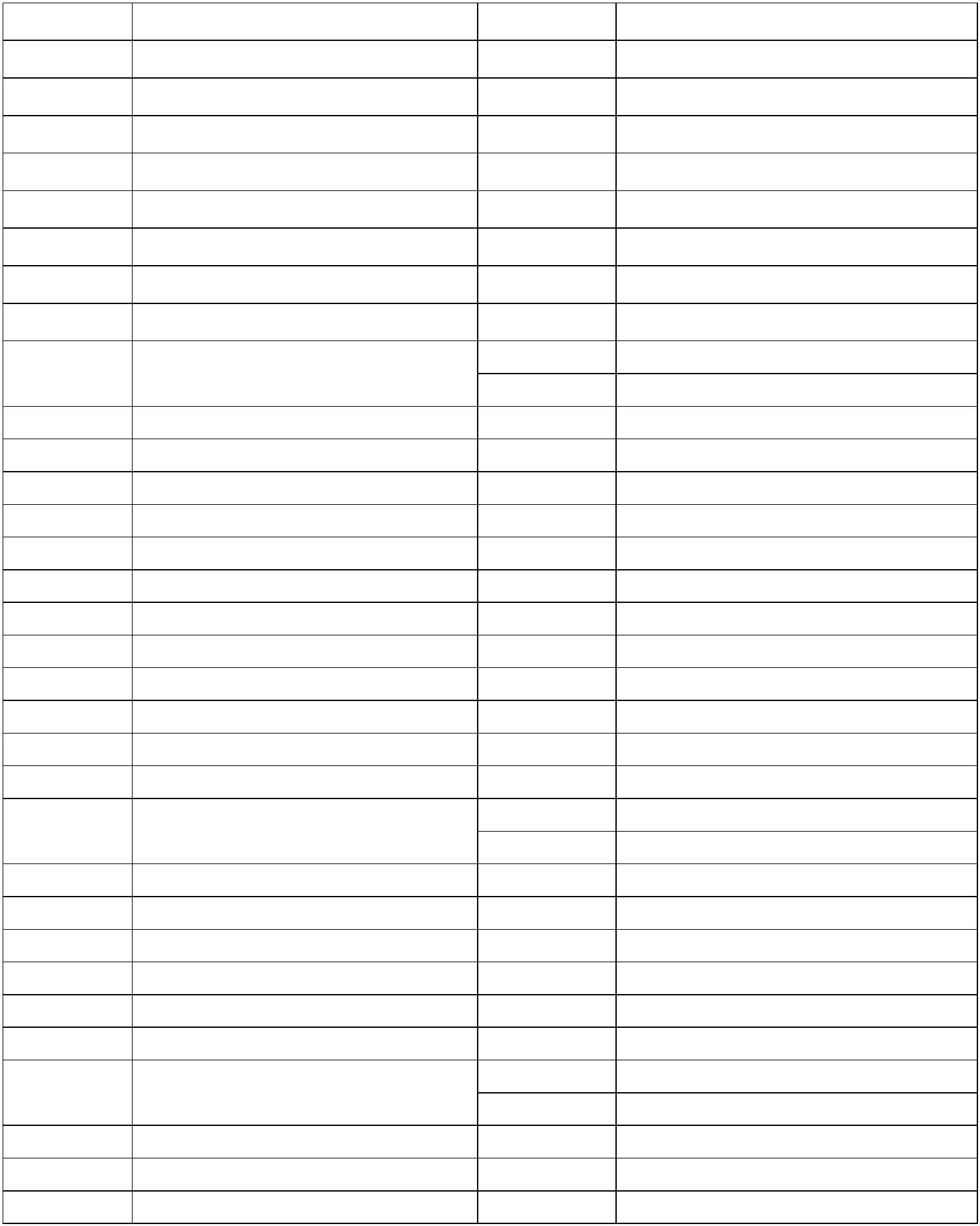 一、基本专业专业代码 学科门类、专业类、专业名称 原专业代码 原学科门类、专业类、专业名称01 学科门类：哲学 01 学科门类：哲学0101 哲学类 0101 哲学类010101 哲学 010101 哲学010102 逻辑学 010102* 逻辑学010103K 宗教学 010103* 宗教学02 学科门类：经济学 02 学科门类：经济学0201 经济学类 0201 经济学类（部分）020102 经济统计学 071601 统计学（部分）0202 财政学类 0201 经济学类（部分）020201K 财政学 020103 财政学020202 税收学 020110W 税务0203 金融学类 0201 经济学类（部分）020301K 金融学 020104 金融学020302 金融工程 020109W 金融工程020303 保险学 020107W 保险020304 投资学 020114W 投资学0204 经济与贸易类 0201 经济学类（部分）020401 国际经济与贸易 020102 国际经济与贸易03 学科门类：法学 03 学科门类：法学0301 法学类 0301 法学类030101K 法学 030101 法学0302 政治学类 0304 政治学类030201 政治学与行政学 030401 政治学与行政学030203 外交学 030403* 外交学0303 社会学类 0303 社会学类030301 社会学 030301* 社会学— 41 —专业代码 学科门类、专业类、专业名称 原专业代码 原学科门类、专业类、专业名称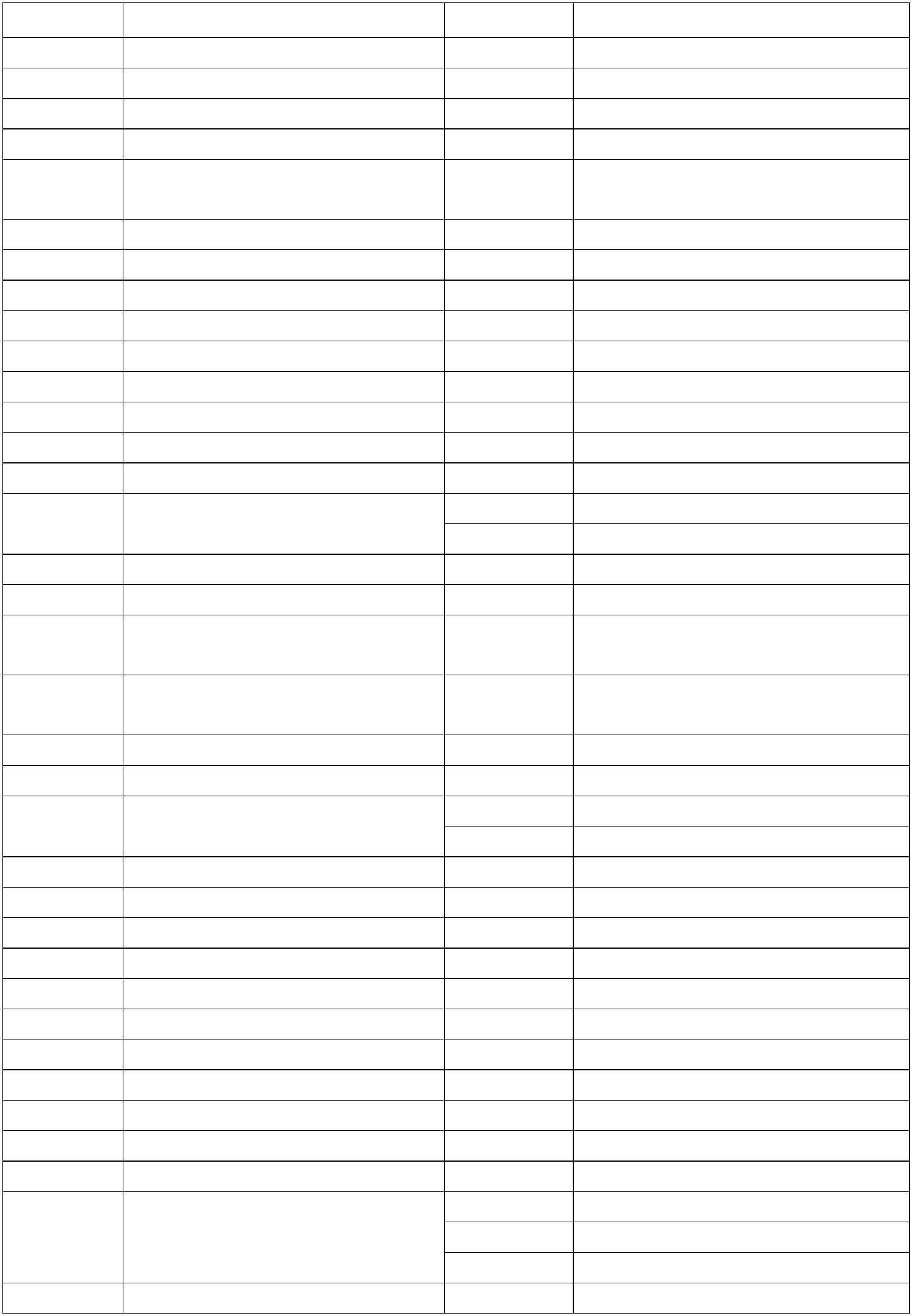 030302 社会工作 030302 社会工作0304 民族学类 0601 历史学类（部分）030401 民族学 060105* 民族学0305 马克思主义理论类 0302 马克思主义理论类科学社会主义与国际共产主义030501 科学社会主义 030201*
 运动030502 中国共产党历史 030202* 中国革命史与中国共产党党史030503 思想政治教育 030404 思想政治教育0306 公安学类 0305 公安学类030601K 治安学 030501 治安学030602K 侦查学 030502 侦查学030603K 边防管理 030503 边防管理04 学科门类：教育学 04 学科门类：教育学0401 教育学类 0401 教育学类040102 科学教育 040108W 科学教育040103 人文教育 040107W 人文教育040106 学前教育 040102 学前教育040107 小学教育 040105W 小学教育0402 体育学类 0402 体育学类040201 体育教育 040201 体育教育040202K 运动训练 040202* 运动训练040203 社会体育指导与管理 040203 社会体育040204K 武术与民族传统体育 040205* 民族传统体育040205 运动人体科学 040204* 运动人体科学05 学科门类：文学 05 学科门类：文学0501 中国语言文学类 0501 中国语言文学类050101 汉语言文学 050101 汉语言文学050102 汉语言 050102 汉语言050103* 对外汉语050103 汉语国际教育 050106W 中国语言文化050108S 中国学050104 中国少数民族语言文学 050104 中国少数民族语言文学— 42 —专业代码 学科门类、专业类、专业名称 原专业代码 原学科门类、专业类、专业名称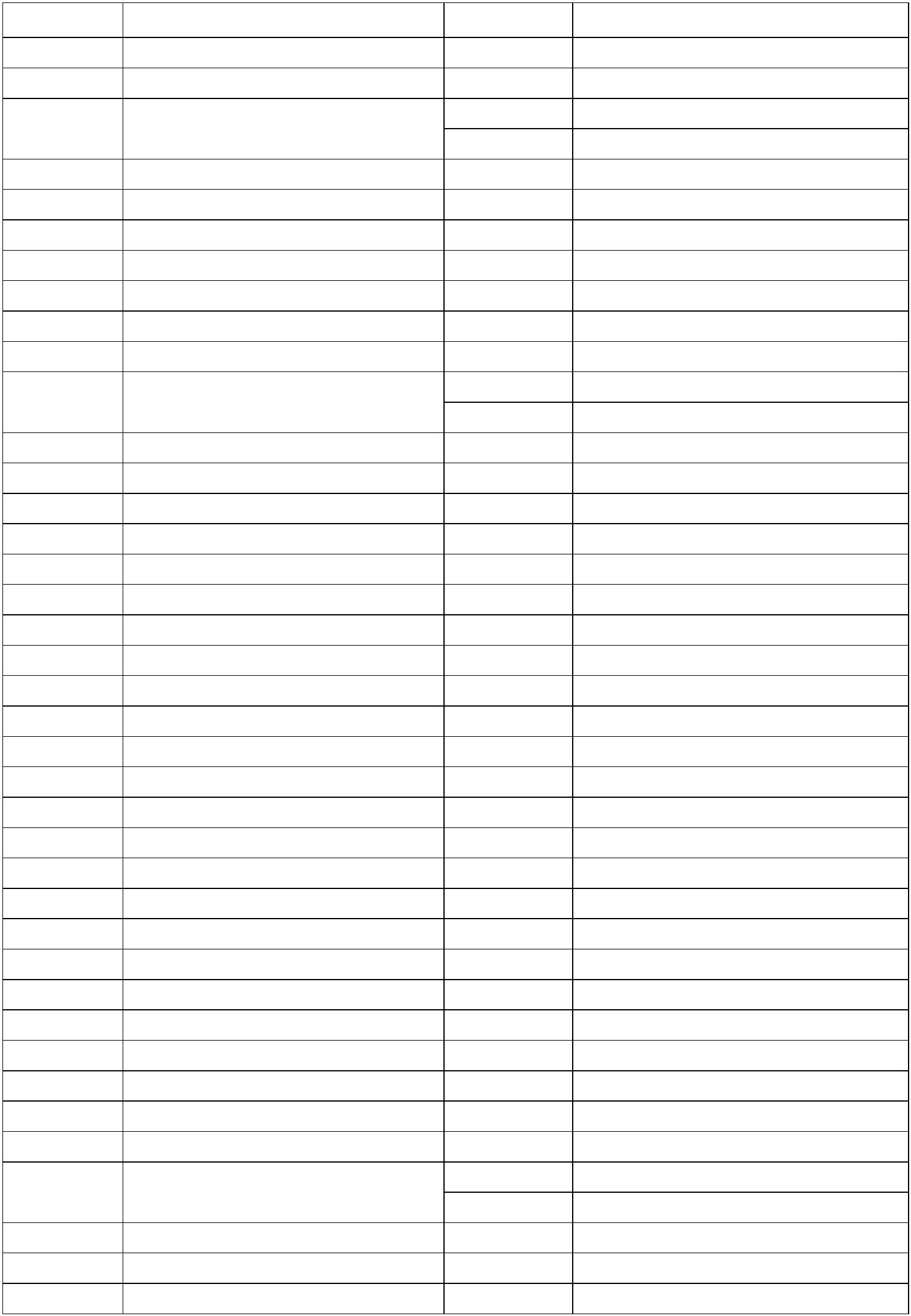 050105 古典文献学 050105* 古典文献0502 外国语言文学类 0502 外国语言文学类050202 俄语 050202 俄语050203 德语 050203* 德语050204 法语 050204* 法语050205 西班牙语 050205* 西班牙语050206 阿拉伯语 050206* 阿拉伯语050207 日语 050207 日语050208 波斯语 050208△ 波斯语050210 菲律宾语 050210△ 菲律宾语
050211 梵语巴利语 050211△ 梵语巴利语
050212 印度尼西亚语 050212△ 印度尼西亚语
050213 印地语 050213△ 印地语
050214 柬埔寨语 050214△ 柬埔寨语
050215 老挝语 050215△ 老挝语
050216 缅甸语 050216△ 缅甸语
050217 马来语 050217△ 马来语
050218 蒙古语 050218△ 蒙古语
050219 僧伽罗语 050219△ 僧加罗语
050220 泰语 050220* 泰语
050221 乌尔都语 050221△ 乌尔都语
050222 希伯来语 050222△ 希伯莱语
050223 越南语 050223* 越南语
050224 豪萨语 050224△ 豪萨语
050225 斯瓦希里语 050225△ 斯瓦希里语
050226 阿尔巴尼亚语 050226△ 阿尔巴尼亚语
050227 保加利亚语 050227△ 保加利亚语
050228 波兰语 050228△ 波兰语
050229 捷克语 050229△ 捷克语
050230 斯洛伐克语 050238W 捷克语—斯洛伐克语
050231 罗马尼亚语 050230△ 罗马尼亚语
050232 葡萄牙语 050231* 葡萄牙语
050233 瑞典语 050232△ 瑞典语 050233△ 塞尔维亚—克罗地亚语
050234 塞尔维亚语050250W 塞尔维亚语050235 土耳其语 050234△ 土耳其语
050236 希腊语 050235△ 希腊语
050237 匈牙利语 050236△ 匈牙利语— 43 —专业代码 学科门类、专业类、专业名称 原专业代码 原学科门类、专业类、专业名称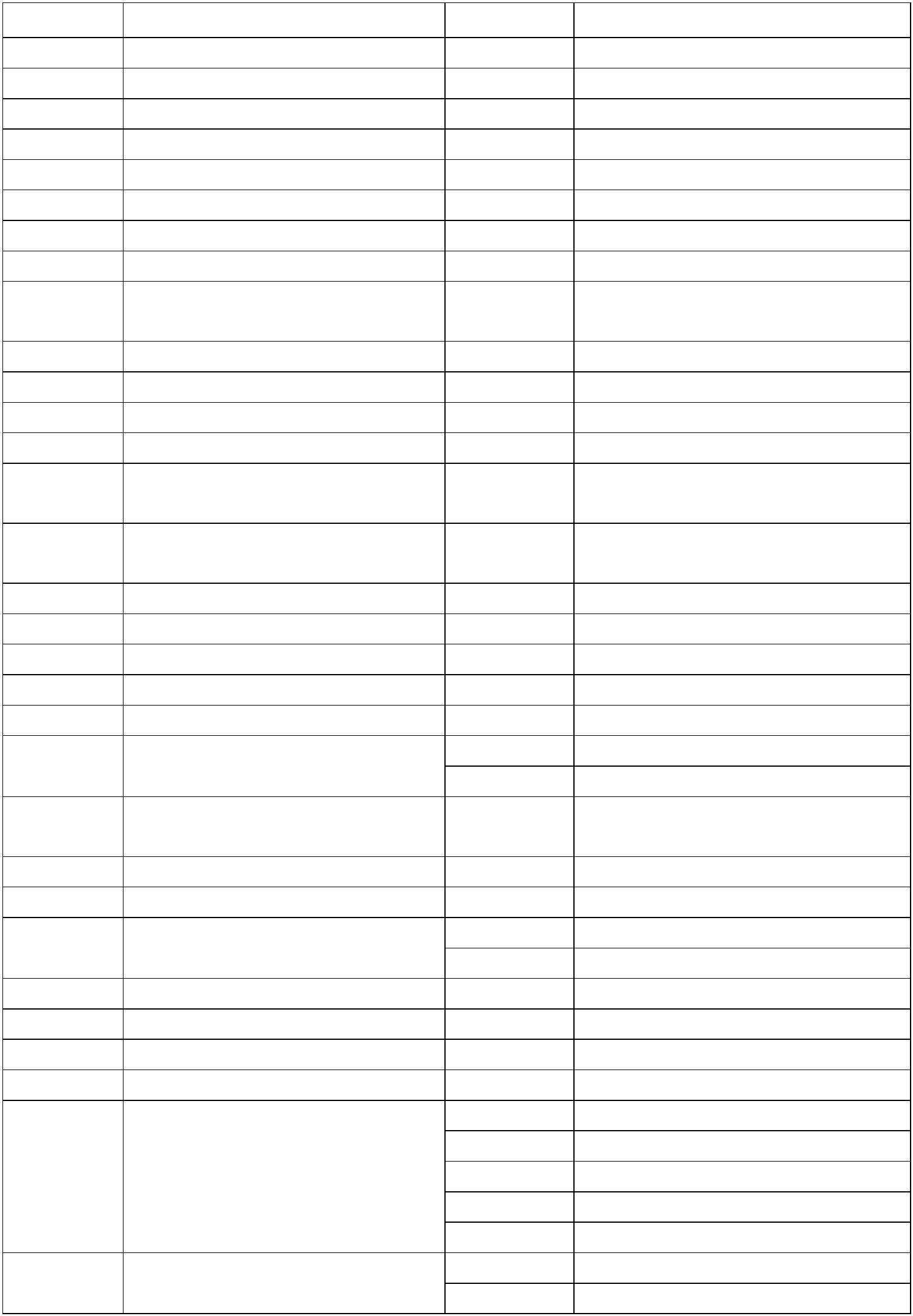 070101 数学与应用数学 070101 数学与应用数学070102 信息与计算科学 070102 信息与计算科学0702 物理学类 0702 物理学类070201 物理学 070201 物理学070202 应用物理学 070202 应用物理学070203 核物理 070204S 核物理0703 化学类 0703 化学类070301 化学 070301 化学0704 天文学类 0705 天文学类070401 天文学 070501 天文学0705 地理科学类 0707 地理科学类070501 地理科学 070701 地理科学070504 地理信息科学 070703 地理信息系统0706 大气科学类 0709 大气科学类070601 大气科学 070901 大气科学070602 应用气象学 070902 应用气象学0707 海洋科学类 0710 海洋科学类 海洋技术(注：可授理学或工
070702 071002 海洋技术
 学学士学位)0708 地球物理学类 0708 地球物理学类
070801 地球物理学 070801 地球物理学 空间科学与技术（注：可授 070803S 空间科学与技术
070802理学或工学学士学位） 070802S 地球与空间科学0709 地质学类 0706 地质学类
070901 地质学 070601 地质学
070902 地球化学 070602 地球化学
0710 生物科学类 0704 生物科学类
 070401 生物科学070407W 生物化学与分子生物学071001 生物科学 070411S 生物资源科学
 070412S 生物安全070405W 生物科学与生物技术（部分） 生物技术（注：可授理学或 070402 生物技术
071002工学学士学位） 070405W 生物科学与生物技术（部分）— 45 —专业代码 学科门类、专业类、专业名称 原专业代码 原学科门类、专业类、专业名称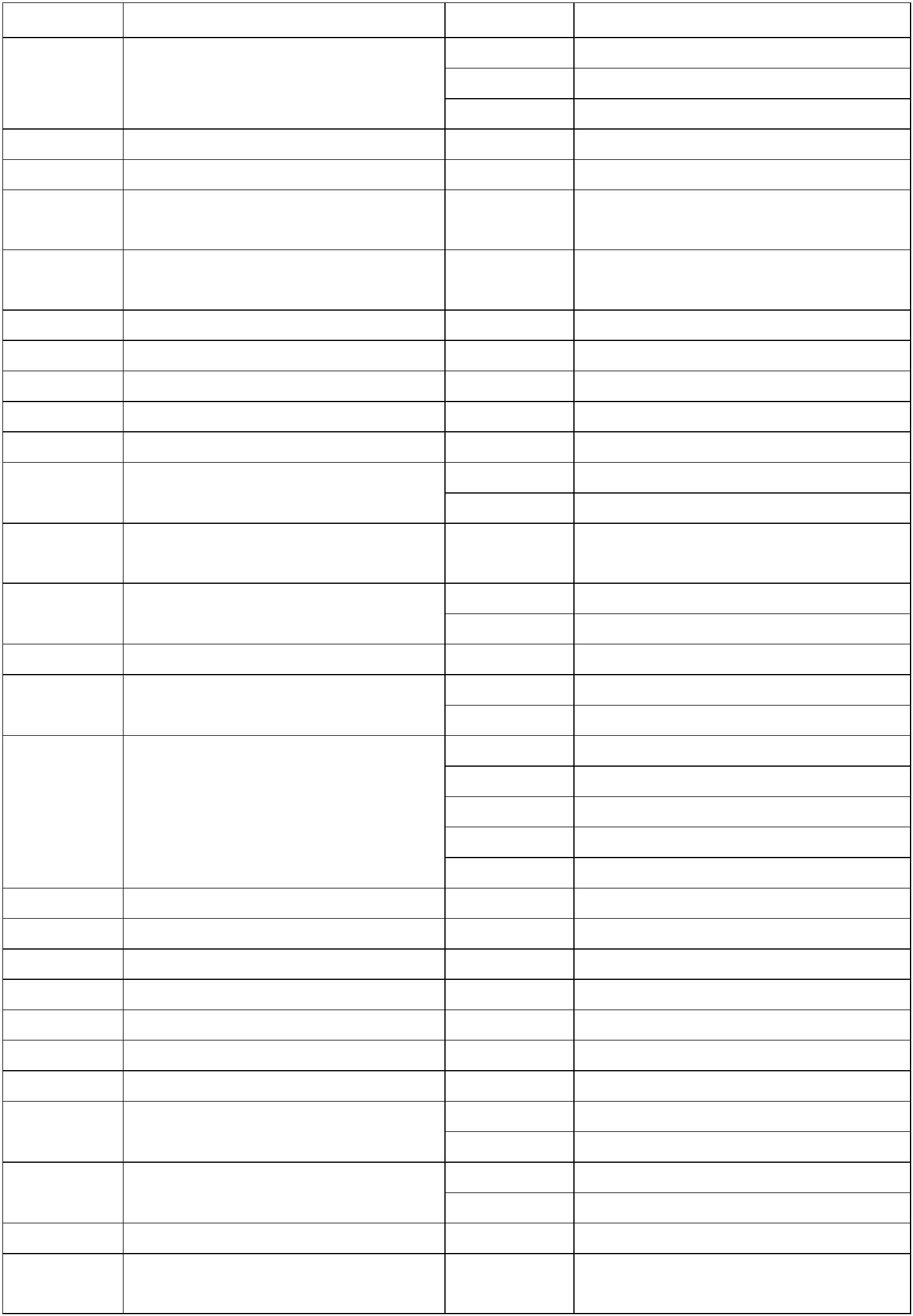 071004 生态学 071402 生态学（部分）0711 心理学类 0715 心理学类0712 统计学类 0716 统计学类071201 统计学 071601 统计学（部分）071202 应用统计学 071601 统计学（部分）08 学科门类：工学 08 学科门类：工学0802 机械类 0803 机械类080301 机械设计制造及其自动化080309S 制造自动化与测控技术080202 机械设计制造及其自动化 080311S 制造工程080312S 体育装备工程081210S 交通建设与装备（部分）080203 材料成型及控制工程 080302 材料成型及控制工程080204 机械电子工程 080307W 机械电子工程080205 工业设计 080303 工业设计（部分）080206 过程装备与控制工程 080304 过程装备与控制工程080207 车辆工程 080306W 车辆工程080208 汽车服务工程 080308W 汽车服务工程0803 仪器类 0804 仪器仪表类080401 材料科学与工程 080205Y 材料科学与工程— 46 —专业代码 学科门类、专业类、专业名称 原专业代码 原学科门类、专业类、专业名称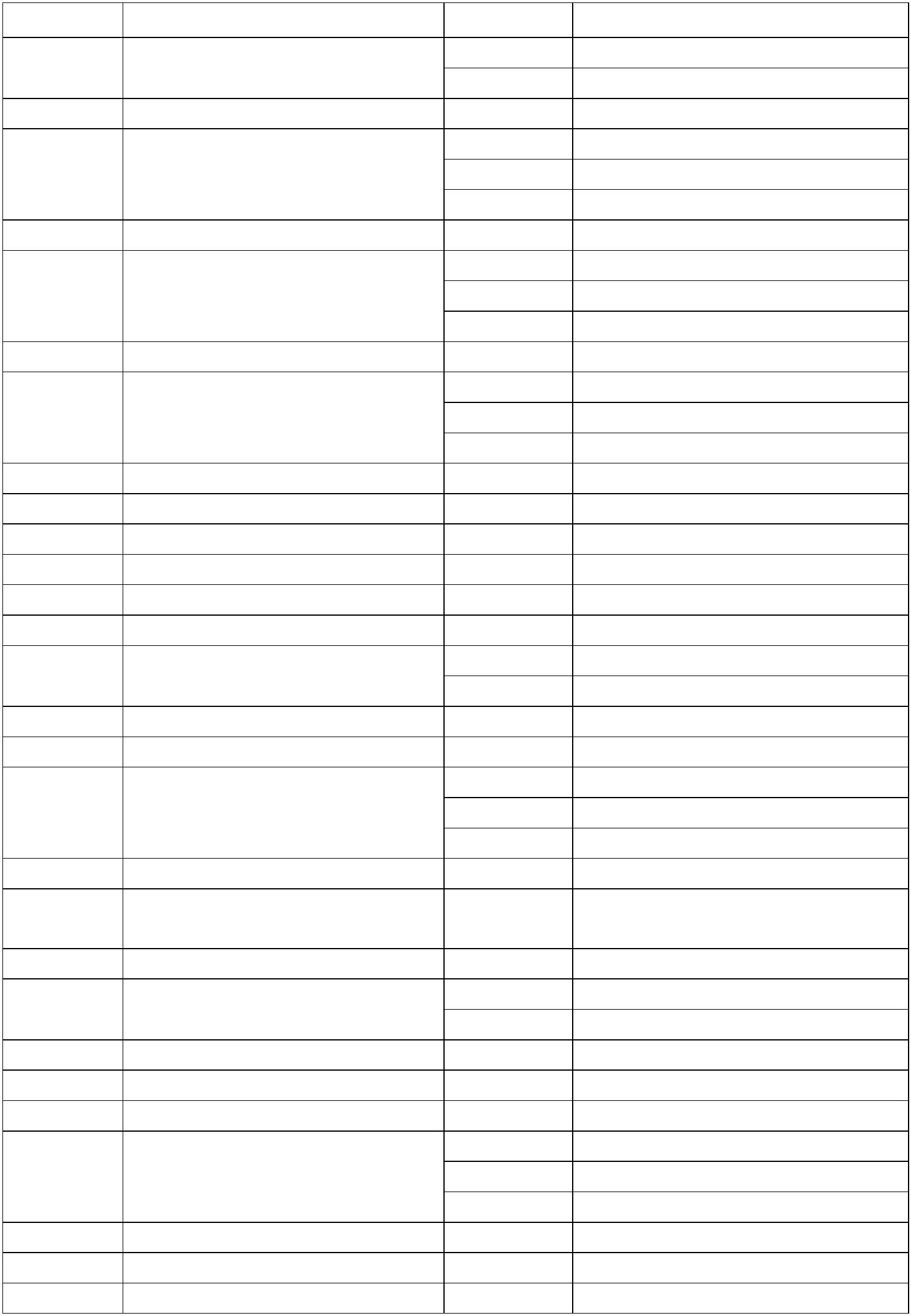 082802 城乡规划 080702 城市规划0829 安全科学与工程类 0810 环境与安全类（部分）081002 安全工程082901 安全工程 081007S 雷电防护科学与技术081004W 灾害防治工程0830 生物工程类 0818 生物工程类081801 生物工程083001 生物工程 081906W 生物系统工程081410S 轻工生物技术0831 公安技术类 0821 公安技术类083101K 刑事科学技术 082101 刑事科学技术083102K 消防工程 082102 消防工程09 学科门类：农学 09 学科门类：农学0901 植物生产类 0901 植物生产类090102 园艺 090102 园艺090103 植物保护 090103 植物保护090106W 植物科学与技术090104 植物科学与技术 070409W 植物生物技术040303W 特用作物教育090105 种子科学与工程 090107W 种子科学与工程0902 自然保护与环境生态类 0904 环境生态类090202 野生动物与自然保护区管理 090303* 野生动物与自然保护区管理090203 水土保持与荒漠化防治 090402 水土保持与荒漠化防治0903 动物生产类 0905 动物生产类090501 动物科学090301 动物科学 070410W 动物生物技术040306W 畜禽生产教育0904 动物医学类 0906 动物医学类090401 动物医学 090601 动物医学090402 动物药学 090602S 动物药学— 51 —专业代码 学科门类、专业类、专业名称 原专业代码 原学科门类、专业类、专业名称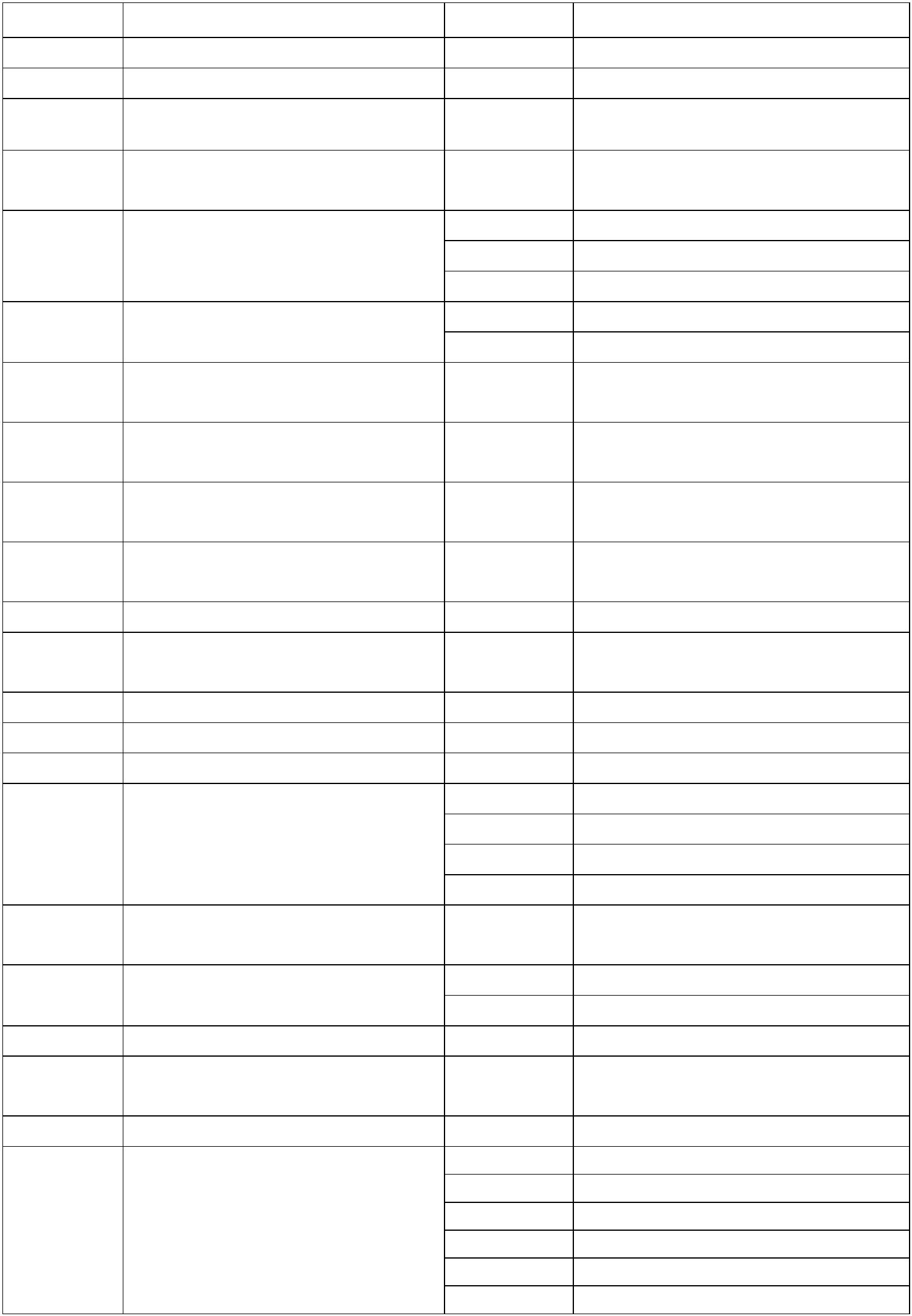 1009 法医学类 1006 法医学类100901K 法医学 100601* 法医学1010 医学技术类 1003 临床医学与医学技术类（部分）1011 护理学类 1007 护理学类12 学科门类：管理学 11 学科门类：管理学1201 管理科学与工程类 1101 管理科学与工程类（部分）110101* 管理科学120104 房地产开发与管理 110106W 房地产经营管理1202 工商管理类 1102 工商管理类（部分）110201 工商管理110217S 商务策划管理— 53 —专业代码 学科门类、专业类、专业名称 原专业代码 原学科门类、专业类、专业名称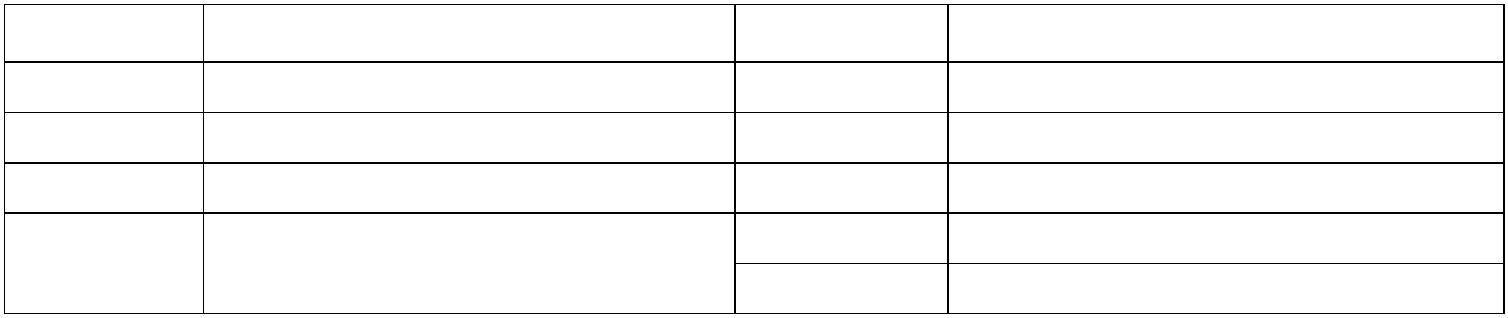 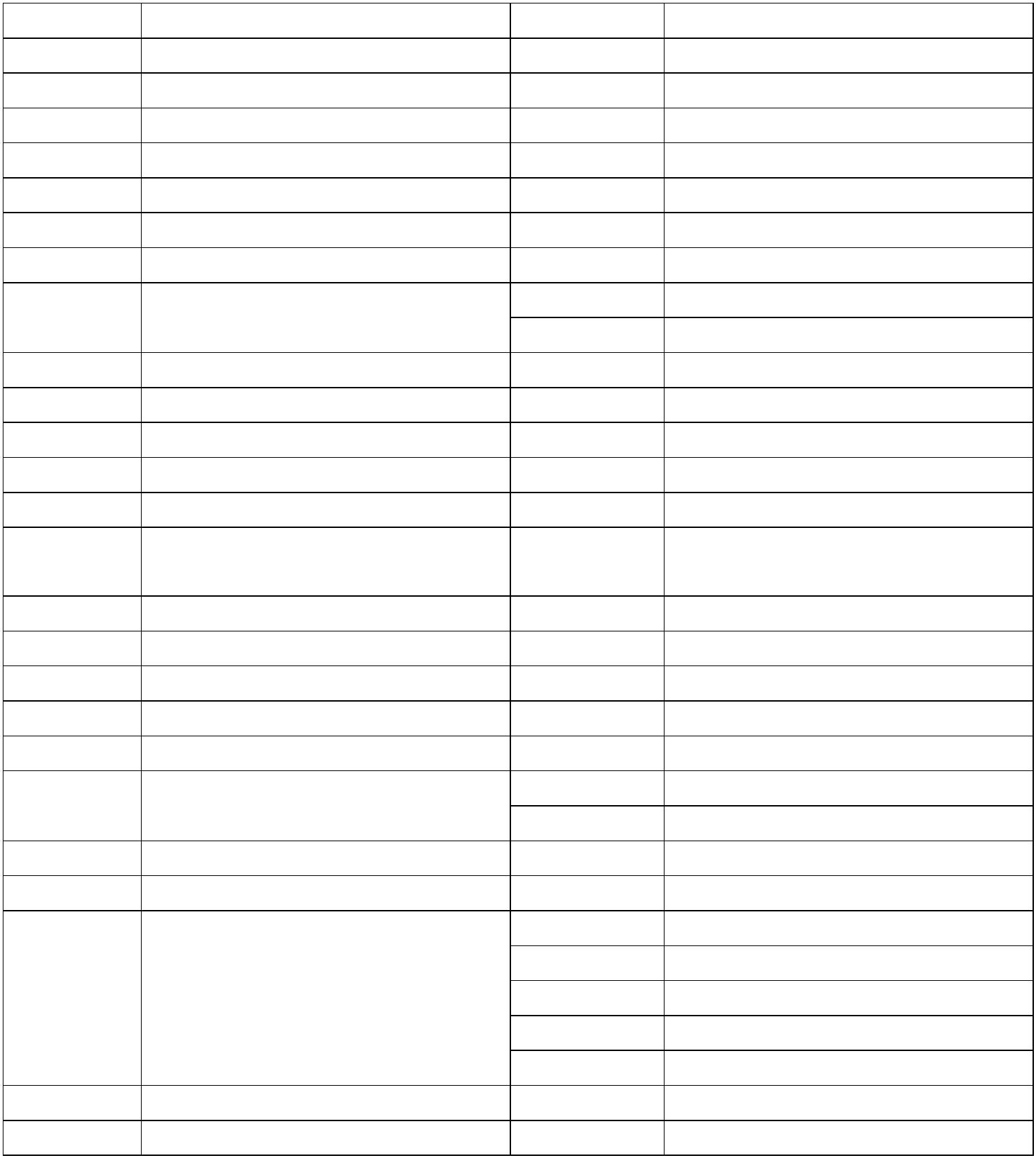 130505 服装与服饰设计 050408 艺术设计（部分）130506 公共艺术 050430S 公共艺术130507 工艺美术 040330W 装潢设计与工艺教育二、特设专业专业代码 学科门类、专业类、专业名称 原专业代码 原学科门类、专业类、专业名称01 学科门类：哲学 01 学科门类：哲学0101 哲学类 0101 哲学类010104T 伦理学 010104W 伦理学02 学科门类：经济学 02 学科门类：经济学0201 经济学类 0201 经济学类（部分）020103T 国民经济管理 020105W 国民经济管理020105T 商务经济学 020118H 商务经济学020106T 能源经济 020121S 能源经济0202 财政学类 0201 经济学类（部分）0203 金融学类 0201 经济学类（部分）020305T 金融数学 020119H 金融数学020307T 经济与金融 020120S 经济与金融0204 经济与贸易类 0201 经济学类（部分）03 学科门类：法学 03 学科门类：法学0301 法学类 0301 法学类030103T 监狱学 030120W 监狱学0302 政治学类 0304 政治学类030408H 国际事务与国际关系030405W 国际文化交流030204T 国际事务与国际关系 030409H 欧洲事务与欧洲关系030410H 东亚事务与东亚关系030407S 国际事务030205T 政治学、经济学与哲学 030411S 政治学、经济学与哲学0303 社会学类 0303 社会学类— 56 —专业代码 学科门类、专业类、专业名称 原专业代码 原学科门类、专业类、专业名称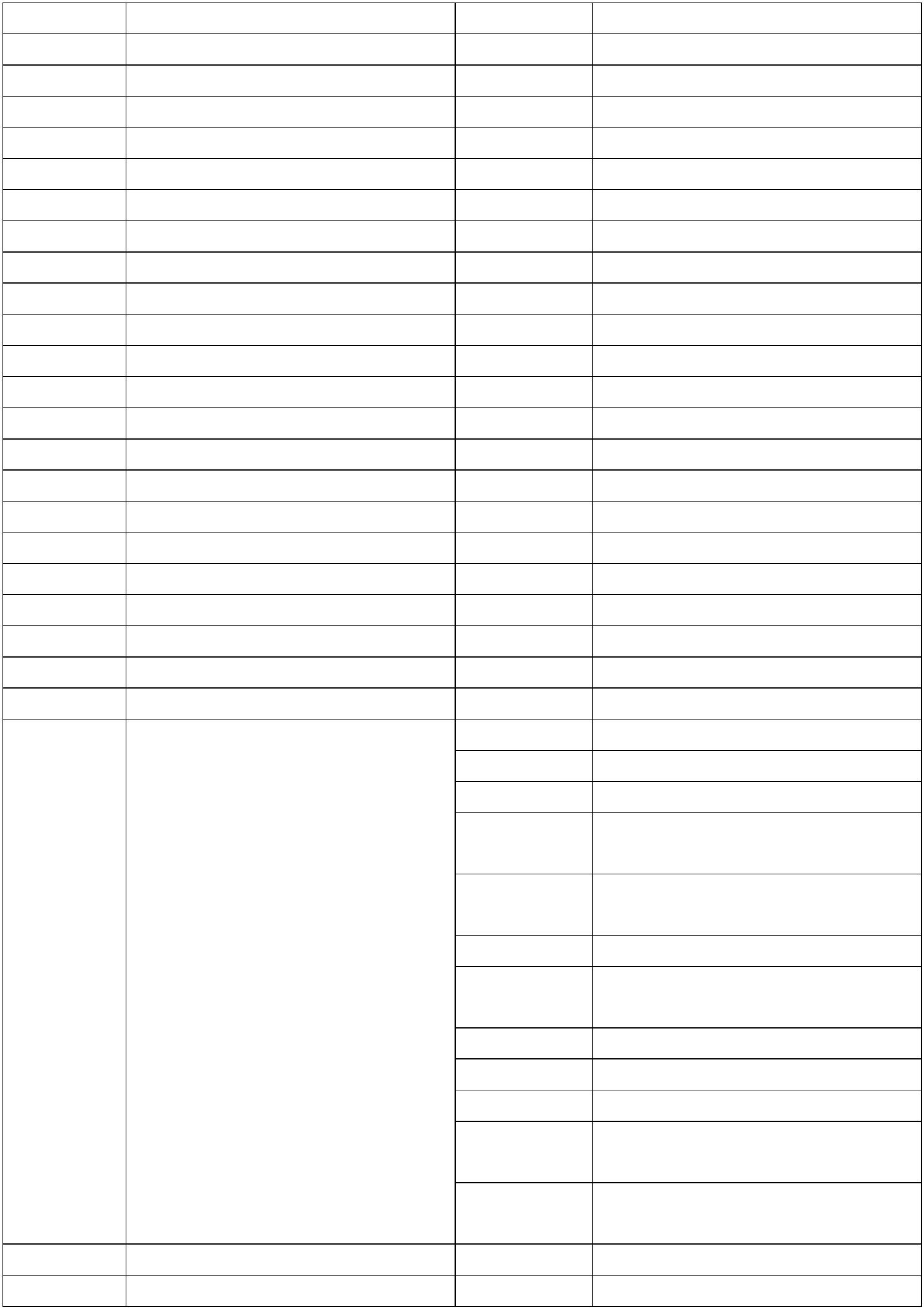 030303T 人类学 030304W 人类学030304T 女性学 030305S 女性学030305T 家政学 030303W 家政学0304 民族学类 0601 历史学类（部分）0305 马克思主义理论类 0302 马克思主义理论类0306 公安学类 0305 公安学类030604TK 禁毒学 030505W 禁毒学030605TK 警犬技术 030506W 警犬技术030606TK 经济犯罪侦查 030507W 经济犯罪侦查030607TK 边防指挥 030508W 边防指挥030608TK 消防指挥 030509W 消防指挥030609TK 警卫学 030510W 警卫学030610TK 公安情报学 030511S 公安情报学030611TK 犯罪学 030512S 犯罪学030612TK 公安管理学 030513S 公安管理学030613TK 涉外警务 030514S 涉外警务030614TK 国内安全保卫 030515S 国内安全保卫030615TK 警务指挥与战术 030516S 警务指挥与战术04 学科门类：教育学 04 学科门类：教育学0401 教育学类 0401 教育学类040109T 华文教育 040110S 华文教育040304W 林木生产教育[撤销，无布点]040305W 特用动物教育[撤销，无布点]040309W 农业机械教育[撤销，无布点]040320W 印刷工艺教育[撤销，无布点]040323W 纺织工艺教育[撤销，无布点]040324W 染整工艺教育[撤销，无布点]040325W 化工工艺教育[撤销，无布点]0402 体育学类 0402 体育学类— 57 —专业代码 学科门类、专业类、专业名称 原专业代码 原学科门类、专业类、专业名称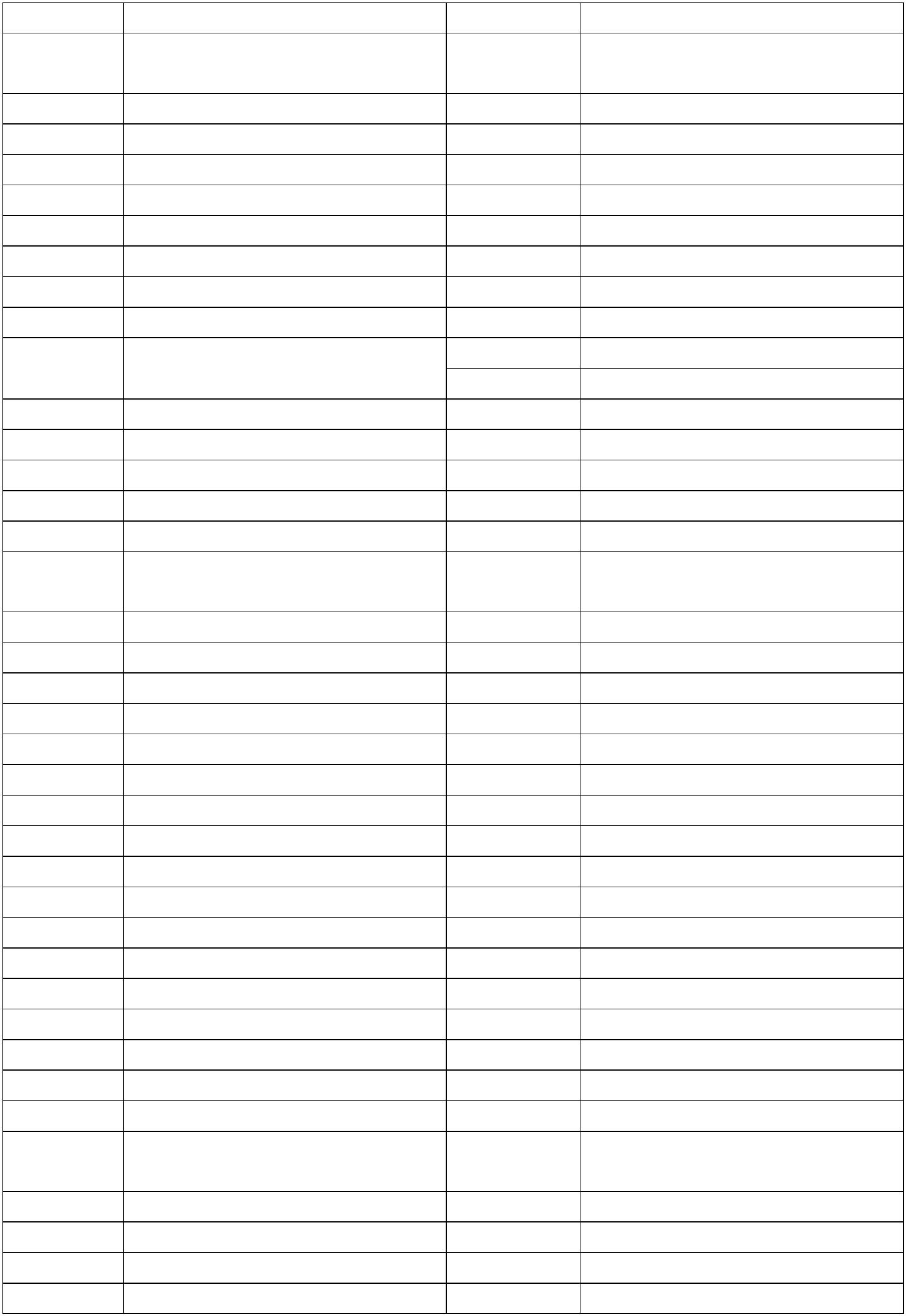 040207T 休闲体育 040207S 休闲体育05 学科门类：文学 05 学科门类：文学0501 中国语言文学类 0501 中国语言文学类050106T 应用语言学 050107W 应用语言学050107T 秘书学 040335W 文秘教育0502 外国语言文学类 0502 外国语言文学类0503 新闻传播学类 0503 新闻传播学类050307T 数字出版 050308S 数字出版06 学科门类：历史学 06 学科门类：历史学0601 历史学类 0601 历史学类（部分）060105T 文物保护技术 060106W 文物保护技术07 学科门类：理学 07 学科门类：理学0701 数学类 0701 数学类070103T 数理基础科学 070103S 数理基础科学0702 物理学类 0702 物理学类070204T 声学 070203W 声学0703 化学类 0703 化学类070303T 化学生物学 070303W 化学生物学070304T 分子科学与工程 070304W 分子科学与工程0704 天文学类 0705 天文学类0705 地理科学类 0707 地理科学类0706 大气科学类 0709 大气科学类0707 海洋科学类 0710 海洋科学类070703T 海洋资源与环境 071005S 海洋生物资源与环境070704T 军事海洋学 071004W 军事海洋学0708 地球物理学类 0708 地球物理学类0709 地质学类 0706 地质学类070904T 古生物学 070603S 古生物学0710 生物科学类 0704 生物科学类0711 心理学类 0715 心理学类0712 统计学类 0716 统计学类— 58 —专业代码 学科门类、专业类、专业名称 原专业代码 原学科门类、专业类、专业名称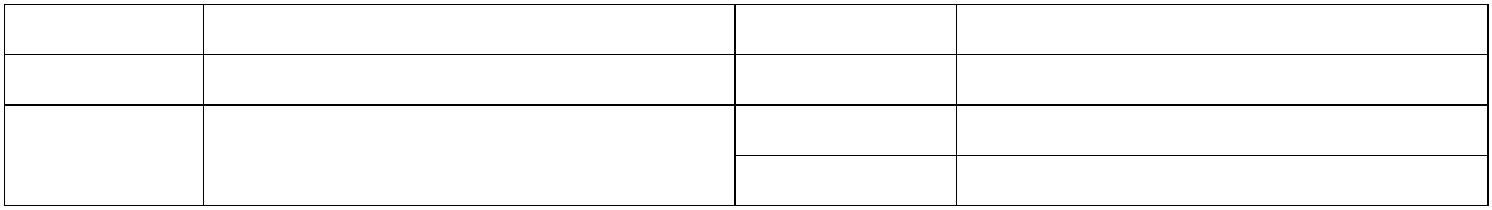 1305 设计学类 [新增]— 64 —普通高等学校高等职业教育（专科）专业目录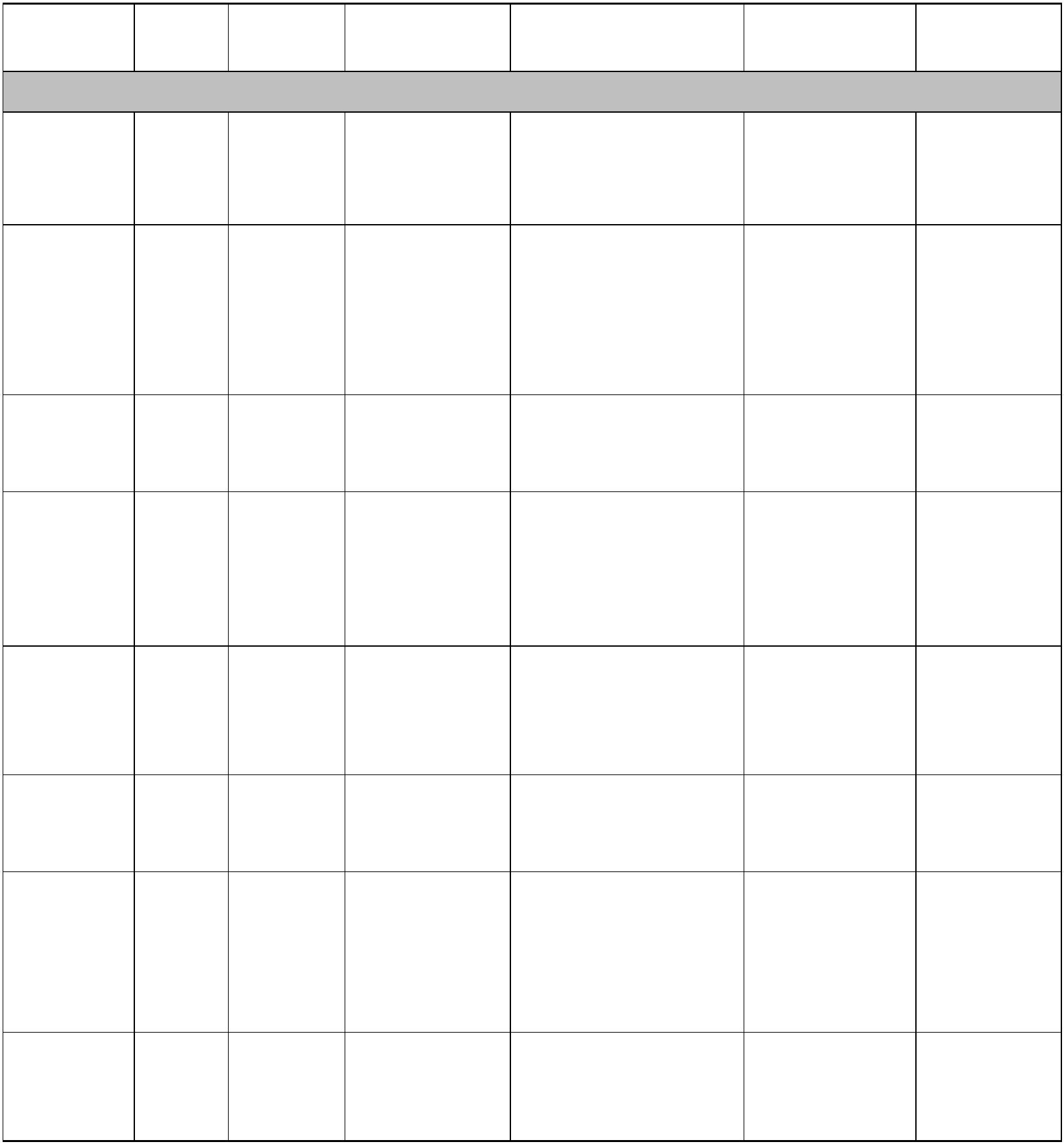 51 农林牧渔大类作物遗传育种栽培技术人销售人员果蔬花卉生产技 园艺5101 农业类 510107 园艺技术术 植物科学与技茶叶生产与加工 术5101 农业类 510108植物保护 植物保护— 65 —中草药栽培与草业科学畜禽制品加工人员水产品加工人员检验、检测和计量服务人员畜禽制品加工人员水产品加工人员检验、检测和计量服务人员— 66 —合作社经营管理家庭农场经营管 贸易经纪代理人员农村土地纠纷调 行政执法和仲裁人员解园林植物栽培与园林植物造景野生动植物保护人员森林经营和管护人员林业工程技术人员森林经营和管护人员5102 林业类 510207旅游管理— 67 —现代林业技术计算机网络技术畜牧猪生产与疾病防治治兔生产与疾病防治动物医学动物药品生产与 兽医兽药技术人员动物药学中兽药 生物药品制造人员动物医学动物医学— 68 —特种动物养殖防治农业工程蜂学— 69 —52 资源环境与安全大类土地资源调查土地资源评价与 地质勘探工程技术人员管理 测绘和地理信息工程技不动产登记 地质勘查人员矿山资源开发与 测绘服务人员管理地质勘探工程技术人员测绘和地理信息工程技地质勘查人员测绘服务人员金属矿产地质与地球化学勘查工业分析与检验 地球化学— 70 —地质勘探工程技术人员地质勘查人员测绘和地理信息工程技 国土资源调查 测绘工程地理信息服务人员 地质与测量 地理信息科学— 71 —测绘和地理信息工程技 测绘工程地理信息服务人员 管理测绘和地理信息工程技地理信息服务人员地质勘探工程技术人员地理信息服务人员测绘工程地图制图与地理 地理信息科学地质与测量 术— 72 —石油天然气开采 石油工程5205 煤炭类 520501矿物采选人员 采矿技术 采矿工程机械工程采矿工程矿井安全监测监控煤矿安全检测矿山救护5205 煤炭类 520505采矿工程— 73 —5205 煤炭类 520506 选煤技术 选煤设备管理 矿物采选人员 煤炭综合利用 矿物加工工程煤焦化生产技术术地面与井下煤层理技术机械工程制工程— 74 —大气科学境5207 气象类 520704 防雷技术 气象工程技术人员 雷电防护技术农村环境监测生态环境保护环境工程息系统— 75 —森林资源保护与生态环境保护环境监测技术环境管理治理施工建筑工程施工环境工程工程工业固体废物资 环境保护工程技术人员利用 员— 76 —化工产品生产通用工艺人 化学工艺 安全工程环境保护工程技术人员 生物化工 艺矿山安全技术建筑施工安全 安全工程技术人员交通建设安全技 管理（工业）工程技术人 矿井通风与安全金属冶炼安全技 道路和水上运输工程技 机械加工技术术 术人员机电安全技术安全工程技术人员化工工程技术人员安全工程技术人员标准化、计量、质量和认员化工工程技术人员安全工程安全防范工程辐射防护与核安全53 能源动力与材料大类— 77 —电力工程技术人员 发电厂及变电站机械设备修理人员 装置调试维护电力工程技术人员机械设备修理人员水利水电工程— 78 —— 79 —能源与动力工自动化光伏发电系统集 电力工程技术人员成技术 输配电及控制设备制造光伏设备安装与 员调试 农村能源利用人员— 80 —太阳能光热设备 电力工程技术人员施工与管理 员金属材料工程机械工程冶金工程金属材料工程材料物理— 81 —粉体材料科学材料物理材料科学与工程高分子材料与工程高分子材料与程— 82 —建材工程技术人员水泥、石灰、石膏及其制水泥生产技术 品制造人员凝土生产技术 陶瓷制品制造人员砖瓦石材等建筑材料制造人员工程材料检测技术水泥、石灰、石膏及其制品制造人员砖瓦石材等建筑材料制造人员54 土木建筑大类— 83 —建筑学土木工程风景园林建筑学城乡规划工程管理城市管理信息工程— 84 —建筑环境与能建筑设备安装 源应用工程与运行 工程工程管理建筑环境与能工程管理建筑电气与智信息工程消防工程工程管理— 85 —建筑工程管理电力工程管理建筑工程造价市政工程造价安装工程造价 工程造价水利工程造价 管理电力工程造价通信工程造价工程管理建筑材料供应与 管理（工业）工程技术人 会计学审计 审计专业人员 房地产开发与管理建筑工程监理市政工程监理水利工程监理电力工程监理土木工程工程— 86 —给排水科学与工程管理房地产开发与物业管理房地产开发与物业管理物业管理管理55 水利大类水利工程技术人员 农业与农村用水水利设施管养人员 与运行— 87 —建筑工程技术人员 水利水电工程施测绘服务人员 与运行建筑工程技术人员农业水利工程农田灌排人员电力工程技术人员建筑安装施工人员水泵站机电设备机电技术应用— 88 —电力工程技术人员 水利水电工程建筑安装施工人员 自动化56 装备制造大类起重运输机械设计与制造弹箭武器制造技术— 89 —光电仪器制造与维应用材料科学与工程力学性能检测与与维护材料科学与工制工程材料科学与工制工程— 90 —冲压模具设计与制造注塑模具设计与 机械工程技术人员 材料成型及控模具管理与技术 机械热加工人员 及其自动化服务快速原型技术内燃机制造与测试 锅炉及原动设备制造人员内燃机检测与故 机械热加工人员障诊断农业机械装备技术轻工机械装备技备技术工程机械装备技术— 91 —机电产品造型设器械设施设计自动化生产设备安装与调试 机械工程技术人员自动化生产设备 仪器仪表装配人员运行与维护数控机床装调与 机电设备安装与维 机械设计制造服务 数控技术应用 机械电子工程— 92 —机械设计制造器太阳能装备技术 机械工程技术人员与维护 电气工程技术人员电气运行与控制应用仪器仪表装配人员备制造人员— 93 —工业自动化仪表及装与检修过程装备与控及其自动化机械工程机电技术应用 机械设计制造电气技术应用 及其自动化修 自动化电气运行与控制 自动化机械电子工程电力机车运用与检修城市轨道交通车辆运用与检修轨道交通信号术— 94 —轨道交通运输设备制造人机械设备修理人员机械工程技术人员员机械工程技术人员员机械工程技术人员电子设备装配调试人员— 95 —多轴精密数控加工航空发动机特种加工飞机维修 飞行器动力工修 及其自动化— 96 —无人机装配技术无人机维修技术乘用车检测与维修技术商用车检测与维修技术农用车检测与维 汽车摩托车修理技术服务修技术 商务专业人员汽车零部件检测与维修技术汽车检测仪器设备— 97 —工业（产品）设计工程技工业设计工人员汽车总成性能试 机械工程技术人员验 检验试验人员机械工程技术人员汽车整车制造人员汽车零部件、饰件生产加工人员57 生物与化工大类土壤肥料技术人员农业技术指导人员作物种子（苗）繁育生产人员— 98 —化工工程技术人员石油炼制生产人员化工工程技术人员化工产品生产通用工艺人合成树脂生产人员合成橡胶生产人员化工工程技术人员水产品加工人员工业分析与检验 应用化学— 99 —化工工程技术人员员化工工程技术人员煤化工生产人员58 轻工纺织大类5801轻化工类 580105家具设计与制作 产品设计5801轻化工类 580108皮革制品造型设计 产品设计— 100 —5802 包装类 580203平面媒体印制技术 包装工程5802 包装类 580204包装工程印刷图文信息处术— 101 —染整技术化学工艺59 食品药品与粮食大类— 102 —乳品加工技术农畜产品加工技 食品工程技术人员术 乳制品加工人员技术 人员海洋食品加工技 水产品加工人员术食品质量检测系咨询和认证餐饮服务人员检验试验人员中药资源与开中药制药— 103 —药物制剂药学制药工程中药制药中草药栽培与鉴定动物药学标准化、计量、质量和认 工商管理检验试验人员 药物化学食品科学与工验教育— 104 —商品经营美发与形象设计大米生产与检验饲料生产与检验检验、检测和计量服务人仓储人员60 交通运输大类铁道工程技术人员 电力机车运用与检 电气工程及其轨道交通运输设备制造人 修 自动化作人员 机械制造技术 机械设计制造轨道交通运输服务人员 电气技术应用 及其自动化铁道工程技术人员土木工程建筑施工人员轨道交通运输机械设备操机械设备修理人员— 105 —轨道交通运输服务人员铁道工程技术人员装卸搬运和运输代理服务人员土木工程河工程铁道运输管理旅游服务与管理— 106 —公路养护与管理市政工程施工城市交通运营管理汽车机修 道路和水上运输工程技术汽车性能检测 人员— 107 —道路和水上运输工程技术水上运输服务人员水上运输服务人员消防和应急救援人员— 108 —通信技术 通信工程飞行技术机械工程飞行技术机械工程旅游管理与服交通运输航空港管理测— 109 —飞行器动力工程电子信息工程飞机机械系统部统部件修理民航特种车辆操作 专用车辆操作人员民航特种车辆设 通用工程机械操作人员备管理民用航空设备操作及有关航空油料管理 油气储运工程检验试验人员— 110 —飞行器动力工程建筑工程施工 建筑环境与能市政工程施工 工程管理城市燃气输配与应运行— 111 —线路工程桥隧检程施工技术61 电子信息大类电子信息工程电子科学与技术电子与信息技术 电子信息工程修 电子封装技术电子信息工程电子工程技术人员 电 子 科 学 与 技软件和信息技术服务人员 光 电 信 息 科 学与工程— 112 —电子信息工程工程— 113 —电气工程技术人员 电子与信息技术 电子信息工程员 供用电技术 能控制电气工程技术人员 电子信息工程照明器具制造人员 光源与照明计算机应用信息和通信工程技术人员 计算机网络技术员 计算机与数码产品维修— 114 —游戏软件技术前端开发技术信息和通信工程技术人员软件和信息技术服务人员工艺美术与创意设计专业人员计算机科学与信息安全— 115 —计算机科学与网络工程计算机应用 计算机科学与电子商务 软件工程通信技术通信运营服务电信运营与管理客户服务62 医药卫生大类— 116 —口腔护理康复护理6202 护理类 620201 护理社区护理 护理人员 护理 护理学老年护理中医护理护理助产人口与计划生育管理药学药物化学6203 药学类 620302 中药学 医疗辅助服务人员 中药 中药学6203 药学类 620303 蒙药学 医疗辅助服务人员 蒙医医疗与蒙药 蒙药学6203 药学类 620304 维药学 医疗辅助服务人员 维医医疗与维药6203 药学类 620305 藏药学 医疗辅助服务人员 藏医医疗与藏药 藏药学— 117 —医学检验技术医学实验技术医学检验技术医学实验技术医疗卫生技术人员 康复技术 康复治疗学— 118 —公共卫生辅助服务人员软件和信息技术服务人员健康咨询服务人员 营养与保健 全球健康学医疗设备安装与维艺— 119 —医疗器械监督管临床工程技术63 财经商贸大类证券服务人员6302 金融类 630203 证券与期货期货服务人员 投资学证券专业人员商务咨询服务人员6302 金融类 630204 信托与租赁信托服务人员 信托事务 投资学租赁业务人员— 120 —— 121 —物流管理客户服务工商行政管理事务— 122 —汽车整车及零配 销售人员估 典当服务人员移动商务运营与移动营销6309 物流类 630901物流服务与管理 物流工程6309 物流类 630902物流工程6309 物流类 630903 物流管理物流服务与管理 物流管理— 123 —土木工程物流管理6309 物流类 630906农产品营销与储运 物流工程64 旅游大类旅行社计调旅行社外联高星级饭店运营与西餐烹饪— 124 —烹 饪 与 营 养 教程烹 饪 与 营 养 教育6402 餐饮类 640205 西餐工艺 餐饮服务人员 西餐烹饪食 品 科 学 与 工程会展策划展示设计与管理65 文化艺术大类影视广告设计与制作— 125 —钟表设计灯具设计康体娱乐产品设计工艺美术 环境设计民族民居装饰 工艺美术— 126 —苏绣设计与工艺 工艺美术品制造人员 工艺美术蜀绣设计与工艺 人员 民族织绣工艺美术品制造人员人员工艺美术品制造人员人员专业化设计服务人员 动漫游戏 数字媒体艺术美术专业人员 美术绘画 艺术与科技— 127 —美容师形象设计师民族音乐与舞蹈表演制作音乐学舞蹈学戏剧表演民族音乐与舞蹈— 128 —— 129 —图书资料与微缩摄影专业 中 国 少 数 民 族文物保护作业人员 文物保护技术旅游服务与管理文秘— 130 —66 新闻传播大类网站建设与管理 新闻学计算机平面设计 数字媒体技术市场营销 市场营销办公室文员 息系统数字出版信息和通信工程技术人员 计算机应用 数字媒体技术软件和信息技术服务人员 数字影像技术 印刷工程— 131 —广播、电视、电影和影视人员舞台专业人员工程技术人员影像与影视技术 录音艺术— 132 —67 教育与体育大类全科教育6701 教育类 670103K 小学教育综合文科教育 中小学教育教师 小学教育综合理科教育汉语言文学应用语言学科学教育6701 教育类 670105K 数学教育 中小学教育教师小学教育数学与应用数学科学教育6701 教育类 670107K 物理教育 中小学教育教师小学教育物理学科学教育应用化学科学教育6701 教育类 670109K 生物教育 中小学教育教师小学教育生物科学小学教育6701 教育类 670110K 历史教育 中小学教育教师人文教育历史学科学教育6701 教育类 670111K 地理教育 中小学教育教师小学教育地球物理学— 133 —盲文编校 特殊教育教师6701 教育类 670118K 特殊教育手语翻译 翻译人员 学前教育 特殊教育儿童康复 康复矫正服务人员文学、艺术学研究人员6702 语言类 670201 汉语文艺创作与编导人员 汉语言文学行政事务处理人员旅游及公共游览场所服务住宿服务人员— 134 —旅游及公共游览场所服务住宿服务人员— 135 —蒙古语公共事业管理6703 文秘类 670301 文秘秘书学时尚有氧运动6704 体育类 670404 休闲体育休闲体育棋艺— 136 —休闲体育服务与管市场营销68 公安与司法大类— 137 —6804 侦查类 680401K 刑事侦查 人民警察 侦查学6804 侦查类 680404K 禁毒 人民警察 禁毒学— 138 —侦查学法学法学网络工程— 139 —信息安全法学法学药学69 公共管理与服务大类妇女工作社会工作社会救助与服务— 140 —殡葬技术与管理设计— 141 —5204 石油与天然气类77 520401 钻井技术 540401 钻井技术 保留540402 油气开采技术78 520402 油气开采技术 540409 天然气开采技术 合并540410 井下作业技术79 520403 油气储运技术 540403 油气储运技术 保留540406 石油与天然气地质勘探技术80 520404 油气地质勘探技术 540404 油气藏分析技术 合并540104 油气地质与勘查技术81 520405 油田化学应用技术 540405 油田化学应用技术 保留82 520406 石油工程技术 540407 石油工程技术 保留5205 煤炭类83 520501 煤矿开采技术 540301 煤矿开采技术 保留84 520502 矿井建设 540306 矿井建设 保留85 520503 矿山机电技术 540307 矿山机电 更名86 520504 矿井通风与安全 540308 矿井通风与安全 保留87 520505 综合机械化采煤 540312 综合机械化采煤 保留88 520506 选煤技术 540503 选煤技术 保留89 520507 煤炭深加工与利用 540504 煤炭深加工与利用 保留90 520508 煤化分析与检验 540505 煤质分析技术 更名91 520509 煤层气采输技术 540338 煤层气抽采技术 更名92 520510 矿井运输与提升 540309 矿井运输与提升 保留5206 金属与非金属矿类540302 金属矿开采技术540303 非金属矿开采技术540314 采矿工程技术540316 数字矿山技术540501 矿物加工技术540507 尾矿设施工程与管理95 520603 矿业装备维护技术 540506 选矿机电技术 更名5207 气象类96 520701 大气科学技术 600201 大气科学技术 保留— 146 —99 520704 防雷技术 600204 防雷技术 保留5208 环境保护类600105 城市检测与工程技术600102 环境监测与评价101 520802 农村环境保护 600103 农业环境保护技术 更名102 520803 室内环境检测与控制技术 600108 室内检测与控制技术 更名104 520805 环境信息技术 600112 环境信息技术 保留105 520806 核与辐射检测防护技术 600111 核辐射检测与防护技术 更名106 520807 环境规划与管理 650208 环境规划与管理 保留108 520809 污染修复与生态工程技术 新增109 520810 清洁生产与减排技术 新增110 520811 资源综合利用与管理技术 新增5209 安全类111 520901 安全健康与环保 新增112 520902 化工安全技术 600309 化工生产安全技术 更名600302 救援技术113 520903 救援技术 650211 灾害救援与管理 合并650216 安全服务与管理540311 矿山安全技术与监察114 520904 安全技术与管理 600303 安全技术管理 合并600312 安全控制技术115 520905 工程安全评价与监理 600310 工程安全评价与监理 保留116 520906 安全生产监测监控 600311 安全生产监测监控 保留— 147 —117 520907 职业卫生技术与管理 新增540112 矿山资源开发与管理 取消540210 工程地震与工程勘察 取消600301 工业环保与安全技术 取消600305 信息技术与地球物理 取消600308 城市应急救援辅助决策技术 取消53 能源动力与材料大类5301 电力技术类118 530101 发电厂及电力系统 550301 发电厂及电力系统 保留119 530102 供用电技术 550306 供用电技术 保留120 530103 电力系统自动化技术 580204 电力系统自动化技术 保留121 530104 合并124 530107 电网监控技术 550307 电网监控技术 保留126 530109 水电站与电力网 550305 小型水电站及电力网 更名127 530110 电源变换技术与应用 550315 电力电子技术 更名128 530111 农业电气化技术 550310 农村电气化技术 更名129 530112 分布式发电与微电网技术 新增5302 热能与发电工程类550201 热能动力设备与应用130 530201 电厂热能动力装置 550302 电厂设备运行与维护 合并550303 电厂热能动力装置131 530202 城市热能应用技术 550202 城市热能应用技术 保留550211 反应堆及加速器技术550321 核电站设备运行与维护133 530204 火电厂集控运行 550304 火电厂集控运行 保留— 148 —134 530205 电厂化学与环保技术 550311 电厂化学 更名5303 新能源发电工程类137 530302 风电系统运行与维护 550318 风电系统运行维护与检修技术 更名141 530306 节电技术与管理 550209 节能工程技术 更名143 530308 农村能源与环境技术 550203 农村能源与环境技术 保留5304 黑色金属材料类145 530402 轧钢工程技术 550112 轧钢技术 更名147 530404 金属材料质量检测 新增148 530405 铁矿资源综合利用 550116 钒钛资源利用技术 更名5305 有色金属材料类149 530501 有色冶金技术 550102 冶金技术（部分） 更名152 530504 金属精密成型技术 550111 粉末冶金技术 更名5306 非金属材料类153 530601 材料工程技术 550105 材料工程技术 保留— 149 —155 530603 复合材料工程技术 550104 复合材料加工与应用技术 更名156 530604 非金属矿物材料技术 550107 无机非金属材料工程技术 更名158 530606 炭素加工技术 550113 炭素加工技术 保留159 530607 硅材料制备技术 550118 硅材料技术 更名160 530608 橡胶工程技术 550123 橡胶工艺与应用技术 更名5307 建筑材料类161 530701 建筑材料工程技术 550108 建筑材料工程技术 保留163 530703 建筑装饰材料技术 550106 建筑装饰材料及检测（部分） 更名164 530704 建筑材料设备应用 新增165 530705 新型建筑材料技术 新增166 530706 建筑材料生产与管理 550129 石材开发与应用 更名550109 磨料磨具制造 取消550216 化学电源技术及应用 取消550326 电力工程技术 取消54 土木建筑大类5401 建筑设计类167 540101 建筑设计 560101 建筑设计技术 更名168 540102 建筑装饰工程技术 560102 建筑装饰工程技术 保留169 540103 古建筑工程技术 560103 中国古建筑工程技术 更名171 540105 风景园林设计 新增5402 城乡规划与管理类174 540201 城乡规划 560201 城镇规划 更名175 540202 村镇建设与管理 560203 城镇建设 更名176 540203 城市信息化管理 新增— 150 —5403 土建施工类560302 地下工程与隧道工程技术178 540302 地下与隧道工程技术 560303 基础工程技术 合并560308 盾构施工技术179 540303 土木工程检测技术 560304 土木工程检测技术 保留5404 建筑设备类183 540403 建筑电气工程技术 560403 建筑电气工程技术 保留184 540404 建筑智能化工程技术 560404 楼宇智能化工程技术 更名185 540405 工业设备安装工程技术 560405 工业设备安装工程技术 保留186 540406 消防工程技术 560605 消防工程技术 保留5405 建设工程管理类560501 建筑工程管理560516 工程招标采购与投标管理560502 工程造价560510 国际工程造价570212 水利工程造价管理570214 水利水电工程造价管理190 540504 建设项目信息化管理 560511 建筑信息管理 更名560504 工程监理570210 水利工程监理— 151 —5406 市政工程类192 540601 市政工程技术 560601 市政工程技术 保留193 540602 城市燃气工程技术 560602 城市燃气工程技术 保留195 540604 环境卫生工程技术 新增5407 房地产类196 540701 房地产经营与管理 560701 房地产经营与估价（部分） 更名197 540702 房地产检测与估价 560701 房地产经营与估价（部分） 更名560702 物业管理198 540703 物业管理 560703 物业设施管理 合并560704 酒店物业管理55 水利大类5501 水文水资源类199 550101 水文与水资源工程 570101 水文与水资源 更名201 550103 水政水资源管理 570104 水政水资源管理 保留5502 水利工程与管理类570201 水利工程570207 城市水利204 550203 水利水电工程管理 570208 水利水电工程管理 保留205 550204 水利水电建筑工程 570203 水利水电建筑工程 保留206 550205 机电排灌工程技术 570204 灌溉与排水技术 更名208 550207 水务管理 570209 水务管理 保留5503 水利水电设备类209 550301 水电站动力设备 570301 水电站动力设备与管理 更名210 550302 水电站电气设备 570304 水电站设备与管理（部分） 更名211 550303 水电站运行与管理 新增— 152 —212 550304 水利机电设备运行与管理 570303 机电排灌设备与管理 更名5504 水土保持与水环境类214 550402 水环境监测与治理 570402 水环境监测与分析 更名560107 城镇艺术设计 取消560306 混凝土构件工程技术 取消560307 光伏建筑一体化技术与应用 取消560411 机电安装工程 取消560517 工程商务 取消560604 水工业技术 取消56 装备制造大类5601 机械设计制造类580101 机械设计与制造580160 阀门设计与制造580110 计算机辅助设计与制造580123 武器制造技术217 560103 数控技术 580103 数控技术 保留218 560104 精密机械技术 580111 精密机械技术 保留219 560105 特种加工技术 580114 激光加工技术 更名221 560107 金属材料与热处理技术 550101 金属材料与热处理技术 保留222 560108 铸造技术 新增223 560109 锻压技术 580157 锻造与冲压 更名224 560110 焊接技术与自动化 580108 焊接技术及自动化 更名225 560111 机械产品检测检验技术 580119 机械质量管理与检测技术 更名580208 理化测试及质检技术580128 焊接质量检测技术227 560113 模具设计与制造 580106 模具设计与制造 保留— 153 —229 560115 电线电缆制造技术 580150 电线电缆制造技术 保留230 560116 内燃机制造与维修 580120 内燃机制造与维修 保留580158 农业机械制造与装配580162 智能化农机装备技术231 560117 机械装备制造技术 580122 服装机械及其自动化 合并610304 食品机械与管理580321 起重运输机械应用与维修232 560118 工业设计 580109 工业设计 保留5602 机电设备类234 560201 自动化生产设备应用 580303 自动化生产设备应用 保留235 560202 机电设备安装技术 580307 设备安装技术 更名237 560204 数控设备应用与维护 580302 数控设备应用与维护 保留5603 自动化类580202 电气自动化技术580312 电气设备应用与维护243 560303 工业过程自动化技术 580203 生产过程自动化技术 更名580205 计算机控制技术244 560304 智能控制技术 580217 智能控制技术 合并580219 集散控制系统应用与维护技术245 560305 工业网络技术 580206 工业网络技术 保留— 154 —246 560306 工业自动化仪表 580216 工业自动化仪表 保留247 560307 液压与气动技术 580209 液压与气动技术 保留249 560309 工业机器人技术 580218 工业机器人技术 保留5604 铁道装备类250 560401 铁道机车车辆制造与维护 580164 动车制造技术 更名5605 船舶与海洋工程装备类253 560501 船舶工程技术 520406 船舶工程技术 保留254 560502 船舶机械工程技术 520409 船机制造与维修 更名255 560503 船舶电气工程技术 520412 船舶电气工程技术 保留256 560504 船舶舾装工程技术 520411 船舶舾装 更名257 560505 船舶涂装工程技术 新增259 560507 海洋工程技术 520416 海洋工程技术 保留260 560508 船舶通信与导航 新增261 560509 船舶动力工程技术 新增5606 航空装备类520513 飞机制造技术580166 航空机械制造与自动化263 560602 飞行器维修技术 520516 飞机维修 更名264 560603 航空发动机制造技术 新增265 560604 航空发动机装试技术 520520 航空发动机装配与试车 更名266 560605 航空发动机维修技术 新增267 560606 飞机机载设备制造技术 新增268 560607 飞机机载设备维修技术 新增269 560608 航空电子电气技术 新增270 560609 航空材料精密成型技术 新增— 155 —272 560611 导弹维修 580309 导弹维修 保留5607 汽车制造类274 560702 汽车检测与维修技术 580402 汽车检测与维修技术（部分） 保留275 560703 汽车电子技术 580403 汽车电子技术 保留276 560704 汽车造型技术 580416 汽车造型技术 保留277 560705 汽车试验技术 580420 汽车试验技术 保留278 560706 汽车改装技术 580404 汽车改装技术 保留580126 特种加工技术 取消580151 锁具设计与工艺 取消580213 玩具质量检验与管理 取消580315 冶金动力工程 取消580418 汽摩零部件制造 取消57 生物与化工大类5701 生物技术类530101 生物技术及应用（部分）530104 微生物技术及应用（部分）280 570101 食品生物技术 610305 食品生物技术 合并530102 生物实验技术（部分）610316 发酵技术530101 生物技术及应用（部分）530104 微生物技术及应用（部分）530101 生物技术及应用（部分）282 570103 药品生物技术 530102 生物实验技术（部分） 合并530104 微生物技术及应用（部分）530101 生物技术及应用（部分）283 570104 农业生物技术 530102 生物实验技术（部分） 合并530104 微生物技术及应用（部分）284 570105 生物产品检验检疫 530105 生化分析检测 更名— 156 —5702 化工技术类530201 应用化工技术530222 火工工艺技术286 570202 石油炼制技术 530207 炼油技术 更名287 570203 石油化工技术 530206 石油化工生产技术 更名288 570204 高分子合成技术 530203 高聚物生产技术 更名289 570205 精细化工技术 530205 精细化学品生产技术 更名290 570206 海洋化工技术 530213 海洋化工生产技术 更名530208 工业分析与检验291 570207 工业分析技术 530219 工业分析与质量管理 合并530214 油品分析530210 化工装备技术292 570208 化工装备技术 530209 化工设备维修技术 合并530211 化工设备与机械293 570209 化工自动化技术 580220 油田自动化技术 更名294 570210 涂装防护技术 530212 涂装防护工艺 更名296 570212 煤化工技术 540510 煤化工生产技术 更名530107 天然产物提取技术及应用 取消530108 生物信息技术与应用 取消530224 民用爆破器材技术 取消540408 瓦斯综合利用技术 取消58 轻工纺织大类5801 轻化工类298 580102 制浆造纸技术 610103 制浆造纸技术 保留299 580103 香料香精工艺 610104 香料香精工艺 保留300 580104 表面精饰工艺 610105 表面精饰工艺 保留301 580105 家具设计与制造 580117 家具设计与制造 保留302 580106 化妆品技术 530225 化妆品技术与管理（部分） 更名303 580107 皮革加工技术 610106 皮革加工技术 保留304 580108 皮具制作与工艺 610151 皮革制品设计与工艺 更名— 157 —670210 乐器维修技术580153 乐器制造技术307 580111 陶瓷制造工艺 新增5802 包装类308 580201 包装工程技术 610401 包装技术与设计（部分） 更名309 580202 包装策划与设计 610401 包装技术与设计（部分） 更名310 580203 包装设备应用技术 新增311 580204 食品包装技术 新增5803 印刷类312 580301 数字图文信息技术 610403 印刷图文信息处理（部分） 更名313 580302 印刷设备应用技术 610404 印刷设备及工艺 更名314 580303 印刷媒体设计与制作 670148 出版印刷美术设计 更名610402 印刷技术315 580304 印刷媒体技术 610412 丝网工艺 合并580163 丝网工程技术316 580305 数字印刷技术 610413 数字印刷技术 保留5804 纺织服装类317 580401 现代纺织技术 610201 现代纺织技术 保留318 580402 丝绸技术 610203 丝绸技术 保留319 580403 染整技术 610101 染整技术 保留320 580404 纺织机电技术 610207 新型纺织机电技术 更名321 580405 纺织品检验与贸易 610208 纺织品检验与贸易 保留610209 纺织品设计322 580406 纺织品设计 610206 纺织品装饰艺术设计 合并610205 染织艺术设计323 580407 家用纺织品设计 610213 家用纺织品设计 保留324 580408 纺织材料与应用 610214 服用材料设计与应用 更名610212 服装制版与工艺326 580410 服装设计与工艺 610210 服装工艺技术 合并610211 服装设计与加工— 158 —327 580411 皮革服装制作与工艺 新增328 580412 服装陈列与展示设计 610218 服装陈列与展示设计 保留610250 服装养护技术 取消610406 轻工产品包装装潢设计 取消59 食品药品与粮食大类5901 食品工业类610301 食品加工技术610315 乳品工艺610320 食品工艺技术610321 畜产品加工与检测610322 马铃薯生产加工610323 制糖生产技术与管理610311 食品加工及管理610324 功能性食品生产技术610313 酿酒技术610352 葡萄与葡萄酒工程610349 食品质量与安全640204 餐饮食品安全610308 食品卫生检验610310 食品分析与检验333 590105 食品检测技术 610312 食品检测及管理 合并610317 食品工艺与检测610346 肉品加工与检测640223 食品加工与营养配餐（部分）334 590106 食品营养与卫生 610318 营养与食品卫生 合并610309 营养与配餐335 590107 食品营养与检测 610302 食品营养与检测 保留— 159 —5902 药品制造类510107 中草药栽培技术（部分）336 590201 中药生产与加工 510130 药用植物栽培加工（部分） 合并510131 食药用菌（部分）530303 化学制药技术530302 生物制药技术530304 中药制药技术530308 苗侗药物生产与应用技术338 590203 兽药制药技术 510308 兽药生产与营销 更名530401 食品药品监督管理（部分）530402 药品质量检测技术5903 食品药品管理类342 590302 药品服务与管理 新增343 590303 保健品开发与管理 530404 保健品开发与管理 保留5904 粮食工业类345 590401 粮食工程技术 610307 粮食工程 更名5905 粮食储检类346 590501 粮油储藏与检测技术 610314 粮油储藏与检测技术 保留530406 技术监督与商检 取消60 交通运输大类6001 铁道运输类347 600101 铁道机车 520204 铁道机车车辆 更名348 600102 铁道车辆 520203 铁道车辆 保留349 600103 铁道供电技术 520202 电气化铁道技术 更名— 160 —351 600105 铁道机械化维修技术 580329 铁路工程机械 更名354 600108 铁道交通运营管理 520206 铁道交通运营管理 保留355 600109 铁路物流管理 520207 铁道运输经济 更名356 600110 铁路桥梁与隧道工程技术 新增358 600112 高速铁路客运乘务 520219 高速铁路动车乘务 更名520218 高速动车组驾驶与维修520210 高速动车组检修技术6002 道路运输类360 600201 智能交通技术运用 520105 交通安全与智能控制 更名520113 公路工程管理520115 公路工程检测技术361 600202 道路桥梁工程技术 520118 道桥工程检测技术 合并520108 道路桥梁工程技术520120 桥隧检测与加固工程技术363 600204 道路养护与管理 520102 高等级公路维护与管理 更名364 600205 公路机械化施工技术 520112 公路机械化施工技术 保留520109 工程机械控制技术520119 工程机械载运装备技术520106 城市交通运输366 600207 交通运营管理 520117 交通运营管理 合并520121 交通运输安全管理技术367 600208 交通枢纽运营管理 650212 客运站务管理 更名— 161 —520104 汽车运用技术368 600209 汽车运用与维修技术 580402 汽车检测与维修技术（部分） 合并580407 汽车运用与维修369 600210 汽车车身维修技术 580406 汽车整形技术 更名370 600211 汽车运用安全管理 新增371 600212 新能源汽车运用与维修 580419 新能源汽车维修技术（部分） 更名6003 水上运输类372 600301 航海技术 520401 航海技术 保留373 600302 国际邮轮乘务管理 520410 国际邮轮乘务 更名374 600303 船舶电子电气技术 520413 船舶电子电气技术 保留375 600304 船舶检验 520407 船舶检验 保留377 600306 港口电气技术 520609 港口电气技术 保留520610 港口与航道工程技术378 600307 港口与航道工程技术 520604 港口工程技术 合并520408 航道工程技术520403 国际航运业务管理379 600308 港口与航运管理 520601 港口业务管理 合并520606 港口与航运管理380 600309 港口物流管理 520608 港口物流管理 保留381 600310 轮机工程技术 520405 轮机工程技术 保留382 600311 海上救捞技术 520414 海上救捞技术 保留384 600313 集装箱运输管理 520603 集装箱运输管理 保留6004 航空运输类520501 民航运输385 600401 民航运输 合并520505 民航商务386 600402 民航通信技术 520509 航空通信技术 更名387 600403 定翼机驾驶技术 520502 飞行技术（部分） 更名388 600404 直升机驾驶技术 520502 飞行技术（部分） 更名— 162 —392 600408 机场运行 520514 航空港管理 更名520507 航空电子设备维修520531 航空电子信息技术395 600411 飞机部件修理 新增396 600412 航空地面设备维修 520508 民航特种车辆维修 更名397 600413 机场场务技术与管理 新增398 600414 航空油料 520512 航空油料管理和应用 更名399 600415 航空物流 520525 航空物流 保留400 600416 通用航空器维修 520530 通用航空器维修 保留401 600417 通用航空航务技术 520510 空中交通管理 更名402 600418 飞机结构修理 520523 飞机结构修理 保留6005 管道运输类404 600502 管道运输管理 520703 管道运输管理 保留6006 城市轨道交通类405 600601 城市轨道交通车辆技术 520301 城市轨道交通车辆 更名406 600602 城市轨道交通机电技术 520302 城市轨道交通控制 更名407 600603 城市轨道交通通信信号技术 新增408 600604 城市轨道交通供配电技术 新增409 600605 城市轨道交通工程技术 520303 城市轨道交通工程技术 保留410 600606 城市轨道交通运营管理 520304 城市轨道交通运营管理 保留6007 邮政类411 600701 邮政通信管理 590310 邮政通信 更名412 600702 快递运营管理 620511 速递服务与管理 更名— 163 —61 电子信息大类6101 电子信息类413 610101 电子信息工程技术 590201 电子信息工程技术 保留590202 应用电子技术414 610102 应用电子技术 590211 无线电技术 合并590221 新能源电子技术415 610103 微电子技术 590210 微电子技术 保留590215 智能产品开发416 610104 智能产品开发 590228 单片机与应用电子技术 合并580105 玩具设计与制造418 610106 智能监控技术应用 590131 智能监控技术 更名419 610107 汽车智能技术 590230 汽车智能技术 保留420 610108 电子产品质量检测 590219 电子产品质量检测 保留421 610109 电子产品营销与服务 590224 电子信息技术及产品营销 更名422 610110 电子电路设计与工艺 590227 电子电路设计与工艺 保留590205 电子设备与运行管理423 610111 电子制造技术与设备 590220 飞行器电子装配技术 合并590225 电子组装技术与设备590203 电子测量技术与仪器424 610112 电子测量技术与仪器 590204 电子仪器仪表与维修 合并590233 测控仪器与仪表425 610113 电子工艺与管理 590207 电子工艺与管理 保留 590206 电子声像技术
426 610114 声像工程技术 合并
 590217 音响工程 590234 移动互联应用技术
427 610115 移动互联应用技术 合并
 590357 移动互联网应用技术 590214 光电子技术
428 610116 光电技术应用 590218 电光源技术 合并
 590241 半导体照明技术与应用 590299 光伏应用技术
429 610117 光伏工程技术 合并
 590242 光伏产品检测技术430 610118 光电显示技术 590231 液晶显示与光电技术 更名— 164 —590358 智能电网技术431 610119 物联网应用技术 590359 传感网技术 合并590129 物联网应用技术6102 计算机类590102 计算机网络技术433 610202 计算机网络技术 590132 下一代网络技术及应用 合并590171 网络施工与管理434 610203 计算机信息管理 590106 计算机信息管理 保留590108 软件技术590124 网络软件开发技术590116 软件开发与项目管理590243 智能手机软件应用技术590120 软件测试技术590133 医用软件与网络技术438 610207 动漫制作技术 590110 动漫设计与制作 更名— 165 —590107 网络系统管理590111 计算机网络与安全管理443 610212 移动应用开发 新增444 610213 云计算技术与应用 新增445 610214 电子商务技术 新增6103 通信类590301 通信技术446 610301 通信技术 590303 计算机通信 合并590304 程控交换技术590302 移动通信技术590307 卫星数字技术590318 通信工程设计与施工449 610304 通信工程设计与监理 590356 通信工程监理 合并590350 通信工程设计与管理590353 电信服务与管理590352 移动通信运营与服务452 610307 物联网工程技术 新增590114 数据通信与网络系统 取消590115 航空计算机技术与应用 取消590170 计算机辅助翻译 取消62 医药卫生大类6201 临床医学类453 620101K 临床医学 630101 临床医学 保留454 620102K 口腔医学 630102 口腔医学 保留455 620103K 中医学 630103 中医学 保留456 620104K 中医骨伤 630109 中医骨伤 保留— 166 —457 620105K 针灸推拿 630108 针灸推拿 保留458 620106K 蒙医学 630104 蒙医学 保留459 620107K 藏医学 630105 藏医学 保留460 620108K 维医学 630106 维医学 保留461 620109K 傣医学 630110 傣医学 保留462 620110K 哈医学 新增6202 护理类464 620202 助产 630202 助产 保留6203 药学类466 620302 中药学 630302 中药 更名467 620303 蒙药学 630306 蒙药学 保留468 620304 维药学 630303 维药学 保留469 620305 藏药学 新增6204 医学技术类470 620401 医学检验技术 630401 医学检验技术 保留472 620403 医学影像技术 630403 医学影像技术 保留473 620404 医学美容技术 630408 医疗美容技术 更名474 620405 口腔医学技术 630406 口腔医学技术 保留475 620406 卫生检验与检疫技术 630410 卫生检验与检疫技术 保留476 620407 眼视光技术 630404 眼视光技术 保留477 620408 放射治疗技术 580310 放射治疗技术及设备 更名478 620409 呼吸治疗技术 630409 呼吸治疗技术 保留6205 康复治疗类630405 康复治疗技术660411 听力语言康复技术 650308 戒毒康复
479 620501 康复治疗技术 合并
 650311 运动康复660218 人群康复660412 音乐康复技术— 167 —500 630102 税务 620102 税务 保留501 630103 资产评估与管理 620109 资产评估与管理 保留502 630104 政府采购管理 新增6302 金融类503 630201 金融管理 620103 金融管理与实务 更名504 630202 国际金融 620104 国际金融 保留620105 金融与证券505 630203 证券与期货 620112 证券与期货 合并620110 证券投资与管理506 630204 信托与租赁 620518 拍卖与典当管理 更名620107 保险实务620106 金融保险509 630207 信用管理 620114 信用管理 保留510 630208 农村金融 620115 农村合作金融 更名511 630209 互联网金融 新增6303 财务会计类620203 会计513 630302 会计 620204 会计电算化 合并620206 会计与审计（部分）515 630304 会计信息管理 620202 财务信息管理 更名6304 统计类516 630401 信息统计与分析 620208 统计实务 更名 620205 会计与统计核算
517 630402 统计与会计核算 合并
 620209 卫生财会统计6305 经济贸易类518 630501 国际贸易实务 620304 国际贸易实务 保留 620303 国际经济与贸易
519 630502 国际经济与贸易 合并
 620128 边境贸易— 169 —520 630503 国际商务 620305 国际商务 保留521 630504 服务外包 620127 服务外包 保留620302 经济信息管理522 630505 经济信息管理 620307 商务信息管理 合并620301 经济管理524 630507 商务经纪与代理 620306 商务经纪与代理 保留525 630508 国际文化贸易 新增6306 工商管理类620501 工商企业管理510503 乡镇企业管理620572 中小企业创业与经营526 630601 工商企业管理 620506 企业资源计划管理 合并620502 工商行政管理620551 项目管理620508 创业管理528 630603 商检技术 650106 商检技术 保留529 630604 连锁经营管理 620504 连锁经营管理 保留530 630605 市场管理与服务 新增531 630606 品牌代理经营 新增6307 市场营销类620401 市场营销610215 服装营销与管理580405 汽车技术服务与营销580409 汽车营销与维修533 630702 汽车营销与服务 580411 汽车服务与管理 合并580412 二手车鉴定与评估580414 汽车定损与评估534 630703 广告策划与营销 620406 广告经营与管理 更名— 170 —620408 茶叶评审与营销535 630704 茶艺与茶叶营销 660137 茶文化 合并510112 茶艺6308 电子商务类537 630802 移动商务 620519 移动商务 保留538 630803 网络营销 新增6309 物流类539 630901 物流工程技术 580313 物流工程技术 保留540 630902 物流信息技术 590126 物流信息技术 保留541 630903 物流管理 620505 物流管理 保留542 630904 物流金融管理 新增543 630905 工程物流管理 620515 国际工程物流管理 更名544 630906 冷链物流技术与管理 620536 冷链物流技术与管理 保留545 630907 采购与供应管理 620510 采购供应管理 保留620113 产权交易与实务 取消620116 村镇银行经营管理 取消620118 物流园区金融管理 取消620120 国际航运保险与公估 取消620126 国际保险服务 取消620509 招商管理 取消64 旅游大类6401 旅游类640101 旅游管理640102 涉外旅游548 640103 旅行社经营管理 640104 旅行社经营管理 保留549 640104 景区开发与管理 640105 景区开发与管理 保留— 171 —6402 餐饮类552 640201 餐饮管理 640201 餐饮管理与服务 更名553 640202 烹调工艺与营养 640202 烹饪工艺与营养 更名554 640203 营养配餐 640223 食品加工与营养配餐（部分） 更名556 640205 西餐工艺 640221 西餐工艺 保留6403 会展类640107 会展策划与管理557 640301 会展策划与管理 510215 家具卖场设计与管理 合并520528 航空会展640109 旅游传媒 取消65 文化艺术大类6501 艺术设计类670103 视觉传达艺术设计590134 计算机平面设计670112 广告设计与制作670116 广告与会展（部分）670104 电脑艺术设计670113 多媒体设计与制作670318 数字传媒艺术670137 数字媒体设计与制作670102 产品造型设计670121 钟表设计— 172 —564 650107 皮具艺术设计 670124 皮具设计 更名566 650109 室内艺术设计 670136 室内装饰设计（部分） 更名670127 展览展示艺术设计670170 会展艺术设计670116 广告与会展（部分）560105 环境艺术设计568 650111 环境艺术设计 670107 装饰艺术设计 合并670108 雕塑艺术设计670130 景观设计569 650112 公共艺术设计 670168 公共艺术 更名571 650114 包装艺术设计 新增572 650115 陶瓷设计与工艺 670115 陶瓷艺术设计 更名574 650117 玉器设计与工艺 670173 玉雕艺术设计与制作 更名
 670109 珠宝首饰工艺及鉴定575 650118 首饰设计与工艺 550119 首饰设计与工艺 合并
 670123 首饰设计670134 工艺美术品设计与制作576 650119 工艺美术品设计 670111 旅游工艺品设计与制作 合并
 670143 工艺绘画577 650120 动漫设计 670125 动画设计 更名
578 650121 游戏设计 670138 游戏设计与制作 更名
579 650122 人物形象设计 670105 人物形象设计 保留
580 650123 美容美体艺术 新增
581 650124 摄影与摄像艺术 670142 摄影与摄像艺术 保留
582 650125 美术 670118 美术 保留— 173 —6502 表演艺术类670201 表演艺术584 650202 戏剧影视表演 670205 影视表演 更名585 650203 歌舞表演 670299 歌舞表演 保留586 650204 戏曲表演 670206 戏曲表演 保留587 650205 曲艺表演 新增588 650206 音乐剧表演 670215 音乐剧表演 保留589 650207 舞蹈表演 670203 舞蹈表演 保留590 650208 国际标准舞 670216 国际标准舞 保留592 650210 模特与礼仪 670208 模特与礼仪 保留593 650211 现代流行音乐 670217 现代流行音乐 保留594 650212 作曲技术 670332 作曲技术 保留595 650213 音乐制作 590119 计算机音乐制作（部分） 更名596 650214 钢琴伴奏 670214 钢琴伴奏 保留597 650215 钢琴调律 670211 钢琴调律 保留598 650216 舞蹈编导 新增599 650217 戏曲导演 新增600 650218 舞台艺术设计与制作 670119 舞台艺术设计 更名601 650219 音乐表演 670202 音乐表演 保留6503 民族文化类602 650301 民族表演艺术 新增603 650302 民族美术 新增604 650303 民族服装与服饰 新增605 650304 民族民居装饰 新增606 650305 民族传统技艺 新增607 650306 少数民族古籍修复 新增608 650307 中国少数民族语言文化 660135 中国少数民族语言文化 保留6504 文化服务类609 650401 文化创意与策划 660153 文化创意与策划 保留
610 650402 文化市场经营管理 660115 文化市场经营与管理 更名 660151 文化艺术管理
611 650403 公共文化服务与管理 合并
 660114 文化事业管理— 174 —613 650405 考古探掘技术 新增614 650406 文物博物馆服务与管理 新增615 650407 图书档案管理 660116 图书档案管理 保留670212 杂技表演 取消66 新闻传播大类6601 新闻出版类616 660101 图文信息处理 610403 印刷图文信息处理（部分） 更名617 660102 网络新闻与传播 670316 网络新闻与编辑 更名618 660103 版面编辑与校对 610409 版面编辑与校对 保留619 660104 出版商务 610405 出版与发行 更名620 660105 出版与电脑编辑技术 610411 出版与电脑编辑技术 保留621 660106 出版信息管理 610410 出版信息管理 保留623 660108 数字媒体设备管理 610415 数字媒体设备管理 保留6602 广播影视类624 660201 新闻采编与制作 670308 新闻采编与制作 保留625 660202 播音与主持 670307 主持与播音 更名670309 电视节目制作626 660203 广播影视节目制作 670333 剪辑 合并670135 影视制作670301 广播电视技术627 660204 广播电视技术 590212 广播电视网络技术 合并590213 有线电视工程技术628 660205 影视制片管理 670310 电视制片管理 更名630 660207 影视美术 670317 舞台影视技术 更名631 660208 影视多媒体技术 670304 影视多媒体技术 保留632 660209 影视动画 670305 影视动画 保留633 660210 影视照明技术与艺术 670315 影视灯光艺术 更名634 660211 音像技术 670303 音像技术 保留635 660212 录音技术与艺术 670334 录音技术与艺术 保留— 175 —670330 电视摄像636 660213 摄影摄像技术 670331 摄影 合并670302 摄影摄像技术670311 新闻与传播670312 信息传播与策划670313 传媒策划与管理637 660214 传播与策划 670314 现代传播 合并670337 网络与新媒体传播670120 商务形象传播650318 传媒策划638 660215 媒体营销 670335 媒体营销技术 更名67 教育与体育大类6701 教育类639 670101K 早期教育 660225 早期教育 保留660246 小学教育660220 综合理科教育642 670104K 语文教育 660201 语文教育 保留643 670105K 数学教育 660202 数学教育 保留644 670106K 英语教育 660203 英语教育 保留645 670107K 物理教育 660204 物理教育 保留646 670108K 化学教育 660205 化学教育 保留647 670109K 生物教育 660206 生物教育 保留648 670110K 历史教育 660207 历史教育 保留649 670111K 地理教育 660208 地理教育 保留650 670112K 音乐教育 660209 音乐教育 保留651 670113K 美术教育 660210 美术教育 保留652 670114K 体育教育 660211 体育教育 保留653 670115K 思想政治教育 660212 思想政治教育 保留654 670116K 舞蹈教育 660227 舞蹈教育 保留— 176 —657 670119K 科学教育 660243 科学教育 保留6702 语言类660 670201 汉语 660101 汉语 保留661 670202 商务英语 660108 商务英语 保留662 670203 应用英语 660102 应用英语 保留663 670204 旅游英语 660109 旅游英语 保留664 670205 商务日语 660110 商务日语 保留665 670206 应用日语 660103 应用日语 保留666 670207 旅游日语 660111 旅游日语 保留667 670208 应用韩语 660107 应用韩语 保留668 670209 应用俄语 660104 应用俄语 保留669 670210 应用法语 660106 应用法语 保留670 670211 应用德语 660105 应用德语 保留671 670212 应用西班牙语 660119 应用西班牙语 保留672 670213 应用越南语 660130 应用越南语 保留673 670214 应用泰语 660131 应用泰国语 更名674 670215 应用阿拉伯语 660120 应用阿拉伯语 保留660138 应用外国语660117 应用蒙古语660122 应用意大利语660132 应用缅甸语660133 应用柬埔寨语675 670216 应用外语 660134 应用老挝语 合并660139 应用葡萄牙语660140 应用荷兰语660141 应用印尼语660142 应用波斯语660143 应用马来语— 177 —6703 文秘类6704 体育类679 670402 运动防护 新增680 670403 社会体育 660303 社会体育 保留660315 自行车运动与推广681 670404 休闲体育 660312 棋艺 合并660309 运动休闲服务与管理660307 高尔夫球场服务与管理510218 高尔夫场地管理660316 高尔夫俱乐部商务管理560309 高尔夫球场建造与维护670209 武术艺术表演660308 武术684 670407 体育艺术表演 660313 体育艺术 更名686 670409 体育保健与康复 660304 体育保健 更名687 670410 健身指导与管理 660314 健身运动与管理 更名660223 教育管理 取消660224 对外汉语 取消660226 俄语教育 取消660245 实验管理与教学 取消660250 幼儿园管理 取消660288 音乐舞蹈教育 取消— 178 —68 公安与司法大类6801 公安管理类689 680102K 交通管理 680106 交通管理 保留690 680103K 信息网络安全监察 680109 信息网络安全监察 保留691 680104K 防火管理 680110 防火管理 保留692 680105K 边防检查 680112 边防检查 保留693 680106K 边境管理 680113 边境管理 保留694 680107K 特警 680116 特警 保留695 680108K 警察管理 680107 警察管理 保留697 680110K 森林消防 680111 森林消防 保留698 680111K 部队后勤管理 680403 部队后勤管理 保留699 680112K 部队政治工作 680401 部队政治工作 保留6802 公安指挥类700 680201K 警察指挥与战术 680201 警察指挥与战术 保留701 680202K 边防指挥 680202 边防指挥 保留702 680203K 船艇指挥 680203 边防船艇指挥 更名703 680204K 通信指挥 680204 边防通信指挥 更名704 680205K 消防指挥 680205 消防指挥 保留705 680206K 参谋业务 680206 参谋业务 保留706 680207K 抢险救援 680207 抢险救援 保留6803 公安技术类707 680301K 刑事科学技术 680301 刑事技术 更名708 680302K 警犬技术 680302 警犬技术 保留6804 侦查类709 680401K 刑事侦查 680101 侦查 更名710 680402K 国内安全保卫 680103 安全保卫 更名711 680403K 经济犯罪侦查 680102 经济犯罪侦查 保留712 680404K 禁毒 680114 禁毒 保留6805 法律实务类713 680501 司法助理 690101 司法助理 保留— 179 —690104 法律事务715 680503 法律事务 690108 经济法律事务 合并690119 人民调解员716 680504 检察事务 690107 检察事务 保留6806 法律执行类690201 刑事执行717 680601K 刑事执行 680117 监所管理 合并690204 监狱管理718 680602 民事执行 690202 民事执行 保留719 680603K 行政执行 690203 行政执行 保留720 680604K 司法警务 690103 司法警务 保留721 680605 社区矫正 690206 社区矫正 保留6807 司法技术类722 680701K 刑事侦查技术 690301 刑事侦查技术 保留724 680703K 司法信息技术 690304 司法信息技术 保留725 680704 司法鉴定技术 690302 司法鉴定技术 保留726 680705K 司法信息安全 690305 司法信息安全 保留727 680706K 罪犯心理测量与矫正技术 690307 罪犯心理测量与矫正技术 保留728 680707K 戒毒矫治技术 690309 涉毒人员矫治 更名729 680708 职务犯罪预防与控制 690311 职务犯罪预防与控制 保留 680104 警卫 取消
680303 船艇动力管理 取消
680304 船艇技术 取消
680305 边防机要 取消
680402 部队财务会计 取消
690106 海关国际法律条约与公约 取消
690109 法律服务管理 取消
 690110 民事调解 取消
690205 劳教管理 取消
690306 应用法制心理技术 取消
690308 司法会计 取消
690313 监狱信息技术与应用 取消— 180 —69 公共管理与服务大类6901 公共事业类650101 社会工作730 690101 社会工作 650109 妇女工作与管理 合并650210 社会救助731 690102 社会福利事业管理 650104 社会福利事业管理 保留732 690103 青少年工作与管理 650103 青少年工作与管理 保留733 690104 社区管理与服务 650102 社区管理与服务 保留734 690105 公共关系 650105 公共关系 保留735 690106 人民武装 650107 人民武装 保留6902 公共管理类736 690201 民政管理 650202 民政管理 保留737 690202 人力资源管理 650204 人力资源管理 保留650205 劳动与社会保障738 690203 劳动与社会保障 650306 职业中介服务 合并650213 劳动关系管理739 690204 网络舆情监测 650317 网络舆情分析 更名650201 公共事务管理740 690205 公共事务管理 560202 城市管理与监察 合并650108 涉外事务管理650203 行政管理741 690206 行政管理 650209 电子政务 合并
 510502 农村行政管理742 690207 质量管理与认证 650251 国际质量管理体系认证 更名
743 690208 知识产权管理 650312 知识产权管理 保留6903 公共服务类744 690301 老年服务与管理 650302 老年服务与管理 保留746 690303 婚庆服务与管理 650214 婚庆服务与管理 保留748 690305 现代殡葬技术与管理 650307 现代殡仪技术与管理 更名650215 人防与应急管理 取消650299 保安保卫管理 取消650305 科技成果中介服务 取消650314 幼儿保育 取消— 181 —— 182 —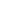 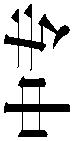 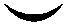 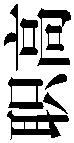 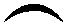 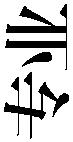 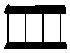 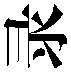 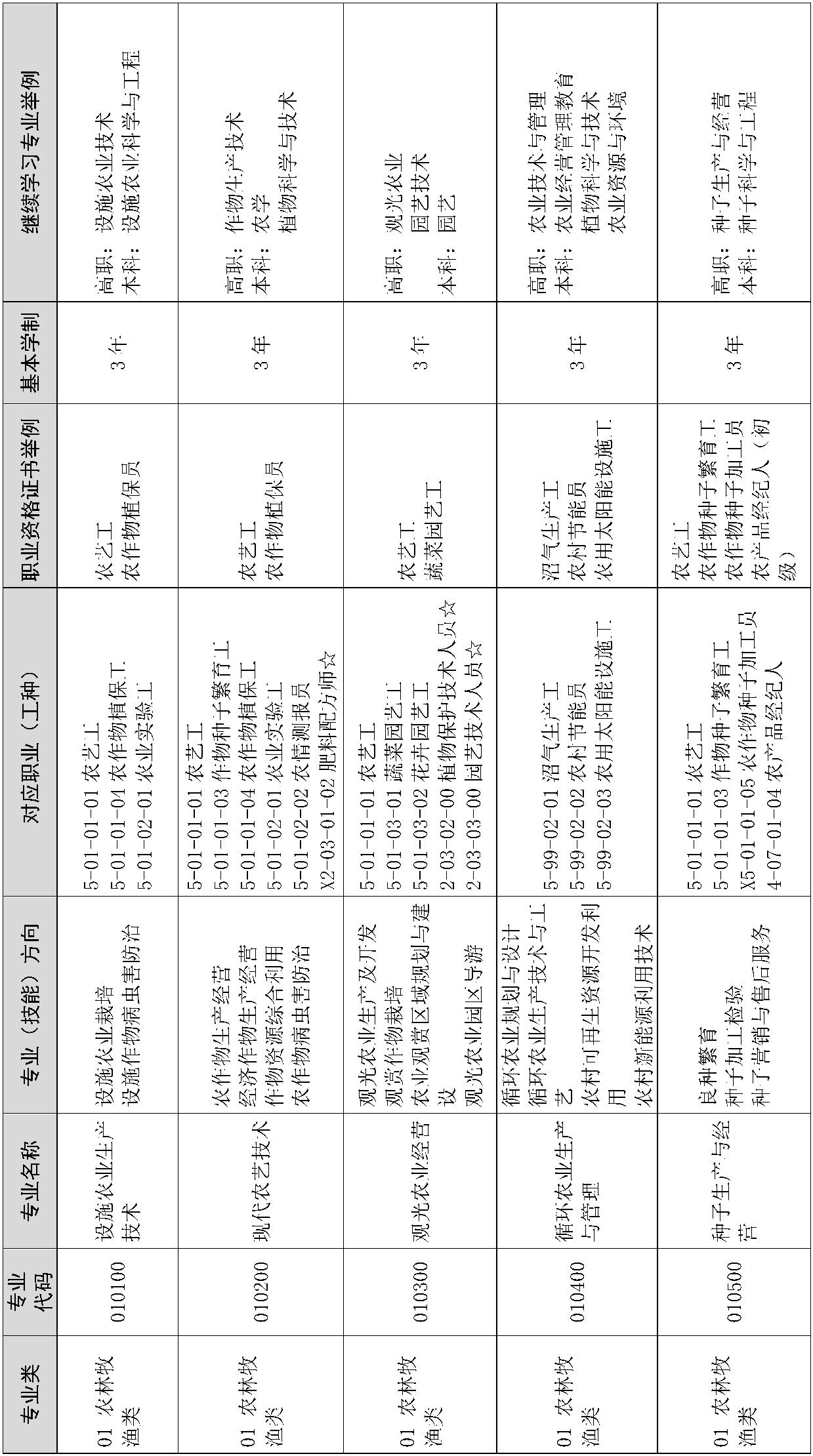 — 183 —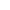 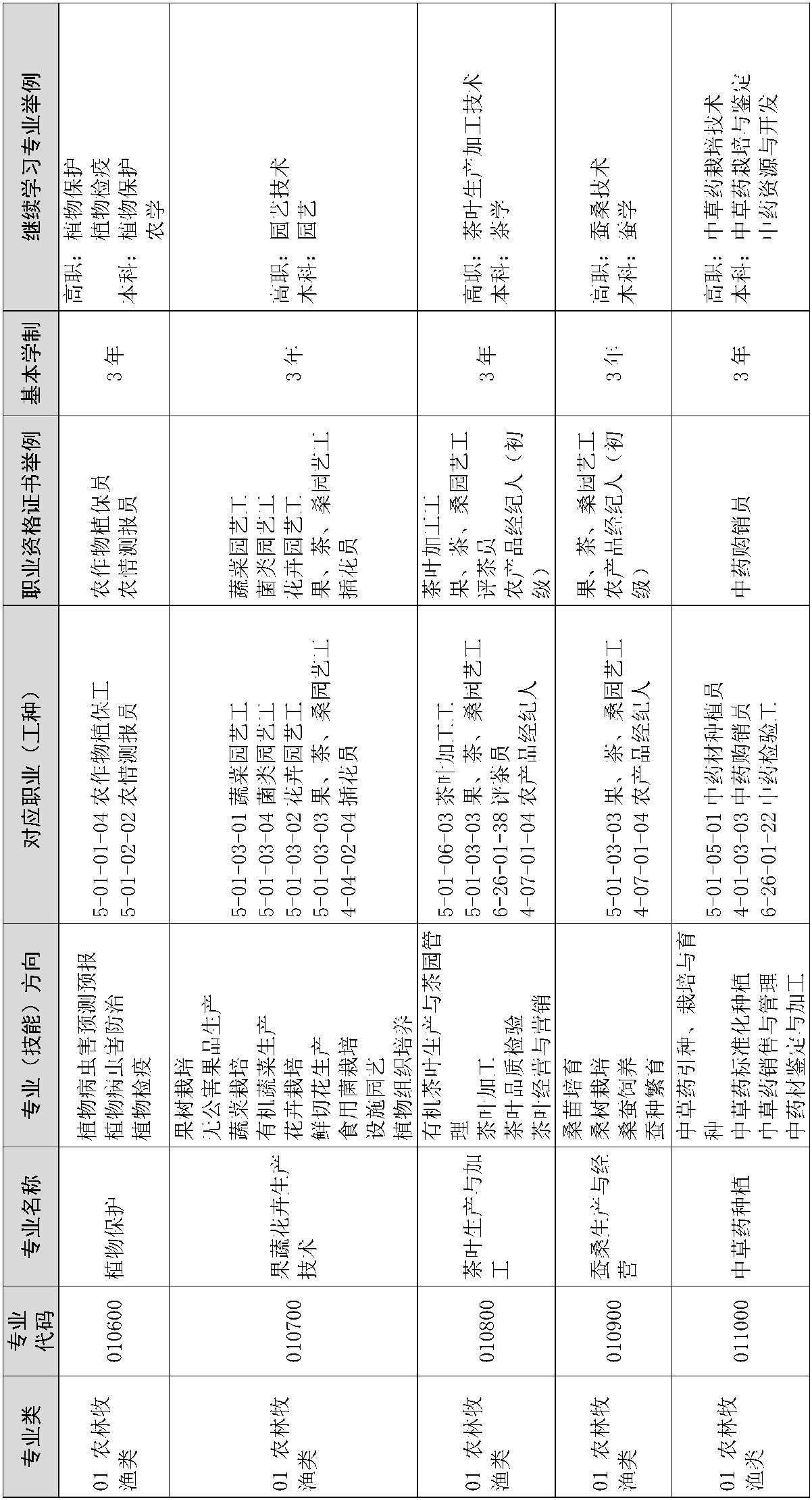 — 184 —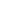 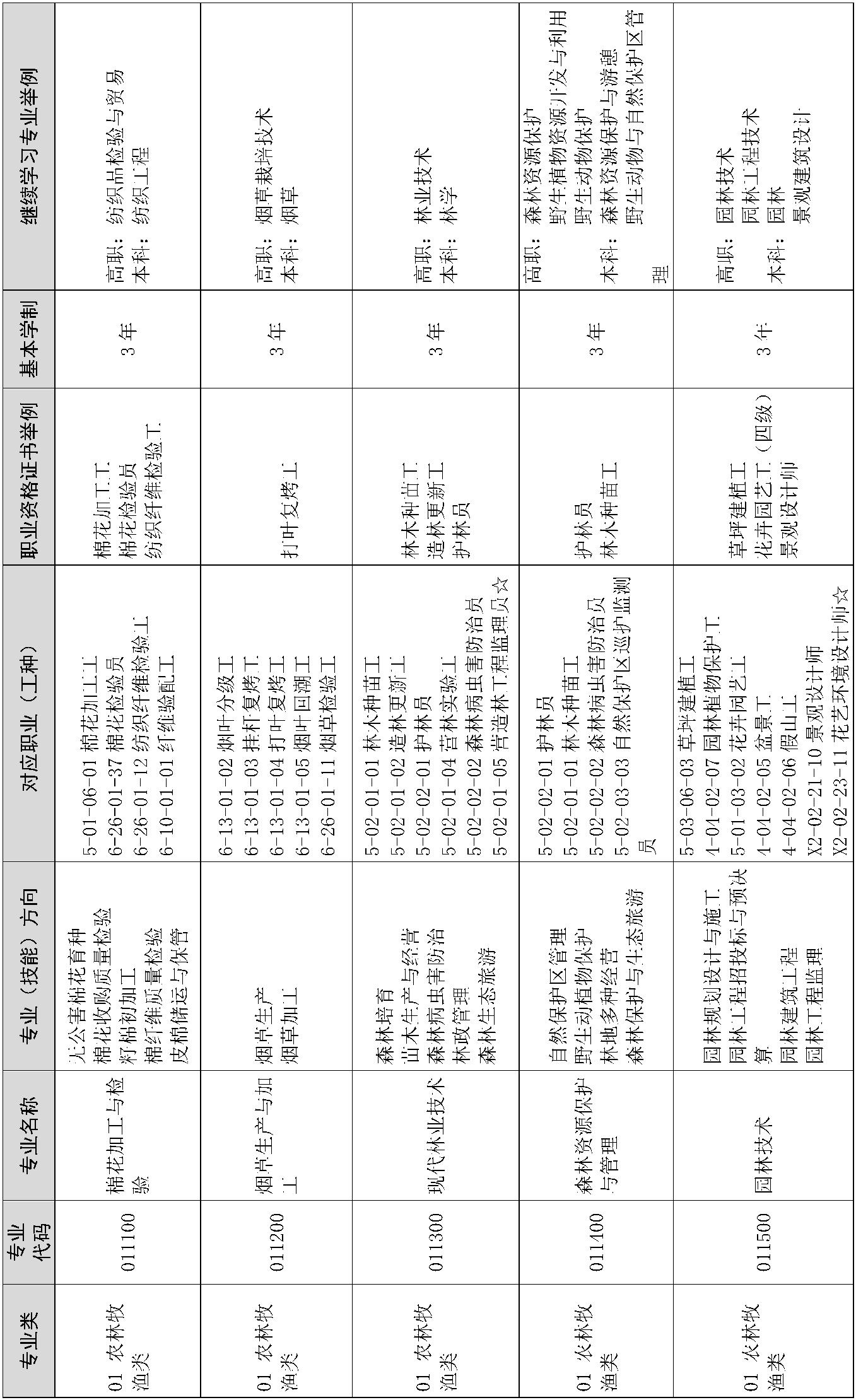 — 185 —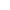 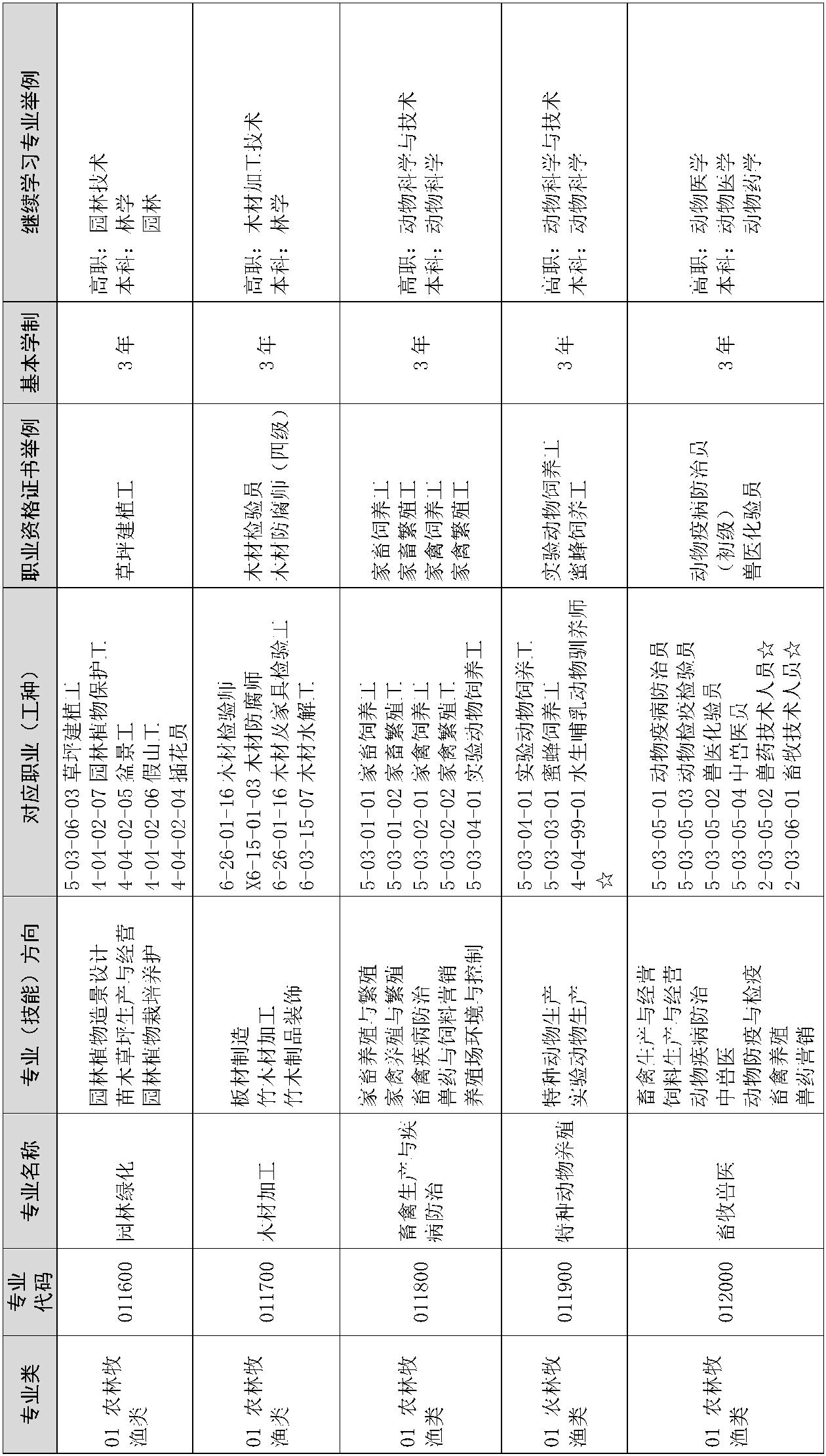 — 186 —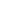 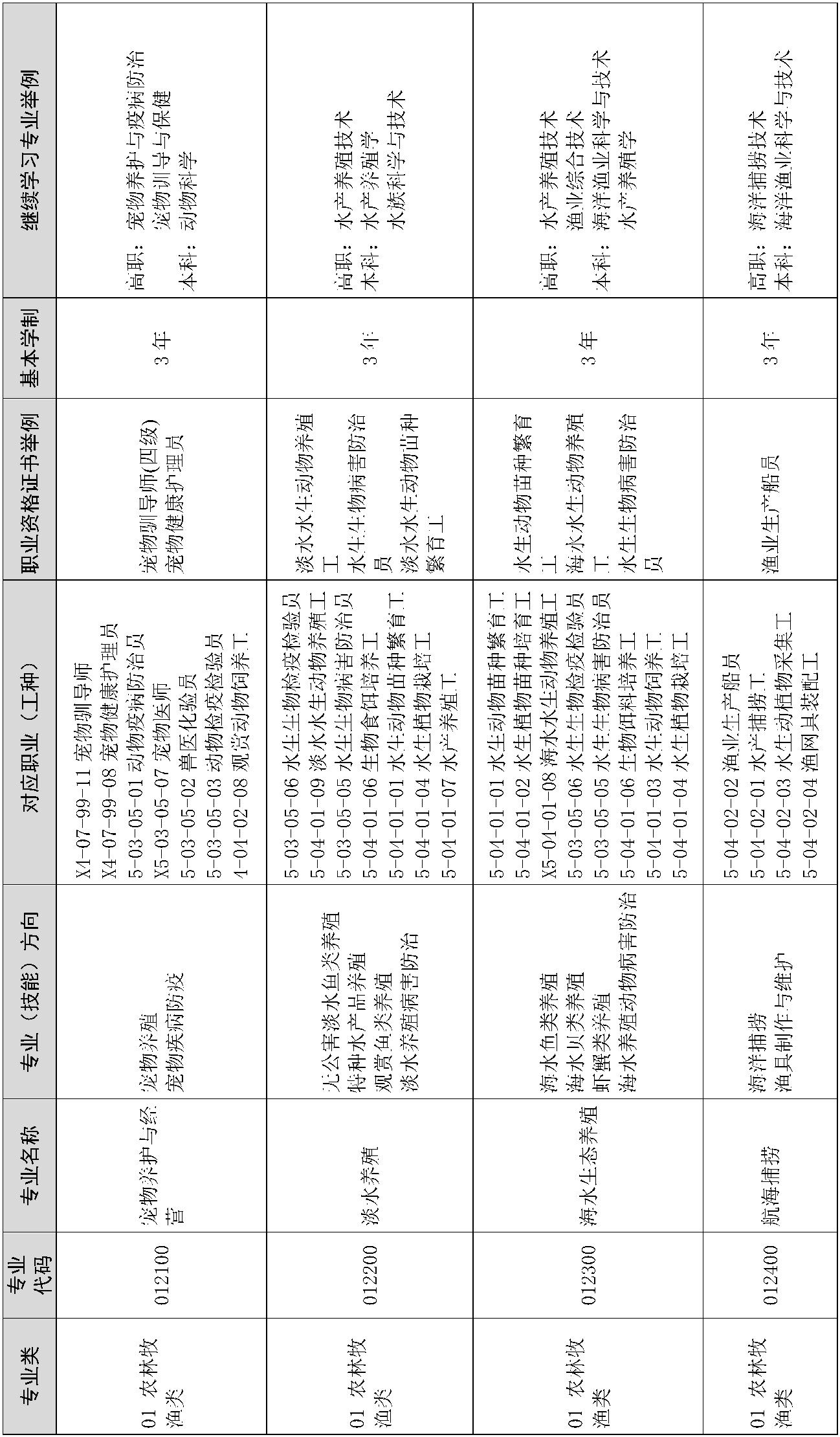 — 187 —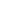 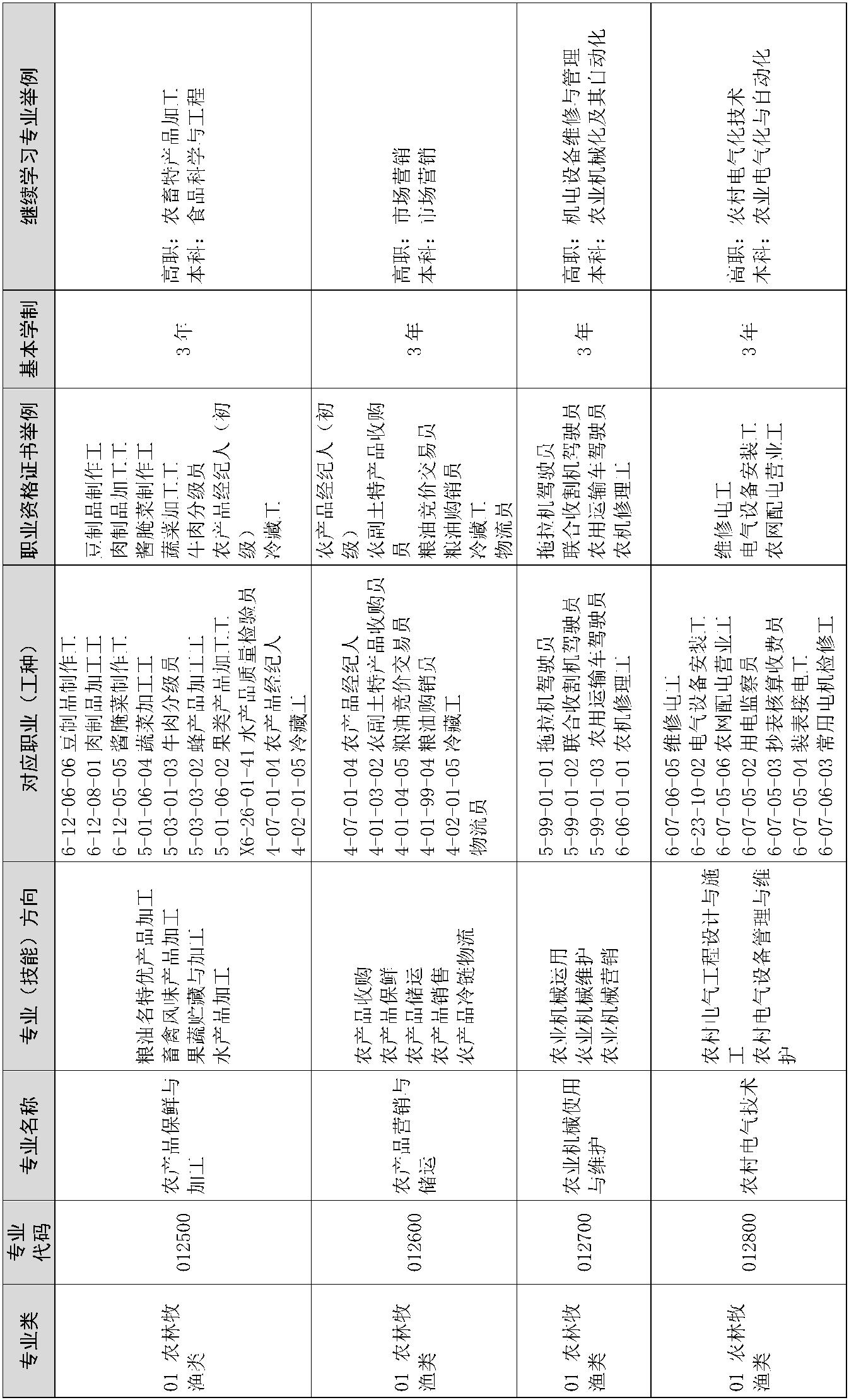 — 188 —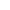 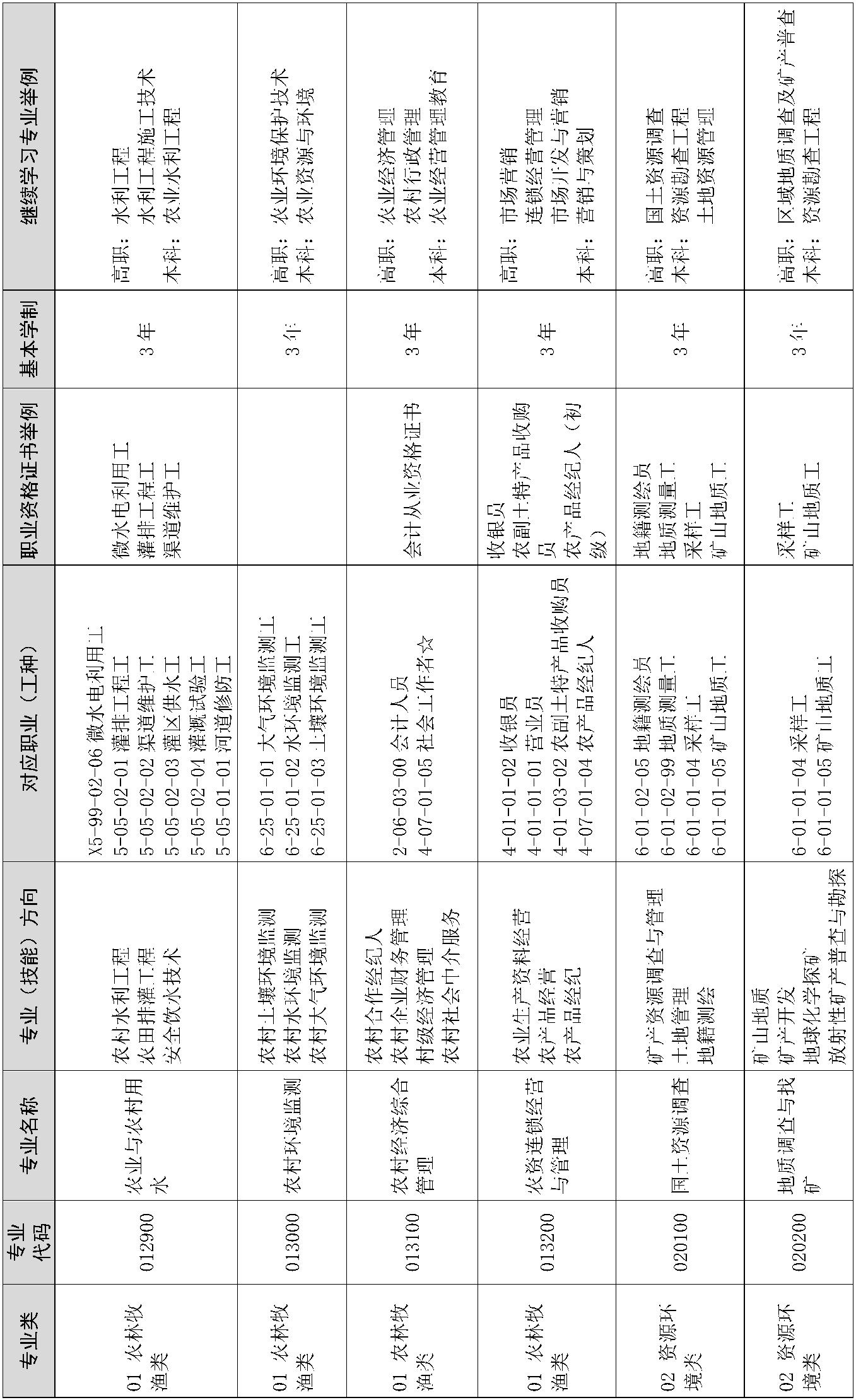 — 189 —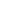 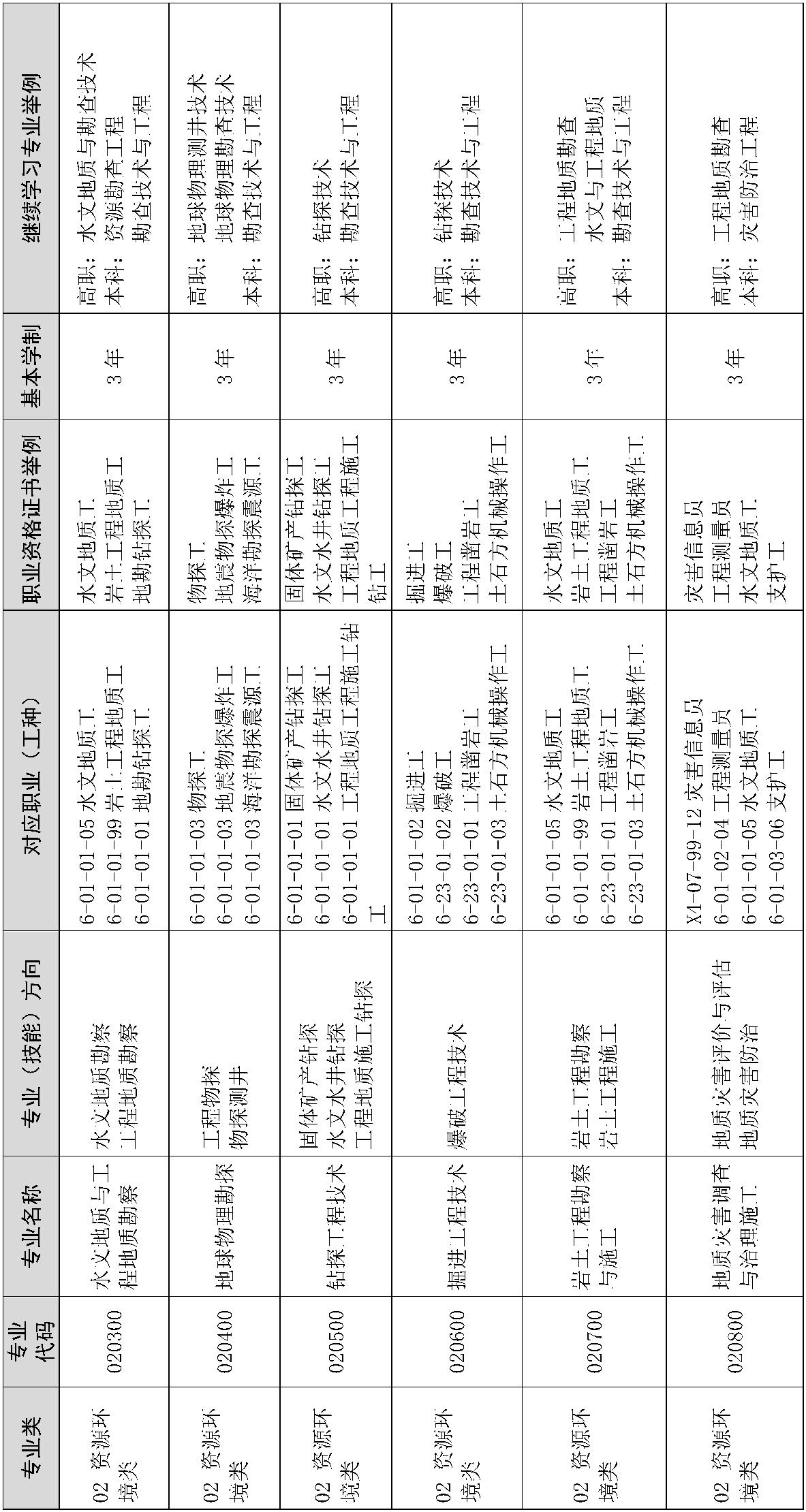 — 190 —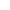 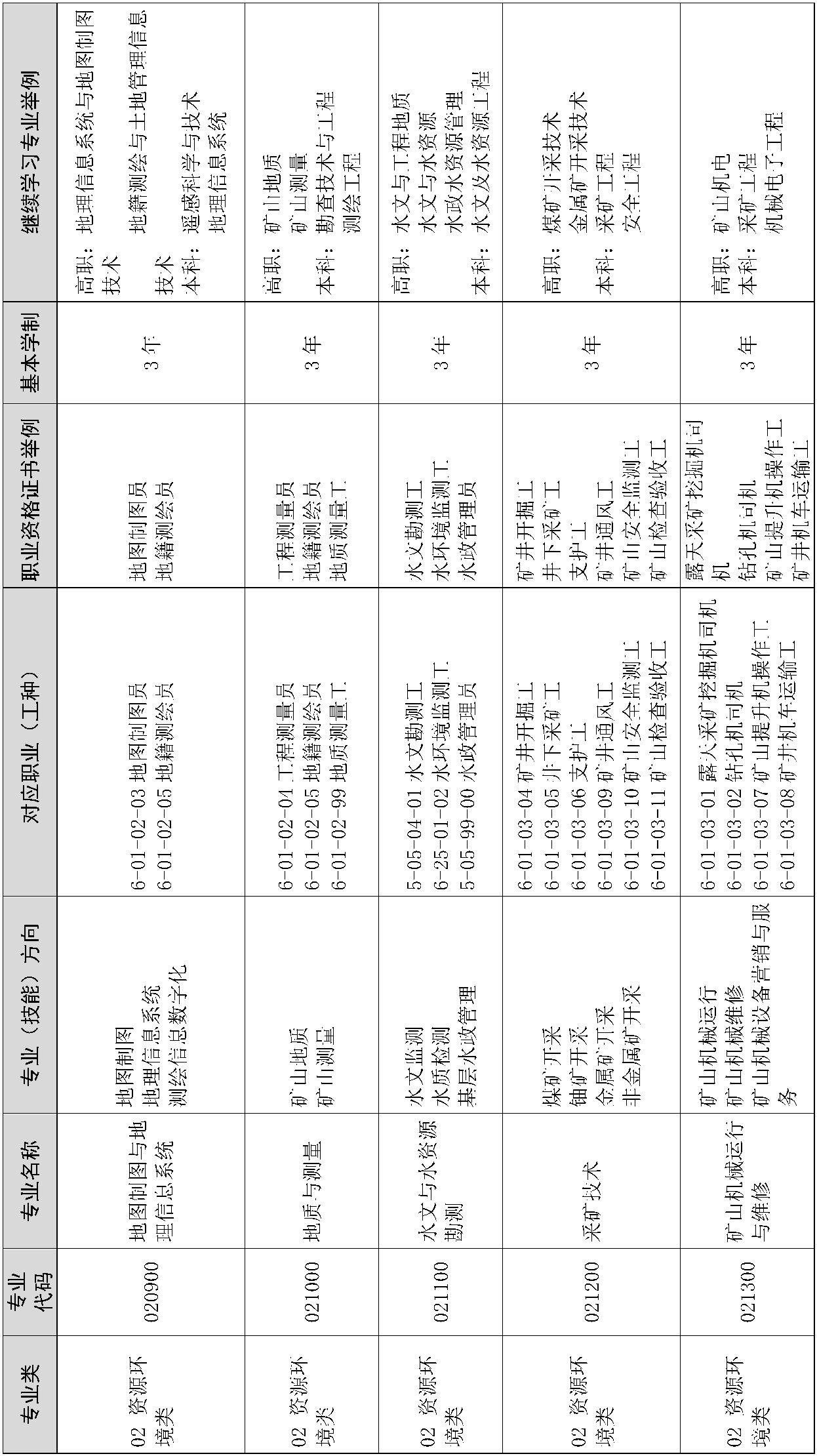 — 191 —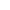 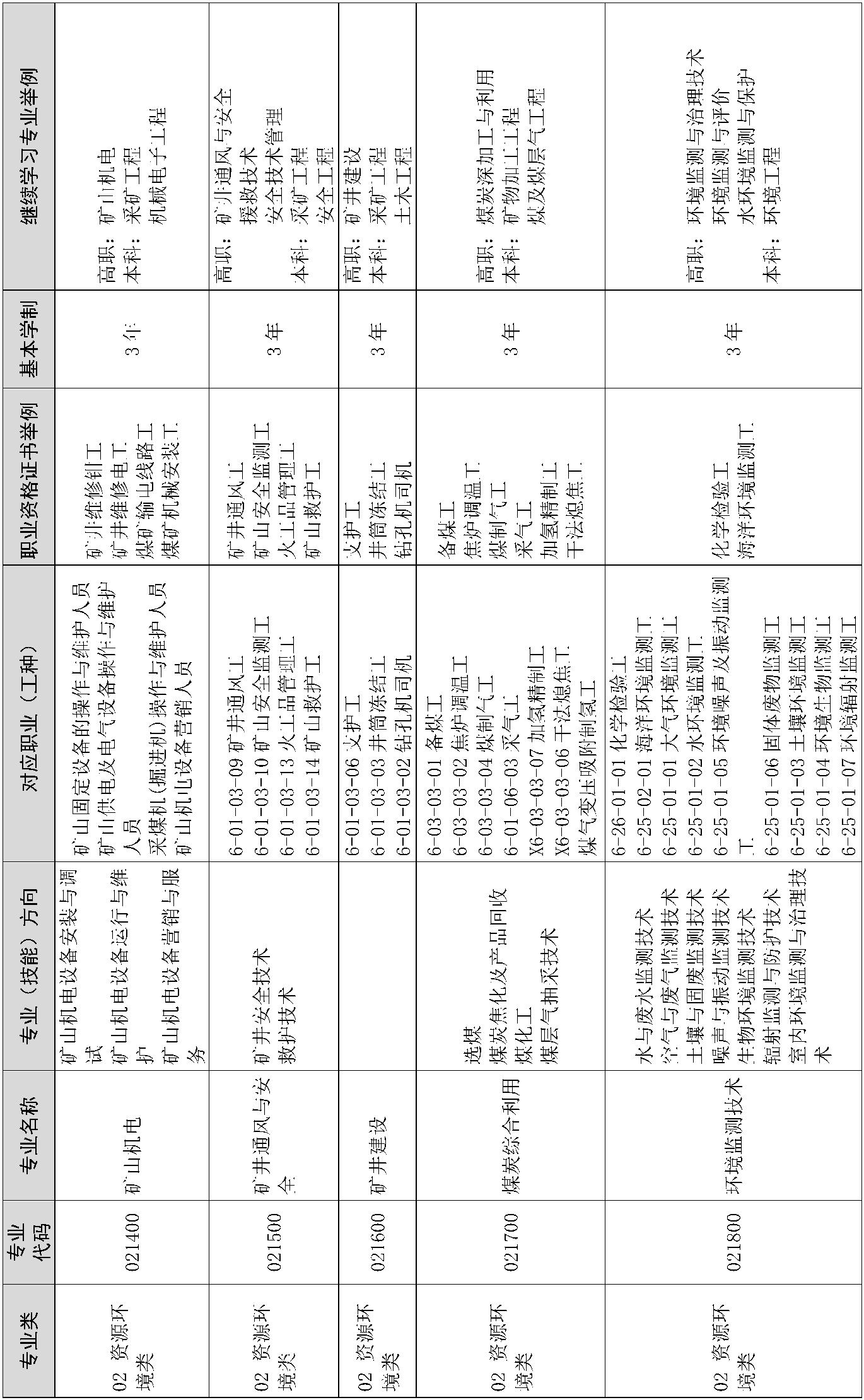 — 192 —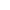 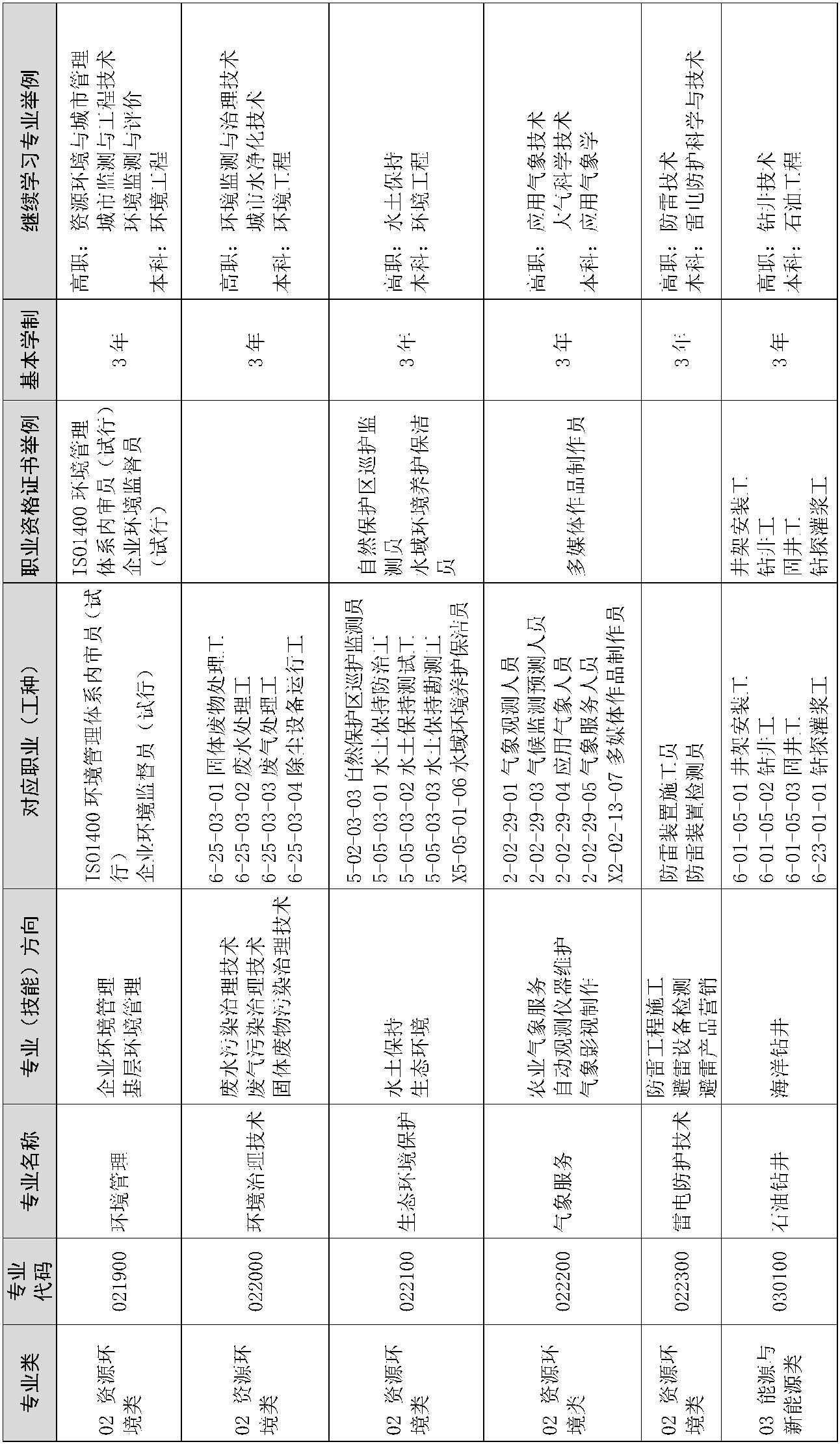 — 193 —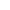 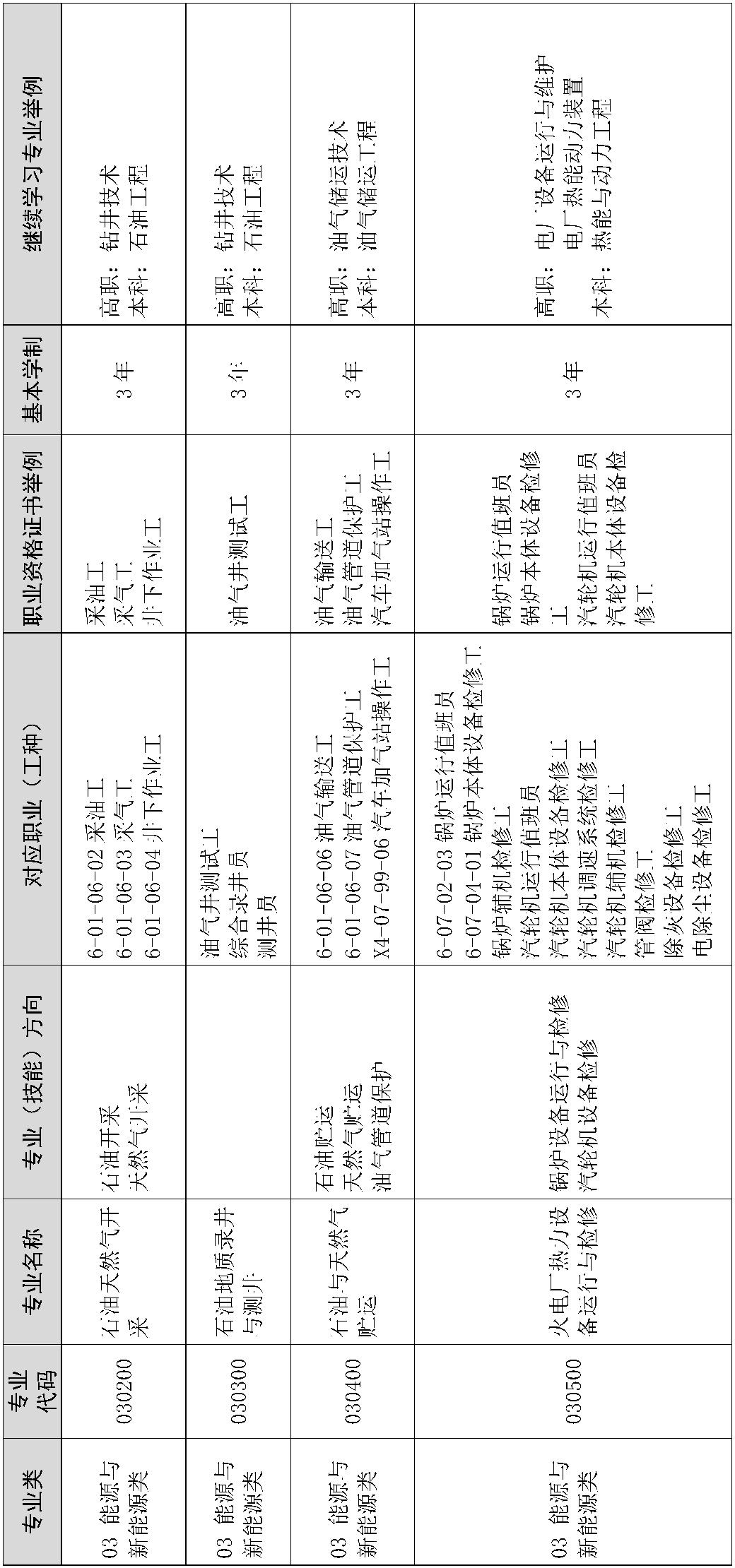 — 194 —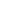 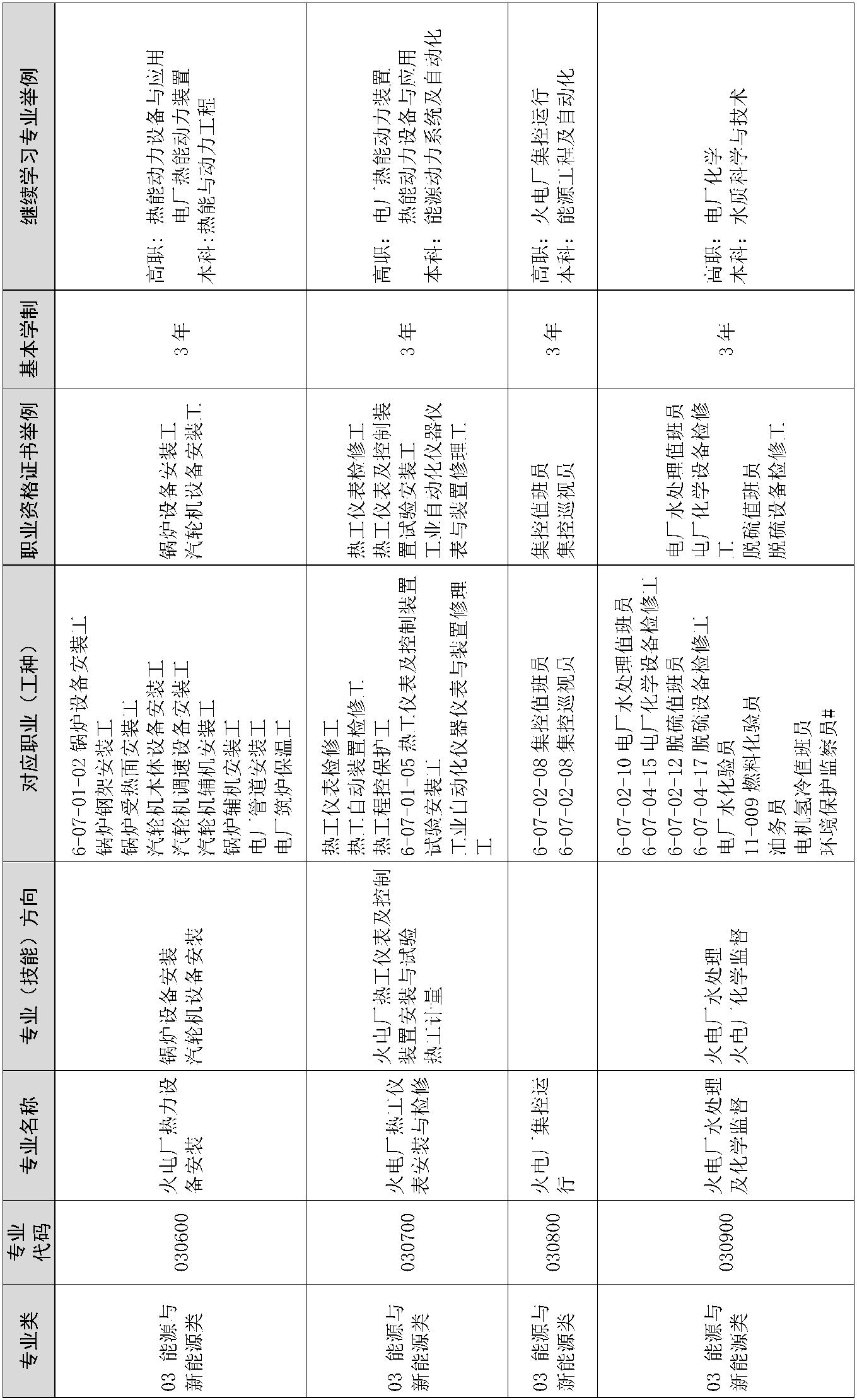 — 195 —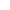 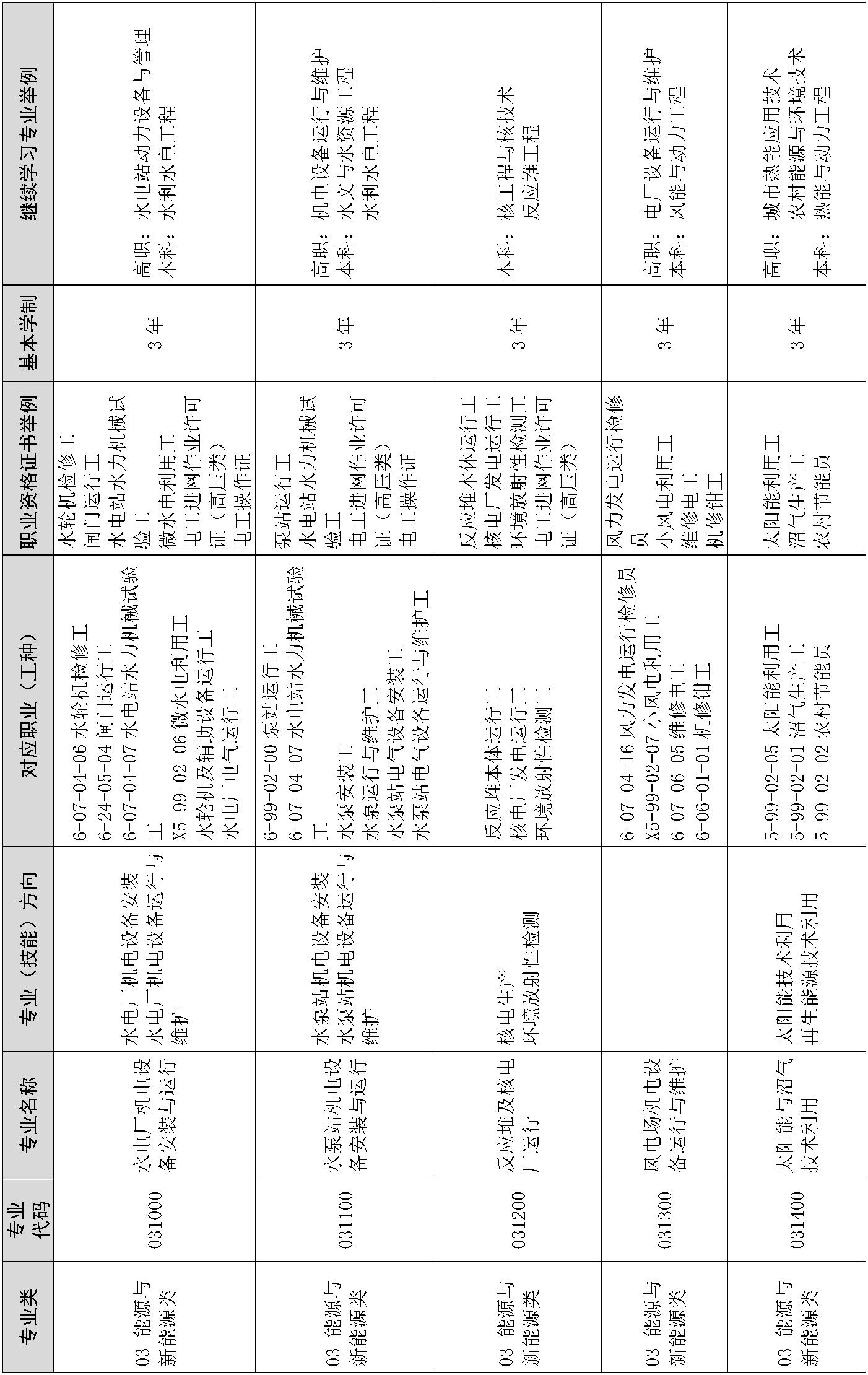 — 196 —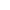 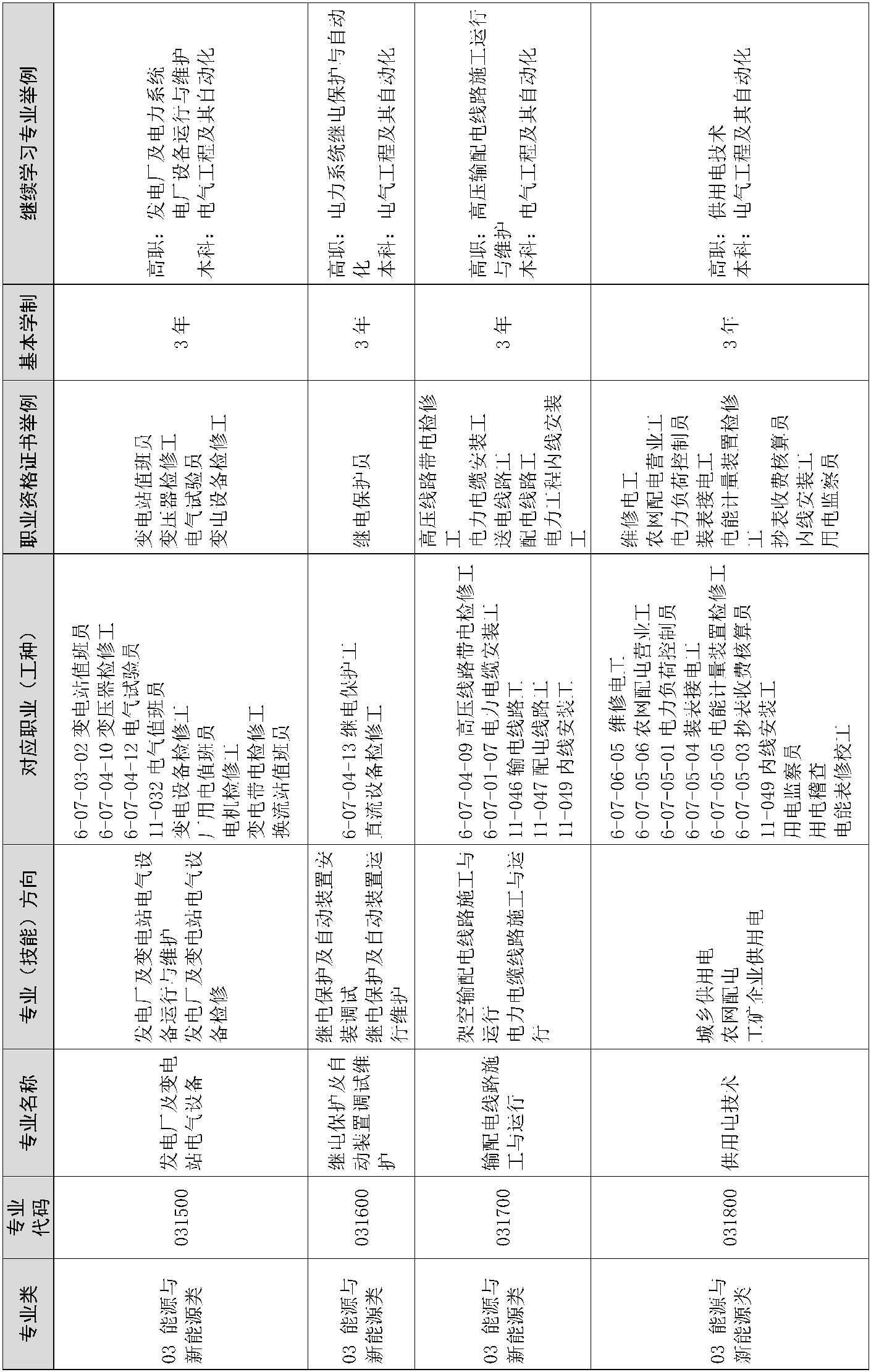 — 197 —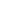 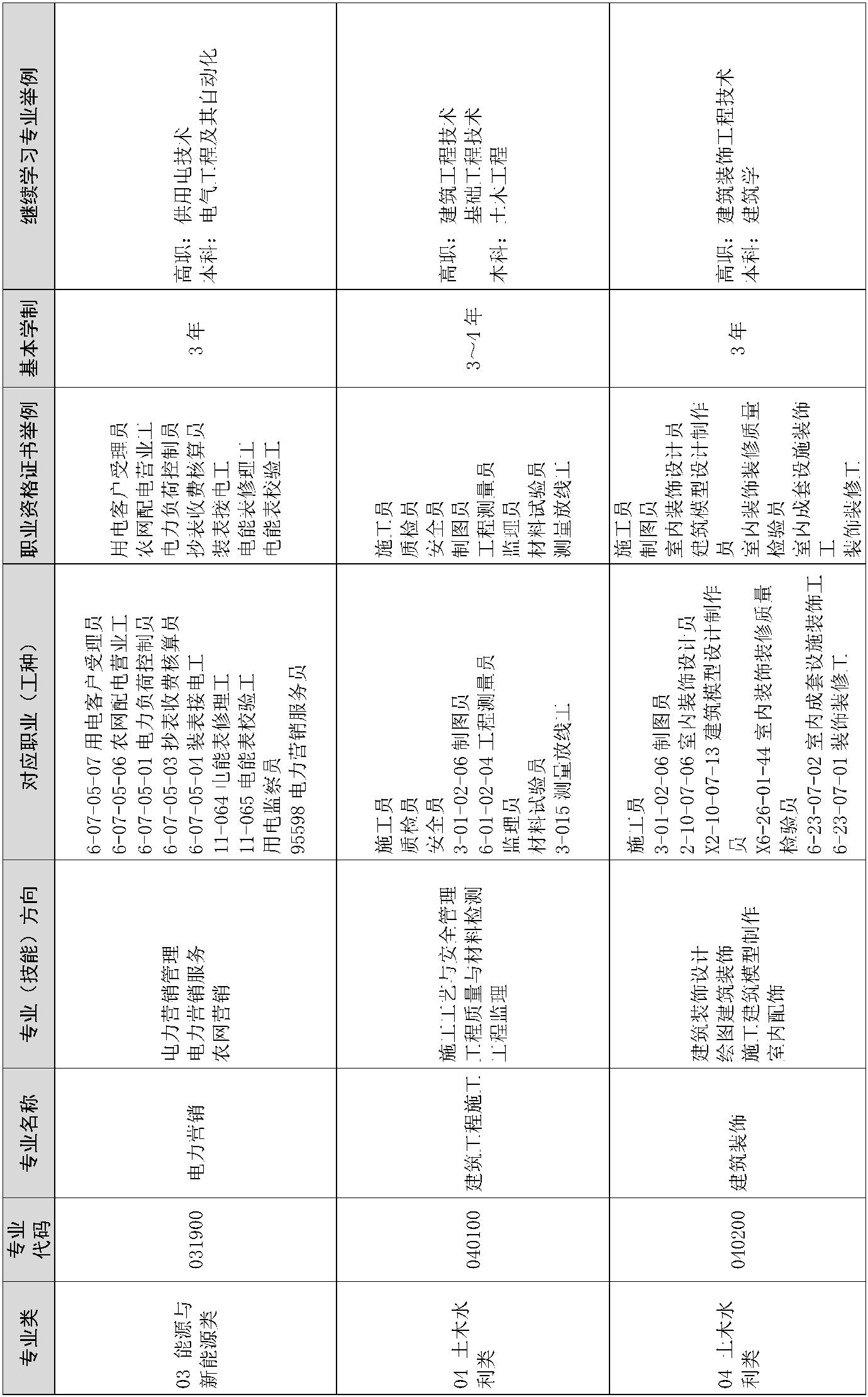 — 198 —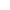 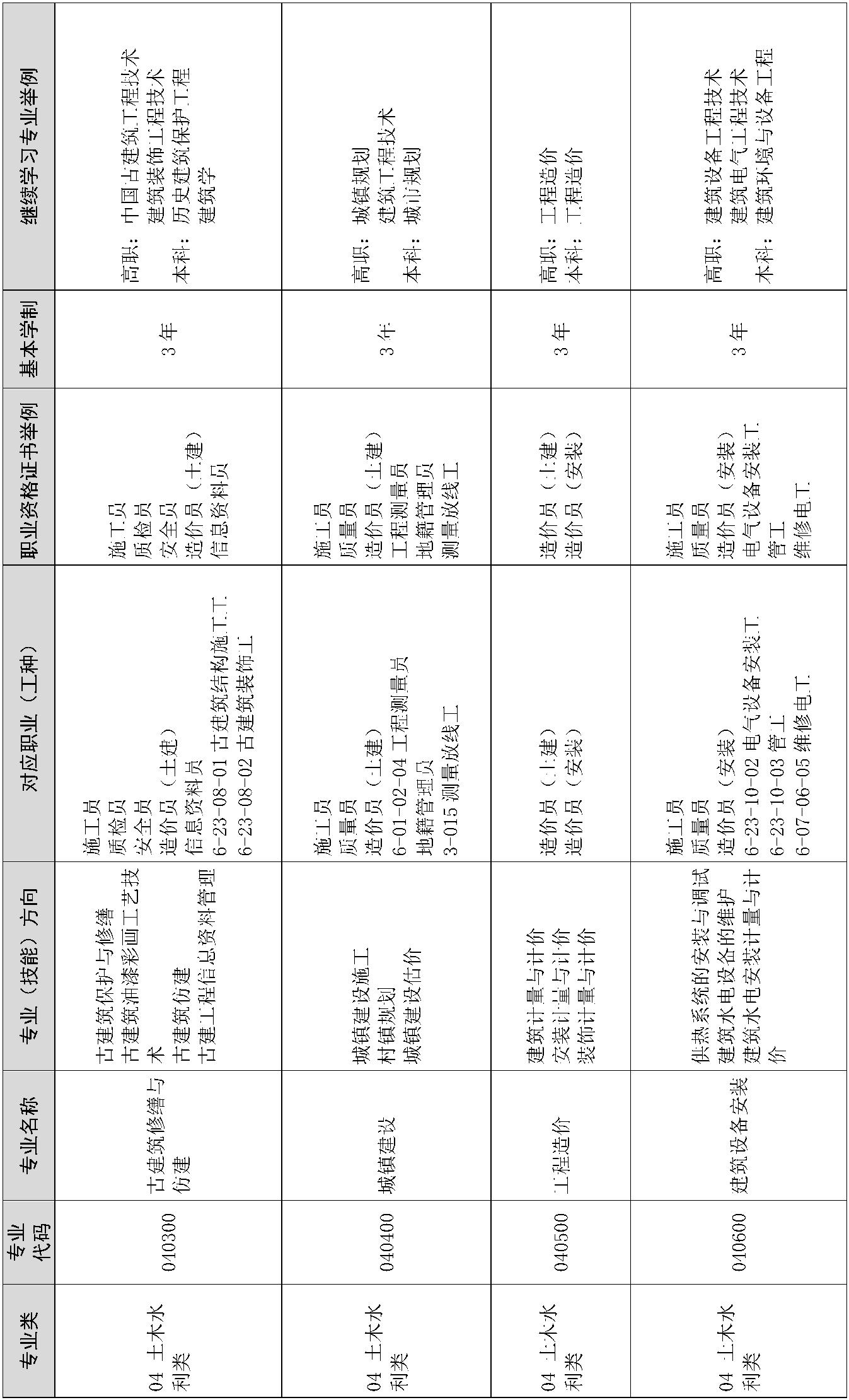 — 199 —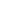 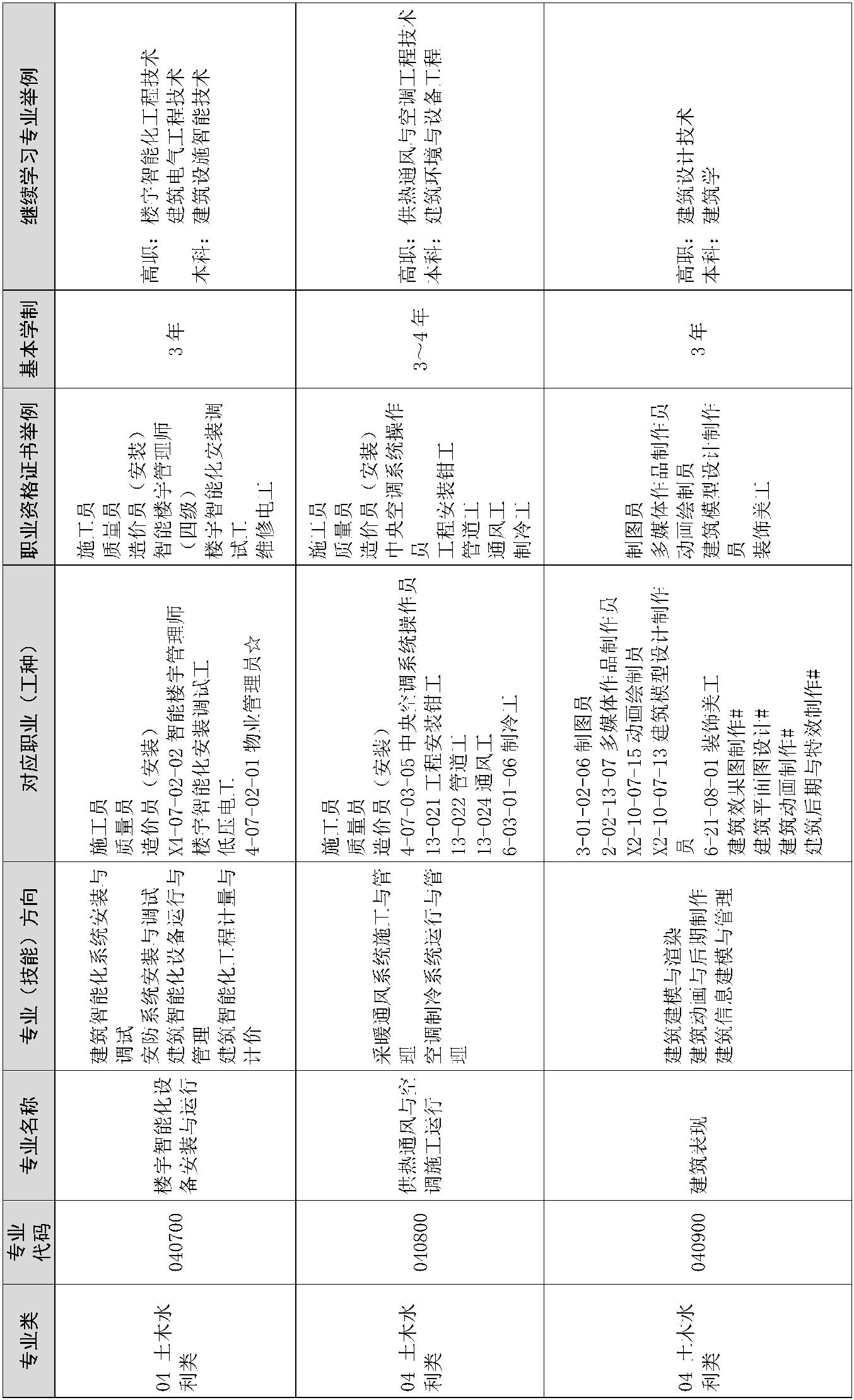 — 200 —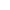 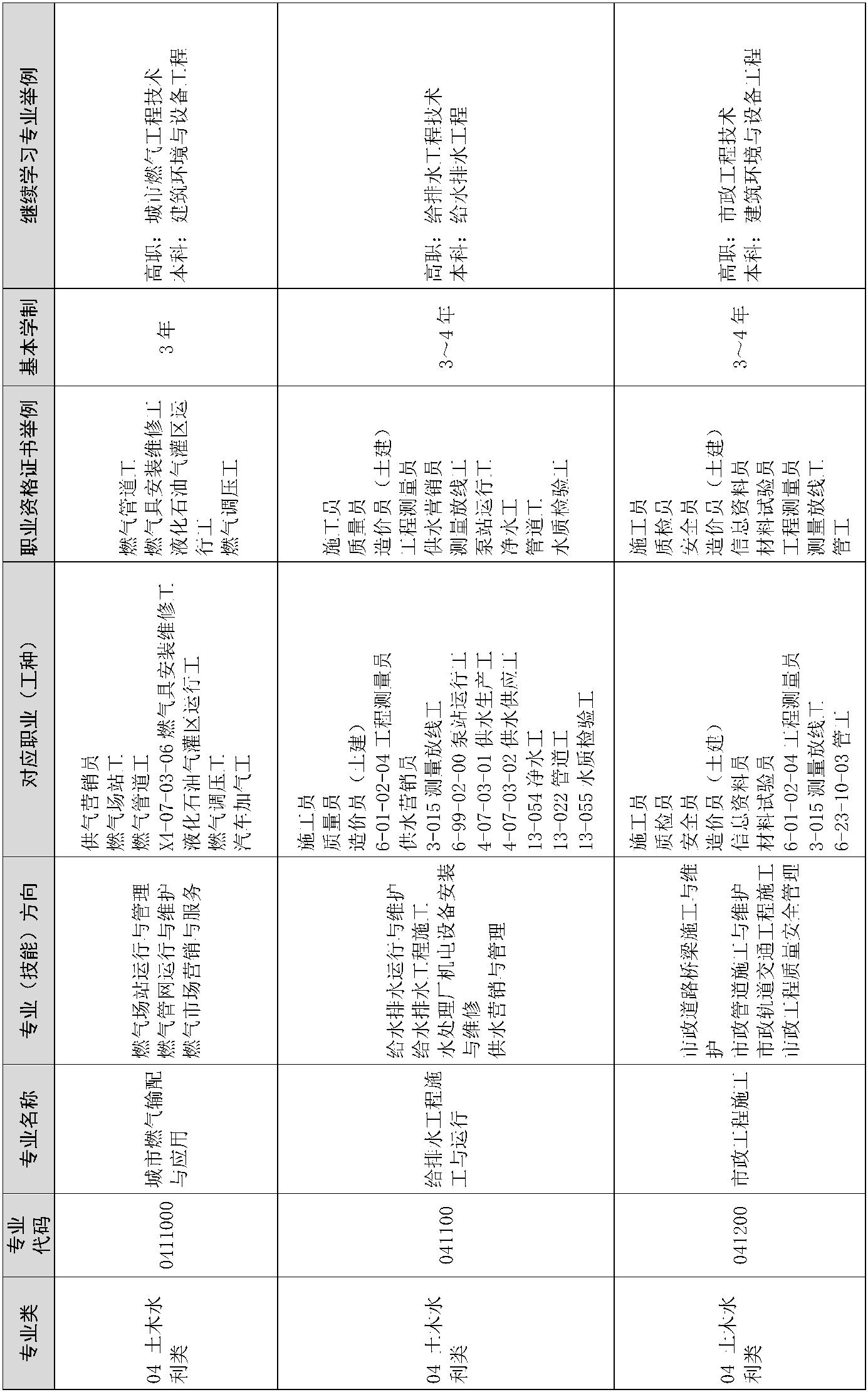 — 201 —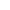 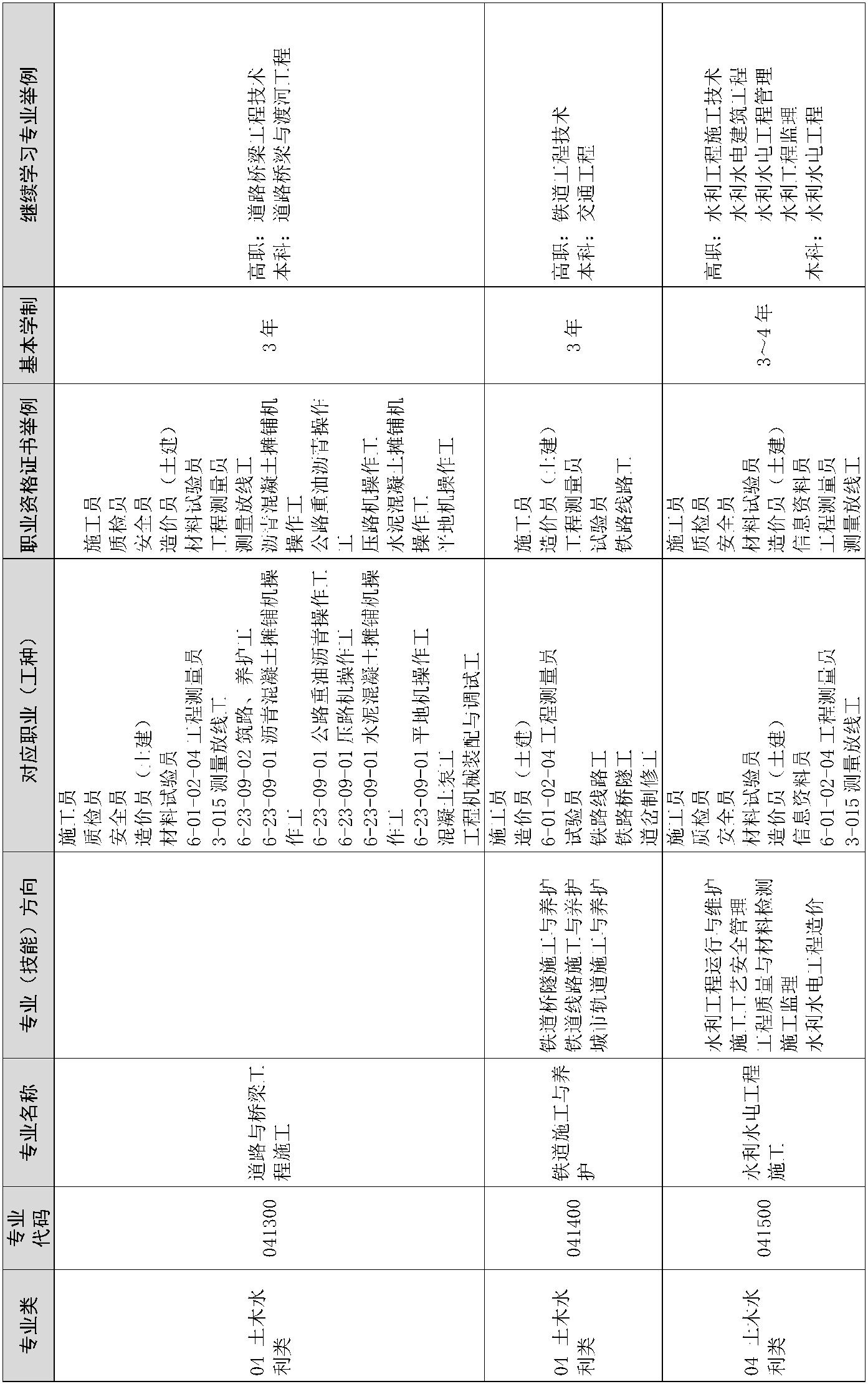 — 202 —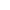 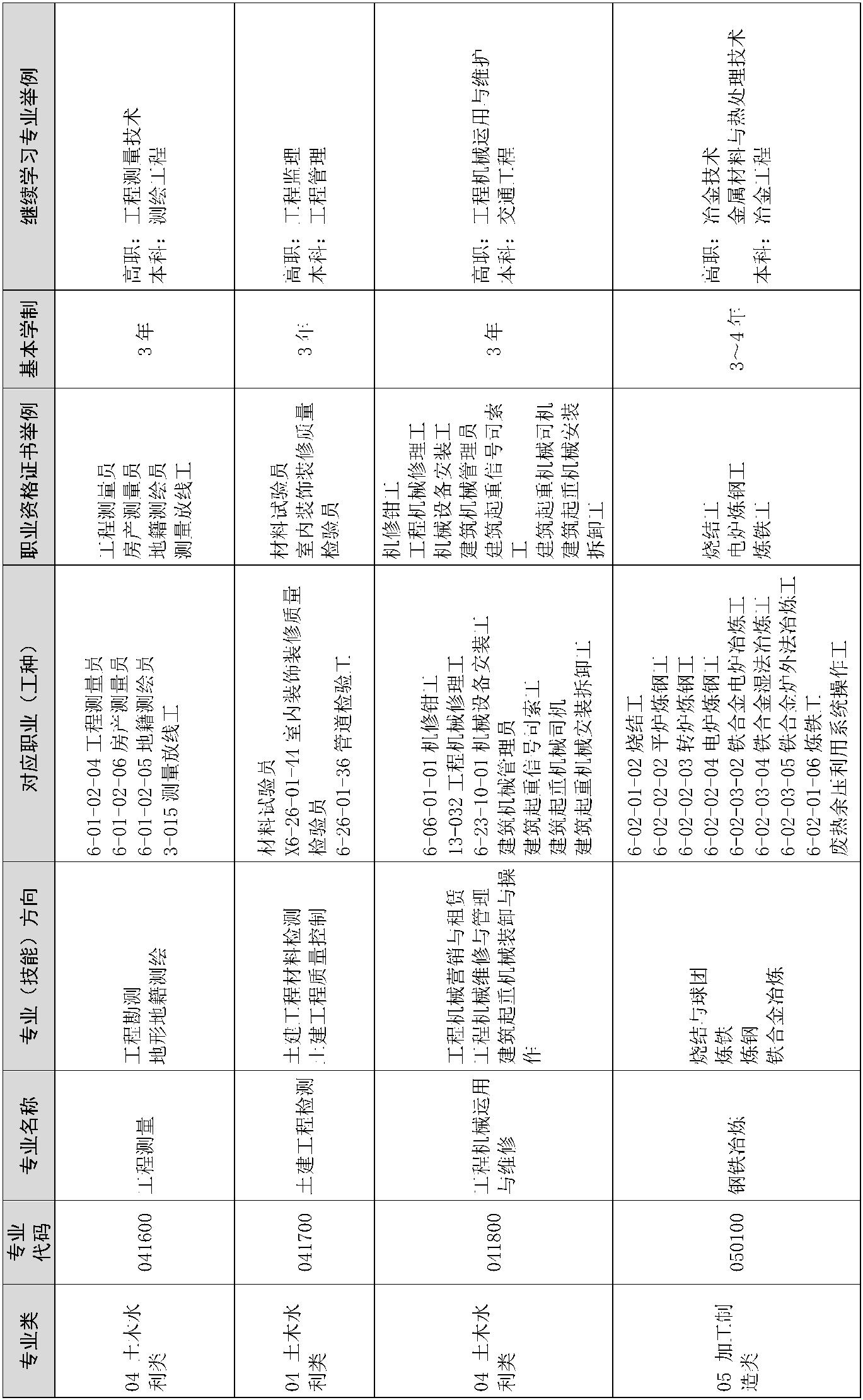 — 203 —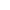 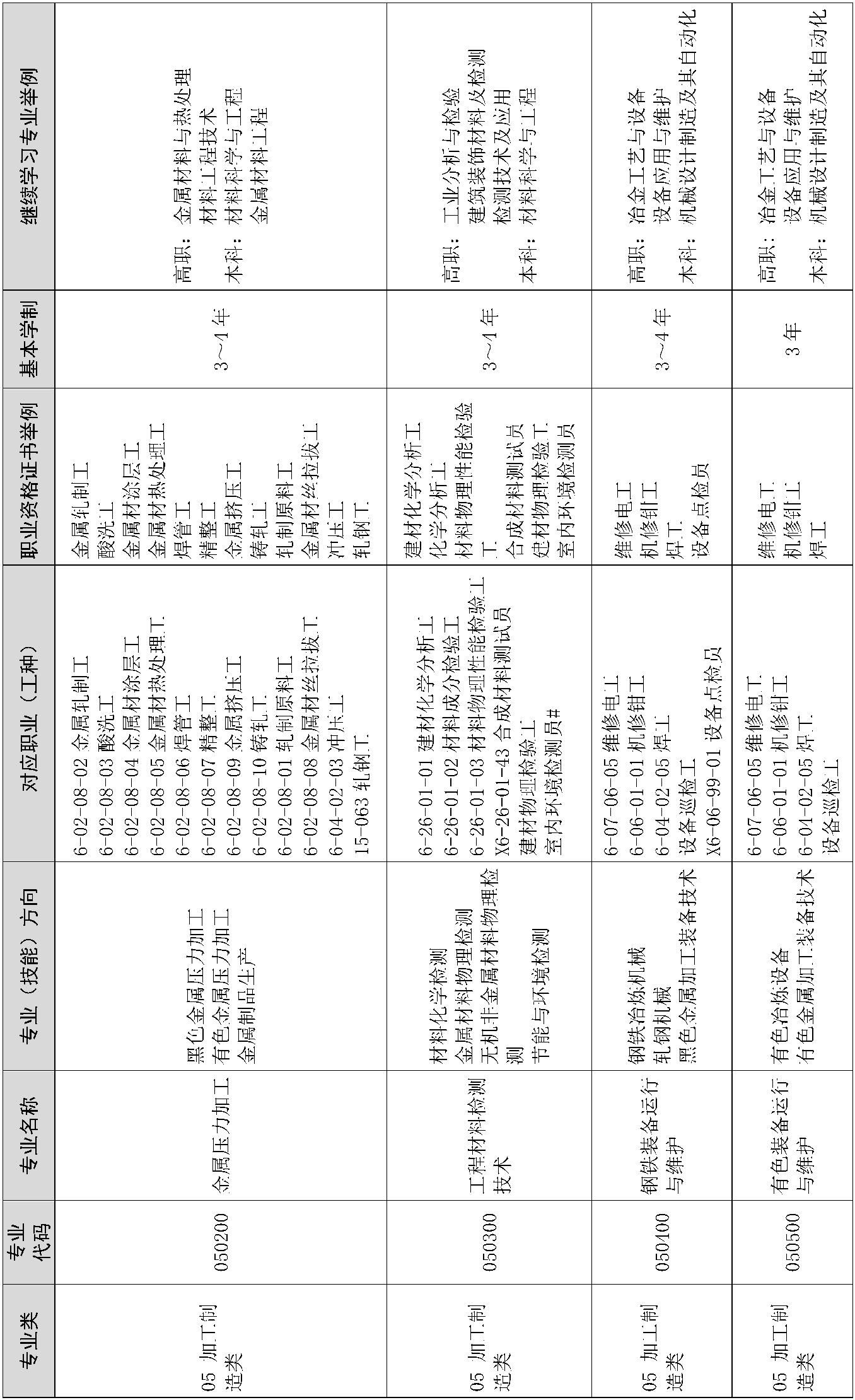 — 204 —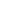 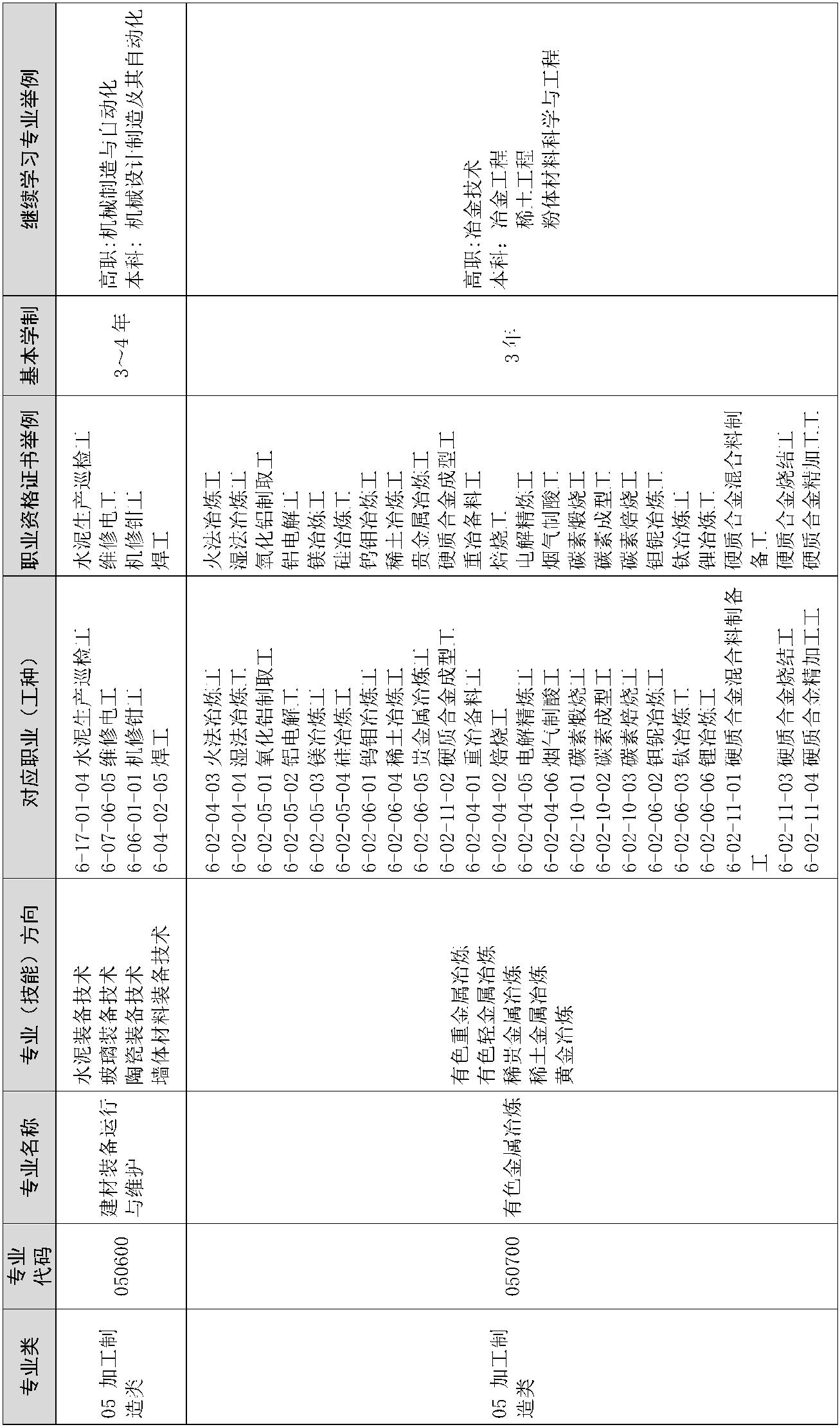 — 205 —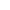 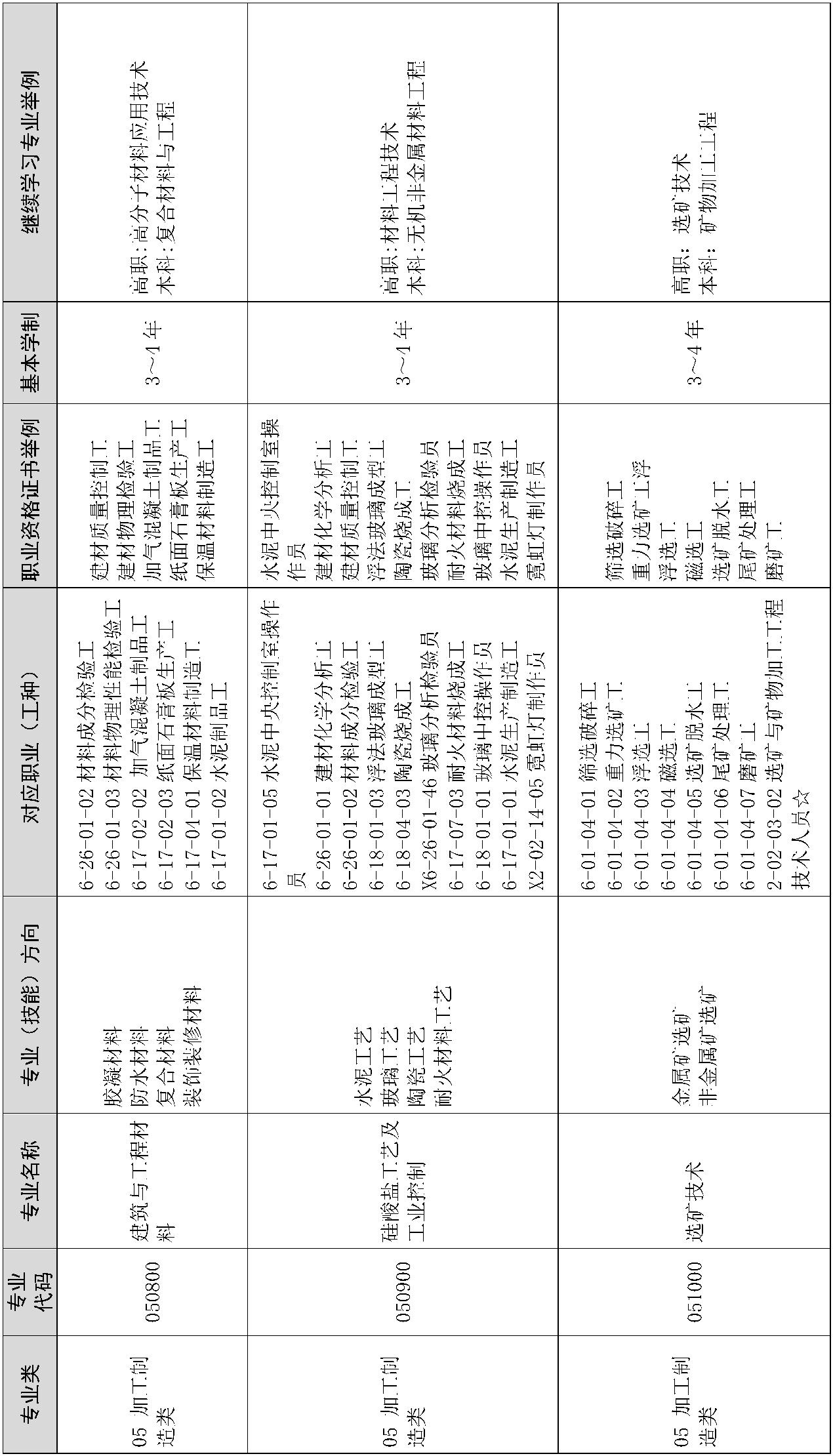 — 206 —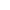 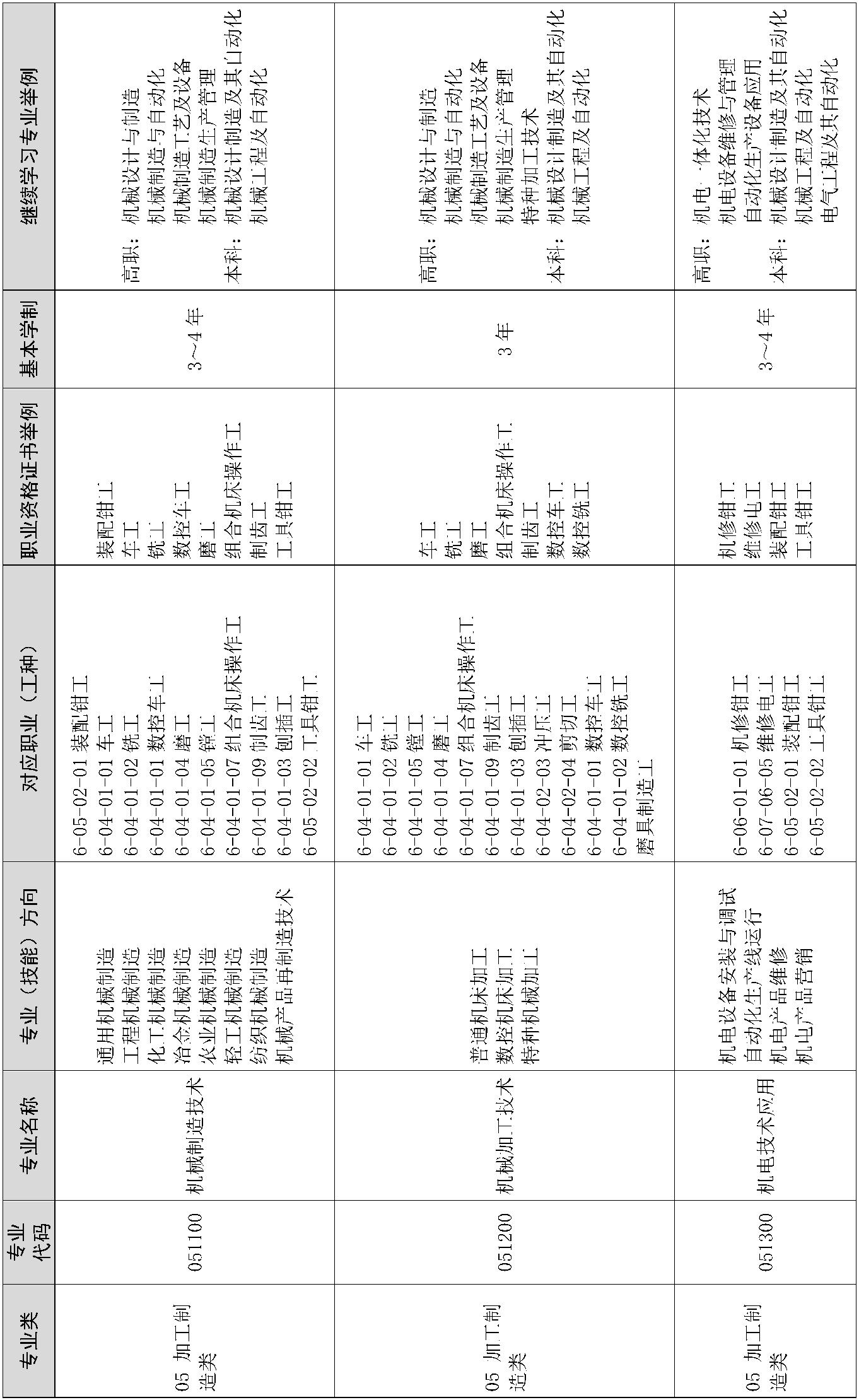 — 207 —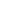 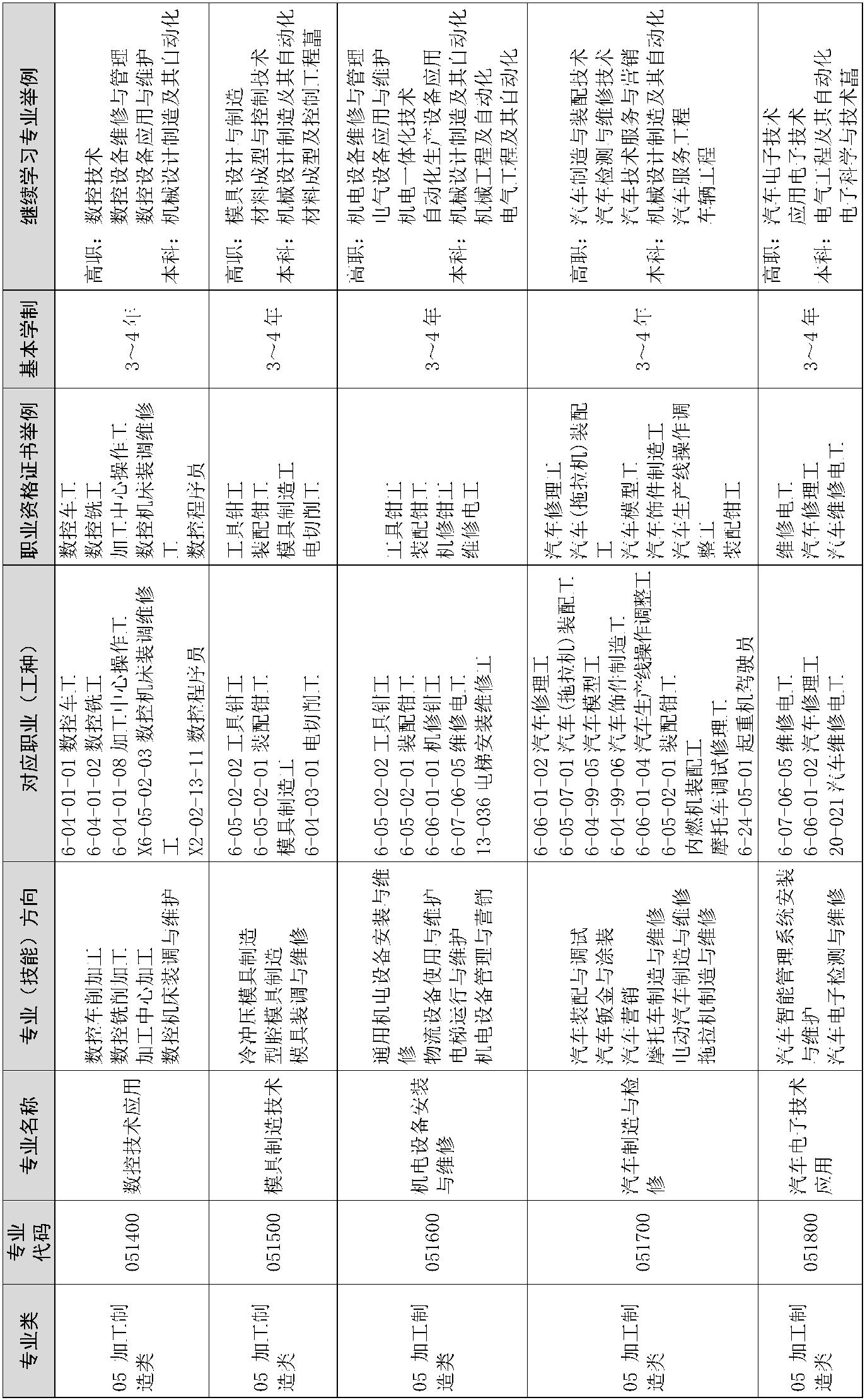 — 208 —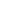 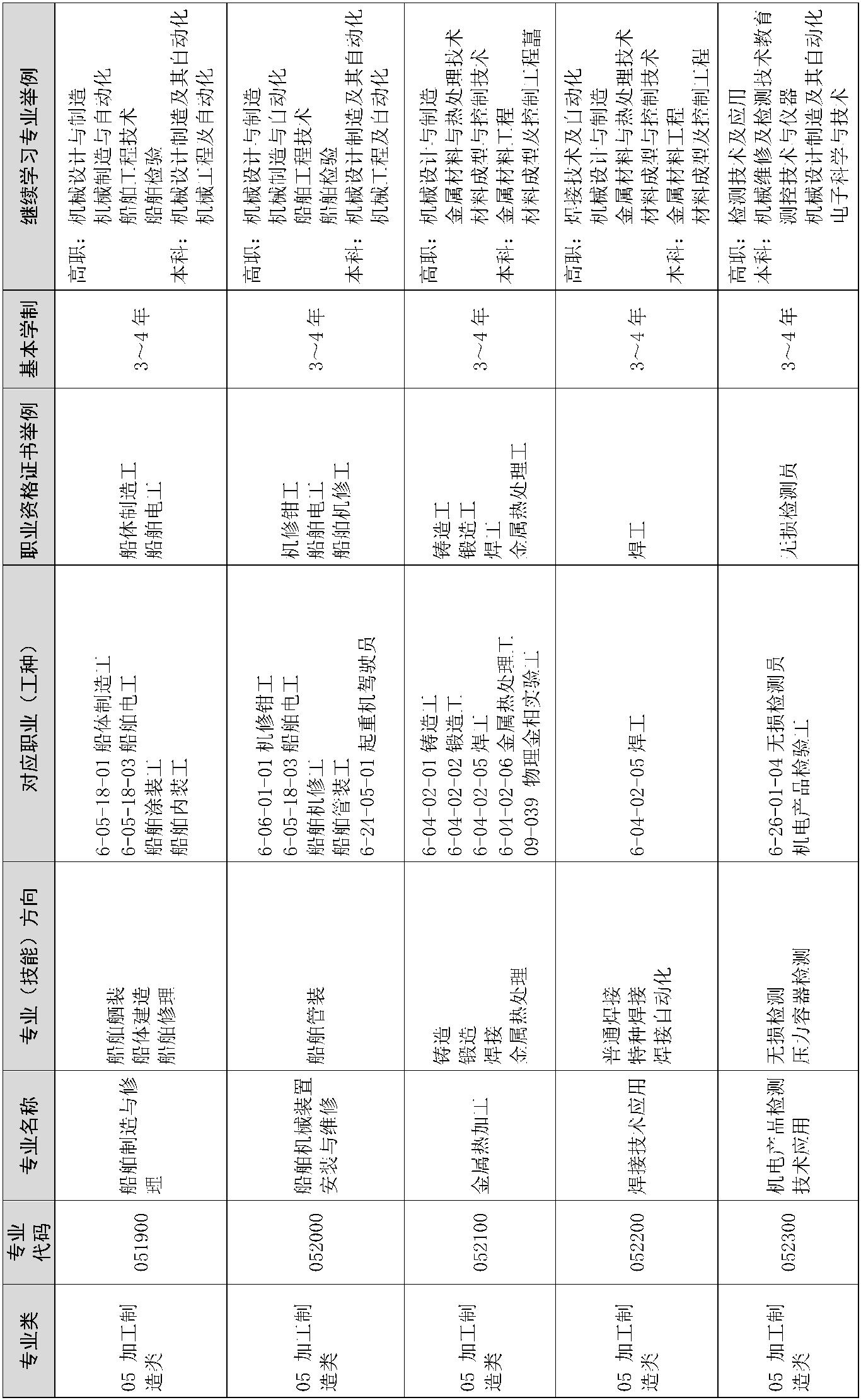 — 209 —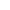 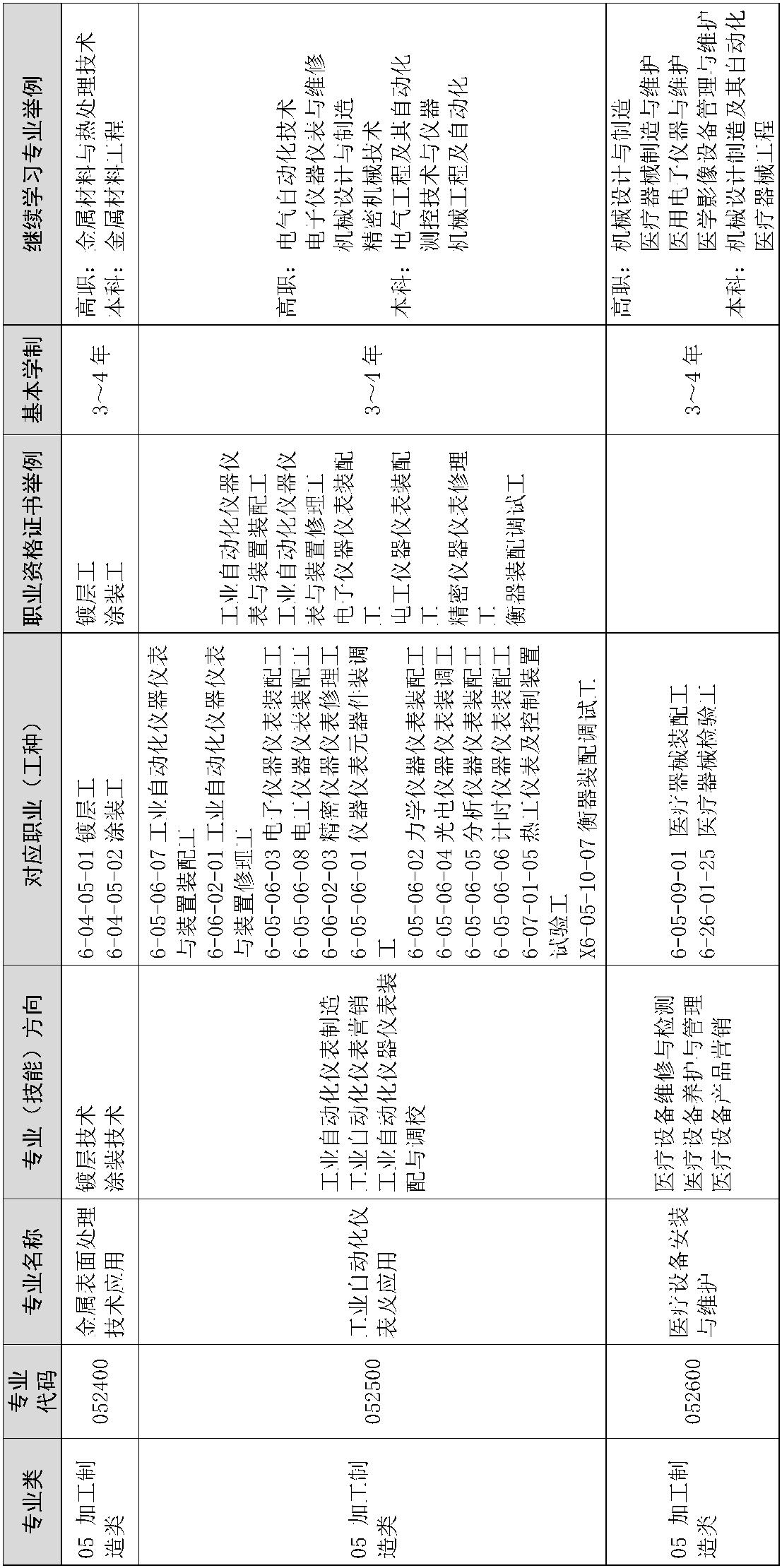 — 210 —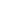 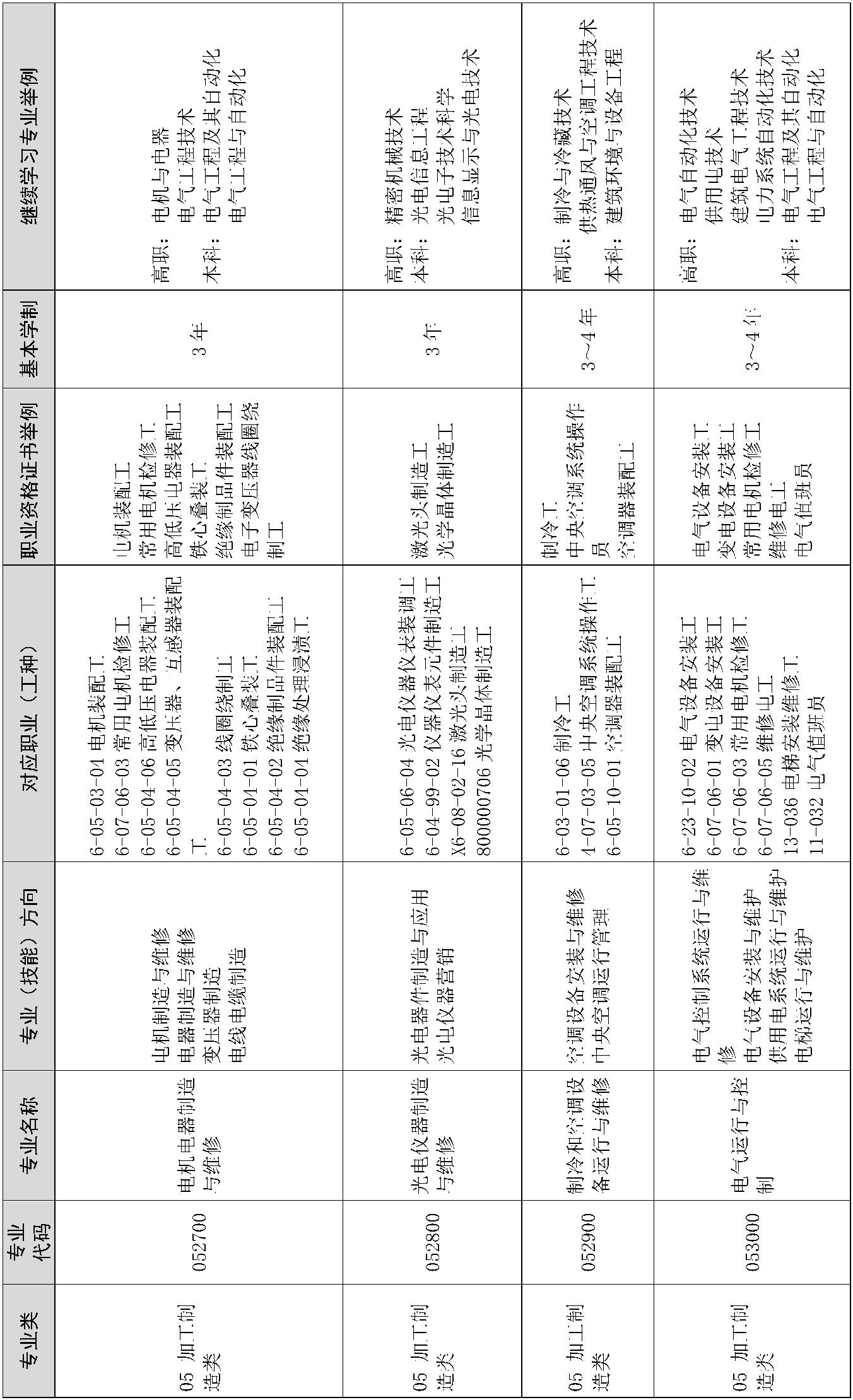 — 211 —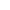 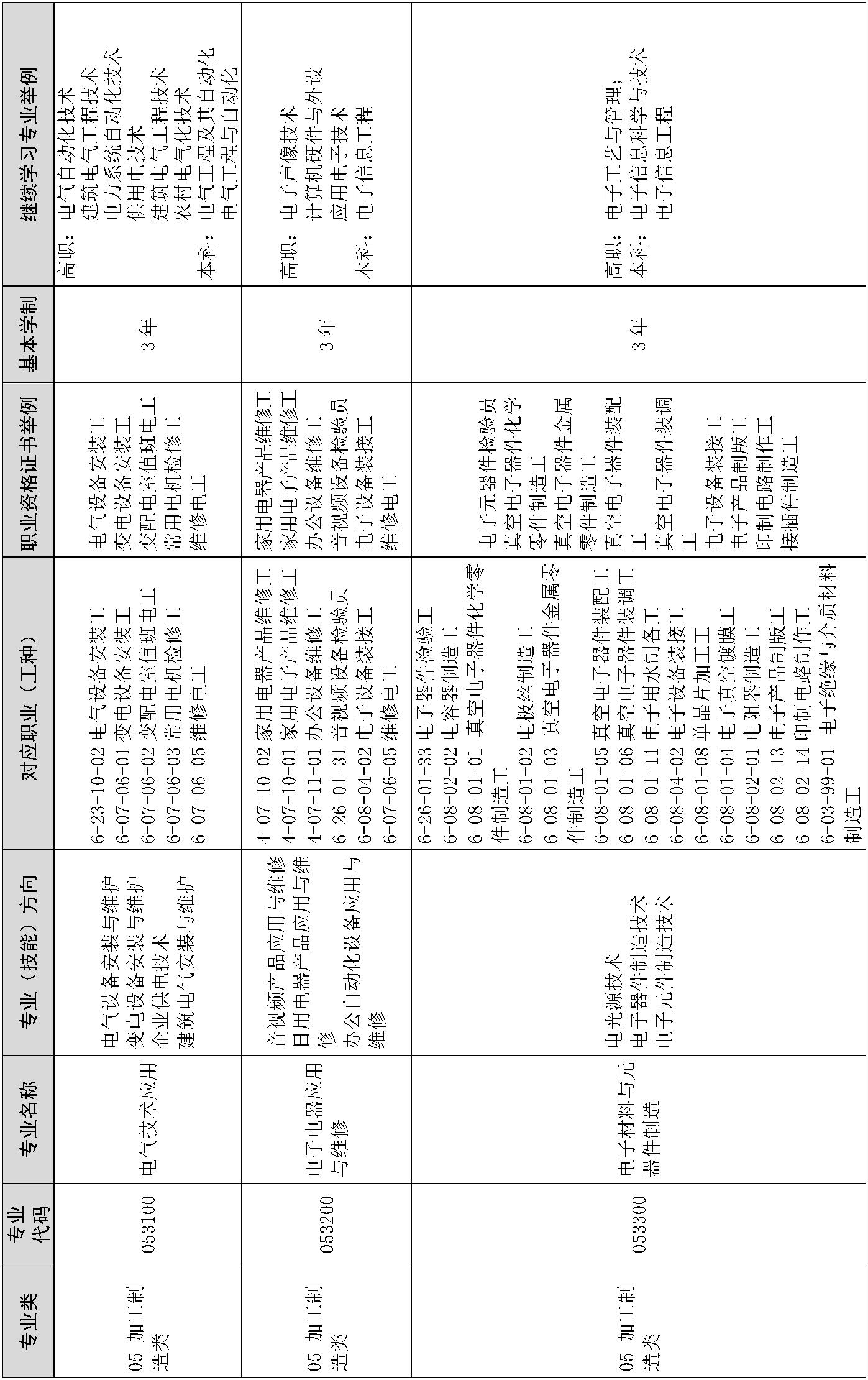 — 212 —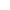 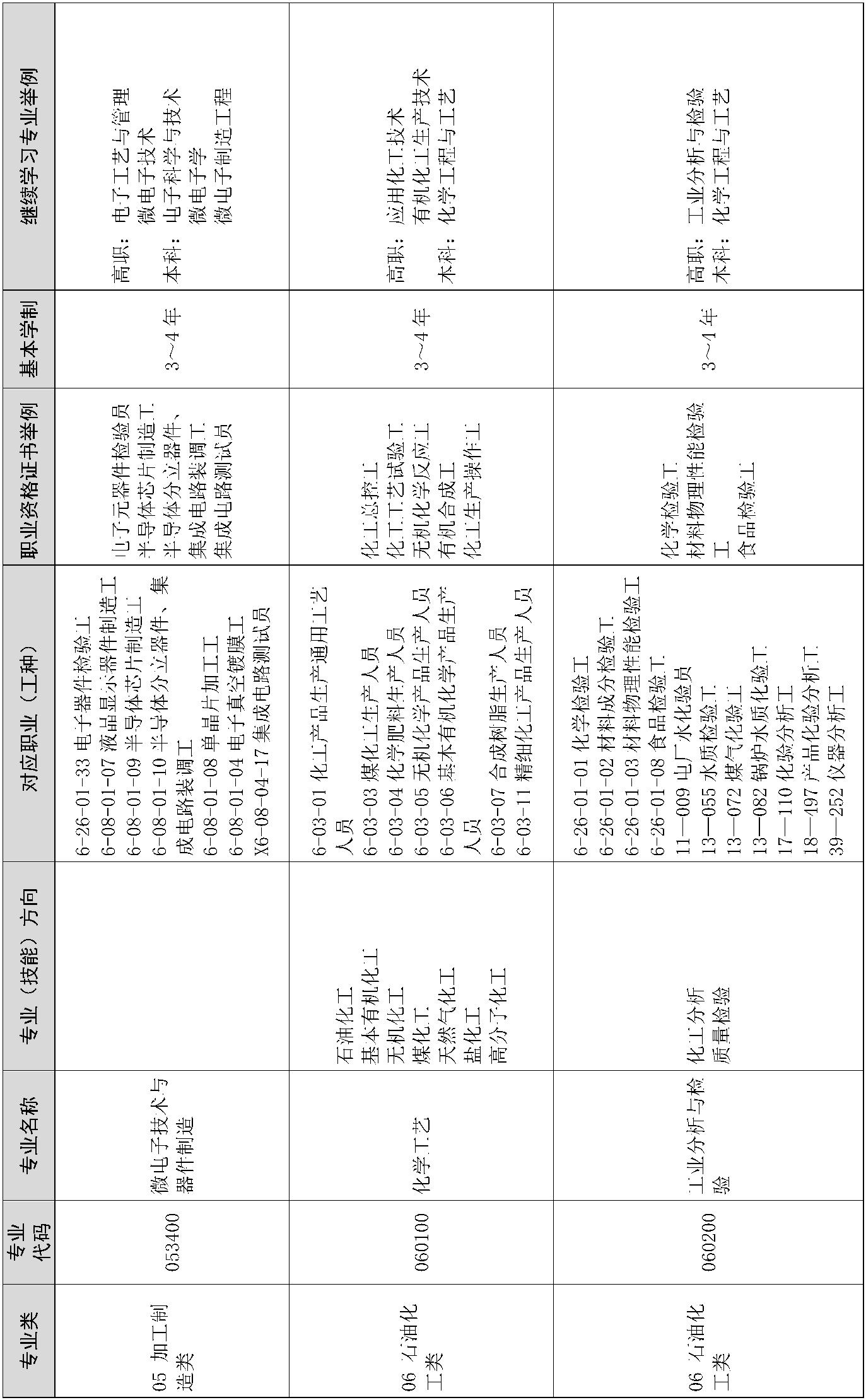 — 213 —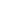 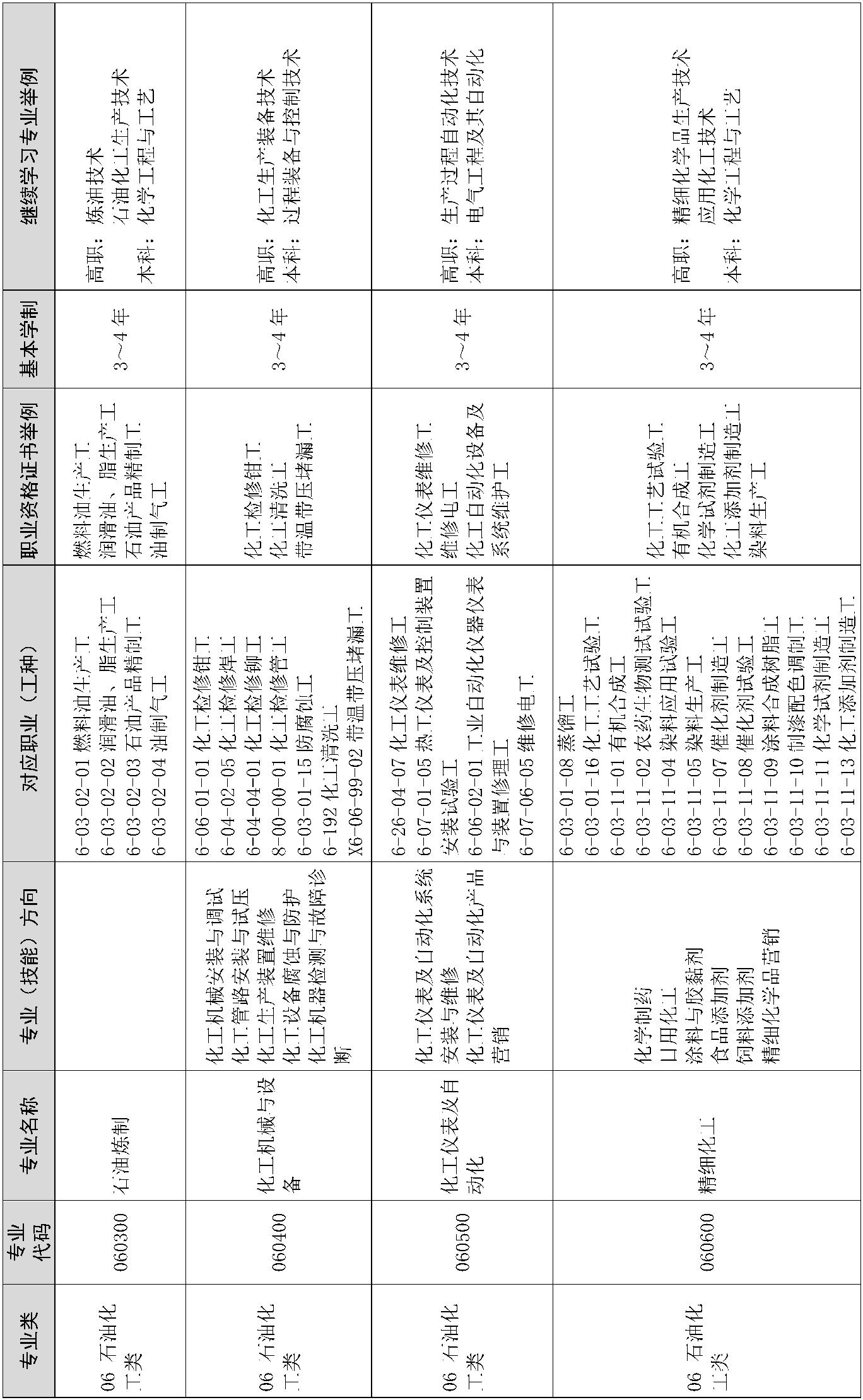 — 214 —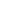 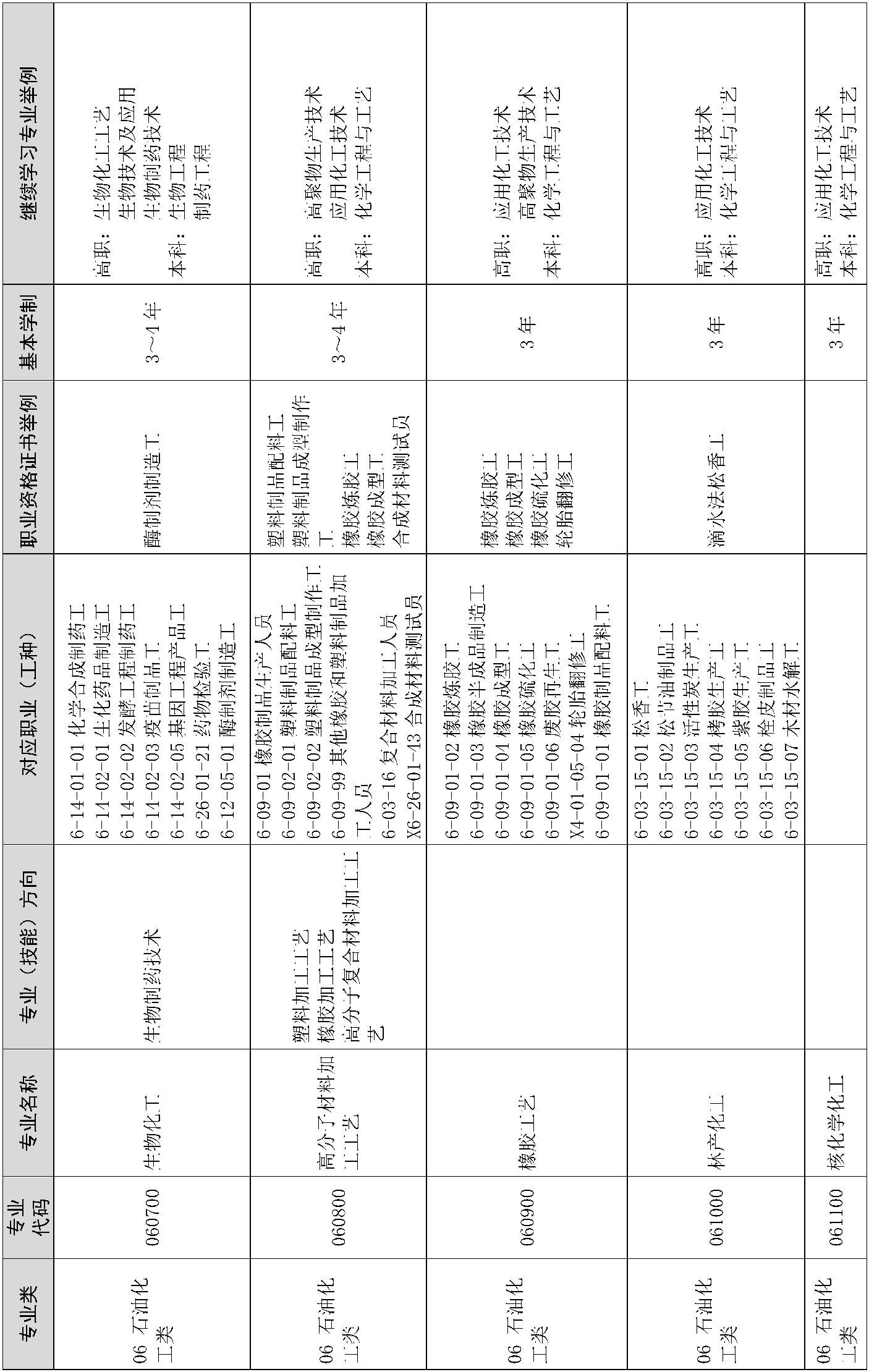 — 215 —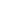 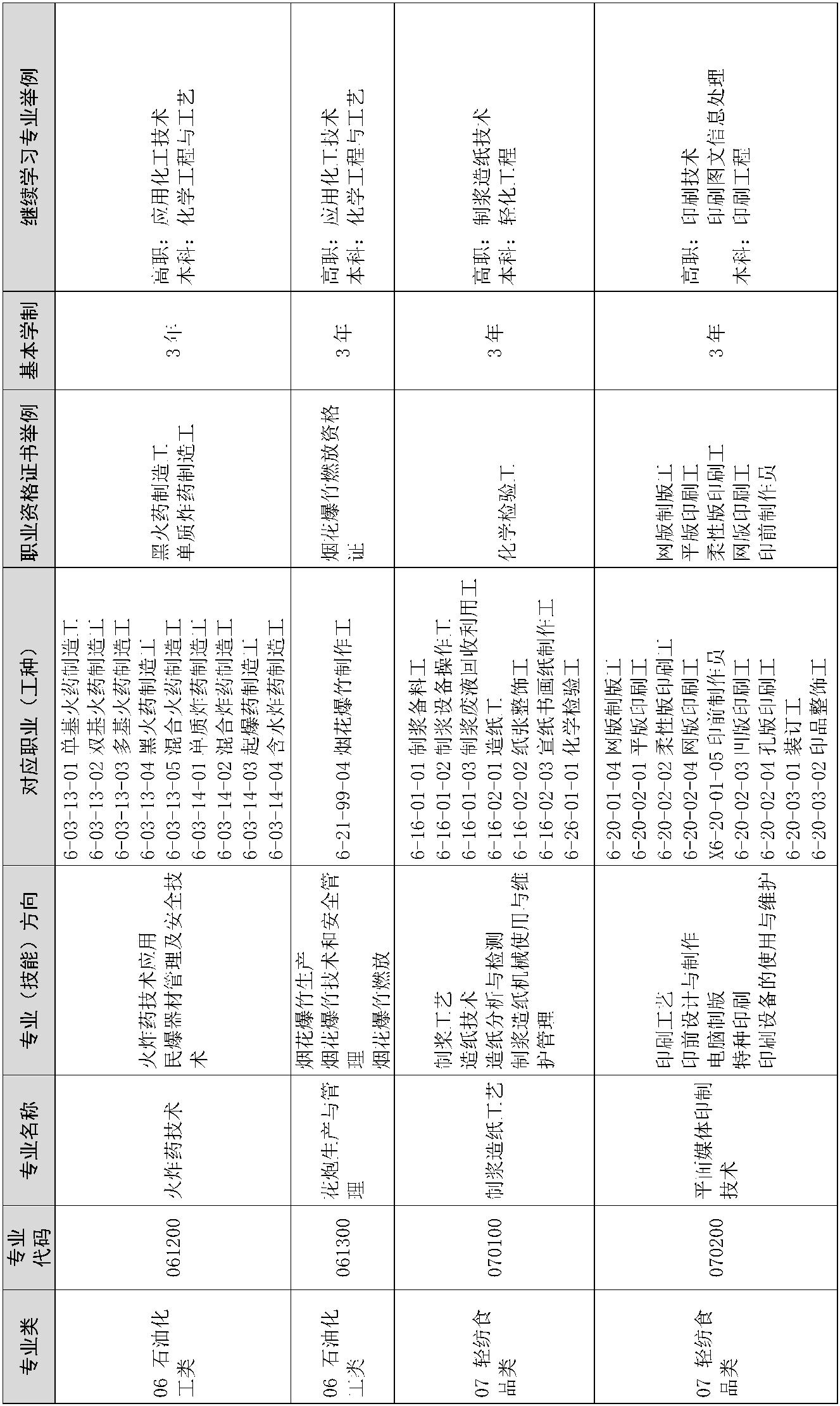 — 216 —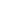 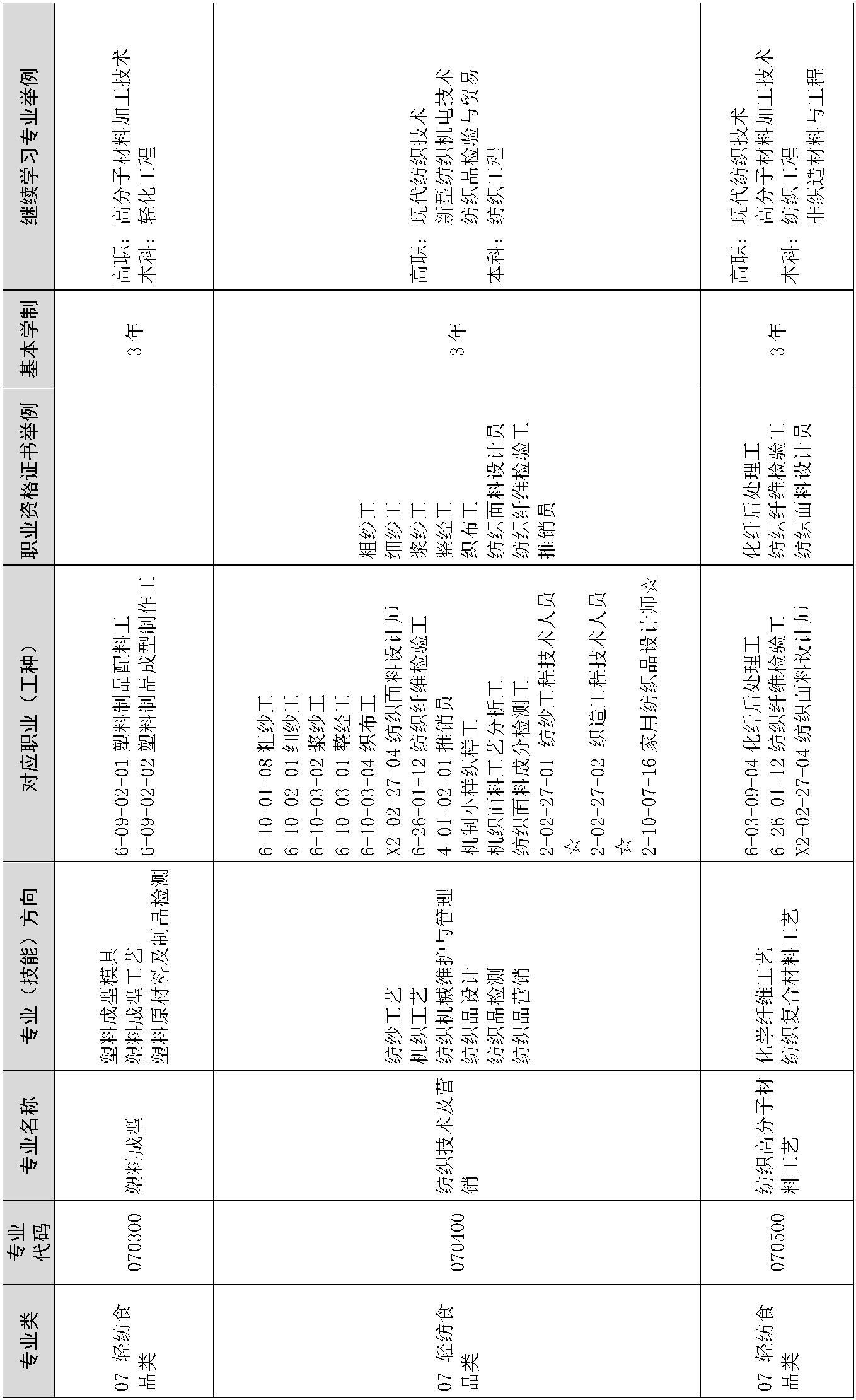 — 217 —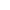 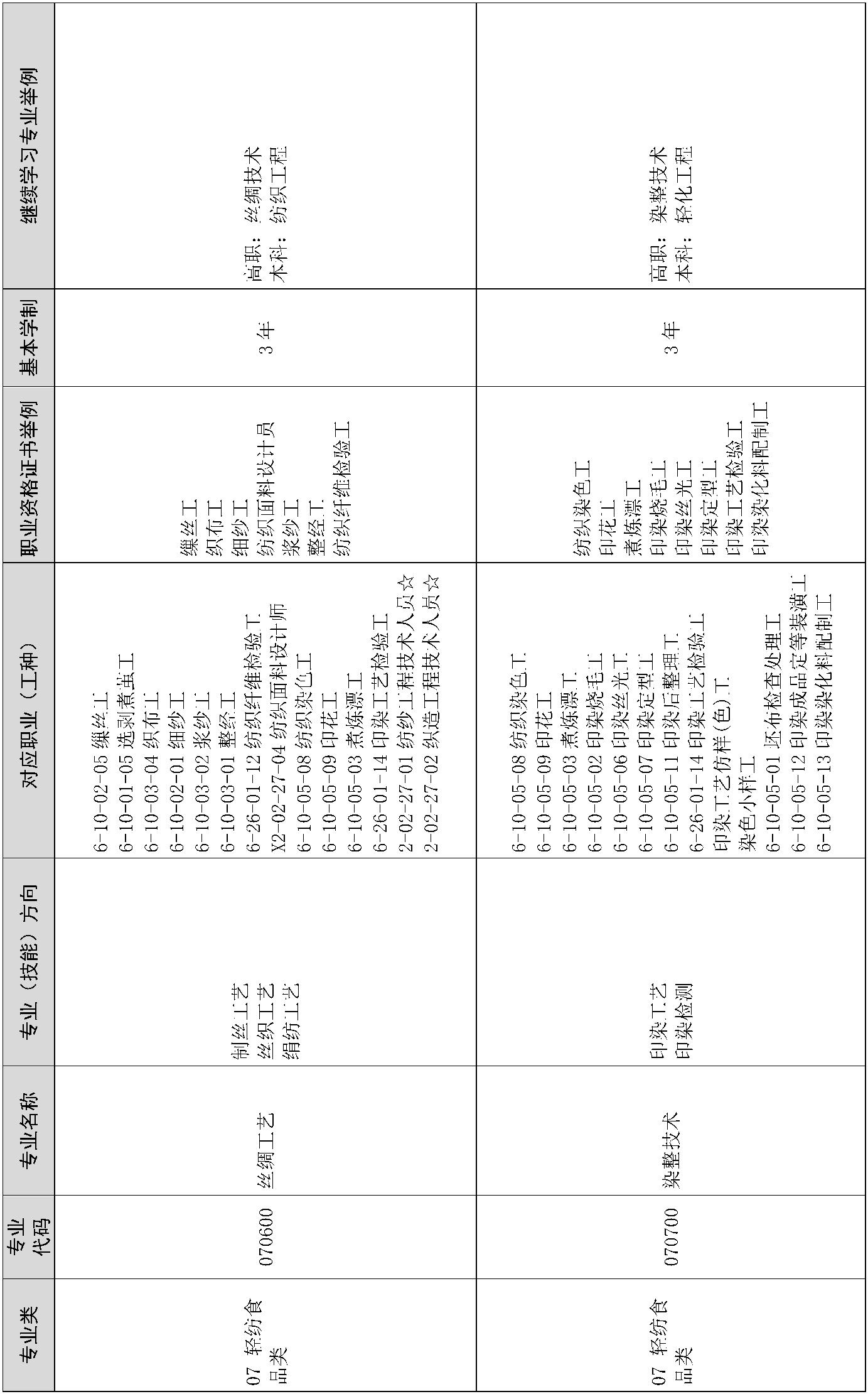 — 218 —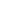 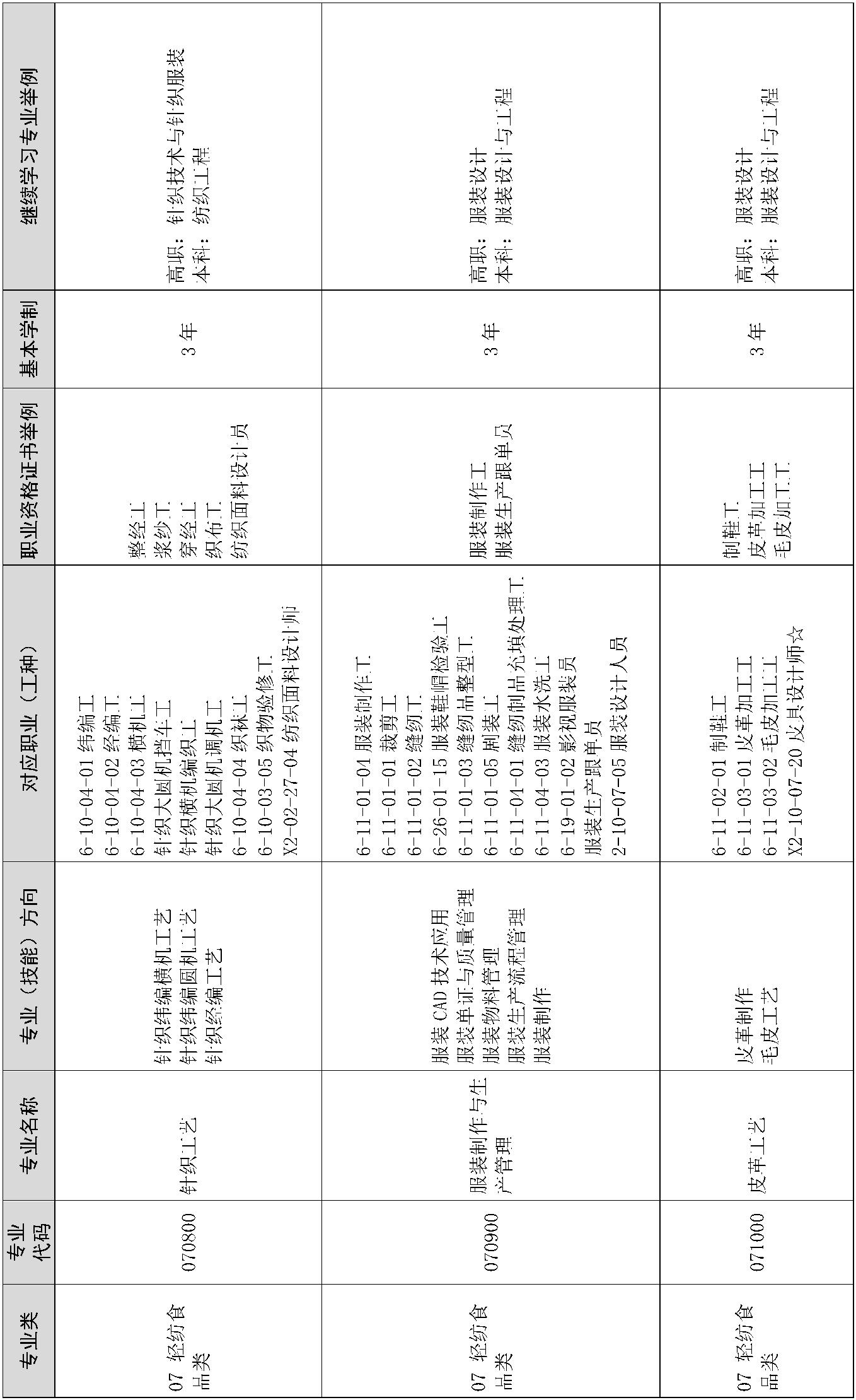 — 219 —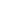 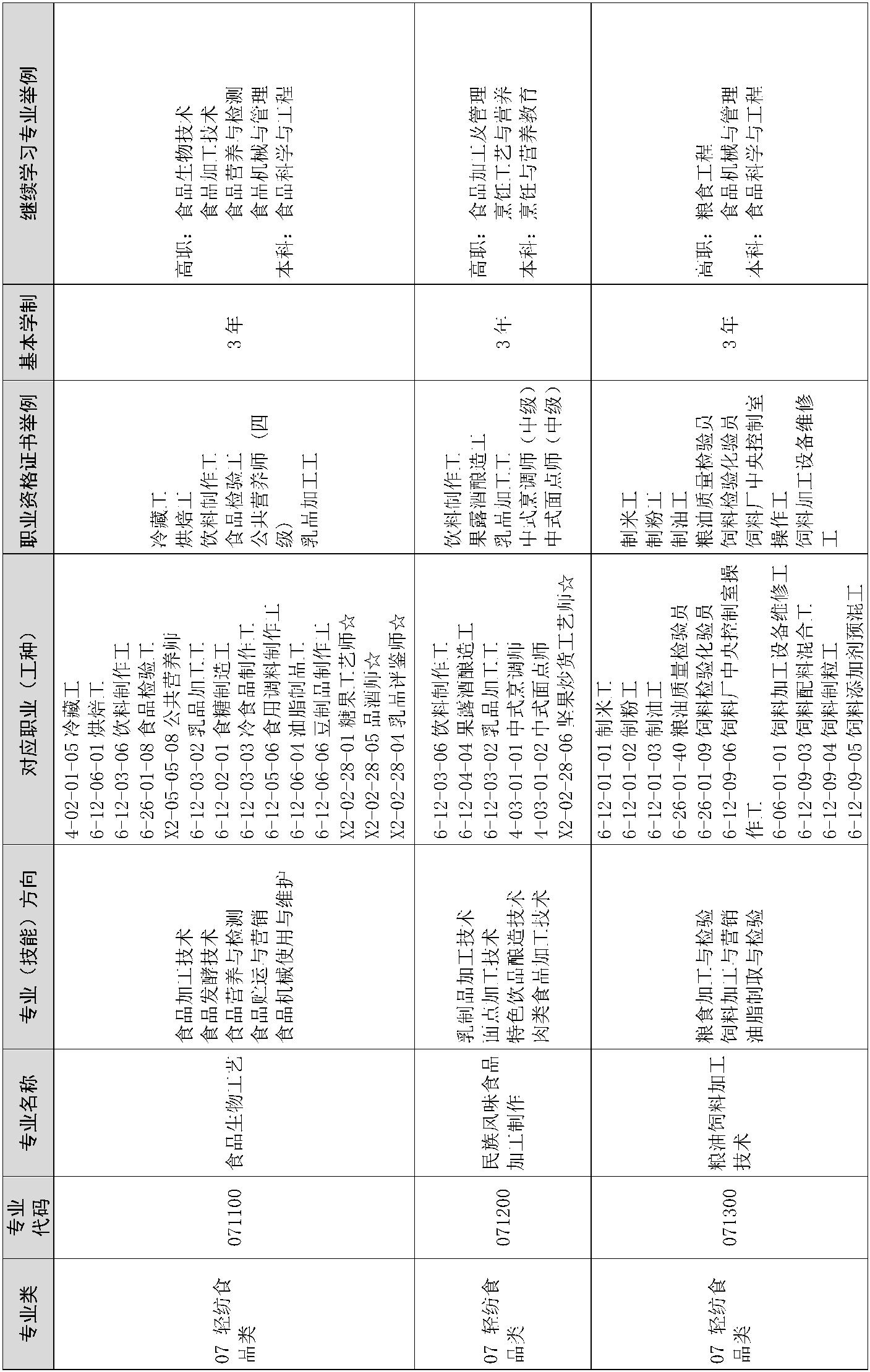 — 220 —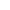 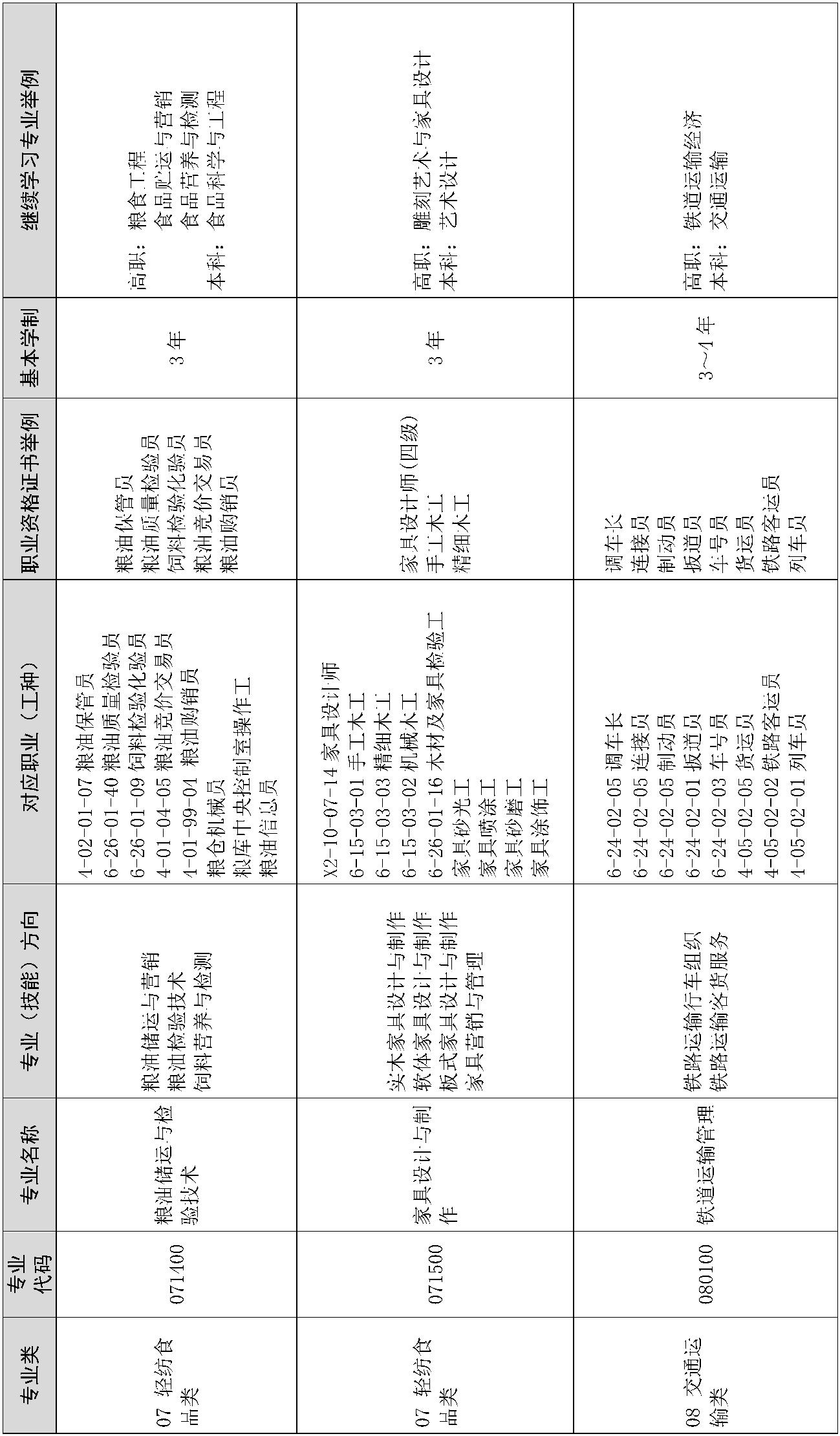 — 221 —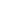 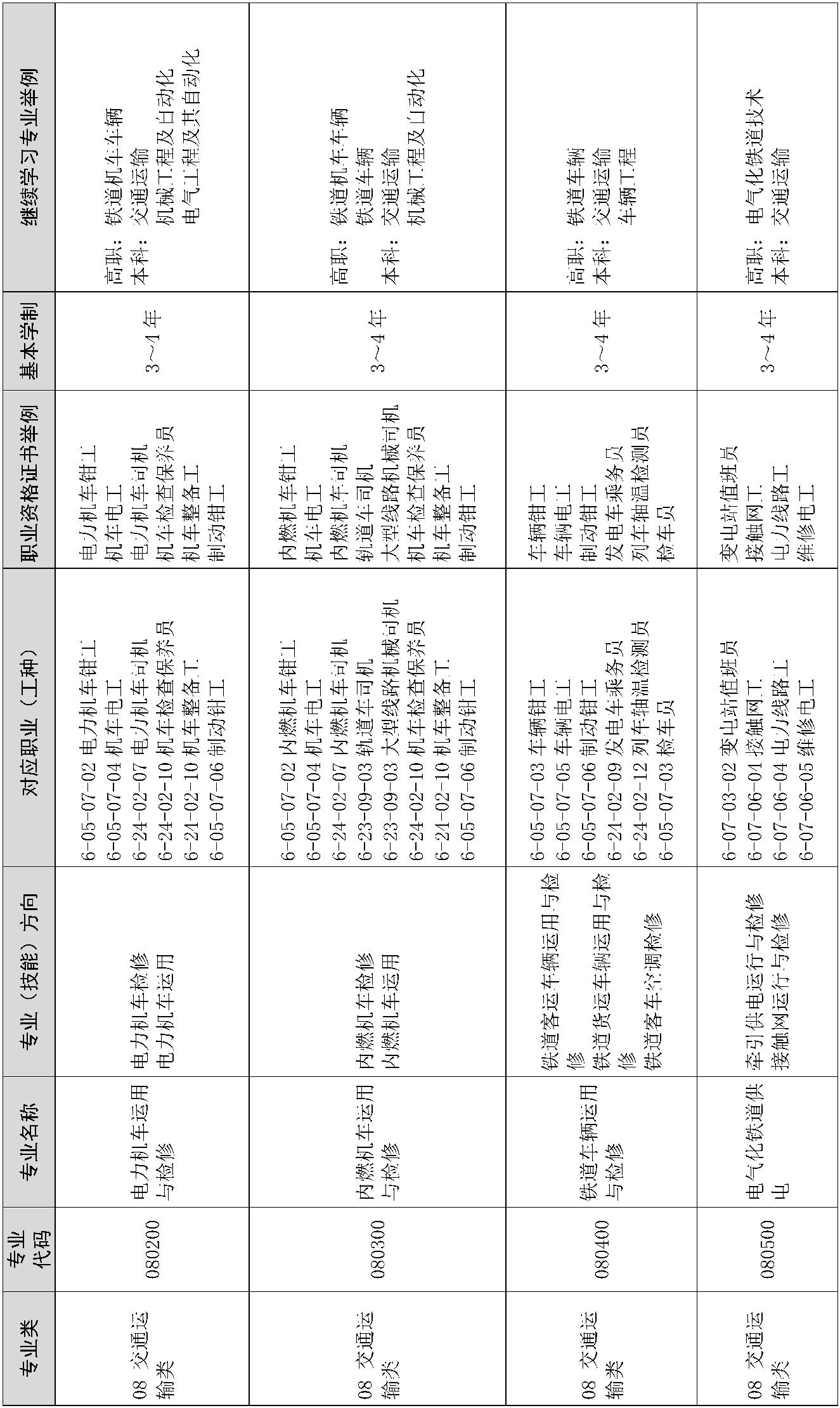 — 222 —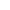 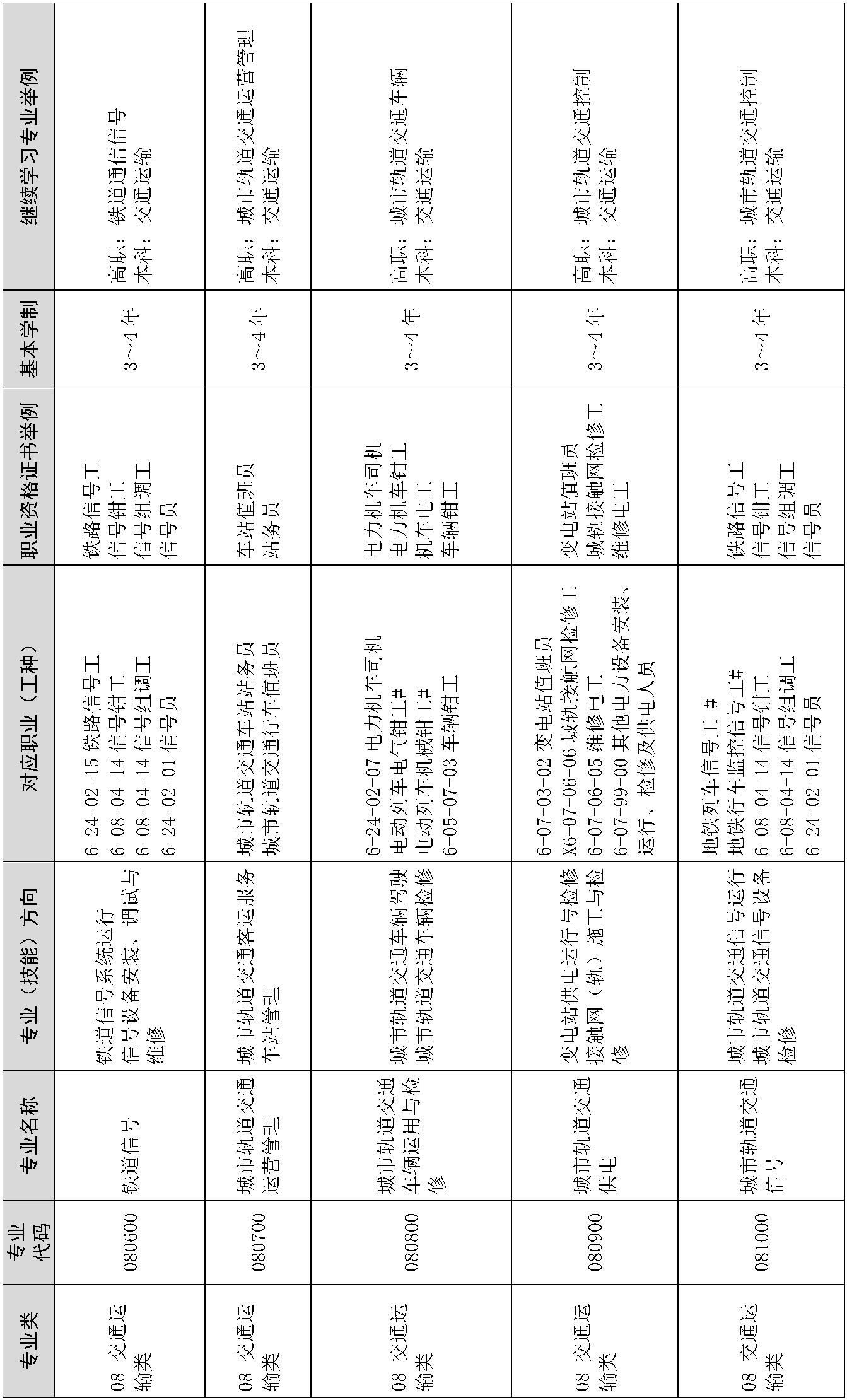 — 223 —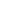 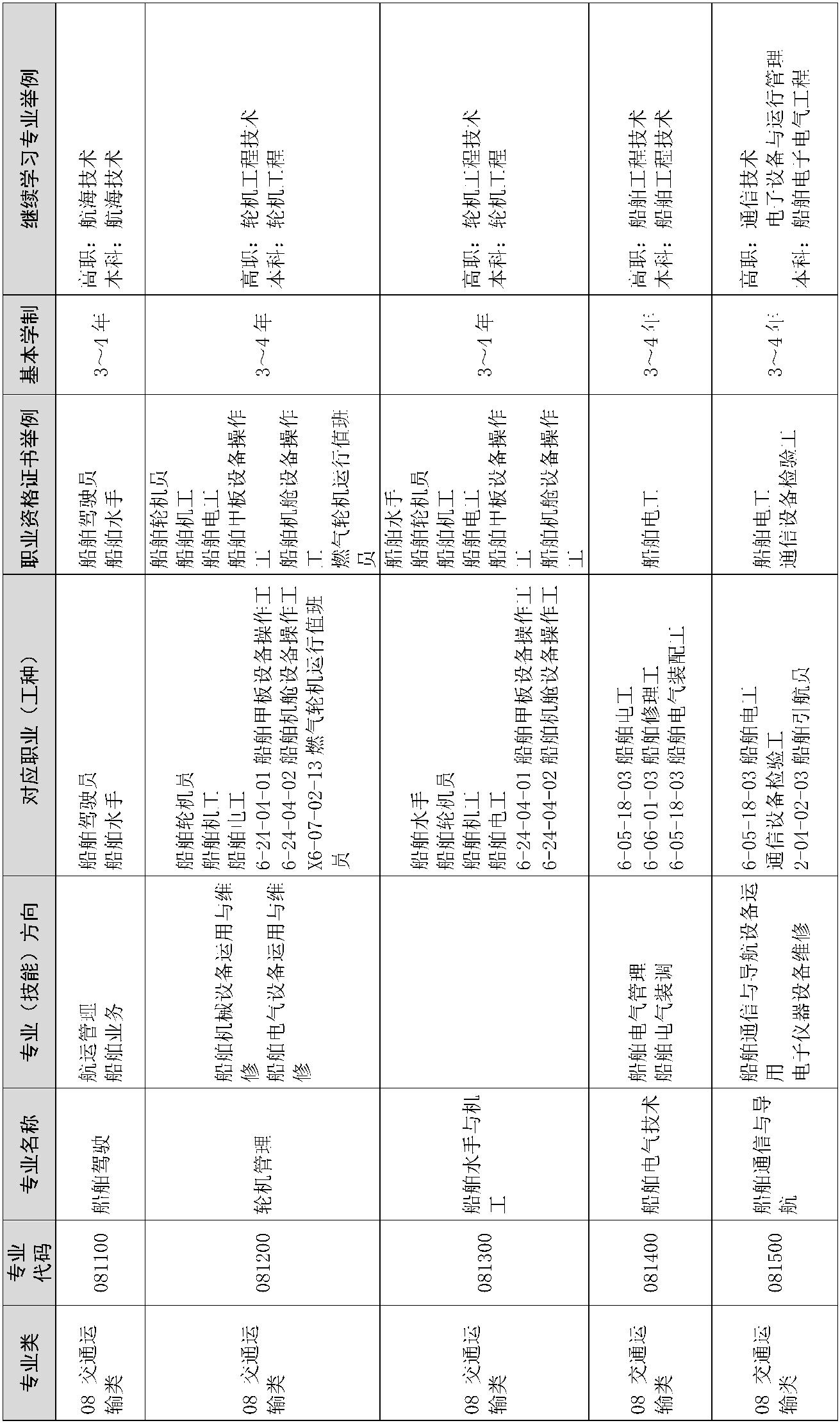 — 224 —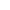 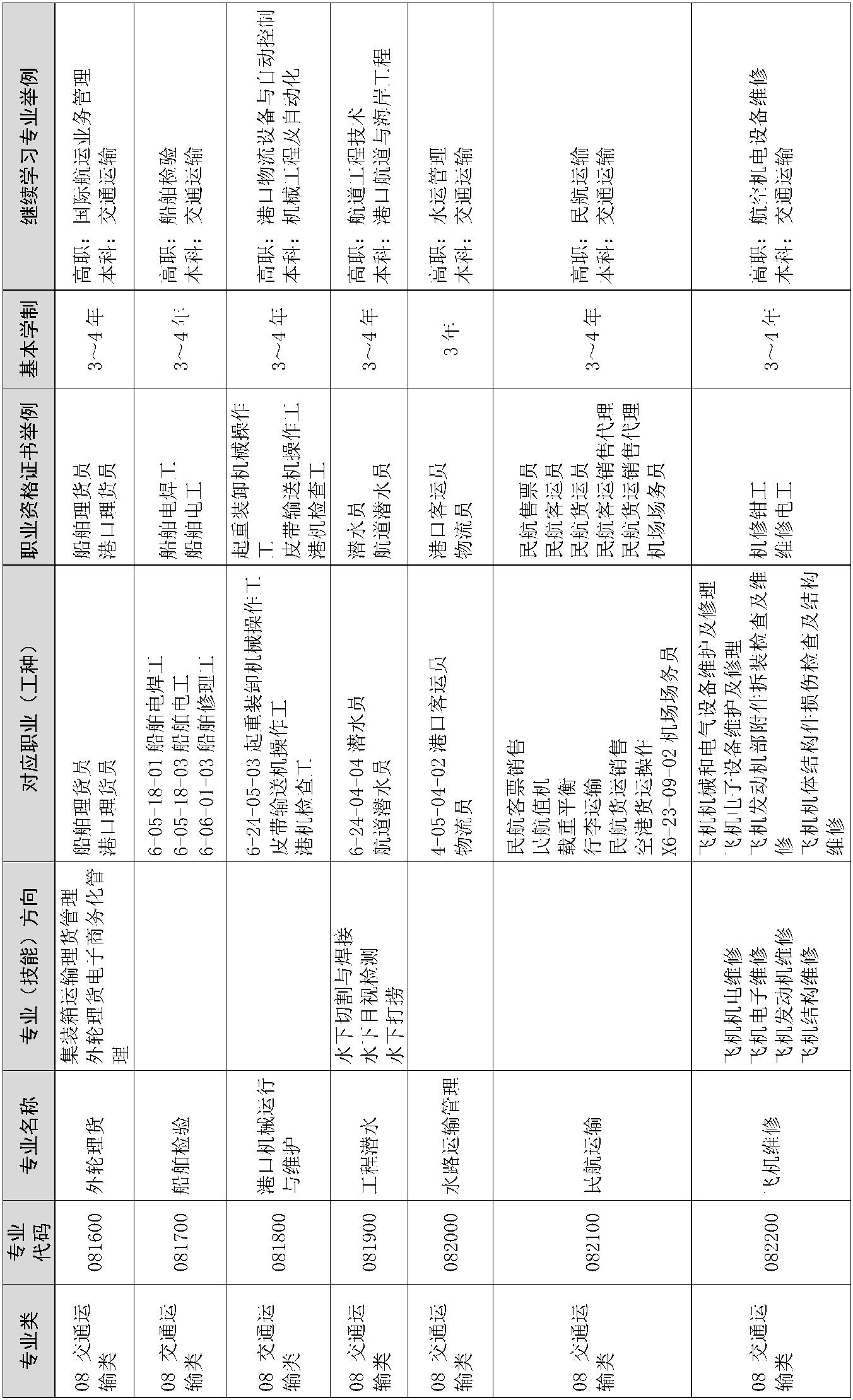 — 225 —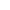 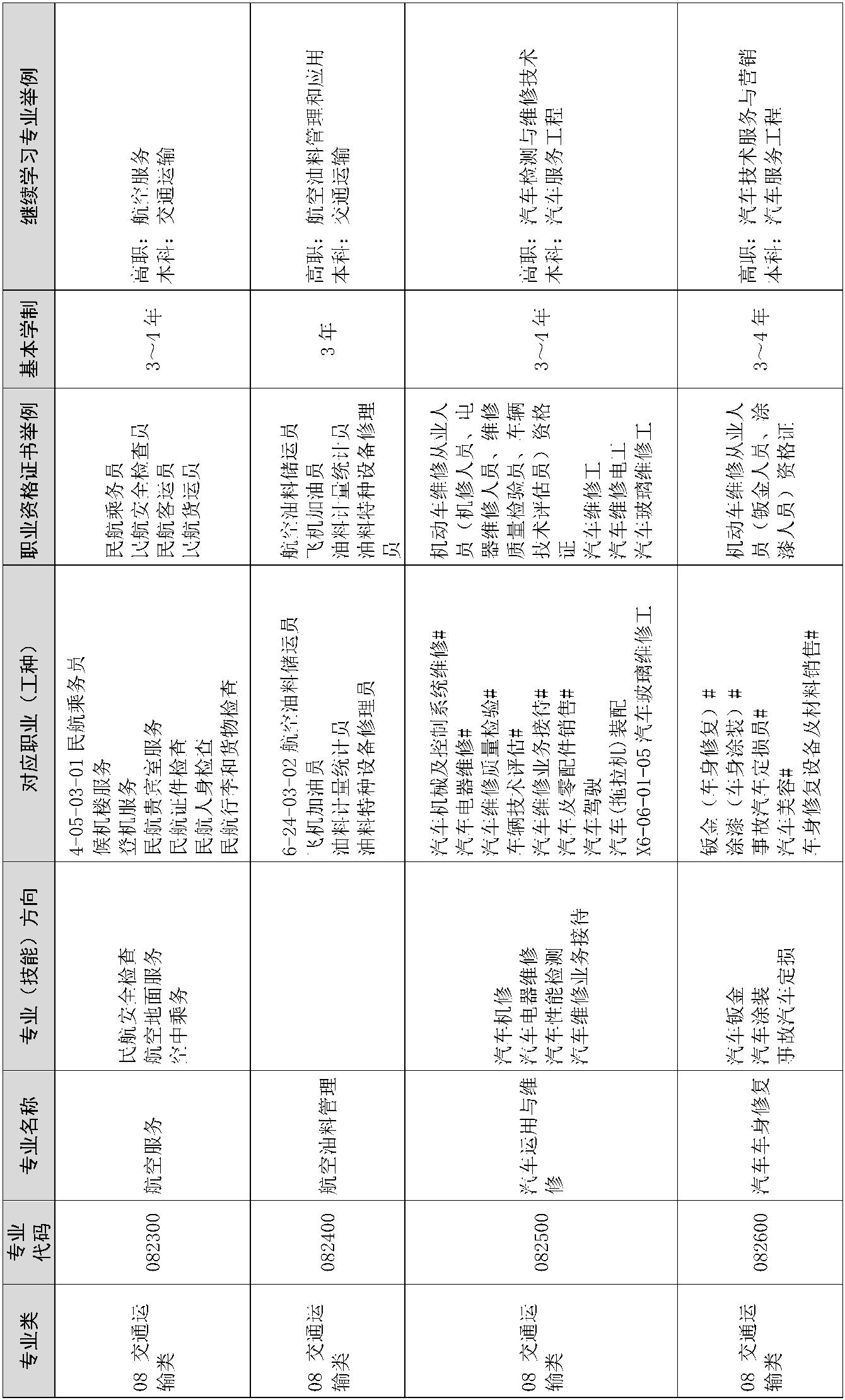 — 226 —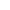 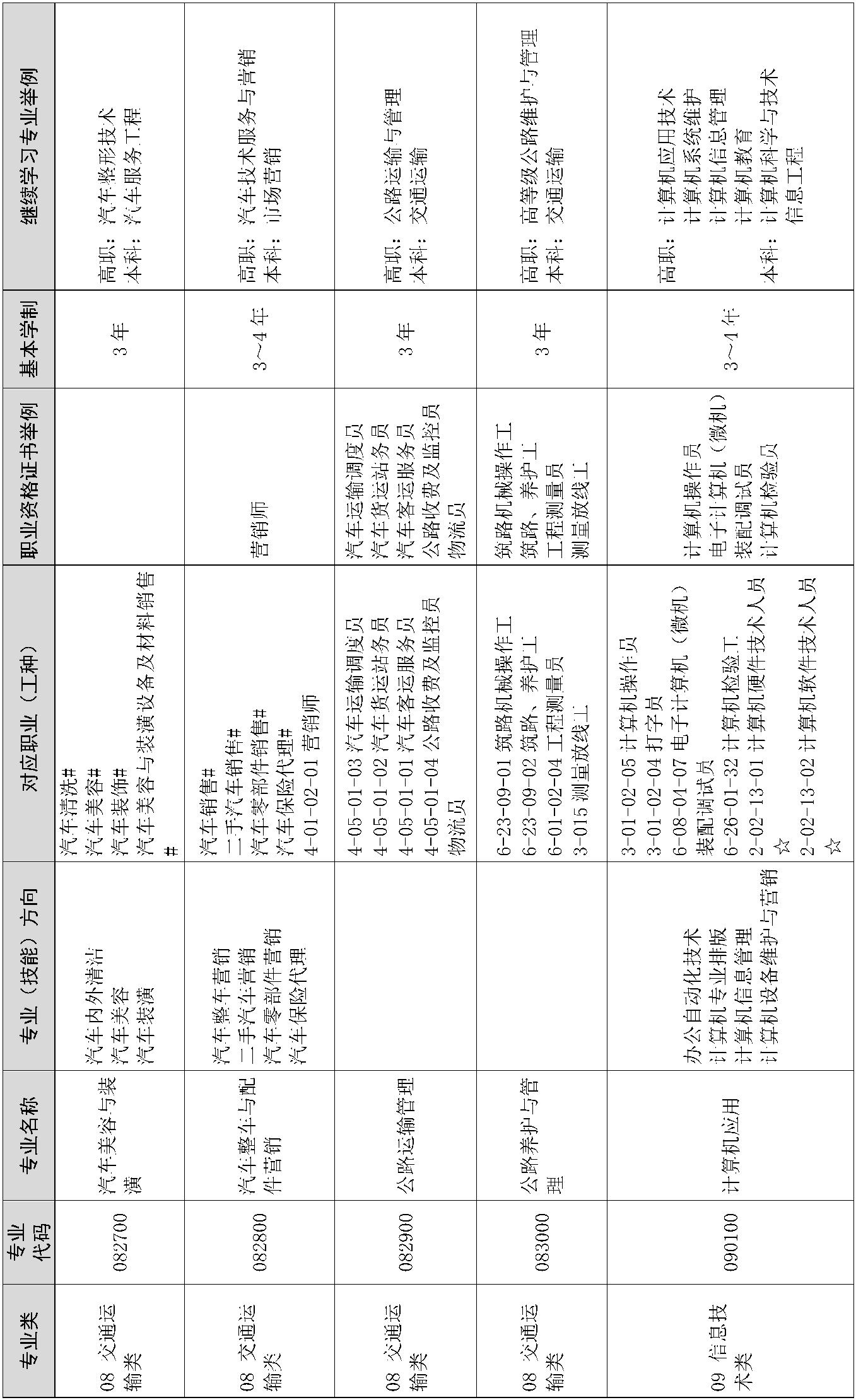 — 227 —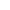 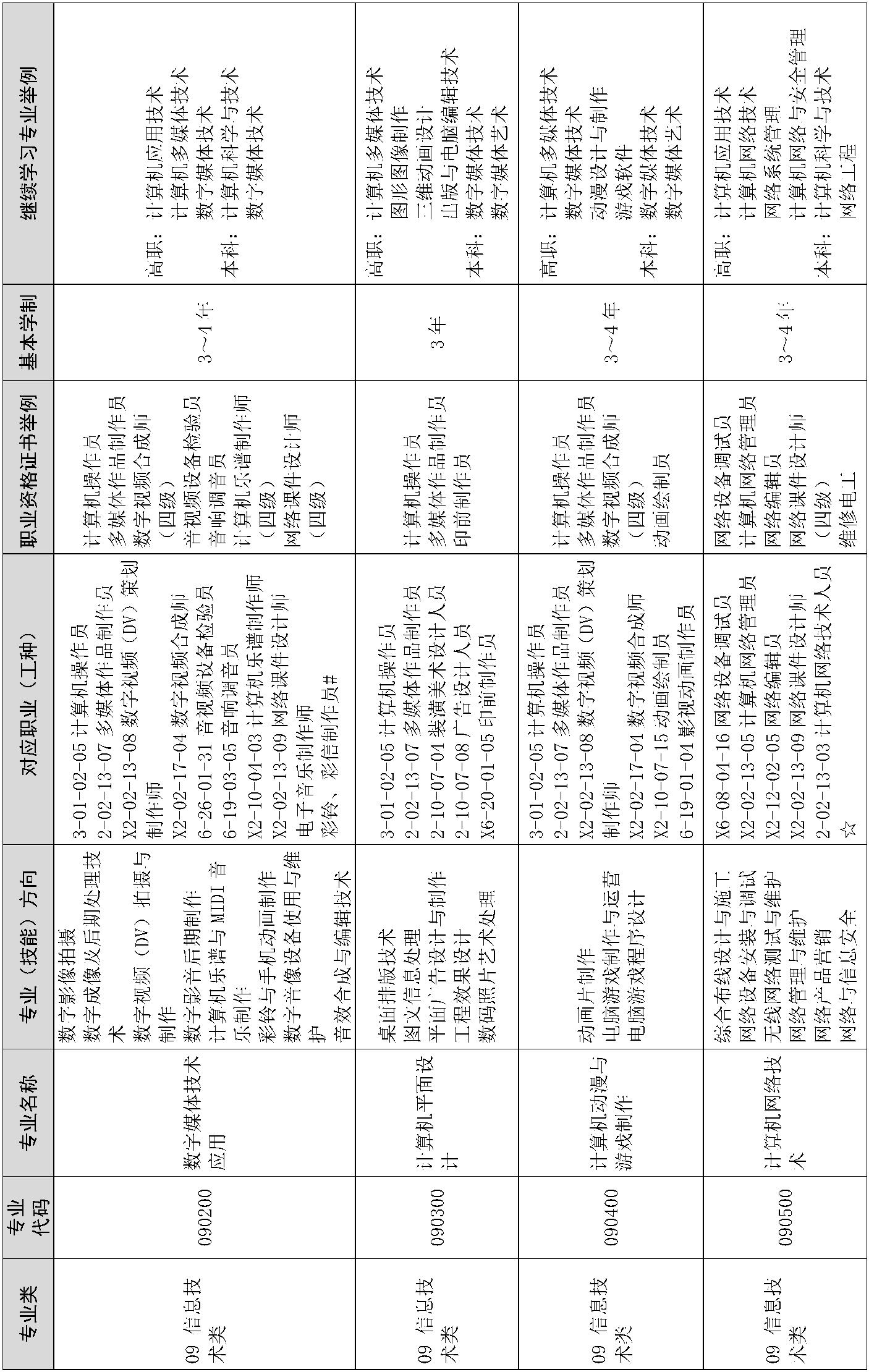 — 228 —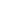 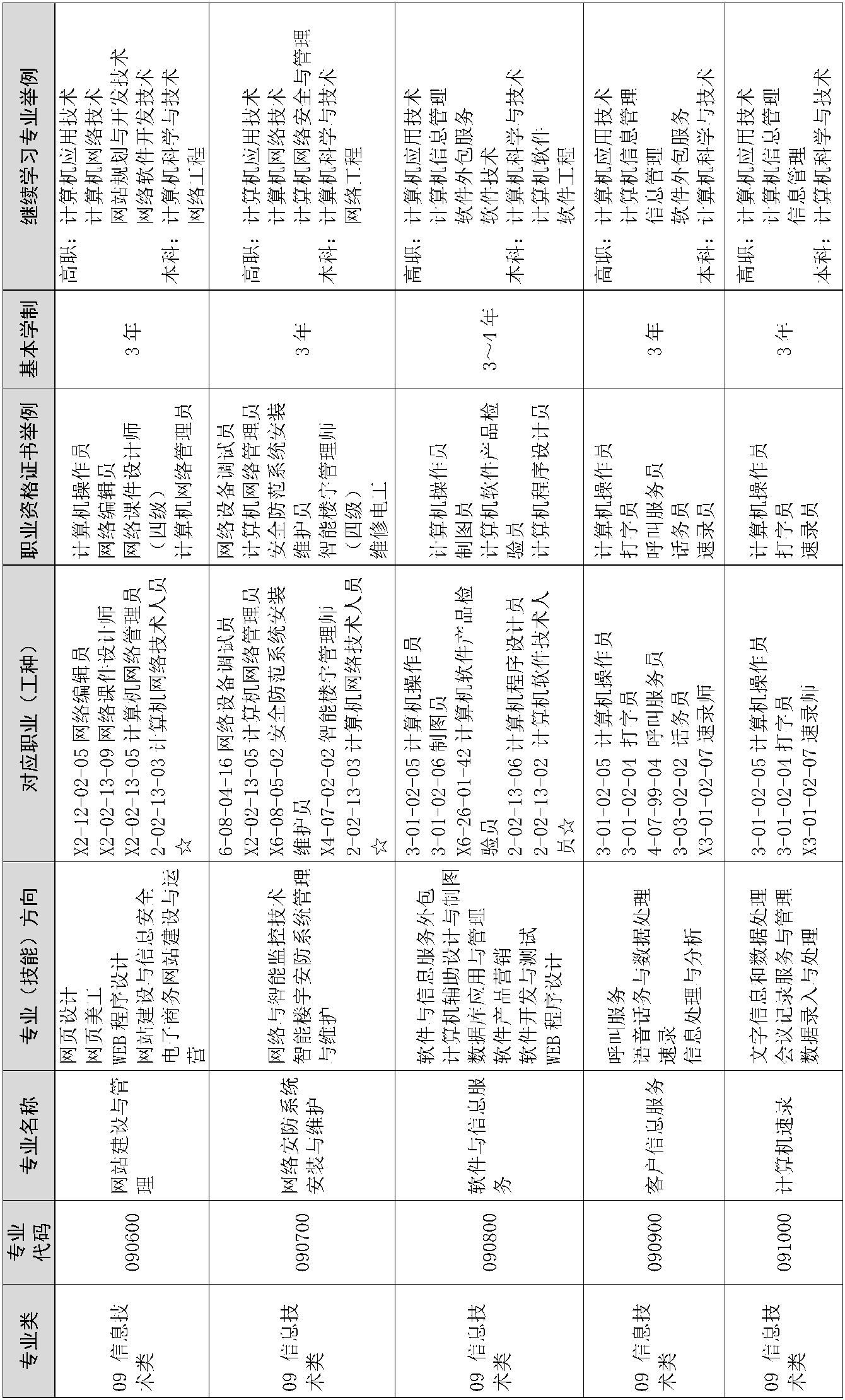 — 229 —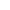 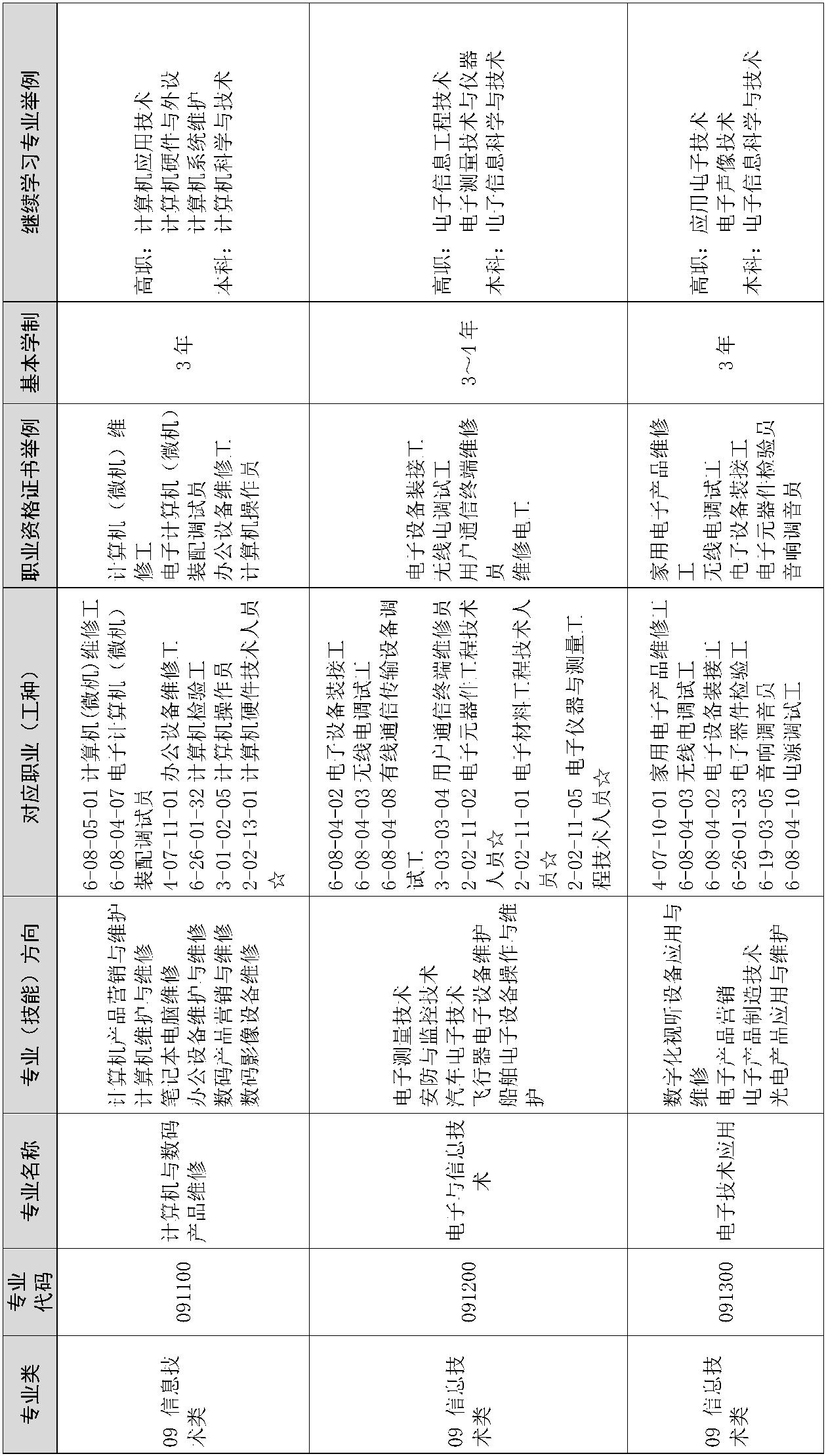 — 230 —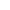 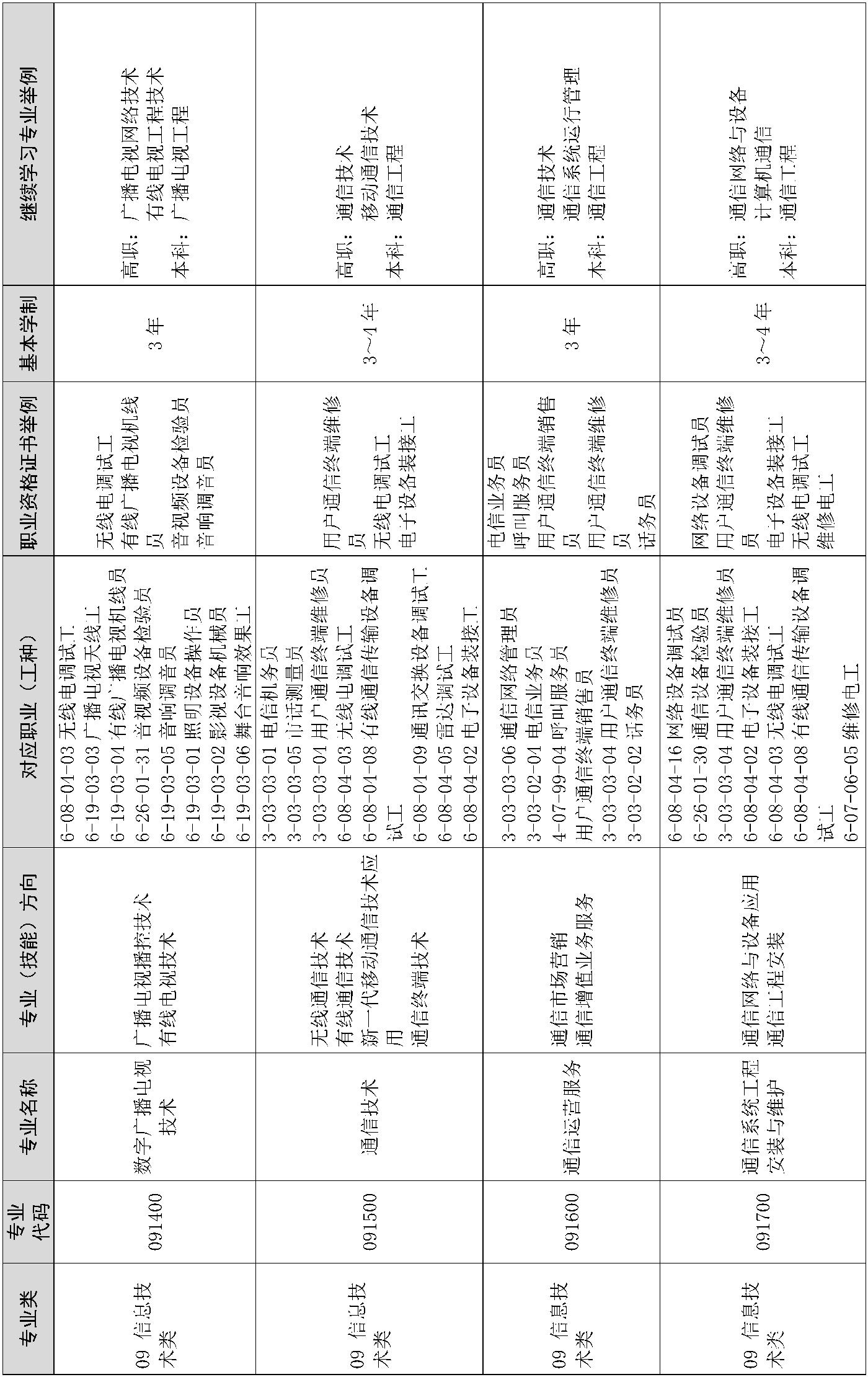 — 231 —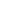 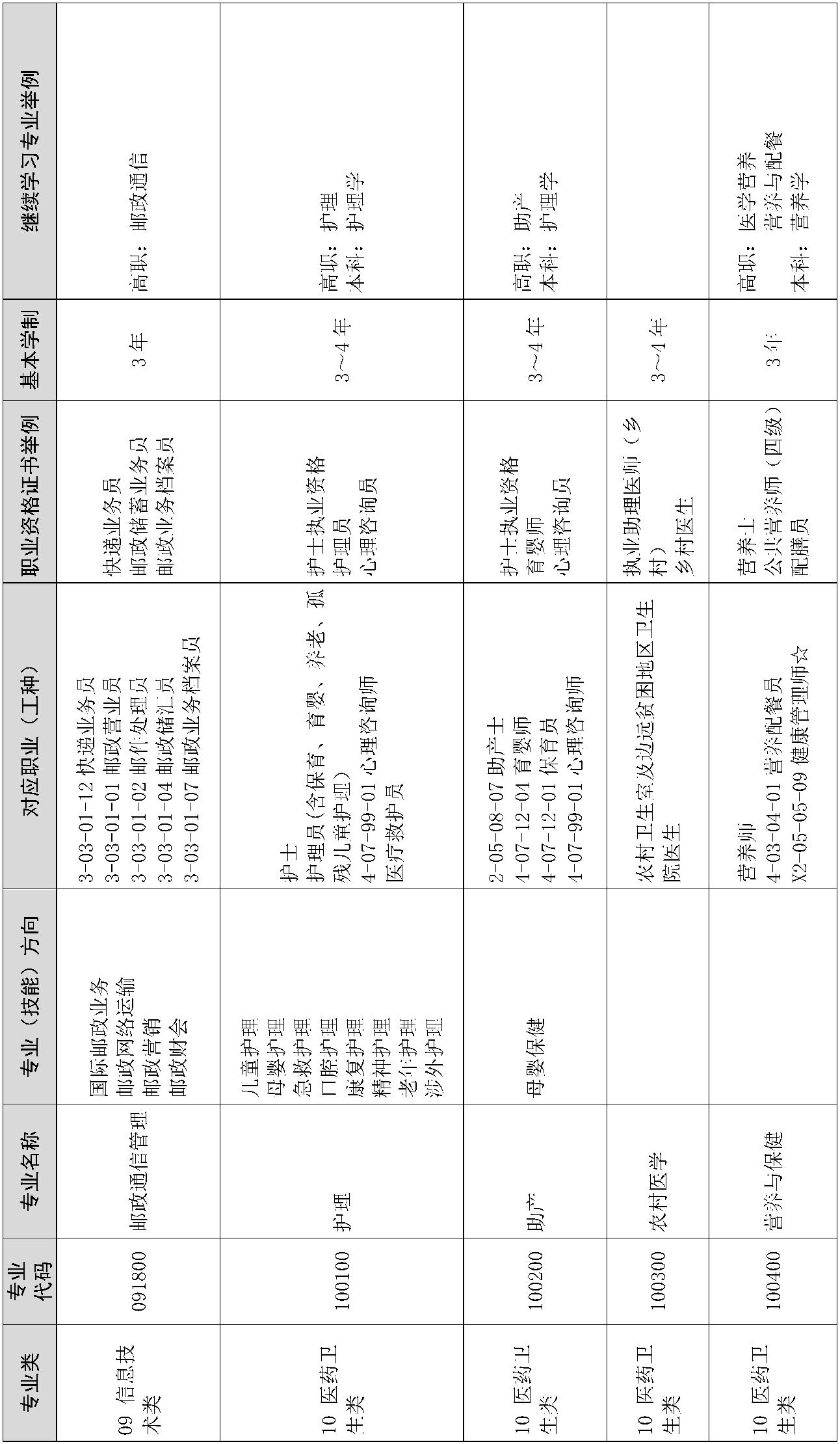 — 232 —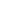 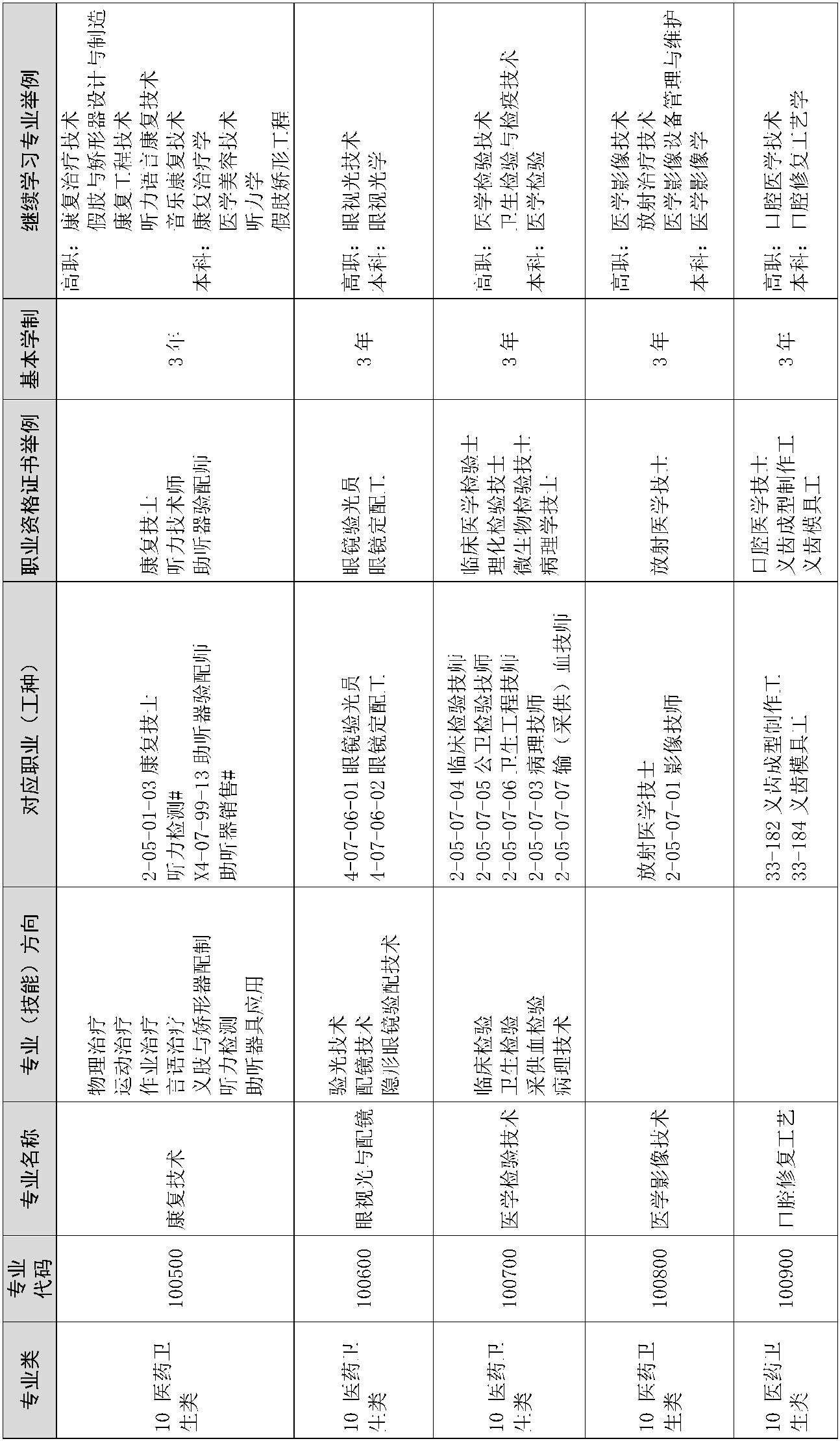 — 233 —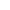 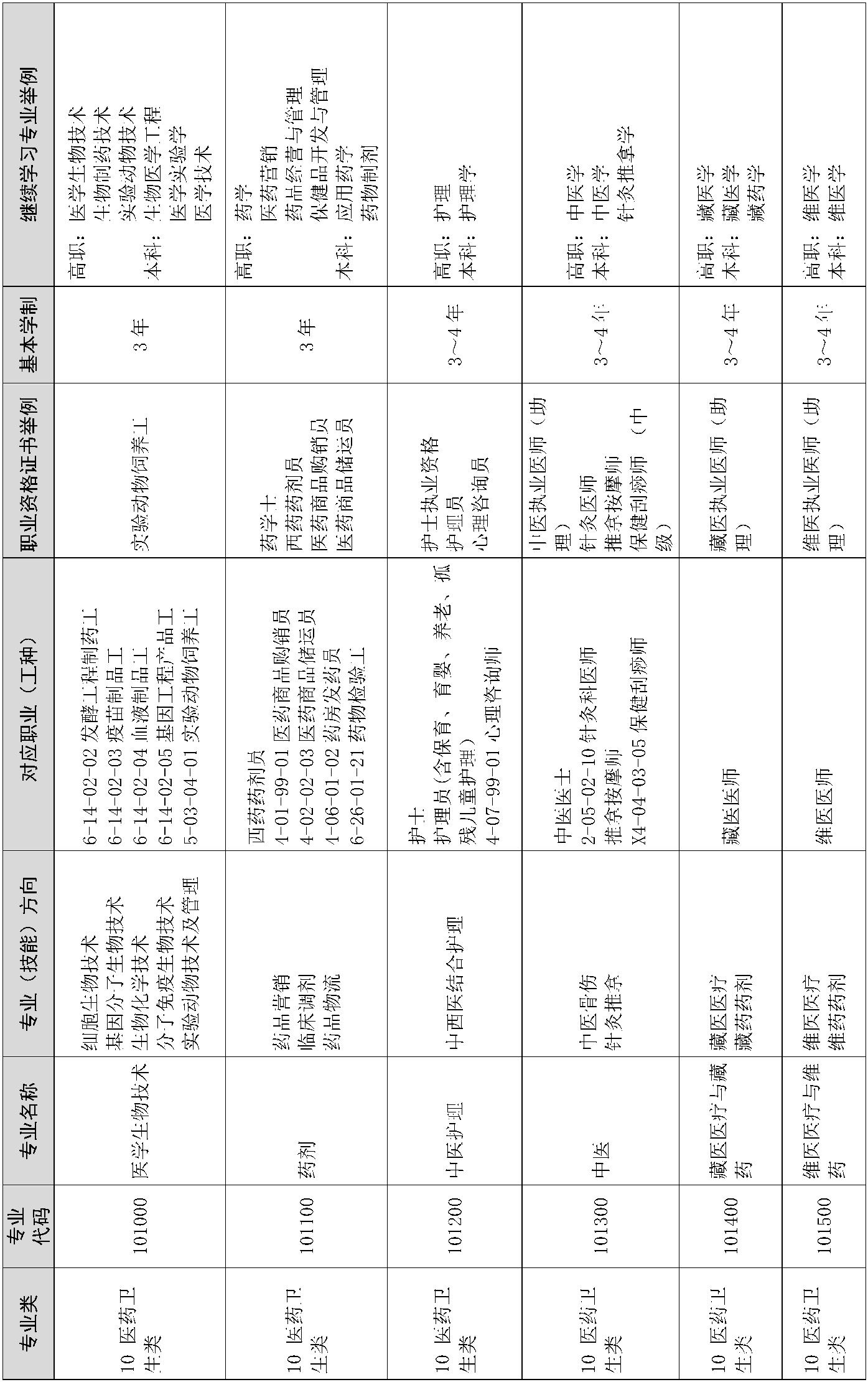 — 234 —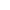 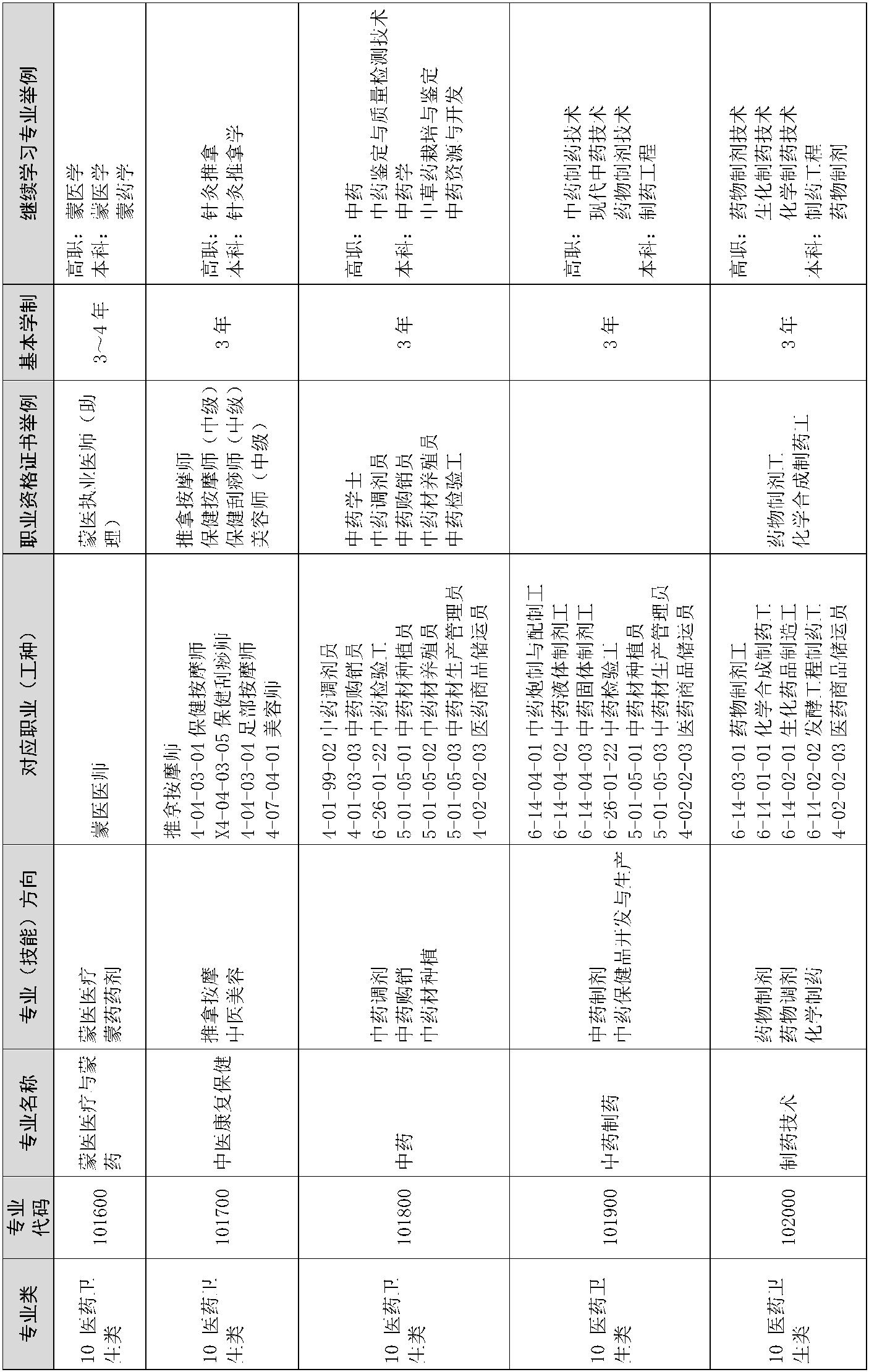 — 235 —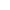 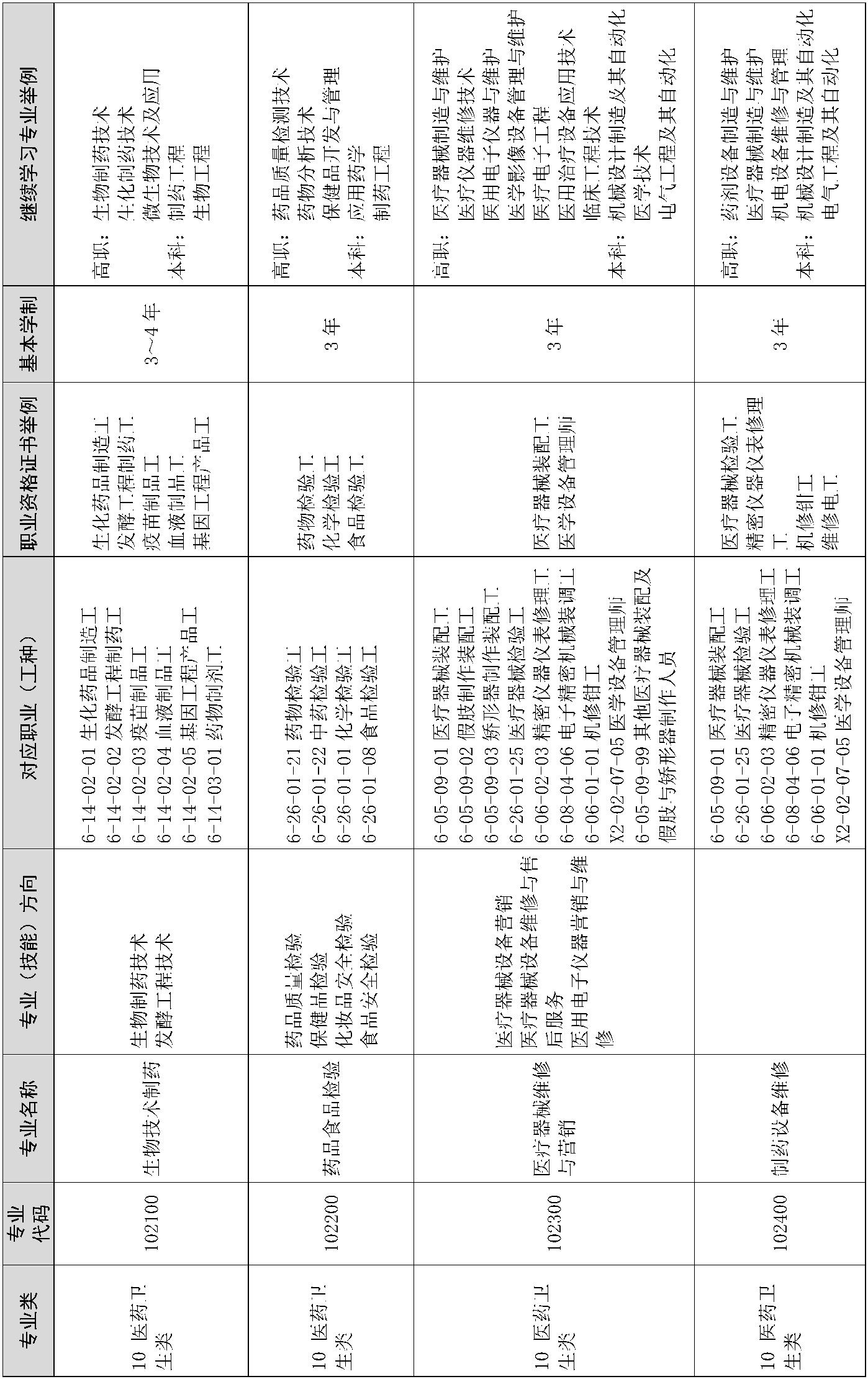 — 236 —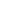 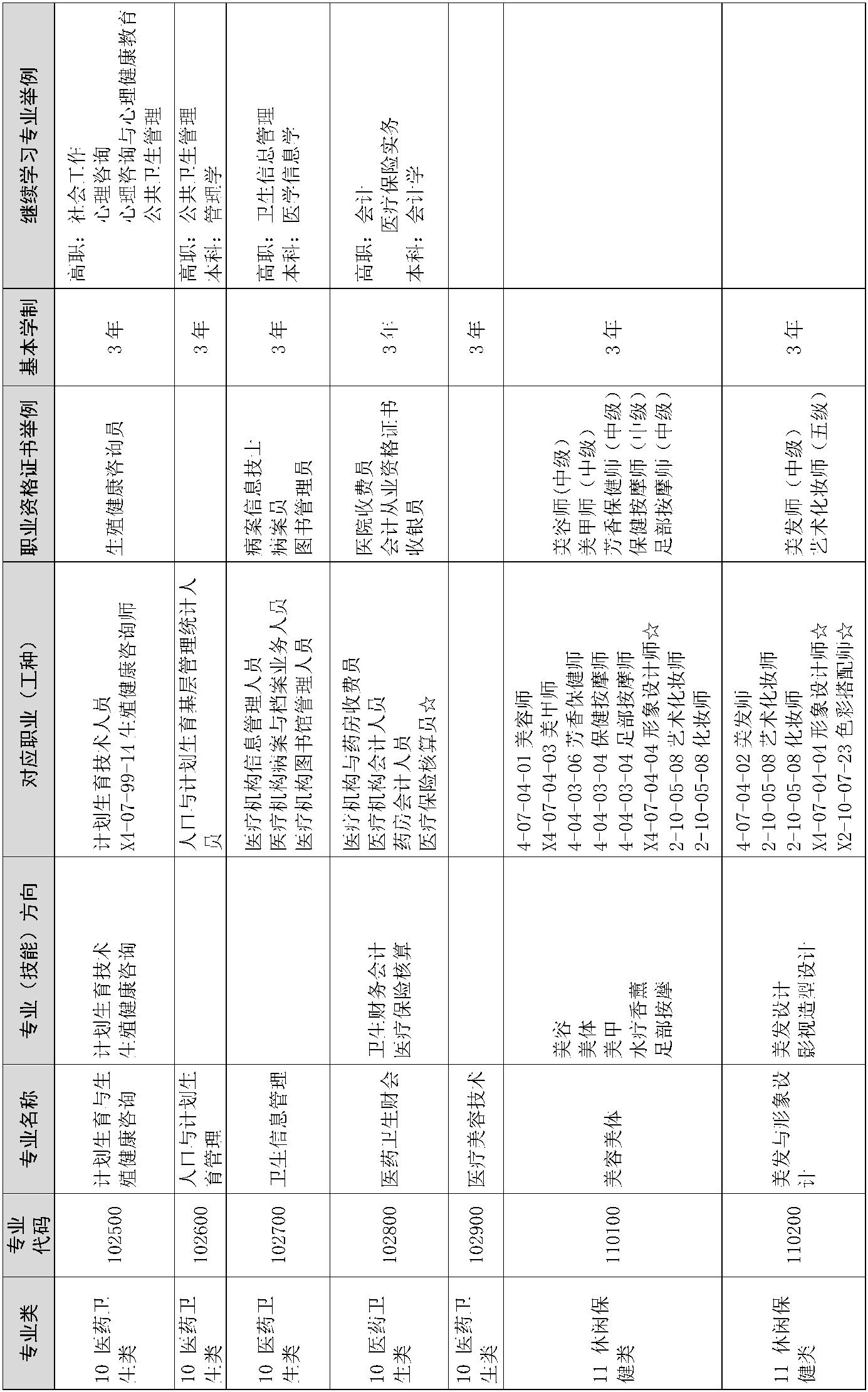 — 237 —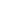 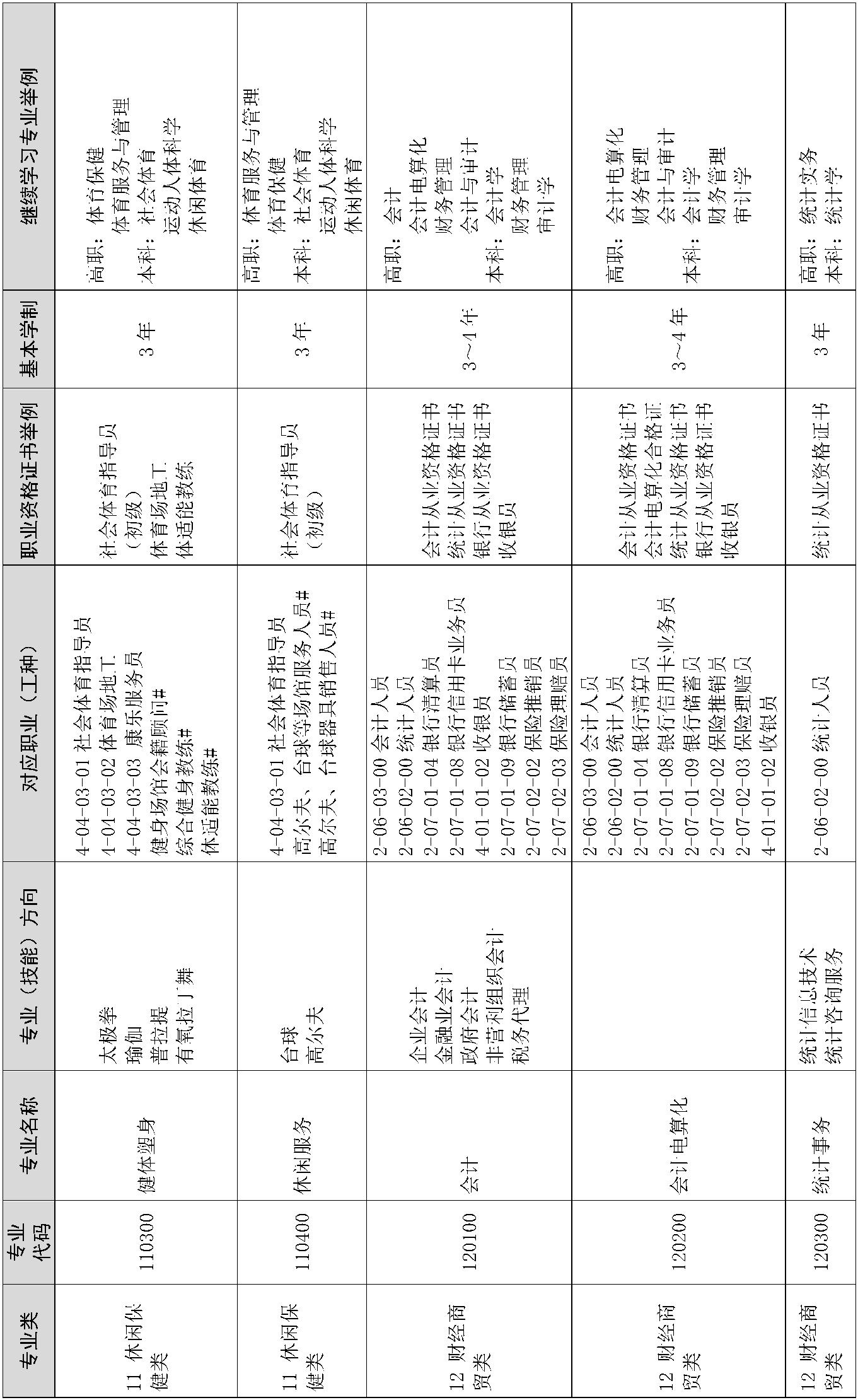 — 238 —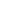 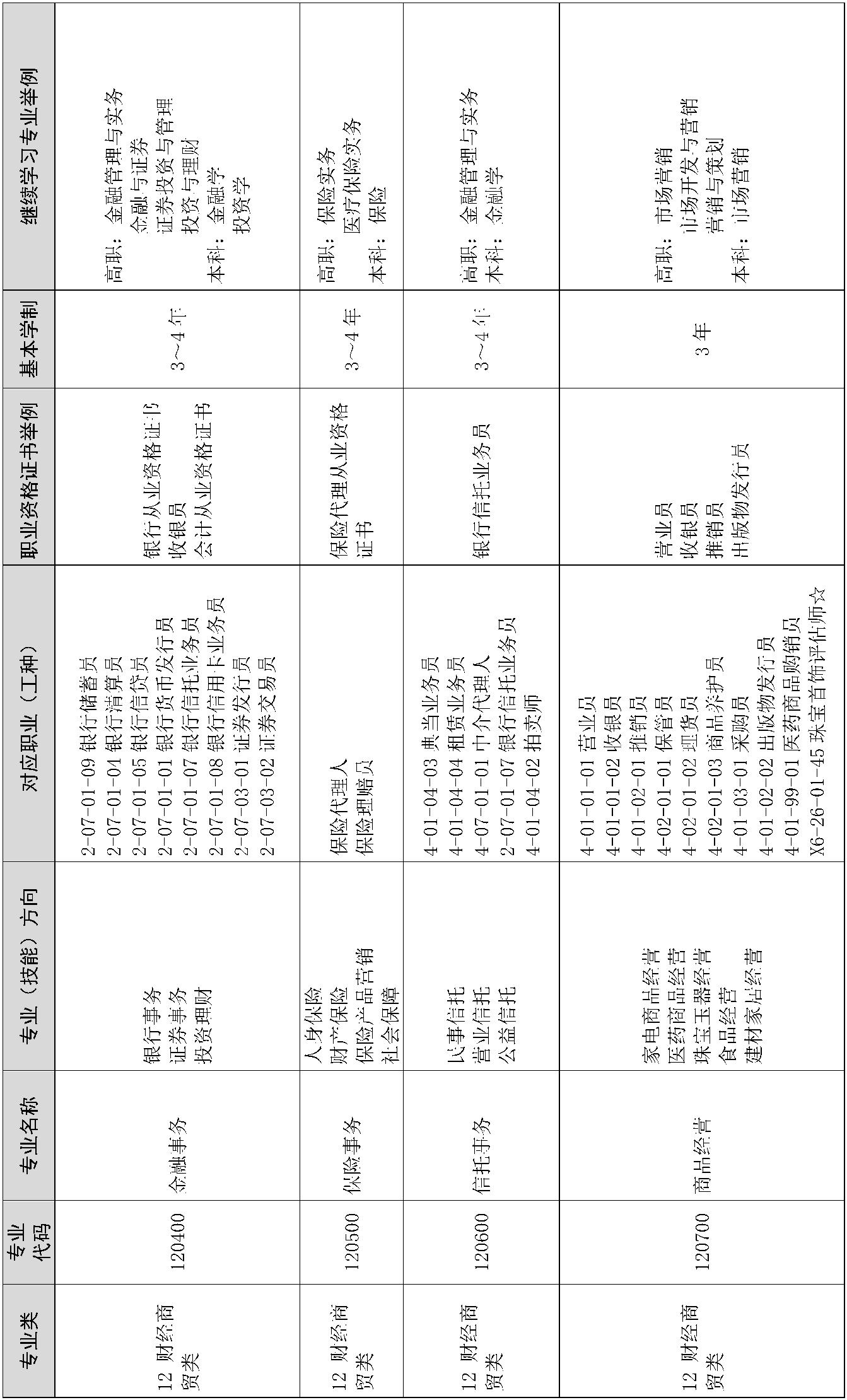 — 239 —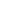 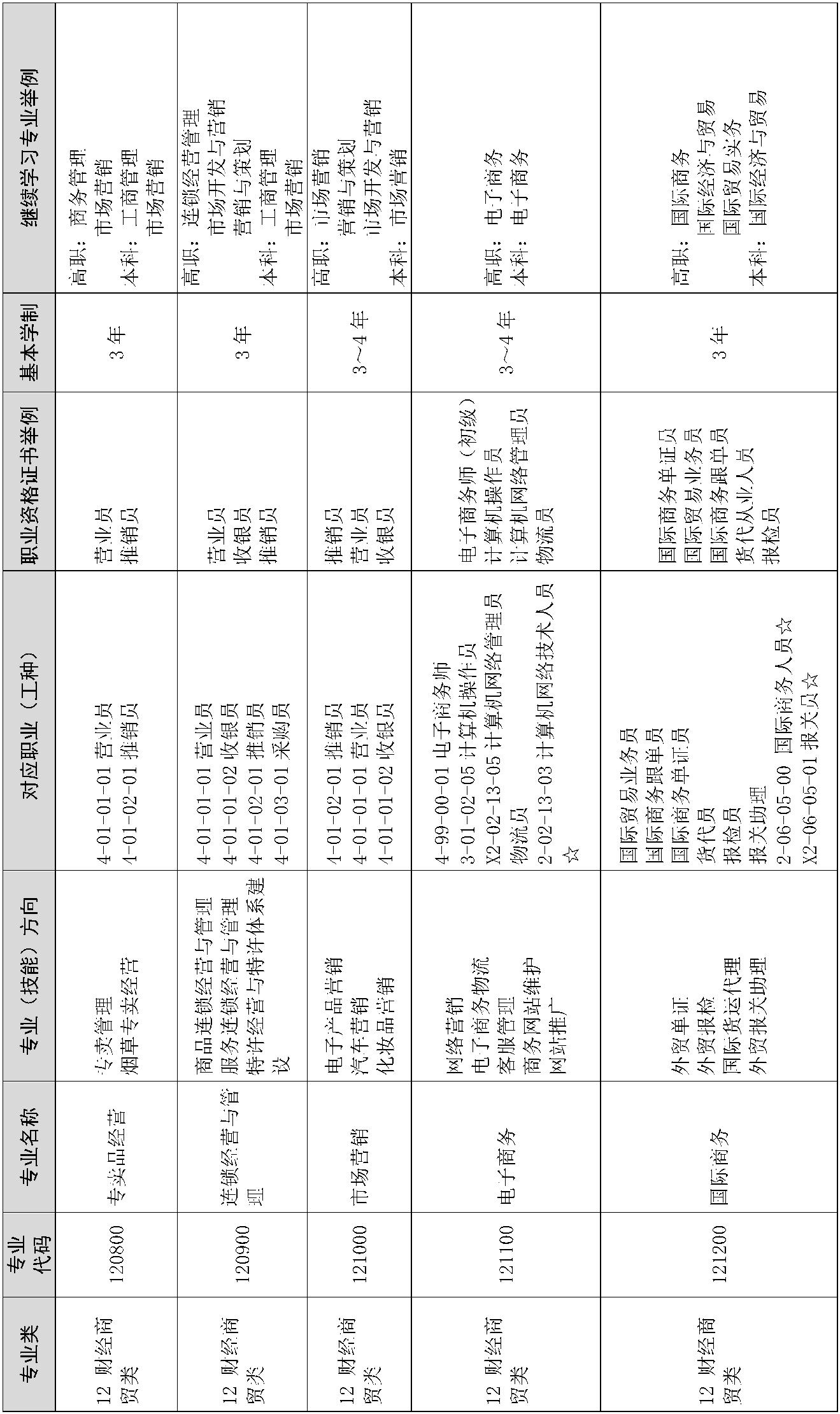 — 240 —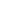 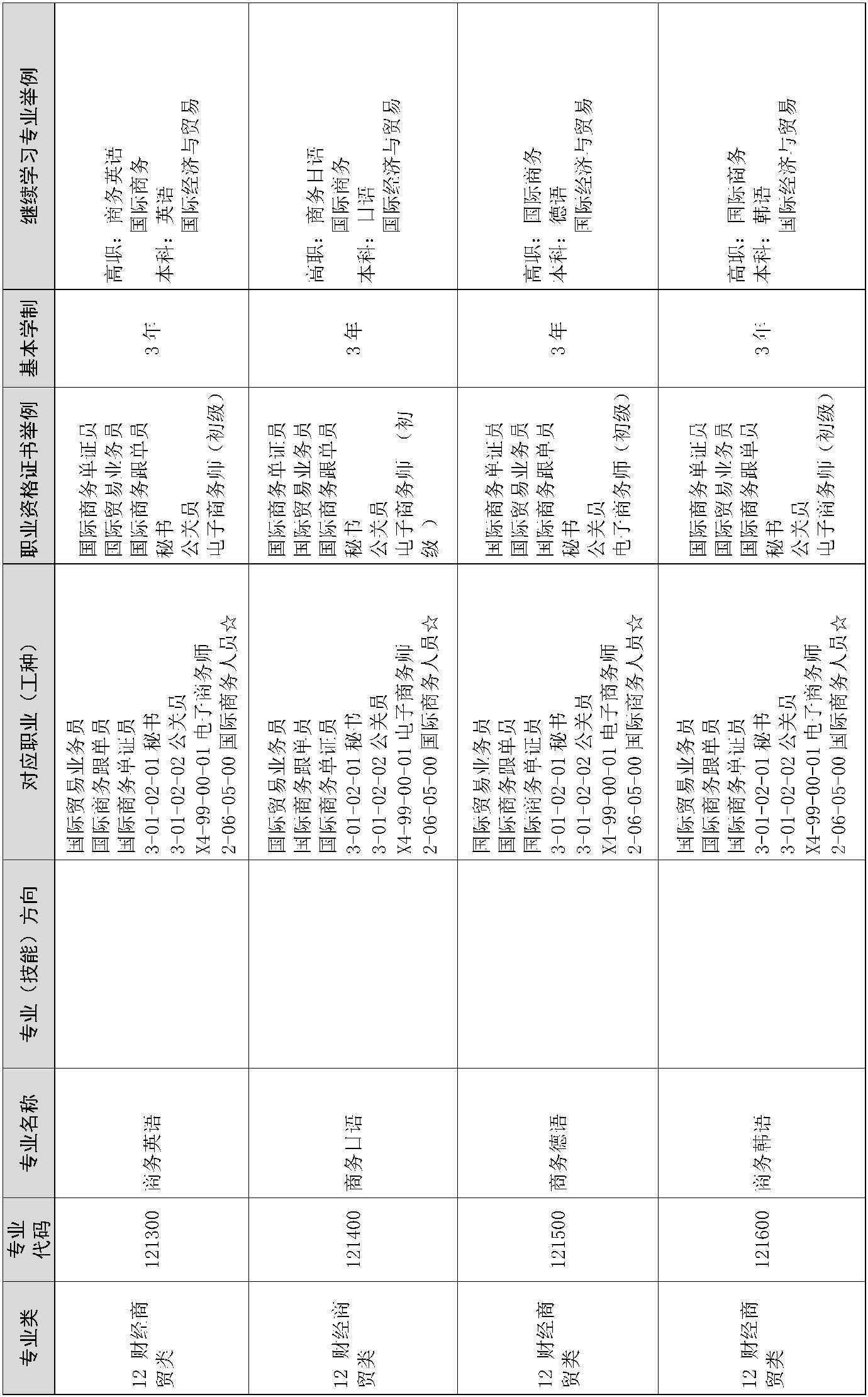 — 241 —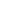 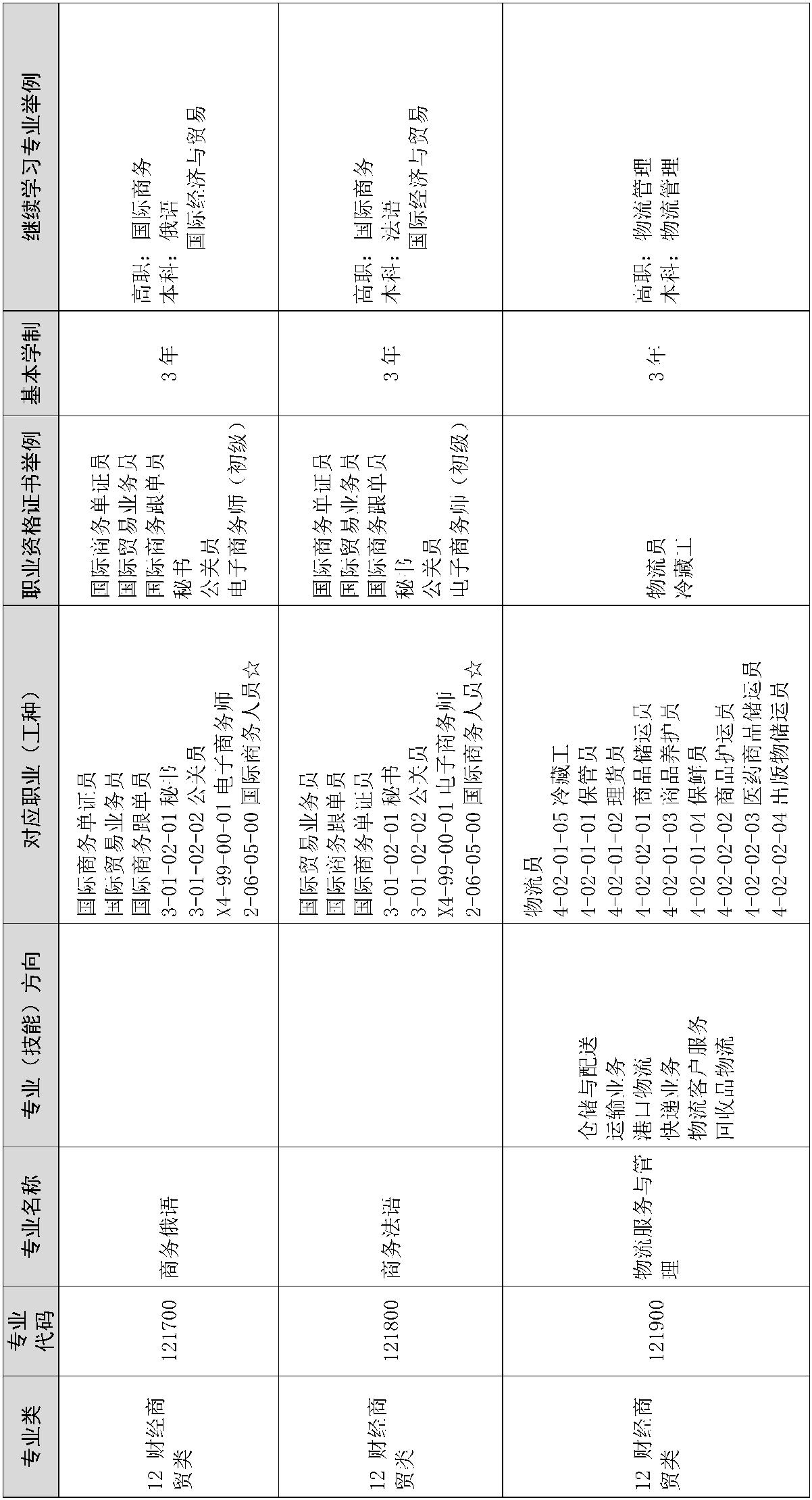 — 242 —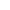 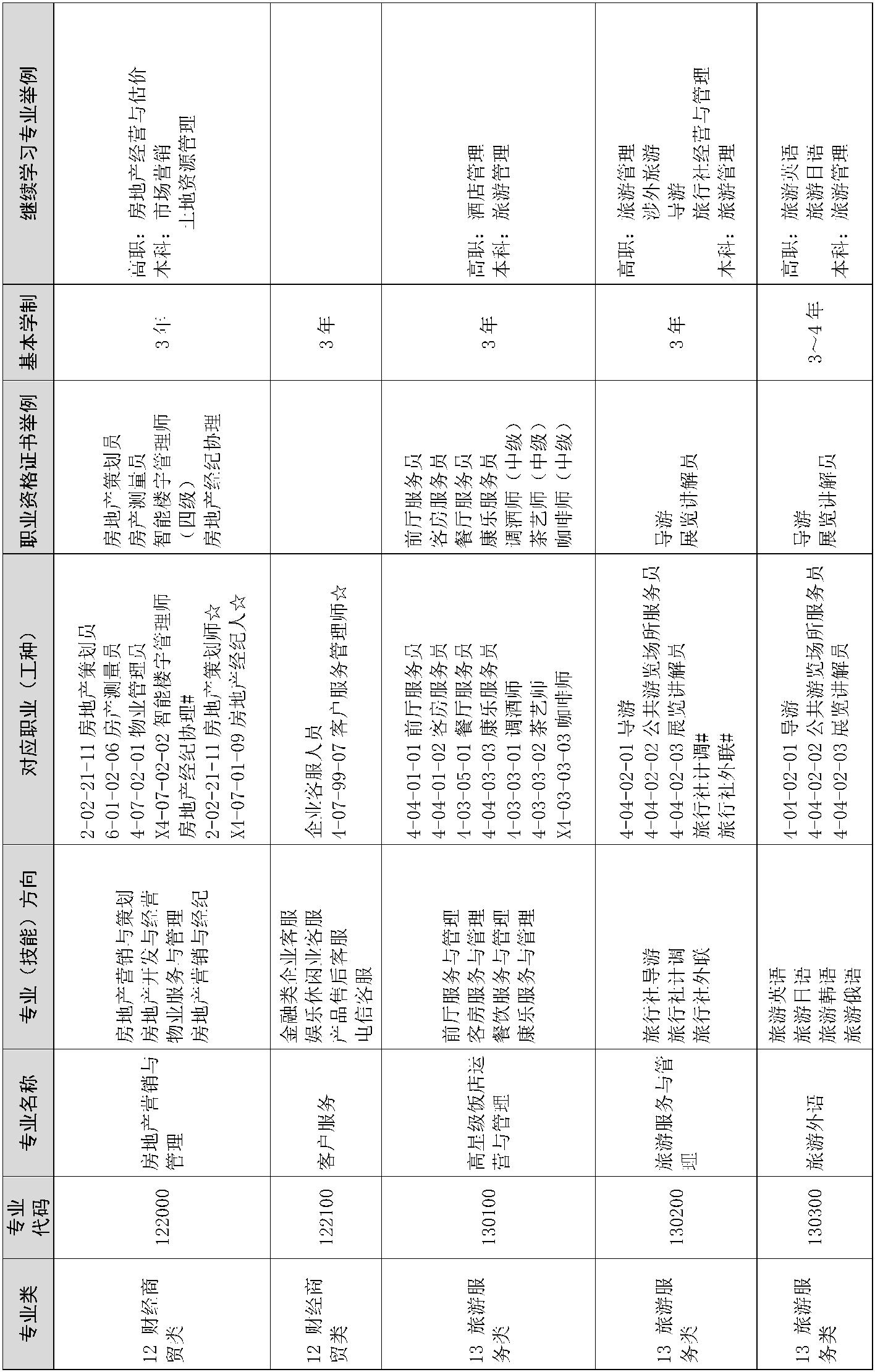 — 243 —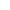 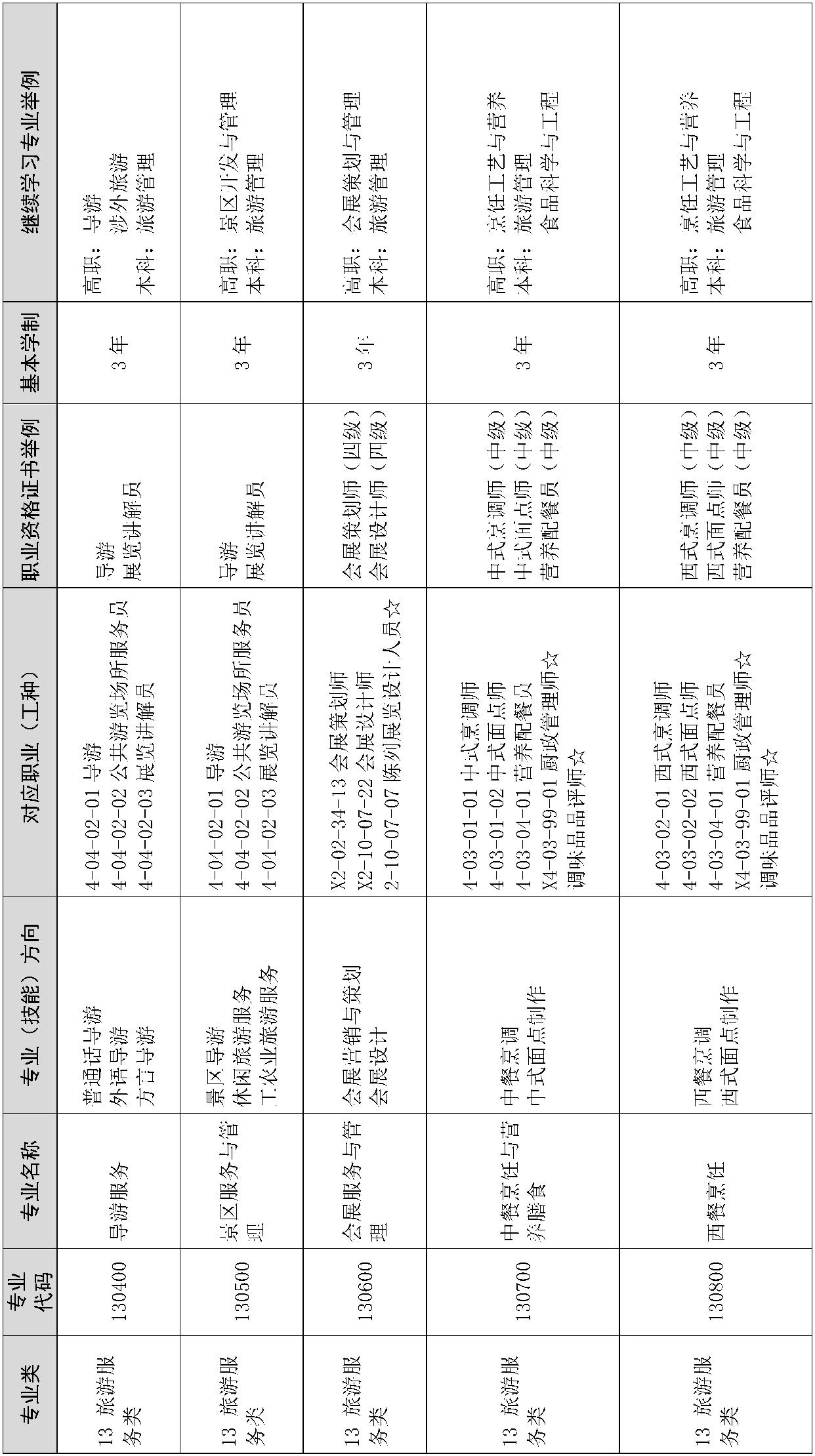 — 244 —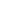 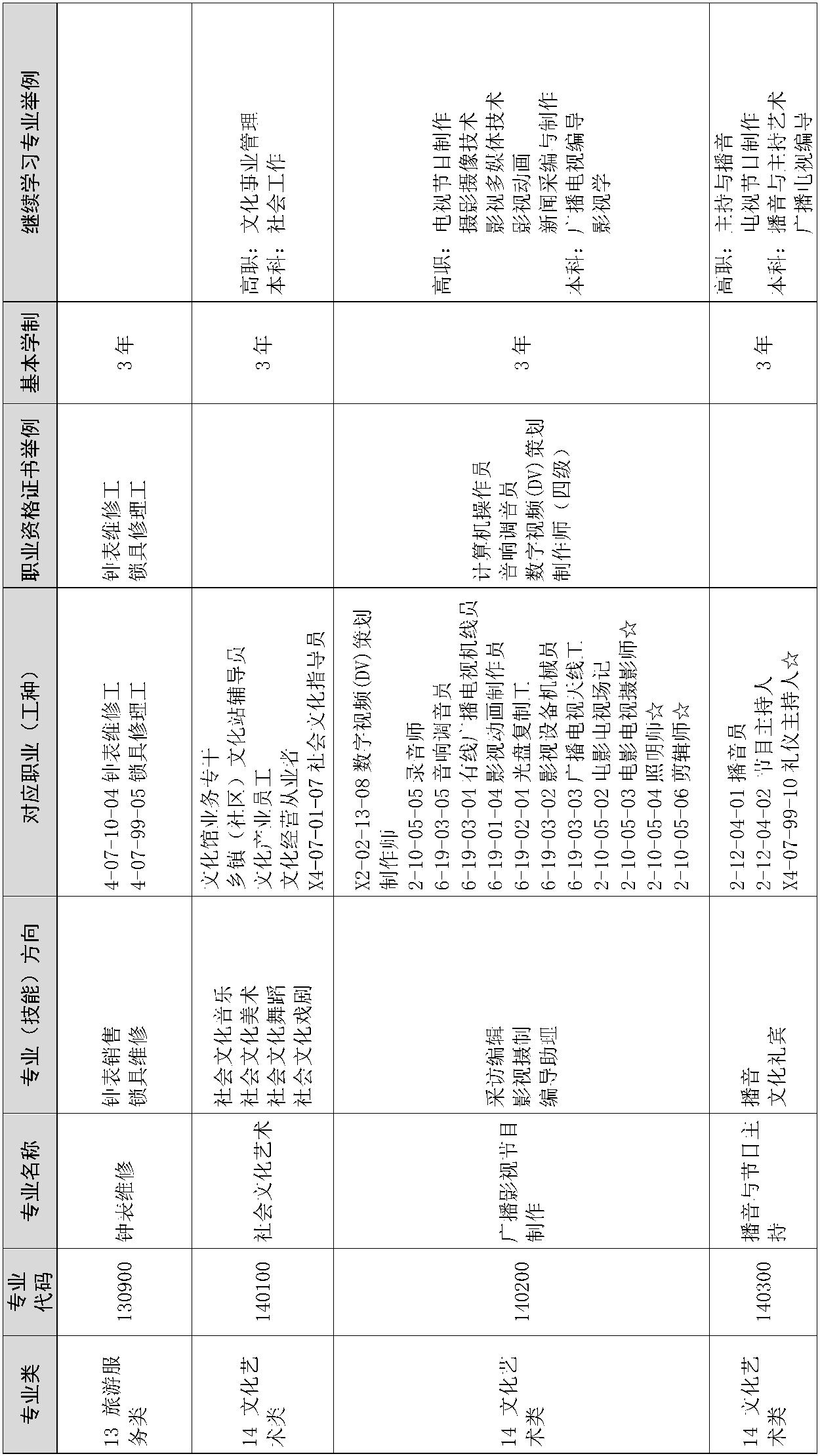 — 245 —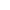 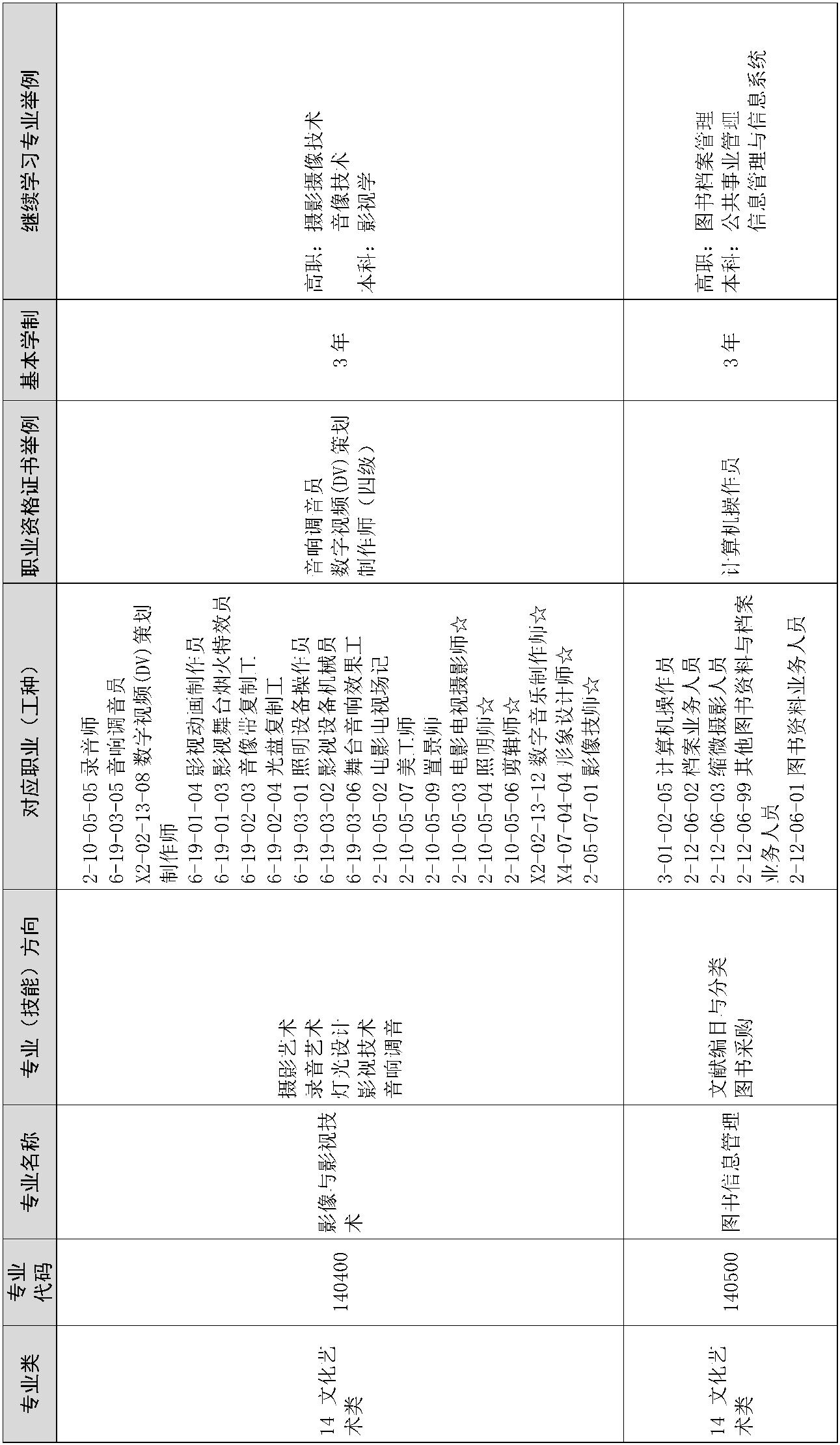 — 246 —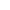 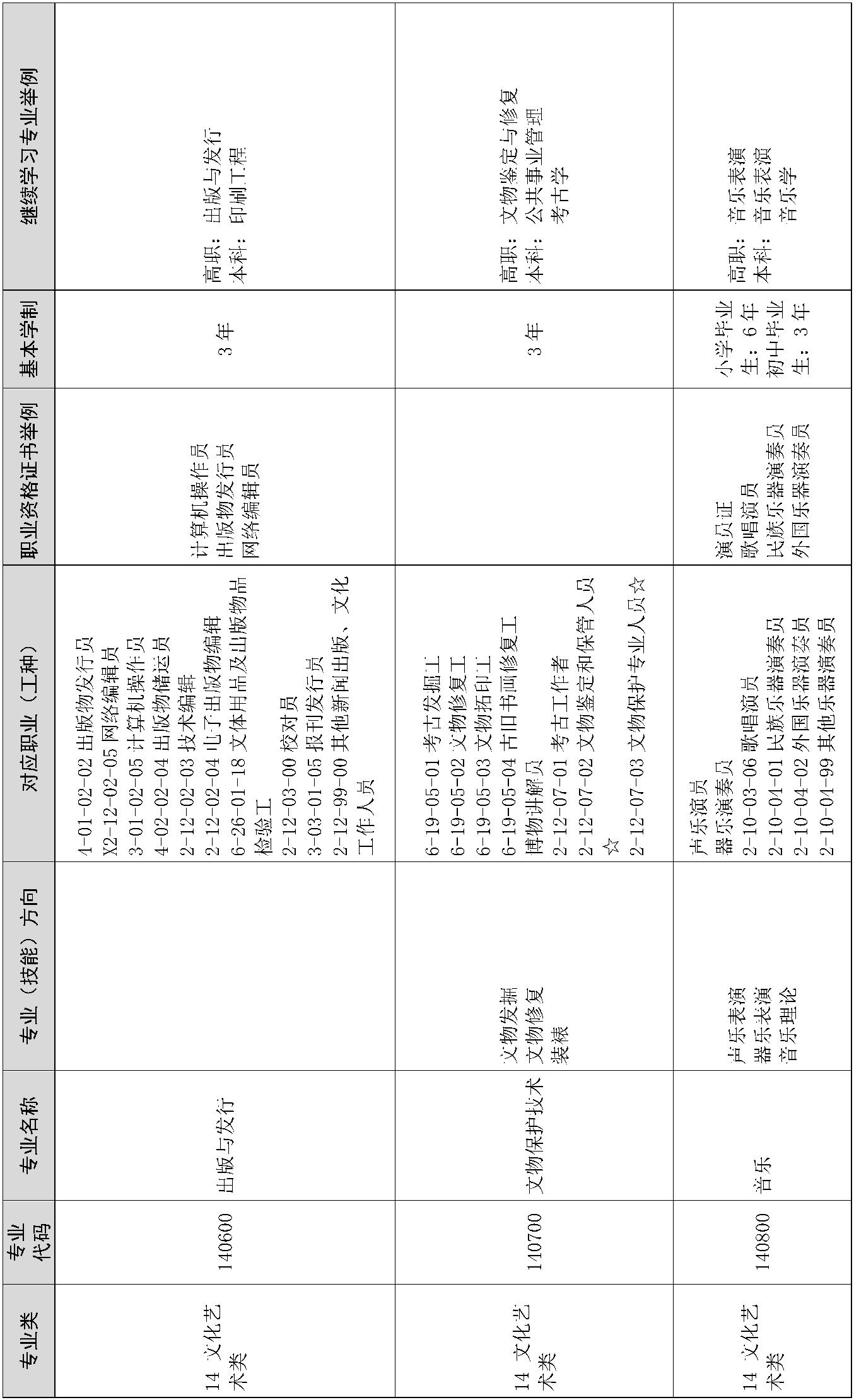 — 247 —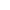 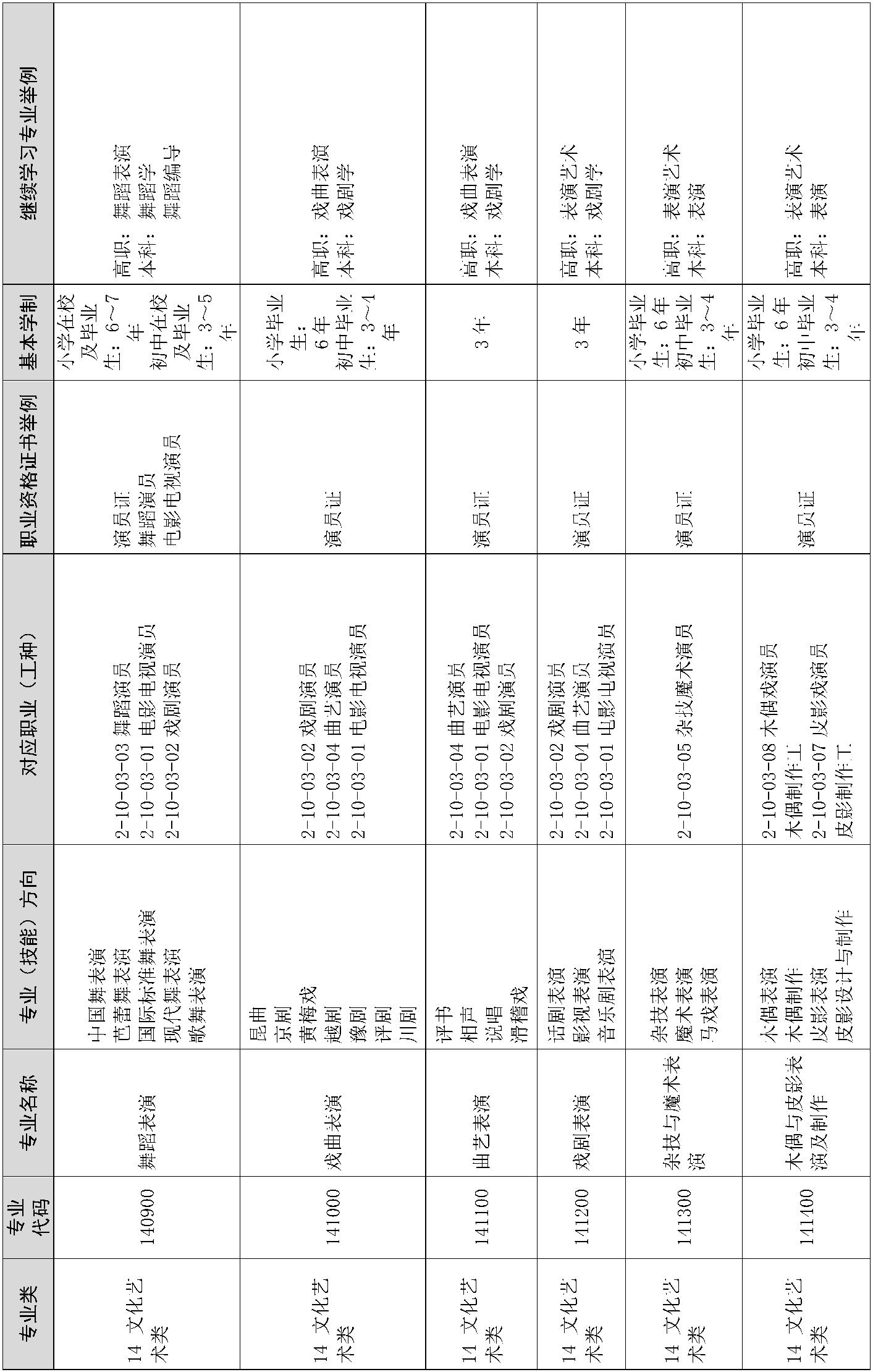 — 248 —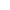 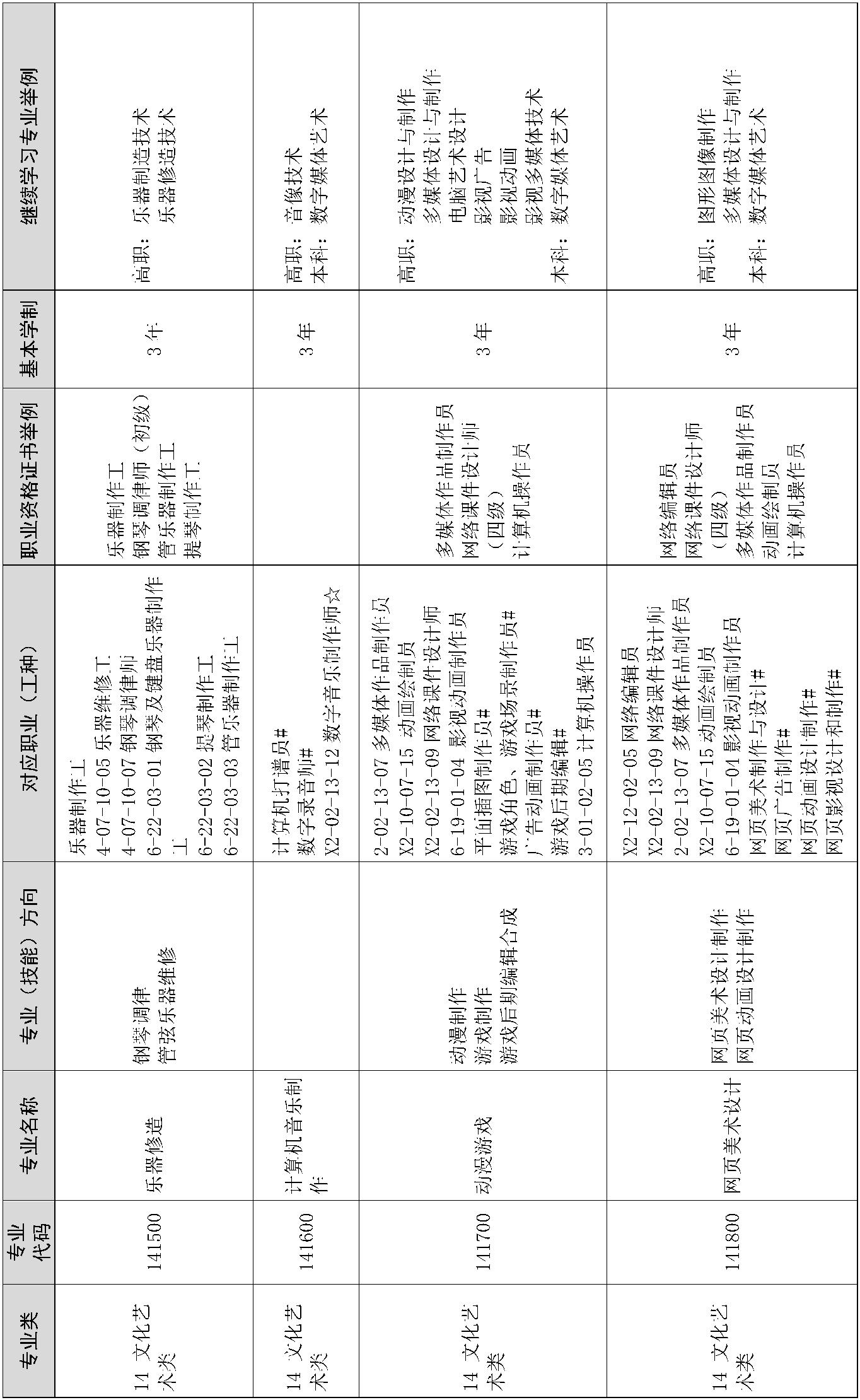 — 249 —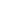 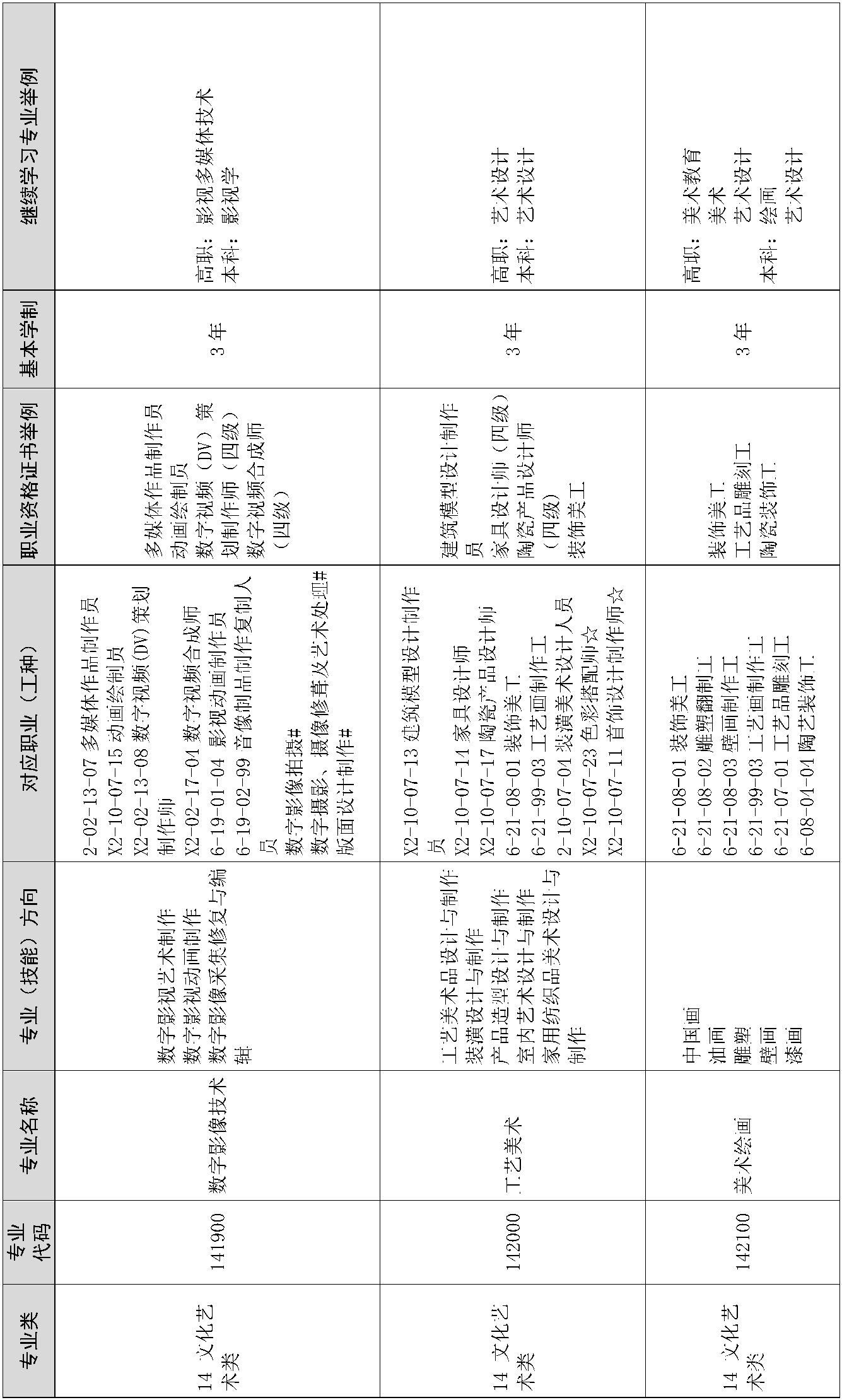 — 250 —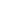 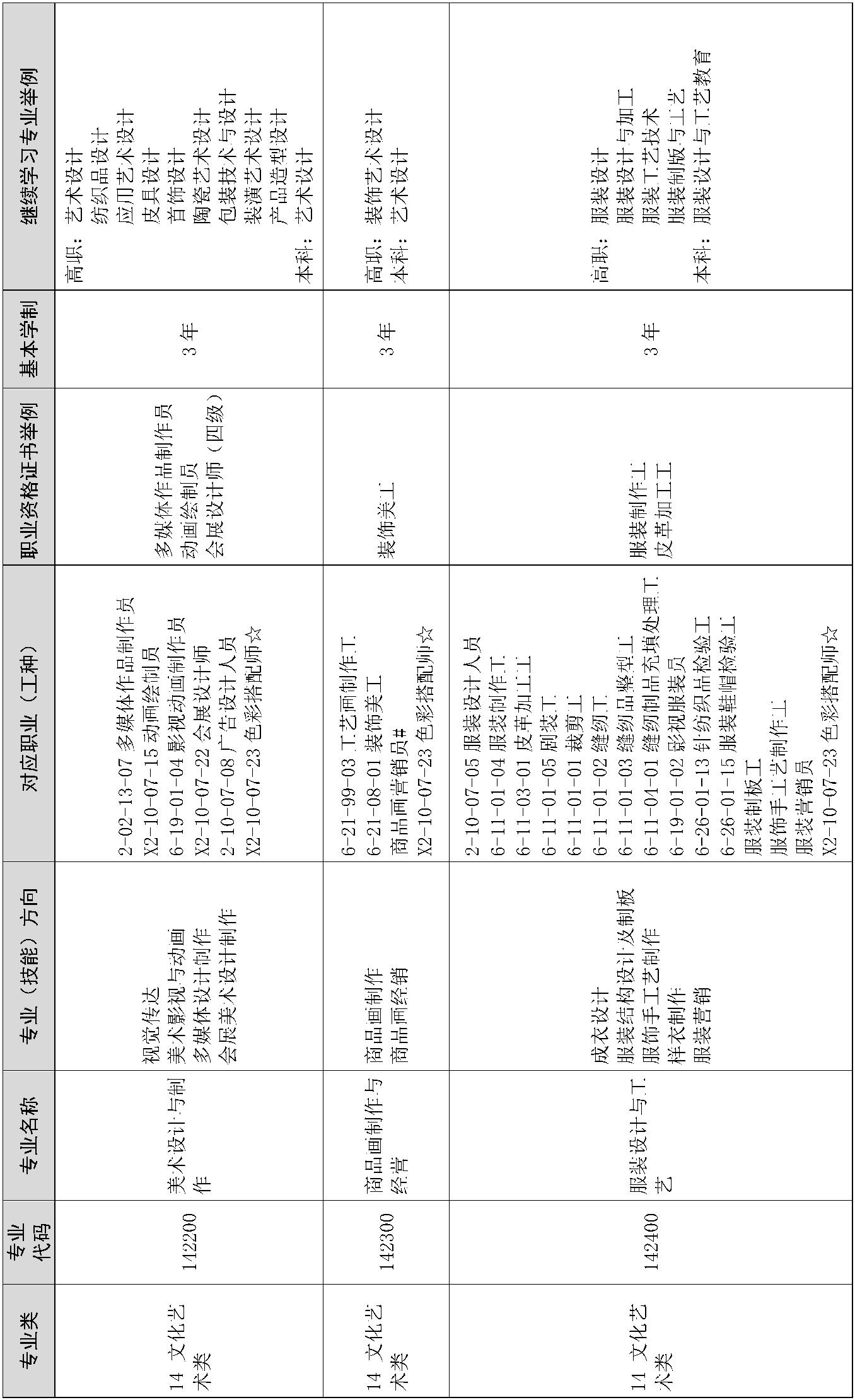 — 251 —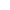 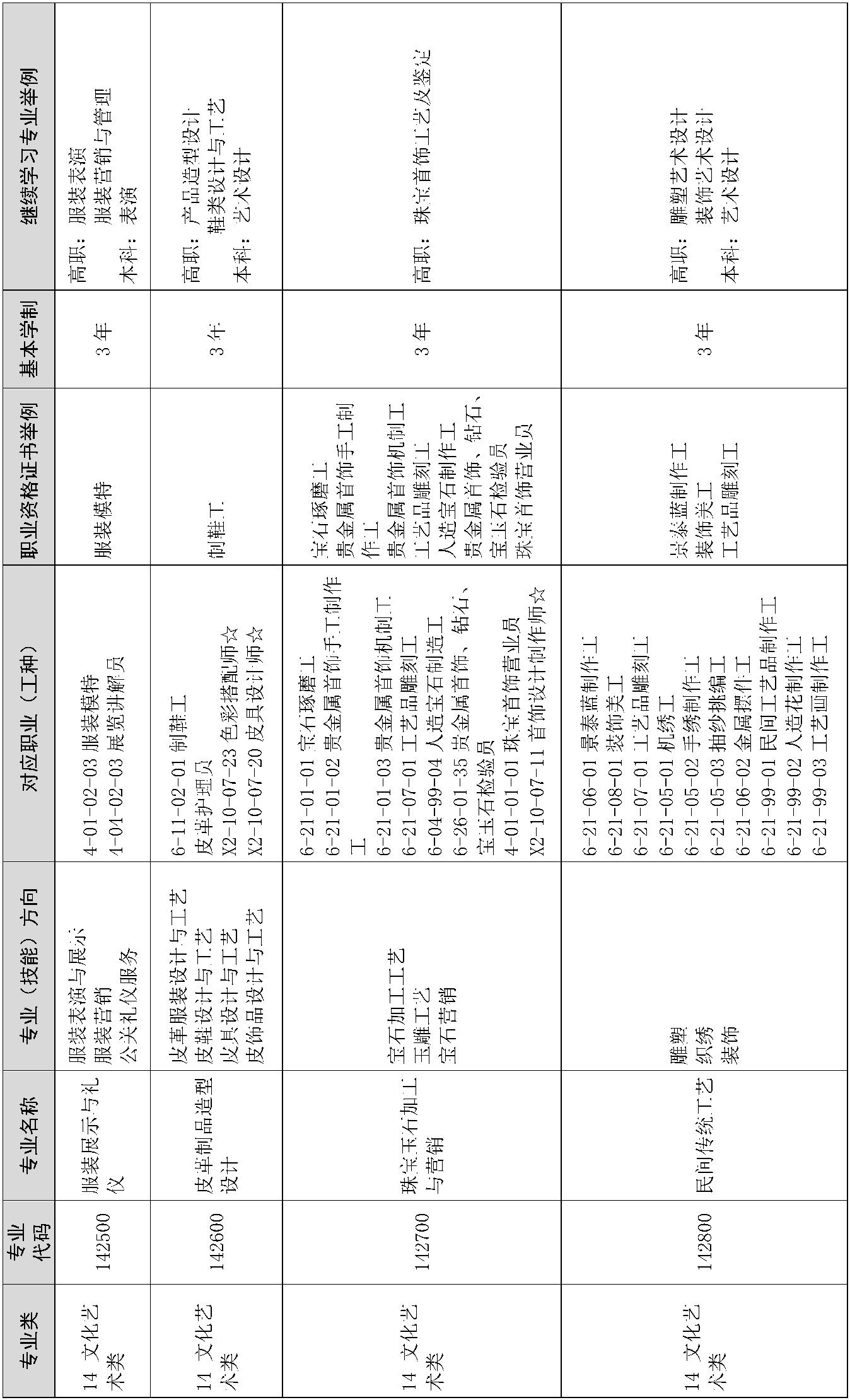 — 252 —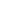 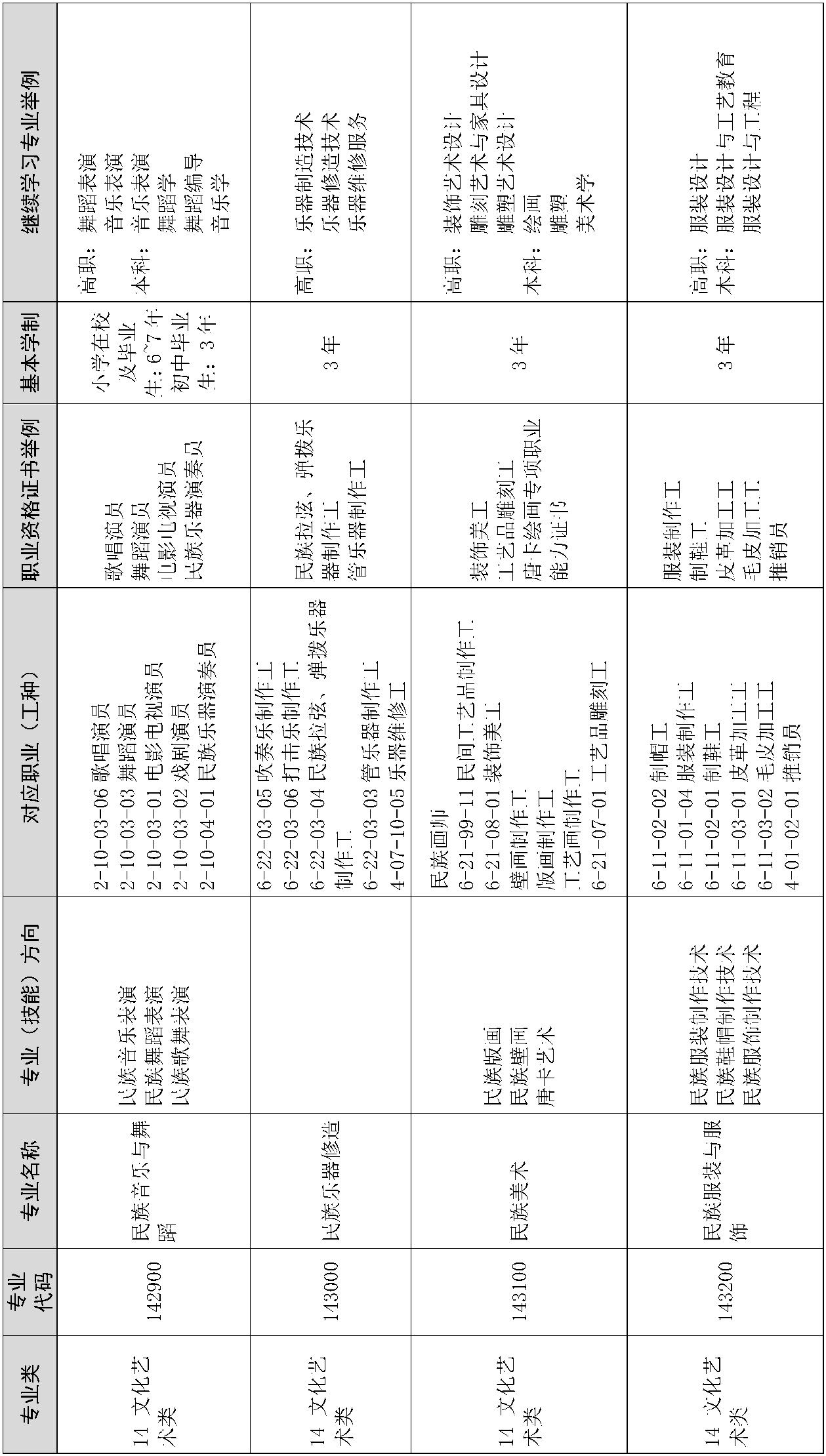 — 253 —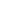 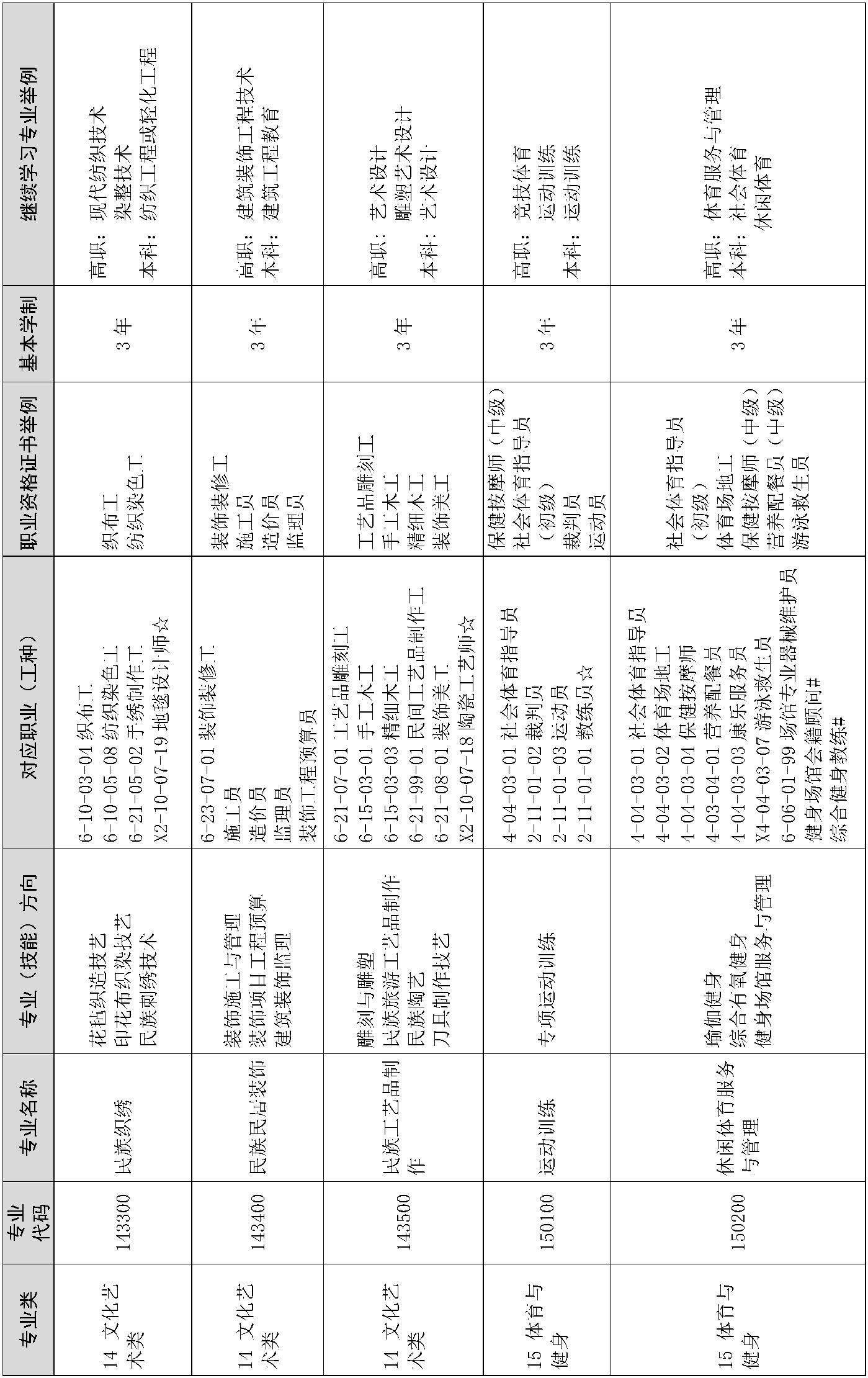 — 254 —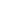 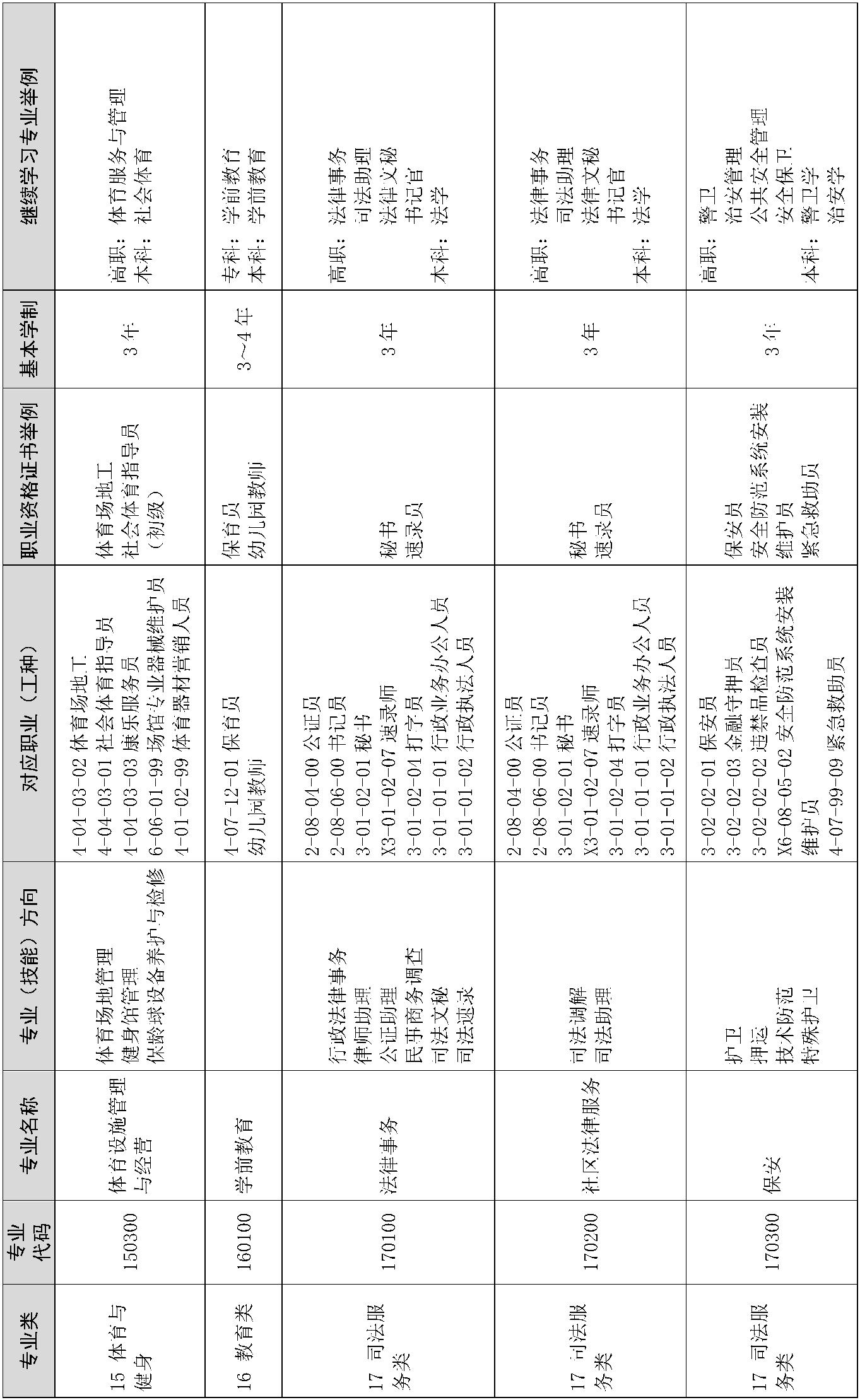 — 255 —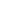 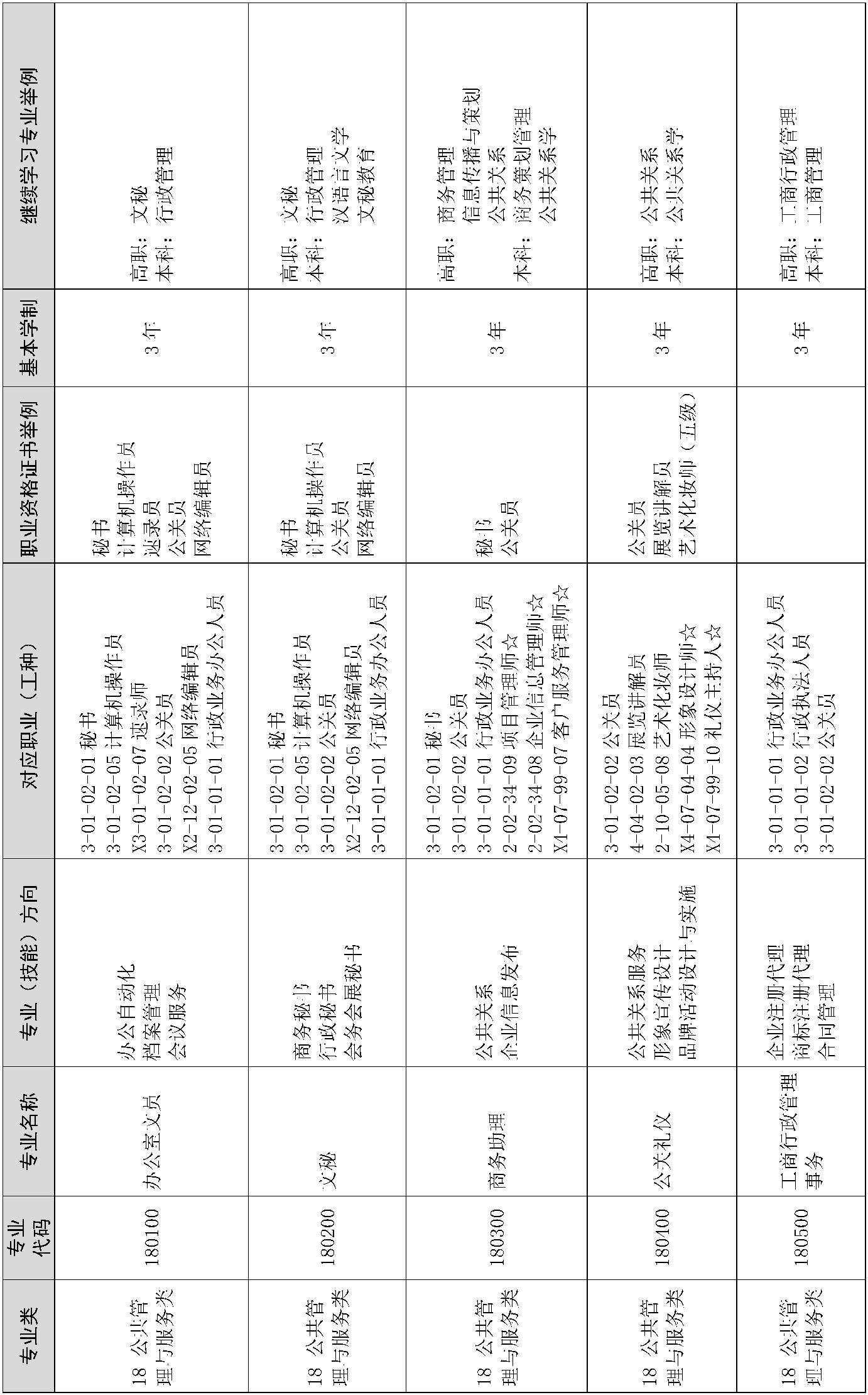 — 256 —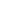 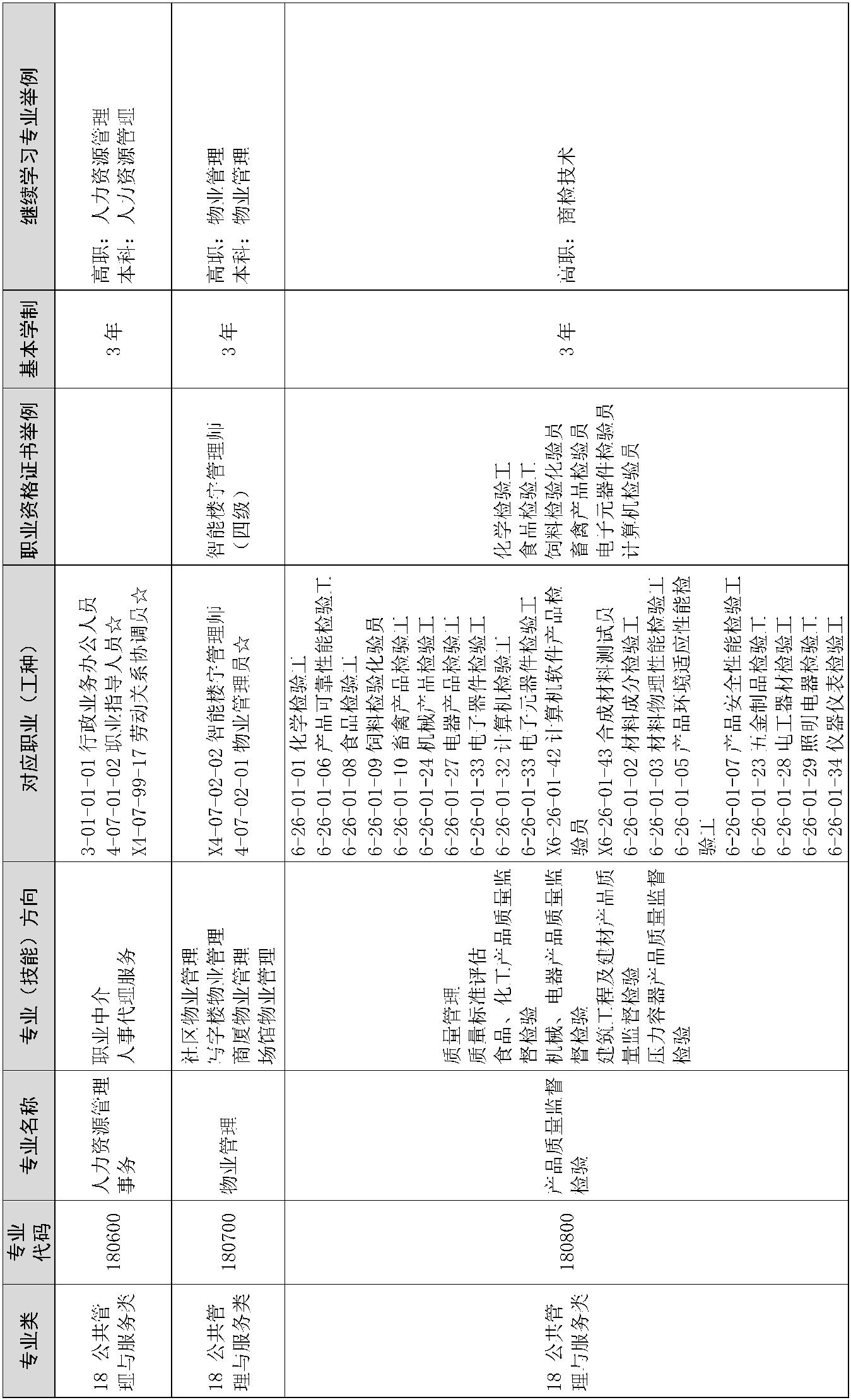 — 257 —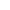 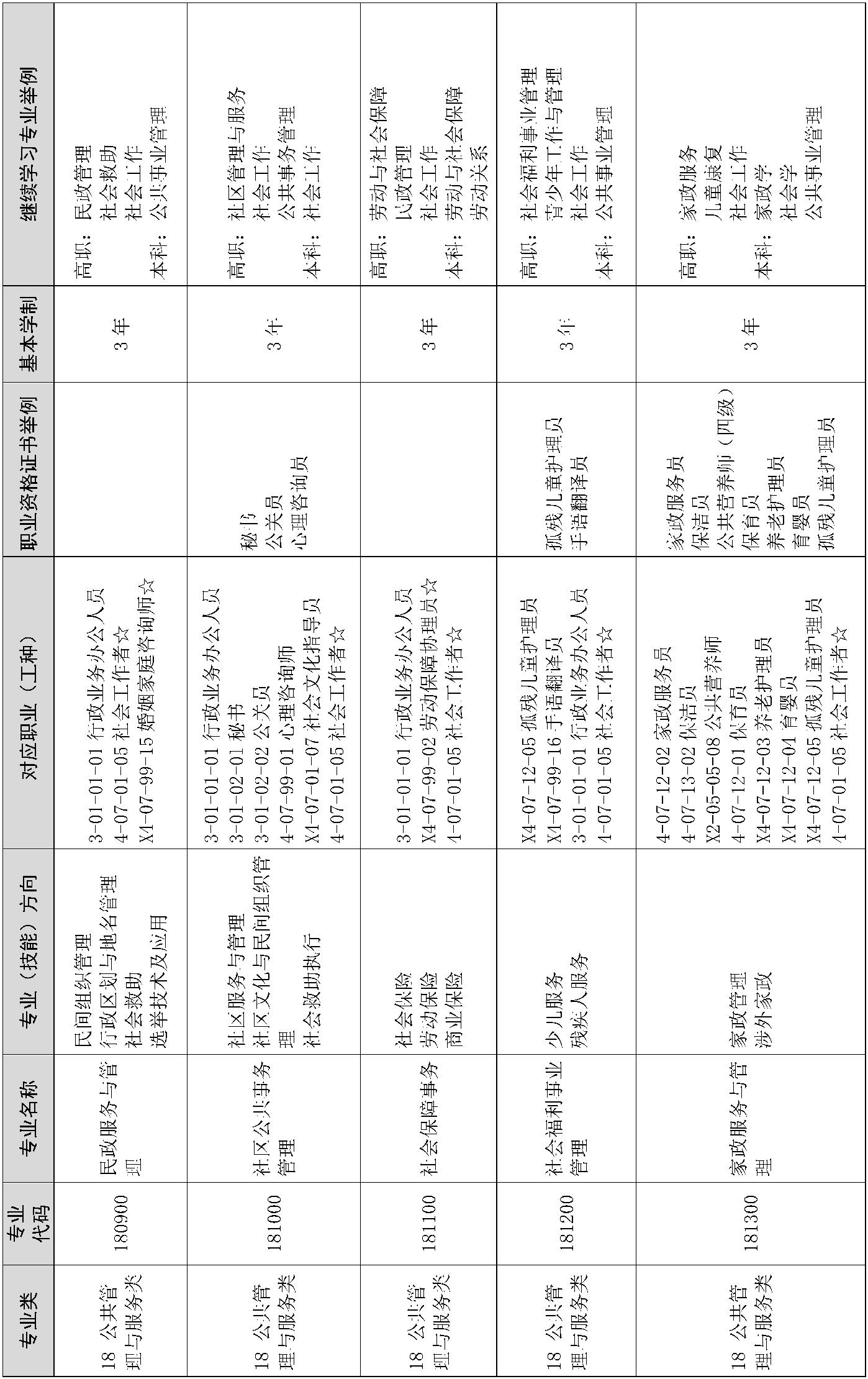 — 258 —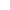 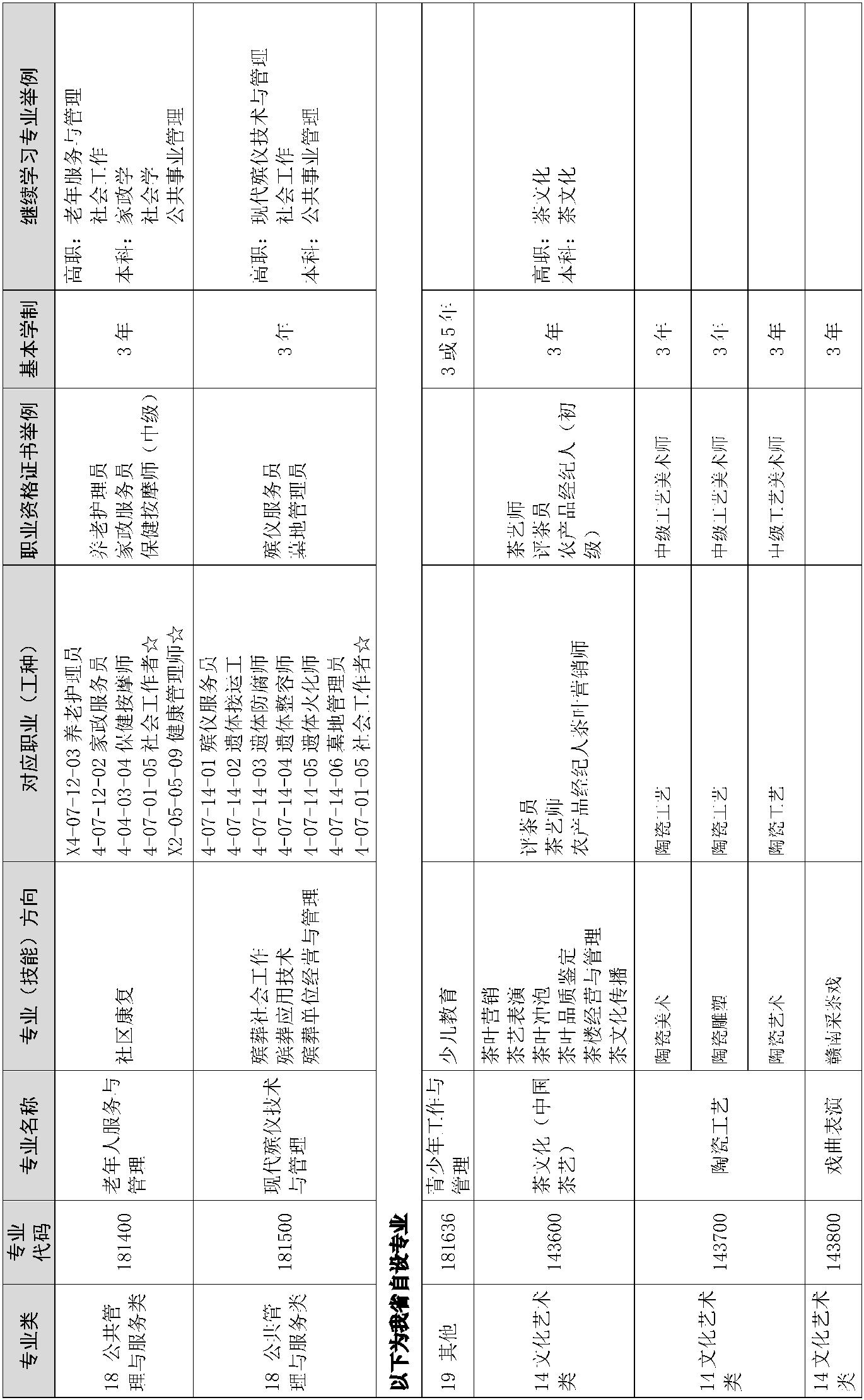 — 259 —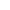 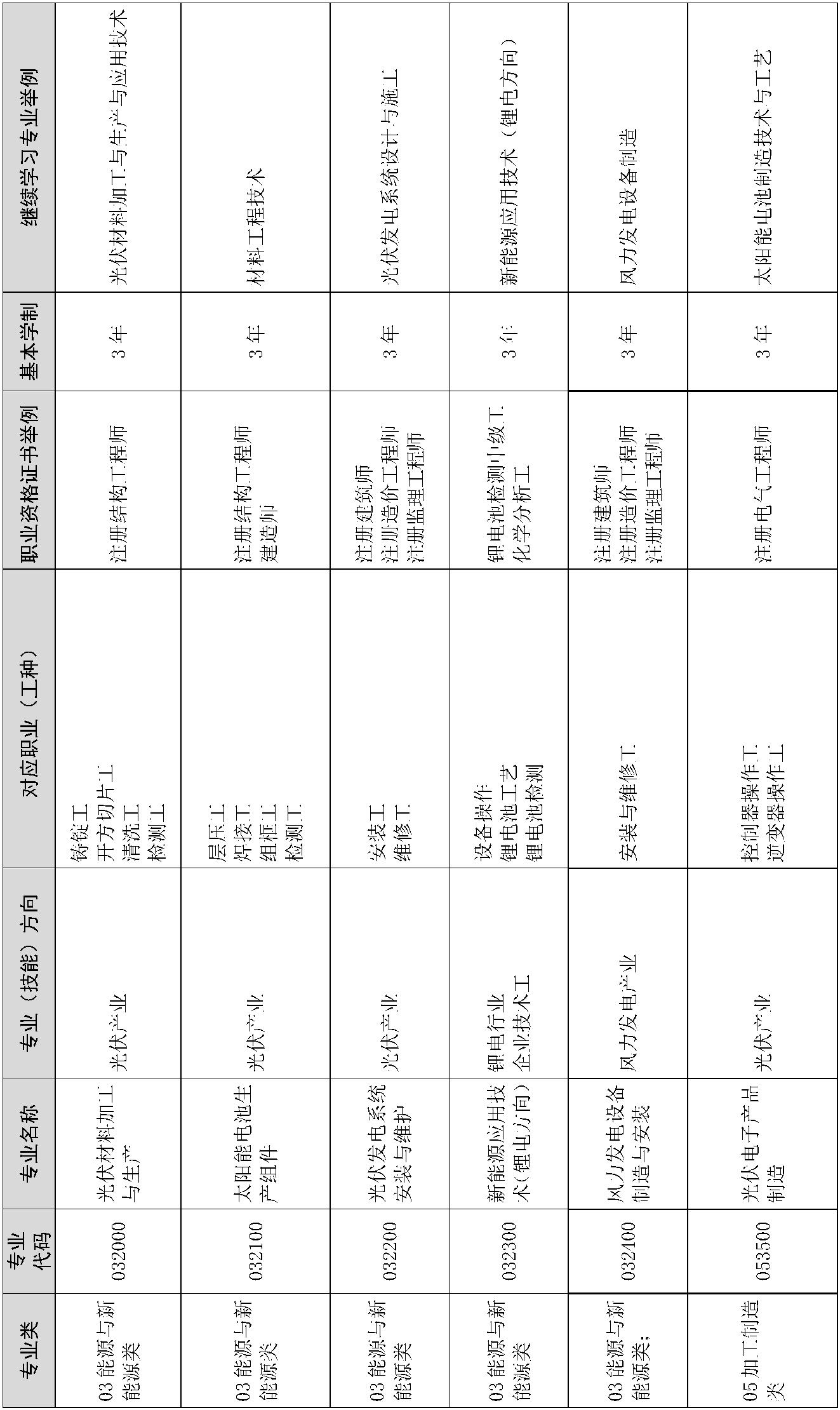 全国技工院校专业目录（2018 年修订）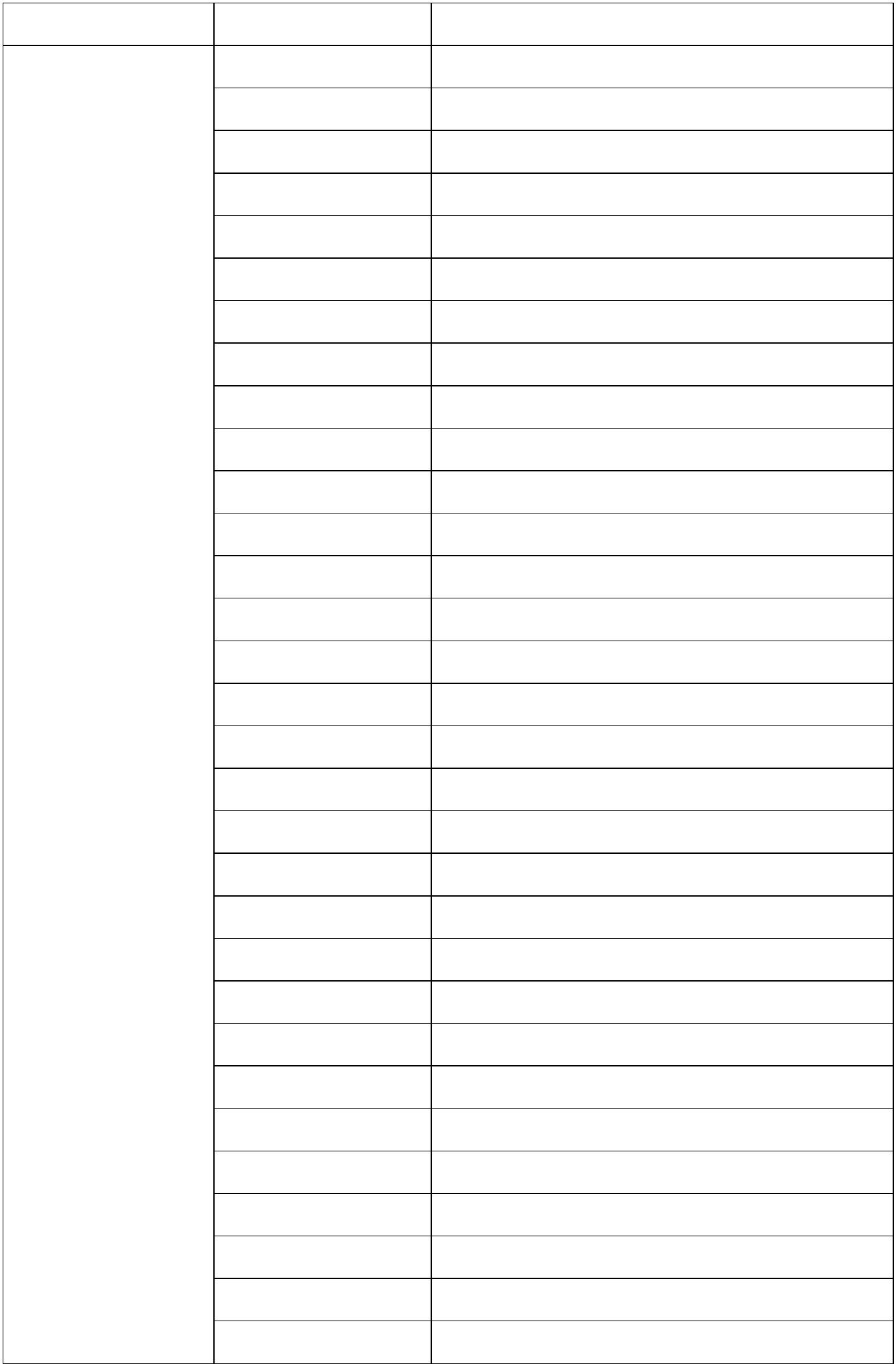 专业类 专业编码 专业名称0101 机床切削加工（车工）0102 机床切削加工（铣工）0103 机床切削加工（磨工）0104 铸造成型0105 锻造成型0106 数控加工（数控车工）0107 数控加工（数控铣工）0108 数控加工（加工中心操作工）0109 数控机床装配与维修0110 数控编程0111 工量具制造与维修0112 机械设备维修0113 煤矿机械维修0114 化工机械维修0115 机械装配01 机械类 0116 机械设备装配与自动控制0117 模具制造0118 模具设计0119 焊接加工0120 冷作钣金加工0121 制冷设备运用与维修0122 数控电加工0123 机电设备安装与维修0124 机电产品检测技术应用0125 金属热处理0126 汽车制造与装配0127 机电一体化技术0128 多轴数控加工0129 计算机辅助设计与制造0130 3D 打印技术应用0131 金属材料分析与检测— 260 —专业类 专业编码 专业名称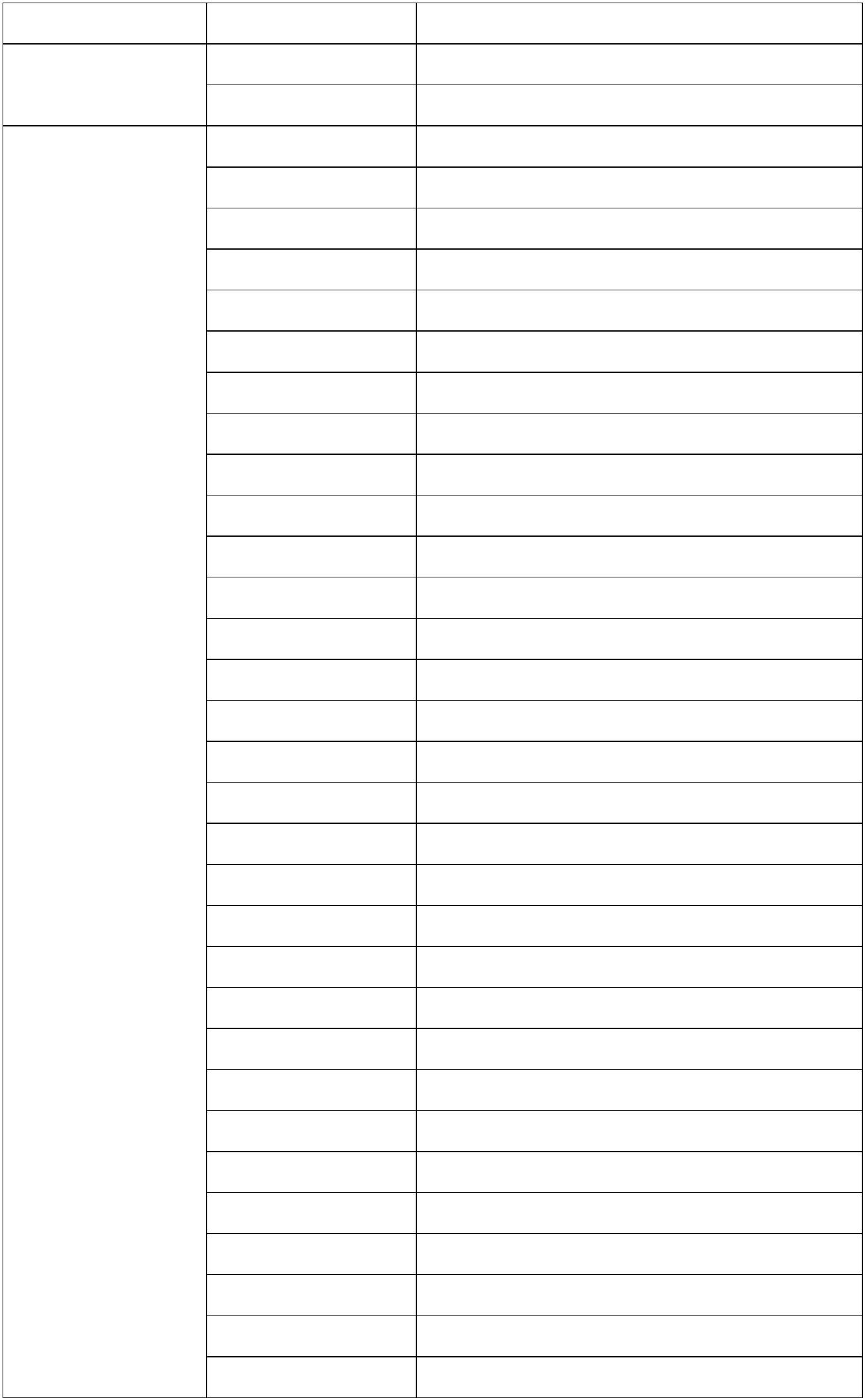 0401 汽车驾驶0402 交通客运服务0403 汽车维修0404 汽车电器维修0405 汽车钣金与涂装0406 汽车装饰与美容0407 汽车检测0408 汽车营销0409 工程机械运用与维修0410 公路施工与养护0411 桥梁施工与养护0412 公路工程测量0413 筑路机械操作与维修0414 高速公路收费与监控0415 现代物流04 交通类 0416 船舶驾驶0417 船舶轮机0418 船舶建造与维修0419 港口与航道施工0420 水运业务0421 港口机械操作与维护0422 邮轮乘务0423 铁道运输管理0424 电力机车运用与检修0425 内燃机车运用与检修0426 铁路工程测量0427 铁路施工与养护0428 电气化铁道供电0429 铁道信号0430 铁路客运服务0431 城市轨道交通运输与管理— 262 —专业类 专业编码 专业名称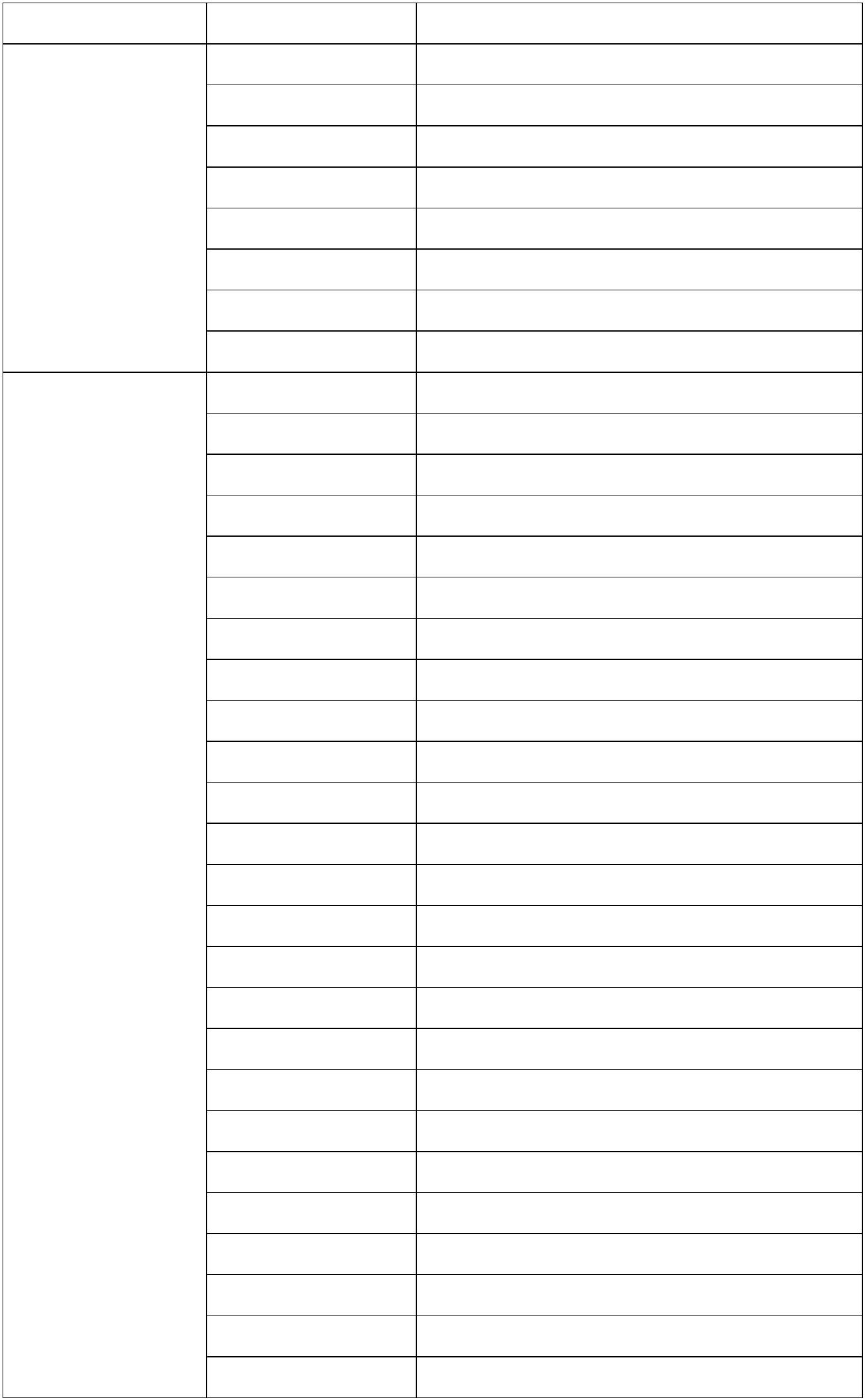 0432 城市轨道交通车辆运用与检修0433 航空服务0434 飞机维修0437 汽车保险理赔与评估0438 起重装卸机械操作与维修0439 无人机应用技术0501 烹饪（中式烹调）0502 烹饪（西式烹调）0503 烹饪（中西式面点）0504 饭店（酒店）服务0505 导游0506 商务礼仪服务0507 美容美发与造型（美发）0508 美容美发与造型（美容）0509 美容美发与造型（化妆）0510 休闲体育服务0511 物业管理0512 家政服务05 服务类 0513 公共营养保健0514 保健按摩0515 护理0516 会展服务与管理0517 茶艺0518 邮政业务0519 酒店管理0520 旅游服务与管理0521 老年服务与管理0522 健康服务与管理0523 休闲服务与管理 0524 快递运营管理
0525 保安— 263 —专业类 专业编码 专业名称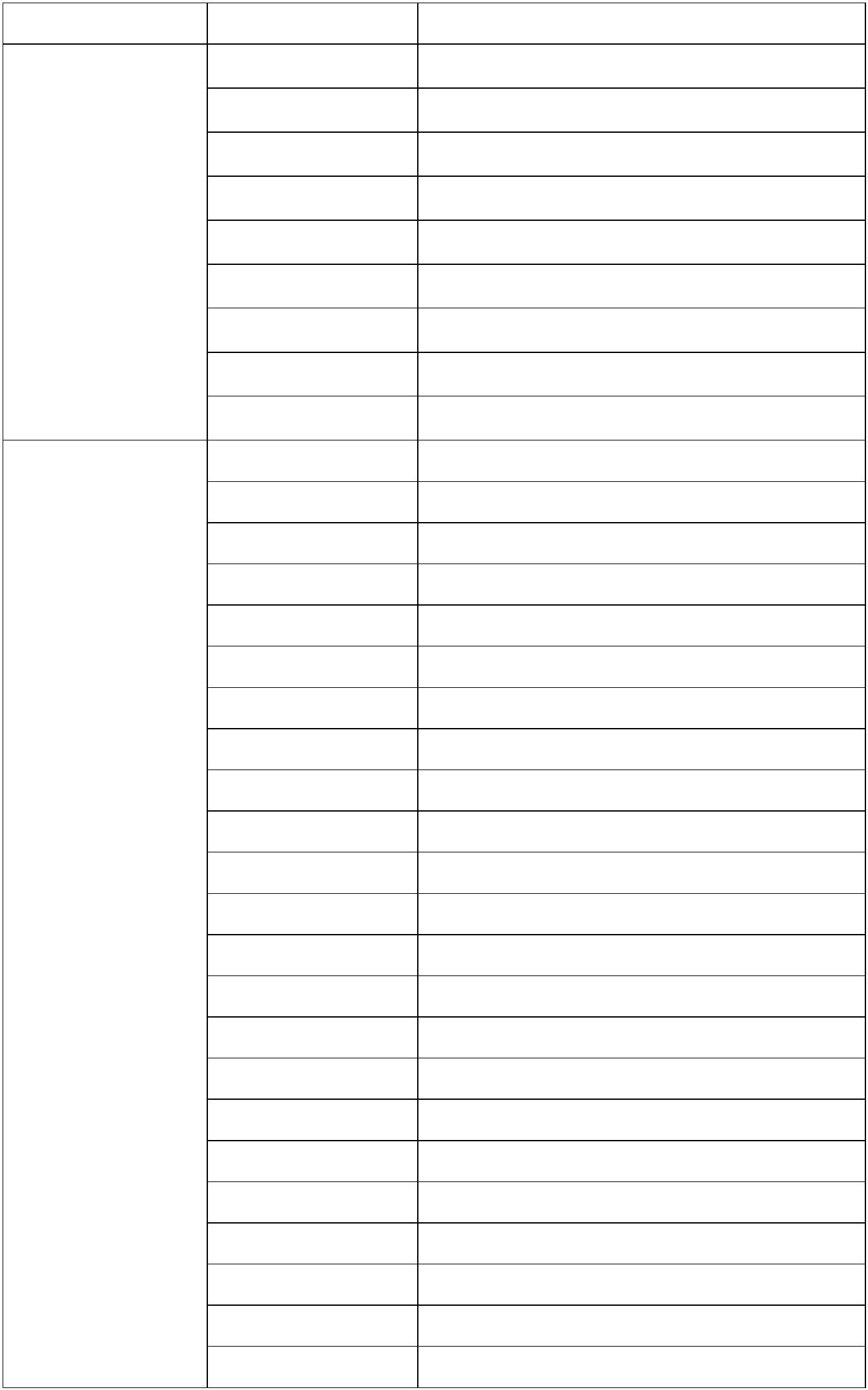 0719 航海捕捞0720 中草药种植0721 农村电气技术0722 农村经济综合管理07 农业类 0723 农资连锁经营与管理0724 农产品营销与储运0725 茶叶生产与加工0726 生态农业技术0727 宠物医疗与护理0801 矿物开采与处理0802 煤矿技术（采煤）0803 煤矿技术（综合机械化采煤）0804 煤矿技术（综合机械化掘进）0805 矿山测量0806 矿井通风与安全0807 矿山机械操作与维修0808 矿山机电0809 钻探工程技术0810 石油钻井0811 石油天然气开采08 能源类 0812 石油天然气储运与营销0813 地质勘查0814 地图制图与地理信息系统
0815 水利水电工程施工 0816 水文与水资源勘测0817 发电厂及变电站电气设备安装与检修
0818 输配电线路施工运行与检修
0819 供用电技术 0820 火电厂集控运行0821 火电厂热力设备运行与检修
0822 风电场机电设备运行与维护
0823 水电厂机电设备安装与运行— 265 —专业类 专业编码 专业名称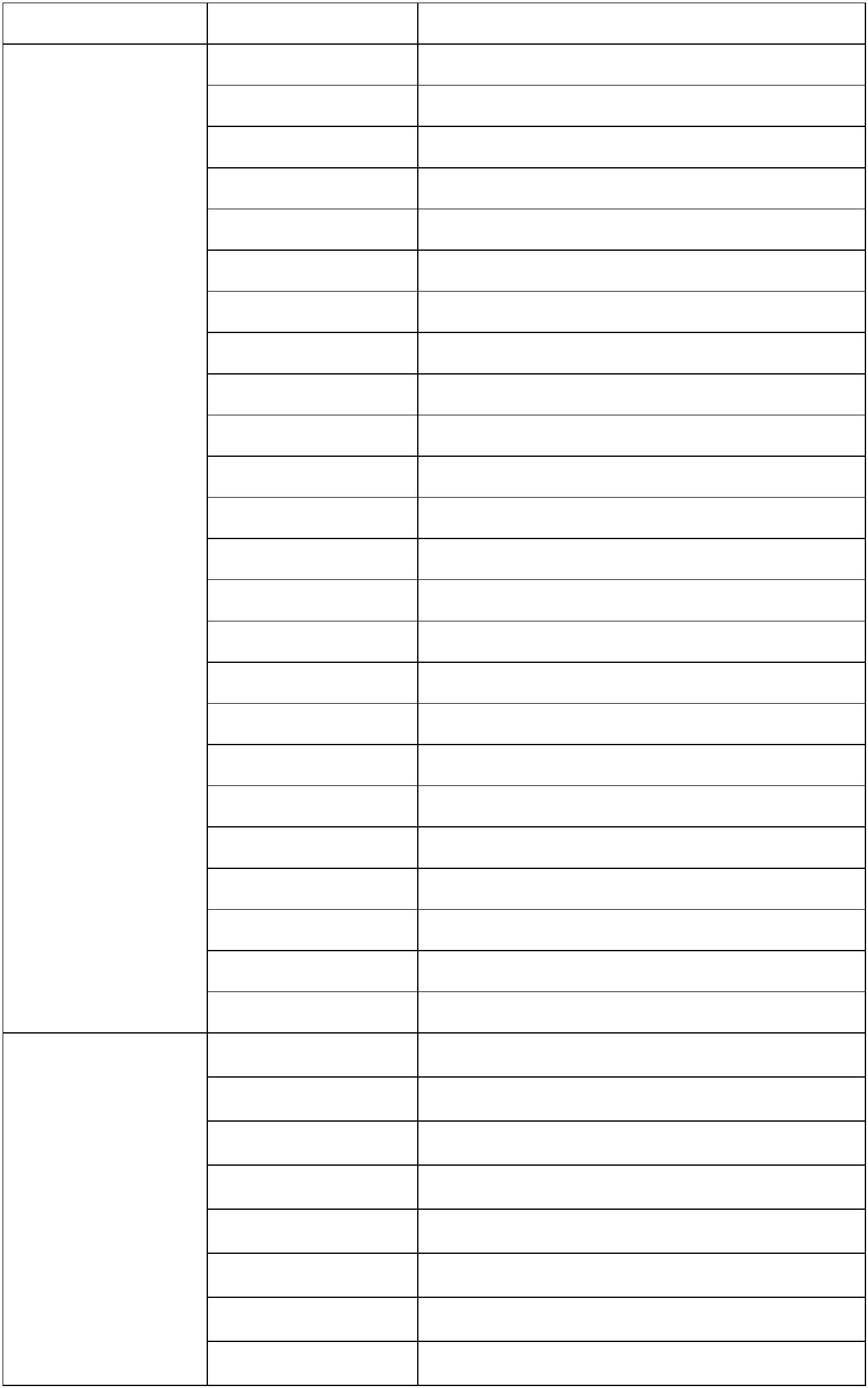 1201 印刷（图文信息处理）1202 印刷（印刷技术）1203 印刷（包装应用技术）1204 纺织技术1205 针织工艺1206 染整技术1207 化纤生产技术1208 服装制作与营销1209 服装养护1210 服装设计与制作1211 皮革加工与设计1214 食品加工与检验
1215 粮食工程 1216 陶瓷工艺 1217 陶瓷美术1218 食品营养与卫生
1219 食品质量与安全
1220 制糖技术1221 玩具设计与制造
1222 家具设计与制作
1223 灯饰工艺与造型
1224 化妆品制造与营销
 1301 中药1302 药物制剂1303 化学制药 1304 生物制药
13 医药类1305 药物分析与检验1306 药品营销1307 口腔义齿制造1308 眼视光技术— 267 —专业类 专业编码 专业名称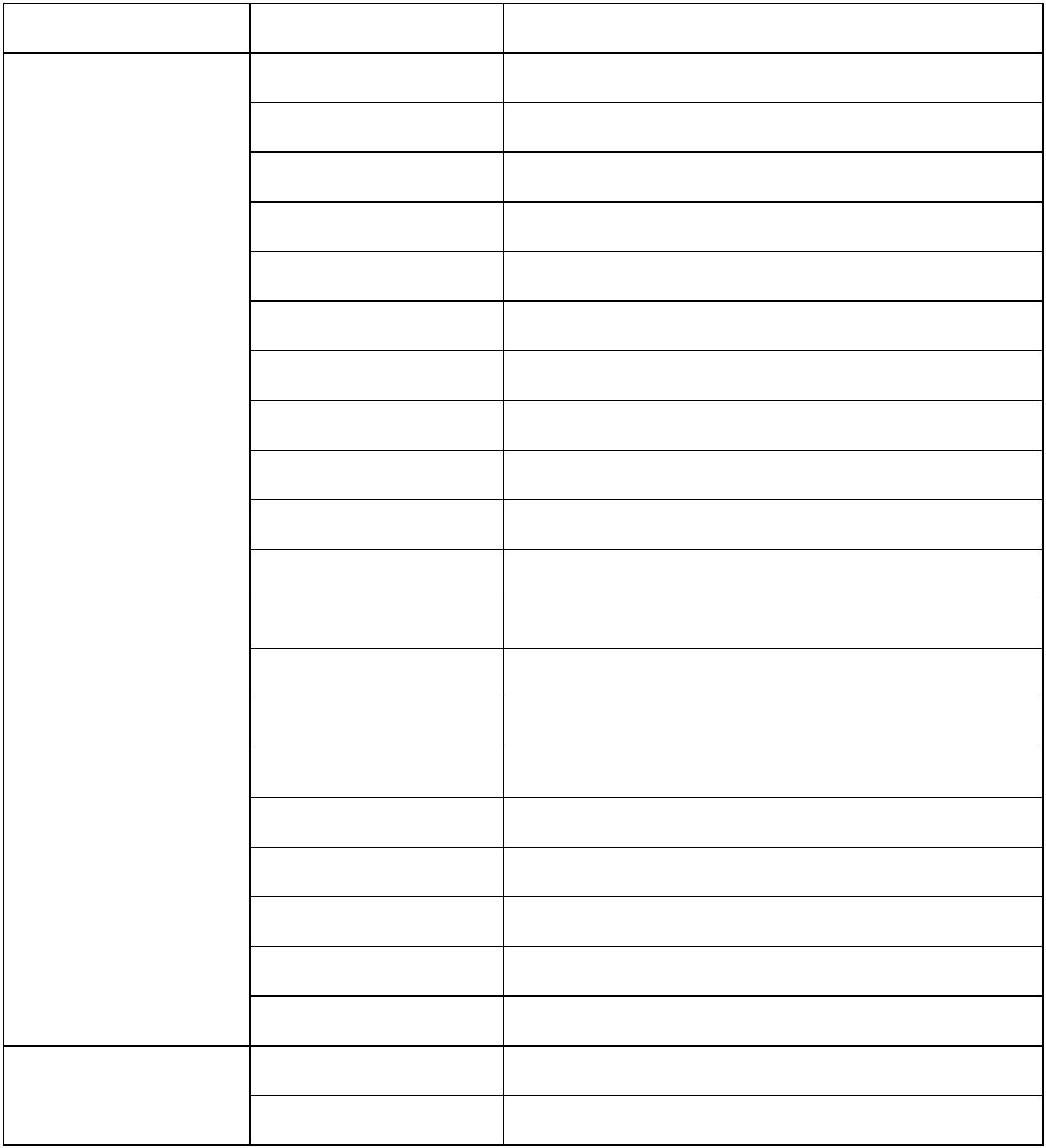 1401 美术设计与制作1402 工艺美术1403 珠宝首饰设计与制作1404 珠宝首饰鉴定与营销1405 室内设计1406 环境艺术设计1407 工业设计1408 美术绘画1409 音乐1412 演艺设备安装与调试1413 新闻采编与制作1414 播音与主持1415 数字出版1416 摄影摄像技术1417 文物修复与保护1418 舞蹈表演1419 影视表演与制作1420 平面设计— 268 —— 269 —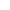 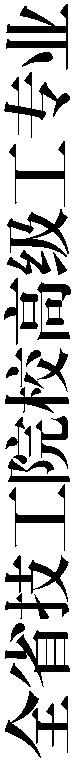 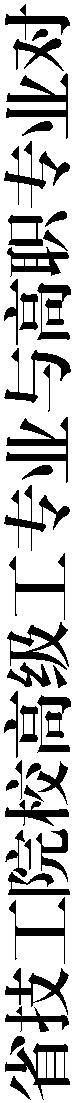 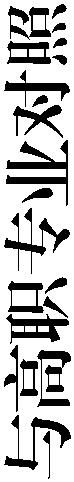 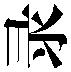 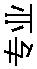 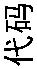 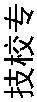 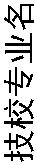 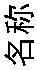 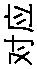 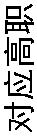 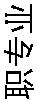 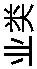 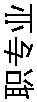 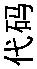 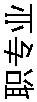 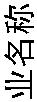 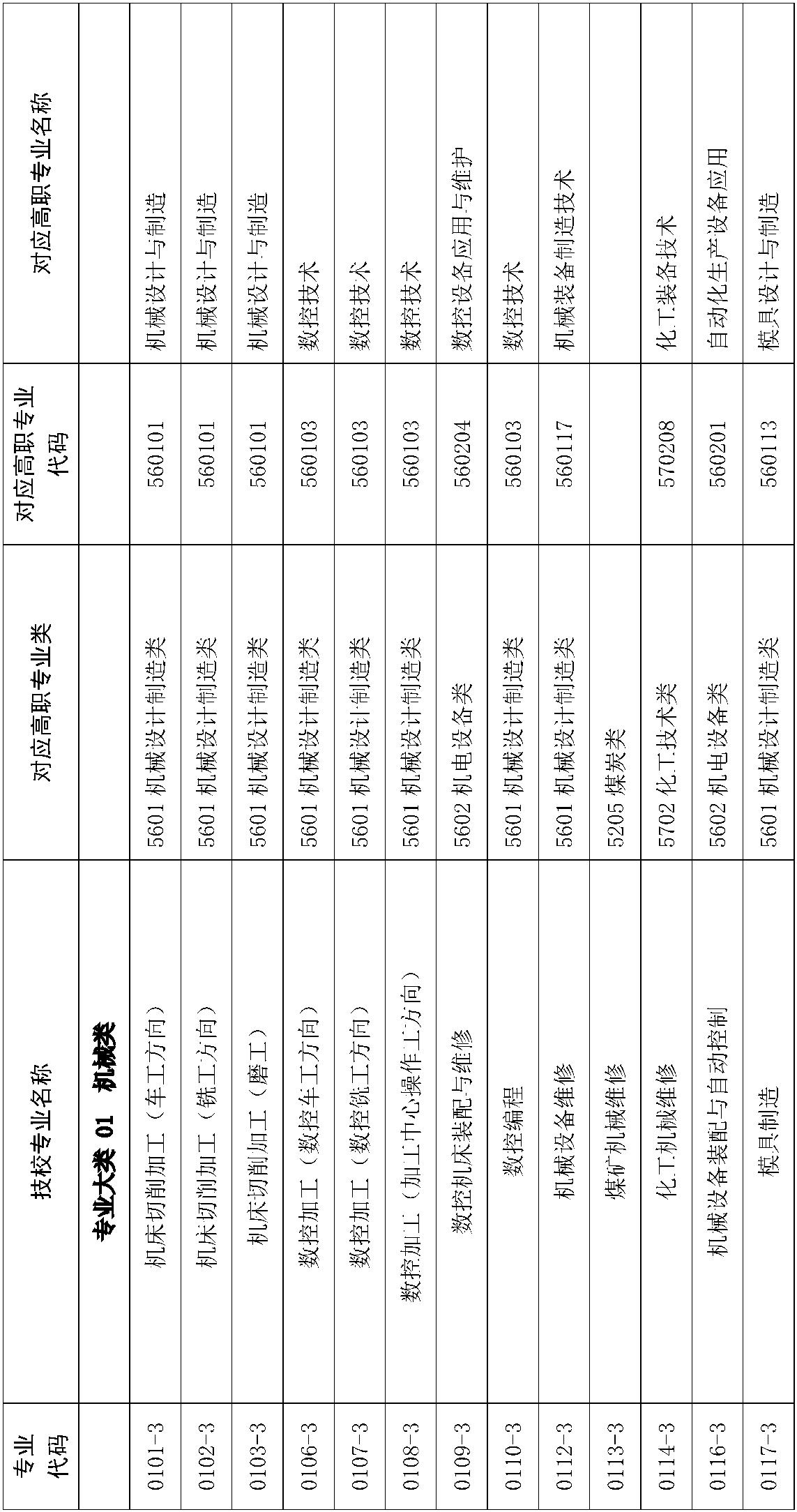 — 270 —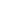 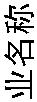 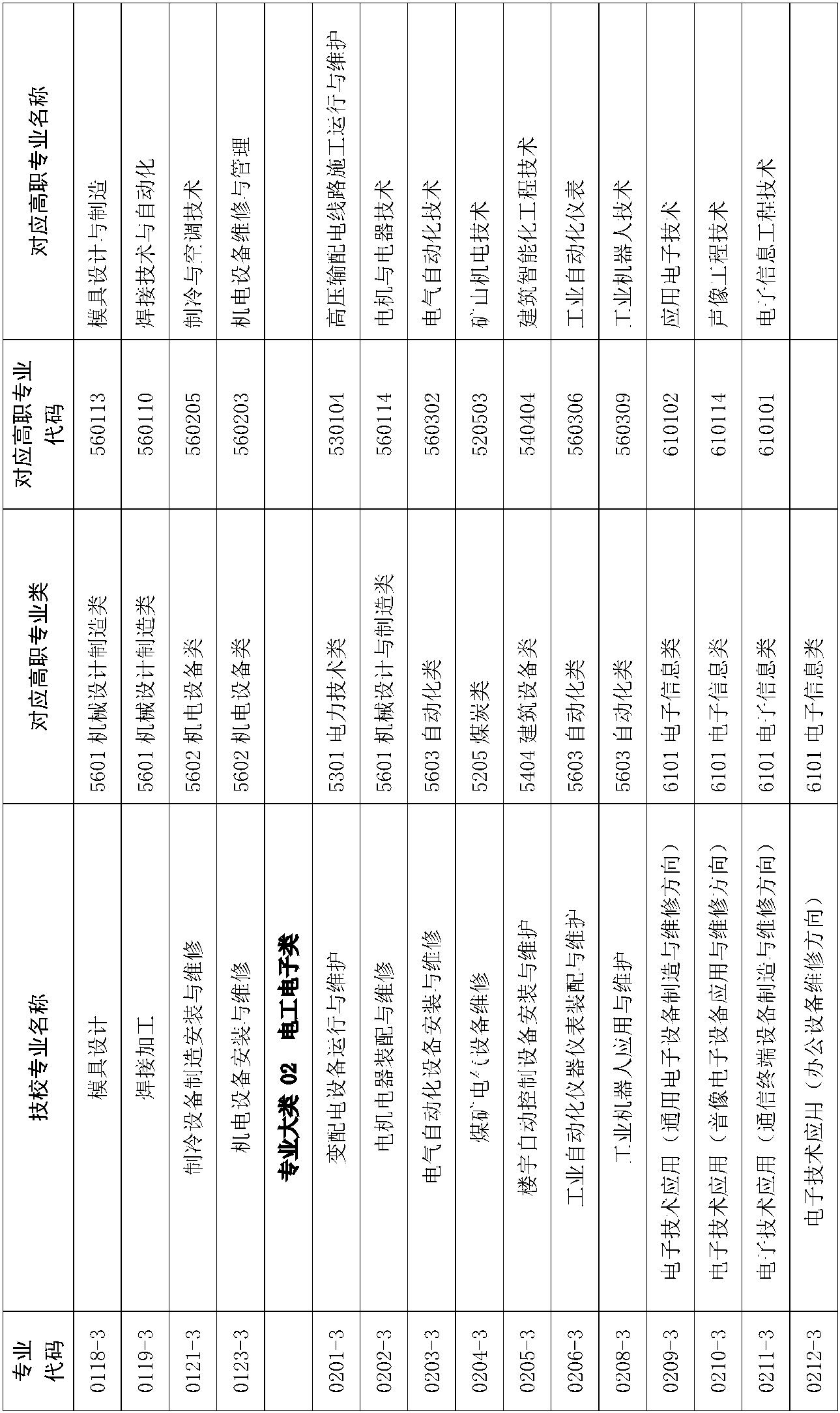 — 271 —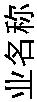 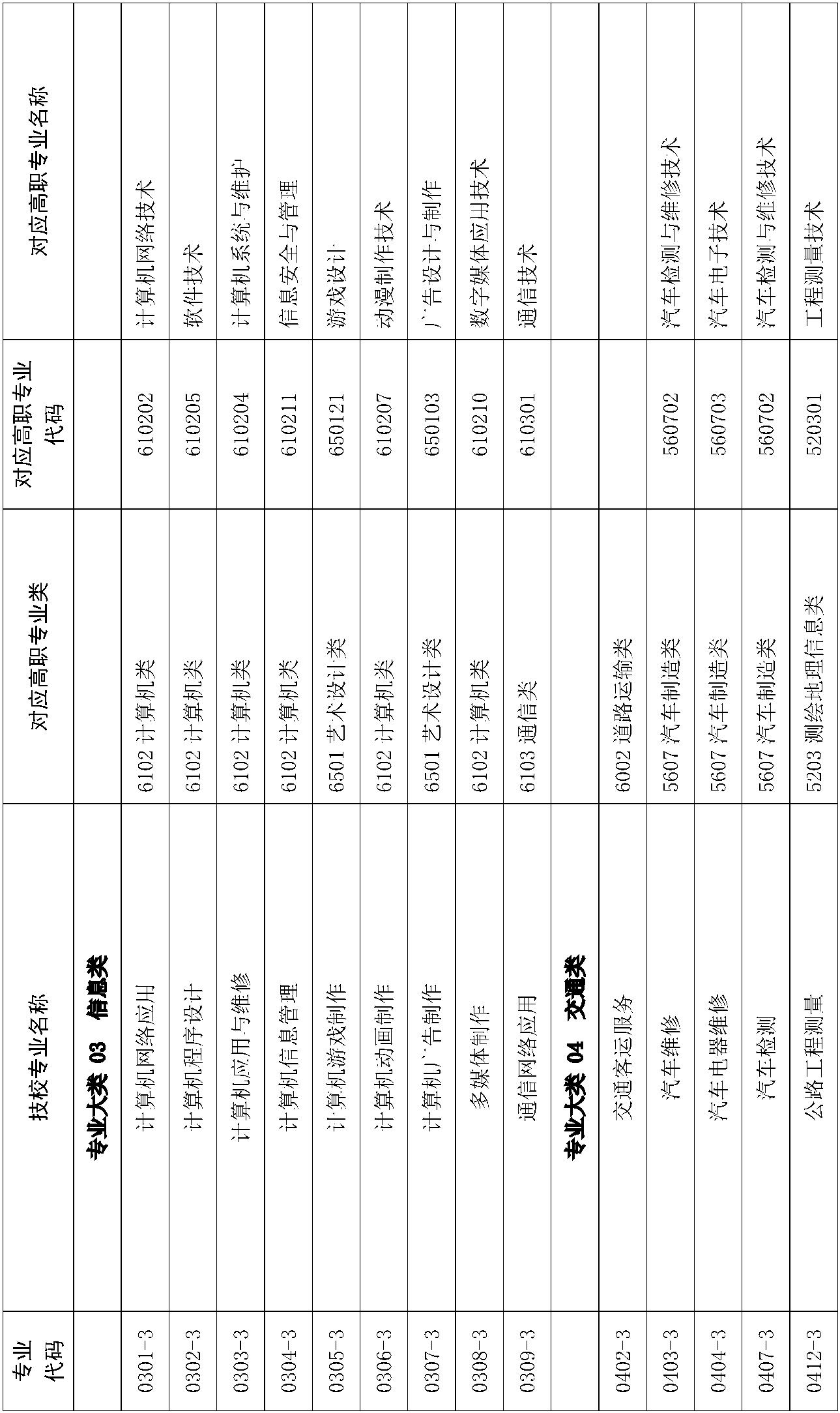 — 272 —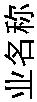 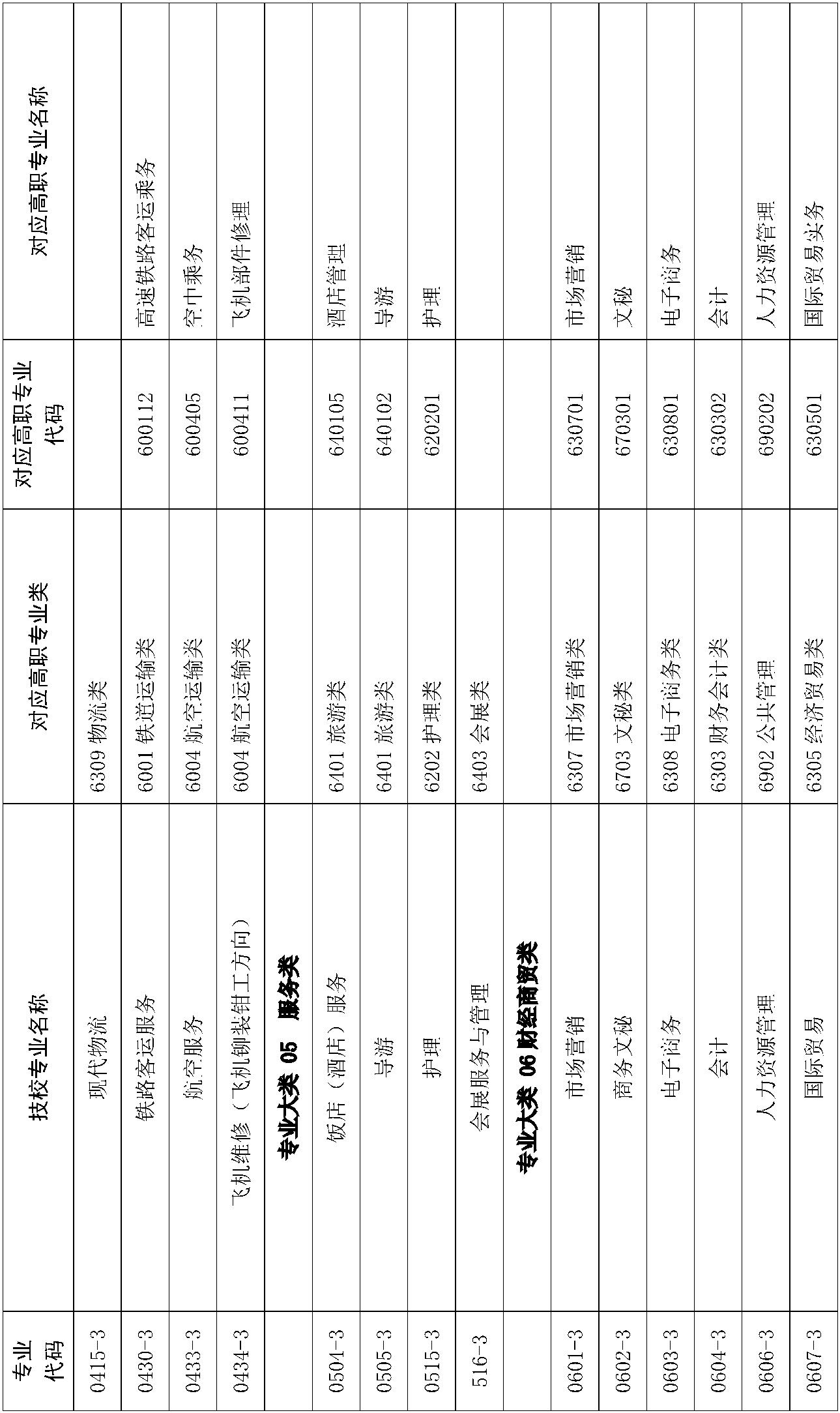 — 273 —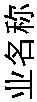 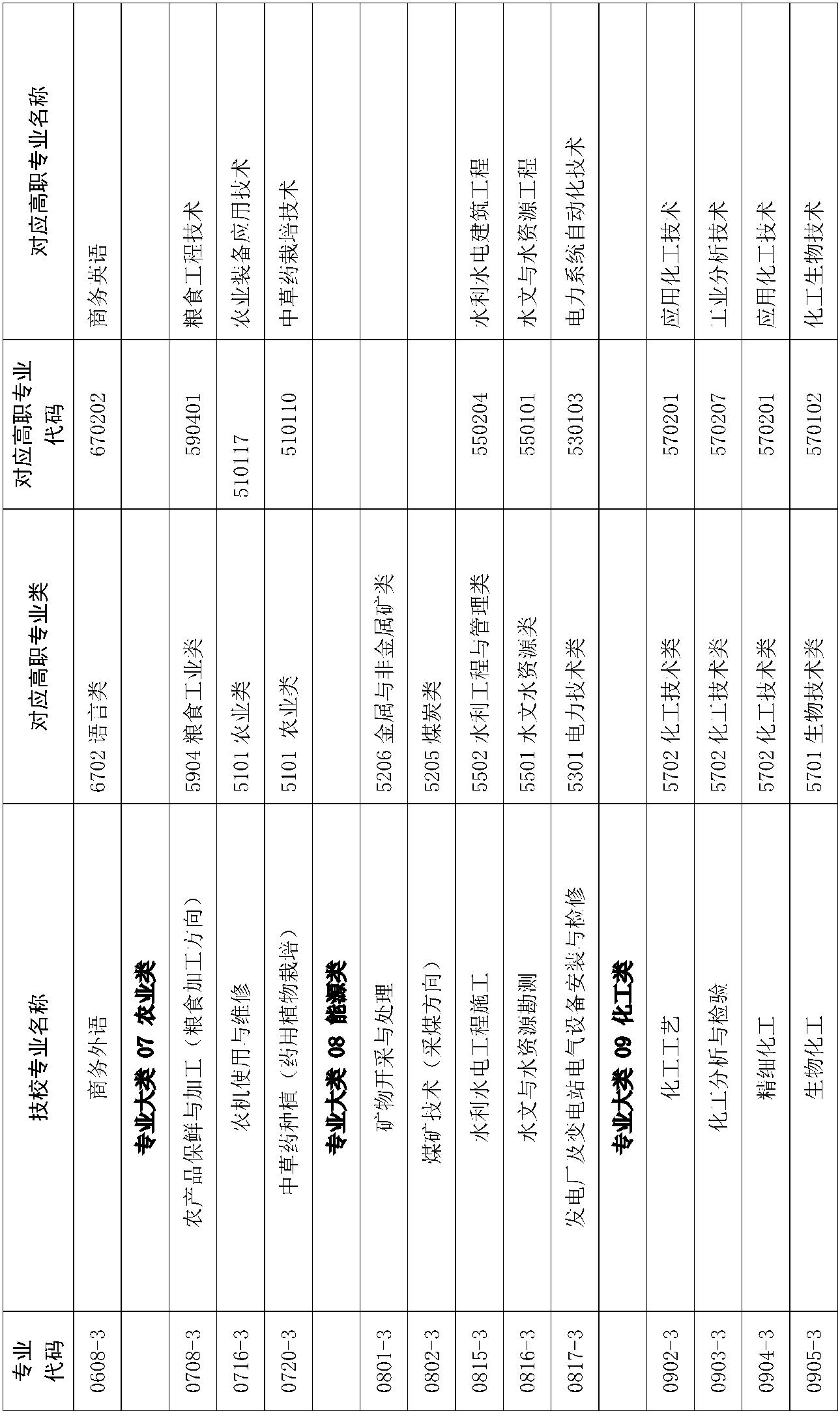 — 274 —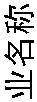 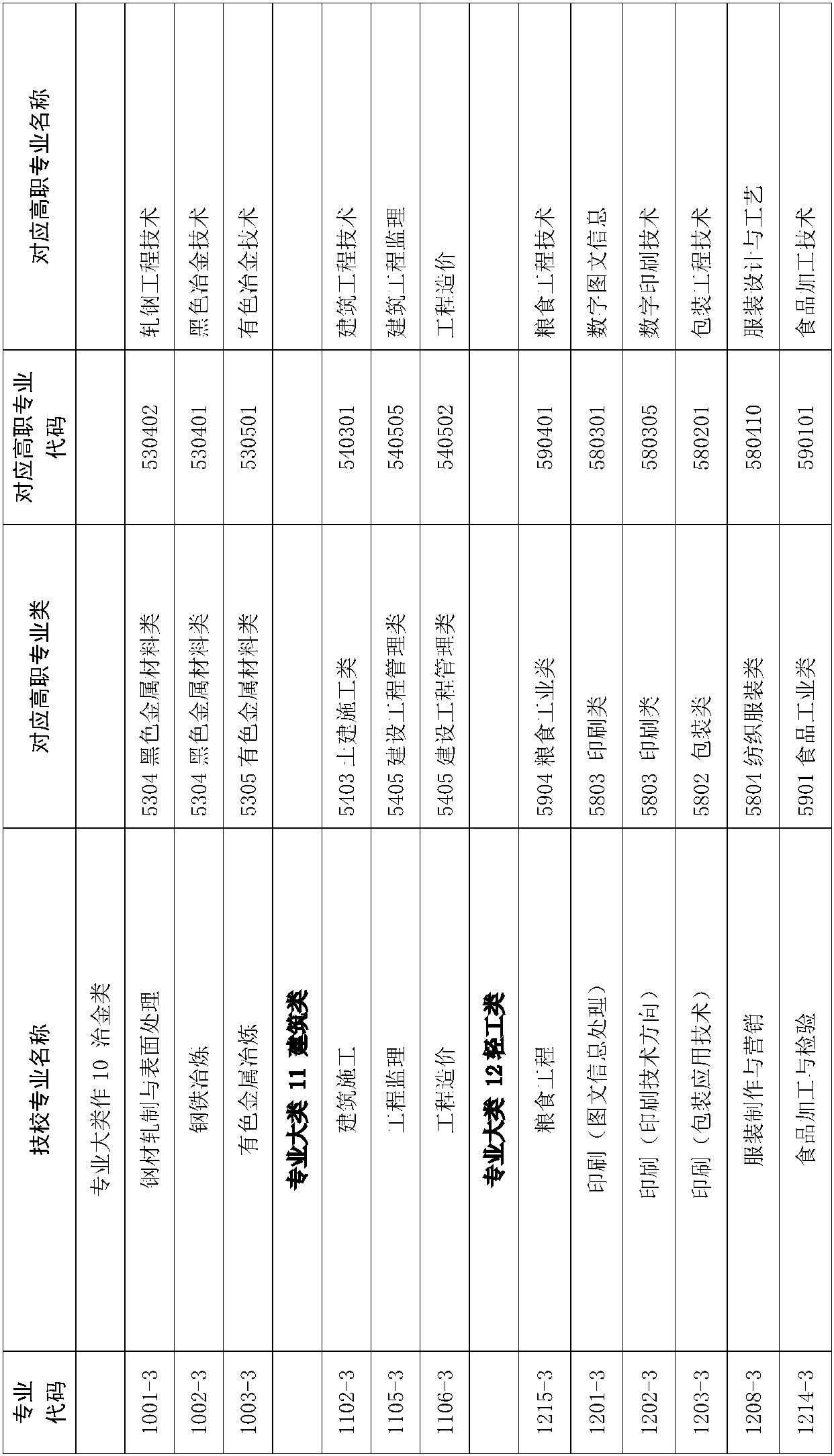 — 275 —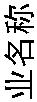 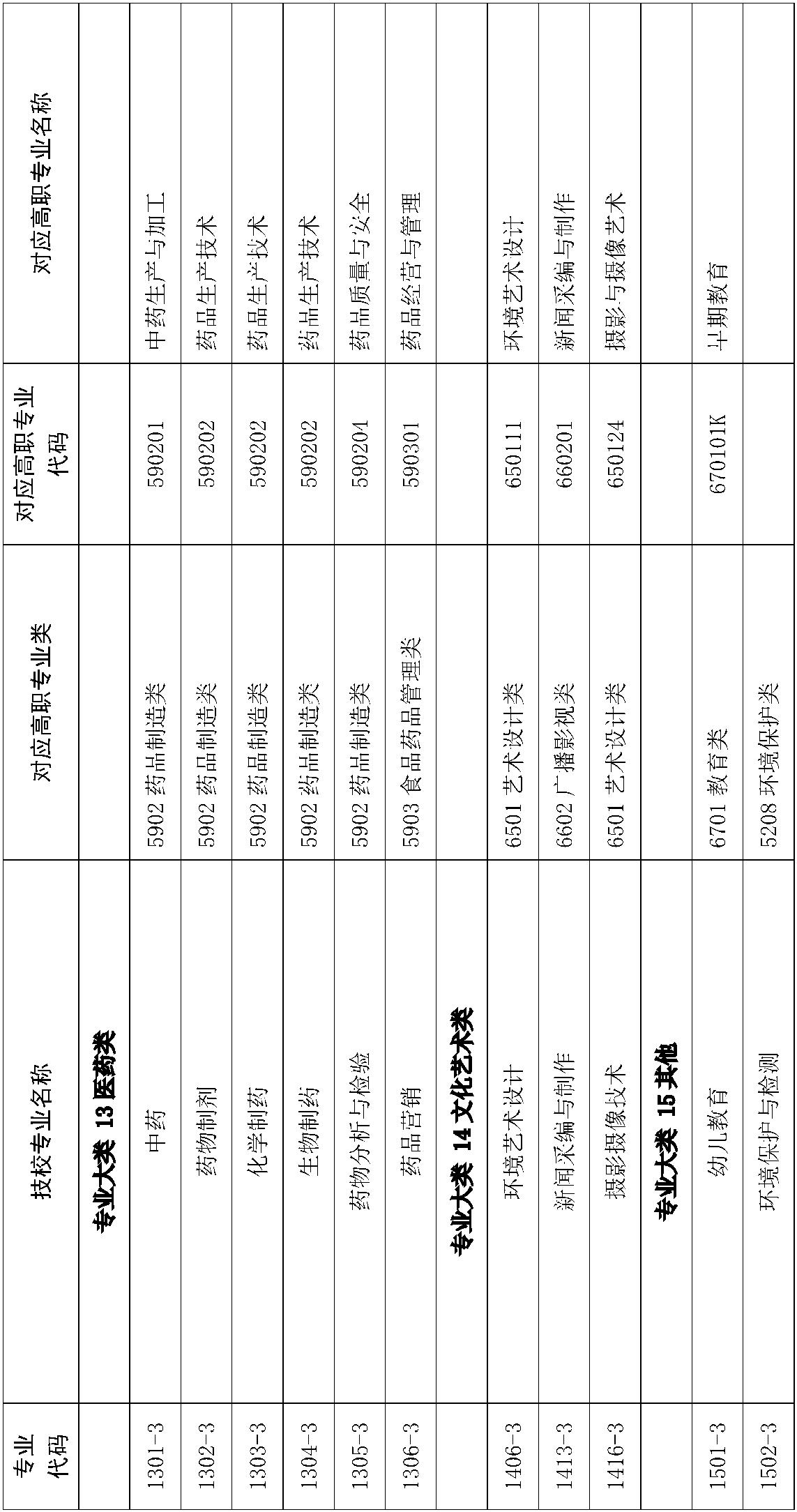 020101 经济学020101 经济学020116S 海洋经济学020402 贸易经济020106W 贸易经济020117S 国际文化贸易030202 国际政治030402 国际政治030406W 国际政治经济学040101 教育学040101 教育学110306W 高等教育管理（部分）040104教育技术学（注：可授教育学或理学或工学学士学位）040104 教育技术学040104 教育技术学040105艺术教育（注：可授教育学或艺术学学士学位）040106W 艺术教育040108 特殊教育040103 特殊教育040109S 言语听觉科学050201 英语050201 英语070413S 生物医学英语050209 朝鲜语050209* 朝鲜语050248W 韩国语070302应用化学（注：可授理学或工学学士学位）070302 应用化学070502自然地理与资源环境（注：可授理学或管理学学士学位）070702分）资源环境与城乡规划管理（部070503人文地理与城乡规划（注：可授理学或管理学学士学位）070702分）资源环境与城乡规划管理（部070701 海洋科学071001 海洋科学071003W 海洋管理071003生物信息学（注：可授理学或工学学士学位）070403W 生物信息学070404W 生物信息技术070408W 医学信息学071101心理学（注：可授理学或教育学学士学位）071501 心理学071102应用心理学（注：可授理学或教育学学士学位）071502 应用心理学071502 应用心理学0801 力学类0801 力学类0801 力学类0711 力学类0817 工程力学类080101理论与应用力学（注：可授工学或理学学士学位）071101 理论与应用力学071101 理论与应用力学071101 理论与应用力学080102 工程力学080102 工程力学080102 工程力学081701 工程力学081702W 工程结构分析081701 工程力学081702W 工程结构分析080201 机械工程080305Y 机械工程及自动化080313S 工程机械080301 测控技术与仪器080401 测控技术与仪器080402S 电子信息技术及仪器080401 测控技术与仪器080402S 电子信息技术及仪器0804 材料类0802 材料类0713 材料科学类080402材料物理（注：可授工学或理学学士学位）071301 材料物理082801 建筑学080701 建筑学080701Y 建筑学082803风景园林（注：可授工学或艺术学学士学位）080708W 景观建筑设计080713S 景观学080714S 风景园林090101 农学090101 农学040311W 农产品储运与加工教育（部分）090106设施农业科学与工程（注：可授农学或工学学士学位）090109W 设施农业科学与工程090201 农业资源与环境090403 农业资源与环境081414S 植物资源工程101001医学检验技术（注：授予理学学士学位）100304* 医学检验101002医学实验技术（注：授予理学学士学位）100311W 医学实验学100309W 医学技术100312S 医学美容技术100311W 医学实验学100309W 医学技术100312S 医学美容技术100311W 医学实验学100309W 医学技术100312S 医学美容技术101003医学影像技术（注：授予理学学士学位）100303* 医学影像学080629S 医学影像工程100303* 医学影像学080629S 医学影像工程100303* 医学影像学080629S 医学影像工程101004眼视光学（注：授予理学学士学位）100306W 眼视光学(部分）100306W 眼视光学(部分）100306W 眼视光学(部分）100306W 眼视光学(部分）100306W 眼视光学(部分）101005康复治疗学（注：授予理学学士学位）100307W 康复治疗学100307W 康复治疗学101006口腔医学技术（注：授予理学学士学位）100402W 口腔修复工艺学100402W 口腔修复工艺学100402W 口腔修复工艺学100402W 口腔修复工艺学101007卫生检验与检疫（注：授予理学学士学位）100202S 卫生检验101101护理学（注：授予理学学士学位）100701 护理学120101管理科学（注：可授管理学或理学学士学位）110109S 管理科学与工程071701W 系统理论071702W 系统科学与工程110109S 管理科学与工程071701W 系统理论071702W 系统科学与工程120102信息管理与信息系统（注：可授管理学或工学学士学位）110102 信息管理与信息系统（部分）110102 信息管理与信息系统（部分）110102 信息管理与信息系统（部分）120103工程管理（注：可授管理学或工学学士学位）110104 工程管理110108S 项目管理120105工程造价（注：可授管理学或工学学士学位）110105W 工程造价120201K 工商管理110213S 特许经营管理110207W 商品学110214S 连锁经营管理110317S 食品经济管理130508 数字媒体艺术080623W 数字媒体艺术050431S 数字游戏设计020104T 资源与环境经济学020108W 环境经济020115W 环境资源与发展经济学020306T信用管理（注：可授经济学或管理学学士学位）020111W 信用管理030102T 知识产权030103S 知识产权030102W 知识产权法040310W农业建筑与环境控制教育[撤销，无布点]040319W制浆造纸工艺教育[撤销，无布点]制浆造纸工艺教育[撤销，无布点]040321W橡塑制品成型工艺教育[撤销，无布点]040326W化工分析与检测技术教育[撤销，无布点]040327W建筑材料工程教育[撤销，无布点]建筑材料工程教育[撤销，无布点]040206T运动康复（注：可授教育学或理学学士学位）040206S 运动康复与健康050306T 网络与新媒体050307S 新媒体与信息网络050306W 媒体创意060106T外国语言与外国历史（注：可授历史学或文学学士学位）060107S 外国语言与外国历史070903T地球信息科学与技术（注：可授理学或工学学士学位）070704W 地球信息科学与技术130509T 艺术与科技050428S 音乐科技与艺术050427S 会展艺术与技术专业类 专业代码 专业名称 专业方向举例 主要对应职业类别衔接中职专业举例接续本科专业举例5101 农业类 510101作物生产技术农业技术指导人员农作物生产人员农业生产服务人员现代农艺技术农学植物科学与技术5101 农业类 510102种子生产与经营员作物种子（苗）繁育生产人员现代农艺技术种子科学与工程5101 农业类 510103设施农业与装备农业物联网技术农业生产服务人员农机化服务人员农业生产服务人员农机化服务人员设施农业生产技术设施农业科学与工程物联网工程设施农业科学与工程物联网工程5101 农业类 510104现代农业技术工业化农业土壤肥料技术人员农业技术指导人员农作物生产人员信息和通信工程技术人员土壤肥料技术人员农业技术指导人员农作物生产人员信息和通信工程技术人员现代农艺技术设施农业生产技术植物保护农学植物科学与技术农学植物科学与技术5101 农业类 510105 休闲农业5101 农业类 510105 休闲农业5101 农业类 510105 休闲农业5101 农业类 510105 休闲农业5101 农业类 510105 休闲农业农业技术指导人员旅游及公共游览场所服务人员农业技术指导人员旅游及公共游览场所服务人员观光农业经营园艺园林农学植物保护5101 农业类 510106生态农业技术生态农业技术生态农业技术土壤肥料技术人员农业技术指导人员土壤肥料技术人员农业技术指导人员循环农业生产与管理现代农艺技术农业资源与环境农学农业资源与环境农学花卉果树蔬菜都市园艺食用菌园艺技术人员农业生产服务人员农业技术指导人员林业工程技术人员植物保护与检疫技术植物病虫害防控植物防护植物检疫植物保护技术人员农业技术指导人员农业生产服务人员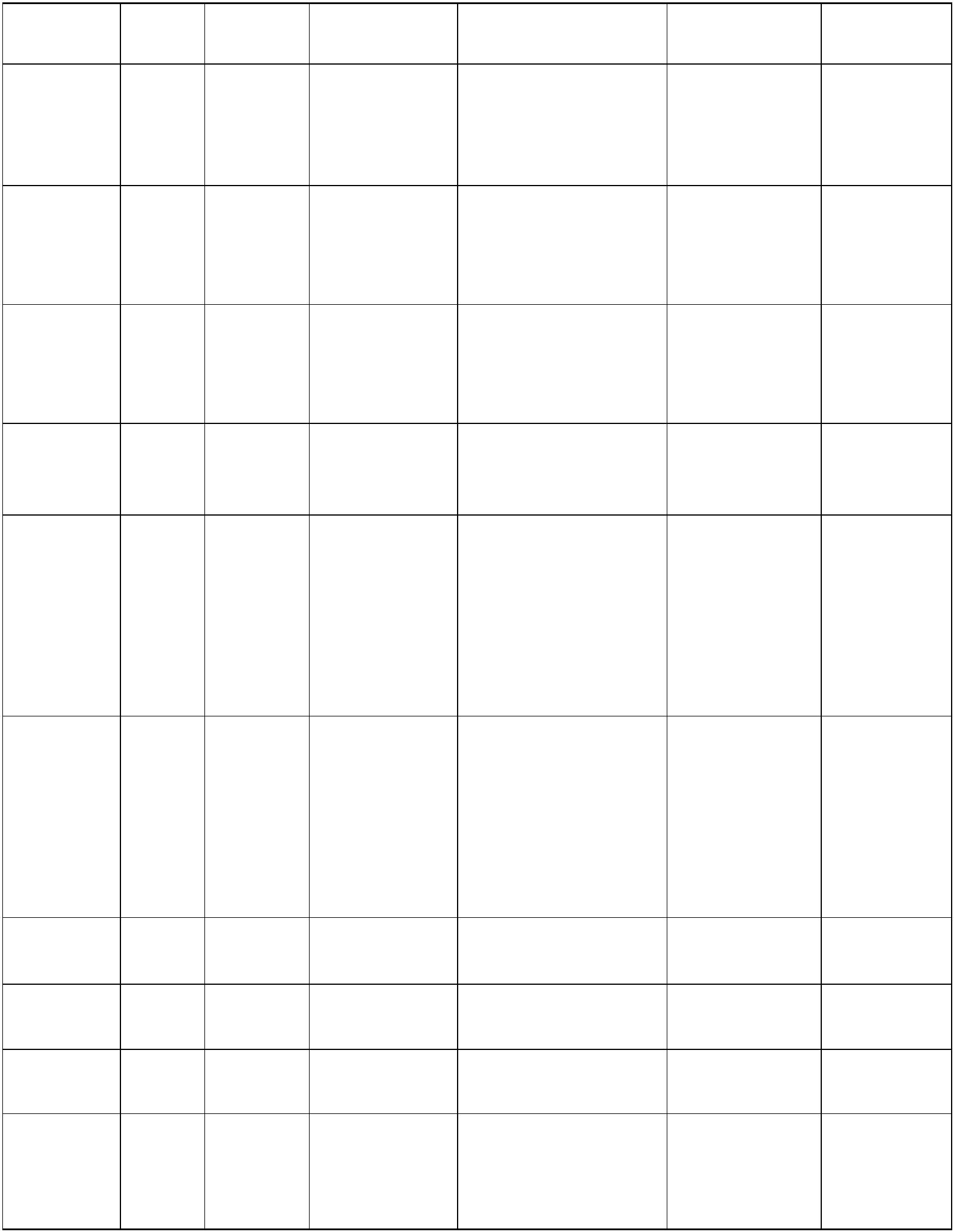 专业类 专业代码 专业名称 专业方向举例 主要对应职业类别专业类 专业代码 专业名称 专业方向举例 主要对应职业类别专业类 专业代码 专业名称 专业方向举例 主要对应职业类别专业类 专业代码 专业名称 专业方向举例 主要对应职业类别专业类 专业代码 专业名称 专业方向举例 主要对应职业类别专业类 专业代码 专业名称 专业方向举例 主要对应职业类别专业类 专业代码 专业名称 专业方向举例 主要对应职业类别专业类 专业代码 专业名称 专业方向举例 主要对应职业类别专业类 专业代码 专业名称 专业方向举例 主要对应职业类别衔接中职专业举例衔接中职专业举例衔接中职专业举例接续本科专业举例5101 农业类 5101095101 农业类 510109茶树栽培与茶叶加工茶树栽培与管理茶叶生产与加工农作物生产人员酒、饮料及精制茶制造人员农业技术指导人员茶叶生产与加工茶叶生产与加工茶叶生产与加工园艺植物科学与技术园艺植物科学与技术园艺植物科学与技术园艺植物科学与技术5101 农业类 510110中草药栽培技术农作物生产人员农业生产服务人员中草药种植鉴定农学5101 农业类 510111烟草栽培与加工农作物生产人员农业生产服务人员烟叶初加工人员烟草制品生产人员烟草生产与加工植物科学与技术农学5101 农业类 510112棉花加工与经营管理农作物生产人员农业生产服务人员棉花加工与检验植物科学与技术纺织工程5101 农业类 510113农产品加工与质量检测农产品加工与管理农产品质量检测果蔬和坚果加工人员淀粉和豆制品加工人员其他农副产品加工人员农产品保鲜与加工食品质量与安全农学5101 农业类 510114绿色食品生产与检验绿色食品生产绿色食品检验果蔬和坚果加工人员淀粉和豆制品加工人员其他农副产品加工人员农产品保鲜与加工农学食品质量与安全5101 农业类 510115农资营销与服务农资连锁经营农产品经纪贸易经纪代理人员特殊商品购销人员农资连锁经营与管理农林经济管理市场营销5101 农业类 510116农产品流通与管理农产品流通与管理农产品流通与管理贸易经纪代理人员特殊商品购销人员农产品营销与储运农林经济管理市场营销5101 农业类 510117农业装备应用技术农机使用与维修农机销售与服务农机化服务人员设施农业生产技术设施农业科学与工程5101 农业类 510118农业经济管理农村合作经纪人农村财务管理农村社会中介服务贸易经纪代理人员会计专业人员经济专业人员农村经济综合管理农林经济管理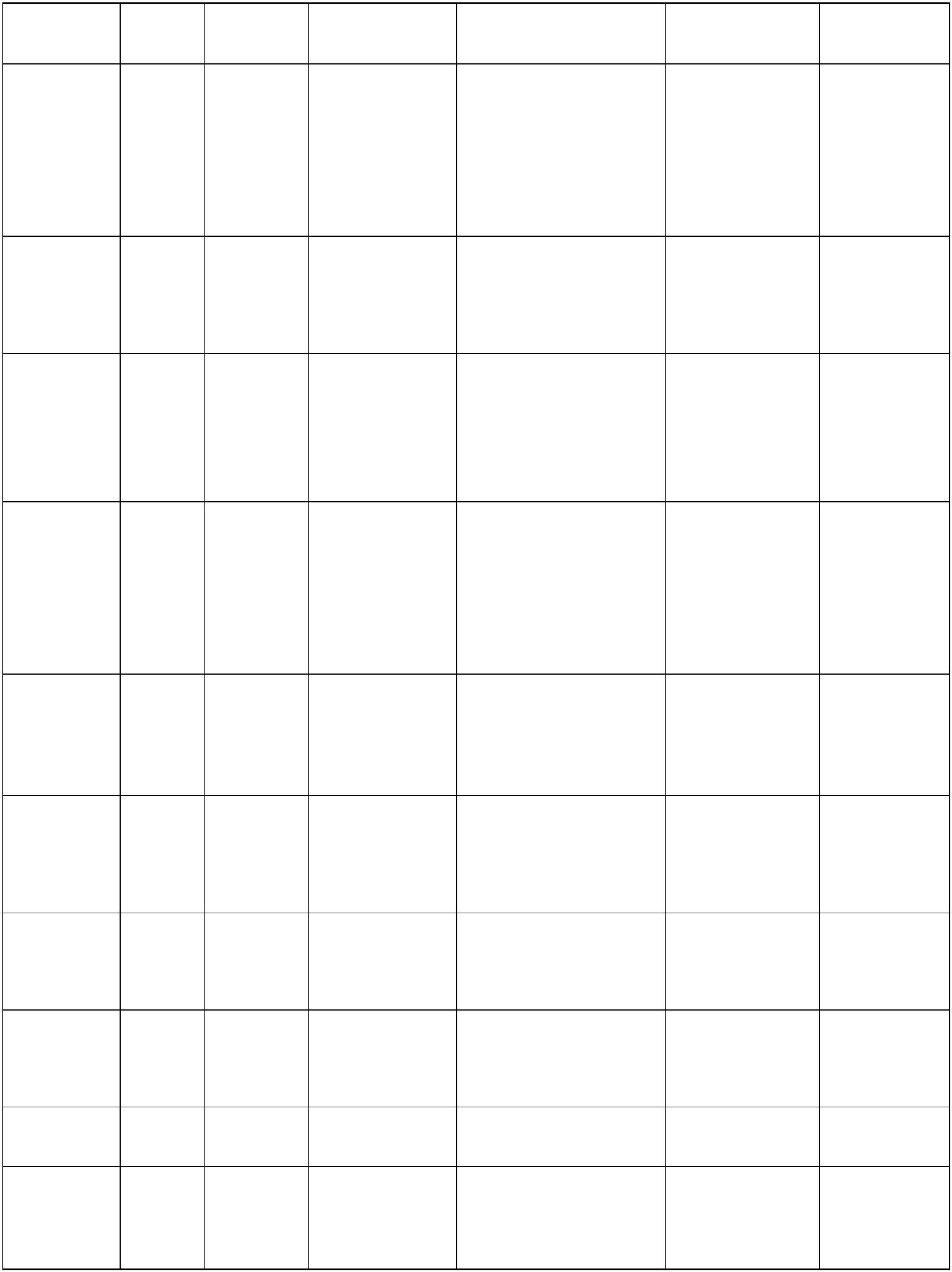 专业类 专业代码 专业名称 专业方向举例 主要对应职业类别衔接中职专业举例接续本科专业举例5101 农业类 510119农村经营管理理农地经营管理特殊商品购销人员经济专业人员农村经济综合管理农林经济管理农村区域发展5102 林业类 510201 林业技术林业工程技术人员林木种苗繁育人员营造林人员森林资源保护与管理现代林业技术森林保护林学野生动物与自然保护区管理5102 林业类 510202 园林技术养护园林植物生产与经营林业工程技术人员绿化与园艺服务人员园林技术园林绿化园林风景园林5102 林业类 510203森林资源保护自然保护区和草地监护人员林木种苗繁育人员营造林人员森林资源保护与管理现代林业技术森林保护林学野生动物与自然保护区管理5102 林业类 510204经济林培育与利用经济林培育经济林产品加工林木种苗繁育人员营造林人员5102 林业类 510205野生植物资源保护与利用农作物生产人员野生动植物保护人员自然保护区和草地监护人员5102 林业类 510206野生动物资源保护与利用野生动植物保护人员自然保护区和草地监护人员野生动植物保护人员自然保护区和草地监护人员森林资源保护与管理森林资源保护与管理野生动物与自然保护区管理森林生态旅游森林经营和管护人员旅游及公共游览场所服务人员森林经营和管护人员旅游及公共游览场所服务人员旅游服务与管理森林资源保护与管理5102 林业类 510208森林防火指挥与通讯消防和应急救援人员森林资源保护与管理林学5102 林业类 510209自然保护区建设与管理自然保护区和草地监护人员林业工程技术人员现代林业技术森林资源保护与管理林学森林保护林学森林保护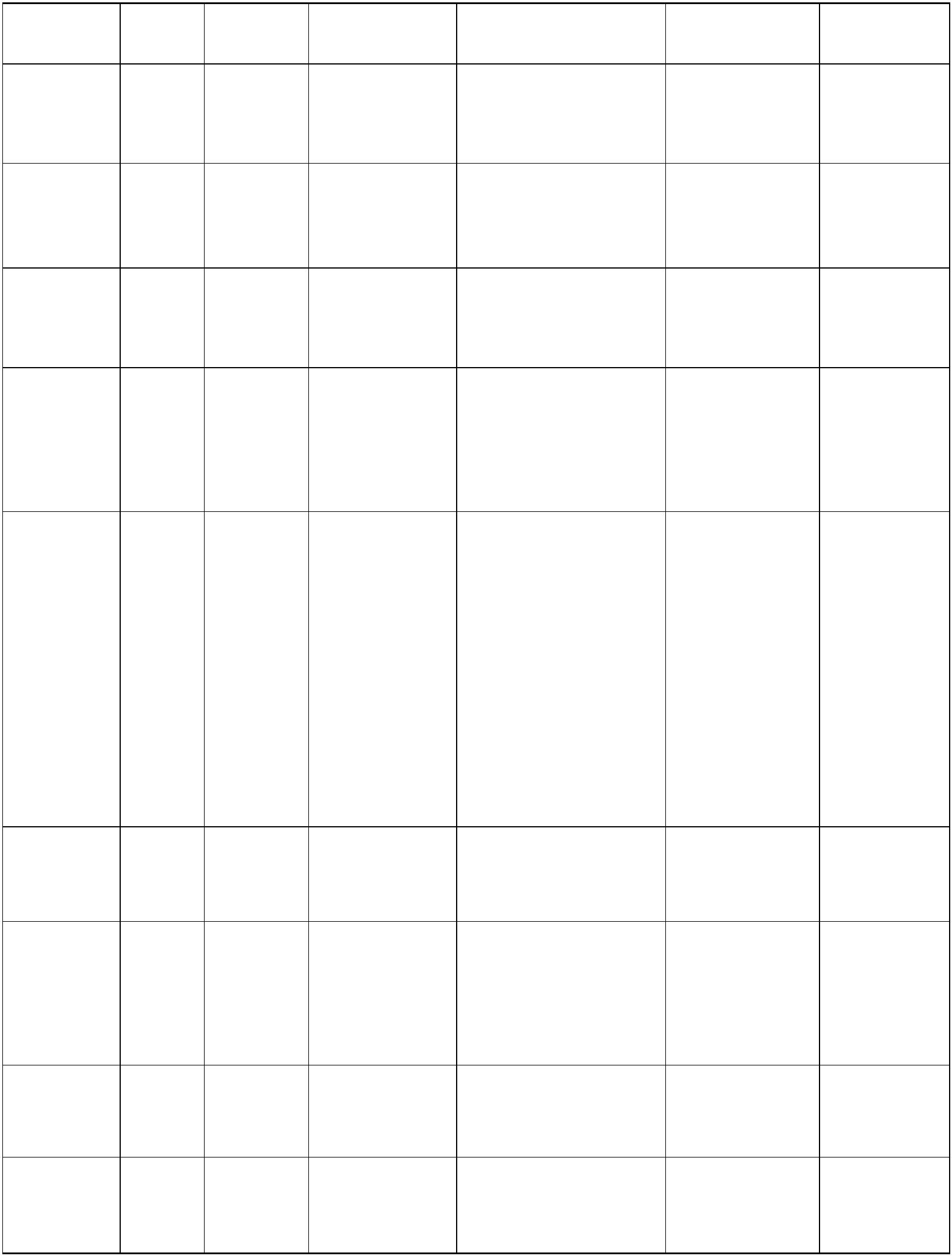 专业类 专业代码 专业名称 专业方向举例 主要对应职业类别专业类 专业代码 专业名称 专业方向举例 主要对应职业类别专业类 专业代码 专业名称 专业方向举例 主要对应职业类别专业类 专业代码 专业名称 专业方向举例 主要对应职业类别专业类 专业代码 专业名称 专业方向举例 主要对应职业类别专业类 专业代码 专业名称 专业方向举例 主要对应职业类别专业类 专业代码 专业名称 专业方向举例 主要对应职业类别专业类 专业代码 专业名称 专业方向举例 主要对应职业类别专业类 专业代码 专业名称 专业方向举例 主要对应职业类别衔接中职专业举例衔接中职专业举例衔接中职专业举例接续本科专业举例接续本科专业举例5102 林业类 5102105102 林业类 510210木工设备应用技术木工设备应用技术木工设备应用技术木材加工人员木制品制造人员机械冷加工人员木材加工木材加工木材加工木材科学与工程木材科学与工程木材科学与工程木材科学与工程木材科学与工程5102 林业类 5102115102 林业类 510211木材加工技术人造板生产技术木制品生产技术木材加工人员人造板制造人员木制品制造人员木材加工木材加工木材加工木材科学与工程木材科学与工程木材科学与工程木材科学与工程木材科学与工程5102 林业类 5102125102 林业类 510212林业调查与信息处理林业调查与信息处理林业调查与信息处理测绘和地理信息工程技术人员林业工程技术人员现代林业技术森林资源保护与管理现代林业技术森林资源保护与管理现代林业技术森林资源保护与管理林学森林保护林学森林保护林学森林保护5102 林业类 510213林业信息技术与管理林业信息技术林业信息管理林业经济管理软件和信息技术服务人员林业工程技术人员森林资源保护与管理计算机应用计算机科学与技术林学5103 畜牧业类510301 畜牧兽医禽生产与疾病防治牛羊生产与疾病防治马驯养与疾病防畜牧与草业技术人员畜禽种苗繁育人员畜禽饲养人员兽医兽药技术人员畜牧兽医畜禽生产与疾病防治动物医学动物科学5103 畜牧业类510302 动物医学宠物医学中兽医兽医兽药技术人员宠物服务人员畜牧兽医畜禽生产与疾病防治5103 畜牧业类510303 动物药学检测动物药品营销与服务兽用药品制造人员化学药品原料药制造人员畜牧兽医畜禽生产与疾病防治5103 畜牧业类510304动物防疫与检疫动植物疫病防治人员检验检疫工程技术人员兽医兽药技术人员畜牧兽医畜禽生产与疾病防治5103 畜牧业类510305动物医学检验技术动植物疫病防治人员检验检疫工程技术人员兽医兽药技术人员畜牧兽医畜禽生产与疾病防治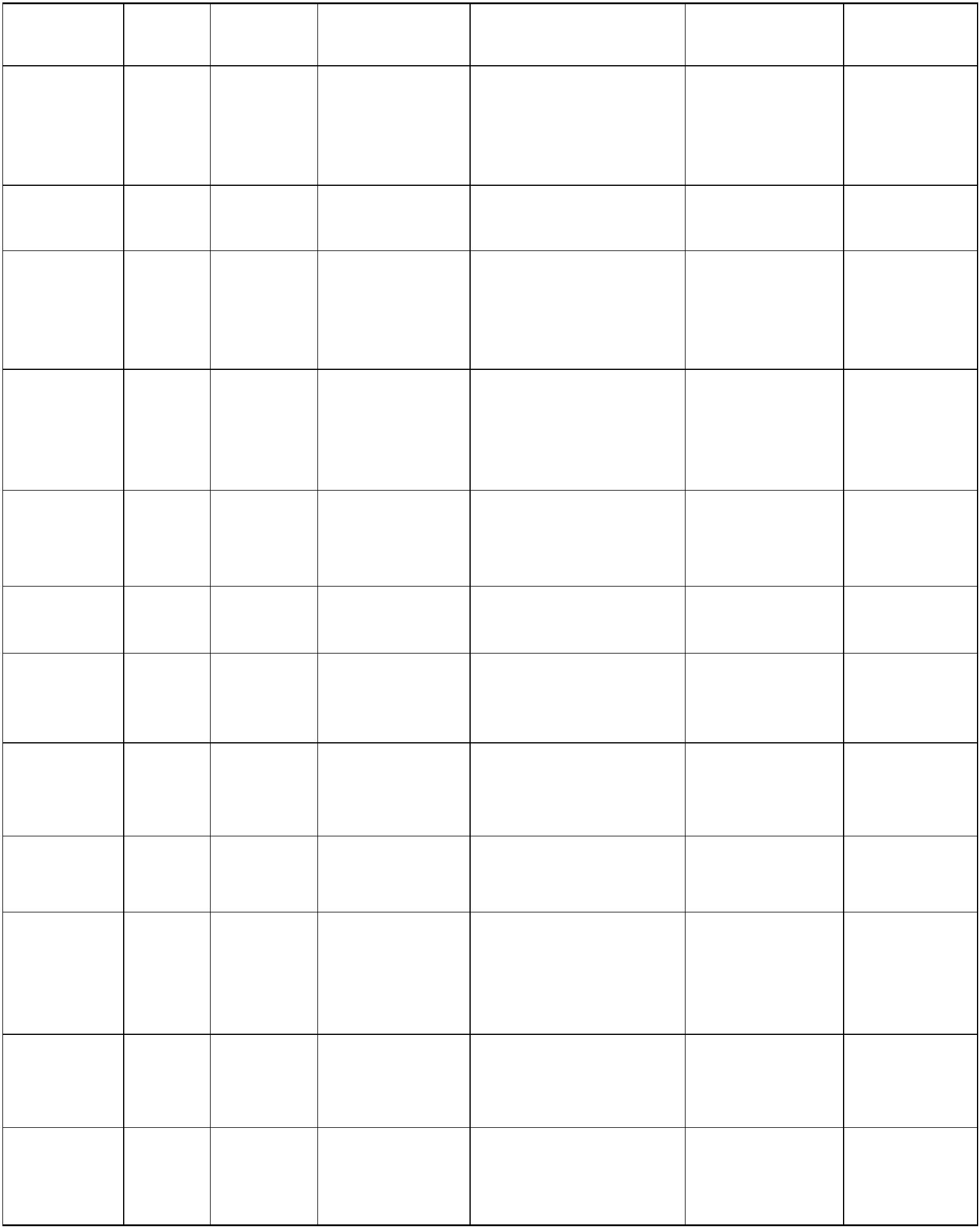 专业类 专业代码 专业名称 专业方向举例 主要对应职业类别专业类 专业代码 专业名称 专业方向举例 主要对应职业类别专业类 专业代码 专业名称 专业方向举例 主要对应职业类别专业类 专业代码 专业名称 专业方向举例 主要对应职业类别专业类 专业代码 专业名称 专业方向举例 主要对应职业类别专业类 专业代码 专业名称 专业方向举例 主要对应职业类别专业类 专业代码 专业名称 专业方向举例 主要对应职业类别专业类 专业代码 专业名称 专业方向举例 主要对应职业类别专业类 专业代码 专业名称 专业方向举例 主要对应职业类别专业类 专业代码 专业名称 专业方向举例 主要对应职业类别专业类 专业代码 专业名称 专业方向举例 主要对应职业类别衔接中职专业举例衔接中职专业举例衔接中职专业举例衔接中职专业举例接续本科专业举例接续本科专业举例5103 畜牧业类5103 畜牧业类510306宠物养护与驯导宠物保健宠物护理与美容宠物驯导与营销宠物繁育与饲养宠物服务人员特种动物养殖宠物养护与经营畜牧兽医特种动物养殖宠物养护与经营畜牧兽医特种动物养殖宠物养护与经营畜牧兽医5103 畜牧业类5103 畜牧业类510307实验动物技术实验动物技术实验动物技术特种经济动物饲养人员 特种动物养殖 动物科学特种经济动物饲养人员 特种动物养殖 动物科学特种经济动物饲养人员 特种动物养殖 动物科学特种经济动物饲养人员 特种动物养殖 动物科学特种经济动物饲养人员 特种动物养殖 动物科学特种经济动物饲养人员 特种动物养殖 动物科学特种经济动物饲养人员 特种动物养殖 动物科学特种经济动物饲养人员 特种动物养殖 动物科学特种经济动物饲养人员 特种动物养殖 动物科学特种经济动物饲养人员 特种动物养殖 动物科学5103 畜牧业类5103 畜牧业类510308饲料与动物营养饲料质量检测与管理饲料加工工艺与设备饲料加工人员农业生产服务人员畜牧兽医畜禽生产与疾病防治畜牧兽医畜禽生产与疾病防治畜牧兽医畜禽生产与疾病防治畜牧兽医畜禽生产与疾病防治动物科学动物科学动物科学5103 畜牧业类510309特种动物养殖特种经济动物饲养人员农业生产服务人员畜牧兽医畜禽生产与疾病动物科学5103 畜牧业类510310畜牧工程技术农业生产服务人员畜牧与草业技术人员畜牧兽医畜禽生产与疾病防治5103 畜牧业类510311 蚕桑技术510311 蚕桑技术510311 蚕桑技术510311 蚕桑技术510311 蚕桑技术特种经济动物饲养人员畜牧业生产人员蚕桑生产与经营 蚕学蚕桑生产与经营 蚕学蚕桑生产与经营 蚕学蚕桑生产与经营 蚕学5103 畜牧业类510312 草业技术510312 草业技术510312 草业技术草原保护与利用牧草生产与利用畜牧与草业技术人员农作物生产人员畜牧与草业技术人员农作物生产人员畜牧与草业技术人员农作物生产人员畜牧与草业技术人员农作物生产人员草业科学草业科学5103 畜牧业类510313养蜂与蜂产品加工养蜂与蜂产品加工养蜂与蜂产品加工特种经济动物饲养人员特种动物养殖农产品保鲜与加工5103 畜牧业类510314畜牧业经济管理畜牧业经济管理畜牧业经济管理经济专业人员会计专业人员经济专业人员会计专业人员经济专业人员会计专业人员农林经济管理5104 渔业类 5104015104 渔业类 5104015104 渔业类 510401水产养殖技术特种水产养殖技术设施渔业水产苗种繁育人员水产养殖人员水产捕捞及有关人员水产技术人员淡水养殖海水生态养殖水产养殖学海洋渔业科学与技术5104 渔业类 5104025104 渔业类 5104025104 渔业类 510402海洋渔业技术海洋渔业技术海洋渔业技术水产捕捞及有关人员水产养殖人员水产技术人员海水生态养殖海洋渔业科学与技术5104 渔业类 5104035104 渔业类 5104035104 渔业类 510403水族科学与技术水族科学与技术水族科学与技术水产苗种繁育人员水产养殖人员水产技术人员淡水养殖水族科学与技术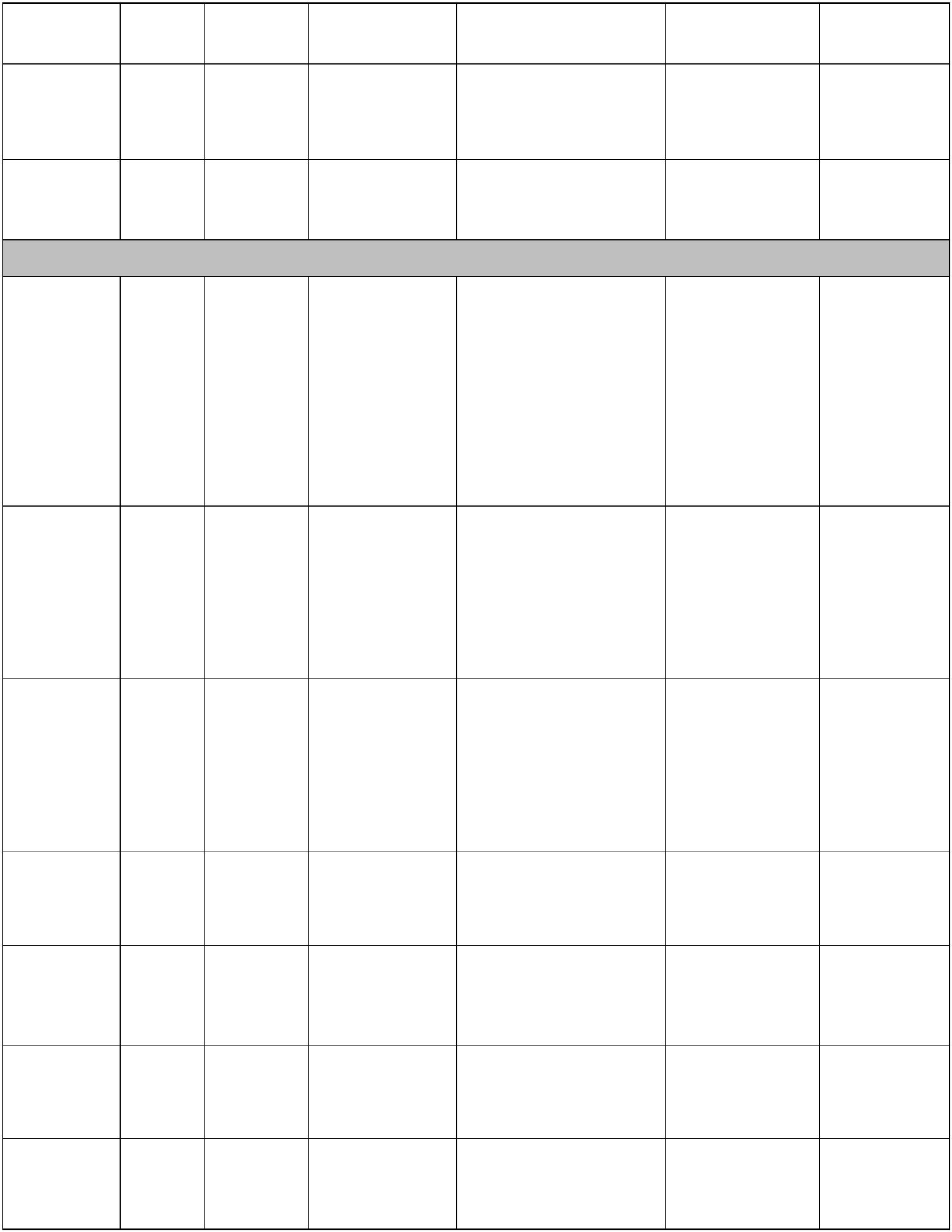 专业类 专业代码 专业名称 专业方向举例 主要对应职业类别专业类 专业代码 专业名称 专业方向举例 主要对应职业类别专业类 专业代码 专业名称 专业方向举例 主要对应职业类别专业类 专业代码 专业名称 专业方向举例 主要对应职业类别专业类 专业代码 专业名称 专业方向举例 主要对应职业类别专业类 专业代码 专业名称 专业方向举例 主要对应职业类别专业类 专业代码 专业名称 专业方向举例 主要对应职业类别衔接中职专业举例衔接中职专业举例衔接中职专业举例接续本科专业举例5104 渔业类 5104045104 渔业类 510404水生动物医学水产技术人员动植物疫病防治人员淡水养殖海水生态养殖淡水养殖海水生态养殖淡水养殖海水生态养殖水产养殖学海洋渔业科学与技术水产养殖学海洋渔业科学与技术水产养殖学海洋渔业科学与技术水产养殖学海洋渔业科学与技术5104 渔业类 5104055104 渔业类 510405渔业经济管理经济专业人员会计专业人员淡水养殖海水生态养殖淡水养殖海水生态养殖淡水养殖海水生态养殖农林经济管理农林经济管理农林经济管理农林经济管理5201 资源勘查类520101国土资源调查与管理矿产资源评估与管理术人员矿山工程技术人员国土资源调查资源勘查工程土地资源管理5201 资源勘查类520102地质调查与矿产普查术人员矿山工程技术人员地质调查与找矿资源勘查工程地质工程5201 资源勘查类520103矿产地质与勘查勘查铀矿地质与勘查非金属矿产地质与勘查地质勘探工程技术人员矿山工程技术人员地质勘查人员地质调查与找矿资源勘查工程地质工程5201 资源勘查类520104岩矿分析与鉴定地质勘探工程技术人员化工工程技术人员地质勘查人员5201 资源勘查类520105宝玉石鉴定与加工宝玉石鉴定宝玉石加工宝玉石营销检验、检测和计量服务人员工艺美术品制造人员珠宝玉石加工与营销宝石及材料工艺学艺术设计学5201 资源勘查类520106煤田地质与勘查技术地质勘查矿井地质煤资源评价地质勘探工程技术人员矿山工程技术人员地质勘查人员地质调查与找矿资源勘查工程地质工程5202 地质类 5202015202 地质类 5202015202 地质类 520201工程地质勘查工程地质勘查工程地质勘查地质勘探工程技术人员地质勘查人员岩土工程勘察与施工勘查技术与工程环境工程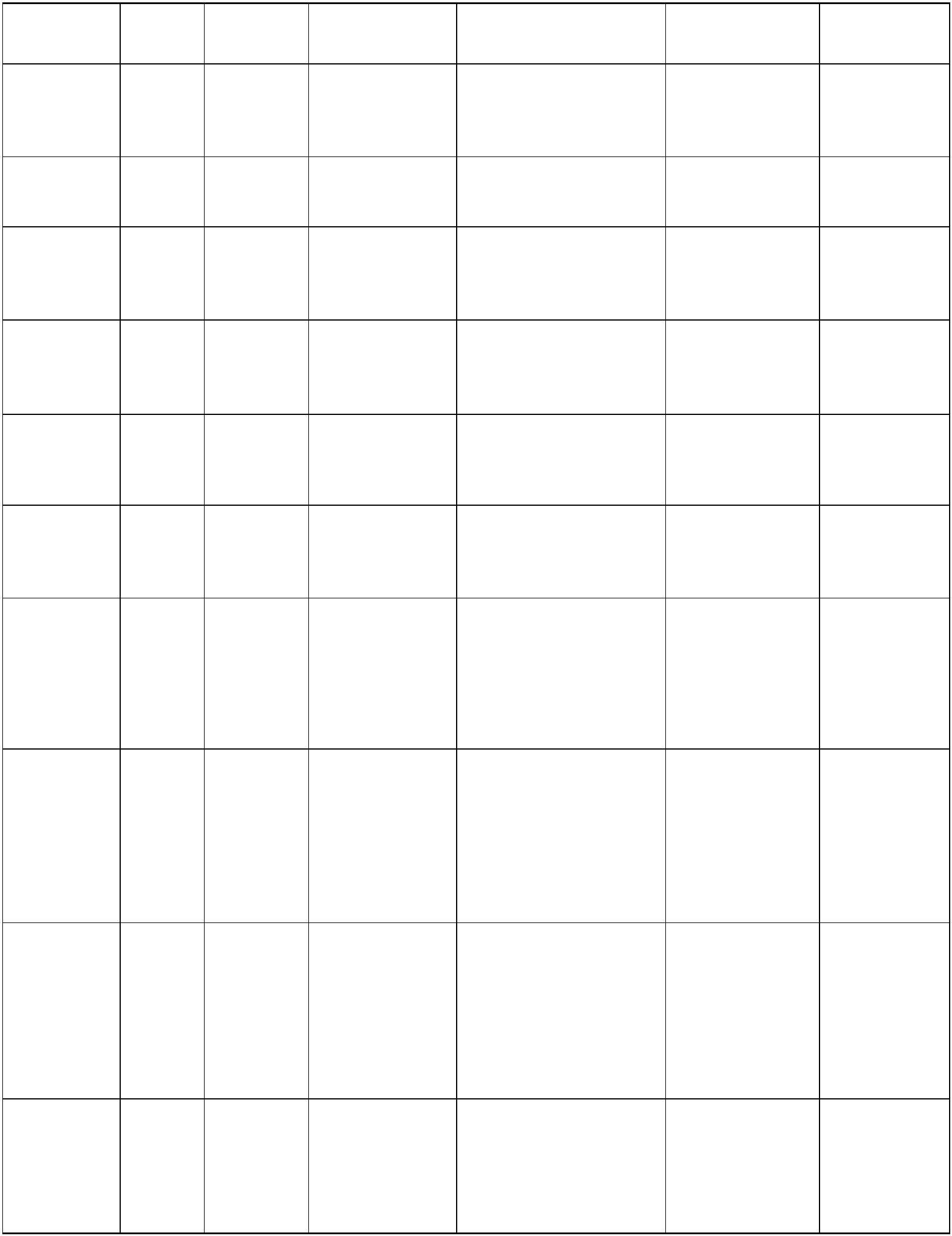 专业类 专业代码 专业名称 专业方向举例 主要对应职业类别专业类 专业代码 专业名称 专业方向举例 主要对应职业类别专业类 专业代码 专业名称 专业方向举例 主要对应职业类别专业类 专业代码 专业名称 专业方向举例 主要对应职业类别专业类 专业代码 专业名称 专业方向举例 主要对应职业类别专业类 专业代码 专业名称 专业方向举例 主要对应职业类别专业类 专业代码 专业名称 专业方向举例 主要对应职业类别专业类 专业代码 专业名称 专业方向举例 主要对应职业类别专业类 专业代码 专业名称 专业方向举例 主要对应职业类别衔接中职专业举例衔接中职专业举例衔接中职专业举例接续本科专业举例接续本科专业举例5202 地质类 5202025202 地质类 520202水文与工程地质水文与工程地质水文与工程地质地质勘探工程技术人员地质勘查人员水文地质与工程地质勘察水文地质与工程地质勘察水文地质与工程地质勘察勘查技术与工程资源勘查工程勘查技术与工程资源勘查工程勘查技术与工程资源勘查工程勘查技术与工程资源勘查工程勘查技术与工程资源勘查工程5202 地质类 520203 钻探技术5202 地质类 520203 钻探技术5202 地质类 520203 钻探技术5202 地质类 520203 钻探技术5202 地质类 520203 钻探技术5202 地质类 520203 钻探技术地质勘探工程技术人员地质勘查人员钻探工程技术钻探工程技术钻探工程技术勘查技术与工程勘查技术与工程勘查技术与工程勘查技术与工程勘查技术与工程5202 地质类 520204 矿山地质5202 地质类 520204 矿山地质5202 地质类 520204 矿山地质5202 地质类 520204 矿山地质煤矿地质非煤矿山地质地质勘探工程技术人员矿山工程技术人员地质勘查人员地质调查与找矿地质调查与找矿地质调查与找矿资源勘查工程地质工程资源勘查工程地质工程资源勘查工程地质工程资源勘查工程地质工程资源勘查工程地质工程5202 地质类 5202055202 地质类 520205地球物理勘探技术工程物探地球物理测井石油测井技术地质勘探工程技术人员地质勘查人员地球物理勘探地球物理勘探地球物理勘探勘查技术与工程勘查技术与工程勘查技术与工程勘查技术与工程勘查技术与工程5202 地质类 5202065202 地质类 520206地质灾害调查与防治地质灾害调查与防治地质灾害调查与防治地质勘探工程技术人员环境保护工程技术人员地质勘查人员地质灾害调查与治理施工地质灾害调查与治理施工地质灾害调查与治理施工地质工程环境工程地质工程环境工程地质工程环境工程5202 地质类 5202075202 地质类 520207环境地质工程环境地质工程环境地质工程地质勘探工程技术人员环境保护工程技术人员地质勘查人员环境监测技术环境监测技术环境监测技术环境工程资源勘查工程环境工程资源勘查工程环境工程资源勘查工程环境工程资源勘查工程环境工程资源勘查工程5202 地质类 520208岩土工程技术测绘和地理信息工程技术人员矿山工程技术人员岩土工程勘察与施工环境工程资源勘查工程5203 测绘地理信息类520301工程测量技术测绘和地理信息工程技术人员测绘服务人员地理信息服务人员工程测量国土资源调查地图制图与地理信息系统地质与测量遥感科学与技术地理信息科学测绘工程地理国情监测导航工程遥感科学与技术地理信息科学测绘工程地理国情监测导航工程5203 测绘地理信息类520302摄影测量与遥感技术测绘和地理信息工程技术人员测绘服务人员地理信息服务人员工程测量国土资源调查地图制图与地理信息系统地质与测量遥感科学与技术地理信息科学测绘工程地理国情监测导航工程5203 测绘地理信息类520303测绘工程技术术人员测绘服务人员地图制图与地理信息系统遥感科学与技术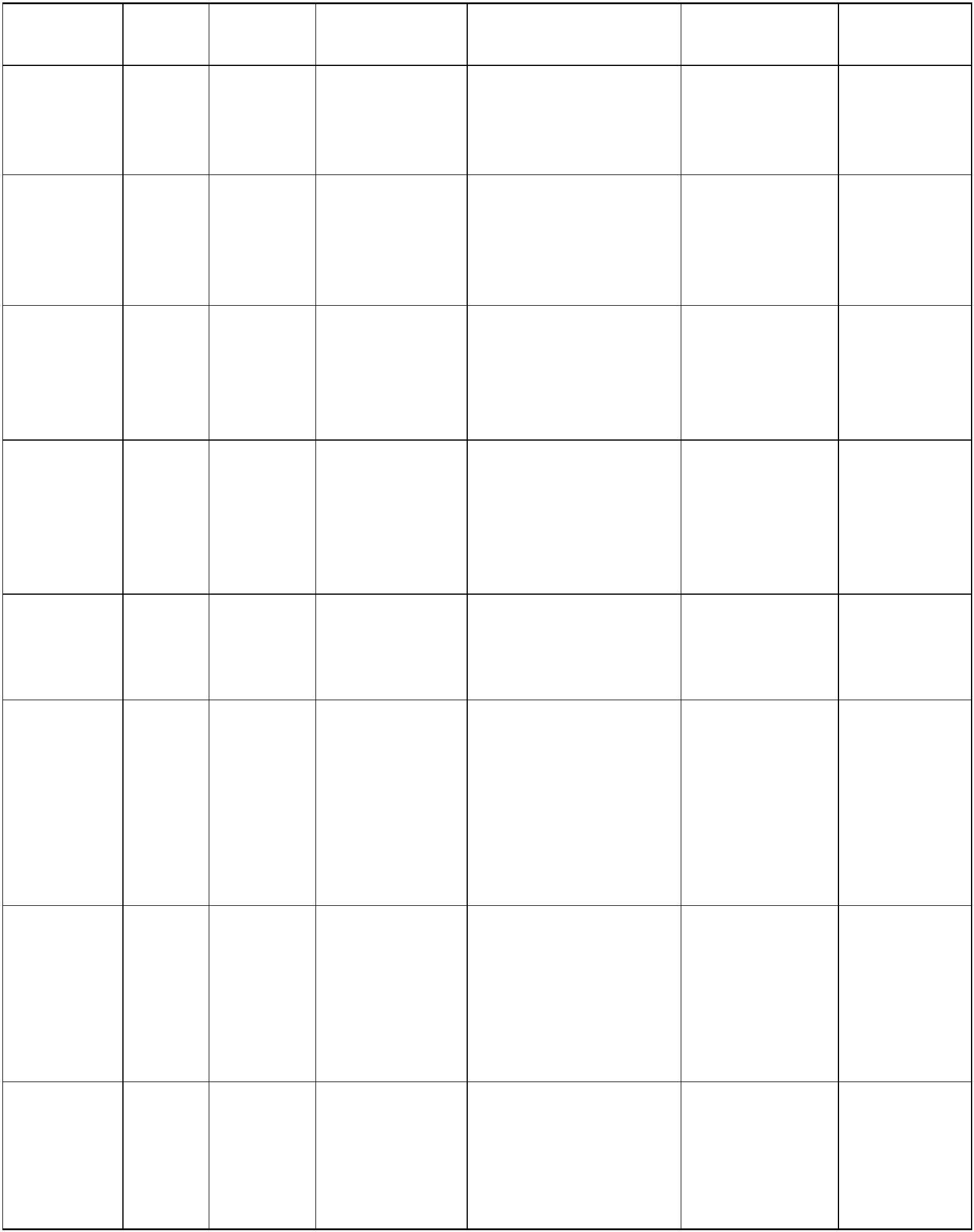 专业类 专业代码 专业名称 专业方向举例 主要对应职业类别专业类 专业代码 专业名称 专业方向举例 主要对应职业类别专业类 专业代码 专业名称 专业方向举例 主要对应职业类别专业类 专业代码 专业名称 专业方向举例 主要对应职业类别专业类 专业代码 专业名称 专业方向举例 主要对应职业类别专业类 专业代码 专业名称 专业方向举例 主要对应职业类别专业类 专业代码 专业名称 专业方向举例 主要对应职业类别专业类 专业代码 专业名称 专业方向举例 主要对应职业类别专业类 专业代码 专业名称 专业方向举例 主要对应职业类别衔接中职专业举例衔接中职专业举例衔接中职专业举例接续本科专业举例5203 测绘地理信息类5203 测绘地理信息类520304测绘地理信息技术测绘和地理信息工程技术人员地理信息服务人员工程测量地质与测量工程测量地质与测量工程测量地质与测量测绘工程地理信息科学地理国情监测测绘工程地理信息科学地理国情监测测绘工程地理信息科学地理国情监测测绘工程地理信息科学地理国情监测5203 测绘地理信息类520305地籍测绘与土地管理术人员测绘服务人员工程测量土地资源管理房地产开发与5203 测绘地理信息类520306 矿山测量术人员测绘服务人员工程测量 测绘工程5203 测绘地理信息类520307测绘与地质工程技术测绘和地理信息工程技术人员测绘服务人员工程测量地质与测量测绘工程地理信息科学地理国情监测5203 测绘地理信息类520308导航与位置服务测绘和地理信息工程技术人员地理信息服务人员地图制图与地理信息系统5203 测绘地理信息类520309地图制图与数字传播技术测绘和地理信息工程技术人员测绘服务人员地理信息服务人员信息系统数字媒体技术应用工程测量国土资源调查测绘工程数字出版网络与新媒体导航工程遥感科学与技5203 测绘地理信息类520310520310地理国情监测技术地理国情监测技术地理国情监测技术测绘和地理信息工程技术人员测绘服务人员地理信息服务人员工程测量国土资源调查地图制图与地理信息系统地质与测量工程测量国土资源调查地图制图与地理信息系统地质与测量工程测量国土资源调查地图制图与地理信息系统地质与测量地理国情监测测绘工程遥感科学与技术地理信息科学导航工程地理国情监测测绘工程遥感科学与技术地理信息科学导航工程地理国情监测测绘工程遥感科学与技术地理信息科学导航工程5203 测绘地理信息类5203 测绘地理信息类520311国土测绘与规划土地评价与规划建筑工程技术人员测绘和地理信息工程技术人员测绘服务人员地理信息服务人员建筑工程技术人员测绘和地理信息工程技术人员测绘服务人员地理信息服务人员建筑工程技术人员测绘和地理信息工程技术人员测绘服务人员地理信息服务人员工程测量工程测量工程测量测绘工程城乡规划人文地理与城乡规划测绘工程城乡规划人文地理与城乡规划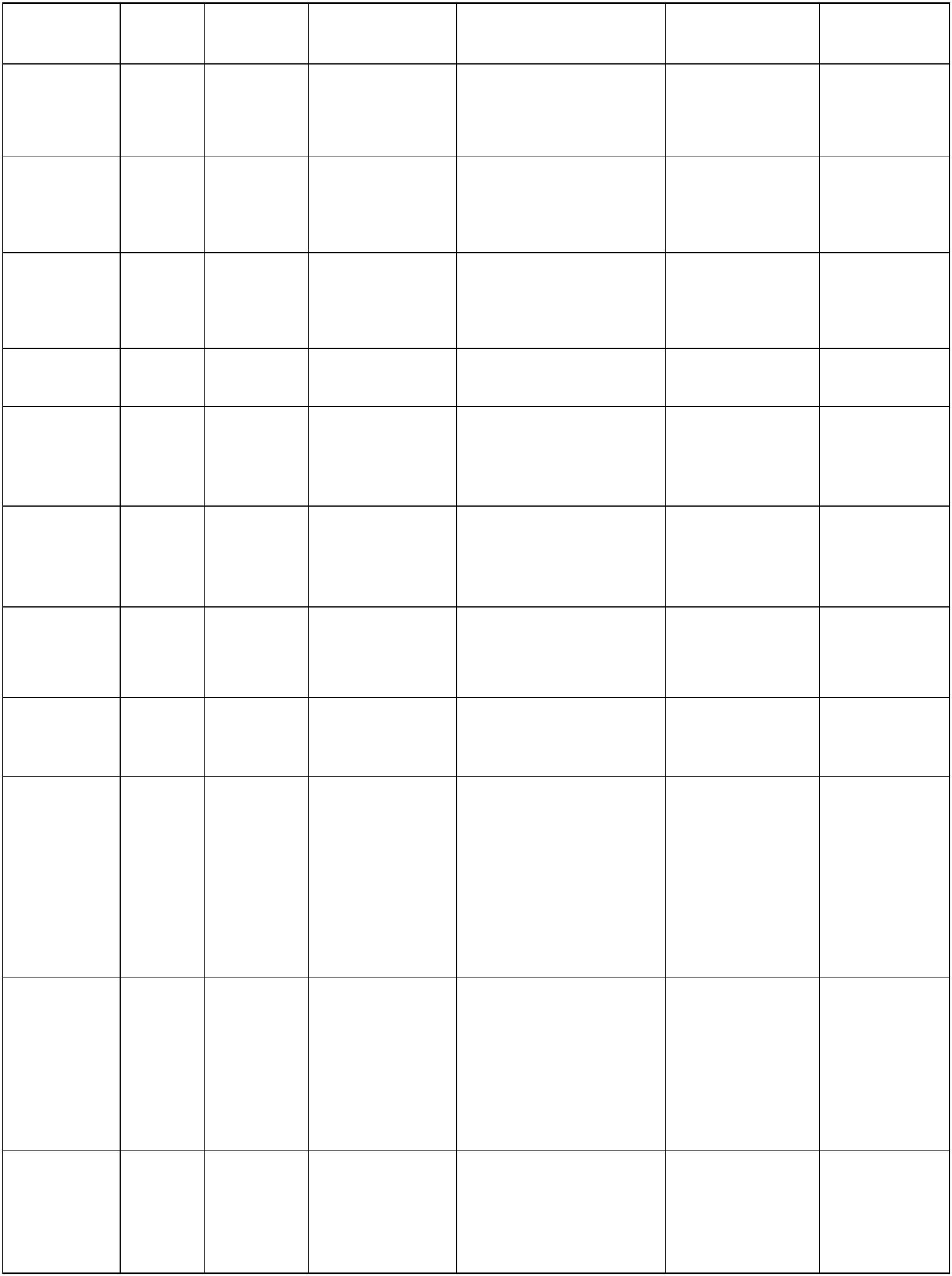 专业类 专业代码 专业名称 专业方向举例 主要对应职业类别专业类 专业代码 专业名称 专业方向举例 主要对应职业类别专业类 专业代码 专业名称 专业方向举例 主要对应职业类别专业类 专业代码 专业名称 专业方向举例 主要对应职业类别专业类 专业代码 专业名称 专业方向举例 主要对应职业类别专业类 专业代码 专业名称 专业方向举例 主要对应职业类别专业类 专业代码 专业名称 专业方向举例 主要对应职业类别专业类 专业代码 专业名称 专业方向举例 主要对应职业类别专业类 专业代码 专业名称 专业方向举例 主要对应职业类别专业类 专业代码 专业名称 专业方向举例 主要对应职业类别专业类 专业代码 专业名称 专业方向举例 主要对应职业类别专业类 专业代码 专业名称 专业方向举例 主要对应职业类别衔接中职专业举例衔接中职专业举例衔接中职专业举例接续本科专业举例5204 石油与天然气类5204 石油与天然气类520401 钻井技术 页岩气技术520401 钻井技术 页岩气技术520401 钻井技术 页岩气技术520401 钻井技术 页岩气技术520401 钻井技术 页岩气技术石油和天然气开采与储运人员地质勘查人员石油和天然气开采与储运人员地质勘查人员石油钻井石油钻井石油钻井石油工程海洋油气工程石油工程海洋油气工程石油工程海洋油气工程石油工程海洋油气工程5204 石油与天然气类5204 石油与天然气类520402油气开采技术采油技术采气技术井下作业技术石油和天然气开采与储运人员5204 石油与天然气类520403油气储运技术油气储运技术油气储运技术油气储运技术石油和天然气开采与储运人员石油与天然气贮运油气储运工程油气储运工程5204 石油与天然气类520404油气地质勘探技术油气地质勘探技术油气地质勘探技术油气地质勘探技术石油和天然气开采与储运人员石油地质录井与测井地质工程资源勘查工程地质工程资源勘查工程5204 石油与天然气类520405油田化学应用技术油田化学应用技术油田化学应用技术油田化学应用技术石油天然气工程技术人员化工工程技术人员化学工艺应用化学化学工程与工艺应用化学化学工程与工艺5204 石油与天然气类520406石油工程技术石油工程技术石油工程技术石油工程技术石油和天然气开采与储运人员石油钻井石油天然气开采石油工程煤矿开采技术煤矿开采煤矿掘进煤矿管理5205 煤炭类 520502 矿井建设矿井建设施工矿井建设预算矿山工程技术人员 矿井建设 土木工程5205 煤炭类 520503矿山机电技术矿山机电机电设备安装与维护电气防爆矿山工程技术人员矿物采选人员输配电及控制设备制造人员矿山机械运行与维修矿山机电机械设计制造及其自动化电气工程及其自动化自动化5205 煤炭类 520504矿井通风与安全煤矿通风安全管理矿物采选人员 矿井通风与安全 安全工程综合机械化采煤综采电气设备维修综合机械化掘进矿物采选人员矿山机械运行与维修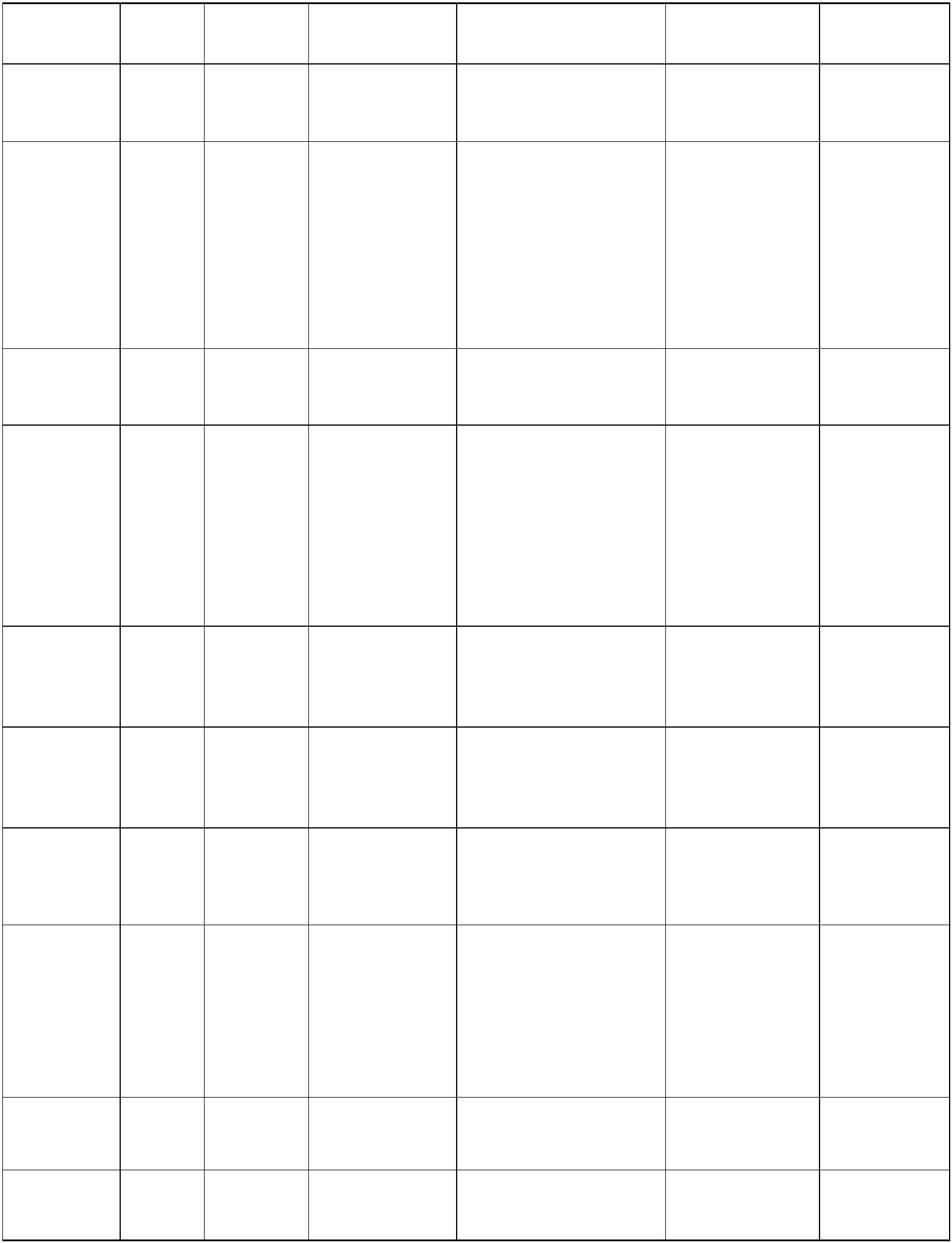 专业类 专业代码 专业名称 专业方向举例 主要对应职业类别衔接中职专业举例接续本科专业举例5205 煤炭类 520507煤炭深加工与利用煤炭洗选生产技术煤炭气化生产技术煤炭液化生产技炼焦人员煤化工生产人员化工产品生产通用工艺人员煤炭综合利用矿物加工工程化学工程与工艺5205 煤炭类 520508煤化分析与检验煤化分析煤质检验煤化工生产人员 工业分析与检验 应用化学5205 煤炭类 520509煤层气采输技术气抽采施工地面与井下煤层气抽采设计地面与井下煤层气抽采生产与管地质勘探工程技术人员矿物采选人员石油和天然气开采与储运人员钻探工程技术地球物理勘探矿井通风与安全安全工程地质工程5205 煤炭类 5205105205 煤炭类 5205105205 煤炭类 520510矿井运输与提升矿井运输与提升设备管理矿物采选人员矿山工程技术人员矿山机械运行与维修矿山机电机械工程采矿工程5206 金属与非金属矿类520601金属与非金属矿开采技术金属矿开采非金属矿开采矿山工程技术人员矿物采选人员采矿技术采矿工程安全工程5206 金属与非金属矿类520602矿物加工技术选矿技术尾矿施工技术矿山工程技术人员矿物采选人员选矿技术 矿物加工工程选矿技术 矿物加工工程选矿技术 矿物加工工程选矿技术 矿物加工工程5206 金属与非金属矿类520603矿业装备维护技术建筑安装施工人员矿山工程技术人员机械工程技术人员矿山机电矿山机械运行与维修采矿技术机械设计制造及其自动化机械电子工程过程装备与控5207 气象类 520701大气科学技术大气科学技术大气科学技术气象工程技术人员气象服务雷电防护技术大气科学应用气象学5207 气象类 520702大气探测技术气象探测气象装备保障气象工程技术人员气象服务雷电防护技术大气科学应用气象学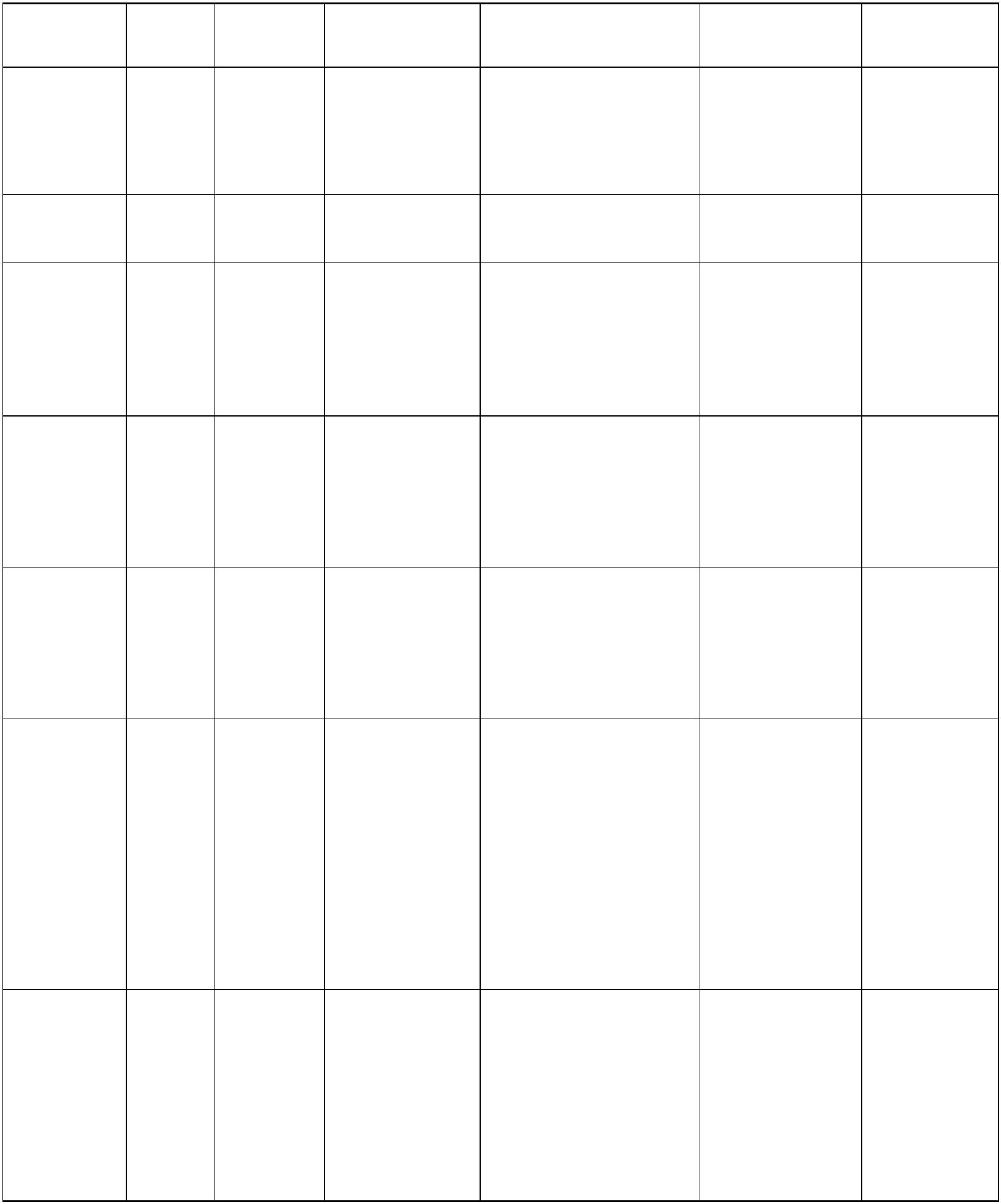 专业类 专业代码 专业名称 专业方向举例 主要对应职业类别衔接中职专业举例接续本科专业举例5207 气象类 520703应用气象技术公共气象服务农业气象服务气象工程技术人员气象服务生态环境保护应用气象学农业资源与环5208 环境保护类520801环境监测与控制技术环境监测环境治理技术化工环境监测与治理技术环境保护工程技术人员环境监测服务人员工业分析与检验化学工艺精细化工环境监测技术环境治理技术化学应用化学环境工程环境科学5208 环境保护类520802农村环境保护农村环境保护人员环境监测技术环境治理技术环境管理环境工程环境科学5208 环境保护类520803室内环境检测与控制技术室内环境检测与控制技术室内环境检测与控制技术环境保护工程技术人员环境监测服务人员工业分析与检验化学精细化工环境监测技术环境治理技术化学应用化学环境工程环境科学5208 环境保护类520804环境工程技术水处理技术大气污染治理技术固体废物处理处置技术环保设备与技术环保设施运营管理环境保护工程技术人员环境监测服务人员环境治理服务人员水生产、输排和水处理人员环境监测技术环境治理技术环境工程环境科学环境科学与工程环境生态工程环保设备工程资源环境科学给排水科学与工程环境工程环境科学环境科学与工程环境生态工程环保设备工程资源环境科学给排水科学与工程5208 环境保护类520805环境信息技术测绘和地理信息工程技术人员信息和通信工程技术人员环境保护工程技术人员地图制图与地理信息系统软件与信息服务环境监测技术环境治理技术环境科学与工程计算机科学与技术信息管理与信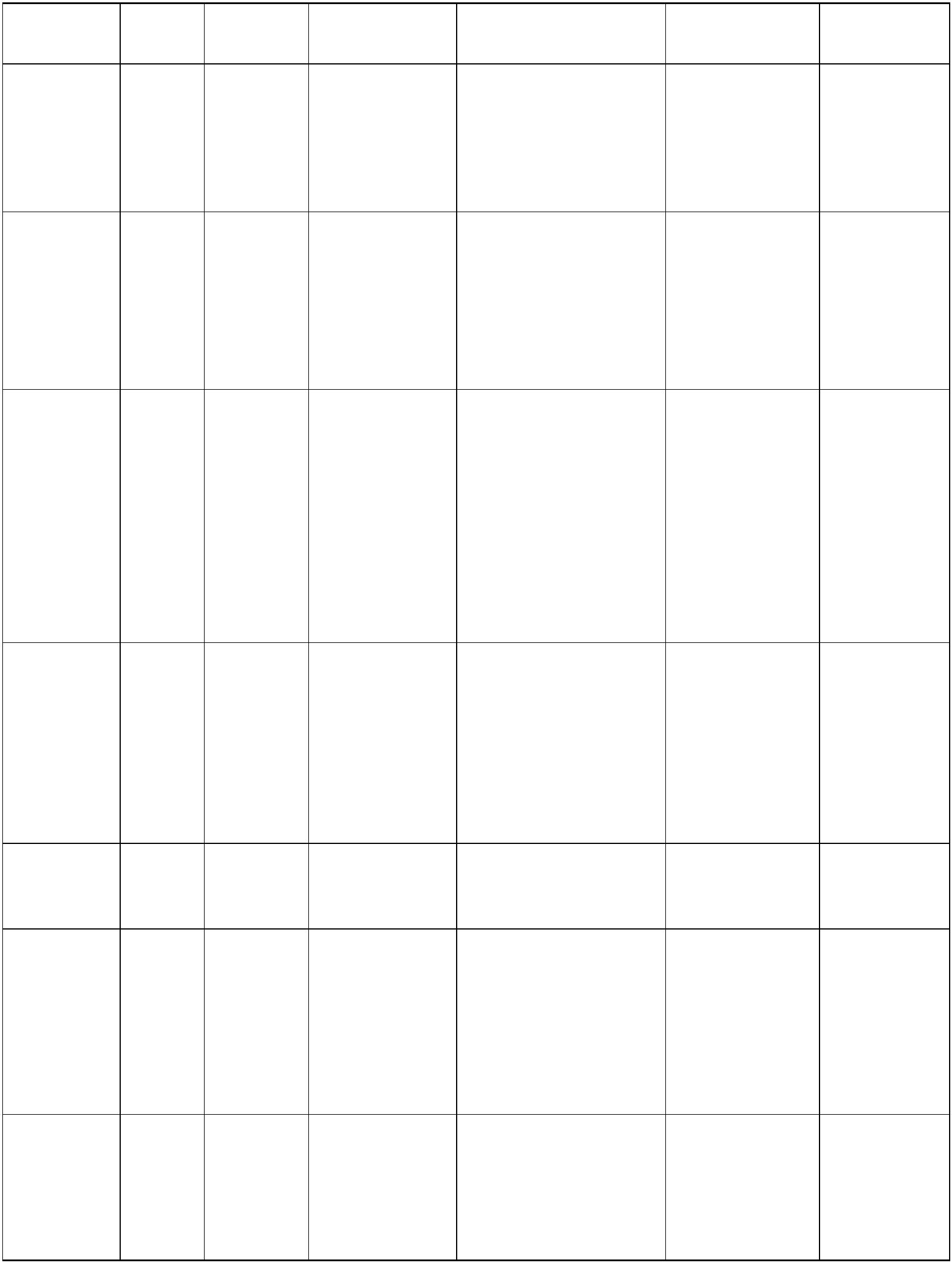 专业类 专业代码 专业名称 专业方向举例 主要对应职业类别专业类 专业代码 专业名称 专业方向举例 主要对应职业类别专业类 专业代码 专业名称 专业方向举例 主要对应职业类别专业类 专业代码 专业名称 专业方向举例 主要对应职业类别专业类 专业代码 专业名称 专业方向举例 主要对应职业类别专业类 专业代码 专业名称 专业方向举例 主要对应职业类别专业类 专业代码 专业名称 专业方向举例 主要对应职业类别专业类 专业代码 专业名称 专业方向举例 主要对应职业类别专业类 专业代码 专业名称 专业方向举例 主要对应职业类别专业类 专业代码 专业名称 专业方向举例 主要对应职业类别专业类 专业代码 专业名称 专业方向举例 主要对应职业类别衔接中职专业举例衔接中职专业举例衔接中职专业举例接续本科专业举例接续本科专业举例5208 环境保护类5208 环境保护类520806核与辐射检测防护技术电磁辐射检测与防护电离辐射检测与防护环境保护工程技术人员环境治理服务人员核化学化工环境治理技术环境监测技术核化学化工环境治理技术环境监测技术核化学化工环境治理技术环境监测技术核物理应用物理学应用化学环境工程环境科学核物理应用物理学应用化学环境工程环境科学核物理应用物理学应用化学环境工程环境科学5208 环境保护类520807环境规划与管理环境保护工程技术人员环境监测服务人员管理农村环境监测环境监测技术环境管理环境科学环境科学与工程5208 环境保护类520808环境评价与咨询服务环境影响评价环境监理环境保护工程技术人员环境监测服务人员农村环境监测生态环境保护地质灾害调查与环境科学环境科学与工程5208 环境保护类520809污染修复与生态工程技术土壤污染治理与修复技术地下水污染治理与修复技术环境保护工程技术人员环境治理服务人员生态环境保护环境监测技术环境治理技术环境科学环境科学与工程环境生态工程地下水科学与5208 环境保护类520810清洁生产与减排技术环境保护工程技术人员环境治理服务人员环境治理技术环境监测技术环境工程环境科学5208 环境保护类520811资源综合利用与管理技术源化生活垃圾资源化再生资源开发与环境治理服务人员废料和碎屑加工处理人员其他废弃资源综合利用人环境治理技术环境监测技术环境工程环境科学5209 安全类 520901安全健康与环保安全技术安全管理环境保护工程技术人员安全工程技术人员环境监测服务人员化工工程技术人员矿井通风与安全采矿技术环境监测技术环境治理技术环境管理安全工程环境工程工业工程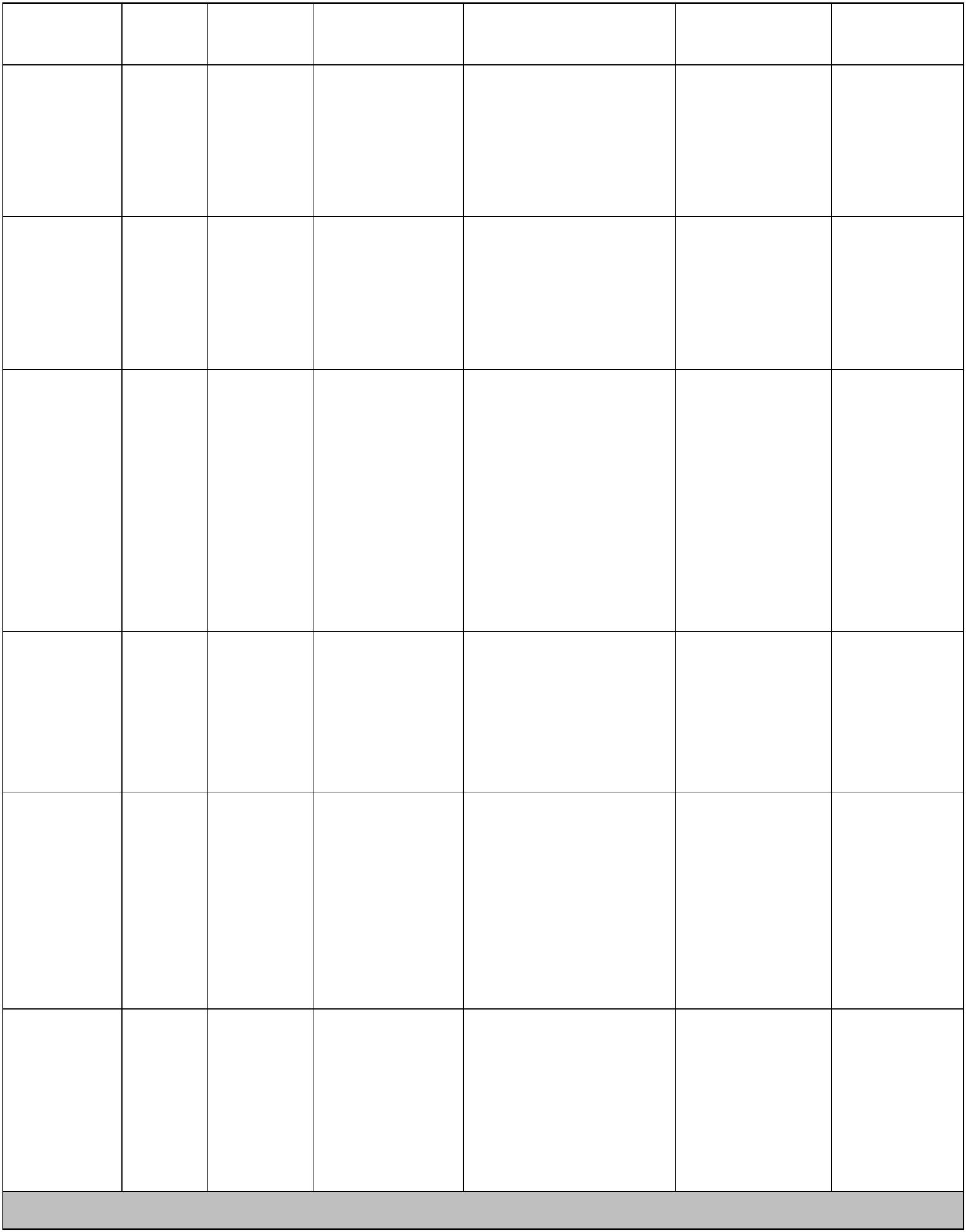 专业类 专业代码 专业名称 专业方向举例 主要对应职业类别衔接中职专业举例接续本科专业举例5209 安全类 520902化工安全技术化工环境监测与治理技术员化工工程技术人员安全工程技术人员精细化工工业分析与检验石油炼制消防工程工业工程化学工程与工5209 安全类 520903 救援技术灾害救援矿井救援山地救援安全应急管理安全工程技术人员地震工程技术人员消防和应急救援人员轨道交通运输机械设备操作人员矿井通风与安全采矿技术安全工程消防工程工业工程抢险救援指挥与技术5209 安全类 520904安全技术与管理术危险物品安全管理员矿物采选人员建筑工程技术人员建筑工程施工采矿技术有色金属冶炼安全工程工业工程5209 安全类 520905工程安全评价与监理特种设备安全标准化、计量、质量和认证认可工程技术人员机械工程技术人员矿井通风与安全采矿技术安全工程工业工程安全防范工程5209 安全类 520906安全生产监测监控证认可工程技术人员矿物采选人员化工产品生产通用工艺人矿井通风与安全采矿技术安全工程工业工程安全防范工程5209 安全类 520907职业卫生技术与管理环境保护工程技术人员安全工程技术人员卫生检验与检疫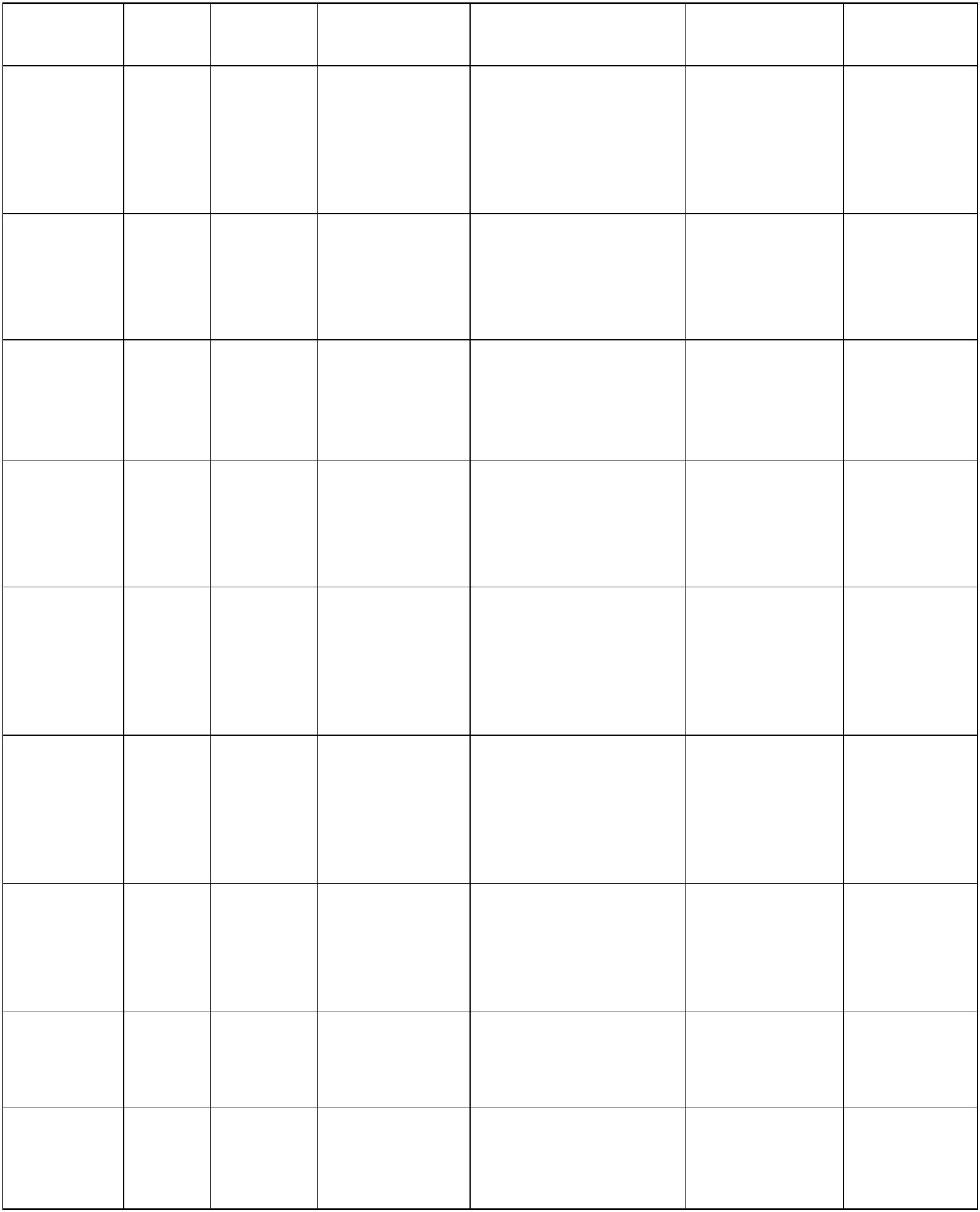 专业类 专业代码 专业名称 专业方向举例 主要对应职业类别衔接中职专业举例接续本科专业举例5301 电力技术类530101发电厂及电力系统发电厂电气运行电网运行技术电气安装与检修电力、热力生产和供应人员建筑安装施工人员电气设备供用电技术继电保护及自动电气工程及其自动化5301 电力技术类530102 供用电技术530102 供用电技术530102 供用电技术中低压配电网企业供配电电力工程技术人员电力、热力生产和供应人员电力供应服务人员供用电技术发电厂及变电站电气设备电气工程及其自动化5301 电力技术类530103电力系统自动化技术电力系统自动化技术电力系统自动化技术电力工程技术人员电力、热力生产和供应人员机械设备修理人员继电保护及自动装置调试维护供用电技术电气工程及其自动化5301 电力技术类530104高压输配电线路施工运行与维护高压输配电线路施工运行与维护电力电缆施工运行与维护电力工程技术人员土木工程建筑施工人员发电厂及变电站电气设备输配电线路施工与运行电气工程及其自动化5301 电力技术类530105电力系统继电保护与自动化技术电力系统继电保护与自动化技术电力系统继电保护与自动化技术电力工程技术人员建筑安装施工人员电力、热力生产和供应人员发电厂及变电站电气设备继电保护及自动装置调试维护供用电技术电气工程及其自动化5301 电力技术类530106水电站机电设备与自动化建筑安装施工人员电力、热力生产和供应人员水电厂机电设备安装与运行电气工程及其自动化5301 电力技术类530107电网监控技术电网监控技术电网监控技术电力、热力生产和供应人员电力工程技术人员发电厂及变电站电气设备继电保护及自动装置调试维护发电厂及变电站电气设备继电保护及自动装置调试维护电气工程及其自动化5301 电力技术类530108电力客户服务与管理电力客户服务用电管理电力工程技术人员电力供应服务人员电力营销供用电技术电力营销供用电技术电气工程及其自动化5301 电力技术类530109水电站与电力网水电站与电力网水电站与电力网电力工程技术人员电力、热力生产和供应人员发电厂及变电站电气设备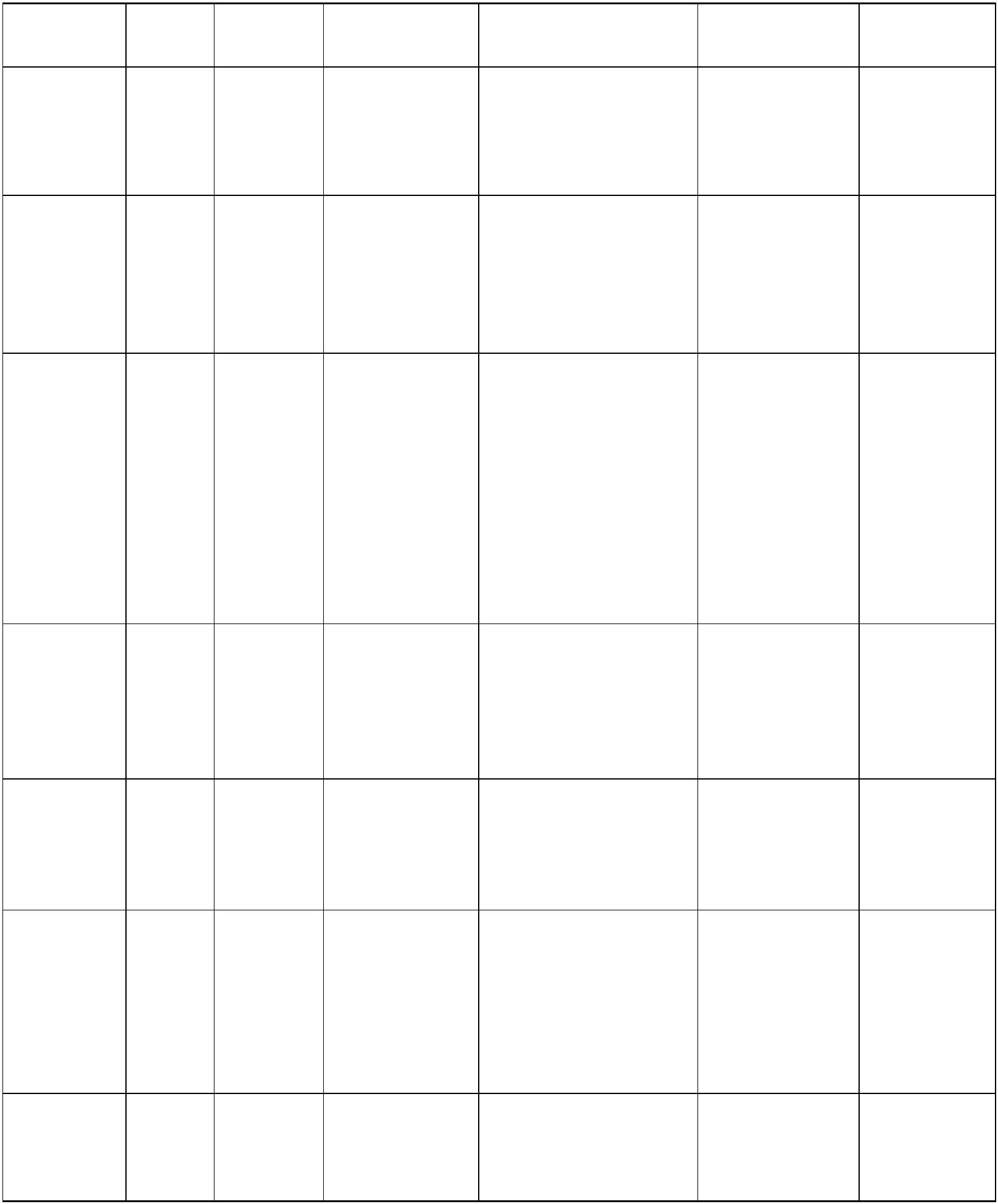 专业类 专业代码 专业名称 专业方向举例 主要对应职业类别专业类 专业代码 专业名称 专业方向举例 主要对应职业类别专业类 专业代码 专业名称 专业方向举例 主要对应职业类别专业类 专业代码 专业名称 专业方向举例 主要对应职业类别专业类 专业代码 专业名称 专业方向举例 主要对应职业类别专业类 专业代码 专业名称 专业方向举例 主要对应职业类别专业类 专业代码 专业名称 专业方向举例 主要对应职业类别专业类 专业代码 专业名称 专业方向举例 主要对应职业类别专业类 专业代码 专业名称 专业方向举例 主要对应职业类别专业类 专业代码 专业名称 专业方向举例 主要对应职业类别专业类 专业代码 专业名称 专业方向举例 主要对应职业类别专业类 专业代码 专业名称 专业方向举例 主要对应职业类别专业类 专业代码 专业名称 专业方向举例 主要对应职业类别专业类 专业代码 专业名称 专业方向举例 主要对应职业类别专业类 专业代码 专业名称 专业方向举例 主要对应职业类别衔接中职专业举例衔接中职专业举例衔接中职专业举例接续本科专业举例5301 电力技术类5301 电力技术类5301 电力技术类530110530110电源变换技术与应用太阳能、风能电源系统应用电动汽车充电设备应用电力、热力生产和供应人员电子工程技术人员电气工程技术人员电气运行与控制风电场机电设备运行与维护电气运行与控制风电场机电设备运行与维护电气运行与控制风电场机电设备运行与维护电子信息工程电子信息工程电子信息工程电子信息工程5301 电力技术类5301 电力技术类5301 电力技术类5301 电力技术类530111农业电气化技术电气设备设计开发与制造农村电气工程农业自动化系统建筑安装施工人员机械设备修理人员电力供应服务人员农业工程技术人员电力工程技术人员农村电气技术供用电技术农村电气技术供用电技术农村电气技术供用电技术农业电气化农业机械化及其自动化农业电气化农业机械化及其自动化农业电气化农业机械化及其自动化农业电气化农业机械化及其自动化5301 电力技术类5301 电力技术类5301 电力技术类530112530112分布式发电与微电网技术太阳能发电技术利用风力发电技术利用储能与充放电技术微网能量管理与运行控制电力工程技术人员电力、热力生产和供应人员建筑安装施工人员机械设备修理人员风电场机电设备运行与维护太阳能与沼气技术利用发电厂及变电站电气设备供用电技术风电场机电设备运行与维护太阳能与沼气技术利用发电厂及变电站电气设备供用电技术风电场机电设备运行与维护太阳能与沼气技术利用发电厂及变电站电气设备供用电技术电气工程及其自动化自动化新能源科学与工程电气工程与智能控制智能电网信息工程电气工程及其自动化自动化新能源科学与工程电气工程与智能控制智能电网信息工程电气工程及其自动化自动化新能源科学与工程电气工程与智能控制智能电网信息工程电气工程及其自动化自动化新能源科学与工程电气工程与智能控制智能电网信息工程5302 热能与发电工程类5302 热能与发电工程类530201530201530201电厂热能动力装置电厂热能动力设备运行维护电力热能力动力设备安装检修电力工程技术人员电力、热力生产和供应人员建筑安装施工人员机械设备修理人员火电厂热力设备运行与检修火电厂热力设备安装火电厂热力设备运行与检修火电厂热力设备安装火电厂热力设备运行与检修火电厂热力设备安装能源与动力工程能源与动力工程能源与动力工程能源与动力工程5302 热能与发电工程类5302 热能与发电工程类530202530202530202城市热能应用技术热力公司热力管网安装与维护热电厂与供热设备运行与检修电力、热力生产和供应人员机械设备修理人员火电厂热力设备运行与检修火电厂热力设备运行与检修火电厂热力设备运行与检修能源与动力工程能源与动力工程能源与动力工程能源与动力工程5302 热能与发电工程类5302 热能与发电工程类530203530203530203核电站动力设备运行与维护核电站常规岛设备安装、检修和调试核电常规岛运行维护核电燃料管理电力工程技术人员电力、热力生产和供应人员建筑安装施工人员机械设备修理人员反应堆及核电厂运行火电厂热力设备运行与检修火电厂热力设备安装反应堆及核电厂运行火电厂热力设备运行与检修火电厂热力设备安装反应堆及核电厂运行火电厂热力设备运行与检修火电厂热力设备安装核工程与核技术能源与动力工程核工程与核技术能源与动力工程核工程与核技术能源与动力工程核工程与核技术能源与动力工程5302 热能与发电工程类5302 热能与发电工程类530204530204530204火电厂集控运行火电厂集控运行火电厂集控运行电力、热力生产和供应人员火电厂热力设备运行与检修火电厂集控运行火电厂热力设备运行与检修火电厂集控运行火电厂热力设备运行与检修火电厂集控运行能源与动力工程能源与动力工程能源与动力工程能源与动力工程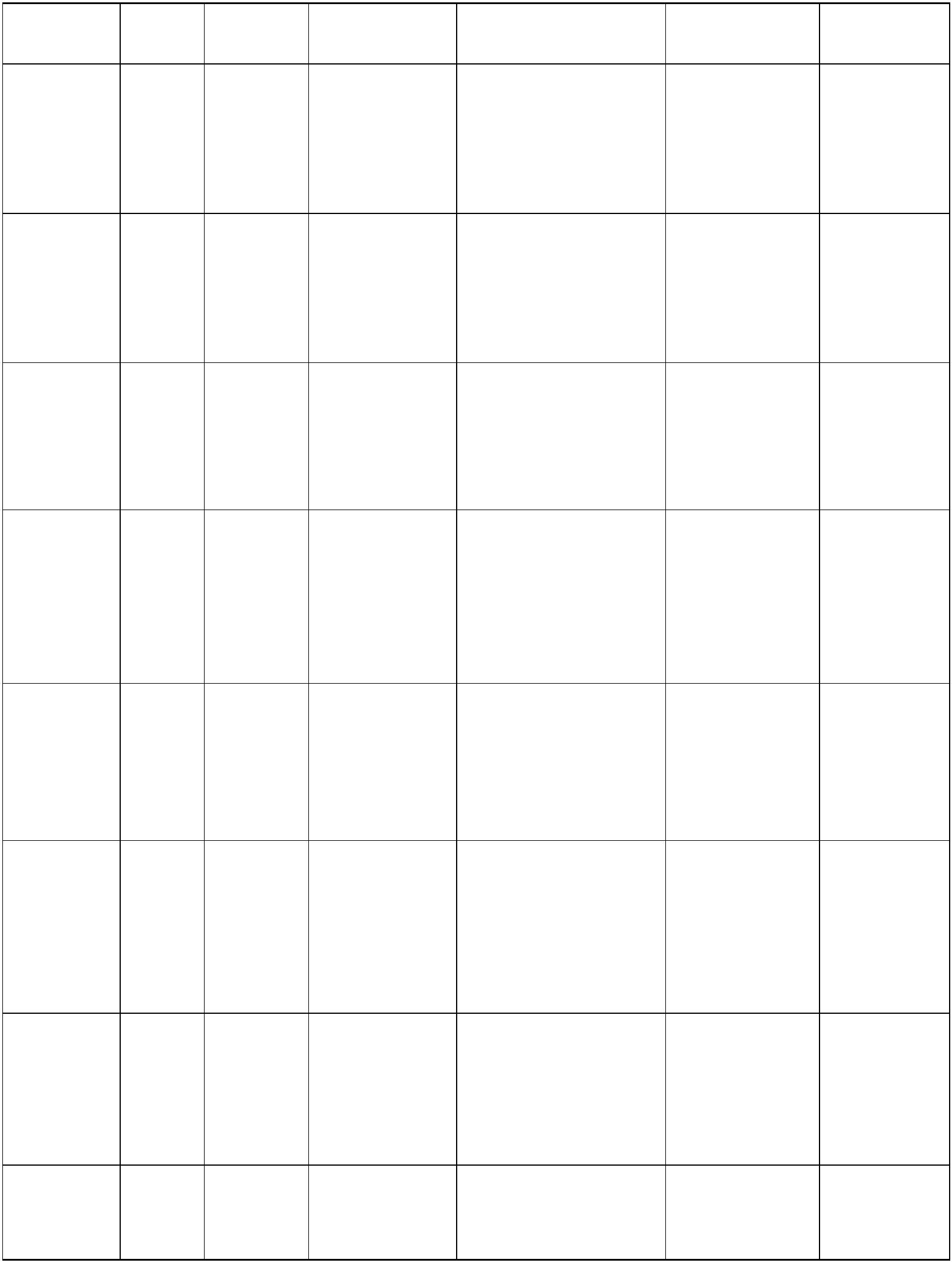 专业类 专业代码 专业名称 专业方向举例 主要对应职业类别专业类 专业代码 专业名称 专业方向举例 主要对应职业类别专业类 专业代码 专业名称 专业方向举例 主要对应职业类别专业类 专业代码 专业名称 专业方向举例 主要对应职业类别专业类 专业代码 专业名称 专业方向举例 主要对应职业类别专业类 专业代码 专业名称 专业方向举例 主要对应职业类别专业类 专业代码 专业名称 专业方向举例 主要对应职业类别专业类 专业代码 专业名称 专业方向举例 主要对应职业类别专业类 专业代码 专业名称 专业方向举例 主要对应职业类别专业类 专业代码 专业名称 专业方向举例 主要对应职业类别专业类 专业代码 专业名称 专业方向举例 主要对应职业类别衔接中职专业举例衔接中职专业举例衔接中职专业举例衔接中职专业举例接续本科专业举例5302 热能与发电工程类5302 热能与发电工程类530205电厂化学与环保技术电厂化学监督水处理设备运行管理电力环保与监测环境保护工程技术人员电力、热力生产和供应人员火电厂水处理及化学监督环境监测技术环境管理环境治理技术火电厂水处理及化学监督环境监测技术环境管理环境治理技术火电厂水处理及化学监督环境监测技术环境管理环境治理技术火电厂水处理及化学监督环境监测技术环境管理环境治理技术应用化学能源与环境系统工程环境工程应用化学能源与环境系统工程环境工程应用化学能源与环境系统工程环境工程应用化学能源与环境系统工程环境工程5302 热能与发电工程类5302 热能与发电工程类530206电厂热工自动化技术热工仪表热工测控电力工程技术人员建筑安装施工人员机械设备修理人员火电厂热工仪表安装与检修工业自动化仪表及应用火电厂热工仪表安装与检修工业自动化仪表及应用火电厂热工仪表安装与检修工业自动化仪表及应用火电厂热工仪表安装与检修工业自动化仪表及应用能源与动力工程自动化测控技术与仪器能源与动力工程自动化测控技术与仪器能源与动力工程自动化测控技术与仪器能源与动力工程自动化测控技术与仪器5303 新能源发电工程类5303 新能源发电工程类530301风力发电工程技术风力发电技术与电网自动化风电场设备安装与调试电力工程技术人员建筑安装施工人员电力、热力生产和供应人员机械设备修理人员发电厂及变电站电气设备发电厂及变电站电气设备发电厂及变电站电气设备5303 新能源发电工程类5303 新能源发电工程类530302风电系统运行与维护风电系统运行与维护风电系统运行与维护电力工程技术人员锅炉及原动设备制造人员电力、热力生产和供应人员机械设备修理人员发电厂及变电站电气设备风电场机电设备运行与维护供用电技术发电厂及变电站电气设备风电场机电设备运行与维护供用电技术发电厂及变电站电气设备风电场机电设备运行与维护供用电技术发电厂及变电站电气设备风电场机电设备运行与维护供用电技术程电气工程及其程电气工程及其程电气工程及其程电气工程及其5303 新能源发电工程类530303生物质能应用技术生物质焚烧锅炉技术生物质电站的运行与维护电力、热力生产和供应人员农村能源利用人员石油炼制生产人员机械设备修理人员太阳能与沼气技术利用火电厂热力设备运行与检修生物科学生物技术新能源科学与工程5303 新能源发电工程类530304光伏发电技术与应用光伏设备运行与维护人员电力、热力生产和供应人太阳能与沼气技术利用新能源科学与工程5303 新能源发电工程类530305工业节能技术工业热工控制技术建筑节能技术管理（工业）工程技术人员供热通风与空调施工运行楼宇智能化设备安装与运行能源与动力工程建筑环境与能源应用工程能源经济5303 新能源发电工程类530306节电技术与管理节电技术与管理节电技术与管理管理（工业）工程技术人员电力供应服务人员电气运行与控制电气技术应用电气工程及其自动化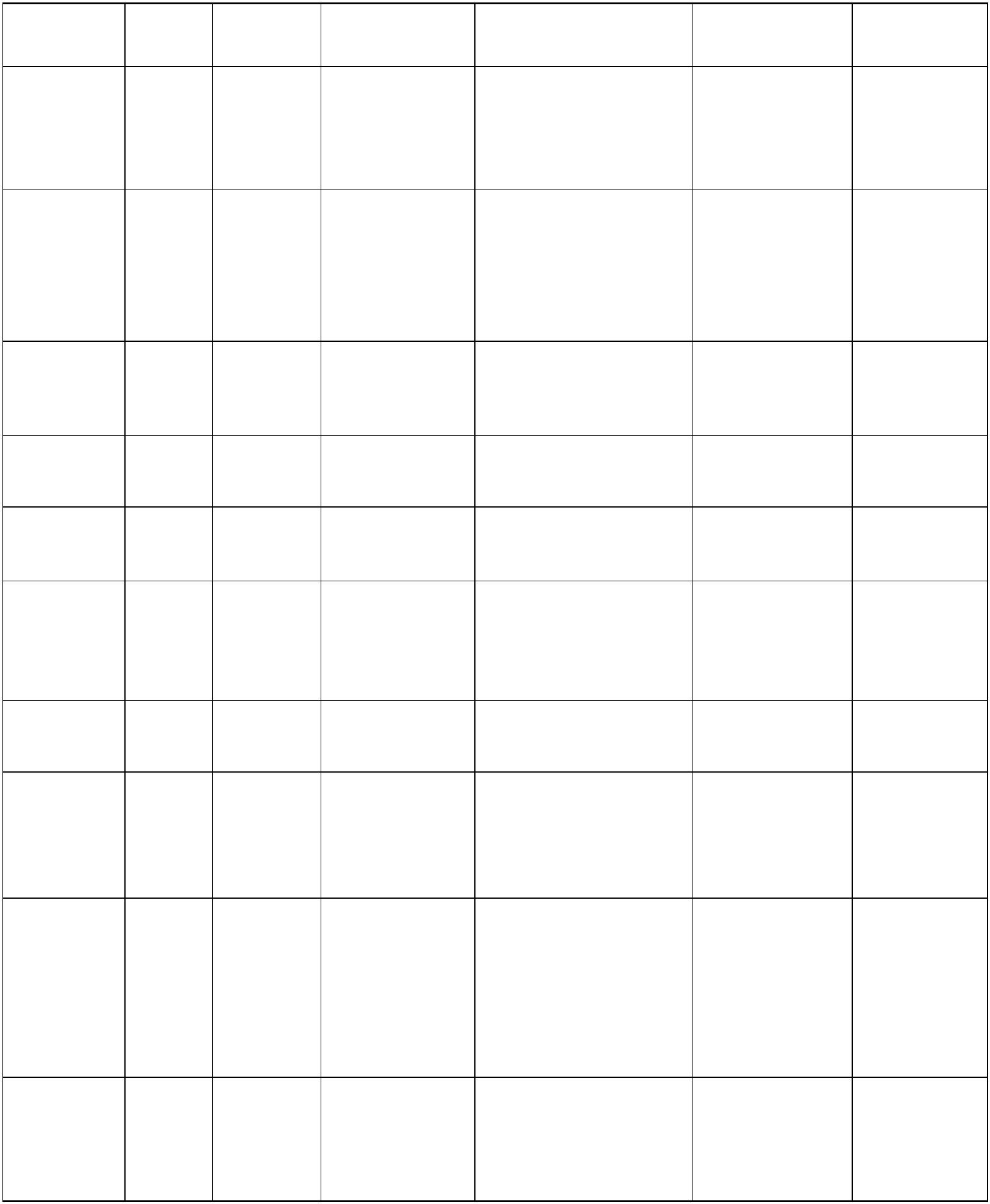 专业类 专业代码 专业名称 专业方向举例 主要对应职业类别衔接中职专业举例接续本科专业举例5303 新能源发电工程类530307太阳能光热技术与应用设计与制造太阳能光热电厂农村能源利用人员电力、热力生产和供应人太阳能与沼气技术利用新能源科学与工程5303 新能源发电工程类530308530308530308农村能源与环境技术农村能源利用生物质能发电农用风能与太阳能发电农村节能技术农村能源利用生物质能发电农用风能与太阳能发电农村节能技术农村能源利用生物质能发电农用风能与太阳能发电农村节能技术农村能源利用人员环境保护工程技术人员电力、热力生产和供应人员农村能源利用人员环境保护工程技术人员电力、热力生产和供应人员农村能源利用人员环境保护工程技术人员电力、热力生产和供应人员农村环境监测农村环境监测农业建筑环境与能源工程农业建筑环境与能源工程农业建筑环境与能源工程农业建筑环境与能源工程5304黑色金属材料类5304黑色金属材料类530401黑色冶金技术黑色冶金技术黑色冶金技术黑色冶金技术黑色冶金技术冶金工程技术人员 钢铁冶炼 冶金工程冶金工程技术人员 钢铁冶炼 冶金工程冶金工程技术人员 钢铁冶炼 冶金工程冶金工程技术人员 钢铁冶炼 冶金工程冶金工程技术人员 钢铁冶炼 冶金工程冶金工程技术人员 钢铁冶炼 冶金工程冶金工程技术人员 钢铁冶炼 冶金工程冶金工程技术人员 钢铁冶炼 冶金工程冶金工程技术人员 钢铁冶炼 冶金工程冶金工程技术人员 钢铁冶炼 冶金工程冶金工程技术人员 钢铁冶炼 冶金工程5304黑色金属材料类5304黑色金属材料类530402轧钢工程技术轧钢工程技术轧钢工程技术轧钢工程技术轧钢工程技术金属轧制人员 金属压力加工 金属材料工程金属轧制人员 金属压力加工 金属材料工程金属轧制人员 金属压力加工 金属材料工程金属轧制人员 金属压力加工 金属材料工程金属轧制人员 金属压力加工 金属材料工程金属轧制人员 金属压力加工 金属材料工程金属轧制人员 金属压力加工 金属材料工程金属轧制人员 金属压力加工 金属材料工程金属轧制人员 金属压力加工 金属材料工程金属轧制人员 金属压力加工 金属材料工程金属轧制人员 金属压力加工 金属材料工程金属轧制人员 金属压力加工 金属材料工程5304黑色金属材料类5304黑色金属材料类530403钢铁冶金设备应用技术钢铁冶金设备应用技术钢铁冶金设备应用技术钢铁冶金设备应用技术钢铁冶金设备应用技术冶金工程技术人员冶金工程技术人员冶金工程技术人员钢铁装备运行与维护钢铁装备运行与维护钢铁装备运行与维护机械设计制造及其自动化机械设计制造及其自动化机械设计制造及其自动化机械设计制造及其自动化5304黑色金属材料类5304黑色金属材料类530404金属材料质量检测金属材料质量检测金属材料质量检测金属材料质量检测金属材料质量检测检验、检测和计量服务人员检验试验人员检验、检测和计量服务人员检验试验人员检验、检测和计量服务人员检验试验人员工程材料检测技术机电产品检测技术应用工程材料检测技术机电产品检测技术应用工程材料检测技术机电产品检测技术应用5304黑色金属材料类530405铁矿资源综合利用铁矿资源综合利用铁矿资源综合利用铁合金冶炼人员有色金属冶炼钢铁冶炼冶金工程5305有色金属材料类530501有色冶金技术稀土冶金技术有色轻金属冶炼有色重金属冶炼冶金工程技术人员重有色金属冶炼人员轻有色金属冶炼人员稀贵金属冶炼人员有色金属冶炼 冶金工程有色金属冶炼 冶金工程有色金属冶炼 冶金工程5305有色金属材料类530502有色冶金设备应用技术冶金工程技术人员有色装备运行与维护有色金属冶炼机械设计制造及其自动化过程装备与控制工程5305有色金属材料类530503金属压力加工金属轧制人员金属压力加工机械加工技术材料科学与工程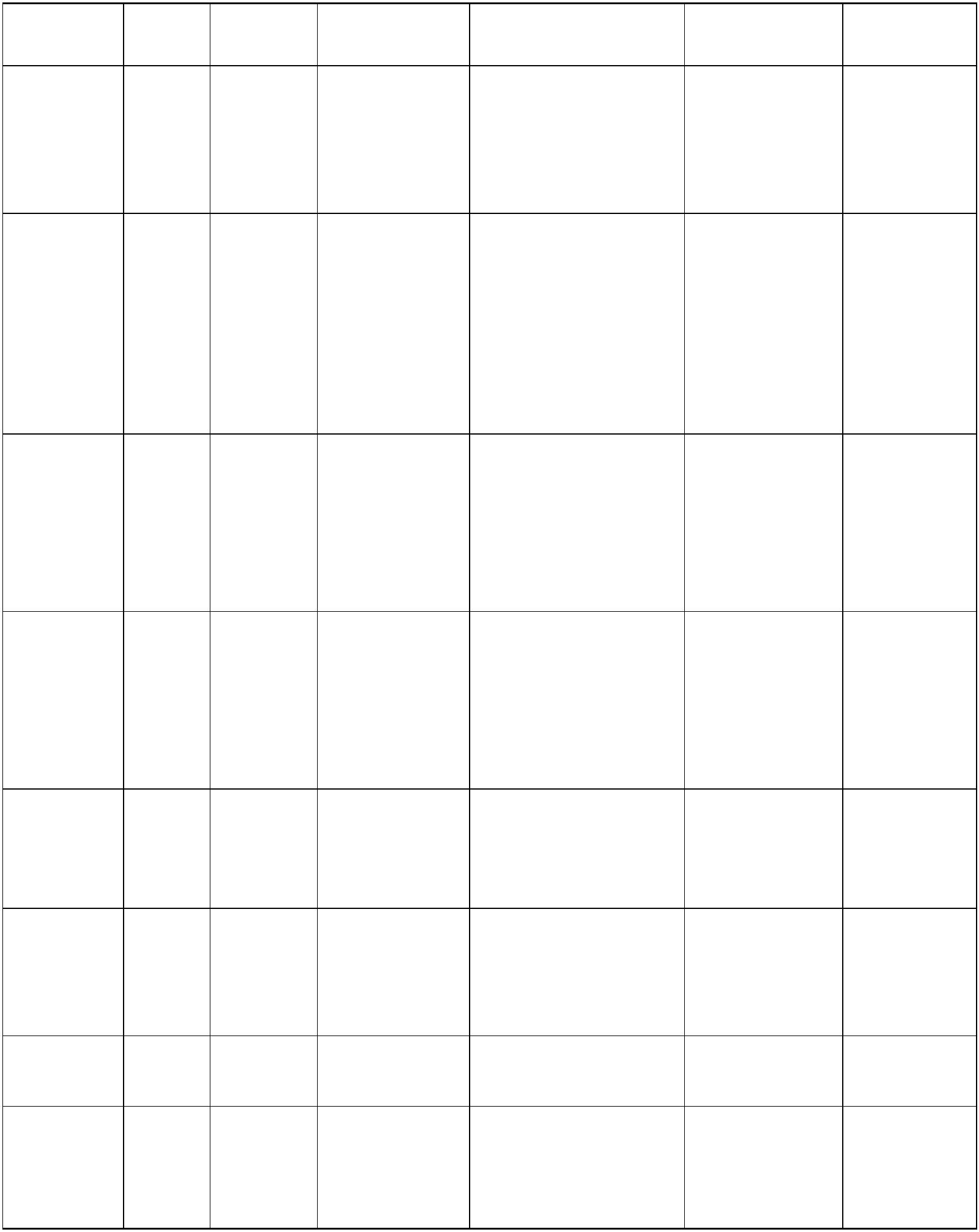 专业类 专业代码 专业名称 专业方向举例 主要对应职业类别衔接中职专业举例接续本科专业举例5305有色金属材料类530504金属精密成型技术硬质合金生产人员有色金属冶炼钢铁冶炼与工程材料科学与工程5306非金属材料类530601材料工程技术硅酸盐建材工程技术人员橡胶制品生产人员塑料制品加工人员高分子材料加工工艺橡胶工艺冶金工程无机非金属材料工程5306非金属材料类530602高分子材料工程技术高分子材料技术塑料工程技术化纤技术橡胶制品生产人员塑料制品加工人员化学纤维制造人员高分子材料加工工艺橡胶工艺化学工艺精细化工高分子材料与工程复合材料与工程材料科学与工程5306非金属材料类530603复合材料工程技术建材工程技术人员化学纤维制造人员非金属矿物制品制造人员高分子材料加工工艺橡胶工艺工程复合材料与工程材料科学与工5306非金属材料类530604非金属矿物材料技术石材工程技术非金属矿物制品技术建材工程技术人员非金属矿物制品制造人员硅酸盐工艺及工业控制建筑与工程材料选矿技术硅酸盐工艺及工业控制建筑与工程材料选矿技术无机非金属材料工程材料科学与工程无机非金属材料工程材料科学与工程5306非金属材料类530605光伏材料制备技术光伏材料加工技术光伏材料应用技术输配电及控制设备制造人员输配电及控制设备制造人员输配电及控制设备制造人员材料物理新能源材料与器件材料物理新能源材料与器件5306非金属材料类530606炭素加工技术炭素加工技术炭素加工技术石墨及炭素制品生产人员石墨及炭素制品生产人员石墨及炭素制品生产人员无机非金属材料工程无机非金属材料工程5306非金属材料类530607硅材料制备技术硅材料制备技术硅材料制备技术半导体材料制备人员化学工艺工业分析与检验化工机械与设备化学工程与工艺应用化学冶金工程化学工程与工艺应用化学冶金工程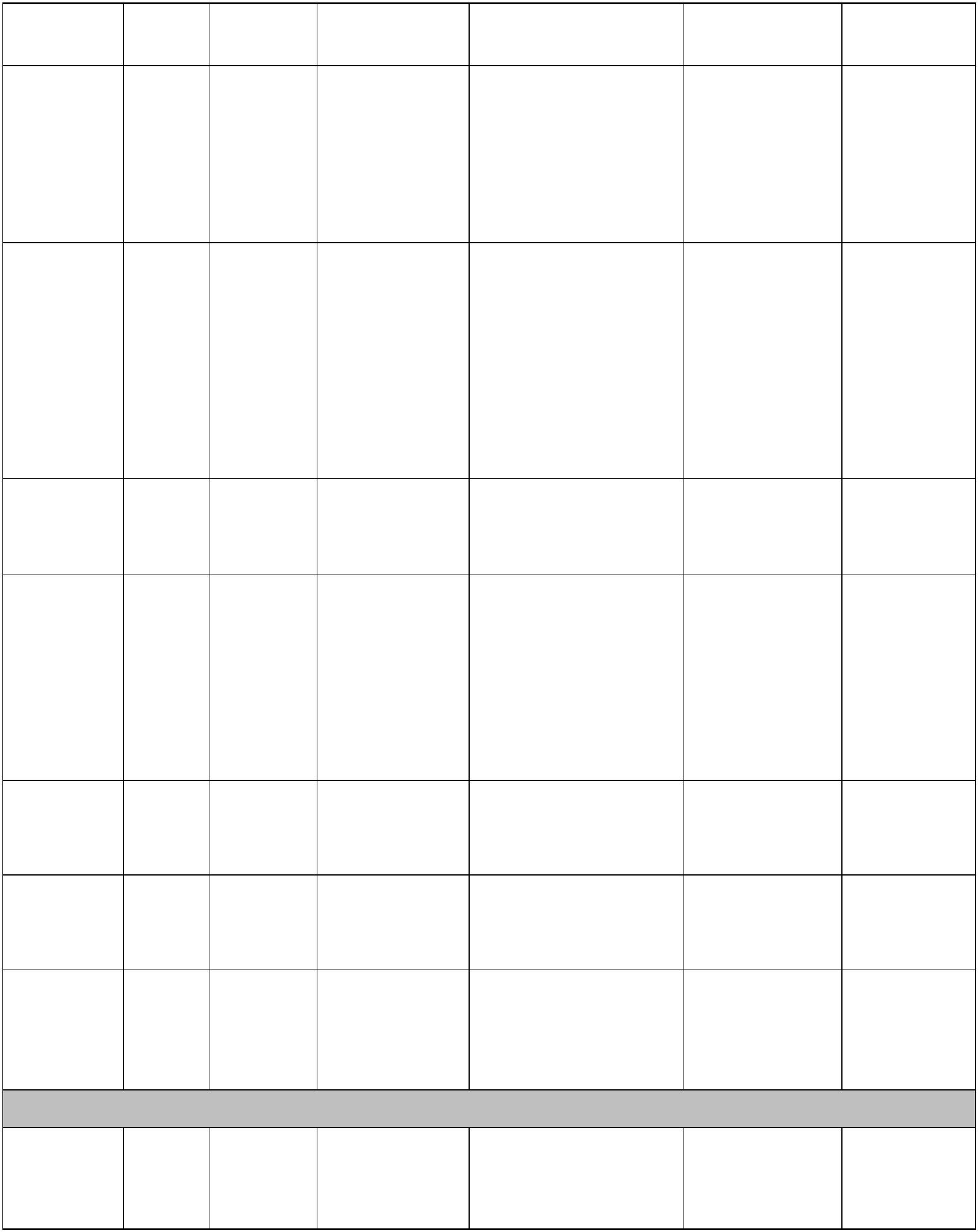 专业类 专业代码 专业名称 专业方向举例 主要对应职业类别专业类 专业代码 专业名称 专业方向举例 主要对应职业类别专业类 专业代码 专业名称 专业方向举例 主要对应职业类别专业类 专业代码 专业名称 专业方向举例 主要对应职业类别专业类 专业代码 专业名称 专业方向举例 主要对应职业类别专业类 专业代码 专业名称 专业方向举例 主要对应职业类别专业类 专业代码 专业名称 专业方向举例 主要对应职业类别专业类 专业代码 专业名称 专业方向举例 主要对应职业类别专业类 专业代码 专业名称 专业方向举例 主要对应职业类别衔接中职专业举例衔接中职专业举例衔接中职专业举例接续本科专业举例5306非金属材料类5306非金属材料类530608橡胶工程技术橡胶制品生产人员高分子材料加工工艺橡胶工艺化学工艺精细化工高分子材料加工工艺橡胶工艺化学工艺精细化工高分子材料加工工艺橡胶工艺化学工艺精细化工高分子材料与工程复合材料与工程材料科学与工程高分子材料与工程复合材料与工程材料科学与工程高分子材料与工程复合材料与工程材料科学与工程高分子材料与工程复合材料与工程材料科学与工程5307建筑材料类530701建筑材料工程技术玻璃生产技术陶瓷生产技术混玻璃及玻璃制品生产加工人员硅酸盐工艺及工业控制材料科学与工程5307建筑材料类530702建筑材料检测技术检验、检测和计量服务人员检验试验人员5307建筑材料类530703建筑装饰材料技术玻璃及玻璃制品生产加工人员陶瓷制品制造人员建筑与工程材料材 料 科 学 与 工程5307建筑材料类530704建筑材料设备应用通用工程机械操作人员建材装备运行与维护建材装备运行与维护机械工程机械设计制造及其自动化5307建筑材料类530705新型建筑材料技术建材工程技术人员砖瓦石材等建筑材料制造人员建筑与工程材料无 机 非 金 属 材料工程无 机 非 金 属 材料工程无 机 非 金 属 材料工程5307建筑材料类530706建筑材料生产与管理环境保护工程技术人员标准化、计量、质量和认证认可工程技术人员安全工程技术人员硅酸盐工艺及工业控制硅酸盐工艺及工业控制环境科学与工程质量管理工程5401 建筑设计类540101 建筑设计 建筑工程技术人员建筑学城乡规划风景园林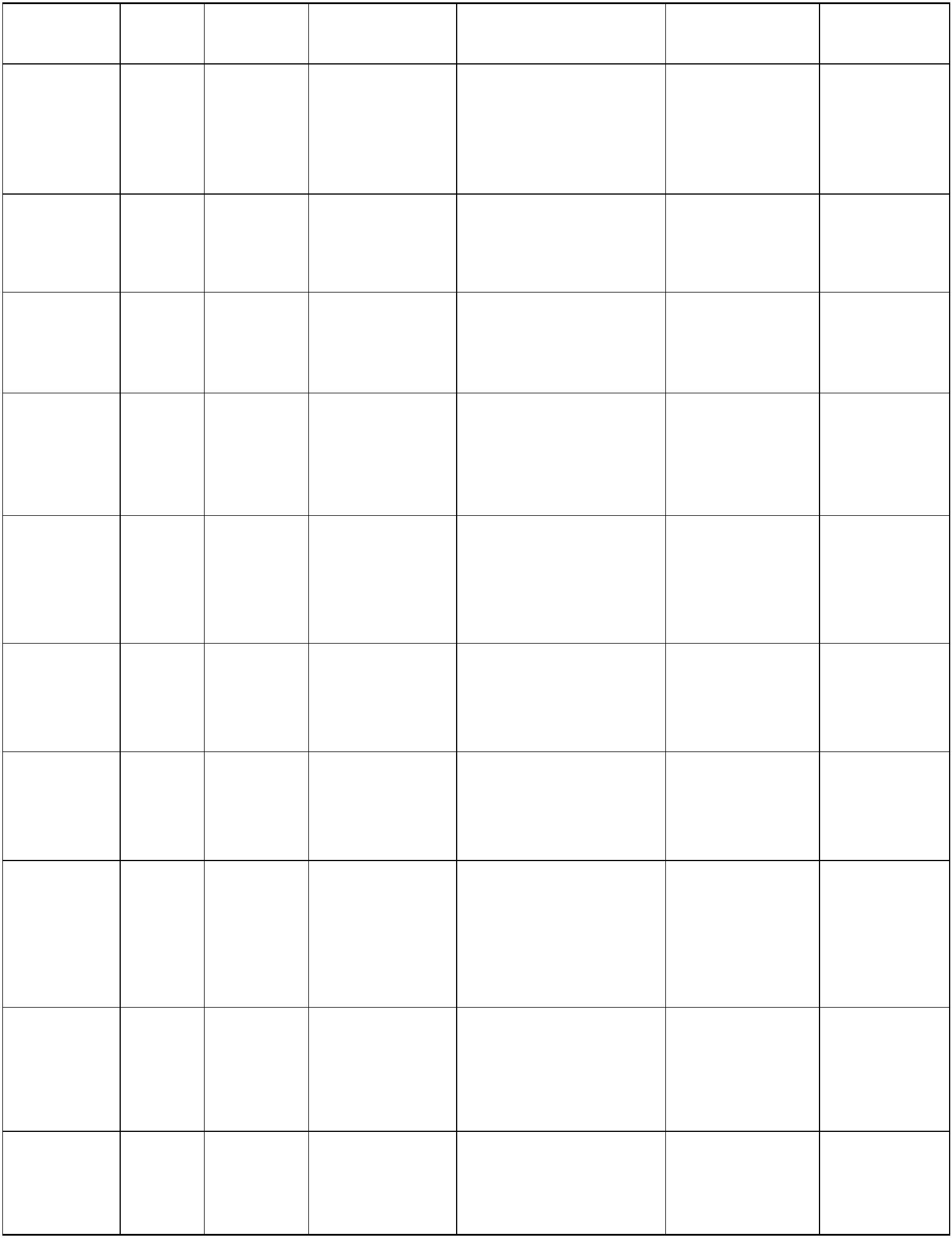 专业类 专业代码 专业名称 专业方向举例 主要对应职业类别衔接中职专业举例接续本科专业举例5401 建筑设计类540102建筑装饰工程技术建筑工程技术人员建筑装饰人员建筑装饰民族民居装饰环境设计风景园林5401 建筑设计类540103古建筑工程技术建筑工程技术人员古建筑修建人员古建筑修缮与仿建建筑学风景园林土木工程5401 建筑设计类540104建筑室内设计建筑工程技术人员专业化设计服务人员建筑工程技术人员专业化设计服务人员建筑工程技术人员专业化设计服务人员建筑学环境设计风景园林5401 建筑设计类540105风景园林设计建筑工程技术人员环境设计城乡规划5401 建筑设计类540106园林工程技术园林工程技术园林工程技术建筑工程技术人员林业工程技术人员绿化与园艺服务人员园林技术园林绿化风景园林城乡规划建筑学土木工程5401 建筑设计类540107建筑动画与模型制作建筑动画与模型制作建筑动画与模型制作建筑工程技术人员 建筑表现建筑工程技术人员 建筑表现建筑工程技术人员 建筑表现建筑学风景园林数字媒体技术建筑学风景园林数字媒体技术5402 城乡规划与管理类540201 城乡规划540201 城乡规划540201 城乡规划城乡规划设计城乡规划管理建筑工程技术人员建筑工程技术人员建筑工程技术人员城乡规划建筑学风景园林5402 城乡规划与管理类540202村镇建设与管理建筑工程技术人员 城镇建设土木工程建筑学风景园林5402 城乡规划与管理类540203城市信息化管理管理（工业）工程技术人员信息管理与信息系统5403 土建施工类540301建筑工程技术施工信息化装配化施工工程质量与安全建筑工程技术人员房屋建筑施工人员土木工程建筑施工人员建筑工程施工土木工程工程管理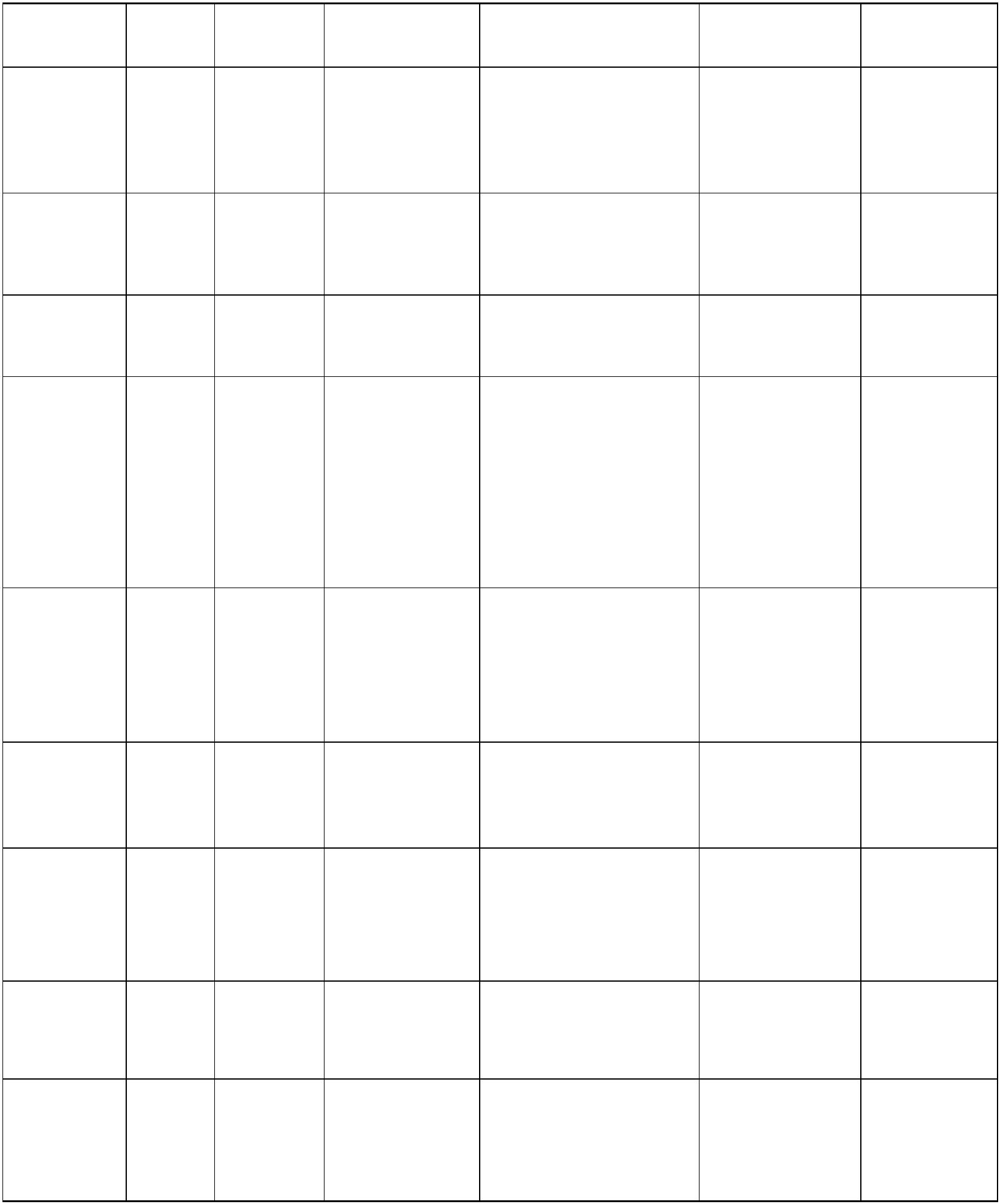 专业类 专业代码 专业名称 专业方向举例 主要对应职业类别专业类 专业代码 专业名称 专业方向举例 主要对应职业类别专业类 专业代码 专业名称 专业方向举例 主要对应职业类别专业类 专业代码 专业名称 专业方向举例 主要对应职业类别专业类 专业代码 专业名称 专业方向举例 主要对应职业类别专业类 专业代码 专业名称 专业方向举例 主要对应职业类别专业类 专业代码 专业名称 专业方向举例 主要对应职业类别专业类 专业代码 专业名称 专业方向举例 主要对应职业类别专业类 专业代码 专业名称 专业方向举例 主要对应职业类别专业类 专业代码 专业名称 专业方向举例 主要对应职业类别专业类 专业代码 专业名称 专业方向举例 主要对应职业类别衔接中职专业举例衔接中职专业举例衔接中职专业举例接续本科专业举例接续本科专业举例5403 土建施工类5403 土建施工类540302地下与隧道工程技术基础工程施工盾构施工隧道施工建筑工程技术人员土木工程建筑施工人员建筑工程施工岩土工程勘察与施工建筑工程施工岩土工程勘察与施工建筑工程施工岩土工程勘察与施工土木工程城市地下空间工程工程管理土木工程城市地下空间工程工程管理土木工程城市地下空间工程工程管理土木工程城市地下空间工程工程管理土木工程城市地下空间工程工程管理5403 土建施工类5403 土建施工类540303土木工程检测技术土木工程检测技术土木工程检测技术建筑工程技术人员土木工程建筑施工人员土建工程检测工程材料检测技术土建工程检测工程材料检测技术土建工程检测工程材料检测技术土木工程工程管理土木工程工程管理土木工程工程管理5403 土建施工类5403 土建施工类540304建筑钢结构工程技术建筑钢结构工程技术建筑钢结构工程技术建筑工程技术人员 建筑工程施工建筑工程技术人员 建筑工程施工建筑工程技术人员 建筑工程施工建筑工程技术人员 建筑工程施工建筑工程技术人员 建筑工程施工土木工程工程管理土木工程工程管理土木工程工程管理5404 建筑设备类540401建筑设备工程技术建筑水电技术建筑工程技术人员建筑安装施工人员供热通风与空调施工运行给排水工程施工建筑电气与智能化给排水科学与5404 建筑设备类540402供热通风与空调工程技术建筑工程技术人员建筑安装施工人员供热通风与空调施工运行源应用工程给排水科学与工程5404 建筑设备类540403建筑电气工程技术建筑工程技术人员建筑安装施工人员建筑设备安装电气技术应用建筑电气与智能化工程管理5404 建筑设备类540404建筑智能化工程技术建筑工程技术人员建筑安装施工人员楼宇智能化设备安装与运行能化工程管理5404 建筑设备类540405工业设备安装工程技术机械工程技术人员建筑安装施工人员机电设备安装与维修机械工程工程管理5404 建筑设备类540406消防工程技术安全工程技术人员给排水科学与工程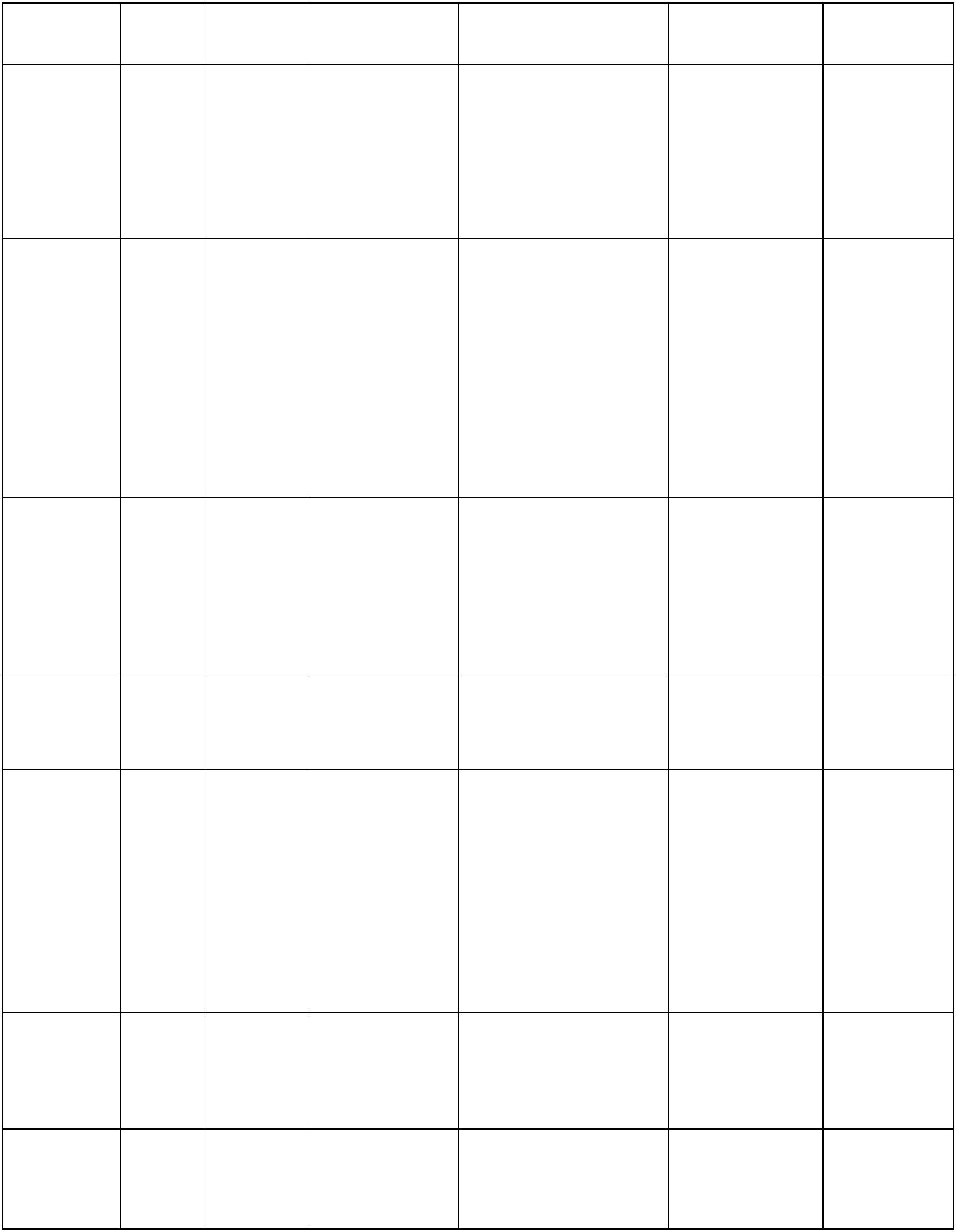 专业类 专业代码 专业名称 专业方向举例 主要对应职业类别衔接中职专业举例接续本科专业举例5405 建设工程管理类540501建设工程管理市政工程管理公路工程管理铁路工程管理水利工程管理管理（工业）工程技术人员建筑工程技术人员工程管理工程造价土木工程5405 建设工程管理类540502 工程造价园林工程造价公路工程造价铁路工程造价管理（工业）工程技术人员建筑工程技术人员工程造价工程管理土木工程房地产开发与5405 建设工程管理类540503建筑经济管理管理建设会计与投资员会计专业人员审计学工程造价5405 建设工程管理类540504建设项目信息化管理管理（工业）工程技术人员建筑工程技术人员工程管理土木工程5405 建设工程管理类540505建设工程监理安装工程监理园林工程监理公路工程监理铁路工程监理管理（工业）工程技术人员工程管理工程造价土木工程5406 市政工程类540601市政工程技术建筑工程技术人员 市政工程施工工程管理给排水科学与5406 市政工程类540602城市燃气工程技术建筑工程技术人员燃气供应服务人员城市燃气输配与应用建筑环境与能源应用工程工程管理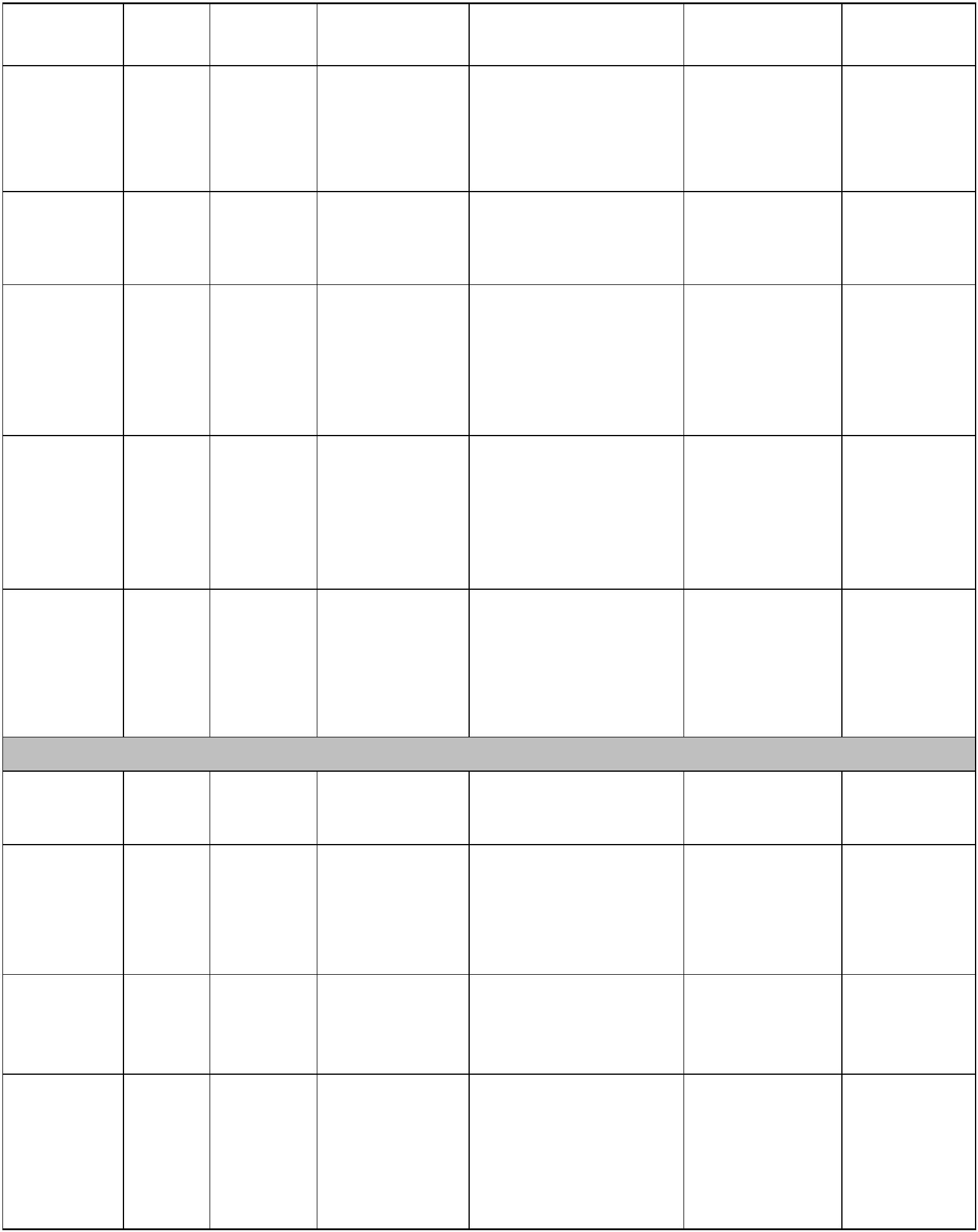 专业类 专业代码 专业名称 专业方向举例 主要对应职业类别衔接中职专业举例接续本科专业举例5406 市政工程类540603给排水工程技术建筑工程技术人员给排水工程施工与运行工程土木工程5406 市政工程类540604环境卫生工程技术环境保护工程技术人员 环境治理技术环境工程环境科学与工程5407 房地产类540701房地产经营与管理房地产经纪房地产估价房地产中介服务人员房地产营销与管理管理工程管理工程造价5407 房地产类540702房地产检测与估价安全工程技术人员房地产中介服务人员管理资产评估工程管理5407 房地产类540703 物业管理 物业设施管理物业管理服务人员商务专业人员物业管理工程管理工程造价房地产开发与5501 水文水资源类550101水文与水资源工程水文与水资源工程水文与水资源工程水文服务人员水利工程技术人员水文与水资源勘测水文与水资源工程5501 水文水资源类550102水文测报技术水文自动化测报水信息技术水利工程技术人员水文服务人员测绘服务人员环境监测服务人员水文与水资源勘测环境监测技术水文与水资源工程水务工程5501 水文水资源类550103水政水资源管理水政水资源管理水政水资源管理水利工程技术人员水文服务人员环境监测服务人员水文与水资源勘测水文与水资源工程水务工程5502 水利工程与管理类550201 水利工程农业水利工程城市水利工程建筑工程技术人员水供应服务人员农田灌排人员水利水电工程施工给排水工程施工农业水利工程水利水电工程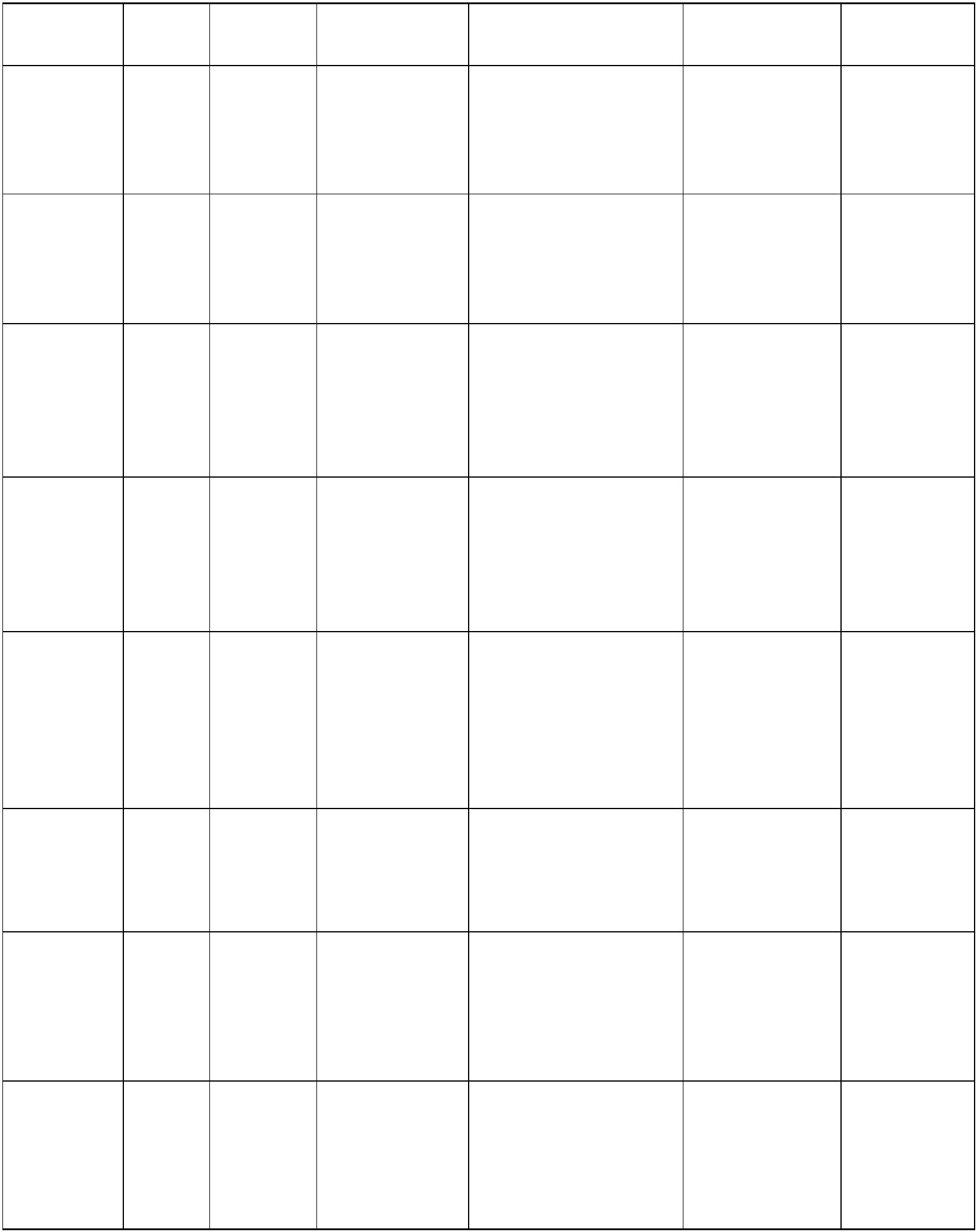 专业类 专业代码 专业名称 专业方向举例 主要对应职业类别专业类 专业代码 专业名称 专业方向举例 主要对应职业类别专业类 专业代码 专业名称 专业方向举例 主要对应职业类别专业类 专业代码 专业名称 专业方向举例 主要对应职业类别专业类 专业代码 专业名称 专业方向举例 主要对应职业类别专业类 专业代码 专业名称 专业方向举例 主要对应职业类别专业类 专业代码 专业名称 专业方向举例 主要对应职业类别专业类 专业代码 专业名称 专业方向举例 主要对应职业类别专业类 专业代码 专业名称 专业方向举例 主要对应职业类别专业类 专业代码 专业名称 专业方向举例 主要对应职业类别专业类 专业代码 专业名称 专业方向举例 主要对应职业类别衔接中职专业举例衔接中职专业举例衔接中职专业举例接续本科专业举例5502 水利工程与管理类5502 水利工程与管理类550202水利水电工程技术水利水电工程施工技术水利水电工程检测技术水利工程技术人员建筑工程技术人员水利水电工程施工建筑工程施工土建工程检测水利水电工程施工建筑工程施工土建工程检测水利水电工程施工建筑工程施工土建工程检测水利水电工程农业水利工程工程管理水利水电工程农业水利工程工程管理水利水电工程农业水利工程工程管理水利水电工程农业水利工程工程管理5502 水利工程与管理类5502 水利工程与管理类550203水利水电工程管理水利水电工程管理水利水电工程管理水利工程技术人员建筑工程技术人员测绘服务人员水利设施管养人员水利水电工程施工工程造价土建工程检测水利水电工程施工工程造价土建工程检测水利水电工程施工工程造价土建工程检测水利水电工程工程管理工程造价水利水电工程工程管理工程造价水利水电工程工程管理工程造价水利水电工程工程管理工程造价5502 水利工程与管理类550204水利水电建筑工程房屋建筑施工人员砖瓦石材等建筑材料制造人员工农业与农村用水给排水工程施工水利水电工程农业水利工程5502 水利工程与管理类550205机电排灌工程技术节水灌溉工程技术灌溉与排水技术水供应服务人员水生产、输排和水处理人员农业与农村用水给排水工程施工与运行5502 水利工程与管理类550206港口航道与治河工程港口航道工程河务工程水利工程技术人员建筑工程技术人员水利设施管养人员水上运输设备操作及有关人员水利水电工程施工建筑工程施工水路运输管理道路与桥梁工程施工港口航道与海岸工程水利水电工程港口航道与海岸工程水利水电工程5502 水利工程与管理类550207 水务管理550207 水务管理550207 水务管理550207 水务管理550207 水务管理水利工程技术人员水利设施管养人员环境监测服务人员水利水电工程施工给排水工程施工与运行水务工程工程管理5503 水利水电设备类550301水电站动力设备电气工程技术人员电力、热力生产和供应人员水电厂机电设备安装与运行能源与动力工程5503 水利水电设备类550302水电站电气设备电气工程技术人员农田灌排人员建筑安装施工人员安装与运行机电设备安装与维修电气工程及其自动化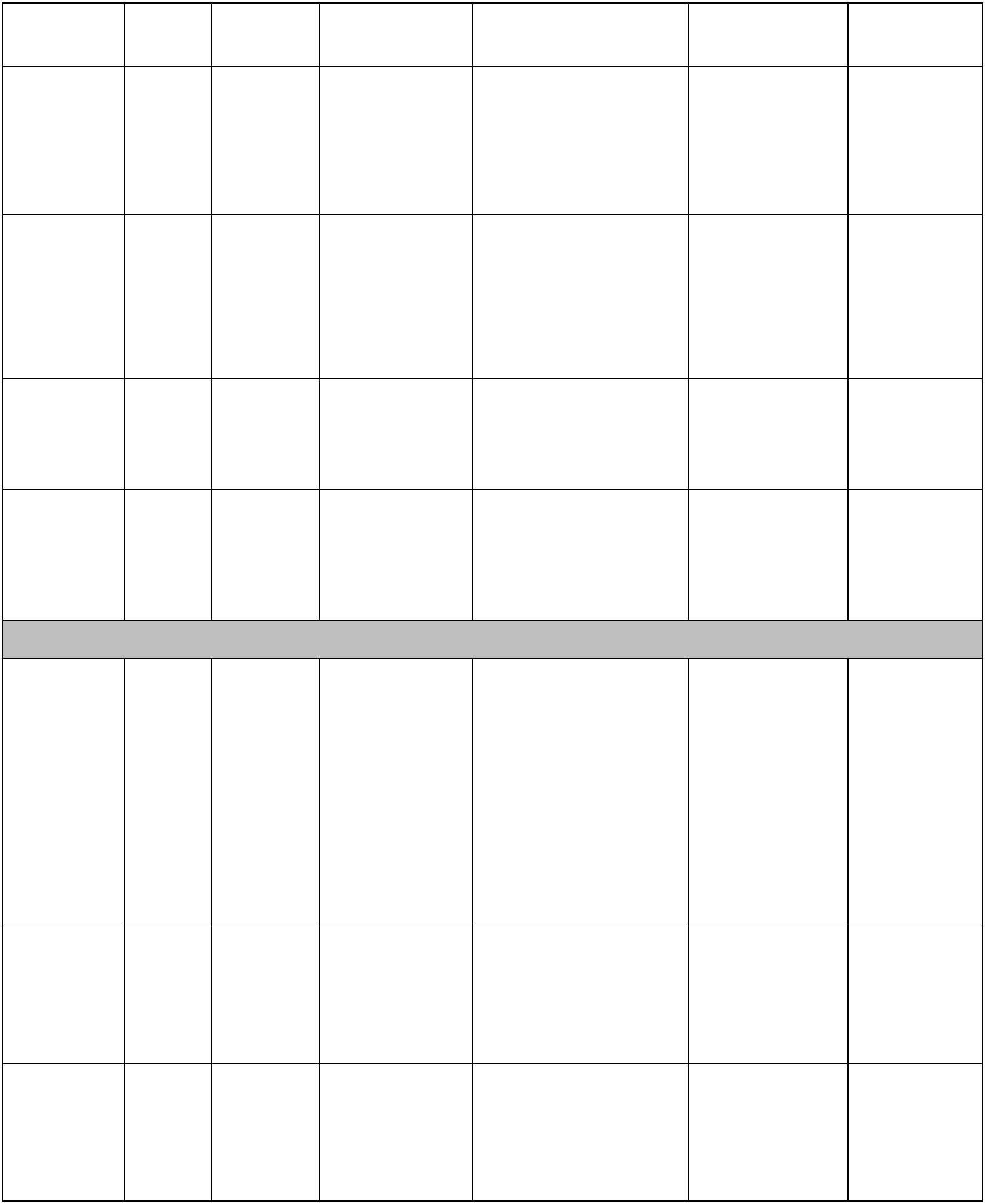 专业类 专业代码 专业名称 专业方向举例 主要对应职业类别衔接中职专业举例接续本科专业举例5503 水利水电设备类550303水电站运行与管理电气工程技术人员电力、热力生产和供应人员水电厂机电设备安装与运行能源与动力工程电气工程及其5503 水利水电设备类550304水利机电设备运行与管理水利机电设备运行与管理水利机电设备运行与管理电力工程技术人员电气工程技术人员电力、热力生产和供应人员建筑安装施工人员水电厂机电设备安装与运行能源与动力工程电气工程及其自动化5504 水土保持与水环境类550401水土保持技术水土保持防沙治沙水利工程技术人员林业工程技术人员水土保持人员生态环境保护水土保持与荒漠化防治环境生态工程5504 水土保持与水环境类550402水环境监测与治理水环境监测与治理水环境监测与治理环境保护工程技术人员环境监测服务人员环境治理服务人员环境监测技术环境治理技术农村环境监测生态环境保护环境科学与工程环境工程5601机械设计制造类560101机械设计与制造阀门设计与制造轴承设计与制造机床再制造技术计算机辅助设计与制造机械工程技术人员机械冷加工人员机械制造技术机械加工技术数控技术应用模具制造技术机械工程机械设计制造及其自动化5601机械设计制造类560102机械制造与自动化机械制造工艺与设备柔性制造技术增材制造技术机械工程技术人员机械冷加工人员电气工程技术人员机械制造技术机械加工技术数控技术应用模具制造技术机械工程机械设计制造及其自动化5601机械设计制造类560103 数控技术560103 数控技术560103 数控技术560103 数控技术560103 数控技术机械工程技术人员机械冷加工人员机械热加工人员电气工程技术人员数控技术应用机械制造技术机械加工技术机械设计制造及其自动化机械工程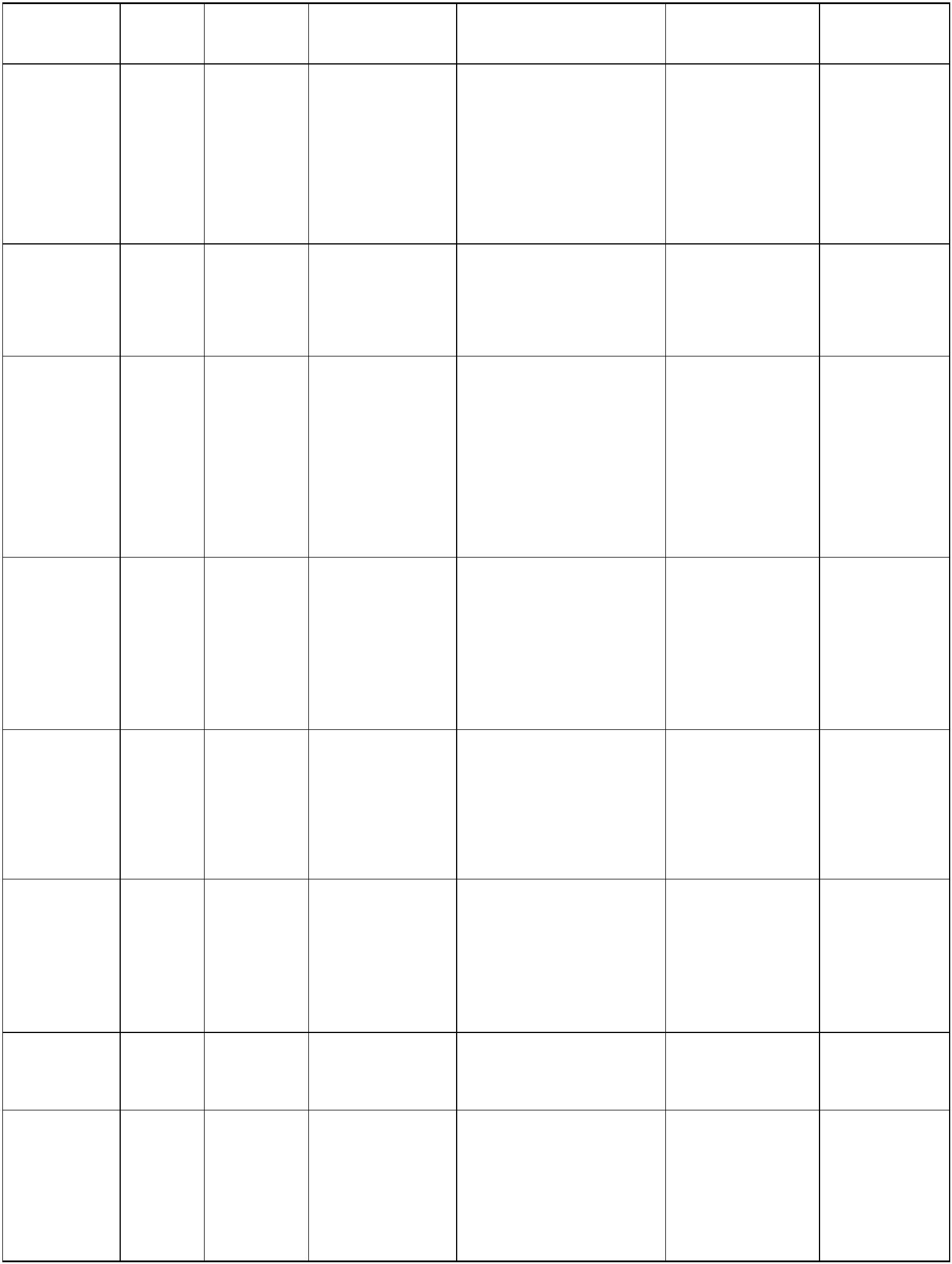 专业类 专业代码 专业名称 专业方向举例 主要对应职业类别衔接中职专业举例接续本科专业举例5601机械设计制造类560104精密机械技术修仪器仪表装配人员数控技术应用机械冷加工人员机电技术应用机械工程技术人员工业自动化仪表及机械电子工程5601机械设计制造类560105特种加工技术激光加工技术电加工技术精密加工技术机械热加工人员机械冷加工人员金属热加工钢铁冶炼材料成型及控制工程5601机械设计制造类560106材料成型与控制技术金属制品加工复合材料成型与加工程机械冷加工人员金属材料工程材料成型及控制工程机械热加工人员金属热加工机械工程技术人员钢铁冶炼冶金工程技术人员焊接技术与工5601机械设计制造类560107金属材料与热处理技术金相分析热处理工艺开发热处理生产技术热处理设备使用机械热加工人员机械冷加工人员机械工程技术人员金属热加工金属表面处理技术应用金属材料工程材料成型及控制工程5601机械设计制造类560108 铸造技术机械热加工人员冶金工程技术人员金属热加工钢铁冶炼程金属材料工程材料成型及控5601机械设计制造类560109 锻压技术锻造冲压钣金冶金工程技术人员机械热加工人员金属压力加工程金属材料工程材料成型及控5601机械设计制造类560110560110焊接技术与自动化焊接技术与自动化焊接技术与自动化机械热加工人员机械工程技术人员焊接技术应用焊接技术与工程焊接技术与工程5601机械设计制造类5601机械设计制造类560111机械产品检测检验技术机械零部件测量与检验机械产品质量检测与管理机械工程技术人员检验试验人员检验检疫工程技术人员机械制造技术机械加工技术机电产品检测技术应用机械制造技术机械加工技术机电产品检测技术应用机械设计制造及其自动化机械工程测控技术与仪器机械设计制造及其自动化机械工程测控技术与仪器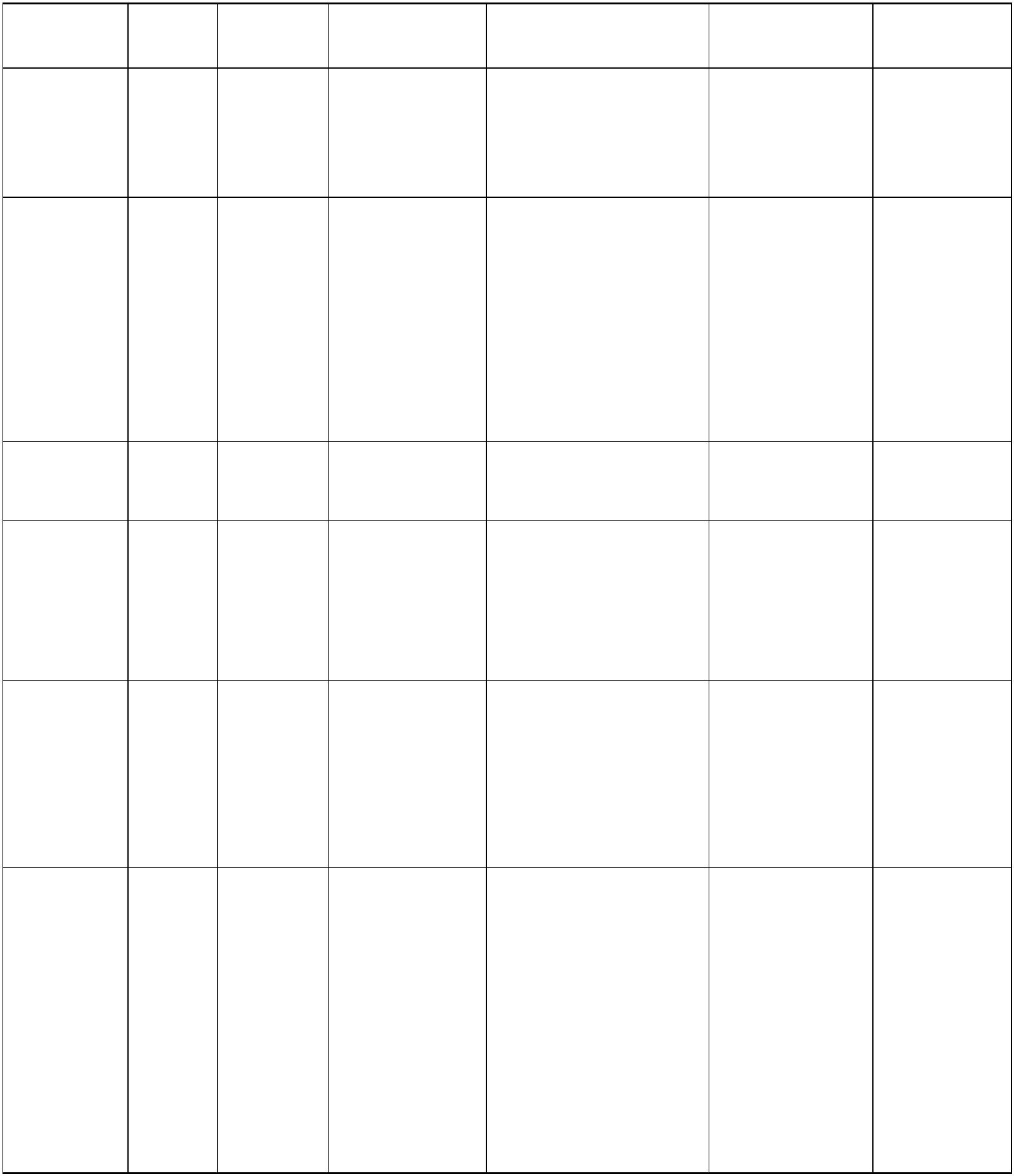 专业类 专业代码 专业名称 专业方向举例 主要对应职业类别专业类 专业代码 专业名称 专业方向举例 主要对应职业类别专业类 专业代码 专业名称 专业方向举例 主要对应职业类别专业类 专业代码 专业名称 专业方向举例 主要对应职业类别专业类 专业代码 专业名称 专业方向举例 主要对应职业类别专业类 专业代码 专业名称 专业方向举例 主要对应职业类别专业类 专业代码 专业名称 专业方向举例 主要对应职业类别专业类 专业代码 专业名称 专业方向举例 主要对应职业类别专业类 专业代码 专业名称 专业方向举例 主要对应职业类别专业类 专业代码 专业名称 专业方向举例 主要对应职业类别专业类 专业代码 专业名称 专业方向举例 主要对应职业类别衔接中职专业举例衔接中职专业举例衔接中职专业举例接续本科专业举例5601机械设计制造类5601机械设计制造类560112理化测试与质检技术无损检测技术工业分析理化测试机械工程技术人员检验试验人员工程材料检测技术机电产品检测技术应用工程材料检测技术机电产品检测技术应用工程材料检测技术机电产品检测技术应用材料科学与工程材料科学与工程材料科学与工程材料科学与工程5601机械设计制造类560113模具设计与制造制造模具制造与维修工装工具制造加工人员机械冷加工人员模具制造技术机械加工技术制工程机械设计制造5601机械设计制造类560114电机与电器技术低压电器制造与应用电气工程技术人员电机制造人员电机电器制造与维修电气工程及其自动化5601机械设计制造类560115电线电缆制造技术电线电缆制造技术电线电缆制造技术电线电缆、光纤光缆及电工器材制造人员电气工程技术人员机电技术应用电气技术应用高分子材料加工工艺橡胶工艺电气工程及其自动化高分子材料与工程5601机械设计制造类560116内燃机制造与维修内燃机安装与维护机械工程技术人员机械冷加工人员机械制造技术汽车运用与维修机械设计制造及其自动化5601机械设计制造类560117机械装备制造技术术服装机械装备技术起重运输机械装机械工程技术人员通用基础件装配制造人员建筑安装施工人员机械制造技术机电技术应用机电设备安装与维修机械工程机械设计制造及其自动化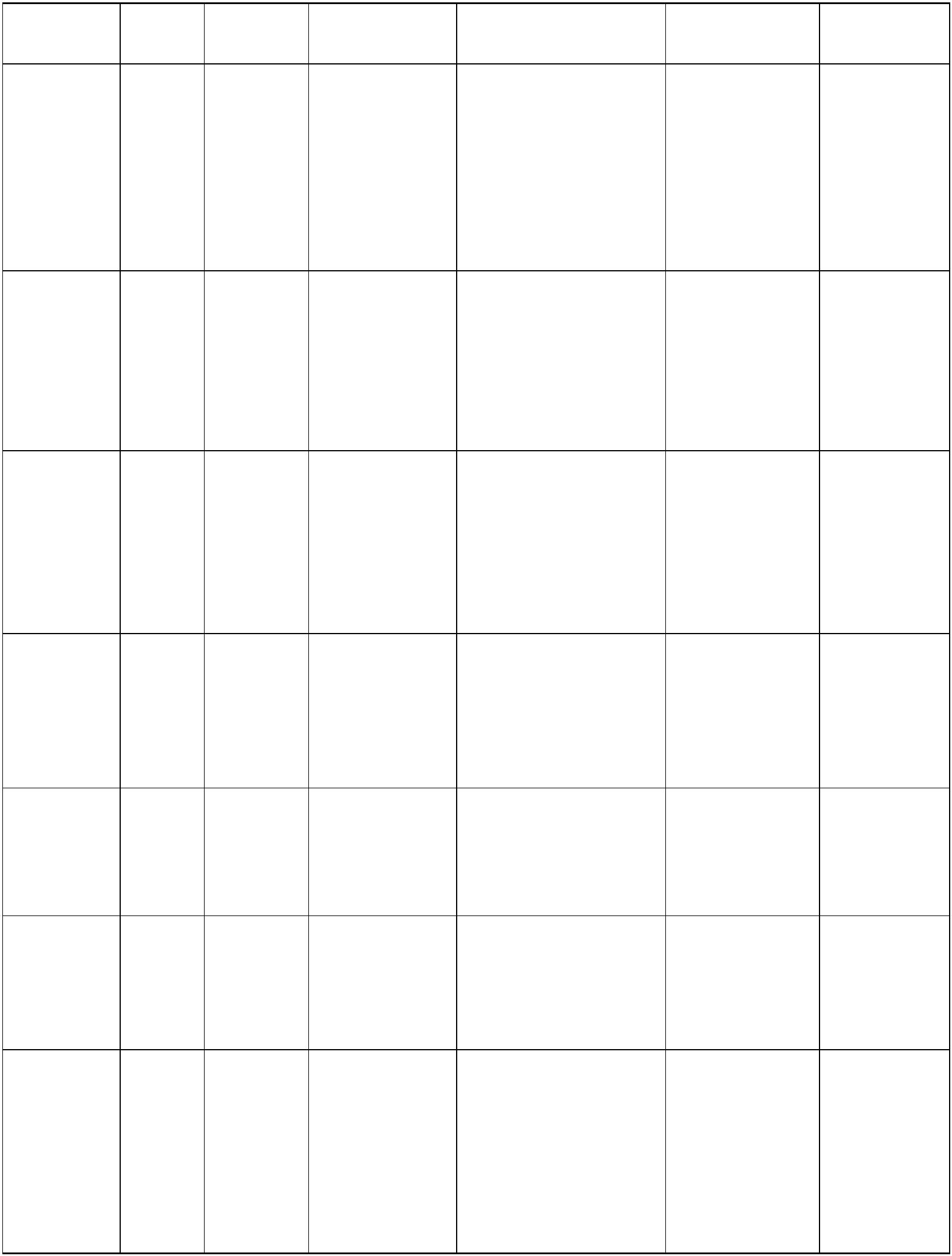 专业类 专业代码 专业名称 专业方向举例 主要对应职业类别衔接中职专业举例接续本科专业举例5601机械设计制造类560118 工业设计计家具造型设计玩具造型设计旅游品造型设计日用品造型设计工业（产品）设计工程技术人员工艺美术品制造人员机械制造技术机械加工技术模具制造技术工艺美术美术设计与制作工业设计产品设计工艺美术艺术与科技5601机械设计制造类560119工业工程技术机械制造生产管理产品质量控制能耗与成本控制产品价格管理管理（工业）工程技术人员机械工程技术人员会计专业人员产品质量监督检验机械制造技术机械加工技术机电技术应用市场营销工业工程工商管理市场营销5602机电设备类560201自动化生产设备应用自动化生产设备检测与维修电气工程技术人员电力工程技术人员机电设备安装与维修机械设计制造及其自动化5602机电设备类560202机电设备安装技术机电设备安装技术机电设备安装技术机械工程技术人员标准化、计量、质量和认证认可工程技术人员安全工程技术人员建筑安装施工人员机械制造技术机电技术应用机电设备安装与维修机械设计制造及其自动化机械电子工程工程管理5602机电设备类560203机电设备维修与管理机械维修电气维修机电设备管理机械工程技术人员机械设备修理人员安全工程技术人员机电设备安装与维修机电技术应用数控技术应用机械设计制造及其自动化机械工程机械电子工程5602机电设备类560204数控设备应用与维护维修数控机床销售与金属加工机械制造人员机械工程技术人员修机电技术应用及其自动化机械工程5602机电设备类560205制冷与空调技术制冷与空调设备装调制冷与空调设备运行与维护制冷与冷藏技术家用电子电器产品维修人员家用电力器具制造人员泵、阀门、压缩机及类似机械制造人员机械工程技术人员建筑安装施工人员供热通风与空调施工运行制冷和空调设备运行与维修能源与动力工程建筑环境与能源应用工程能源与环境系统工程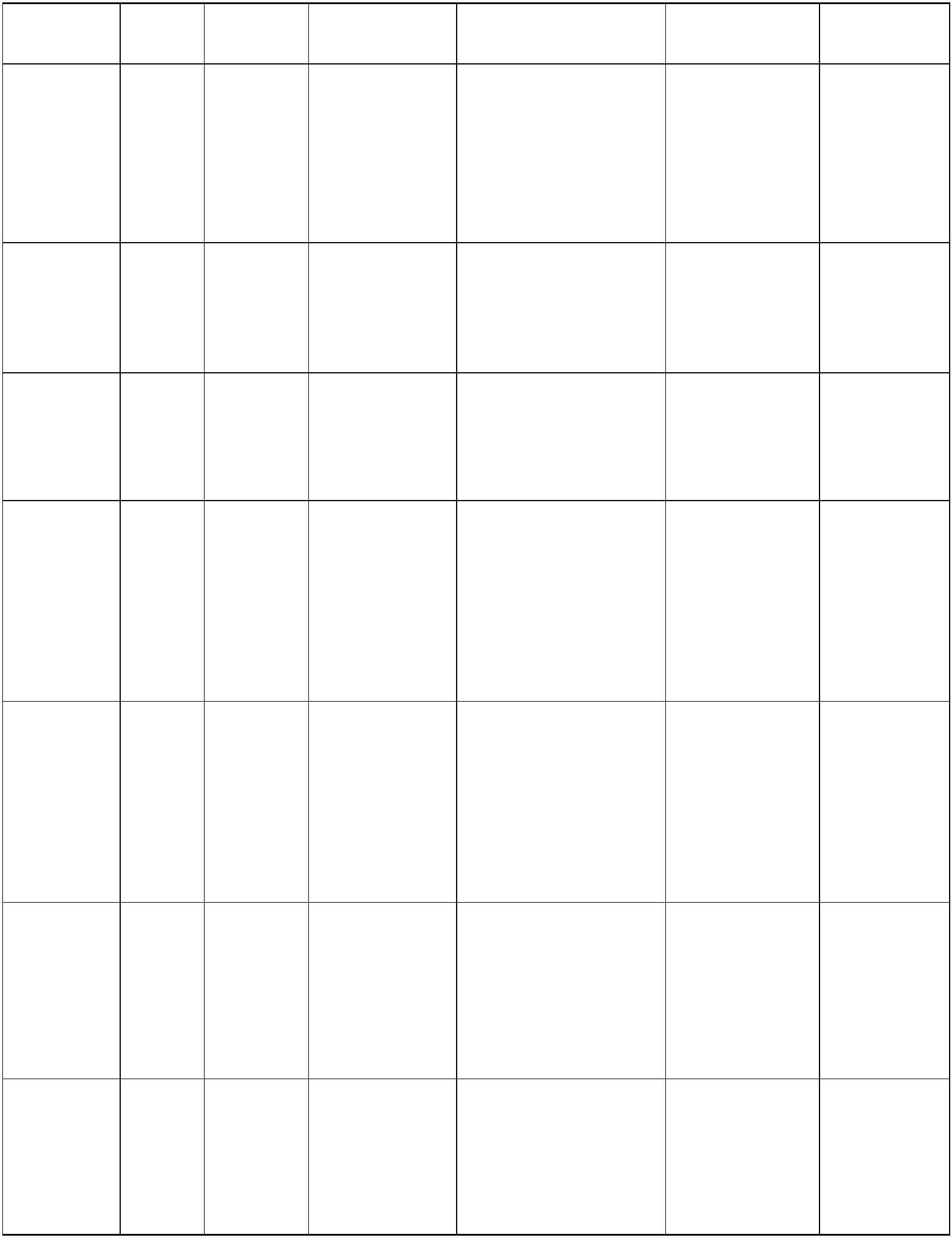 专业类 专业代码 专业名称 专业方向举例 主要对应职业类别衔接中职专业举例接续本科专业举例5602机电设备类560206光电制造与应用技术光学冷加工光学仪器装校光机电应用技术机械冷加工人员电气工程技术人员仪器仪表装配人员机械工程技术人员光电仪器制造与维修及其自动化光电信息科学与工程测控技术与仪5602机电设备类560207新能源装备技术风能装备技术新能源装备检测输配电及控制设备制造人员机电设备安装与维修新能源科学与工程5603自动化类 560301机电一体化技术自动化生产线技术包装自动化技术机械工程技术人员电气工程技术人员电力工程技术人员建筑安装施工人员机电技术应用机电设备安装与维修机械制造技术机械电子工程机械设计制造及其自动化5603自动化类 560302电气自动化技术电气测控技术电气工程技术电气设备应用与维护电气工程技术人员机械工程技术人员信息和通信工程技术人员仪器仪表装配人员电气技术应用电机电器制造与维修机电技术应用工业自动化仪表及电气工程及其自动化5603自动化类 560303工业过程自动化技术机械工程技术人员电气工程技术人员泵、阀门、压缩机及类似机械制造人员烘炉、衡器、水处理等设电气运行与控制工业自动化仪表及应用化工仪表及自动化化工机械与设备过程装备与控制工程电气工程及其自动化5603自动化类 560304智能控制技术计算机控制技术智能制造技术工业信息与监控技术机械工程技术人员信息和通信工程技术人员电气工程技术人员管理（工业）工程技术人员计算机应用计算机网络技术自动化电子信息工程自动化电子信息工程5603自动化类 560305工业网络技术工业网络技术工业网络技术信息和通信工程技术人员仪器仪表装配人员管理（工业）工程技术人员计算机网络技术网络安防系统安装与维护工业自动化仪表及应用计算机网络技术网络安防系统安装与维护工业自动化仪表及应用电气工程及其自动化电气工程及其自动化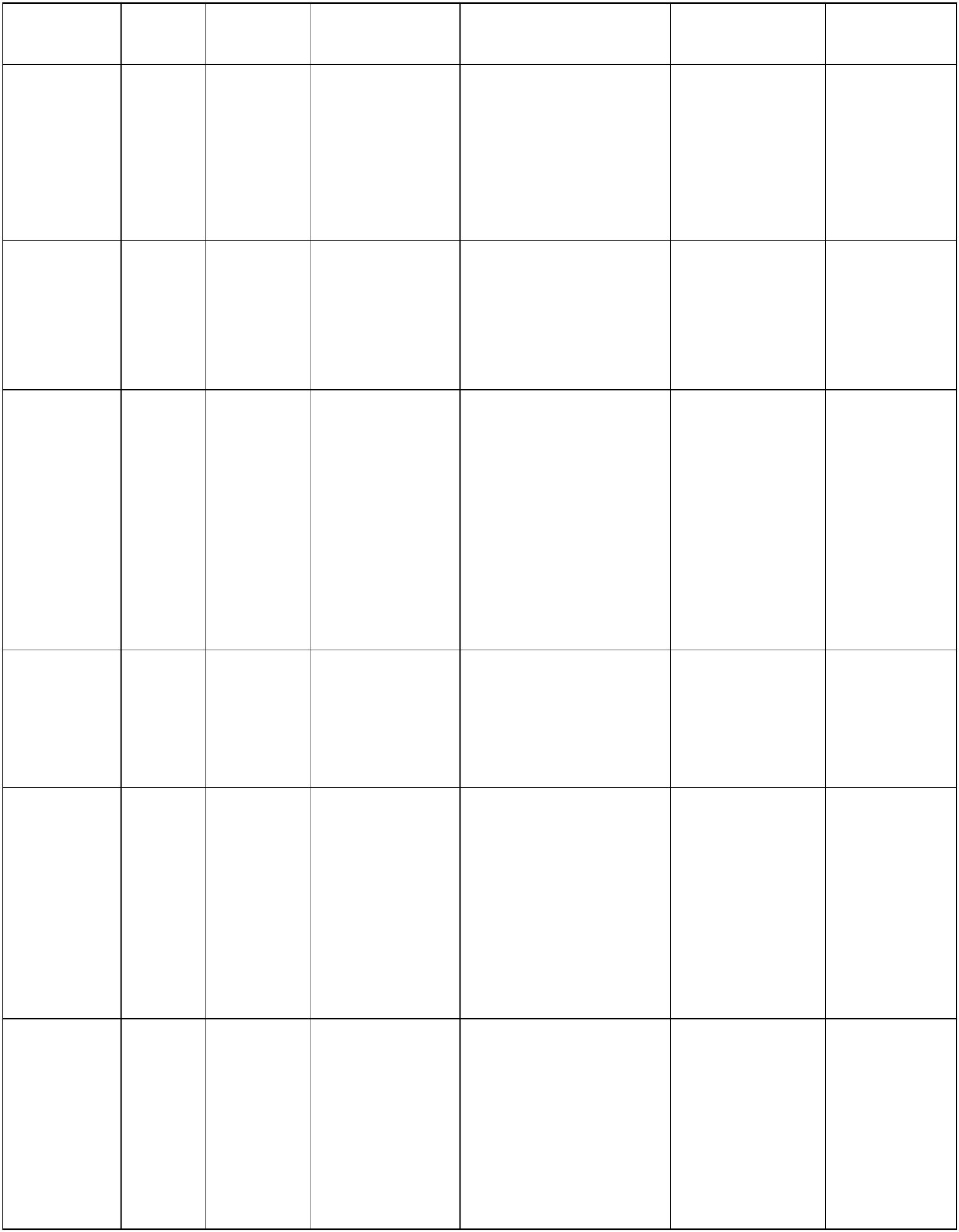 专业类 专业代码 专业名称 专业方向举例 主要对应职业类别衔接中职专业举例接续本科专业举例5603自动化类 560306工业自动化仪表仪器仪表装配人员机械工程技术人员信息和通信工程技术人员应用化工仪表及自动化火电厂热工仪表安测控技术与仪器自动化5603自动化类 560307液压与气动技术泵、阀门、压缩机及类似机械制造人员机械工程技术人员机电技术应用机电设备安装与维修制工程机械电子工程机械设计制造5603自动化类 560308电梯工程技术电梯安装与调试电梯维护与管理物料搬运设备制造人员建筑安装施工人员检验试验人员机电产品检测技术应用机电设备安装与维测控技术与仪器电气工程及其5603自动化类 560309工业机器人技术机械工程技术人员电气工程技术人员信息和通信工程技术人员机电技术应用电气运行与控制电气技术应用电子与信息技术电气工程及其自动化自动化机械电子工程5604铁道装备类560401铁道机车车辆制造与维护铁道工程技术人员轨道交通运输设备制造人员内燃机车运用与检修铁道车辆运用与检修交通设备与控制工程电气工程及其自动化5604铁道装备类560402铁道通信信号设备制造与维护电气信号设备装置制造人员建筑安装施工人员铁道工程技术人员铁道信号城市轨道交通信号通信技术通信系统工程安装与维护与控制电气工程及其自动化通信工程电子科学与技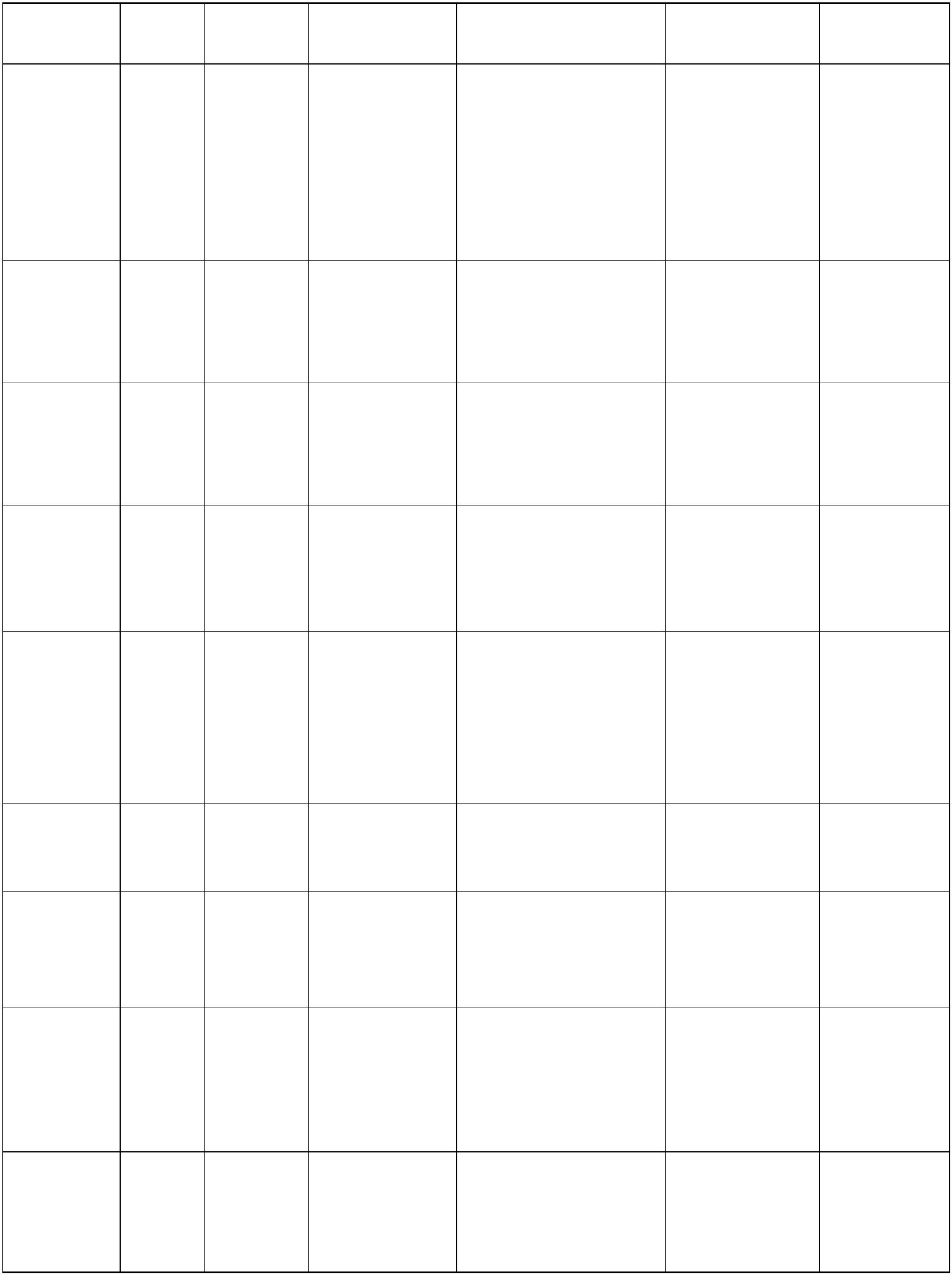 专业类 专业代码 专业名称 专业方向举例 主要对应职业类别衔接中职专业举例接续本科专业举例5604铁道装备类560403铁道施工和养路机械制造与维护员轨道交通运输机械设备操作人员通用基础件装配制造人员机电技术应用机电设备安装与维修机械设计制造及其自动化5605船舶与海洋工程装备类560501船舶工程技术机械工程技术人员船舶制造人员船舶、民用航空器修理人员船舶制造与修理船舶机械装置安装与维修船舶制造与修理船舶机械装置安装与维修船舶与海洋工程船舶与海洋工程5605船舶与海洋工程装备类560502船舶机械工程技术机械工程技术人员船舶制造人员船舶、民用航空器修理人员船舶制造与修理船舶机械装置安装与维修船舶制造与修理船舶机械装置安装与维修船舶与海洋工程船舶与海洋工程5605船舶与海洋工程装备类560503船舶电气工程技术机械工程技术人员船舶制造人员建筑安装施工人员船舶电气技术船舶与海洋工程船舶电子电气工程船舶与海洋工程船舶电子电气工程5605船舶与海洋工程装备类560504船舶舾装工程技术船舶制造人员机械冷加工人员建筑安装施工人员船舶、民用航空器修理人船舶制造与修理船舶机械装置安装与维修船舶与海洋工程5605船舶与海洋工程装备类560505船舶涂装工程技术机械工程技术人员船舶制造人员船舶制造与修理金属表面处理技术应用船舶与海洋工程5605船舶与海洋工程装备类560506游艇设计与制造游艇维修船舶制造人员船舶、民用航空器修理人5605船舶与海洋工程装备类560507海洋工程技术海洋工程技术人员船舶制造人员船舶、民用航空器修理人员机械制造技术船舶制造与修理船舶机械装置安装与维修焊接技术应用船舶与海洋工程机械工程金属材料工程5605船舶与海洋工程装备类560508船舶通信与导航船舶指挥和引航人员信息通信网络维护人员船舶通信与导航船舶电子电气工程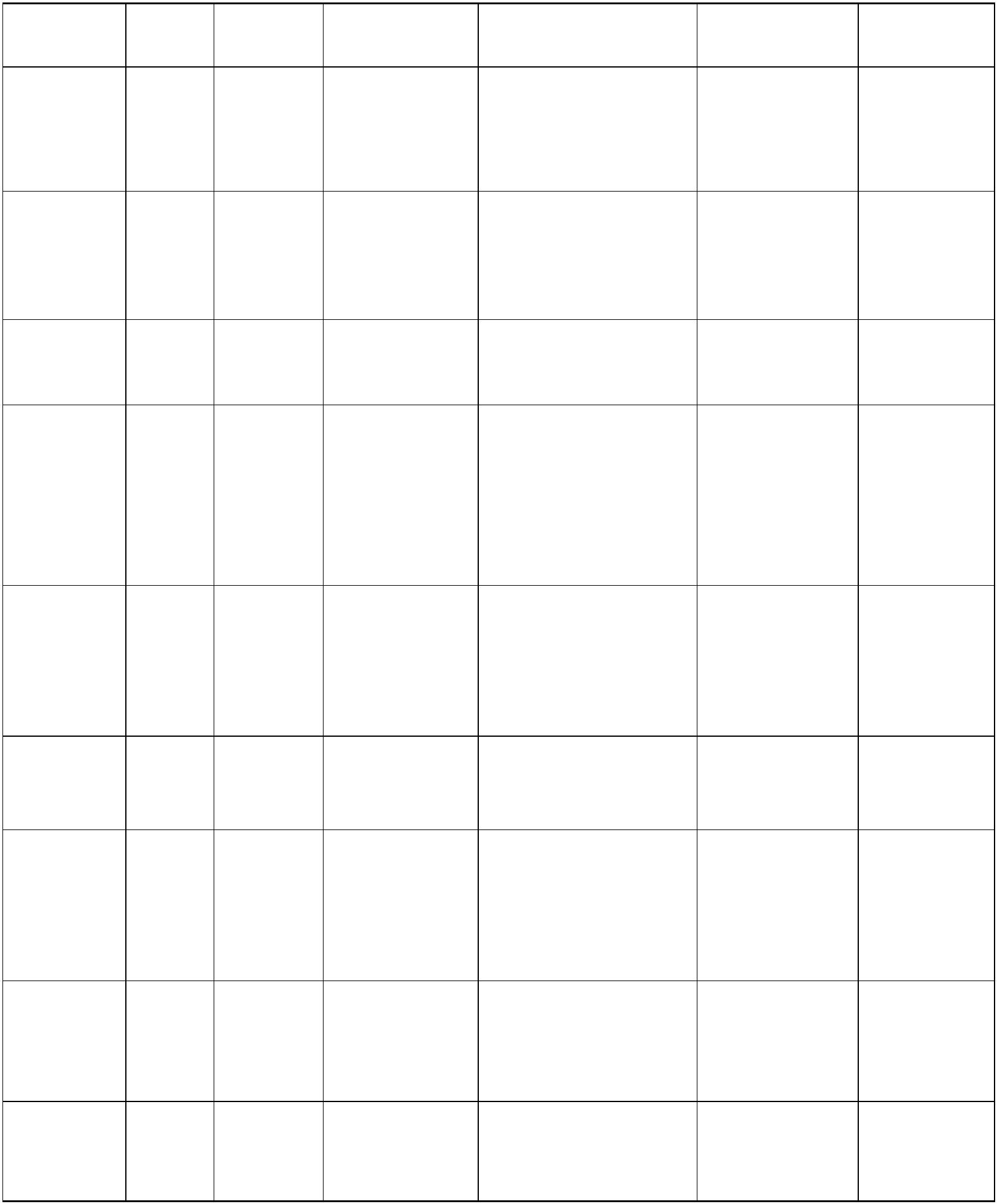 专业类 专业代码 专业名称 专业方向举例 主要对应职业类别专业类 专业代码 专业名称 专业方向举例 主要对应职业类别专业类 专业代码 专业名称 专业方向举例 主要对应职业类别专业类 专业代码 专业名称 专业方向举例 主要对应职业类别专业类 专业代码 专业名称 专业方向举例 主要对应职业类别专业类 专业代码 专业名称 专业方向举例 主要对应职业类别专业类 专业代码 专业名称 专业方向举例 主要对应职业类别专业类 专业代码 专业名称 专业方向举例 主要对应职业类别专业类 专业代码 专业名称 专业方向举例 主要对应职业类别专业类 专业代码 专业名称 专业方向举例 主要对应职业类别专业类 专业代码 专业名称 专业方向举例 主要对应职业类别衔接中职专业举例衔接中职专业举例衔接中职专业举例衔接中职专业举例接续本科专业举例接续本科专业举例5605船舶与海洋工程装备类5605船舶与海洋工程装备类560509船舶动力工程技术船舶动力工程技术船舶动力工程技术机械工程技术人员船舶指挥和引航人员船舶制造人员机械设备修理人员船舶制造与修理船舶机械装置安装与维修船舶制造与修理船舶机械装置安装与维修船舶制造与修理船舶机械装置安装与维修船舶制造与修理船舶机械装置安装与维修轮机工程轮机工程轮机工程5606 航空装备类5606 航空装备类560601飞行器制造技术钣铆装配结构件加工飞机钣金成形航空工程技术人员航空产品装配、调试人员机械冷加工人员机械工程技术人员飞机维修机械加工技术模具制造技术飞机维修机械加工技术模具制造技术飞机维修机械加工技术模具制造技术飞行器制造工程机械设计制造及其自动化飞行器制造工程机械设计制造及其自动化飞行器制造工程机械设计制造及其自动化飞行器制造工程机械设计制造及其自动化飞行器制造工程机械设计制造及其自动化飞行器制造工程机械设计制造及其自动化5606 航空装备类5606 航空装备类560602飞行器维修技术飞行器维修技术飞行器维修技术航空产品装配、调试人员飞机维修机械加工技术飞机维修机械加工技术飞机维修机械加工技术飞行器制造工程飞行器制造工程飞行器制造工程飞行器制造工程飞行器制造工程飞行器制造工程5606 航空装备类560603航空发动机制造技术航空发动机工装制造技术航空工程技术人员飞机维修机械加工技术5606 航空装备类560604航空发动机装试技术航空发动机装配航空发动机试车航空工程技术人员航空产品装配、调试人员机械工程技术人员机械加工技术模具制造技术机电设备安装与维程航空航天工程机械设计制造5606 航空装备类560605航空发动机维修技术发动机检测技术发动机修理与装配航空产品装配、调试人员飞机维修机械加工技术5606 航空装备类560606飞机机载设备制造技术飞机机载设备制造技术飞机机载设备制造技术航空工程技术人员航空产品装配、调试人员仪器仪表装配人员飞机维修机械加工技术电子技术应用机电技术应用飞机维修机械加工技术电子技术应用机电技术应用电气工程及其自动化电子信息工程测控技术与仪器5606 航空装备类560607飞机机载设备维修技术无线电雷达系统仪表与显示系统导航系统飞机军械系统航空产品装配、调试人员飞机维修机电技术应用飞机维修机电技术应用飞行器动力工程机械工程5606 航空装备类560608航空电子电气技术航空电子电气技术航空电子电气技术航空工程技术人员航空产品装配、调试人员电子技术应用机电技术应用电子技术应用机电技术应用电气工程及其自动化电子信息工程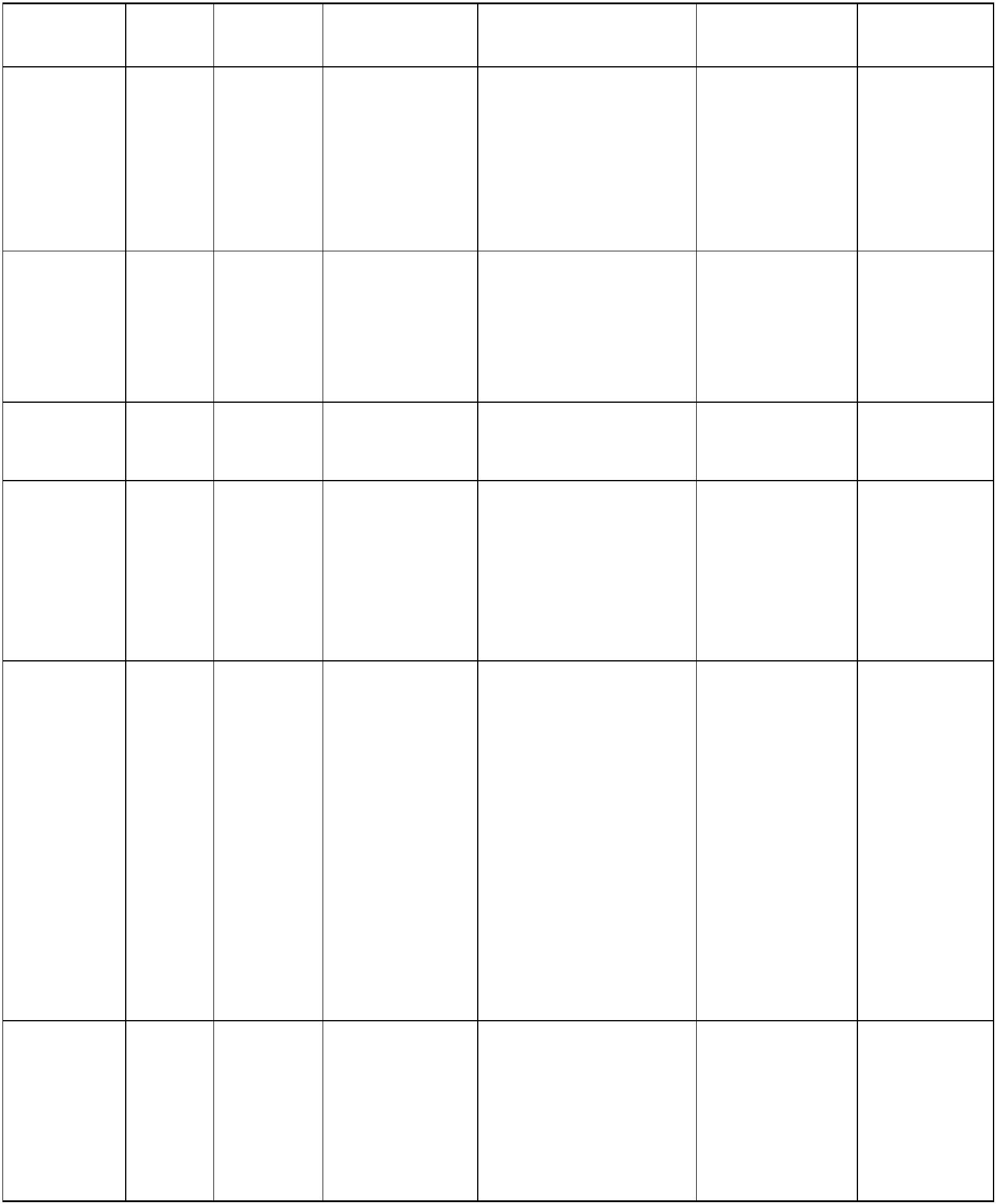 专业类 专业代码 专业名称 专业方向举例 主要对应职业类别专业类 专业代码 专业名称 专业方向举例 主要对应职业类别专业类 专业代码 专业名称 专业方向举例 主要对应职业类别专业类 专业代码 专业名称 专业方向举例 主要对应职业类别专业类 专业代码 专业名称 专业方向举例 主要对应职业类别专业类 专业代码 专业名称 专业方向举例 主要对应职业类别专业类 专业代码 专业名称 专业方向举例 主要对应职业类别专业类 专业代码 专业名称 专业方向举例 主要对应职业类别专业类 专业代码 专业名称 专业方向举例 主要对应职业类别专业类 专业代码 专业名称 专业方向举例 主要对应职业类别专业类 专业代码 专业名称 专业方向举例 主要对应职业类别衔接中职专业举例衔接中职专业举例衔接中职专业举例接续本科专业举例5606 航空装备类5606 航空装备类560609航空材料精密成型技术航空精密锻造航空精密铸造航空复合材料成型航空产品 3D 打印机械热加工人员机械冷加工人员工装工具制造加工人员机械加工技术模具制造技术机械加工技术模具制造技术机械加工技术模具制造技术材料成型及控制工程复合材料与工程材料成型及控制工程复合材料与工程材料成型及控制工程复合材料与工程材料成型及控制工程复合材料与工程5606 航空装备类560610无人机应用技术无人机调试与维护技术无人机操控技术航空产品装配、调试人员测绘服务人员电子技术应用机电技术应用飞行器设计与工程5606 航空装备类5606 航空装备类560611 导弹维修 航空产品装配、调试人员560611 导弹维修 航空产品装配、调试人员560611 导弹维修 航空产品装配、调试人员560611 导弹维修 航空产品装配、调试人员560611 导弹维修 航空产品装配、调试人员560611 导弹维修 航空产品装配、调试人员560611 导弹维修 航空产品装配、调试人员电子技术应用机电技术应用5607汽车制造类560701560701汽车制造与装配技术汽车零部件制造汽车装配与调试摩托车与零部件制造汽车生产现场管理汽车零部件、饰件生产加工人员汽车整车制造人员机械工程技术人员电气工程技术人员汽车制造与检修汽车运用与维修汽车制造与检修汽车运用与维修车辆工程机械设计制造及其自动化5607汽车制造类560702汽车检测与维修技术修技术摩托车检测与维人员检验试验人员汽车运用与维修汽车制造与检修车辆工程汽车服务工程5607汽车制造类560703汽车电子技术汽车电控系统检测与维修汽车电子产品制造与检修车联网应用技术汽车摩托车修理技术服务人员汽车零部件、饰件生产加工人员仪器仪表装配人员电气工程技术人员汽车电子技术应用汽车运用与维修车辆工程电气工程及其自动化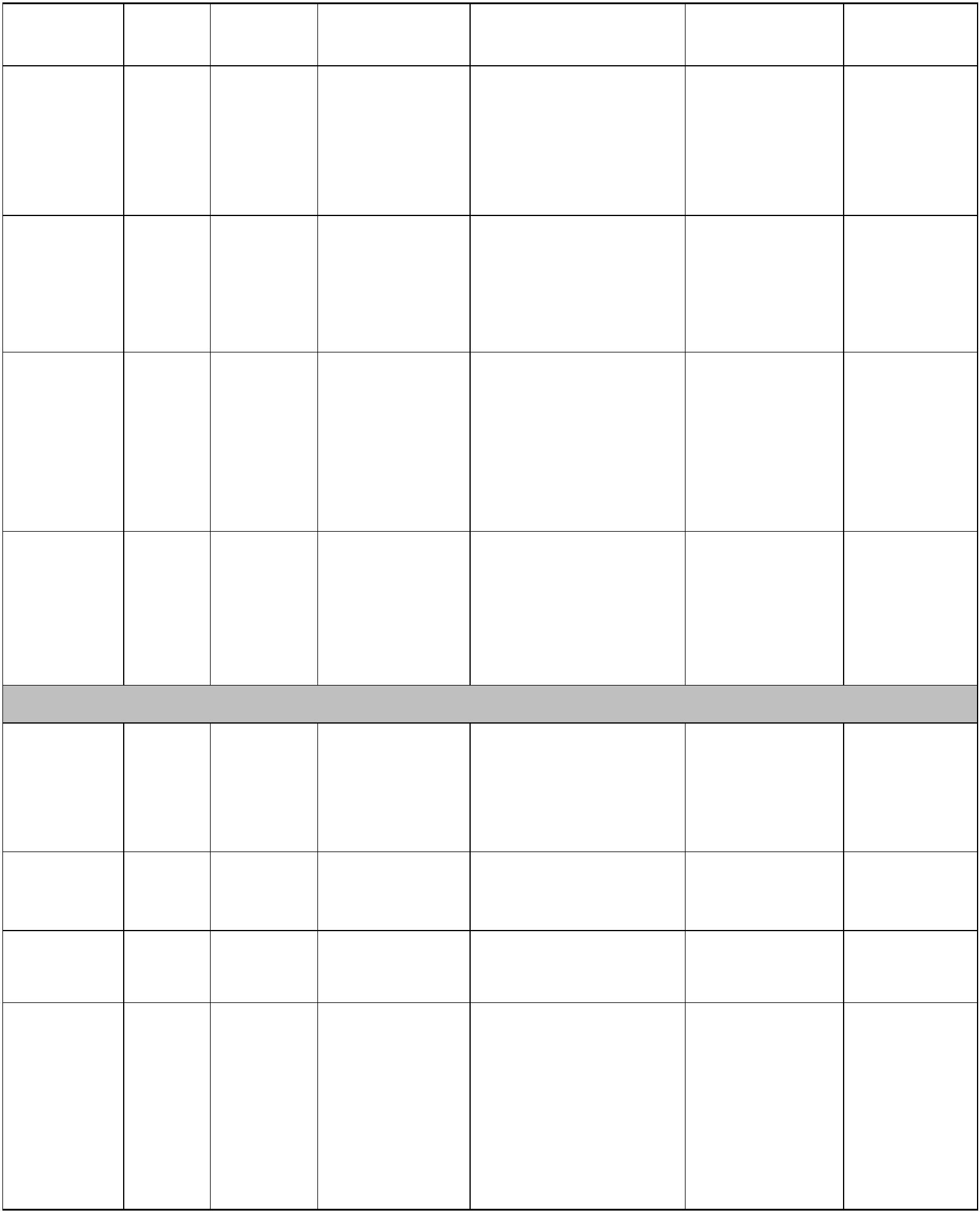 专业类 专业代码 专业名称 专业方向举例 主要对应职业类别衔接中职专业举例接续本科专业举例5607汽车制造类560704汽车造型技术汽车油泥模型制作汽车饰件制作术人员工装工具制造加工人员汽车零部件、饰件生产加5607汽车制造类560705汽车试验技术验汽车整车性能试汽车整车制造人员电气工程技术人员车辆工程5607汽车制造类560706汽车改装技术汽车摩托车修理技术服务人员汽车制造与检修汽车运用与维修车辆工程5607汽车制造类560707新能源汽车技术新能源汽车装配与调试新能源汽车检测与维修机械工程技术人员汽车整车制造人员汽车摩托车修理技术服务人员电气工程技术人员汽车制造与检修汽车运用与维修车辆工程5701生物技术类570101食品生物技术调味品及食品添加剂制作人员酒、饮料及精制茶制造人员食品生物工艺生物技术生物工程酿酒工程5701生物技术类570102化工生物技术生物药品制造人员专用化学产品生产人员生物化工生物技术生物工程5701生物技术类570103药品生物技术生物药品制造人员 生物技术制药生物药品制造人员 生物技术制药生物药品制造人员 生物技术制药生物技术生物工程5701生物技术类570104农业生物技术作物遗传育种栽培技术人员兽医兽药技术人员生物技术生物工程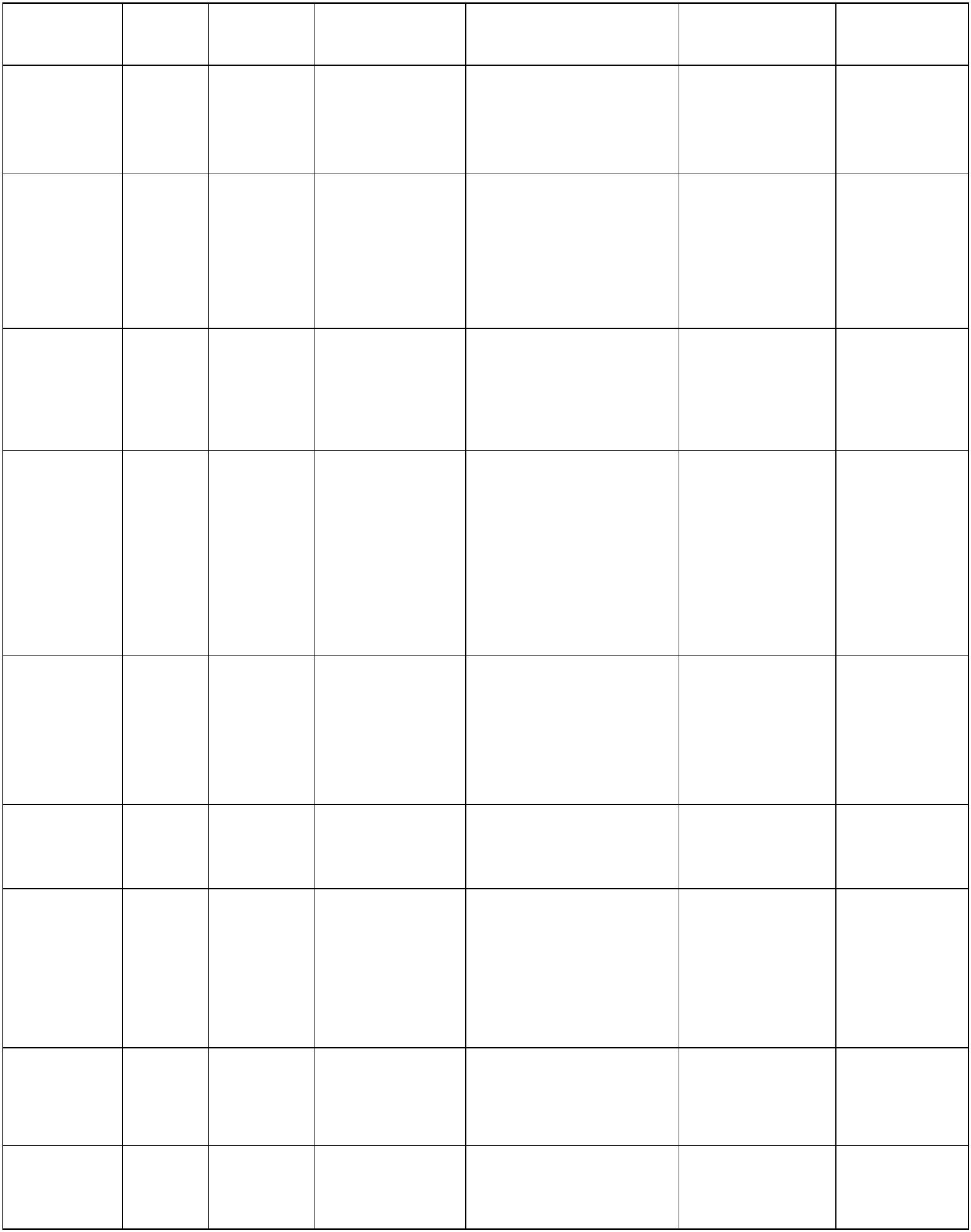 专业类 专业代码 专业名称 专业方向举例 主要对应职业类别专业类 专业代码 专业名称 专业方向举例 主要对应职业类别专业类 专业代码 专业名称 专业方向举例 主要对应职业类别专业类 专业代码 专业名称 专业方向举例 主要对应职业类别专业类 专业代码 专业名称 专业方向举例 主要对应职业类别专业类 专业代码 专业名称 专业方向举例 主要对应职业类别专业类 专业代码 专业名称 专业方向举例 主要对应职业类别专业类 专业代码 专业名称 专业方向举例 主要对应职业类别专业类 专业代码 专业名称 专业方向举例 主要对应职业类别专业类 专业代码 专业名称 专业方向举例 主要对应职业类别专业类 专业代码 专业名称 专业方向举例 主要对应职业类别衔接中职专业举例衔接中职专业举例衔接中职专业举例接续本科专业举例接续本科专业举例5701生物技术类5701生物技术类570105生物产品检验检疫生物产品检验检疫生物产品检验检疫检验、检测和计量服务人员检验试验人员药品食品检验工业分析与检验药品食品检验工业分析与检验药品食品检验工业分析与检验生物技术生物工程生物技术生物工程生物技术生物工程5702化工技术类5702化工技术类570201应用化工技术火工工艺技术化工工程技术人员化工产品生产通用工艺人员化学肥料生产人员基础化学原料制造人员化学工艺精细化工石油炼制林产化工化学工艺精细化工石油炼制林产化工化学工艺精细化工石油炼制林产化工化学工程与工艺化学工程与工艺化学工程与工艺化学工程与工艺化学工程与工艺5702化工技术类570202石油炼制技术化工产品生产通用工艺人员石油炼制化学工艺化学工程与工艺5702化工技术类570203石油化工技术员石油炼制生产人员化学肥料生产人员化学工艺化学工程与工艺5702化工技术类570204高分子合成技术化工工程技术人员合成树脂生产人员合成橡胶生产人员化学纤维纺丝及后处理人员化学工艺精细化工化学工程与工艺高分子材料与工程5702化工技术类570205精细化工技术化工工程技术人员日用化学品生产人员精细化工化学工程与工艺5702化工技术类570206海洋化工技术基础化学原料制造人员水生产、输排和水处理人员化学工艺化学工程与工艺5702化工技术类570207工业分析技术工业分析质量检验与管理检验、检测和计量服务人员检验试验人员5702化工技术类570208化工装备技术化工装备应用化工装备维护化工工程技术人员机械设备修理人员化工机械与设备过程装备与控制工程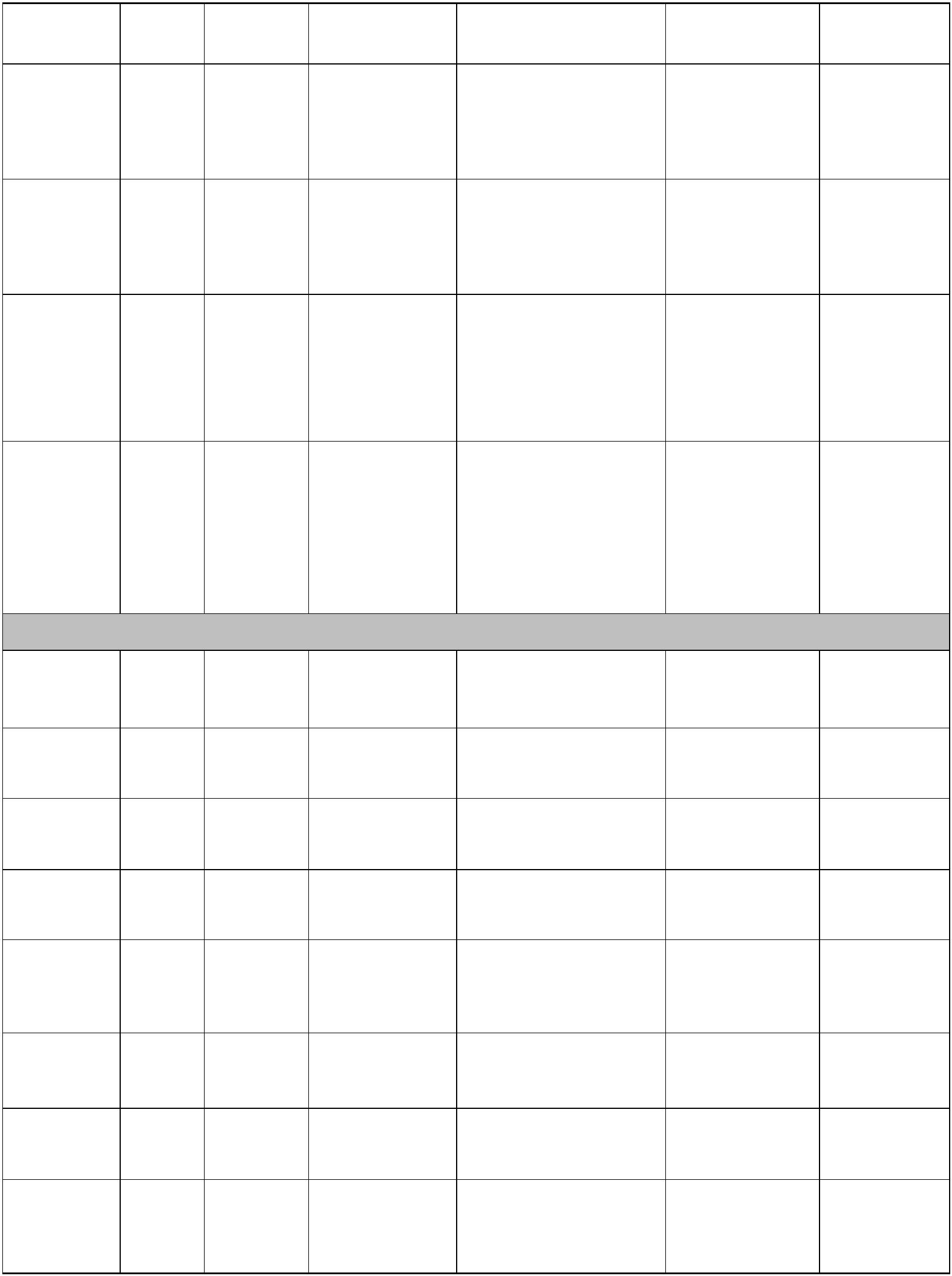 专业类 专业代码 专业名称 专业方向举例 主要对应职业类别专业类 专业代码 专业名称 专业方向举例 主要对应职业类别专业类 专业代码 专业名称 专业方向举例 主要对应职业类别专业类 专业代码 专业名称 专业方向举例 主要对应职业类别专业类 专业代码 专业名称 专业方向举例 主要对应职业类别专业类 专业代码 专业名称 专业方向举例 主要对应职业类别专业类 专业代码 专业名称 专业方向举例 主要对应职业类别专业类 专业代码 专业名称 专业方向举例 主要对应职业类别专业类 专业代码 专业名称 专业方向举例 主要对应职业类别专业类 专业代码 专业名称 专业方向举例 主要对应职业类别专业类 专业代码 专业名称 专业方向举例 主要对应职业类别衔接中职专业举例衔接中职专业举例衔接中职专业举例接续本科专业举例5702化工技术类5702化工技术类570209化工自动化技术化工生产安全检测与联锁保护油田自动化化工工程技术人员机械工程技术人员机械设备修理人员化工仪表及自动化火电厂热工仪表安装与检修化工仪表及自动化火电厂热工仪表安装与检修化工仪表及自动化火电厂热工仪表安装与检修测控技术与仪器自动化测控技术与仪器自动化测控技术与仪器自动化测控技术与仪器自动化5702化工技术类570210涂装防护技术机械表面处理加工人员化工产品生产通用工艺人化工机械与设备 金属材料工程5702化工技术类570211烟花爆竹技术与管理烟花爆竹生产技术烟花爆竹安全与质量技术火工品制造、保管、爆破及焰火产品制造人员火炸药技术花炮生产与管理化学工艺精细化工安全工程化学工程与工艺弹药工程与爆炸技术5702化工技术类570212 煤化工技术化工产品生产通用工艺人员化学肥料生产人员基础化学原料制造人员化学工艺精细化工林产化工化学工程与工艺5801轻化工类 580101高分子材料加工技术橡胶制品生产人员塑料制品加工人员橡胶制品生产人员塑料制品加工人员高分子材料加工工艺高分子材料加工工艺高分子材料与工程高分子材料与工程高分子材料与工程5801轻化工类 580102制浆造纸技术制浆造纸人员纸制品制作人员制浆造纸人员纸制品制作人员制浆造纸工艺 轻化工程制浆造纸工艺 轻化工程制浆造纸工艺 轻化工程制浆造纸工艺 轻化工程5801轻化工类 580103香料香精工艺日用化学品生产人员 精细化工日用化学品生产人员 精细化工日用化学品生产人员 精细化工日用化学品生产人员 精细化工化学工程与工艺化学工程与工艺化学工程与工艺5801轻化工类 580104表面精饰工艺机械表面处理加工人员 精细化工机械表面处理加工人员 精细化工机械表面处理加工人员 精细化工机械表面处理加工人员 精细化工化学工程与工艺化学工程与工艺化学工程与工艺家具设计与制造专业化设计服务人员木制品制造人员家具制造人员5801轻化工类 580106 化妆品技术5801轻化工类 580106 化妆品技术5801轻化工类 580106 化妆品技术日用化学品生产人员专业化设计服务人员精细化工工业分析与检验化学工程与工艺化学工程与工艺5801轻化工类 580107皮革加工技术皮革、毛皮及其制品加工人员皮革工艺 轻化工程皮革工艺 轻化工程皮革工艺 轻化工程皮具制作与工艺皮革、毛皮及其制品加工人员专业化设计服务人员皮革、毛皮及其制品加工人员专业化设计服务人员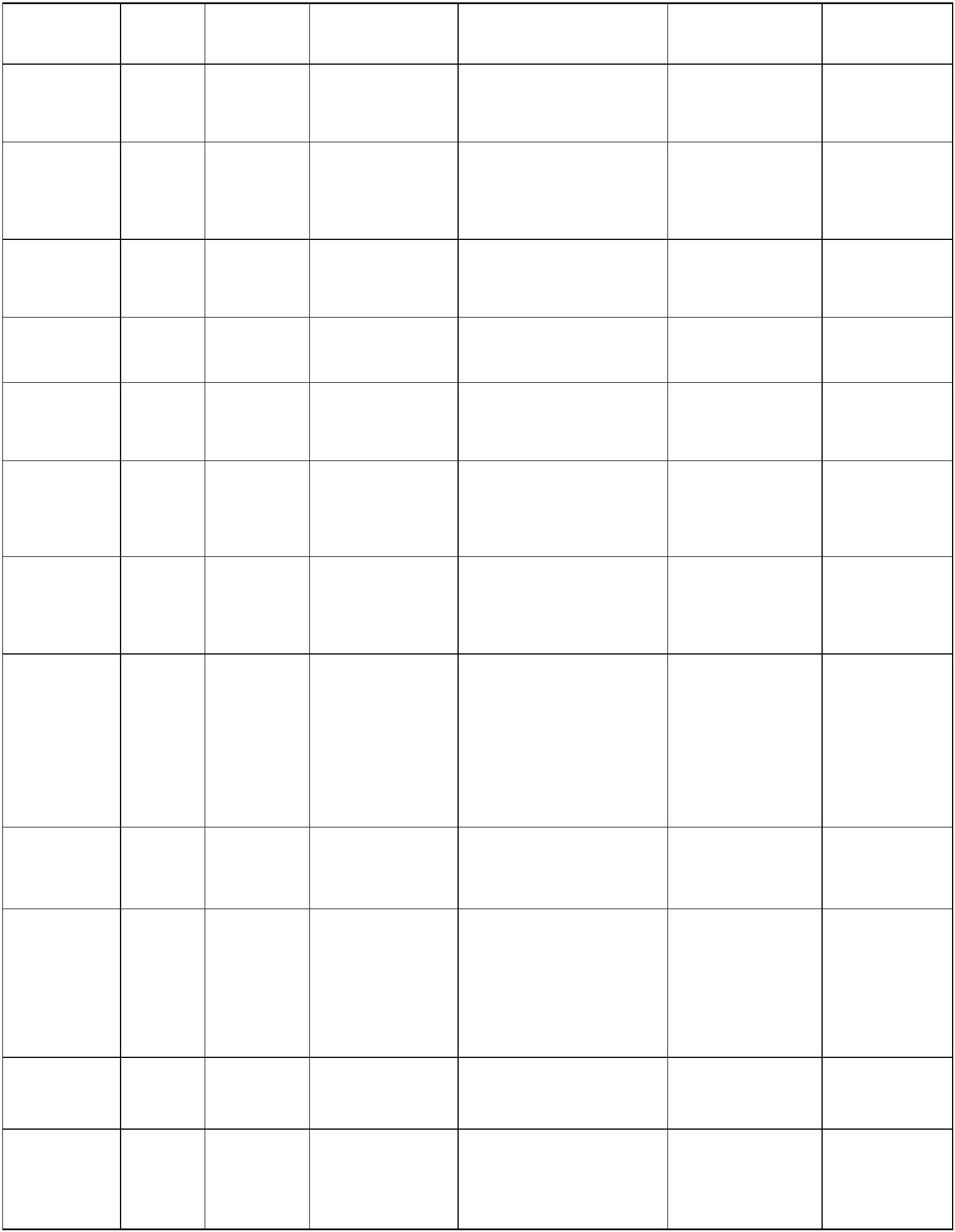 专业类 专业代码 专业名称 专业方向举例 主要对应职业类别专业类 专业代码 专业名称 专业方向举例 主要对应职业类别专业类 专业代码 专业名称 专业方向举例 主要对应职业类别专业类 专业代码 专业名称 专业方向举例 主要对应职业类别专业类 专业代码 专业名称 专业方向举例 主要对应职业类别专业类 专业代码 专业名称 专业方向举例 主要对应职业类别专业类 专业代码 专业名称 专业方向举例 主要对应职业类别专业类 专业代码 专业名称 专业方向举例 主要对应职业类别专业类 专业代码 专业名称 专业方向举例 主要对应职业类别专业类 专业代码 专业名称 专业方向举例 主要对应职业类别衔接中职专业举例衔接中职专业举例衔接中职专业举例衔接中职专业举例接续本科专业举例接续本科专业举例5801轻化工类 5801095801轻化工类 580109鞋类设计与工艺鞋类设计与工艺鞋类设计与工艺鞋帽制作人员专业化设计服务人员鞋帽制作人员专业化设计服务人员皮革制品造型设计 轻化工程皮革制品造型设计 轻化工程皮革制品造型设计 轻化工程皮革制品造型设计 轻化工程皮革制品造型设计 轻化工程皮革制品造型设计 轻化工程皮革制品造型设计 轻化工程皮革制品造型设计 轻化工程5801轻化工类 5801105801轻化工类 580110乐器制造与维护乐器制造技术乐器维修技术乐器维护服务乐器制作人员乐器维修人员乐器制作人员乐器维修人员机械制造技术乐器修造机械制造技术乐器修造机械制造技术乐器修造机械设计制造及其自动化机械设计制造及其自动化机械设计制造及其自动化机械设计制造及其自动化机械设计制造及其自动化机械设计制造及其自动化5801轻化工类 5801115801轻化工类 580111陶瓷制造工艺陶瓷制造工艺陶瓷制造工艺陶瓷制品制造人员陶瓷制品制造人员硅酸盐工艺及工业控制硅酸盐工艺及工业控制硅酸盐工艺及工业控制硅酸盐工艺及工业控制无机非金属材料工程无机非金属材料工程无机非金属材料工程无机非金属材料工程无机非金属材料工程无机非金属材料工程5802 包装类 5802015802 包装类 580201包装工程技术包装工程技术包装工程技术包装人员 包装工程包装人员 包装工程包装人员 包装工程包装人员 包装工程包装人员 包装工程包装人员 包装工程包装人员 包装工程包装人员 包装工程包装人员 包装工程包装人员 包装工程包装人员 包装工程5802 包装类 5802025802 包装类 580202包装策划与设计包装策划与设计包装策划与设计专业化设计服务人员 计算机平面设计 包装工程专业化设计服务人员 计算机平面设计 包装工程专业化设计服务人员 计算机平面设计 包装工程专业化设计服务人员 计算机平面设计 包装工程专业化设计服务人员 计算机平面设计 包装工程专业化设计服务人员 计算机平面设计 包装工程专业化设计服务人员 计算机平面设计 包装工程专业化设计服务人员 计算机平面设计 包装工程专业化设计服务人员 计算机平面设计 包装工程专业化设计服务人员 计算机平面设计 包装工程专业化设计服务人员 计算机平面设计 包装工程包装设备应用技术包装设备应用技术包装设备应用技术机械工程技术人员包装人员印刷人员食品包装技术化工工程技术人员机械工程技术人员包装人员5803 印刷类 580301数字图文信息技术理技术数字媒体处理技术三维图像处理技印刷人员工艺美术与创意设计专业人员平面媒体印制技术计算机平面设计计算机应用办公室文员印刷工程包装工程数字媒体技术5803 印刷类 580302印刷设备应用技术印刷人员 平面媒体印制技术 印刷工程印刷人员 平面媒体印制技术 印刷工程印刷人员 平面媒体印制技术 印刷工程印刷人员 平面媒体印制技术 印刷工程印刷人员 平面媒体印制技术 印刷工程5803 印刷类 580303印刷媒体设计与制作专业化设计服务人员印刷人员美术专业人员美术设计与制作计算机平面设计网页美术设计平面媒体印制技术视觉传达设计数字媒体艺术包装工程印刷工程视觉传达设计数字媒体艺术包装工程印刷工程视觉传达设计数字媒体艺术包装工程印刷工程5803 印刷类 580304印刷媒体技术印刷人员 平面媒体印制技术印刷人员 平面媒体印制技术印刷人员 平面媒体印制技术印刷工程包装工程印刷工程包装工程5803 印刷类 580305数字印刷技术印刷人员工艺美术与创意设计专业人员平面媒体印制技术印刷工程包装工程印刷工程包装工程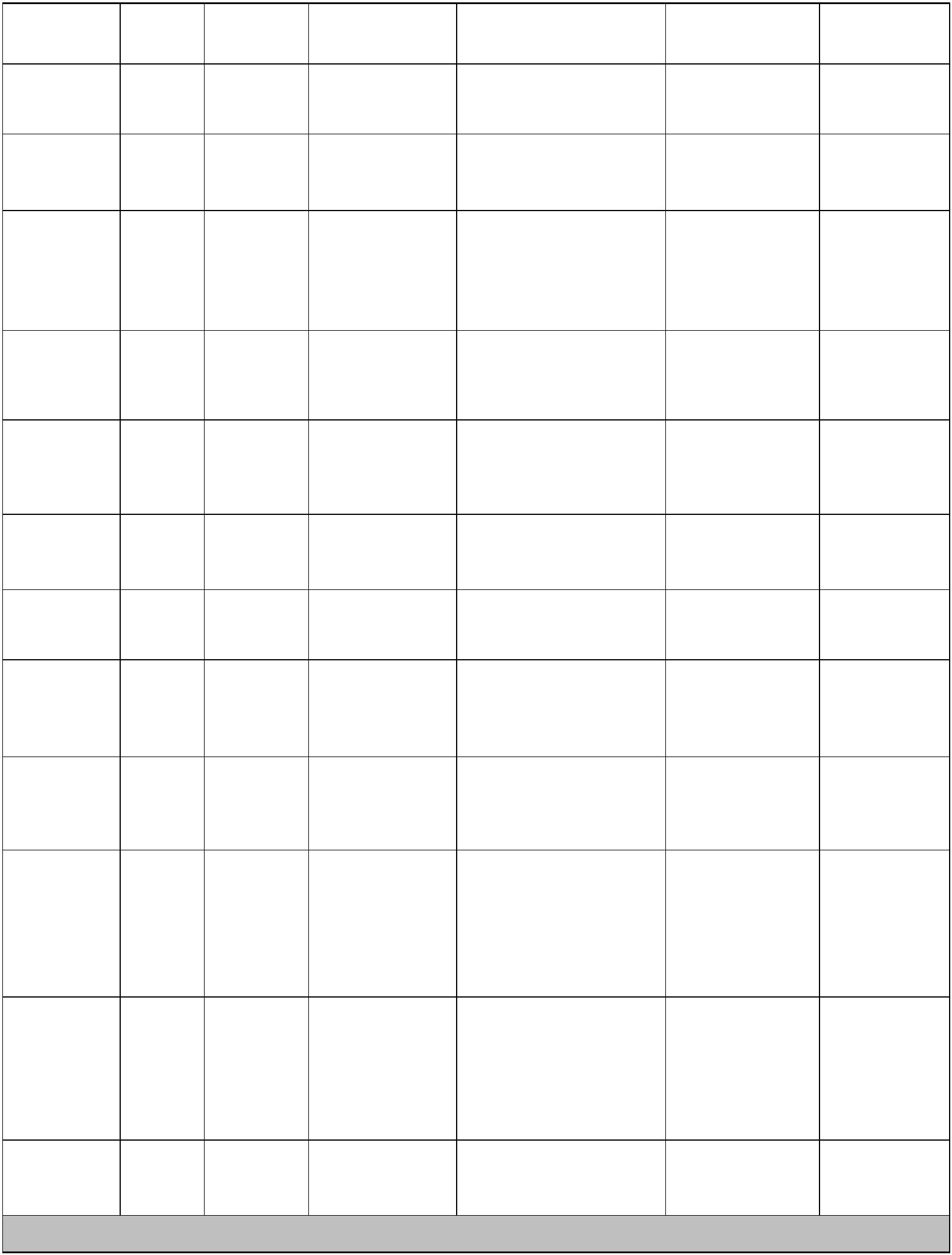 专业类 专业代码 专业名称 专业方向举例 主要对应职业类别专业类 专业代码 专业名称 专业方向举例 主要对应职业类别专业类 专业代码 专业名称 专业方向举例 主要对应职业类别专业类 专业代码 专业名称 专业方向举例 主要对应职业类别专业类 专业代码 专业名称 专业方向举例 主要对应职业类别专业类 专业代码 专业名称 专业方向举例 主要对应职业类别专业类 专业代码 专业名称 专业方向举例 主要对应职业类别专业类 专业代码 专业名称 专业方向举例 主要对应职业类别专业类 专业代码 专业名称 专业方向举例 主要对应职业类别衔接中职专业举例接续本科专业举例接续本科专业举例5804纺织服装类5804纺织服装类580401现代纺织技术纺织服装工程技术人员 纺织技术及营销 纺织工程纺织服装工程技术人员 纺织技术及营销 纺织工程纺织服装工程技术人员 纺织技术及营销 纺织工程纺织服装工程技术人员 纺织技术及营销 纺织工程纺织服装工程技术人员 纺织技术及营销 纺织工程纺织服装工程技术人员 纺织技术及营销 纺织工程纺织服装工程技术人员 纺织技术及营销 纺织工程5804纺织服装类5804纺织服装类580402 丝绸技术580402 丝绸技术580402 丝绸技术纺织服装工程技术人员专业化设计服务人员丝绸工艺 纺织工程丝绸工艺 纺织工程丝绸工艺 纺织工程丝绸工艺 纺织工程丝绸工艺 纺织工程5804纺织服装类580403 染整技术 纺织服装工程技术人员纺织高分子材料工艺纺织工程5804纺织服装类580404580404纺织机电技术纺织机电技术纺织机电技术纺织服装工程技术人员机械设备修理人员纺织技术及营销机电技术应用纺织工程机械设计制造及其自动化纺织工程机械设计制造及其自动化纺织工程机械设计制造及其自动化纺织工程机械设计制造及其自动化5804纺织服装类580405580405纺织品检验与贸易纺织品检验与贸易纺织品检验与贸易检验检疫工程技术人员商务专业人员纺织技术及营销纺织工程国际商务市场营销纺织工程国际商务市场营销5804纺织服装类580406 纺织品设计 专业化设计服务人员 纺织技术及营销580406 纺织品设计 专业化设计服务人员 纺织技术及营销580406 纺织品设计 专业化设计服务人员 纺织技术及营销580406 纺织品设计 专业化设计服务人员 纺织技术及营销580406 纺织品设计 专业化设计服务人员 纺织技术及营销580406 纺织品设计 专业化设计服务人员 纺织技术及营销580406 纺织品设计 专业化设计服务人员 纺织技术及营销580406 纺织品设计 专业化设计服务人员 纺织技术及营销580406 纺织品设计 专业化设计服务人员 纺织技术及营销580406 纺织品设计 专业化设计服务人员 纺织技术及营销纺织工程产品设计纺织工程产品设计5804纺织服装类580407580407家用纺织品设计家用纺织品设计家用纺织品设计专业化设计服务人员民族服装与服饰纺织技术及营销产品设计产品设计5804纺织服装类580408580408纺织材料与应用纺织材料与应用纺织材料与应用专业化设计服务人员 纺织技术及营销专业化设计服务人员 纺织技术及营销专业化设计服务人员 纺织技术及营销纺织工程服装设计与工艺教育纺织工程服装设计与工艺教育纺织工程服装设计与工艺教育纺织工程服装设计与工艺教育5804纺织服装类580409580409针织技术与针织服装针织技术与针织服装针织技术与针织服装针织人员针织工艺服装制作与生产管理针织工艺服装制作与生产管理纺织工程服装设计与工程纺织工程服装设计与工程纺织工程服装设计与工程纺织工程服装设计与工程5804纺织服装类580410580410服装设计与工艺服装制版技术服装加工技术纺织服装工程技术人员工艺美术与创意设计专业人员纺织品和服装剪裁缝纫人员服装制作与生产管理服装设计与工艺服装制作与生产管理服装设计与工艺服装设计与工程服装设计与工艺教育服装设计与工程服装设计与工艺教育服装设计与工程服装设计与工艺教育服装设计与工程服装设计与工艺教育5804纺织服装类5804纺织服装类580411皮革服装制作与工艺皮革服装制作与工艺皮革服装制作与工艺皮革、毛皮及其制品加工人员专业化设计服务人员皮革制品造型设计服装制作与生产管理服装设计与工艺皮革制品造型设计服装制作与生产管理服装设计与工艺服装设计与工程产品设计服装设计与工程产品设计服装设计与工程产品设计服装设计与工程产品设计5804纺织服装类580412580412服装陈列与展示设计服装陈列与展示设计服装陈列与展示设计专业化设计服务人员 服装展示与礼仪专业化设计服务人员 服装展示与礼仪专业化设计服务人员 服装展示与礼仪艺术设计学环境设计艺术设计学环境设计艺术设计学环境设计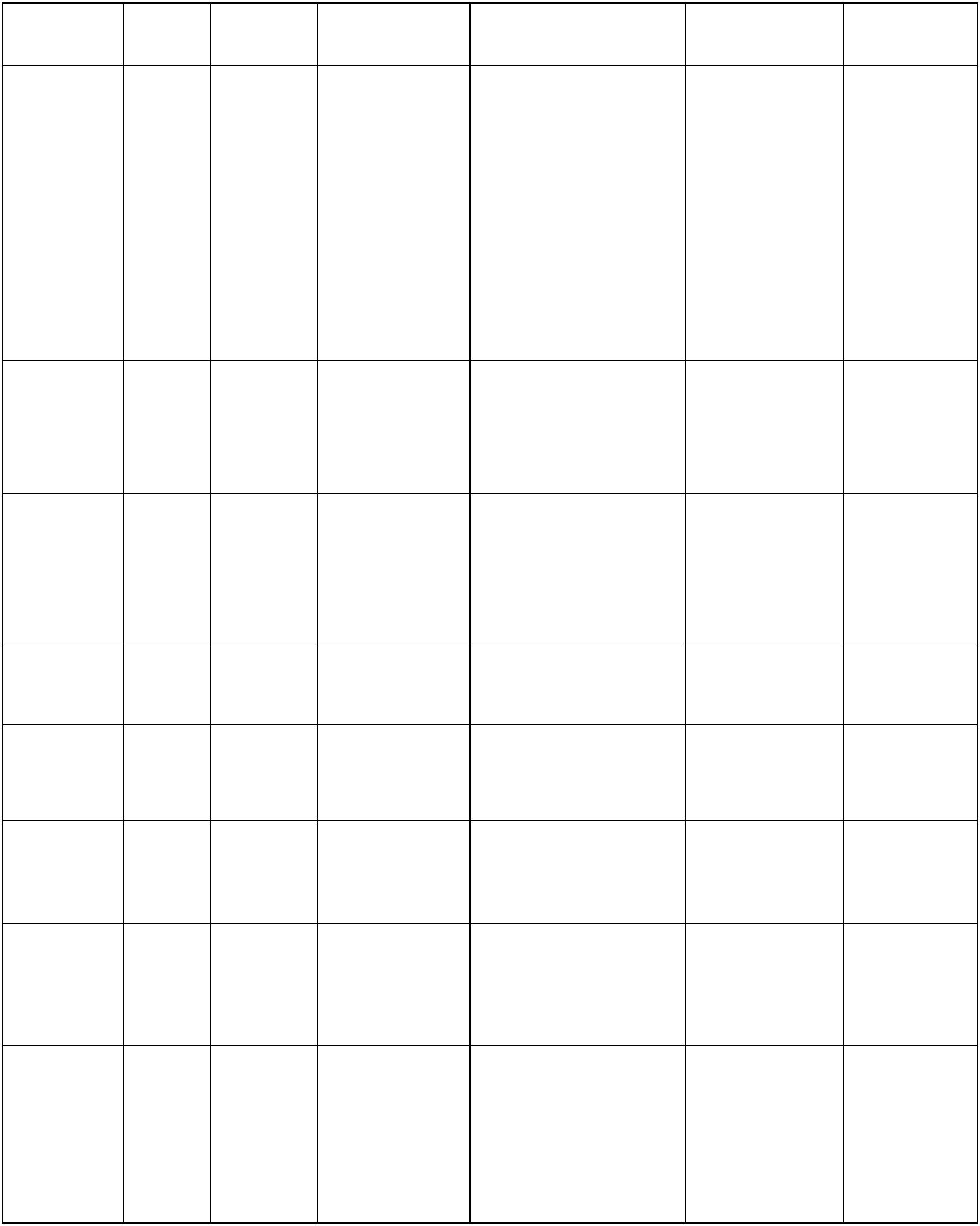 专业类 专业代码 专业名称 专业方向举例 主要对应职业类别衔接中职专业举例接续本科专业举例5901食品工业类590101食品加工技术焙烤食品加工技术制糖技术功能性食品加工畜禽制品加工人员焙烤食品制造人员糖制品加工人员方便食品和罐头食品加工农产品保鲜与加工食品生物工艺食品科学与工程生物技术5901食品工业类590102 酿酒技术白酒酿造技术黄酒酿造技术葡萄酒酿造技术啤酒酿造技术酒、饮料及精制茶制造人员食品生物工艺葡萄与葡萄酒工程酿酒工程5901食品工业类590103食品质量与安全食品质量安全监管食品安全管理体检验、检测和计量服务人员食品生物工艺食品质量与安全5901食品工业类590104食品贮运与营销食品贮运食品营销仓储人员商务专业人员农产品营销与储运农产品营销与储运食品科学与工程食品科学与工程5901食品工业类590105食品检测技术食品分析与检测食品卫生检验检验、检测和计量服务人员检验试验人员食品生物工艺食品质量与安全食品质量与安全5901食品工业类590106食品营养与卫生食品营养食品卫生保健食品开发餐饮服务人员 食品生物工艺餐饮服务人员 食品生物工艺餐饮服务人员 食品生物工艺食品质量与安全食品质量与安全5901食品工业类590107食品营养与检测食品营养与配餐食品营养与安全检验、检测和计量服务人员食品生物工艺食品质量与安全5902药品制造类590201中药生产与加工发中药栽培 农作物生产人员 中草药种植中草药栽培与中药养殖鉴定中药炮制中药学中药饮片加工人员药物制剂人员中药中药制药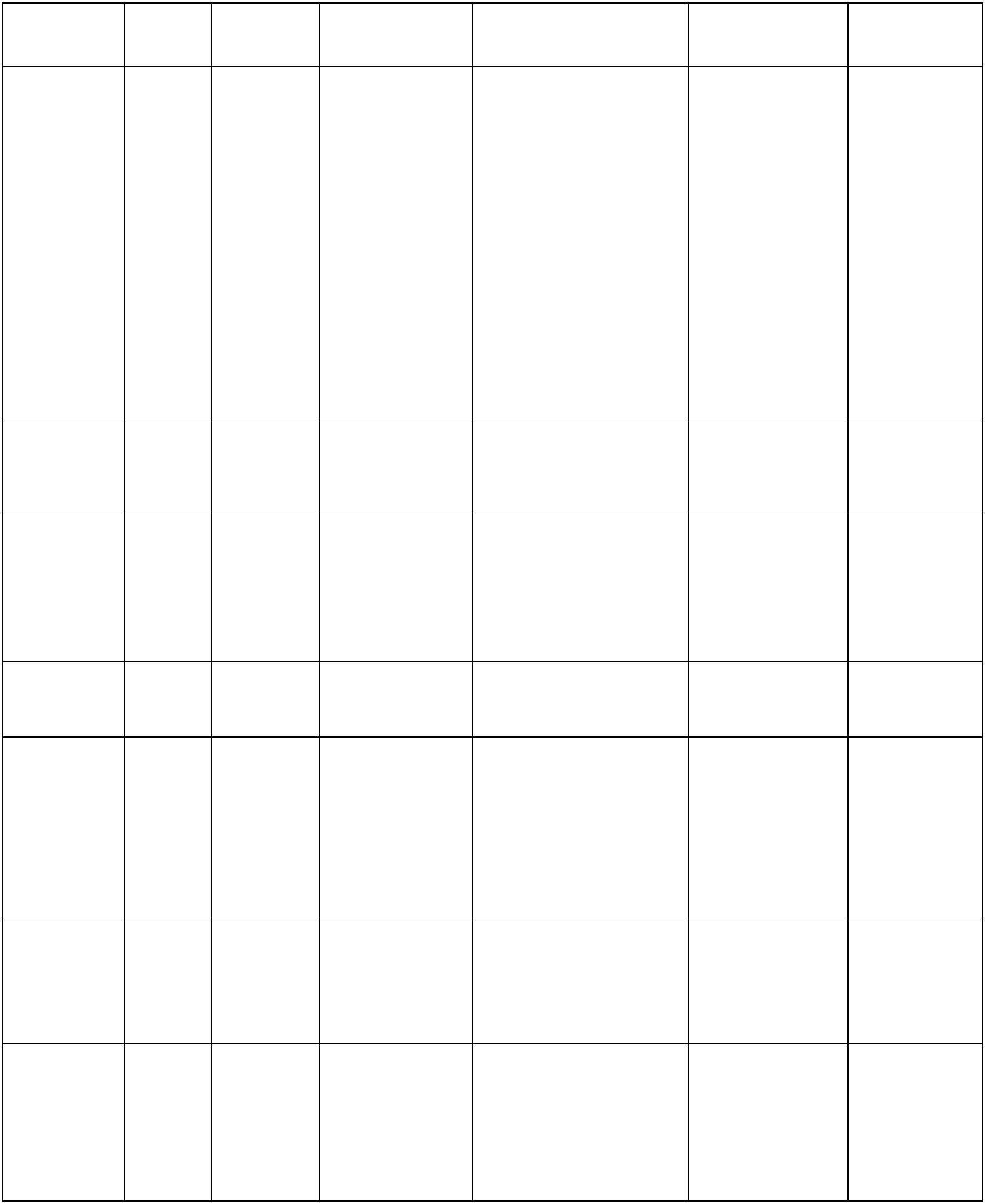 专业类 专业代码 专业名称 专业方向举例 主要对应职业类别衔接中职专业举例接续本科专业举例5902药品制造类590202药品生产技术化学药生产技术生物药生产技术药物制剂中药生产技术民族药生产技术制药工程技术人员药物制剂人员化学药品原料药制造人员生物药品制造人员药剂生物技术制药制药技术中药中药制药生物工程生物制药化学工程与工业生物工程海洋药学药物化学5902药品制造类590203兽药制药技术兽用药品制造人员畜牧兽医畜禽生产与疾病防治5902药品制造类590204药品质量与安全食品药品监督管理药品质量检测证认可工程技术人员检验、检测和计量服务人员药剂药品食品检验药学药事管理药物分析5902药品制造类590205制药设备应用技术制药设备应用技术制药设备应用技术制药工程技术人员机械设备修理人员制药设备维修 制药工程制药设备维修 制药工程制药设备维修 制药工程5903食品药品管理类590301药品经营与管理药品营销药品物流药品电子商务特殊商品购销人员仓储人员药剂中药市场营销连锁经营与管理物流服务与管理电子商务市场营销工商管理药事管理物流管理电子商务5903食品药品管理类590302药品服务与管理药品销售用药指导药品管理医疗辅助服务人员健康咨询服务人员特殊商品购销人员仓储人员药剂药学临床药学药事管理市场营销5903食品药品管理类590303保健品开发与管理食品工程技术人员健康咨询服务人员食品生物工艺农产品保鲜与加工药品食品检验程酿酒工程食品营养与检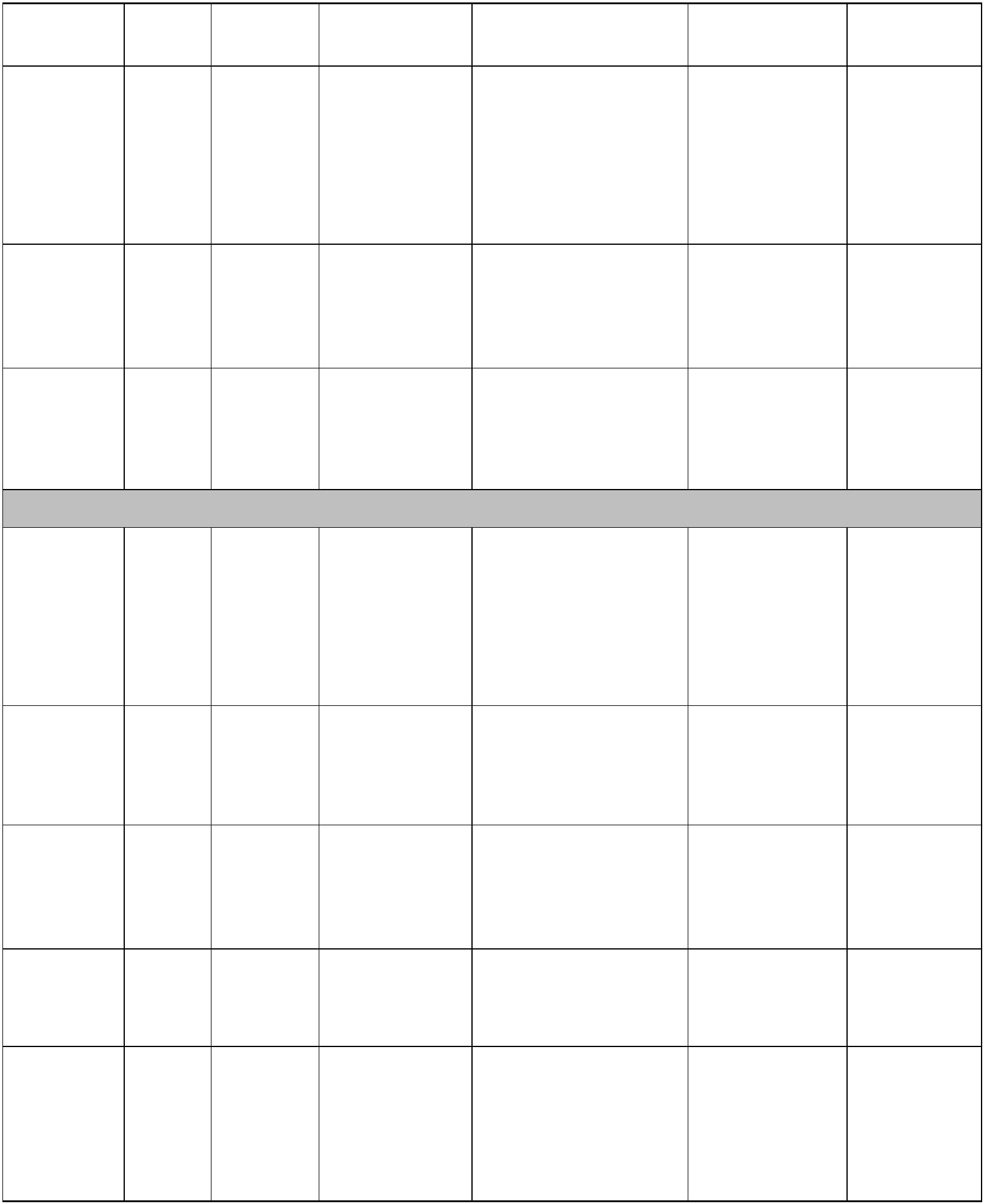 专业类 专业代码 专业名称 专业方向举例 主要对应职业类别衔接中职专业举例接续本科专业举例5903食品药品管理类590304化妆品经营与管理化妆品营销化妆品使用与管理采购人员销售人员仓储人员专卖品经营连锁经营与管理市场营销美容美体市场营销5904粮食工业类590401粮食工程技术面粉生产与检验油脂生产与检验粮油加工人员饲料加工人员粮油饲料加工技术 粮食工程5905粮食储检类590501粮油储藏与检测技术粮油储藏粮油质量检验员检验试验人员粮油储运与检验技术粮食工程6001铁道运输类600101 铁道机车内燃机车电力机车员轨道交通运输机械设备操内燃机车运用与检修能源与动力工程6001铁道运输类600102 铁道车辆铁道工程技术人员轨道交通运输设备制造人员铁道车辆运用与检修城市轨道交通车辆运用与检修车辆工程6001铁道运输类600103铁道供电技术电力、热力生产和供应人员电气化铁道供电城市轨道交通供电电气工程及其自动化6001铁道运输类600104铁道工程技术铁道工程施工铁道工程工务铁道工程技术人员建筑工程技术人员土木工程建筑施工人员铁道施工与养护土木工程交通工程6001铁道运输类600105铁道机械化维修技术作人员铁道工程技术人员土木工程建筑施工人员工程机械运用与维修机械工程机械设计制造及其自动化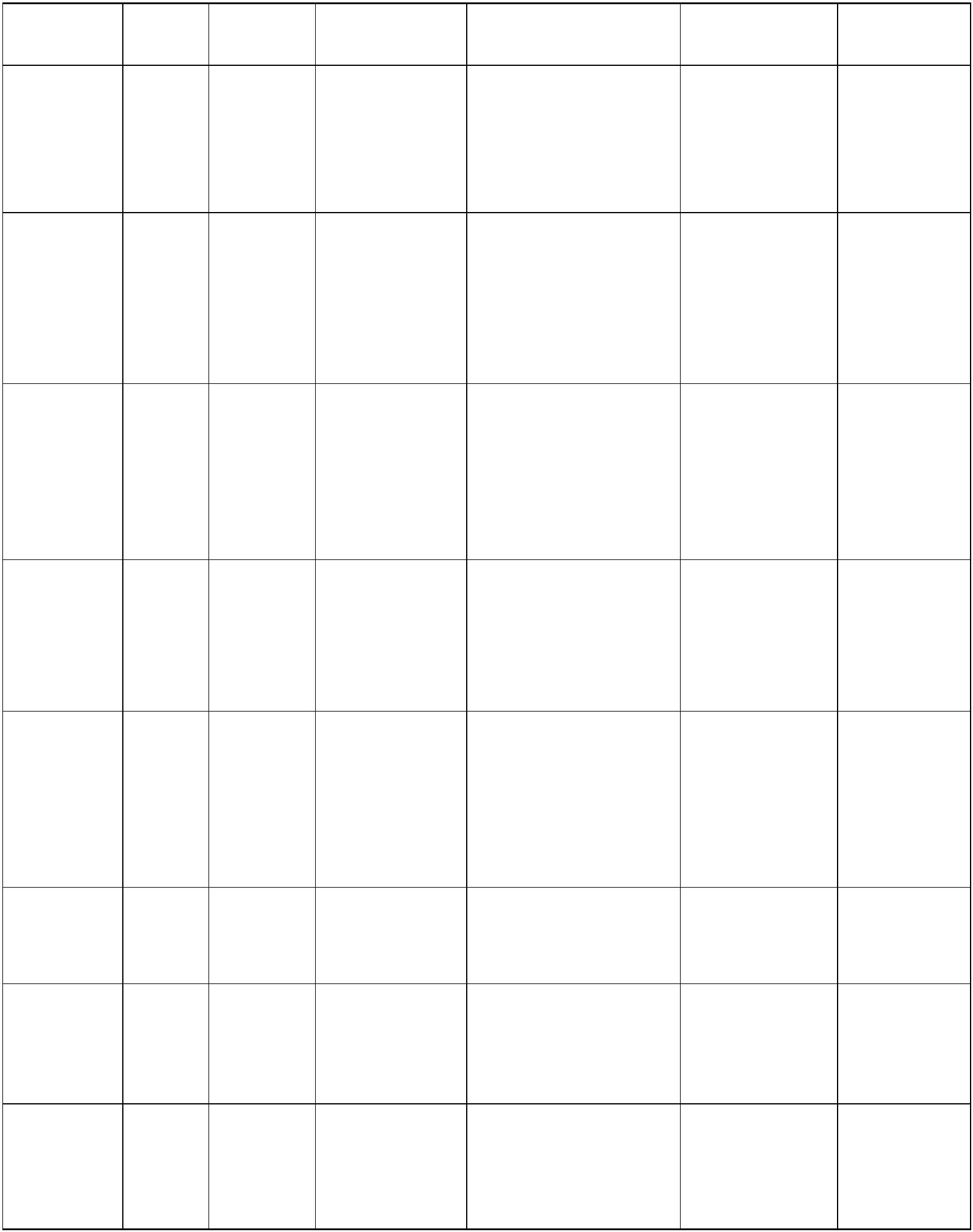 专业类 专业代码 专业名称 专业方向举例 主要对应职业类别专业类 专业代码 专业名称 专业方向举例 主要对应职业类别专业类 专业代码 专业名称 专业方向举例 主要对应职业类别专业类 专业代码 专业名称 专业方向举例 主要对应职业类别专业类 专业代码 专业名称 专业方向举例 主要对应职业类别专业类 专业代码 专业名称 专业方向举例 主要对应职业类别专业类 专业代码 专业名称 专业方向举例 主要对应职业类别专业类 专业代码 专业名称 专业方向举例 主要对应职业类别专业类 专业代码 专业名称 专业方向举例 主要对应职业类别专业类 专业代码 专业名称 专业方向举例 主要对应职业类别专业类 专业代码 专业名称 专业方向举例 主要对应职业类别衔接中职专业举例衔接中职专业举例衔接中职专业举例接续本科专业举例接续本科专业举例6001铁道运输类6001铁道运输类600106铁道信号自动控制铁道信号自动控制铁道信号自动控制铁道工程技术人员电气信号设备装置制造人员建筑安装施工人员铁道信号城市轨道交通信号铁道信号城市轨道交通信号铁道信号城市轨道交通信号轨道交通信号与控制自动化电气工程及其自动化轨道交通信号与控制自动化电气工程及其自动化轨道交通信号与控制自动化电气工程及其自动化轨道交通信号与控制自动化电气工程及其自动化轨道交通信号与控制自动化电气工程及其自动化6001铁道运输类6001铁道运输类600107铁道通信与信息化技术铁道通信铁道信息化铁道工程技术人员电气信号设备装置制造人员建筑安装施工人员信息和通信工程技术人员通信技术通信运营服务通信系统工程安装与维护通信技术通信运营服务通信系统工程安装与维护通信技术通信运营服务通信系统工程安装与维护通信工程信息工程通信工程信息工程通信工程信息工程6001铁道运输类600108铁道交通运营管理轨道交通运输机械设备操作人员铁道运输管理 交通运输6001铁道运输类600109铁路物流管理轨道交通运输服务人员仓储人员装卸搬运和运输代理服务人员铁道运输管理交通运输物流工程物流管理市场营销电子商务6001铁道运输类600110铁路桥梁与隧道工程技术建筑工程技术人员土木工程建筑施工人员铁道工程技术人员铁道施工与养护交通工程城市地下空间工程道路桥梁与渡6001铁道运输类600111高速铁道工程技术铁道工程技术人员建筑工程技术人员土木工程建筑施工人员铁道施工与养护土木工程交通工程6001铁道运输类600112高速铁路客运乘务轨道交通运输服务人员铁道工程技术人员城市轨道交通运营管理交通运输6001铁道运输类600113动车组检修技术轨道交通运输设备制造人员铁道工程技术人员铁道车辆运用与检修城市轨道交通车辆运用与检修车辆工程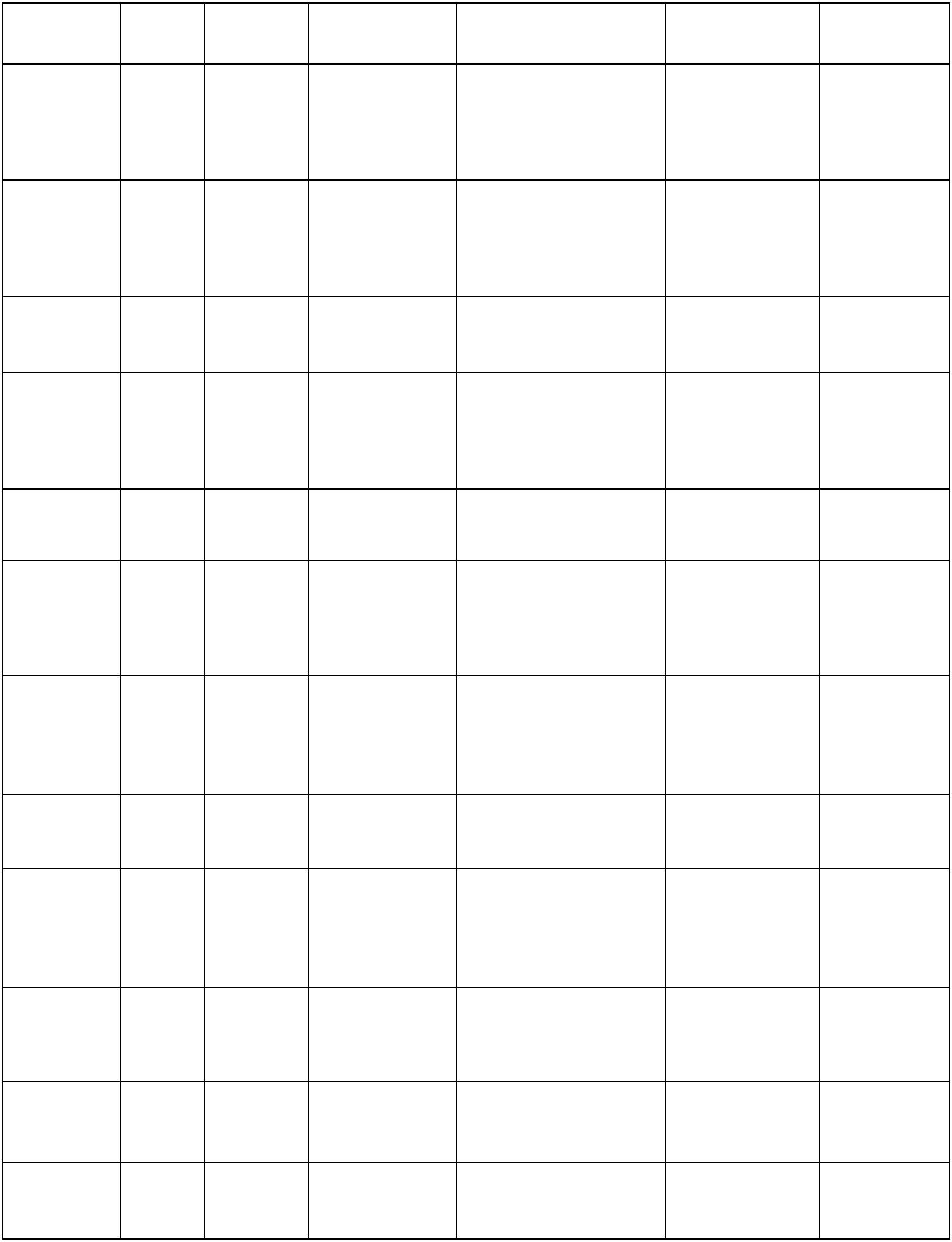 专业类 专业代码 专业名称 专业方向举例 主要对应职业类别专业类 专业代码 专业名称 专业方向举例 主要对应职业类别专业类 专业代码 专业名称 专业方向举例 主要对应职业类别专业类 专业代码 专业名称 专业方向举例 主要对应职业类别专业类 专业代码 专业名称 专业方向举例 主要对应职业类别专业类 专业代码 专业名称 专业方向举例 主要对应职业类别专业类 专业代码 专业名称 专业方向举例 主要对应职业类别专业类 专业代码 专业名称 专业方向举例 主要对应职业类别专业类 专业代码 专业名称 专业方向举例 主要对应职业类别专业类 专业代码 专业名称 专业方向举例 主要对应职业类别专业类 专业代码 专业名称 专业方向举例 主要对应职业类别衔接中职专业举例衔接中职专业举例衔接中职专业举例衔接中职专业举例接续本科专业举例接续本科专业举例接续本科专业举例6002道路运输类6002道路运输类600201智能交通技术运用智能交通技术运用智能交通技术运用道路和水上运输工程技术人员道路运输服务人员公路运输管理公路养护与管理通信系统工程安装与维护公路运输管理公路养护与管理通信系统工程安装与维护公路运输管理公路养护与管理通信系统工程安装与维护公路运输管理公路养护与管理通信系统工程安装与维护交通工程通信工程物联网工程交通工程通信工程物联网工程交通工程通信工程物联网工程交通工程通信工程物联网工程6002道路运输类6002道路运输类600202道路桥梁工程技术道桥工程施工道桥工程检测桥隧检测建筑工程技术人员土木工程建筑施工人员公路养护与管理道路与桥梁工程施工市政工程施工公路养护与管理道路与桥梁工程施工市政工程施工公路养护与管理道路与桥梁工程施工市政工程施工公路养护与管理道路与桥梁工程施工市政工程施工道路桥梁与渡河工程道路桥梁与渡河工程道路桥梁与渡河工程道路桥梁与渡河工程道路桥梁与渡河工程道路桥梁与渡河工程6002道路运输类6002道路运输类600203道路运输与路政管理道路运输管理道路路政管理道路运输服务人员公路运输管理物流服务与管理公路运输管理物流服务与管理公路运输管理物流服务与管理交通运输物流管理交通运输物流管理交通运输物流管理交通运输物流管理6002道路运输类600204道路养护与管理土木工程建筑施工人员通用工程机械操作人员道路与桥梁工程施工道路桥梁与渡河工程6002道路运输类600205公路机械化施工技术公路机械化施工技术公路机械化施工技术通用工程机械操作人员道路与桥梁工程施工工程管理6002道路运输类600206工程机械运用技术工程机械控制工程机械运用工程机械技术服务与营销通用工程机械操作人员机电技术应用工程机械运用与维修市场营销机械电子工程机械工程市场营销机械电子工程机械工程市场营销6002道路运输类600207交通运营管理理交通运输安全管道路运输服务人员水上运输服务人员公路运输管理水路运输管理交通运输物流管理6002道路运输类600208交通枢纽运营管理道路运输服务人员水上运输服务人员公路运输管理旅游服务与管理交通运输旅游管理6002道路运输类600209汽车运用与维修技术汽车电子电器维修人员汽车摩托车修理技术服务汽车运用与维修车辆工程汽车服务工程6002道路运输类600210600210汽车车身维修技术汽车维修钣金汽车维修涂装汽车美容汽车摩托车修理技术服务人员汽车车身修复汽车制造与检修汽车美容与装潢车辆工程汽车服务工程6002道路运输类6002道路运输类600211汽车运用安全管理汽车运用安全管理汽车运用安全管理汽车摩托车修理技术服务人员汽车运用与维修公路运输管理车辆工程汽车服务工程6002道路运输类600212600212新能源汽车运用与维修新能源汽车运用与维修新能源汽车运用与维修汽车摩托车修理技术服务人员汽车运用与维修车辆工程汽车服务工程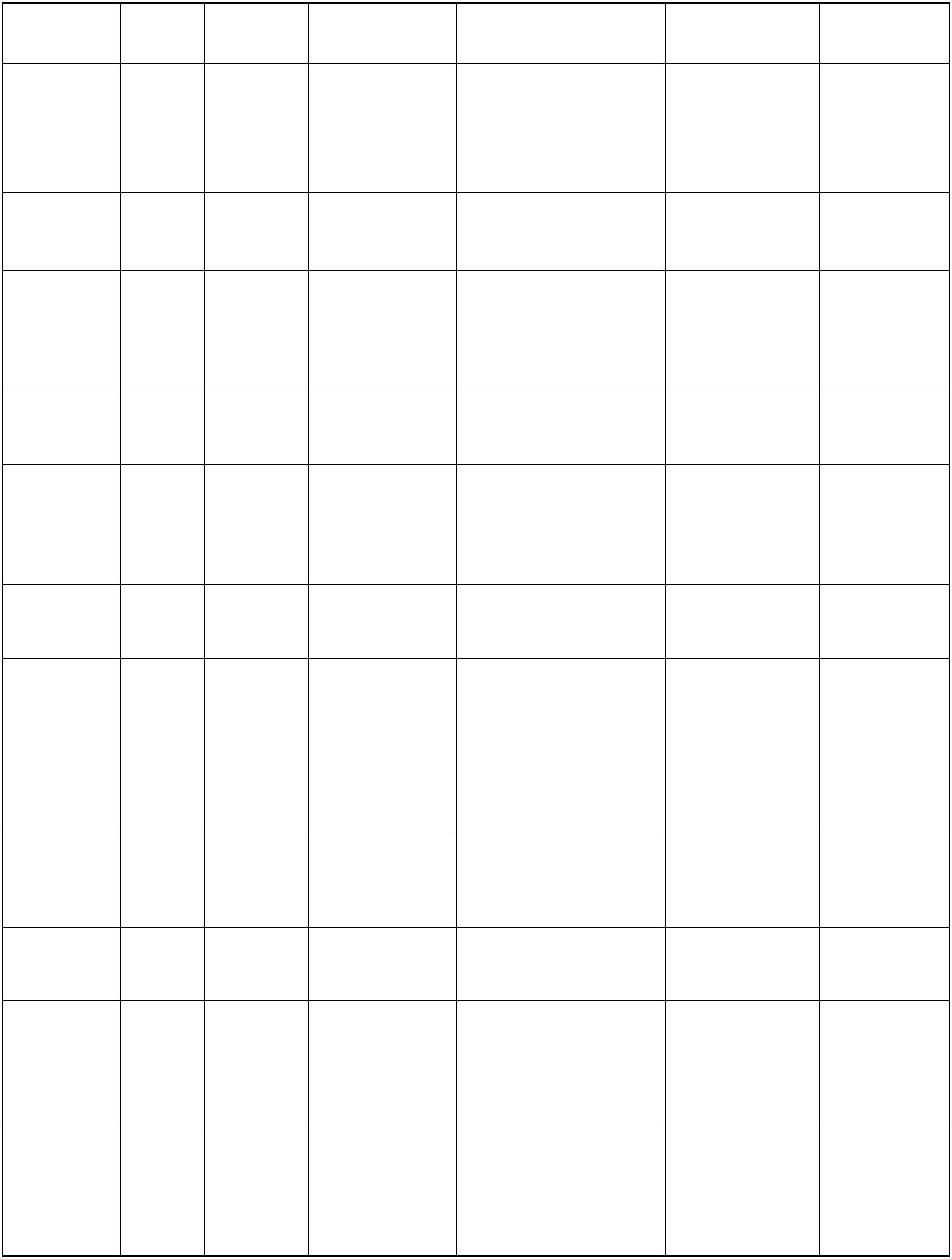 专业类 专业代码 专业名称 专业方向举例 主要对应职业类别衔接中职专业举例接续本科专业举例6003水上运输类600301 航海技术人员船舶指挥和引航人员船舶驾驶船舶水手与机工航海技术6003水上运输类600302国际邮轮乘务管理国际邮轮乘务管理国际邮轮乘务管理水上运输服务人员酒店服务与管理旅游服务与管理旅游管理酒店管理旅游管理酒店管理6003水上运输类600303船舶电子电气技术船舶电子电气技术船舶电子电气技术机械工程技术人员船舶电气技术电子与信息技术电子技术应用电气技术应用船舶电子电气工程轮机工程船舶电子电气工程轮机工程船舶电子电气工程轮机工程船舶电子电气工程轮机工程6003水上运输类600304 船舶检验600304 船舶检验600304 船舶检验600304 船舶检验600304 船舶检验道路和水上运输工程技术人员船舶检验船舶制造与修理船舶与海洋工程船舶与海洋工程船舶与海洋工程船舶与海洋工程6003水上运输类600305港口机械与自动控制港口机械应用港口机械自动控制机械工程技术人员通用工程机械操作人员机电技术应用机电设备安装与维修机电技术应用机电设备安装与维修物流工程电气工程及其自动化机械电子工程物流工程电气工程及其自动化机械电子工程物流工程电气工程及其自动化机械电子工程物流工程电气工程及其自动化机械电子工程6003水上运输类600306港口电气技术港口电气技术港口电气技术电气工程技术人员电气运行与控制电气技术应用电气工程及其自动化电气工程及其自动化电气工程及其自动化电气工程及其自动化6003水上运输类600307港口与航道工程技术港口工程技术航道工程技术建筑工程技术人员建筑工程施工市政工程施工道路与桥梁工程施工水利水电工程施工建筑工程施工市政工程施工道路与桥梁工程施工水利水电工程施工港口航道与海岸工程土木工程水利水电工程工程管理工程造价港口航道与海岸工程土木工程水利水电工程工程管理工程造价港口航道与海岸工程土木工程水利水电工程工程管理工程造价港口航道与海岸工程土木工程水利水电工程工程管理工程造价6003水上运输类600308港口与航运管理港口管理航运管理商务专业人员水上运输服务人员水路运输管理外轮理货交通运输物流管理国际商务交通运输物流管理国际商务6003水上运输类600309港口物流管理港口物流管理港口物流管理商务专业人员水上运输服务人员物流服务与管理 物流管理物流服务与管理 物流管理物流服务与管理 物流管理物流服务与管理 物流管理6003水上运输类600310轮机工程技术轮机工程技术轮机工程技术机械工程技术人员船舶指挥和引航人员船舶、民用航空器修理人员船舶制造与修理船舶机械装置安装与维修船舶制造与修理船舶机械装置安装与维修轮机工程轮机工程6003水上运输类600311水上救捞技术道路和水上运输工程技术人员工程潜水救助与打捞工程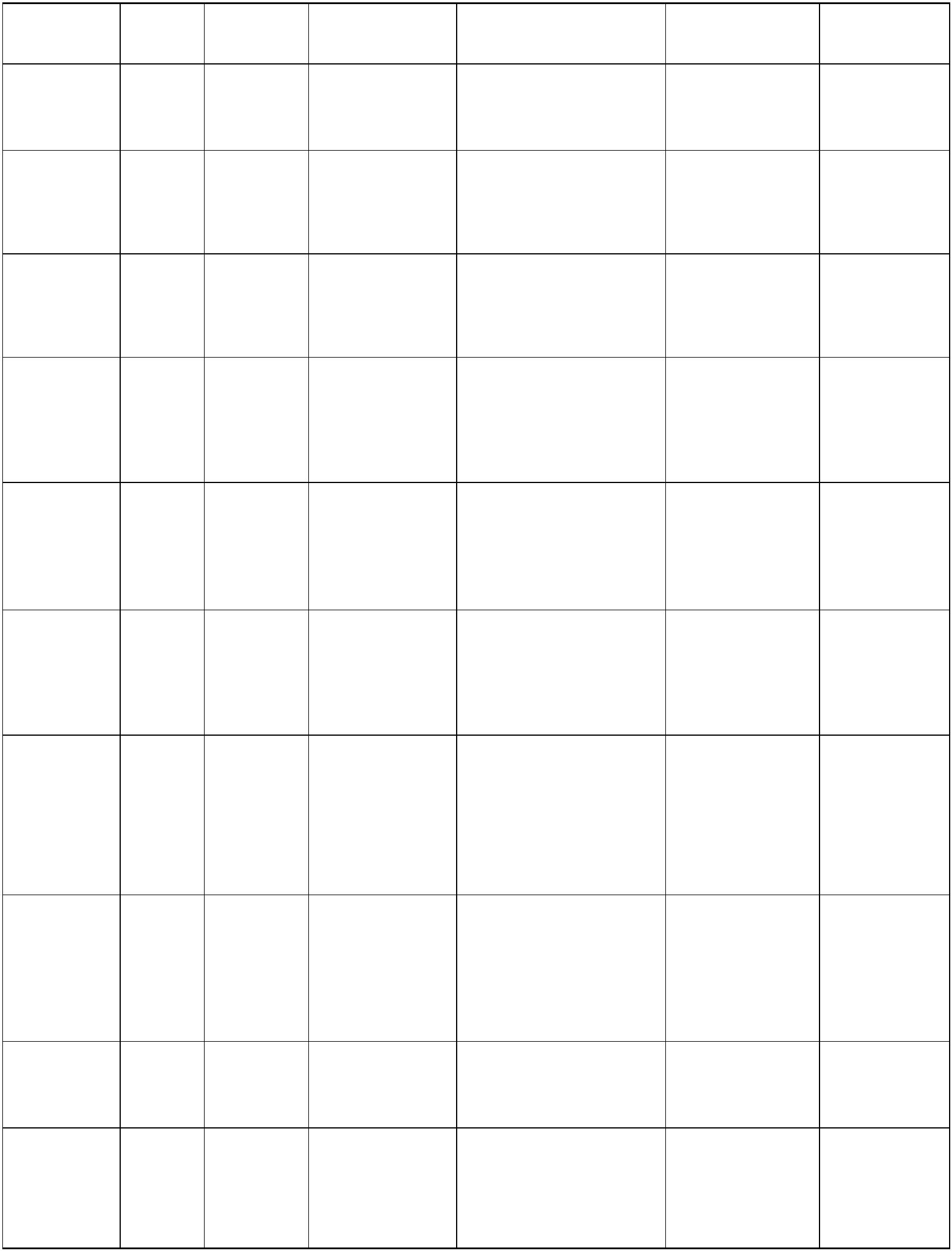 专业类 专业代码 专业名称 专业方向举例 主要对应职业类别专业类 专业代码 专业名称 专业方向举例 主要对应职业类别专业类 专业代码 专业名称 专业方向举例 主要对应职业类别专业类 专业代码 专业名称 专业方向举例 主要对应职业类别专业类 专业代码 专业名称 专业方向举例 主要对应职业类别专业类 专业代码 专业名称 专业方向举例 主要对应职业类别专业类 专业代码 专业名称 专业方向举例 主要对应职业类别专业类 专业代码 专业名称 专业方向举例 主要对应职业类别专业类 专业代码 专业名称 专业方向举例 主要对应职业类别专业类 专业代码 专业名称 专业方向举例 主要对应职业类别专业类 专业代码 专业名称 专业方向举例 主要对应职业类别衔接中职专业举例衔接中职专业举例衔接中职专业举例接续本科专业举例接续本科专业举例6003水上运输类6003水上运输类600312水路运输与海事管理水路运输管理海事管理商务专业人员水上运输服务人员水路运输管理物流服务与管理水路运输管理物流服务与管理水路运输管理物流服务与管理交通运输海事管理交通运输海事管理交通运输海事管理6003水上运输类6003水上运输类600313集装箱运输管理集装箱运输管理集装箱运输管理商务专业人员仓储人员水上运输服务人员水路运输管理公路运输管理外轮理货水路运输管理公路运输管理外轮理货水路运输管理公路运输管理外轮理货交通运输交通工程物流管理交通运输交通工程物流管理交通运输交通工程物流管理6004航空运输类6004航空运输类600401 民航运输600401 民航运输600401 民航运输600401 民航运输600401 民航运输航空运输服务人员民用航空工程技术人员民航运输航空服务电子商务民航运输航空服务电子商务民航运输航空服务电子商务交通运输电子商务交通运输电子商务交通运输电子商务6004航空运输类6004航空运输类600402民航通信技术民航通信技术民航通信技术民用航空设备操作及有关人员信息和通信工程技术人员民用航空设备操作及有关人员信息和通信工程技术人员6004航空运输类600403定翼机驾驶技术飞行人员和领航人员交通运输交通工程6004航空运输类600404直升机驾驶技术飞行人员和领航人员交通运输交通工程6004航空运输类600405 空中乘务 航空运输服务人员 航空服务务教育旅游管理酒店管理6004航空运输类600406民航安全技术管理民航旅客安全检查民航货邮安全检查安检设备维护维修民航安全技术防范安全保护服务人员安全工程技术人员航空服务电子技术应用安全工程安全防范工程交通工程6004航空运输类600407民航空中安全保卫民航空中安全保卫民航空中安全保卫保卫人员安全保护服务人员民航运输航空服务交通运输国内安全保卫治安学6004航空运输类600408 机场运行机场运营与管理民航机场气象观航空运输服务人员民用航空工程技术人员民航运输航空服务交通运输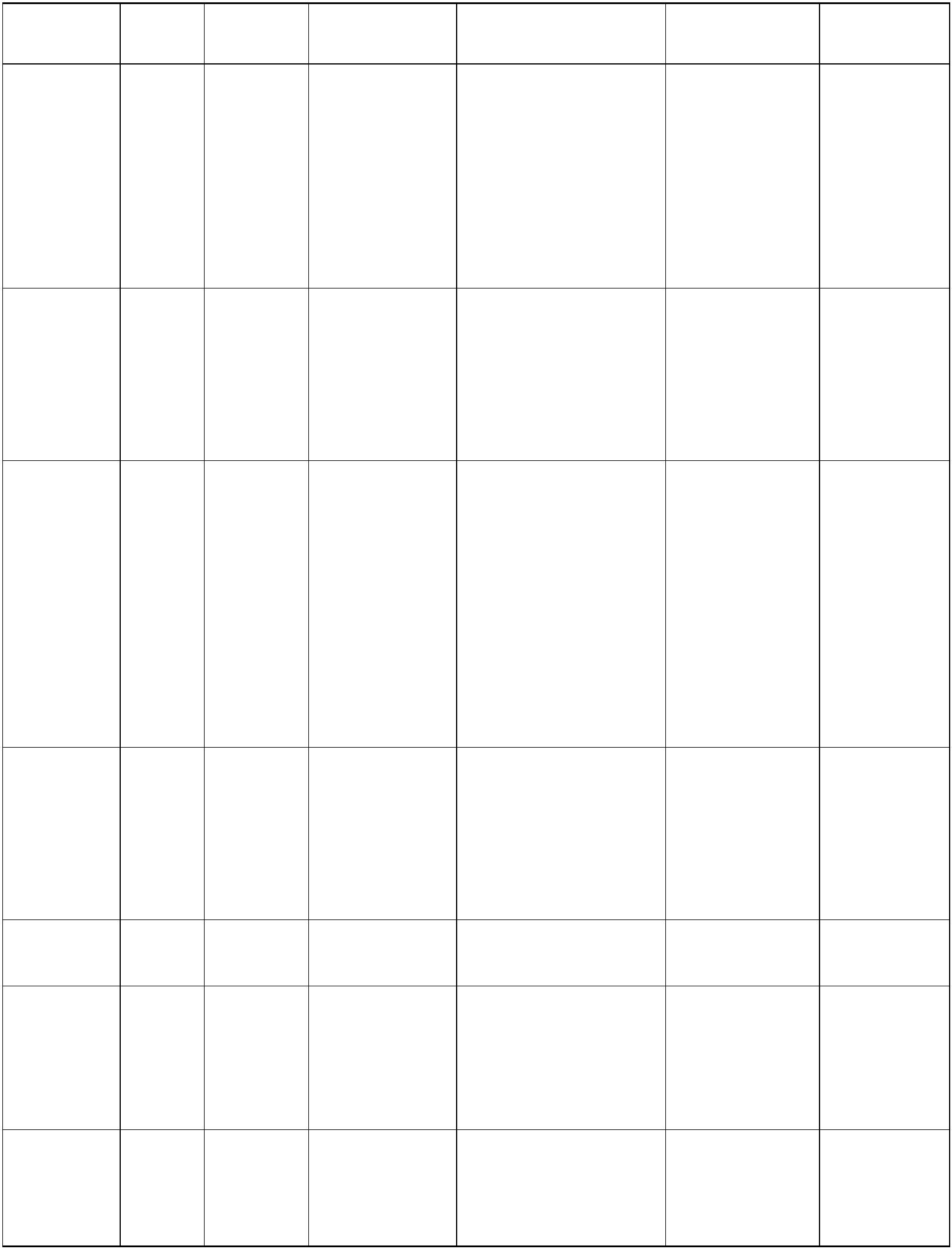 专业类 专业代码 专业名称 专业方向举例 主要对应职业类别衔接中职专业举例接续本科专业举例6004航空运输类600409飞机机电设备维修飞机系统飞机动力装置飞机电气系统维修民用航空工程技术人员船舶、民用航空器修理人员飞机维修机电技术应用飞行器制造工程机械工程机械电子工程机械设计制造及其自动化6004航空运输类600410飞机电子设备维修机载电子设备维修飞机仪表飞机无线电电子工程技术人员民用航空工程技术人员船舶、民用航空器修理人员航空产品装配、调试人员飞机维修电子技术应用飞行器动力工程电子信息工程信息工程测控技术与仪器6004航空运输类600411飞机部件修理件修理飞机电气系统部件修理飞机电子系统部件修理飞机起落架系统部件修理飞机动力装置系民用航空工程技术人员船舶、民用航空器修理人员飞机维修机电技术应用飞行器动力工程机械电子工程材料成型及控制工程飞行器制造工程6004航空运输类600412航空地面设备维修民航特种车辆检测与维修民用航空设备操作及有关人员汽车运用与维修机电技术应用机械电子工程车辆工程6004航空运输类600413机场场务技术与管理建筑工程技术人员航空运输服务人员环境治理技术 环境生态工程6004航空运输类600414 航空油料人员检验、检测和计量服务人员6004航空运输类600415 航空物流 航空快递 航空运输服务人员物流服务与管理国际商务民航运输物流管理物流工程采购管理交通运输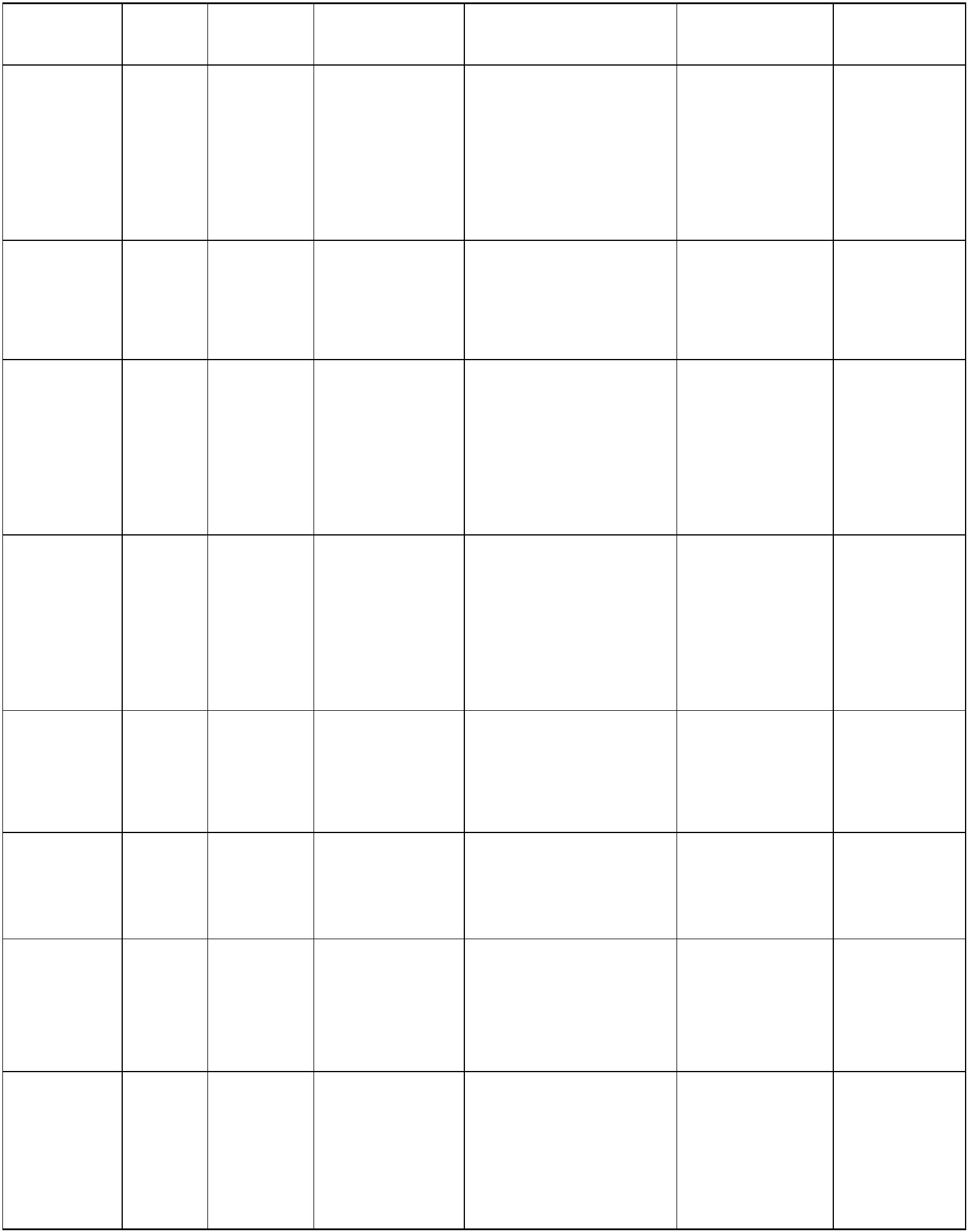 专业类 专业代码 专业名称 专业方向举例 主要对应职业类别衔接中职专业举例接续本科专业举例6004航空运输类600416通用航空器维修轻型小型飞机维修直升机维修民用航空工程技术人员船舶、民用航空器修理人员飞机维修机电技术应用程飞行器设计与工程飞行器制造工6004航空运输类600417通用航空航务技术通航飞行信息服务通航运行保障技术气象工程技术人员民用航空设备操作及有关人员民航运输航空服务交通运输6004航空运输类600418飞机结构修理飞机金属结构修理飞机符合材料结构修理飞机客舱设施结构修理民用航空工程技术人员船舶、民用航空器修理人员飞机维修机电技术应用飞行器制造工程飞行器设计与工程机械工程飞行器制造工程飞行器设计与工程机械工程6005管道运输类600501管道工程技术建筑安装施工人员石油和天然气开采与储运人员供热通风与空调施工运行给排水工程施工与运行源应用工程水利水电工程给排水科学与工程6005管道运输类600502管道运输管理石油和天然气开采与储运人员用给排水工程施工与交通运输公共事业管理6006城市轨道交通类600601城市轨道交通车辆技术车辆驾驶车辆检修轨道交通运输服务人员轨道交通运输机械设备操作人员城市轨道交通车辆运用与检修车辆工程交通运输6006城市轨道交通类600602城市轨道交通机电技术综合机电运行与维修电梯运行与维修轨道交通运输机械设备操作人员机电设备安装与维修制冷和空调设备运行与维修电气工程及其自动化机械电子工程电气工程及其自动化机械电子工程6006城市轨道交通类600603城市轨道交通通信信号技术信号技术电气信号设备装置制造人员建筑安装施工人员轨道交通运输机械设备操作人员通信技术城市轨道交通信号通信工程电子信息工程轨道交通信号与控制通信工程电子信息工程轨道交通信号与控制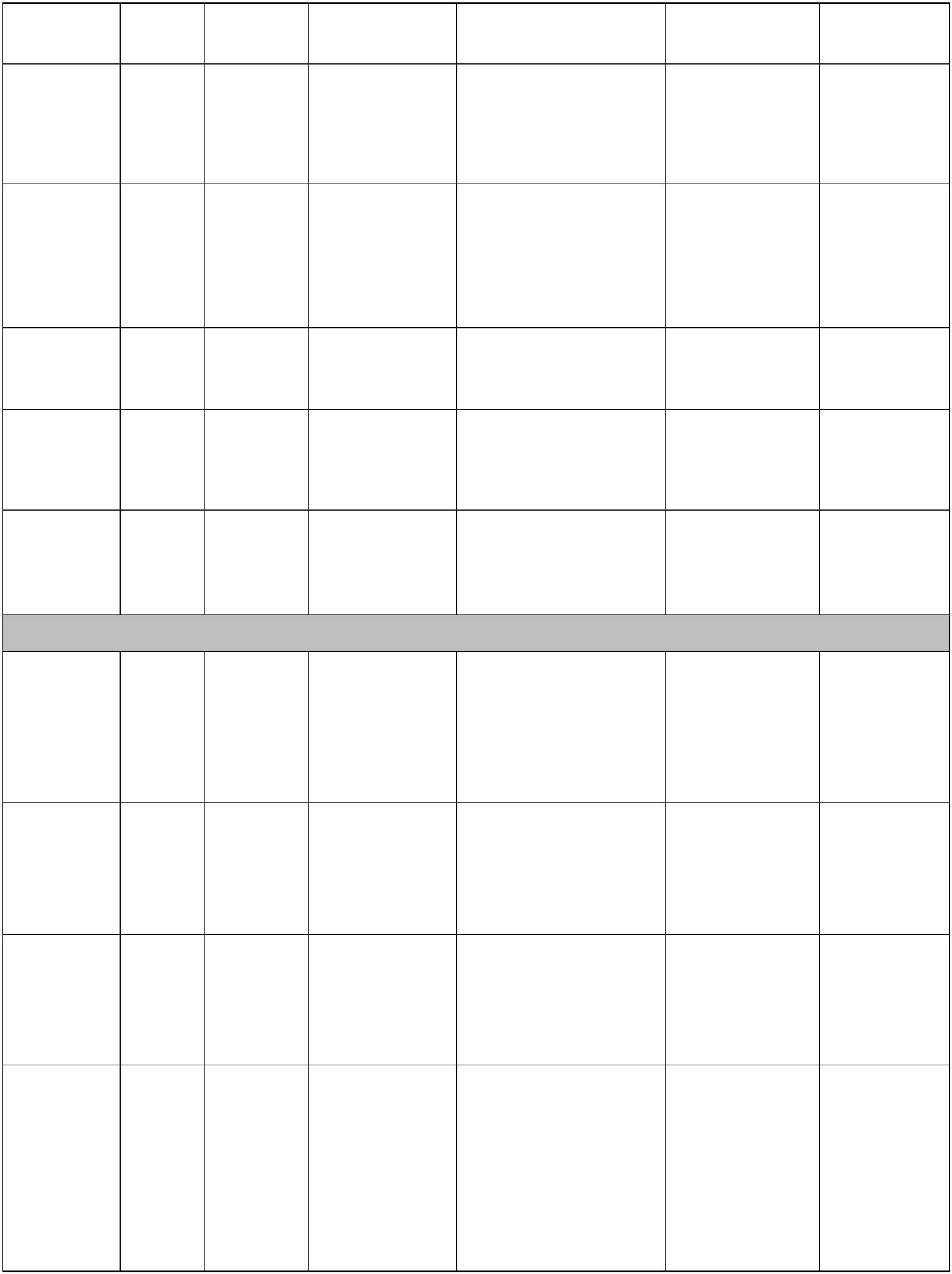 专业类 专业代码 专业名称 专业方向举例 主要对应职业类别专业类 专业代码 专业名称 专业方向举例 主要对应职业类别专业类 专业代码 专业名称 专业方向举例 主要对应职业类别专业类 专业代码 专业名称 专业方向举例 主要对应职业类别专业类 专业代码 专业名称 专业方向举例 主要对应职业类别专业类 专业代码 专业名称 专业方向举例 主要对应职业类别专业类 专业代码 专业名称 专业方向举例 主要对应职业类别专业类 专业代码 专业名称 专业方向举例 主要对应职业类别专业类 专业代码 专业名称 专业方向举例 主要对应职业类别专业类 专业代码 专业名称 专业方向举例 主要对应职业类别专业类 专业代码 专业名称 专业方向举例 主要对应职业类别衔接中职专业举例衔接中职专业举例衔接中职专业举例接续本科专业举例6006城市轨道交通类6006城市轨道交通类600604城市轨道交通供配电技术变电站供电运行与检修接触网（轨）施工与检修机械设备修理人员输配电及控制设备制造人员城市轨道交通供电城市轨道交通供电城市轨道交通供电电气工程及其自动化电气工程及其自动化电气工程及其自动化电气工程及其自动化6006城市轨道交通类600605城市轨道交通工程技术测土建设施维护城市轨道交通工土木工程建筑施工人员建筑工程技术人员铁道施工与养护建筑工程施工建筑装饰土木工程城市地下空间工程6006城市轨道交通类600606城市轨道交通运营管理客运管理行车管理轨道交通运输服务人员城市轨道交通运营管理城市轨道交通运营管理交通运输交通运输6007 邮政类 6007016007 邮政类 6007016007 邮政类 600701邮政通信管理国际邮政邮政和快递工程技术人员邮政和快递服务人员邮政通信管理工商管理市场营销国际商务工商管理市场营销国际商务6007 邮政类 6007026007 邮政类 6007026007 邮政类 600702快递运营管理国际快递快递信息化邮政和快递工程技术人员邮政和快递服务人员邮政通信管理物流服务与管理国际商务物流管理工商管理国际商务物流管理工商管理国际商务6101电子信息类610101电子信息工程技术三网融合技术信息和通信工程技术人员电子设备装配调试人员信息通信网络运行管理人员电子与信息技术电子技术应用通信技术电子信息工程电子科学与技术通信工程6101电子信息类610102应用电子技术无线电技术新能源电子技术电子工程技术人员仪器仪表装配人员电子与信息技术电子技术应用电气工程及其自动化6101电子信息类610103 微电子技术电子工程技术人员电子器件制造人员电子技术应用光电仪器制造与维微电子科学与工程6101电子信息类610104智能产品开发智能家电开发智能玩具开发智能家居开发电子设备装配调试人员信息通信网络运行管理人员电子与信息技术电子技术应用计算机应用术微 电 子 科 学 与工程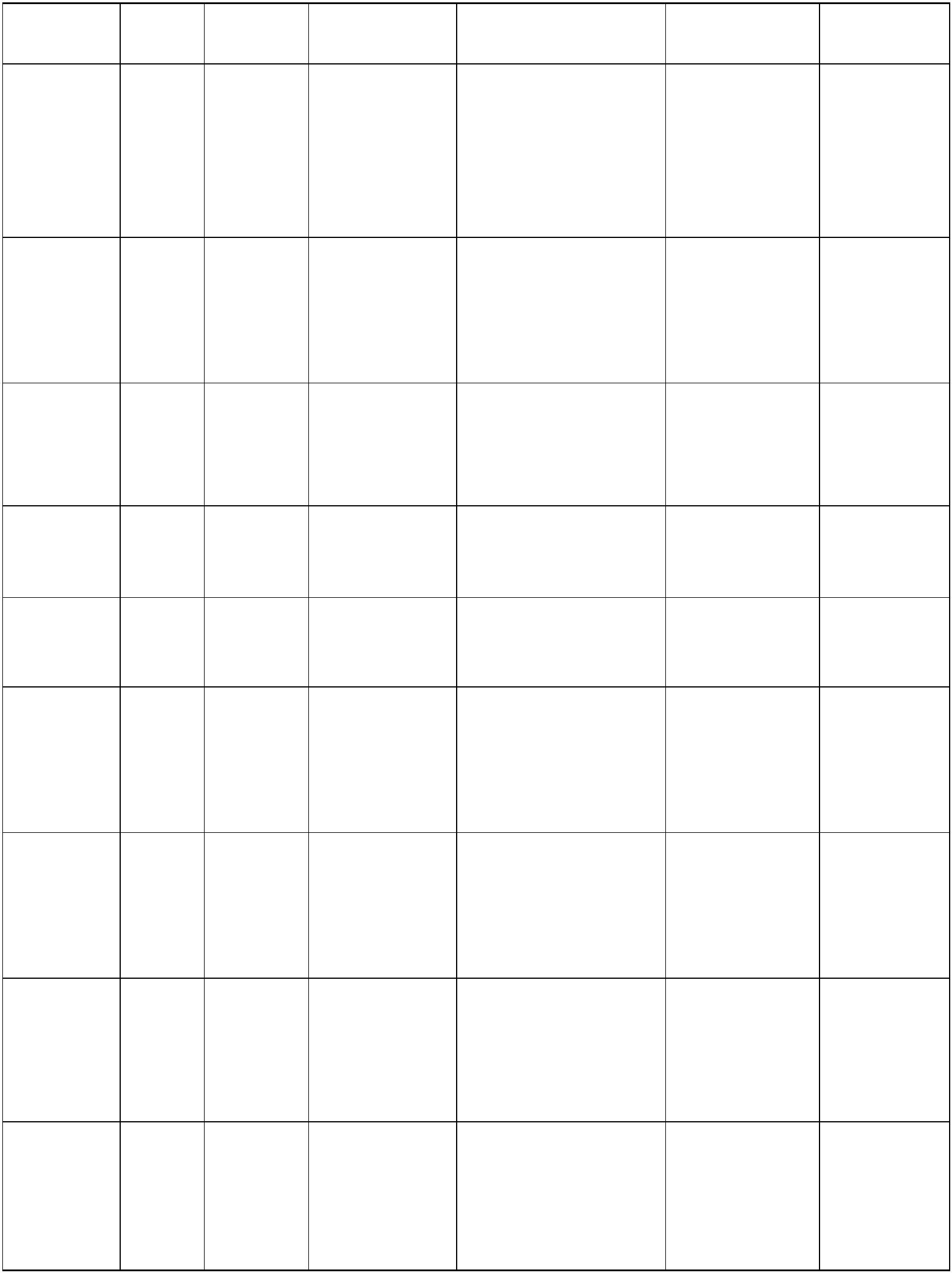 专业类 专业代码 专业名称 专业方向举例 主要对应职业类别专业类 专业代码 专业名称 专业方向举例 主要对应职业类别专业类 专业代码 专业名称 专业方向举例 主要对应职业类别专业类 专业代码 专业名称 专业方向举例 主要对应职业类别专业类 专业代码 专业名称 专业方向举例 主要对应职业类别专业类 专业代码 专业名称 专业方向举例 主要对应职业类别专业类 专业代码 专业名称 专业方向举例 主要对应职业类别专业类 专业代码 专业名称 专业方向举例 主要对应职业类别专业类 专业代码 专业名称 专业方向举例 主要对应职业类别专业类 专业代码 专业名称 专业方向举例 主要对应职业类别专业类 专业代码 专业名称 专业方向举例 主要对应职业类别专业类 专业代码 专业名称 专业方向举例 主要对应职业类别专业类 专业代码 专业名称 专业方向举例 主要对应职业类别衔接中职专业举例衔接中职专业举例衔接中职专业举例衔接中职专业举例衔接中职专业举例衔接中职专业举例接续本科专业举例6101电子信息类6101电子信息类610105智能终端技术与应用智能终端设备与技术智能终端软件技术电子工程技术人员电子设备装配调试人员信息通信网络运行管理人员软件和信息技术服务人员电子与信息技术电子技术应用通信技术电子与信息技术电子技术应用通信技术电子与信息技术电子技术应用通信技术电子与信息技术电子技术应用通信技术电子与信息技术电子技术应用通信技术电子信息工程电子科学与技术电子信息工程电子科学与技术电子信息工程电子科学与技术电子信息工程电子科学与技术电子信息工程电子科学与技术电子信息工程电子科学与技术电子信息工程电子科学与技术6101电子信息类6101电子信息类610106智能监控技术应用智能监控技术应用智能监控技术应用电子工程技术人员电子设备装配调试人员信息通信网络运行管理人员安全保护服务人员电子工程技术人员电子设备装配调试人员信息通信网络运行管理人员安全保护服务人员电子工程技术人员电子设备装配调试人员信息通信网络运行管理人员安全保护服务人员网络安防系统安装与维护电子与信息技术电子技术应用网络安防系统安装与维护电子与信息技术电子技术应用网络安防系统安装与维护电子与信息技术电子技术应用网络安防系统安装与维护电子与信息技术电子技术应用网络安防系统安装与维护电子与信息技术电子技术应用网络安防系统安装与维护电子与信息技术电子技术应用电子科学与技术光电信息科学与工程光源与照明电子科学与技术光电信息科学与工程光源与照明电子科学与技术光电信息科学与工程光源与照明电子科学与技术光电信息科学与工程光源与照明电子科学与技术光电信息科学与工程光源与照明电子科学与技术光电信息科学与工程光源与照明6101电子信息类6101电子信息类610107汽车智能技术汽车智能技术汽车智能技术机械工程技术人员电子设备装配调试人员汽车摩托车修理技术服务人员电子与信息技术电子技术应用汽车电子技术应用电子与信息技术电子技术应用汽车电子技术应用电子与信息技术电子技术应用汽车电子技术应用电子与信息技术电子技术应用汽车电子技术应用电子与信息技术电子技术应用汽车电子技术应用电子与信息技术电子技术应用汽车电子技术应用车辆工程汽车服务工程车辆工程汽车服务工程车辆工程汽车服务工程车辆工程汽车服务工程车辆工程汽车服务工程车辆工程汽车服务工程车辆工程汽车服务工程6101电子信息类6101电子信息类610108电子产品质量检测电子产品质量检测电子产品质量检测电子工程技术人员检验检疫工程技术人员电子与信息技术电子技术应用电子与信息技术电子技术应用电子与信息技术电子技术应用电子与信息技术电子技术应用电子与信息技术电子技术应用电子信息工程电子科学与技术电子信息工程电子科学与技术电子信息工程电子科学与技术电子信息工程电子科学与技术电子信息工程电子科学与技术电子信息工程电子科学与技术电子信息工程电子科学与技术6101电子信息类6101电子信息类610109电子产品营销与服务电子产品营销与服务电子产品营销与服务商务专业人员市场营销电子与信息技术电子技术应用市场营销电子与信息技术电子技术应用市场营销电子与信息技术电子技术应用市场营销电子与信息技术电子技术应用市场营销电子与信息技术电子技术应用市场营销电子信息工程通信工程市场营销电子信息工程通信工程市场营销电子信息工程通信工程市场营销电子信息工程通信工程市场营销电子信息工程通信工程市场营销电子信息工程通信工程市场营销电子信息工程通信工程6101电子信息类610110电子电路设计与工艺智能化电子设计电子工程技术人员电子元件制造人员电子器件制造人员电子与信息技术电子技术应用电子科学与技术微电子科学与6101电子信息类6101电子信息类610111电子制造技术与设备电子组装技术电子设备运行电子工程技术人员电子元件制造人员电子器件制造人员电子设备装配调试人员电子与信息技术电子技术应用电子电器应用与维修电子与信息技术电子技术应用电子电器应用与维修电子信息工程电子科学与技术光电信息科学与工程电子信息工程电子科学与技术光电信息科学与工程电子信息工程电子科学与技术光电信息科学与工程6101电子信息类610112610112电子测量技术与仪器电子测量技术电子仪器仪表技术电子工程技术人员电子设备装配调试人员电子与信息技术电子技术应用电子电器应用与维修电子与信息技术电子技术应用电子电器应用与维修测控技术与仪器电子信息工程电气工程及其自动化测控技术与仪器电子信息工程电气工程及其自动化6101电子信息类610113610113电子工艺与管理电子工艺与管理电子工艺与管理电子工程技术人员电子元件制造人员电子器件制造人员电子设备装配调试人员电子与信息技术电子技术应用电子信息工程电气工程及其自动化电子科学与技术电子信息工程电气工程及其自动化电子科学与技术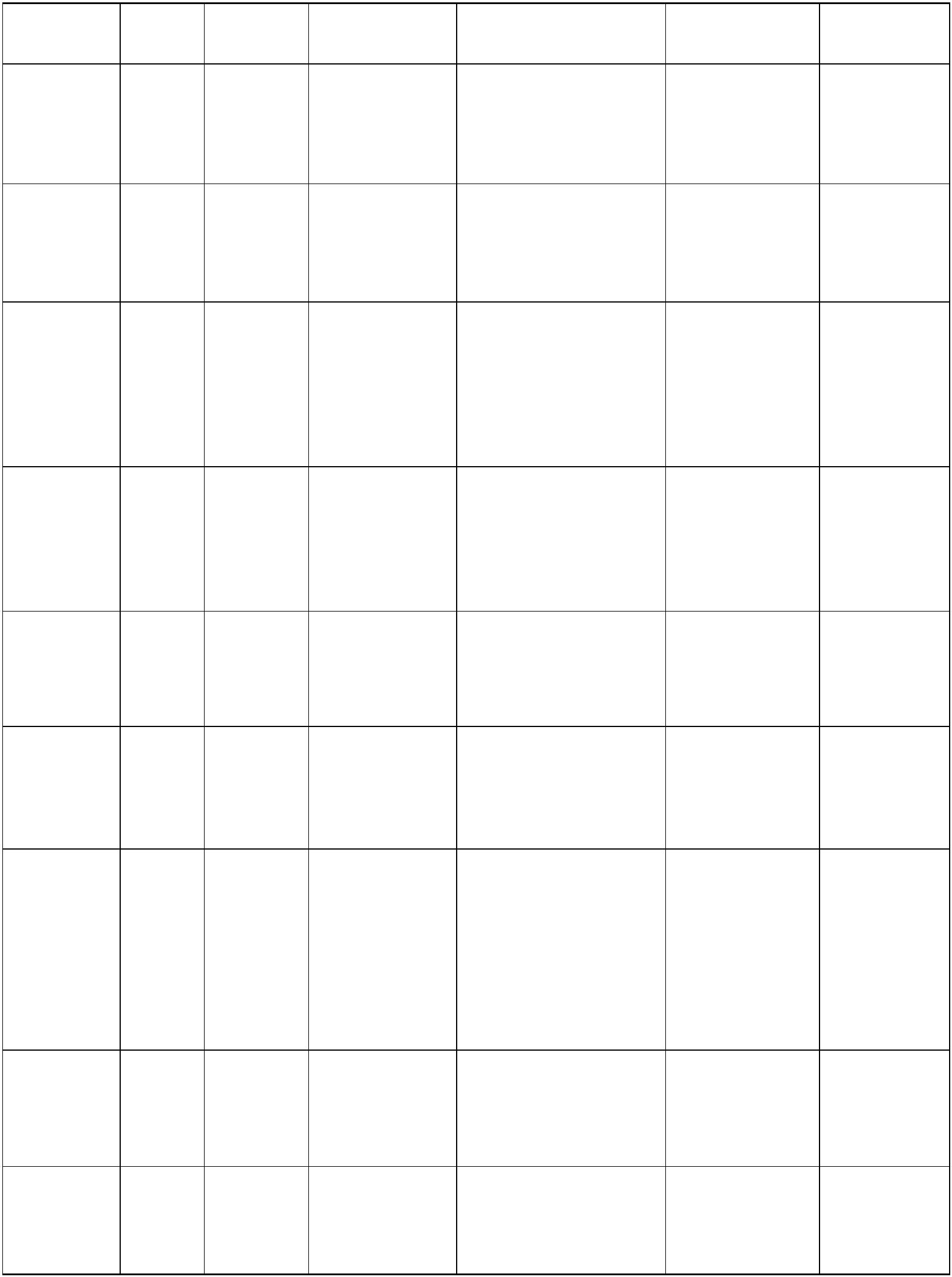 专业类 专业代码 专业名称 专业方向举例 主要对应职业类别专业类 专业代码 专业名称 专业方向举例 主要对应职业类别专业类 专业代码 专业名称 专业方向举例 主要对应职业类别专业类 专业代码 专业名称 专业方向举例 主要对应职业类别专业类 专业代码 专业名称 专业方向举例 主要对应职业类别专业类 专业代码 专业名称 专业方向举例 主要对应职业类别专业类 专业代码 专业名称 专业方向举例 主要对应职业类别专业类 专业代码 专业名称 专业方向举例 主要对应职业类别专业类 专业代码 专业名称 专业方向举例 主要对应职业类别专业类 专业代码 专业名称 专业方向举例 主要对应职业类别专业类 专业代码 专业名称 专业方向举例 主要对应职业类别衔接中职专业举例衔接中职专业举例衔接中职专业举例衔接中职专业举例接续本科专业举例6101电子信息类6101电子信息类610114声像工程技术声像工程技术声像工程技术电子工程技术人员广播、电视、电影和影视录音制作人员舞台专业人员电子与信息技术电子技术应用数字广播电视技术电子与信息技术电子技术应用数字广播电视技术电子与信息技术电子技术应用数字广播电视技术电子与信息技术电子技术应用数字广播电视技术电子信息工程电子科学与技术广播电视工程电子信息工程电子科学与技术广播电视工程电子信息工程电子科学与技术广播电视工程电子信息工程电子科学与技术广播电视工程电子信息工程电子科学与技术广播电视工程6101电子信息类6101电子信息类610115移动互联应用技术移动互联应用技术移动互联应用技术信息和通信工程技术人员信息通信网络运行管理人员电子与信息技术电子技术应用通信技术计算机网络技术电子与信息技术电子技术应用通信技术计算机网络技术电子与信息技术电子技术应用通信技术计算机网络技术电子信息工程通信工程网络工程电子信息工程通信工程网络工程电子信息工程通信工程网络工程电子信息工程通信工程网络工程电子信息工程通信工程网络工程6101电子信息类6101电子信息类610116光电技术应用电光源技术照明工程技术与应用光电一体化技术电气工程技术人员电子与信息技术电子技术应用光电仪器制造与维修电子与信息技术电子技术应用光电仪器制造与维修电子与信息技术电子技术应用光电仪器制造与维修电子与信息技术电子技术应用光电仪器制造与维修电子信息工程电子科学与技术光电信息科学与工程光源与照明电子信息工程电子科学与技术光电信息科学与工程光源与照明电子信息工程电子科学与技术光电信息科学与工程光源与照明电子信息工程电子科学与技术光电信息科学与工程光源与照明电子信息工程电子科学与技术光电信息科学与工程光源与照明电子信息工程电子科学与技术光电信息科学与工程光源与照明6101电子信息类610117光伏工程技术输配电及控制设备制造人员电力、热力生产和供应人电子技术应用电气技术应用电气运行与控制新 能 源 科 学 与工程电 气 工 程 与 智6101电子信息类610118光电显示技术电子器件制造人员专业化设计服务人员电子与信息技术电子技术应用光电信息科学与工程6101电子信息类610119物联网应用技术物联网嵌入技术物联网互连技术信息和通信工程技术人员信息通信网络运行管理人员网络安防系统安装与维护电子与信息技术电子技术应用物联网工程电子信息工程6102计算机类 610201计算机应用技术大数据技术应用软件和信息技术服务人员计算机制造人员计算机和办公设备维修人数字媒体技术应用网站建设与管理软件与信息服务计算机科学与技术网络工程6102计算机类 610202计算机网络技术网络工程网站建设与维护信息和通信工程技术人员信息通信网络运行管理人员信息通信网络维护人员计算机网络技术计算机应用网站建设与管理计算机科学与技术网络工程6102计算机类 610203计算机信息管理计算机信息管理计算机信息管理信息和通信工程技术人员软件和信息技术服务人员软件与信息服务计算机科学与技术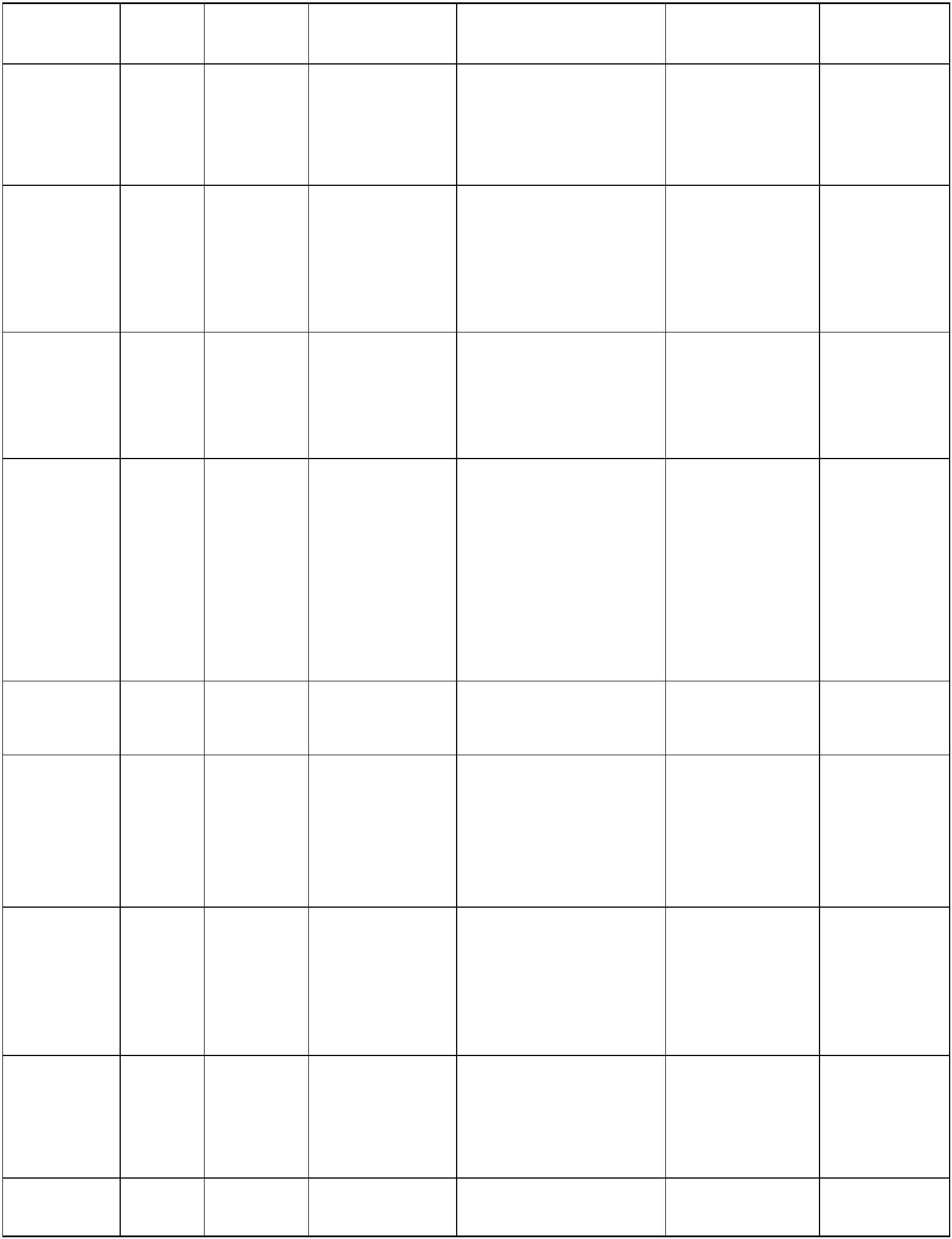 专业类 专业代码 专业名称 专业方向举例 主要对应职业类别专业类 专业代码 专业名称 专业方向举例 主要对应职业类别专业类 专业代码 专业名称 专业方向举例 主要对应职业类别专业类 专业代码 专业名称 专业方向举例 主要对应职业类别专业类 专业代码 专业名称 专业方向举例 主要对应职业类别专业类 专业代码 专业名称 专业方向举例 主要对应职业类别专业类 专业代码 专业名称 专业方向举例 主要对应职业类别衔接中职专业举例衔接中职专业举例衔接中职专业举例接续本科专业举例6102计算机类 6102046102计算机类 610204计算机系统与维护信息和通信工程技术人员计算机和办公设备维修人员计算机与数码产品维修计算机与数码产品维修计算机与数码产品维修计算机科学与技术计算机科学与技术计算机科学与技术计算机科学与技术6102计算机类 610205 软件技术网络软件技术网站开发技术软件测试技术信息和通信工程技术人员软件和信息技术服务人员计算机应用计算机科学与技术6102计算机类 610206软件与信息服务软件外包服务信息服务信息和通信工程技术人员软件和信息技术服务人员软件与信息服务计算机科学与技术6102计算机类 610207动漫制作技术广播、电视、电影和影视录音制作人员计算机动漫与游戏制作数字媒体技术6102计算机类 610208嵌入式技术与应用嵌入式技术与应用嵌入式技术与应用信息和通信工程技术人员 计算机应用信息和通信工程技术人员 计算机应用信息和通信工程技术人员 计算机应用计算机科学与技术6102计算机类 610209数字展示技术数字展示技术数字展示技术信息和通信工程技术人员软件和信息技术服务人员专业化设计服务人员数字影像技术数字媒体艺术环境设计产品设计6102计算机类 610210数字媒体应用技术音视频数字技术多媒体设计制作数字媒体管理三维动画设计信息和通信工程技术人员软件和信息技术服务人员专业化设计服务人员数字媒体技术应用 数字媒体技术数字媒体技术应用 数字媒体技术数字媒体技术应用 数字媒体技术6102计算机类 610211信息安全与管理信息安全技术网络安全管理信息和通信工程技术人员计算机应用计算机网络技术技术网络工程6102计算机类 610212移动应用开发互联网营销信息和通信工程技术人员软件和信息技术服务人员计算机应用计算机科学与技术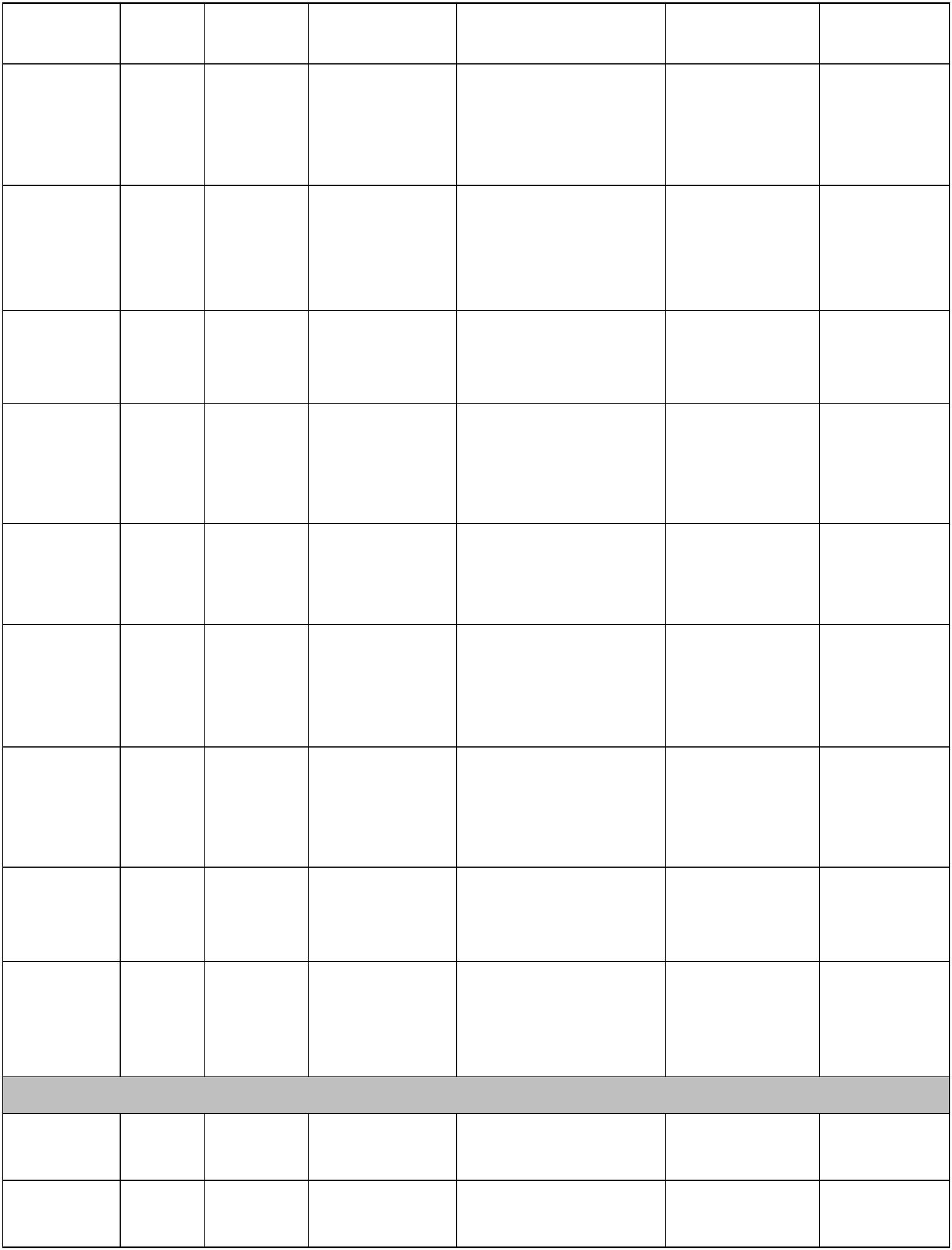 专业类 专业代码 专业名称 专业方向举例 主要对应职业类别衔接中职专业举例接续本科专业举例6102计算机类 610213云计算技术与应用信息和通信工程技术人员软件和信息技术服务人员计算机应用计算机网络技术技术软件工程6102计算机类 610214电子商务技术网络数据分析应用信息和通信工程技术人员软件和信息技术服务人员网站建设与管理软件与信息服务技术电子商务6103 通信类 610301 通信技术 数据通信信息和通信工程技术人员信息通信业务人员通信技术 通信工程6103 通信类 610302移动通信技术无线网络优化信息和通信工程技术人员信息通信业务人员通信系统工程安装与维护通信工程电子信息工程6103 通信类 610303通信系统运行管理通信系统运行管理通信系统运行管理信息和通信工程技术人员信息通信业务人员通信系统工程安装与维护通信运营服务通信工程信息工程6103 通信类 610304通信工程设计与监理通信工程设计与施工通信工程监理信息和通信工程技术人员信息通信业务人员通信系统工程安装与维护通信技术通信工程信息工程光电信息科学与工程通信工程信息工程光电信息科学与工程6103 通信类 610305电信服务与管理移动通信运营与管理信息和通信工程技术人员信息通信业务人员通信运营服务通信工程信息工程6103 通信类 610306 光通信技术6103 通信类 610306 光通信技术6103 通信类 610306 光通信技术信息和通信工程技术人员信息通信业务人员通信技术 通信工程通信技术 通信工程通信技术 通信工程6103 通信类 610307物联网工程技术信息通信网络运行管理人员信息和通信工程技术人员通信技术通信系统工程安装与维护通信运营服务物联网工程物联网工程6201临床医学类620101K 临床医学 临床和口腔医师 临床医学6201临床医学类620102K 口腔医学 临床和口腔医师 口腔医学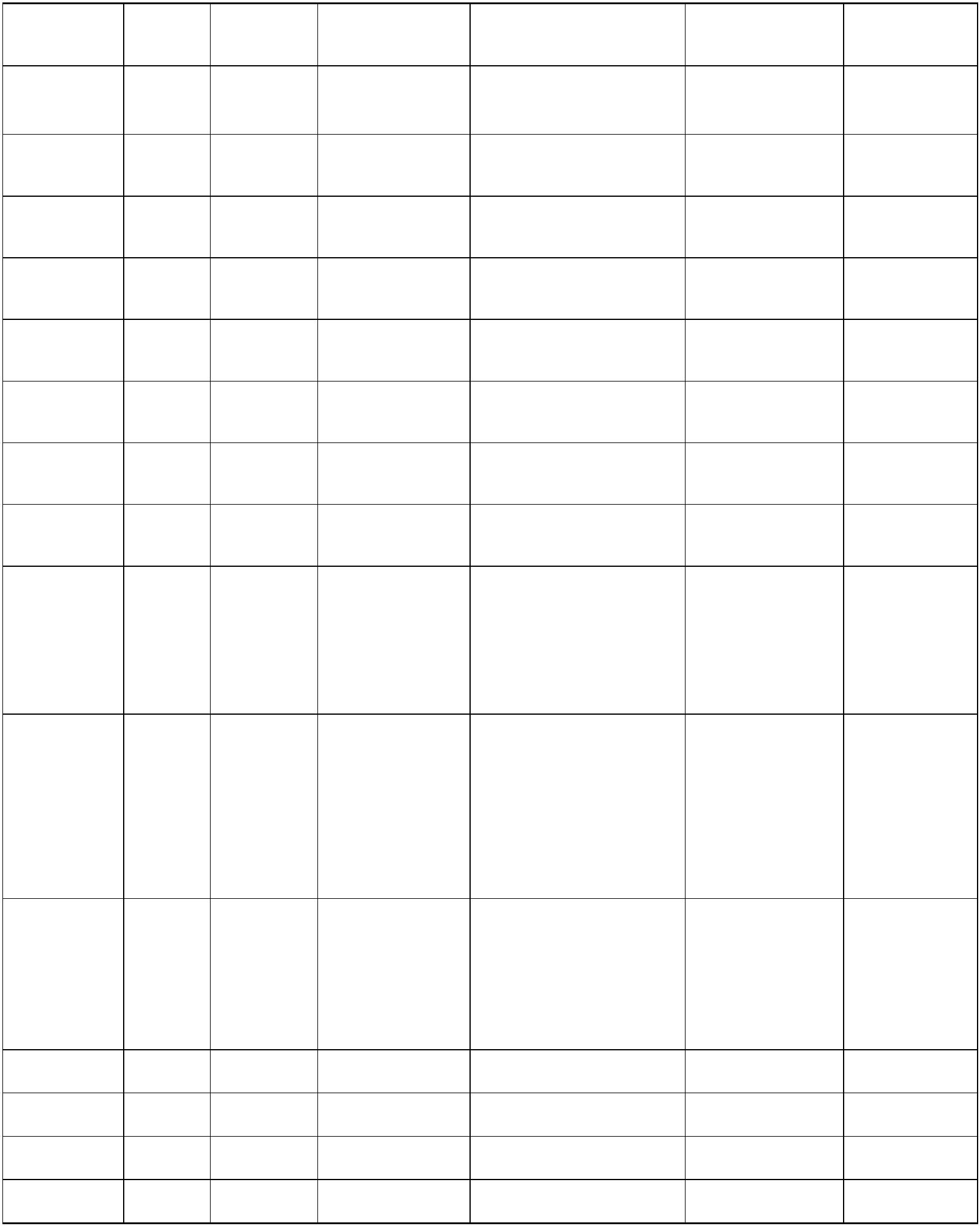 专业类 专业代码 专业名称 专业方向举例 主要对应职业类别专业类 专业代码 专业名称 专业方向举例 主要对应职业类别专业类 专业代码 专业名称 专业方向举例 主要对应职业类别专业类 专业代码 专业名称 专业方向举例 主要对应职业类别专业类 专业代码 专业名称 专业方向举例 主要对应职业类别专业类 专业代码 专业名称 专业方向举例 主要对应职业类别专业类 专业代码 专业名称 专业方向举例 主要对应职业类别专业类 专业代码 专业名称 专业方向举例 主要对应职业类别衔接中职专业举例衔接中职专业举例衔接中职专业举例接续本科专业举例接续本科专业举例接续本科专业举例6201临床医学类6201临床医学类620103K 中医学 中医医师 中医 中医学620103K 中医学 中医医师 中医 中医学620103K 中医学 中医医师 中医 中医学620103K 中医学 中医医师 中医 中医学620103K 中医学 中医医师 中医 中医学620103K 中医学 中医医师 中医 中医学620103K 中医学 中医医师 中医 中医学620103K 中医学 中医医师 中医 中医学620103K 中医学 中医医师 中医 中医学620103K 中医学 中医医师 中医 中医学620103K 中医学 中医医师 中医 中医学6201临床医学类6201临床医学类620104K 中医骨伤 中医医师 中医 中医学620104K 中医骨伤 中医医师 中医 中医学620104K 中医骨伤 中医医师 中医 中医学620104K 中医骨伤 中医医师 中医 中医学620104K 中医骨伤 中医医师 中医 中医学620104K 中医骨伤 中医医师 中医 中医学620104K 中医骨伤 中医医师 中医 中医学620104K 中医骨伤 中医医师 中医 中医学620104K 中医骨伤 中医医师 中医 中医学620104K 中医骨伤 中医医师 中医 中医学620104K 中医骨伤 中医医师 中医 中医学6201临床医学类6201临床医学类620105K 针灸推拿 中医医师620105K 针灸推拿 中医医师620105K 针灸推拿 中医医师中医中医护理中医中医护理中医中医护理中医学针灸推拿学中医学针灸推拿学中医学针灸推拿学中医学针灸推拿学6201临床医学类6201临床医学类620106K 蒙医学 民族医医师 蒙医医疗与蒙药 蒙医学620106K 蒙医学 民族医医师 蒙医医疗与蒙药 蒙医学620106K 蒙医学 民族医医师 蒙医医疗与蒙药 蒙医学620106K 蒙医学 民族医医师 蒙医医疗与蒙药 蒙医学620106K 蒙医学 民族医医师 蒙医医疗与蒙药 蒙医学620106K 蒙医学 民族医医师 蒙医医疗与蒙药 蒙医学620106K 蒙医学 民族医医师 蒙医医疗与蒙药 蒙医学620106K 蒙医学 民族医医师 蒙医医疗与蒙药 蒙医学620106K 蒙医学 民族医医师 蒙医医疗与蒙药 蒙医学620106K 蒙医学 民族医医师 蒙医医疗与蒙药 蒙医学620106K 蒙医学 民族医医师 蒙医医疗与蒙药 蒙医学6201临床医学类6201临床医学类620107K 藏医学 民族医医师 藏医医疗与藏药 藏医学620107K 藏医学 民族医医师 藏医医疗与藏药 藏医学620107K 藏医学 民族医医师 藏医医疗与藏药 藏医学620107K 藏医学 民族医医师 藏医医疗与藏药 藏医学620107K 藏医学 民族医医师 藏医医疗与藏药 藏医学620107K 藏医学 民族医医师 藏医医疗与藏药 藏医学620107K 藏医学 民族医医师 藏医医疗与藏药 藏医学620107K 藏医学 民族医医师 藏医医疗与藏药 藏医学620107K 藏医学 民族医医师 藏医医疗与藏药 藏医学620107K 藏医学 民族医医师 藏医医疗与藏药 藏医学620107K 藏医学 民族医医师 藏医医疗与藏药 藏医学6201临床医学类6201临床医学类620108K 维医学 民族医医师 维医医疗与维药 维医学620108K 维医学 民族医医师 维医医疗与维药 维医学620108K 维医学 民族医医师 维医医疗与维药 维医学620108K 维医学 民族医医师 维医医疗与维药 维医学620108K 维医学 民族医医师 维医医疗与维药 维医学620108K 维医学 民族医医师 维医医疗与维药 维医学620108K 维医学 民族医医师 维医医疗与维药 维医学620108K 维医学 民族医医师 维医医疗与维药 维医学620108K 维医学 民族医医师 维医医疗与维药 维医学620108K 维医学 民族医医师 维医医疗与维药 维医学620108K 维医学 民族医医师 维医医疗与维药 维医学6201临床医学类6201临床医学类620109K 傣医学 民族医医师620109K 傣医学 民族医医师6201临床医学类6201临床医学类6201临床医学类620110K 哈医学 民族医医师 哈医学620110K 哈医学 民族医医师 哈医学620110K 哈医学 民族医医师 哈医学620110K 哈医学 民族医医师 哈医学620110K 哈医学 民族医医师 哈医学620110K 哈医学 民族医医师 哈医学620110K 哈医学 民族医医师 哈医学620110K 哈医学 民族医医师 哈医学620110K 哈医学 民族医医师 哈医学620110K 哈医学 民族医医师 哈医学6202 护理类 620202 助产 护理人员计划生育与生殖健康咨询护理学6203 药学类 620301 药学 医疗辅助服务人员药剂制药技术药物制剂药事管理药物分析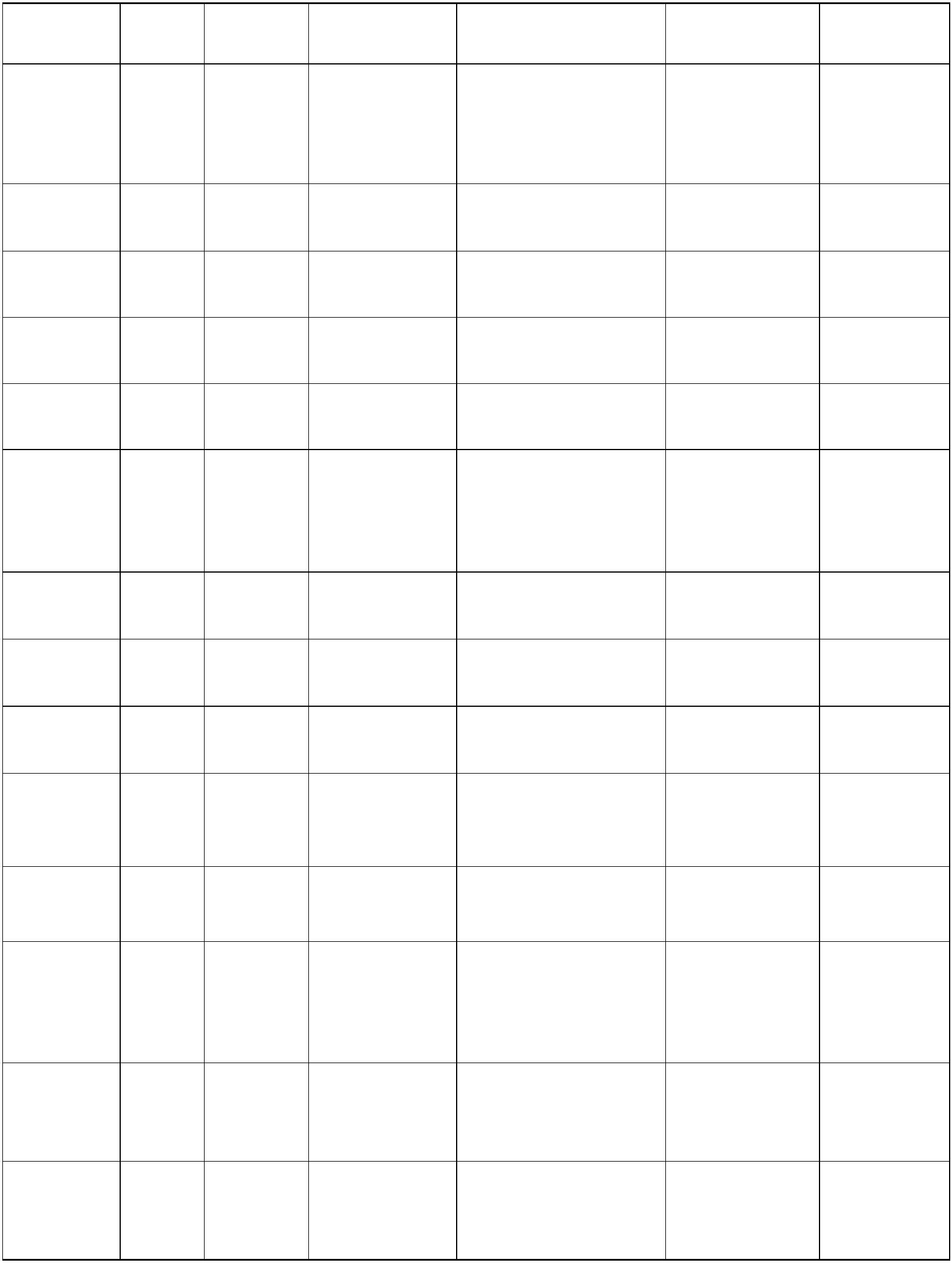 专业类 专业代码 专业名称 专业方向举例 主要对应职业类别衔接中职专业举例接续本科专业举例6204医学技术类620401医学检验技术病理检验技术输血检验技术医疗卫生技术人员 医学检验技术卫 生 检 验 与 检疫6204医学技术类620402医学生物技术医学生物技术医学生物技术医疗卫生技术人员 医学生物技术 医学实验技术医疗卫生技术人员 医学生物技术 医学实验技术医疗卫生技术人员 医学生物技术 医学实验技术医疗卫生技术人员 医学生物技术 医学实验技术6204医学技术类620403医学影像技术医学影像技术医学影像技术医疗卫生技术人员 医学影像技术 医学影像技术医疗卫生技术人员 医学影像技术 医学影像技术医疗卫生技术人员 医学影像技术 医学影像技术医疗卫生技术人员 医学影像技术 医学影像技术6204医学技术类620404医学美容技术中医美容 医疗卫生技术人员 中医康复保健中医美容 医疗卫生技术人员 中医康复保健中医美容 医疗卫生技术人员 中医康复保健中医美容 医疗卫生技术人员 中医康复保健中医美容 医疗卫生技术人员 中医康复保健6204医学技术类620405口腔医学技术口腔治疗技术口腔修复工艺医疗卫生技术人员康复矫正服务人员口腔修复工艺 口腔医学技术口腔修复工艺 口腔医学技术6204医学技术类620406卫生检验与检疫技术医疗卫生技术人员医学检验技术药品食品检验卫 生 检 验 与 检疫6204医学技术类620407 眼视光技术 视觉训练与康复620407 眼视光技术 视觉训练与康复620407 眼视光技术 视觉训练与康复620407 眼视光技术 视觉训练与康复620407 眼视光技术 视觉训练与康复620407 眼视光技术 视觉训练与康复医疗卫生技术人员康复矫正服务人员康复技术眼视光与配镜眼视光学眼视光学6204医学技术类620408放射治疗技术放射治疗技术放射治疗技术放射治疗技术医疗卫生技术人员 医学影像技术 医学影像技术医疗卫生技术人员 医学影像技术 医学影像技术医疗卫生技术人员 医学影像技术 医学影像技术医疗卫生技术人员 医学影像技术 医学影像技术医疗卫生技术人员 医学影像技术 医学影像技术医疗卫生技术人员 医学影像技术 医学影像技术医疗卫生技术人员 医学影像技术 医学影像技术6204医学技术类620409呼吸治疗技术呼吸治疗技术呼吸治疗技术呼吸治疗技术医疗卫生技术人员 护理 护理学医疗卫生技术人员 护理 护理学医疗卫生技术人员 护理 护理学医疗卫生技术人员 护理 护理学医疗卫生技术人员 护理 护理学6205康复治疗类620501康复治疗技术物理治疗作业治疗言语治疗6205康复治疗类6205康复治疗类6205康复治疗类620502言语听觉康复技术言语康复听力康复医疗卫生技术人员 康复技术 康复治疗学医疗卫生技术人员 康复技术 康复治疗学医疗卫生技术人员 康复技术 康复治疗学医疗卫生技术人员 康复技术 康复治疗学医疗卫生技术人员 康复技术 康复治疗学医疗卫生技术人员 康复技术 康复治疗学6205康复治疗类6205康复治疗类6205康复治疗类620503中医康复技术中医康复技术中医康复技术保健服务人员医疗卫生技术人员康复技术中医中医康复保健康复治疗学运动康复听 力 与 言 语 康复学康复治疗学运动康复听 力 与 言 语 康复学康复治疗学运动康复听 力 与 言 语 康复学康复治疗学运动康复听 力 与 言 语 康复学6206公共卫生与卫生管理类620601K 预防医学 公共卫生与健康医师 预防医学620601K 预防医学 公共卫生与健康医师 预防医学620601K 预防医学 公共卫生与健康医师 预防医学620601K 预防医学 公共卫生与健康医师 预防医学620601K 预防医学 公共卫生与健康医师 预防医学620601K 预防医学 公共卫生与健康医师 预防医学620601K 预防医学 公共卫生与健康医师 预防医学620601K 预防医学 公共卫生与健康医师 预防医学620601K 预防医学 公共卫生与健康医师 预防医学620601K 预防医学 公共卫生与健康医师 预防医学620601K 预防医学 公共卫生与健康医师 预防医学620601K 预防医学 公共卫生与健康医师 预防医学620601K 预防医学 公共卫生与健康医师 预防医学6206公共卫生与卫生管理类6206公共卫生与卫生管理类6206公共卫生与卫生管理类620602公共卫生管理公共卫生管理公共卫生管理公共卫生辅助服务人员公共卫生辅助服务人员公共卫生辅助服务人员公共事业管理行政管理公共事业管理行政管理公共事业管理行政管理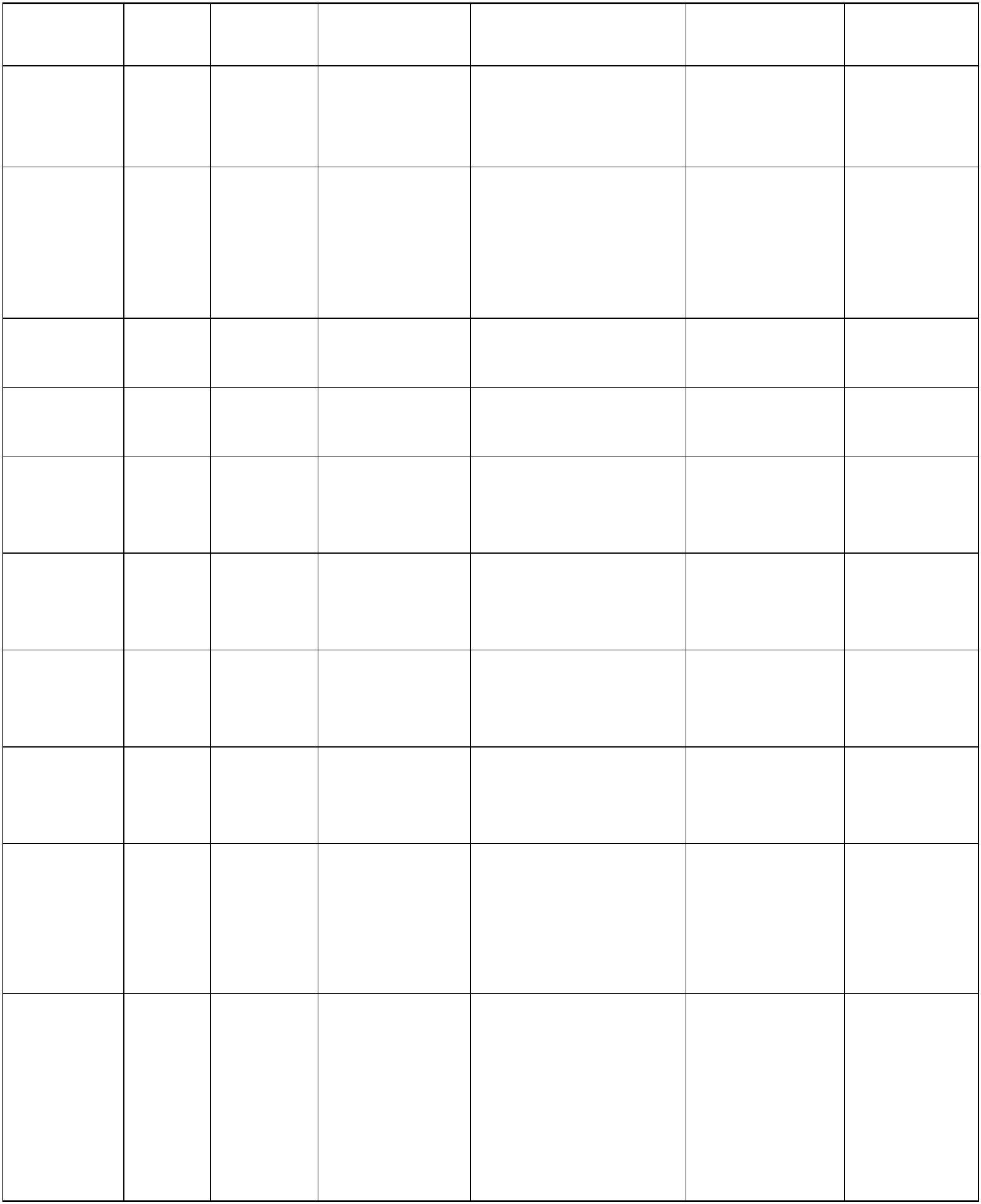 专业类 专业代码 专业名称 专业方向举例 主要对应职业类别专业类 专业代码 专业名称 专业方向举例 主要对应职业类别专业类 专业代码 专业名称 专业方向举例 主要对应职业类别衔接中职专业举例接续本科专业举例接续本科专业举例6206公共卫生与卫生管理类6206公共卫生与卫生管理类620603 卫生监督 公共卫生辅助服务人员 卫生监督620603 卫生监督 公共卫生辅助服务人员 卫生监督620603 卫生监督 公共卫生辅助服务人员 卫生监督620603 卫生监督 公共卫生辅助服务人员 卫生监督620603 卫生监督 公共卫生辅助服务人员 卫生监督6206公共卫生与卫生管理类620604卫生信息管理管理（工业）工程技术人员卫生信息管理信 息 管 理 与 信息系统6207人口与计划生育类620701人口与家庭发展服务人口与家庭发展服务人口与家庭发展服务人口与家庭发展服务婚姻服务人员健康咨询服务人员计划生育与生殖健康咨询公共事业管理公共事业管理6207人口与计划生育类620702生殖健康服务与管理生殖健康服务与管理生殖健康服务与管理生殖健康服务与管理健康咨询服务人员计划生育与生殖健康咨询全球健康学6208健康管理与促进类620801 健康管理620801 健康管理620801 健康管理社区管理中医健康管理体检管理6208健康管理与促进类620802 医学营养620802 医学营养620802 医学营养临床营养中医营养与食疗公共营养医疗卫生技术人员健康咨询服务人员医疗卫生技术人员健康咨询服务人员医疗卫生技术人员健康咨询服务人员营养与保健营养与保健营养与保健食 品 卫 生 与 营养学食 品 卫 生 与 营养学食 品 卫 生 与 营养学食 品 卫 生 与 营养学食 品 卫 生 与 营养学6208健康管理与促进类620803中医养生保健中医养生旅游健康咨询服务人员保健服务人员健康咨询服务人员保健服务人员健康咨询服务人员保健服务人员营养与保健中医康复保健营养与保健中医康复保健营养与保健中医康复保健食 品 卫 生 与 营养学休闲体育食 品 卫 生 与 营养学休闲体育食 品 卫 生 与 营养学休闲体育食 品 卫 生 与 营养学休闲体育食 品 卫 生 与 营养学休闲体育6208健康管理与促进类620804 心理咨询620804 心理咨询620804 心理咨询620804 心理咨询620804 心理咨询社会工作专业人员健康咨询服务人员社会工作专业人员健康咨询服务人员社会工作专业人员健康咨询服务人员社会工作专业人员健康咨询服务人员社会工作专业人员健康咨询服务人员社会工作专业人员健康咨询服务人员社会工作专业人员健康咨询服务人员心理学应用心理学教育学心理学应用心理学教育学心理学应用心理学教育学6208健康管理与促进类620805医疗设备应用技术医学影像设备医用治疗设备医疗设备维修技术医学影像设备医用治疗设备医疗设备维修技术医学影像设备医用治疗设备医疗设备维修技术医疗器械制品和康复辅具生产人员医疗卫生技术人员医疗器械制品和康复辅具生产人员医疗卫生技术人员医疗器械制品和康复辅具生产人员医疗卫生技术人员医疗设备安装与维护医疗器械维修与营销医学影像技术医疗设备安装与维护医疗器械维修与营销医学影像技术医疗设备安装与维护医疗器械维修与营销医学影像技术生物医学工程医学影像技术医学信息工程生物医学工程医学影像技术医学信息工程6208健康管理与促进类620806精密医疗器械技术精密医疗器械医用电子仪器医用材料医疗器械制品和康复辅具生产人员医疗卫生技术人员护电子与信息技术医疗器械维修与营销高分子材料加工工生物医学工程医学信息工程材 料 科 学 与 工程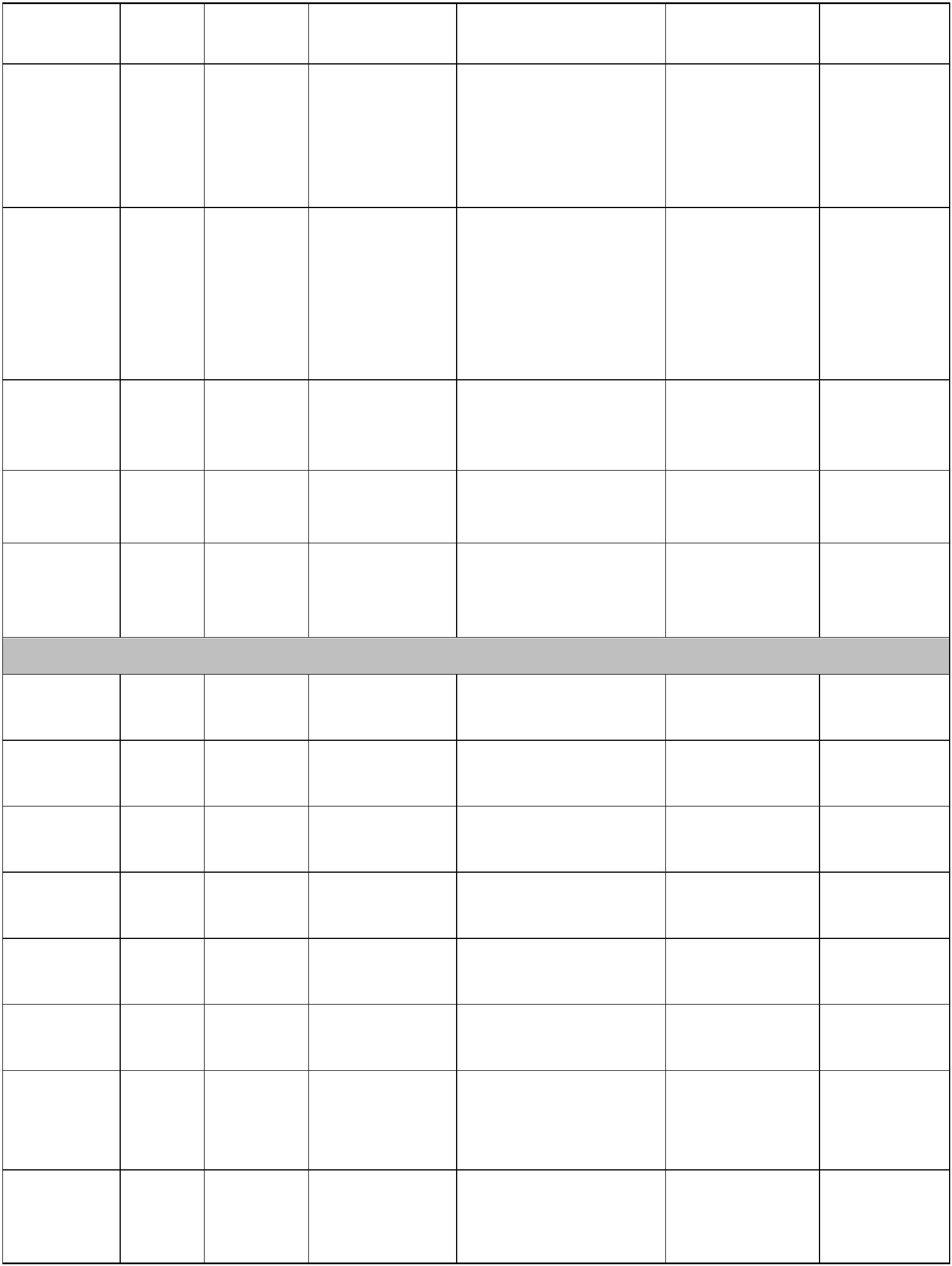 专业类 专业代码 专业名称 专业方向举例 主要对应职业类别衔接中职专业举例接续本科专业举例6208健康管理与促进类620807医疗器械维护与管理理医疗器械检测技术医疗器械制品和康复辅具生产人员医疗卫生技术人员医疗器械维修与营销质量管理工程生物医学工程6208健康管理与促进类620808620808康复工程技术运动训练与测评技术康复机械人技术无障碍设计与技术运动训练与测评技术康复机械人技术无障碍设计与技术运动训练与测评技术康复机械人技术无障碍设计与技术康复辅具工程技术人员医疗卫生技术人员康复辅具工程技术人员医疗卫生技术人员康复辅具工程技术人员医疗卫生技术人员医疗设备安装与维护机电产品检测技术应用医疗器械维修与营销医疗设备安装与维护机电产品检测技术应用医疗器械维修与营销医疗设备安装与维护机电产品检测技术应用医疗器械维修与营销医疗设备安装与维护机电产品检测技术应用医疗器械维修与营销生物医学工程康复治疗学假肢矫形工程生物医学工程康复治疗学假肢矫形工程生物医学工程康复治疗学假肢矫形工程6208健康管理与促进类620809620809康复辅助器具技术康复辅助器具技术康复辅助器具技术康复辅具工程技术人员康复辅具工程技术人员康复辅具工程技术人员康复技术机械制造技术电子技术应用康复技术机械制造技术电子技术应用康复技术机械制造技术电子技术应用假肢矫形工程生物医学工程假肢矫形工程生物医学工程假肢矫形工程生物医学工程假肢矫形工程生物医学工程假肢矫形工程生物医学工程6208健康管理与促进类620810620810假肢与矫形器技术假肢与矫形器技术假肢与矫形器技术康复辅具工程技术人员康复辅具工程技术人员康复辅具工程技术人员康复技术机械制造技术康复技术机械制造技术康复技术机械制造技术假肢矫形工程生物医学工程假肢矫形工程生物医学工程假肢矫形工程生物医学工程假肢矫形工程生物医学工程假肢矫形工程生物医学工程6208健康管理与促进类6208健康管理与促进类620811老年保健与管理老年保健与管理老年保健与管理健康咨询服务人员医疗辅助服务人员健康咨询服务人员医疗辅助服务人员健康咨询服务人员医疗辅助服务人员老年人服务与管理营养与保健老年人服务与管理营养与保健老年人服务与管理营养与保健老年人服务与管理营养与保健家政学家政学家政学6301财政税务类630101 财政 经济和金融专业人员 财政学630101 财政 经济和金融专业人员 财政学630101 财政 经济和金融专业人员 财政学630101 财政 经济和金融专业人员 财政学630101 财政 经济和金融专业人员 财政学630101 财政 经济和金融专业人员 财政学630101 财政 经济和金融专业人员 财政学6301财政税务类630102 税务 税务专业人员 税收学630102 税务 税务专业人员 税收学630102 税务 税务专业人员 税收学630102 税务 税务专业人员 税收学630102 税务 税务专业人员 税收学630102 税务 税务专业人员 税收学630102 税务 税务专业人员 税收学6301财政税务类630103资产评估与管理评估专业人员 资产评估评估专业人员 资产评估评估专业人员 资产评估评估专业人员 资产评估6301财政税务类630104政府采购管理采购人员 财政学采购人员 财政学采购人员 财政学6302 金融类 630201 金融管理6302 金融类 630201 金融管理6302 金融类 630201 金融管理6302 金融类 630201 金融管理6302 金融类 630201 金融管理金融服务人员经济和金融专业人员金融事务 金融学6302 金融类 630202 国际金融6302 金融类 630202 国际金融6302 金融类 630202 国际金融6302 金融类 630202 国际金融6302 金融类 630202 国际金融金融服务人员经济和金融专业人员金融事务 金融学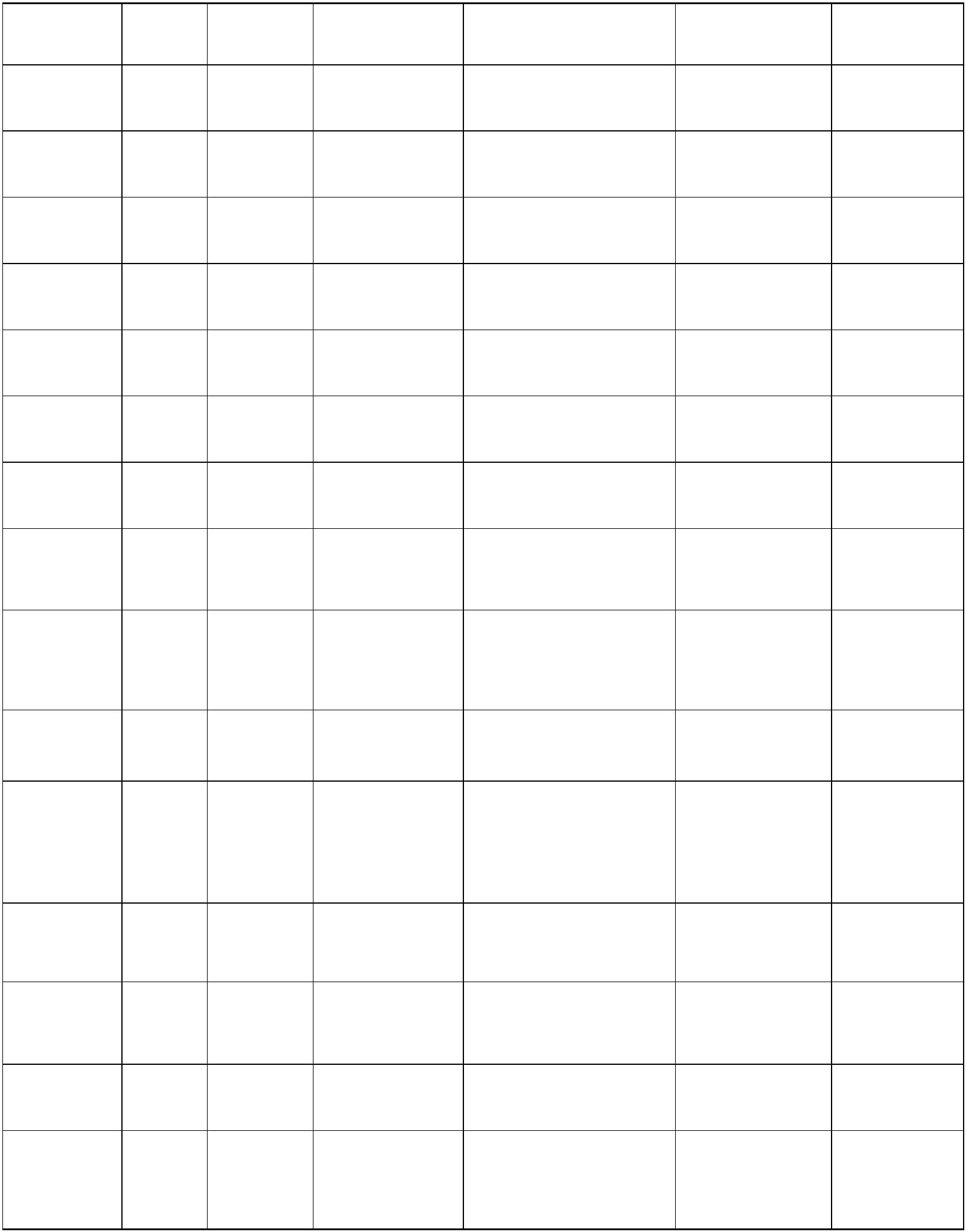 专业类 专业代码 专业名称 专业方向举例 主要对应职业类别专业类 专业代码 专业名称 专业方向举例 主要对应职业类别专业类 专业代码 专业名称 专业方向举例 主要对应职业类别专业类 专业代码 专业名称 专业方向举例 主要对应职业类别专业类 专业代码 专业名称 专业方向举例 主要对应职业类别专业类 专业代码 专业名称 专业方向举例 主要对应职业类别专业类 专业代码 专业名称 专业方向举例 主要对应职业类别专业类 专业代码 专业名称 专业方向举例 主要对应职业类别专业类 专业代码 专业名称 专业方向举例 主要对应职业类别衔接中职专业举例衔接中职专业举例衔接中职专业举例接续本科专业举例接续本科专业举例接续本科专业举例接续本科专业举例6302 金融类 630205 保险 保险经纪6302 金融类 630205 保险 保险经纪6302 金融类 630205 保险 保险经纪6302 金融类 630205 保险 保险经纪6302 金融类 630205 保险 保险经纪6302 金融类 630205 保险 保险经纪保险专业人员保险服务人员保险事务 保险学保险事务 保险学保险事务 保险学保险事务 保险学保险事务 保险学保险事务 保险学保险事务 保险学6302 金融类 630206 投资与理财6302 金融类 630206 投资与理财6302 金融类 630206 投资与理财6302 金融类 630206 投资与理财6302 金融类 630206 投资与理财6302 金融类 630206 投资与理财证券专业人员商务咨询服务人员证券专业人员商务咨询服务人员证券专业人员商务咨询服务人员证券专业人员商务咨询服务人员证券专业人员商务咨询服务人员投资学投资学投资学6302 金融类 630207 信用管理6302 金融类 630207 信用管理6302 金融类 630207 信用管理6302 金融类 630207 信用管理6302 金融类 630207 信用管理6302 金融类 630207 信用管理商务专业人员信托服务人员商务专业人员信托服务人员商务专业人员信托服务人员商务专业人员信托服务人员商务专业人员信托服务人员信用管理信用管理信用管理信用管理6302 金融类 630208 农村金融6302 金融类 630208 农村金融6302 金融类 630208 农村金融6302 金融类 630208 农村金融6302 金融类 630208 农村金融6302 金融类 630208 农村金融金融服务人员经济和金融专业人员金融事务 金融学金融事务 金融学金融事务 金融学金融事务 金融学金融事务 金融学金融事务 金融学金融事务 金融学6302 金融类 630209 互联网金融6302 金融类 630209 互联网金融6302 金融类 630209 互联网金融6302 金融类 630209 互联网金融6302 金融类 630209 互联网金融6302 金融类 630209 互联网金融金融服务人员经济和金融专业人员金融服务人员经济和金融专业人员金融服务人员经济和金融专业人员金融服务人员经济和金融专业人员金融服务人员经济和金融专业人员金融学金融学金融学6303财务会计类6303财务会计类630301 财务管理 会计专业人员630301 财务管理 会计专业人员630301 财务管理 会计专业人员630301 财务管理 会计专业人员630301 财务管理 会计专业人员会计会计电算化会计会计电算化会计会计电算化财务管理财务管理财务管理财务管理6303财务会计类6303财务会计类630302 会计 会计专业人员630302 会计 会计专业人员630302 会计 会计专业人员630302 会计 会计专业人员630302 会计 会计专业人员会计会计电算化会计会计电算化会计会计电算化会计学会计学会计学6303财务会计类6303财务会计类630303 审计630303 审计630303 审计会计专业人员审计专业人员会计专业人员审计专业人员会计专业人员审计专业人员会计专业人员审计专业人员会计专业人员审计专业人员审计学审计学审计学6303财务会计类6303财务会计类630304会计信息管理会计专业人员 会计电算化会计专业人员 会计电算化会计专业人员 会计电算化会计专业人员 会计电算化会计专业人员 会计电算化会计学信 息 管 理 与 信息系统会计学信 息 管 理 与 信息系统会计学信 息 管 理 与 信息系统会计学信 息 管 理 与 信息系统会计学信 息 管 理 与 信息系统会计学信 息 管 理 与 信息系统会计学信 息 管 理 与 信息系统6304 统计类 6304016304 统计类 6304016304 统计类 6304016304 统计类 630401信息统计与分析统计专业人员 统计事务统计专业人员 统计事务统计专业人员 统计事务统计专业人员 统计事务统计专业人员 统计事务统计学应用统计学统计学应用统计学统计学应用统计学统计学应用统计学统计学应用统计学6304 统计类 6304026304 统计类 6304026304 统计类 6304026304 统计类 630402统计与会计核算统计专业人员会计专业人员审计专业人员统计事务会计会计电算化统计事务会计会计电算化统计事务会计会计电算化统计学应用统计学会计学审计学统计学应用统计学会计学审计学统计学应用统计学会计学审计学统计学应用统计学会计学审计学统计学应用统计学会计学审计学6305经济贸易类6305经济贸易类630501国际贸易实务商务专业人员 国际商务商务专业人员 国际商务商务专业人员 国际商务商务专业人员 国际商务商务专业人员 国际商务国 际 经 济 与 贸易国 际 经 济 与 贸易国 际 经 济 与 贸易国 际 经 济 与 贸易国 际 经 济 与 贸易国 际 经 济 与 贸易国 际 经 济 与 贸易6305经济贸易类6305经济贸易类630502国际经济与贸易商务专业人员 国际商务商务专业人员 国际商务商务专业人员 国际商务商务专业人员 国际商务商务专业人员 国际商务国 际 经 济 与 贸易国 际 经 济 与 贸易国 际 经 济 与 贸易国 际 经 济 与 贸易国 际 经 济 与 贸易国 际 经 济 与 贸易国 际 经 济 与 贸易6305经济贸易类6305经济贸易类630503 国际商务 跨境电子商务630503 国际商务 跨境电子商务630503 国际商务 跨境电子商务商务专业人员销售人员国际商务 国际商务国际商务 国际商务国际商务 国际商务国际商务 国际商务国际商务 国际商务国际商务 国际商务国际商务 国际商务国际商务 国际商务6305经济贸易类6305经济贸易类630504 服务外包 商务专业人员 国际商务630504 服务外包 商务专业人员 国际商务630504 服务外包 商务专业人员 国际商务630504 服务外包 商务专业人员 国际商务630504 服务外包 商务专业人员 国际商务630504 服务外包 商务专业人员 国际商务630504 服务外包 商务专业人员 国际商务630504 服务外包 商务专业人员 国际商务630504 服务外包 商务专业人员 国际商务国 际 经 济 与 贸易国际商务国 际 经 济 与 贸易国际商务国 际 经 济 与 贸易国际商务国 际 经 济 与 贸易国际商务国 际 经 济 与 贸易国际商务国 际 经 济 与 贸易国际商务国 际 经 济 与 贸易国际商务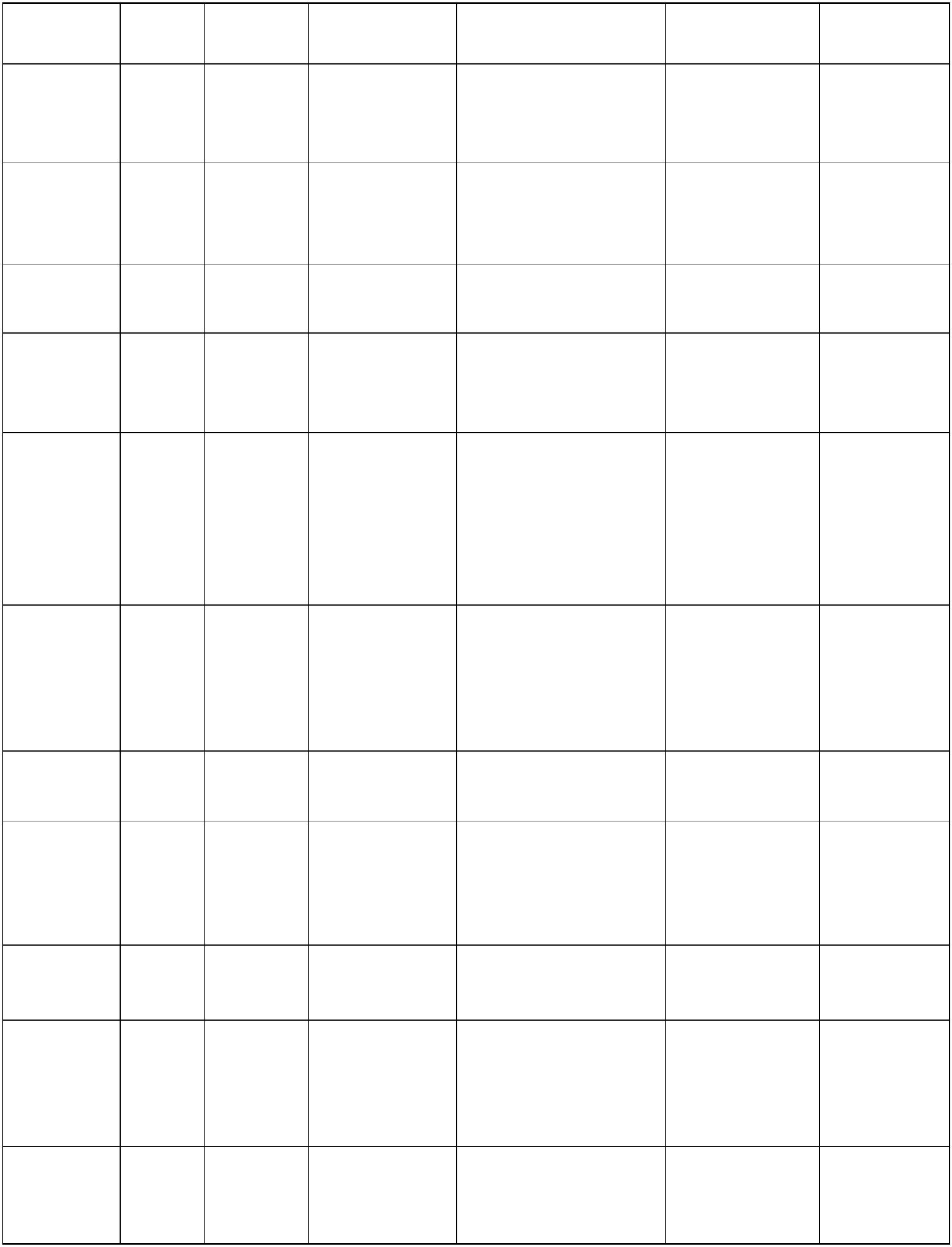 专业类 专业代码 专业名称 专业方向举例 主要对应职业类别专业类 专业代码 专业名称 专业方向举例 主要对应职业类别专业类 专业代码 专业名称 专业方向举例 主要对应职业类别专业类 专业代码 专业名称 专业方向举例 主要对应职业类别专业类 专业代码 专业名称 专业方向举例 主要对应职业类别专业类 专业代码 专业名称 专业方向举例 主要对应职业类别专业类 专业代码 专业名称 专业方向举例 主要对应职业类别专业类 专业代码 专业名称 专业方向举例 主要对应职业类别专业类 专业代码 专业名称 专业方向举例 主要对应职业类别专业类 专业代码 专业名称 专业方向举例 主要对应职业类别专业类 专业代码 专业名称 专业方向举例 主要对应职业类别衔接中职专业举例衔接中职专业举例衔接中职专业举例衔接中职专业举例接续本科专业举例6305经济贸易类6305经济贸易类630505经济信息管理经济信息管理经济信息管理软件和信息技术服务人员销售人员电子商务电子商务电子商务电子商务信 息 管 理 与 信息系统信 息 管 理 与 信息系统信 息 管 理 与 信息系统信 息 管 理 与 信息系统6305经济贸易类6305经济贸易类630506报关与国际货运国际货运代理通关实务商务专业人员行政事务处理人员仓储人员国际商务物流服务与管理国际商务物流服务与管理国际商务物流服务与管理6305经济贸易类630507商务经纪与代理商务经纪与代理商务经纪与代理商务专业人员 电子商务 电子商务商务专业人员 电子商务 电子商务商务专业人员 电子商务 电子商务商务专业人员 电子商务 电子商务商务专业人员 电子商务 电子商务商务专业人员 电子商务 电子商务6305经济贸易类630508国际文化贸易国际文化贸易国际文化贸易商务专业人员 国际商务商务专业人员 国际商务商务专业人员 国际商务国际商务国 际 经 济 与 贸易国际商务国 际 经 济 与 贸易国际商务国 际 经 济 与 贸易国际商务国 际 经 济 与 贸易6306工商管理类630601工商企业管理工业企业管理商业企业管理小微企业管理创业实务管理企业负责人人力资源专业人员商务咨询服务人员商品经营专卖品经营连锁经营与管理客户服务人力资源管理事务商品经营专卖品经营连锁经营与管理客户服务人力资源管理事务工商管理人力资源管理工商管理人力资源管理6306工商管理类630602 商务管理 客户服务商务专业人员商务咨询服务人员商务助理公关礼仪工商管理行政管理6306工商管理类630603 商检技术 市场管理服务人员 产品质量监督检验 工商管理630603 商检技术 市场管理服务人员 产品质量监督检验 工商管理630603 商检技术 市场管理服务人员 产品质量监督检验 工商管理630603 商检技术 市场管理服务人员 产品质量监督检验 工商管理630603 商检技术 市场管理服务人员 产品质量监督检验 工商管理630603 商检技术 市场管理服务人员 产品质量监督检验 工商管理630603 商检技术 市场管理服务人员 产品质量监督检验 工商管理630603 商检技术 市场管理服务人员 产品质量监督检验 工商管理630603 商检技术 市场管理服务人员 产品质量监督检验 工商管理630603 商检技术 市场管理服务人员 产品质量监督检验 工商管理630603 商检技术 市场管理服务人员 产品质量监督检验 工商管理6306工商管理类630604连锁经营管理门店管理特许经营销售人员采购人员企业负责人商品经营专卖品经营连锁经营与管理客户服务工商管理市场营销6306工商管理类630605市场管理与服务市场管理与服务市场管理与服务市场管理服务人员 工商管理市场管理服务人员 工商管理市场管理服务人员 工商管理市场管理服务人员 工商管理市场管理服务人员 工商管理6306工商管理类630606品牌代理经营品牌代理经营品牌代理经营商务专业人员销售人员企业负责人商品经营连锁经营与管理市场营销专卖品经营工商管理市场营销6307市场营销类630701 市场营销630701 市场营销630701 市场营销行业营销营销与策划市场开发与营销销售人员商务专业人员市场营销工商管理市场营销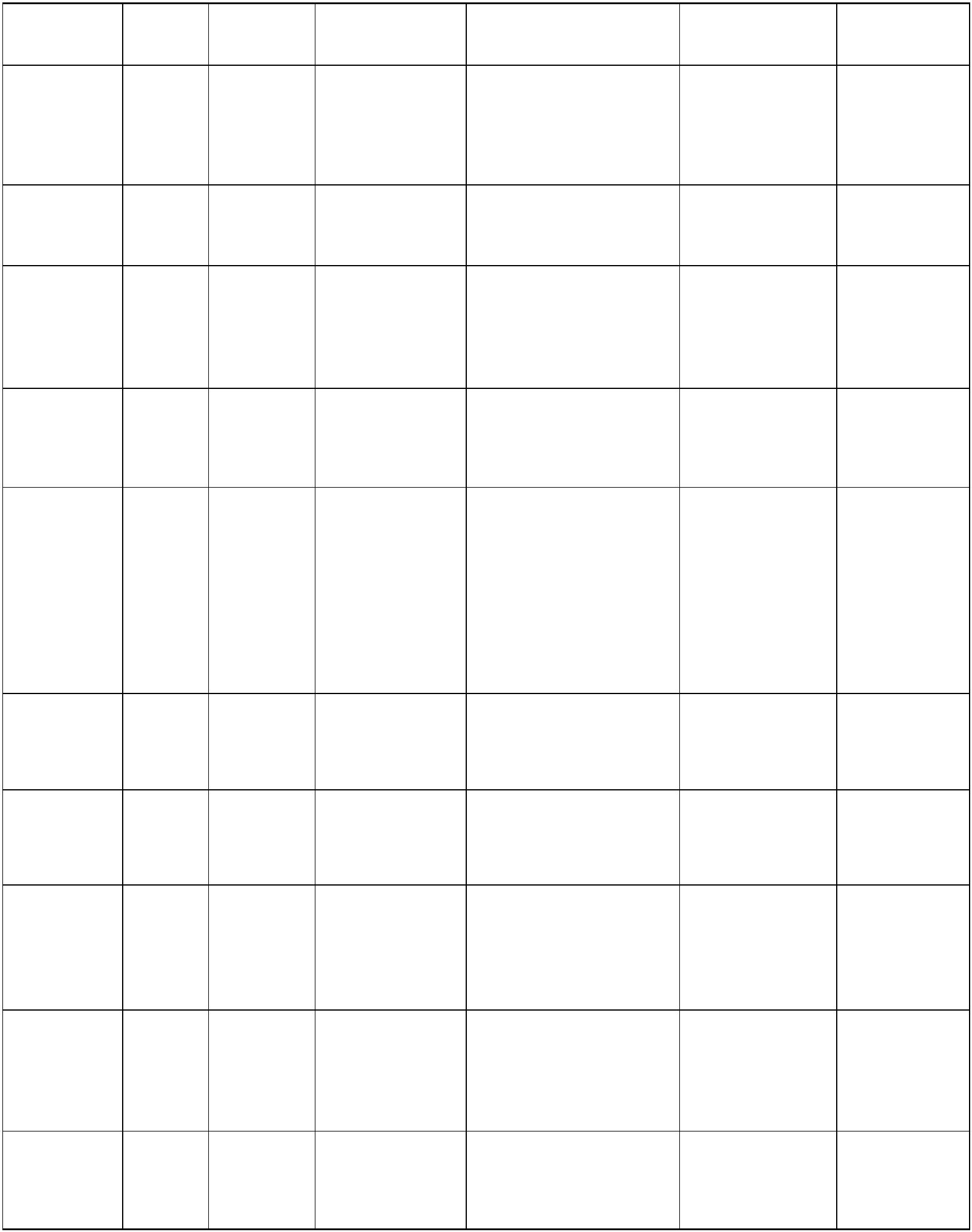 专业类 专业代码 专业名称 专业方向举例 主要对应职业类别衔接中职专业举例接续本科专业举例6307市场营销类630702汽车营销与服务件销售二手车鉴定与评商务专业人员租赁业务人员汽车整车与配件营销汽车服务工程市场营销6307市场营销类630703广告策划与营销广告策划与营销广告策划与营销销售人员商务专业人员销售人员商务专业人员销售人员商务专业人员商品经营市场营销商品经营市场营销商品经营市场营销广告学市场营销广告学市场营销广告学市场营销广告学市场营销6307市场营销类630704茶艺与茶叶营销茶叶审评茶文化与表演茶叶营销商务专业人员餐饮服务人员商务专业人员餐饮服务人员商务专业人员餐饮服务人员茶叶生产与加工商品经营市场营销专卖品经营茶叶生产与加工商品经营市场营销专卖品经营茶叶生产与加工商品经营市场营销专卖品经营茶学茶学茶学6308电子商务类630801 电子商务630801 电子商务630801 电子商务网站（网店）运营跨境电子商务网站（网店）运营跨境电子商务网站（网店）运营跨境电子商务销售人员商务咨询服务人员销售人员商务咨询服务人员销售人员商务咨询服务人员电子商务客户信息服务市场营销电子商务客户信息服务市场营销电子商务客户信息服务市场营销电子商务市场营销电子商务市场营销电子商务市场营销6308电子商务类630802 移动商务管理移动商务应用技术移动商务应用设计销售人员软件和信息技术服务人员电子商务市场营销软件与信息服务电子商务市场营销计算机科学与技术6308电子商务类630803 网络营销630803 网络营销网络推广商务数据分析应用网络推广商务数据分析应用网络推广商务数据分析应用销售人员商务专业人员销售人员商务专业人员电子商务市场营销电子商务市场营销物流工程技术物流工程技术物流工程技术管理（工业）工程技术人员仓储人员管理（工业）工程技术人员仓储人员管理（工业）工程技术人员仓储人员物流信息技术物联网技术管理（工业）工程技术人员信息和通信工程技术人员计算机应用客户信息服务生产物流管理商贸物流管理仓储与配送电子商务物流管理（工业）工程技术人员仓储人员6309 物流类 630904物流金融管理仓储人员金融服务人员经济和金融专业人员物流服务与管理金融事务物流管理金融学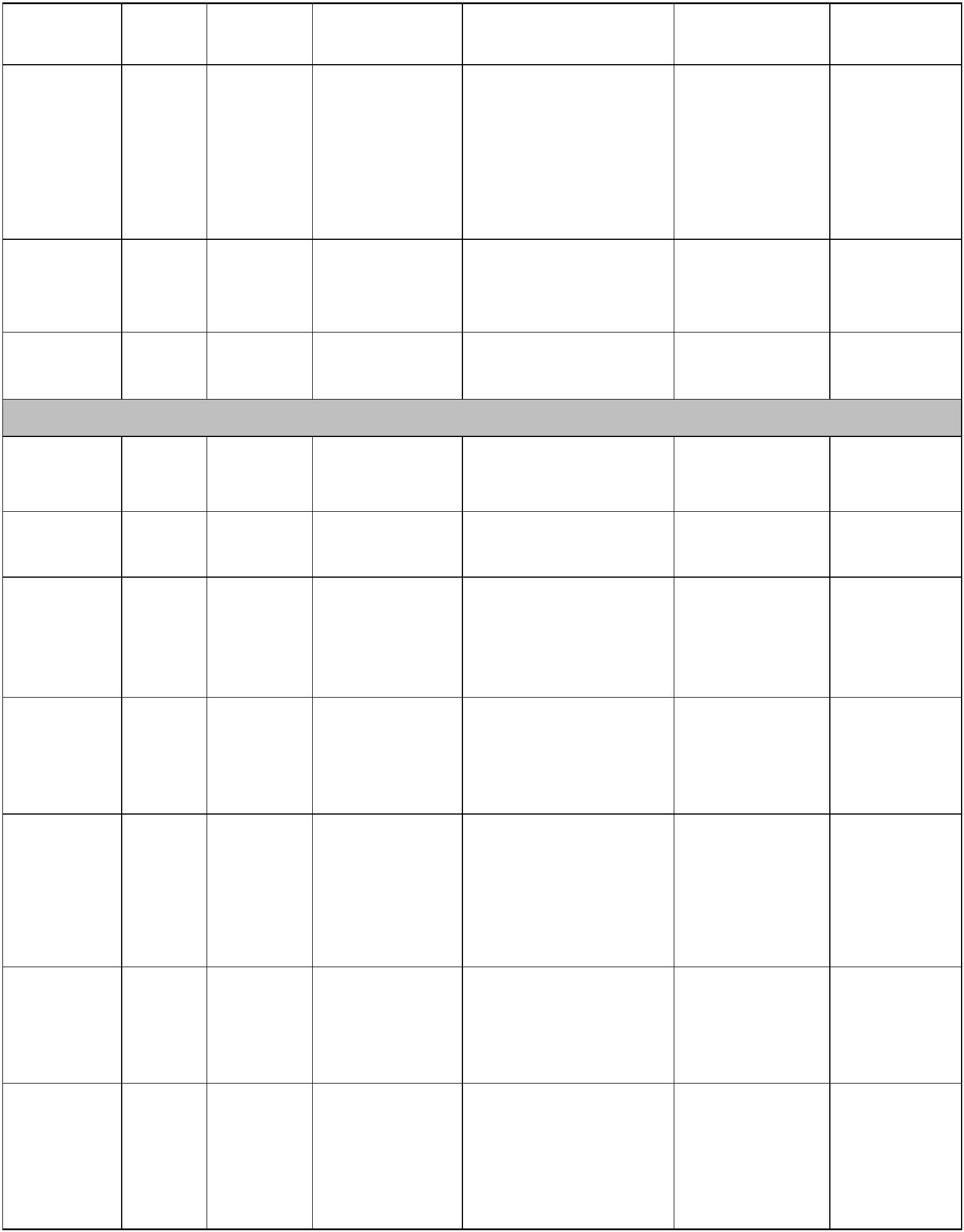 专业类 专业代码 专业名称 专业方向举例 主要对应职业类别衔接中职专业举例接续本科专业举例6309 物流类 630905工程物流管理理特种物流项目管理国际工程物流管管理（工业）工程技术人员仓储人员物流服务与管理 物流管理冷链物流技术与管理医药物流冷鲜物流管理（工业）工程技术人员仓储人员6309 物流类 630907采购与供应管理采购人员仓储人员物流服务与管理 物流管理6401 旅游类 640101 旅游管理 旅游电子商务6401 旅游类 640101 旅游管理 旅游电子商务6401 旅游类 640101 旅游管理 旅游电子商务旅游及公共游览场所服务人员旅游服务与管理 旅游管理6401 旅游类 640102 导游中文导游国际导游旅游及公共游览场所服务人员旅游服务与管理 旅游管理6401 旅游类 640103旅行社经营管理旅行社服务网点管理旅游及公共游览场所服务人员旅游服务与管理 旅游管理6401 旅游类 640104景区开发与管理景区服务管理景区规划设计景区活动策划管理景区服务管理景区规划设计景区活动策划管理景区服务管理景区规划设计景区活动策划管理建筑工程技术人员旅游及公共游览场所服务人员建筑工程技术人员旅游及公共游览场所服务人员建筑工程技术人员旅游及公共游览场所服务人员建筑工程技术人员旅游及公共游览场所服务人员建筑工程技术人员旅游及公共游览场所服务人员园林技术旅游服务与管理景区服务与管理园林技术旅游服务与管理景区服务与管理园林技术旅游服务与管理景区服务与管理旅游管理旅游管理6401 旅游类 640105 酒店管理6401 旅游类 640105 酒店管理6401 旅游类 640105 酒店管理6401 旅游类 640105 酒店管理6401 旅游类 640105 酒店管理住宿服务人员销售人员商务专业人员健身和娱乐场所服务人员住宿服务人员销售人员商务专业人员健身和娱乐场所服务人员住宿服务人员销售人员商务专业人员健身和娱乐场所服务人员高星级饭店运营与管理旅游服务与管理高星级饭店运营与管理旅游服务与管理高星级饭店运营与管理旅游服务与管理高星级饭店运营与管理旅游服务与管理高星级饭店运营与管理旅游服务与管理旅游管理酒店管理旅游管理酒店管理旅游管理酒店管理6401 旅游类 640106休闲服务与管理SPA 管理高尔夫俱乐部管理SPA 管理高尔夫俱乐部管理SPA 管理高尔夫俱乐部管理健身和娱乐场所服务人员保健服务人员住宿服务人员健身和娱乐场所服务人员保健服务人员住宿服务人员健身和娱乐场所服务人员保健服务人员住宿服务人员美容美体高星级饭店运营与管理美容美体高星级饭店运营与管理美容美体高星级饭店运营与管理美容美体高星级饭店运营与管理美容美体高星级饭店运营与管理旅游管理酒店管理旅游管理酒店管理6402 餐饮类 640201 餐饮管理餐厅管理厨政管理餐饮服务人员管理中餐烹饪与营养膳食酒店管理工商管理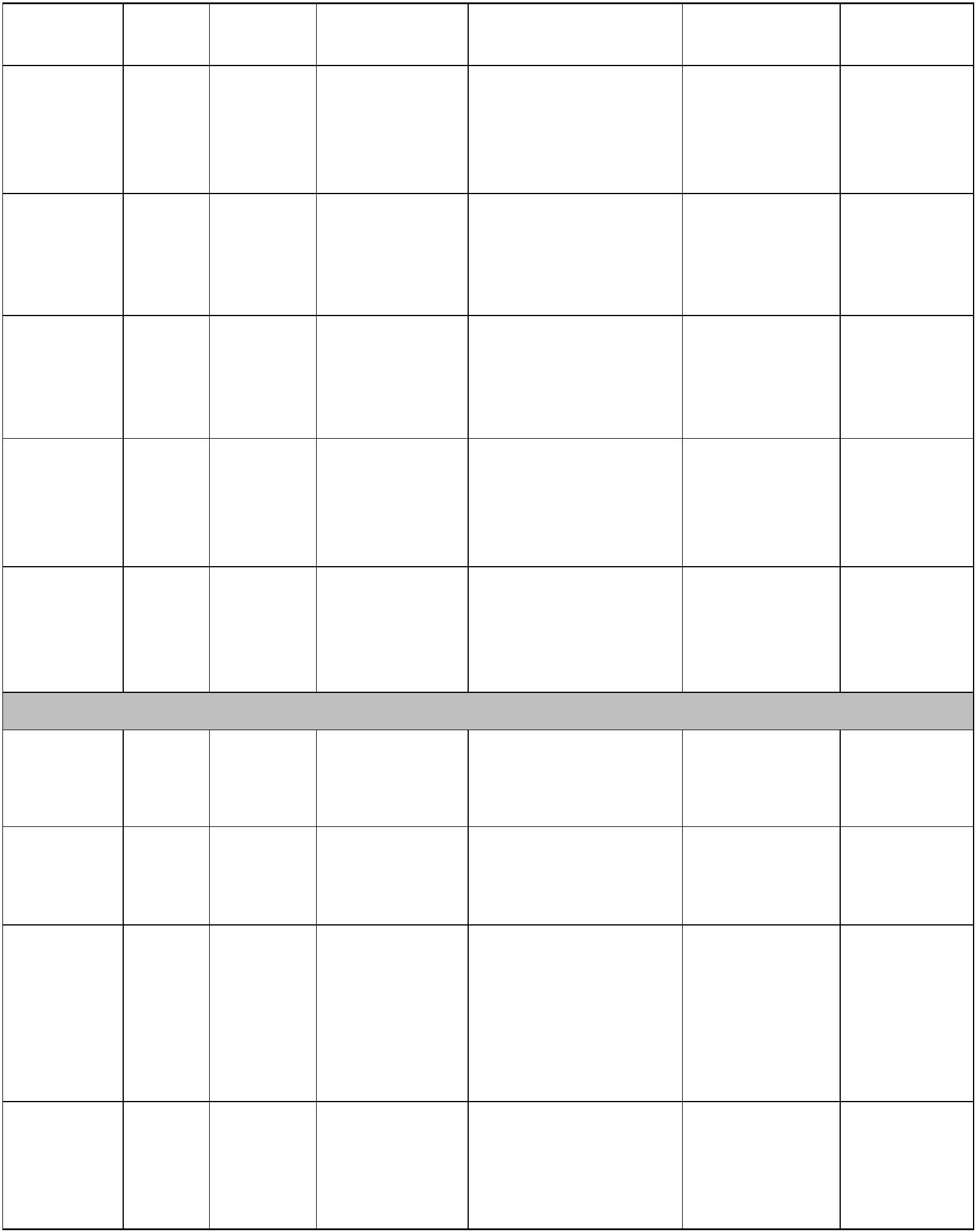 专业类 专业代码 专业名称 专业方向举例 主要对应职业类别专业类 专业代码 专业名称 专业方向举例 主要对应职业类别专业类 专业代码 专业名称 专业方向举例 主要对应职业类别专业类 专业代码 专业名称 专业方向举例 主要对应职业类别专业类 专业代码 专业名称 专业方向举例 主要对应职业类别专业类 专业代码 专业名称 专业方向举例 主要对应职业类别专业类 专业代码 专业名称 专业方向举例 主要对应职业类别专业类 专业代码 专业名称 专业方向举例 主要对应职业类别专业类 专业代码 专业名称 专业方向举例 主要对应职业类别衔接中职专业举例衔接中职专业举例衔接中职专业举例接续本科专业举例6402 餐饮类 6402026402 餐饮类 640202烹调工艺与营养中餐烹调西餐烹调餐饮服务人员中餐烹饪与营养膳食西餐烹饪中餐烹饪与营养膳食西餐烹饪中餐烹饪与营养膳食西餐烹饪烹 饪 与 营 养 教育食 品 科 学 与 工程烹 饪 与 营 养 教育食 品 科 学 与 工程烹 饪 与 营 养 教育食 品 科 学 与 工程烹 饪 与 营 养 教育食 品 科 学 与 工程6402 餐饮类 640203 营养配餐 食品制作 餐饮服务人员中餐烹饪与营养膳食育食 品 科 学 与 工6402 餐饮类 640204中西面点工艺中式面点西式面点餐饮服务人员中餐烹饪与营养膳食西餐烹饪烹 饪 与 营 养 教育食 品 科 学 与 工程6403 会展类 640301会展策划与管理会展运营管理会展营销会议及展览服务人员 会展服务与管理会 展 经 济 与 管理6501艺术设计类650101 艺术设计650101 艺术设计650101 艺术设计专业化设计服务人员工艺美术与创意设计专业人员网页美术设计数字影像技术美术设计与制作艺术设计学视觉传达设计摄影6501艺术设计类650102视觉传播设计与制作专业化设计服务人员工艺美术与创意设计专业人员美术设计与制作艺术设计学视觉传达设计6501艺术设计类650103广告设计与制作制作网络广告设计与制作平面广告设计与专业化设计服务人员美术设计与制作网页美术设计数字影像技术视觉传达设计广告学6501艺术设计类650104数字媒体艺术设计工艺美术与创意设计专业人员专业化设计服务人员网页美术设计数字影像技术美术绘画美术设计与制作数字媒体艺术视觉传达设计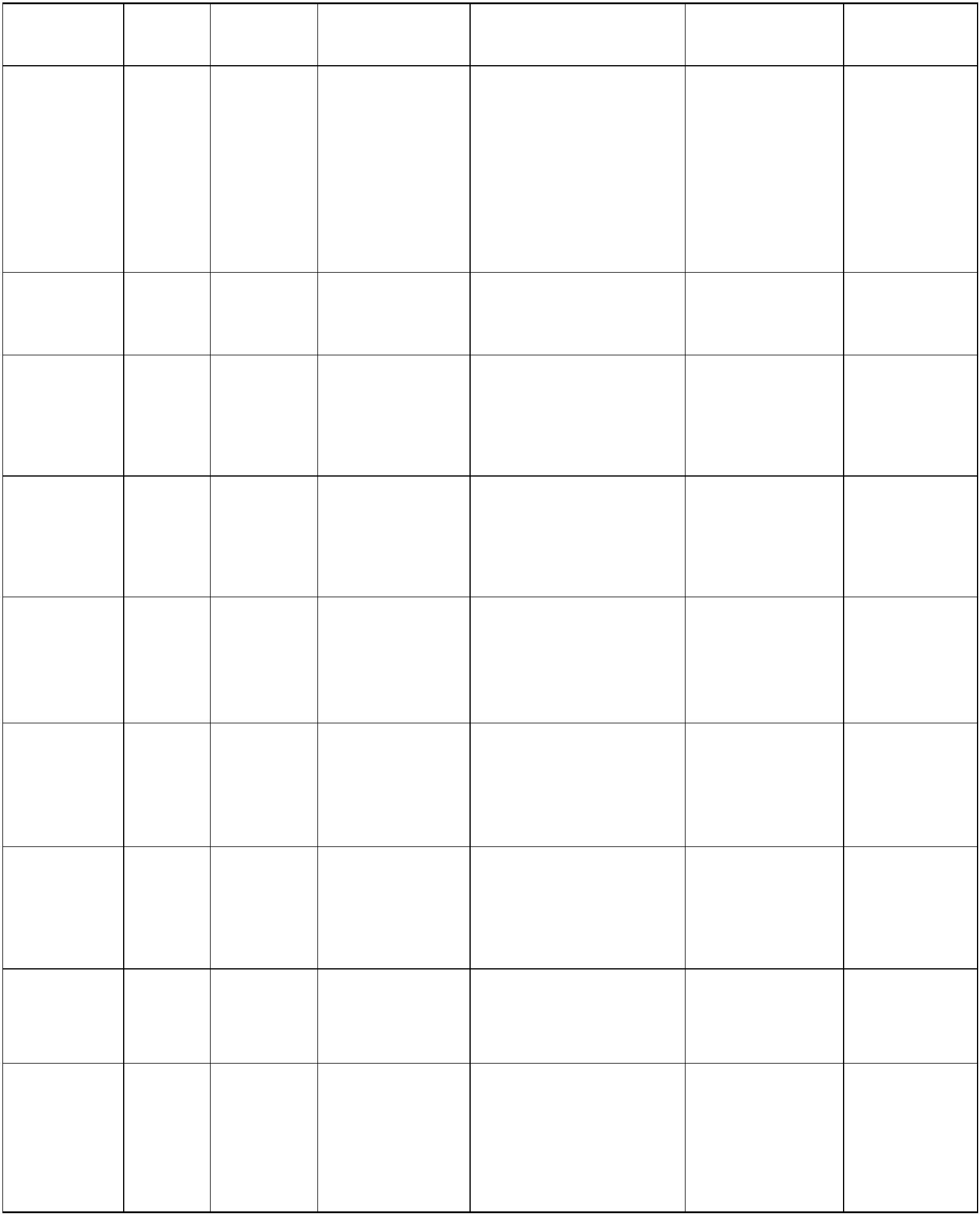 专业类 专业代码 专业名称 专业方向举例 主要对应职业类别衔接中职专业举例接续本科专业举例6501艺术设计类650105产品艺术设计眼镜设计文化创意产品设计工业（产品）设计工程技术人员专业化设计服务人员美术设计与制作产品设计工业设计6501艺术设计类650106家具艺术设计家具艺术设计家具艺术设计专业化设计服务人员 美术设计与制作专业化设计服务人员 美术设计与制作专业化设计服务人员 美术设计与制作专业化设计服务人员 美术设计与制作专业化设计服务人员 美术设计与制作产品设计工业设计产品设计工业设计产品设计工业设计产品设计工业设计6501艺术设计类650107皮具艺术设计皮具艺术设计皮具艺术设计专业化设计服务人员皮革制品造型设计皮革工艺服装设计与工艺皮革制品造型设计皮革工艺服装设计与工艺皮革制品造型设计皮革工艺服装设计与工艺皮革制品造型设计皮革工艺服装设计与工艺服 装 与 服 饰 设计服 装 与 服 饰 设计服 装 与 服 饰 设计服 装 与 服 饰 设计服 装 与 服 饰 设计6501艺术设计类650108服装与服饰设计时装设计服饰设计专业化设计服务人员工艺美术与创意设计专业人员专业化设计服务人员工艺美术与创意设计专业人员专业化设计服务人员工艺美术与创意设计专业人员服装设计与工艺服装展示与礼仪民族服装与服饰民族织绣服装设计与工艺服装展示与礼仪民族服装与服饰民族织绣服装设计与工艺服装展示与礼仪民族服装与服饰民族织绣服装设计与工艺服装展示与礼仪民族服装与服饰民族织绣服 装 与 服 饰 设计服 装 与 服 饰 设计服 装 与 服 饰 设计服 装 与 服 饰 设计6501艺术设计类650109室内艺术设计室内艺术设计室内艺术设计专业化设计服务人员建筑工程施工建筑装饰建筑表现民族民居装饰建筑工程施工建筑装饰建筑表现民族民居装饰建筑工程施工建筑装饰建筑表现民族民居装饰环境设计建筑学艺术设计学环境设计建筑学艺术设计学环境设计建筑学艺术设计学环境设计建筑学艺术设计学环境设计建筑学艺术设计学6501艺术设计类650110展示艺术设计专业化设计服务人员建筑装饰建筑表现建筑学艺术设计学6501艺术设计类6501艺术设计类650111环境艺术设计室内环境设计室外环境设计装饰艺术设计雕塑艺术设计工业（产品）设计工程技术人员专业化设计服务人员工业（产品）设计工程技术人员专业化设计服务人员工业（产品）设计工程技术人员专业化设计服务人员建筑工程施工建筑装饰建筑表现建筑工程施工建筑装饰建筑表现建筑工程施工建筑装饰建筑表现环境设计建筑学艺术设计学城乡规划环境设计建筑学艺术设计学城乡规划环境设计建筑学艺术设计学城乡规划环境设计建筑学艺术设计学城乡规划6501艺术设计类650112650112公共艺术设计公共艺术设计公共艺术设计专业化设计服务人员工艺美术与创意设计专业人员工艺美术美术绘画美术设计与制作工艺美术美术绘画美术设计与制作工艺美术美术绘画美术设计与制作艺术设计学公共艺术工艺美术艺术设计学公共艺术工艺美术艺术设计学公共艺术工艺美术艺术设计学公共艺术工艺美术艺术设计学公共艺术工艺美术6501艺术设计类650113650113雕刻艺术设计雕刻艺术设计雕刻艺术设计工艺美术品制造人员专业化设计服务人员工艺美术与创意设计专业人员工艺美术品制造人员专业化设计服务人员工艺美术与创意设计专业人员工艺美术品制造人员专业化设计服务人员工艺美术与创意设计专业人员工艺美术美术设计与制作珠宝玉石加工与营销民族工艺品制作工艺美术美术设计与制作珠宝玉石加工与营销民族工艺品制作工艺美术美术设计与制作珠宝玉石加工与营销民族工艺品制作工艺美术美术设计与制作珠宝玉石加工与营销民族工艺品制作工艺美术美术设计与制作珠宝玉石加工与营销民族工艺品制作工艺美术艺术与科技艺术设计学产品设计工艺美术艺术与科技艺术设计学产品设计工艺美术艺术与科技艺术设计学产品设计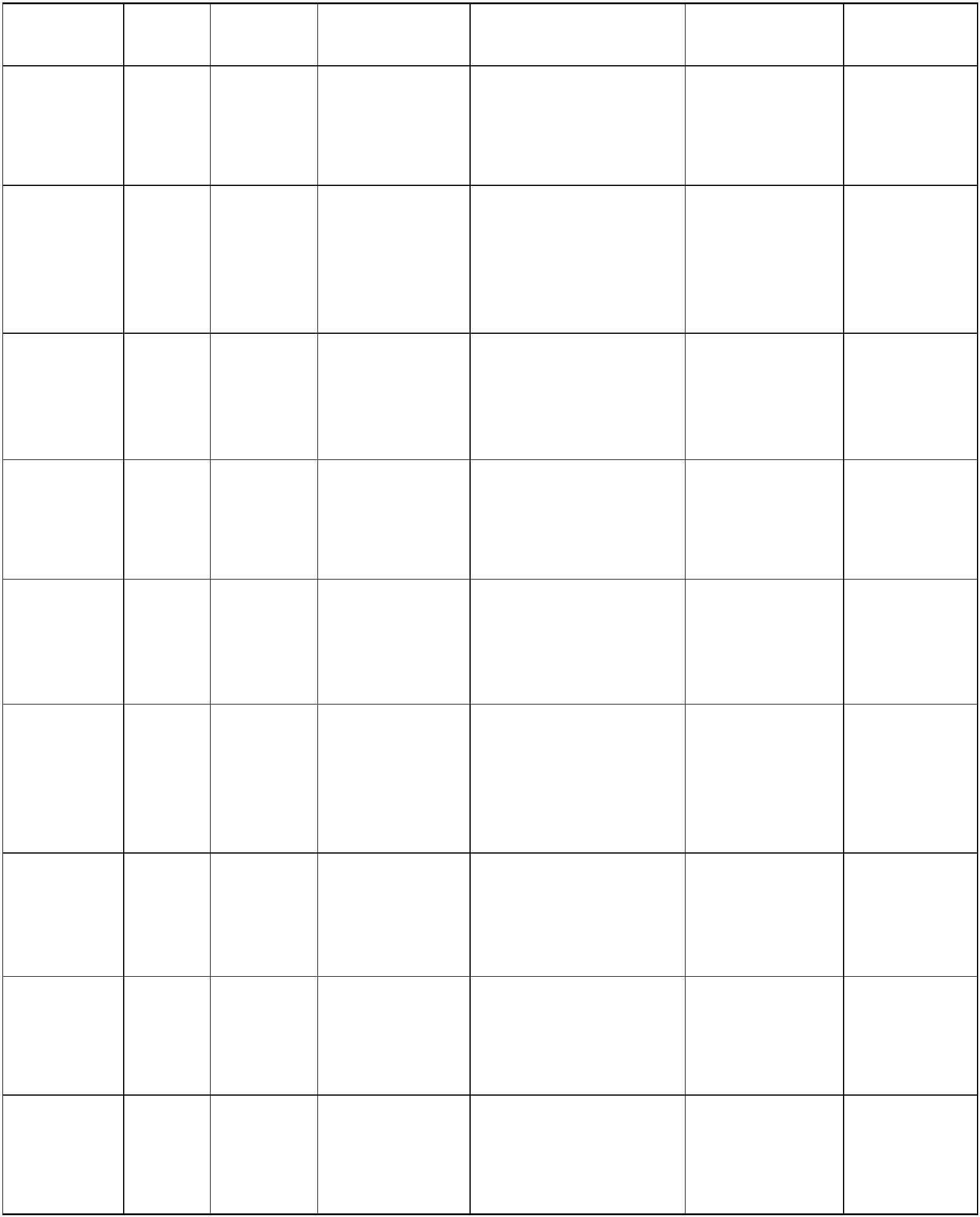 专业类 专业代码 专业名称 专业方向举例 主要对应职业类别专业类 专业代码 专业名称 专业方向举例 主要对应职业类别专业类 专业代码 专业名称 专业方向举例 主要对应职业类别专业类 专业代码 专业名称 专业方向举例 主要对应职业类别专业类 专业代码 专业名称 专业方向举例 主要对应职业类别专业类 专业代码 专业名称 专业方向举例 主要对应职业类别专业类 专业代码 专业名称 专业方向举例 主要对应职业类别专业类 专业代码 专业名称 专业方向举例 主要对应职业类别专业类 专业代码 专业名称 专业方向举例 主要对应职业类别专业类 专业代码 专业名称 专业方向举例 主要对应职业类别专业类 专业代码 专业名称 专业方向举例 主要对应职业类别衔接中职专业举例衔接中职专业举例衔接中职专业举例衔接中职专业举例衔接中职专业举例接续本科专业举例接续本科专业举例6501艺术设计类6501艺术设计类650114包装艺术设计专业化设计服务人员工艺美术美术设计与制作美术绘画工艺美术美术设计与制作美术绘画工艺美术美术设计与制作美术绘画工艺美术美术设计与制作美术绘画工艺美术美术设计与制作美术绘画艺术设计学工艺美术视觉传达设计产品设计艺术设计学工艺美术视觉传达设计产品设计艺术设计学工艺美术视觉传达设计产品设计艺术设计学工艺美术视觉传达设计产品设计艺术设计学工艺美术视觉传达设计产品设计艺术设计学工艺美术视觉传达设计产品设计艺术设计学工艺美术视觉传达设计产品设计6501艺术设计类6501艺术设计类650115陶瓷设计与工艺工艺美术品制造人员专业化设计服务人员工艺美术与创意设计专业人员工艺美术品制造人员专业化设计服务人员工艺美术与创意设计专业人员工艺美术品制造人员专业化设计服务人员工艺美术与创意设计专业人员计算机平面设计工艺美术美术绘画美术设计与制作民间传统工艺计算机平面设计工艺美术美术绘画美术设计与制作民间传统工艺计算机平面设计工艺美术美术绘画美术设计与制作民间传统工艺计算机平面设计工艺美术美术绘画美术设计与制作民间传统工艺计算机平面设计工艺美术美术绘画美术设计与制作民间传统工艺艺术设计学工艺美术艺术设计学工艺美术艺术设计学工艺美术6501艺术设计类650116刺绣设计与工艺湘绣设计与工艺粤绣设计与工艺专业化设计服务人员工艺美术与创意设计专业美术绘画美术设计与制作工艺美术6501艺术设计类650117玉器设计与工艺专业化设计服务人员工艺美术与创意设计专业工艺美术 工艺美术6501艺术设计类650118首饰设计与工艺专业化设计服务人员工艺美术与创意设计专业工艺美术 工艺美术6501艺术设计类650119工艺美术品设计工艺美术品制造人员专业化设计服务人员工艺美术与创意设计专业人员工艺美术美术绘画美术设计与制作民族美术民族工艺品制作工艺美术艺术与科技艺术设计学产品设计6501艺术设计类650120 动漫设计漫画设计插画设计工艺美术与创意设计专业人员计算机平面设计美术设计与制作艺术设计学视觉传达设计6501艺术设计类650121 游戏设计650121 游戏设计650121 游戏设计游戏动画设计游戏场景设计游戏人物设计专业化设计服务人员工艺美术与创意设计专业人员美术专业人员动漫游戏数字媒体艺术视觉传达设计6501艺术设计类650122人物形象设计发型造型设计化妆技术美容美体形象设计师化妆师美发师美容师美发与形象设计美容美体戏 剧 影 视 美 术设计戏 剧 影 视 美 术设计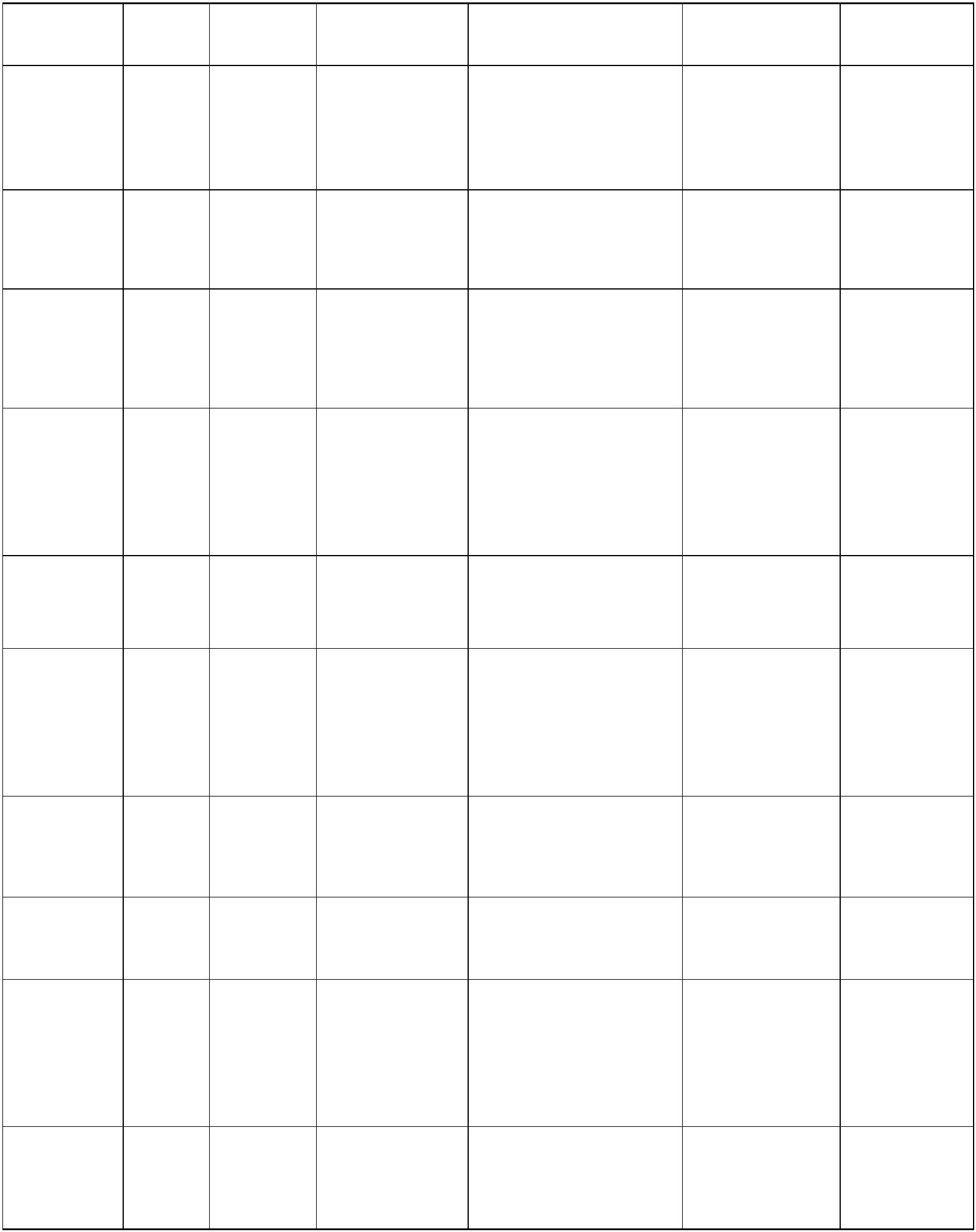 专业类 专业代码 专业名称 专业方向举例 主要对应职业类别衔接中职专业举例接续本科专业举例6501艺术设计类650123美容美体艺术美甲师化妆师美容美体6501艺术设计类650124摄影与摄像艺术摄影与摄像艺术摄影与摄像艺术美术专业人员广播、电视、电影和影视录音制作人员美术专业人员广播、电视、电影和影视录音制作人员美术专业人员广播、电视、电影和影视录音制作人员美术设计与制作数字影像技术美术设计与制作数字影像技术美术设计与制作数字影像技术视觉传达设计数字媒体艺术摄影视觉传达设计数字媒体艺术摄影6501艺术设计类650125 美术650125 美术650125 美术书法绘画雕塑美术专业人员美术绘画工艺美术美术设计与制作民族美术美术绘画工艺美术美术设计与制作民族美术美术绘画工艺美术美术设计与制作民族美术绘画雕塑工艺美术公共艺术绘画雕塑工艺美术公共艺术绘画雕塑工艺美术公共艺术6502表演艺术类650201 表演艺术音乐指挥与演员群众文化活动服务人员戏曲表演曲艺表演木偶与皮影表演及6502表演艺术类650202戏剧影视表演音乐指挥与演员戏剧表演戏曲表演曲艺表演表演戏剧学戏剧影视导演6502表演艺术类650203 歌舞表演 音乐指挥与演员音乐舞蹈表演民族音乐与舞蹈音乐表演舞蹈表演舞蹈编导6502表演艺术类650204 戏曲表演 音乐指挥与演员戏曲表演曲艺表演表演戏剧学戏剧影视导演表演戏剧学戏剧影视导演6502表演艺术类650205 曲艺表演 音乐指挥与演员曲艺表演杂技与魔术表演表演戏剧学6502表演艺术类650206 音乐剧表演 音乐指挥与演员舞蹈表演戏曲表演音乐表演戏剧学音乐表演6502表演艺术类650207 舞蹈表演文艺创作与编导人员音乐指挥与演员舞蹈表演民族音乐与舞蹈舞蹈表演舞蹈编导舞蹈学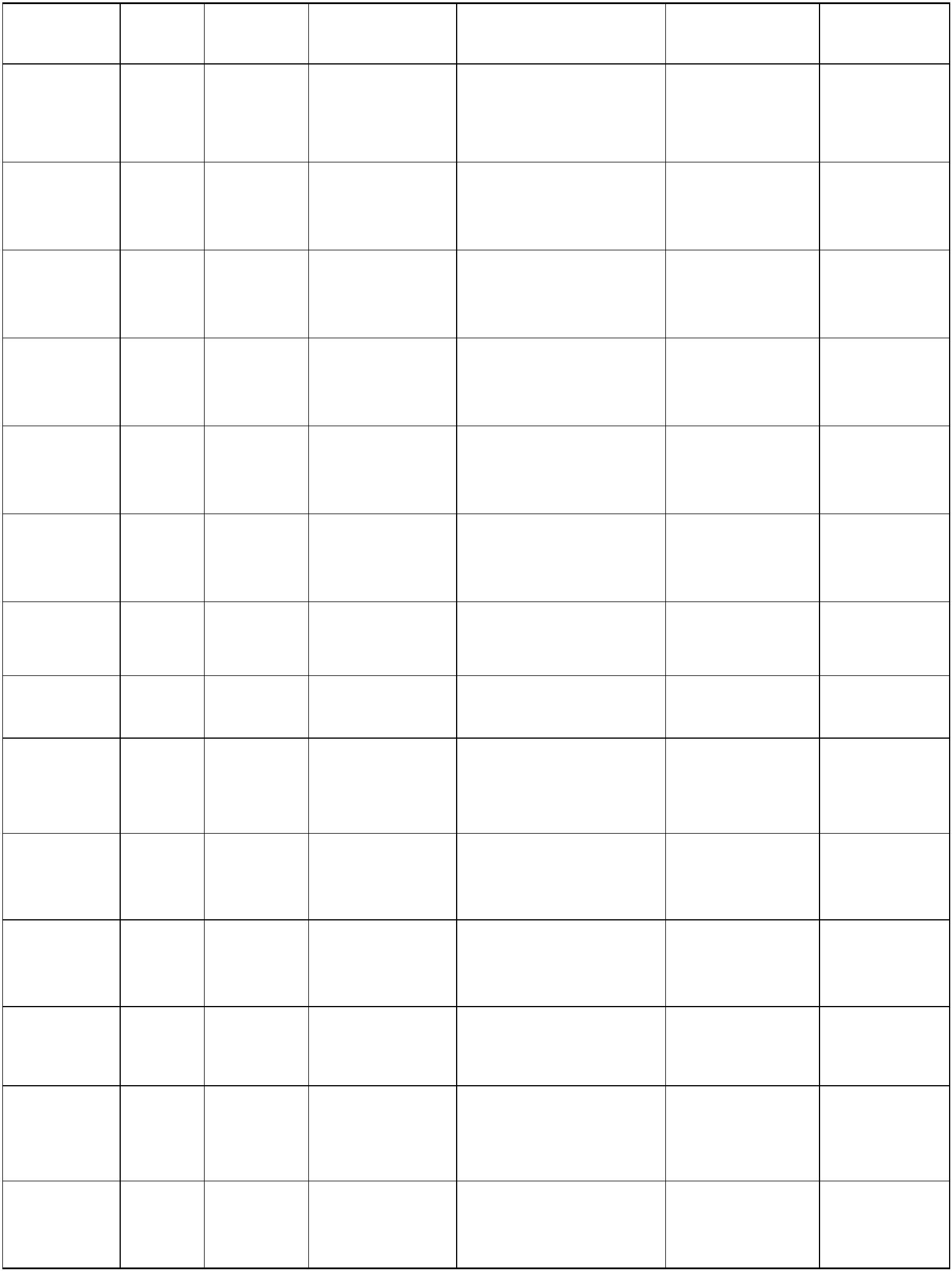 专业类 专业代码 专业名称 专业方向举例 主要对应职业类别专业类 专业代码 专业名称 专业方向举例 主要对应职业类别专业类 专业代码 专业名称 专业方向举例 主要对应职业类别专业类 专业代码 专业名称 专业方向举例 主要对应职业类别专业类 专业代码 专业名称 专业方向举例 主要对应职业类别专业类 专业代码 专业名称 专业方向举例 主要对应职业类别专业类 专业代码 专业名称 专业方向举例 主要对应职业类别专业类 专业代码 专业名称 专业方向举例 主要对应职业类别专业类 专业代码 专业名称 专业方向举例 主要对应职业类别专业类 专业代码 专业名称 专业方向举例 主要对应职业类别专业类 专业代码 专业名称 专业方向举例 主要对应职业类别专业类 专业代码 专业名称 专业方向举例 主要对应职业类别专业类 专业代码 专业名称 专业方向举例 主要对应职业类别专业类 专业代码 专业名称 专业方向举例 主要对应职业类别专业类 专业代码 专业名称 专业方向举例 主要对应职业类别衔接中职专业举例衔接中职专业举例衔接中职专业举例衔接中职专业举例衔接中职专业举例接续本科专业举例接续本科专业举例接续本科专业举例接续本科专业举例6502表演艺术类6502表演艺术类650208 国际标准舞650208 国际标准舞650208 国际标准舞650208 国际标准舞650208 国际标准舞650208 国际标准舞音乐指挥与演员体育专业人员群众文化活动服务人员舞蹈表演舞蹈表演舞蹈表演舞蹈表演舞蹈表演舞蹈表演舞蹈学舞蹈表演舞蹈学舞蹈表演舞蹈学舞蹈表演舞蹈学舞蹈表演舞蹈学舞蹈表演舞蹈学舞蹈表演舞蹈学6502表演艺术类6502表演艺术类650209 服装表演650209 服装表演650209 服装表演650209 服装表演650209 服装表演650209 服装表演会议及展览服务人员专业化设计服务人员服装设计与工艺服装展示与礼仪美发与形象设计服装设计与工艺服装展示与礼仪美发与形象设计服装设计与工艺服装展示与礼仪美发与形象设计服装设计与工艺服装展示与礼仪美发与形象设计服装设计与工艺服装展示与礼仪美发与形象设计表演服装与服饰设计表演服装与服饰设计表演服装与服饰设计表演服装与服饰设计表演服装与服饰设计表演服装与服饰设计表演服装与服饰设计表演服装与服饰设计表演服装与服饰设计6502表演艺术类6502表演艺术类650210 模特与礼仪650210 模特与礼仪650210 模特与礼仪650210 模特与礼仪650210 模特与礼仪650210 模特与礼仪会议及展览服务人员群众文化活动服务人员服装展示与礼仪公关礼仪服装展示与礼仪公关礼仪服装展示与礼仪公关礼仪服装展示与礼仪公关礼仪服装展示与礼仪公关礼仪表演播音与主持艺术表演播音与主持艺术表演播音与主持艺术表演播音与主持艺术表演播音与主持艺术表演播音与主持艺术表演播音与主持艺术表演播音与主持艺术表演播音与主持艺术6502表演艺术类6502表演艺术类6502表演艺术类650211现代流行音乐现代流行音乐现代流行音乐文艺创作与编导人员音乐指挥与演员音乐民族音乐与舞蹈音乐民族音乐与舞蹈音乐民族音乐与舞蹈音乐民族音乐与舞蹈音乐民族音乐与舞蹈音乐学音乐表演录音艺术音乐学音乐表演录音艺术音乐学音乐表演录音艺术音乐学音乐表演录音艺术音乐学音乐表演录音艺术音乐学音乐表演录音艺术音乐学音乐表演录音艺术6502表演艺术类6502表演艺术类650212 作曲技术650212 作曲技术650212 作曲技术650212 作曲技术650212 作曲技术650212 作曲技术音乐指挥与演员文艺创作与编导人员音乐计算机音乐制作音乐计算机音乐制作音乐计算机音乐制作音乐计算机音乐制作音乐计算机音乐制作作曲与作曲技术理论音乐学作曲与作曲技术理论音乐学作曲与作曲技术理论音乐学作曲与作曲技术理论音乐学作曲与作曲技术理论音乐学作曲与作曲技术理论音乐学作曲与作曲技术理论音乐学作曲与作曲技术理论音乐学作曲与作曲技术理论音乐学作曲与作曲技术理论音乐学6502表演艺术类6502表演艺术类650213 音乐制作650213 音乐制作650213 音乐制作650213 音乐制作650213 音乐制作650213 音乐制作舞台专业人员广播、电视、电影和影视录音制作人员音乐计算机音乐制作音乐计算机音乐制作音乐计算机音乐制作音乐计算机音乐制作音乐计算机音乐制作作曲与作曲技术理论录音艺术作曲与作曲技术理论录音艺术作曲与作曲技术理论录音艺术作曲与作曲技术理论录音艺术作曲与作曲技术理论录音艺术作曲与作曲技术理论录音艺术作曲与作曲技术理论录音艺术作曲与作曲技术理论录音艺术作曲与作曲技术理论录音艺术作曲与作曲技术理论录音艺术6502表演艺术类6502表演艺术类650214 钢琴伴奏 音乐指挥与演员 音乐650214 钢琴伴奏 音乐指挥与演员 音乐650214 钢琴伴奏 音乐指挥与演员 音乐650214 钢琴伴奏 音乐指挥与演员 音乐650214 钢琴伴奏 音乐指挥与演员 音乐650214 钢琴伴奏 音乐指挥与演员 音乐650214 钢琴伴奏 音乐指挥与演员 音乐650214 钢琴伴奏 音乐指挥与演员 音乐650214 钢琴伴奏 音乐指挥与演员 音乐650214 钢琴伴奏 音乐指挥与演员 音乐650214 钢琴伴奏 音乐指挥与演员 音乐650214 钢琴伴奏 音乐指挥与演员 音乐650214 钢琴伴奏 音乐指挥与演员 音乐650214 钢琴伴奏 音乐指挥与演员 音乐音乐表演音乐学音乐表演音乐学音乐表演音乐学音乐表演音乐学音乐表演音乐学音乐表演音乐学音乐表演音乐学6502表演艺术类6502表演艺术类650215 钢琴调律650215 钢琴调律650215 钢琴调律650215 钢琴调律650215 钢琴调律650215 钢琴调律乐器维修人员音乐指挥与演员乐器修造音乐乐器修造音乐乐器修造音乐乐器修造音乐乐器修造音乐音乐表演音乐表演音乐表演音乐表演音乐表演音乐表演音乐表演6502表演艺术类6502表演艺术类650216 舞蹈编导650216 舞蹈编导650216 舞蹈编导650216 舞蹈编导650216 舞蹈编导650216 舞蹈编导文艺创作与编导人员音乐指挥与演员群众文化活动服务人员舞蹈表演民族音乐与舞蹈舞蹈表演民族音乐与舞蹈舞蹈表演民族音乐与舞蹈舞蹈表演民族音乐与舞蹈舞蹈表演民族音乐与舞蹈舞蹈表演舞蹈编导舞蹈学舞蹈表演舞蹈编导舞蹈学舞蹈表演舞蹈编导舞蹈学舞蹈表演舞蹈编导舞蹈学舞蹈表演舞蹈编导舞蹈学舞蹈表演舞蹈编导舞蹈学舞蹈表演舞蹈编导舞蹈学6502表演艺术类6502表演艺术类650217 戏曲导演650217 戏曲导演650217 戏曲导演650217 戏曲导演650217 戏曲导演650217 戏曲导演文艺创作与编导人员音乐指挥与演员群众文化活动服务人员戏曲表演戏曲表演戏曲表演戏曲表演戏曲表演表演戏剧学表演戏剧学表演戏剧学表演戏剧学表演戏剧学表演戏剧学6502表演艺术类6502表演艺术类650218650218舞台艺术设计与制作舞台设计灯光设计舞台形象设计舞台专业人员工艺美术美术设计与制作美术绘画工艺美术美术设计与制作美术绘画工艺美术美术设计与制作美术绘画工艺美术美术设计与制作美术绘画工艺美术美术设计与制作美术绘画戏 剧 影 视 美 术设计艺术设计学戏 剧 影 视 美 术设计艺术设计学戏 剧 影 视 美 术设计艺术设计学戏 剧 影 视 美 术设计艺术设计学戏 剧 影 视 美 术设计艺术设计学戏 剧 影 视 美 术设计艺术设计学戏 剧 影 视 美 术设计艺术设计学戏 剧 影 视 美 术设计艺术设计学戏 剧 影 视 美 术设计艺术设计学戏 剧 影 视 美 术设计艺术设计学戏 剧 影 视 美 术设计艺术设计学6502表演艺术类6502表演艺术类650219 音乐表演650219 音乐表演650219 音乐表演650219 音乐表演声乐器乐音乐指挥与演员音乐民族音乐与舞蹈音乐民族音乐与舞蹈音乐民族音乐与舞蹈音乐民族音乐与舞蹈音乐民族音乐与舞蹈音乐学音乐表演音乐学音乐表演音乐学音乐表演音乐学音乐表演音乐学音乐表演音乐学音乐表演音乐学音乐表演6503民族文化类6503民族文化类650301650301民族表演艺术民族表演艺术民族表演艺术音乐指挥与演员民族音乐与舞蹈音乐舞蹈表演民族音乐与舞蹈音乐舞蹈表演民族音乐与舞蹈音乐舞蹈表演民族音乐与舞蹈音乐舞蹈表演民族音乐与舞蹈音乐舞蹈表演音乐表演舞蹈表演音乐表演舞蹈表演音乐表演舞蹈表演音乐表演舞蹈表演音乐表演舞蹈表演音乐表演舞蹈表演音乐表演舞蹈表演6503民族文化类6503民族文化类650302 民族美术650302 民族美术650302 民族美术650302 民族美术650302 民族美术650302 民族美术美术专业人员工艺美术与创意设计专业人员美术专业人员工艺美术与创意设计专业人员美术专业人员工艺美术与创意设计专业人员民族美术美术绘画美术设计与制作民族美术美术绘画美术设计与制作民族美术美术绘画美术设计与制作民族美术美术绘画美术设计与制作民族美术美术绘画美术设计与制作绘画雕塑绘画雕塑绘画雕塑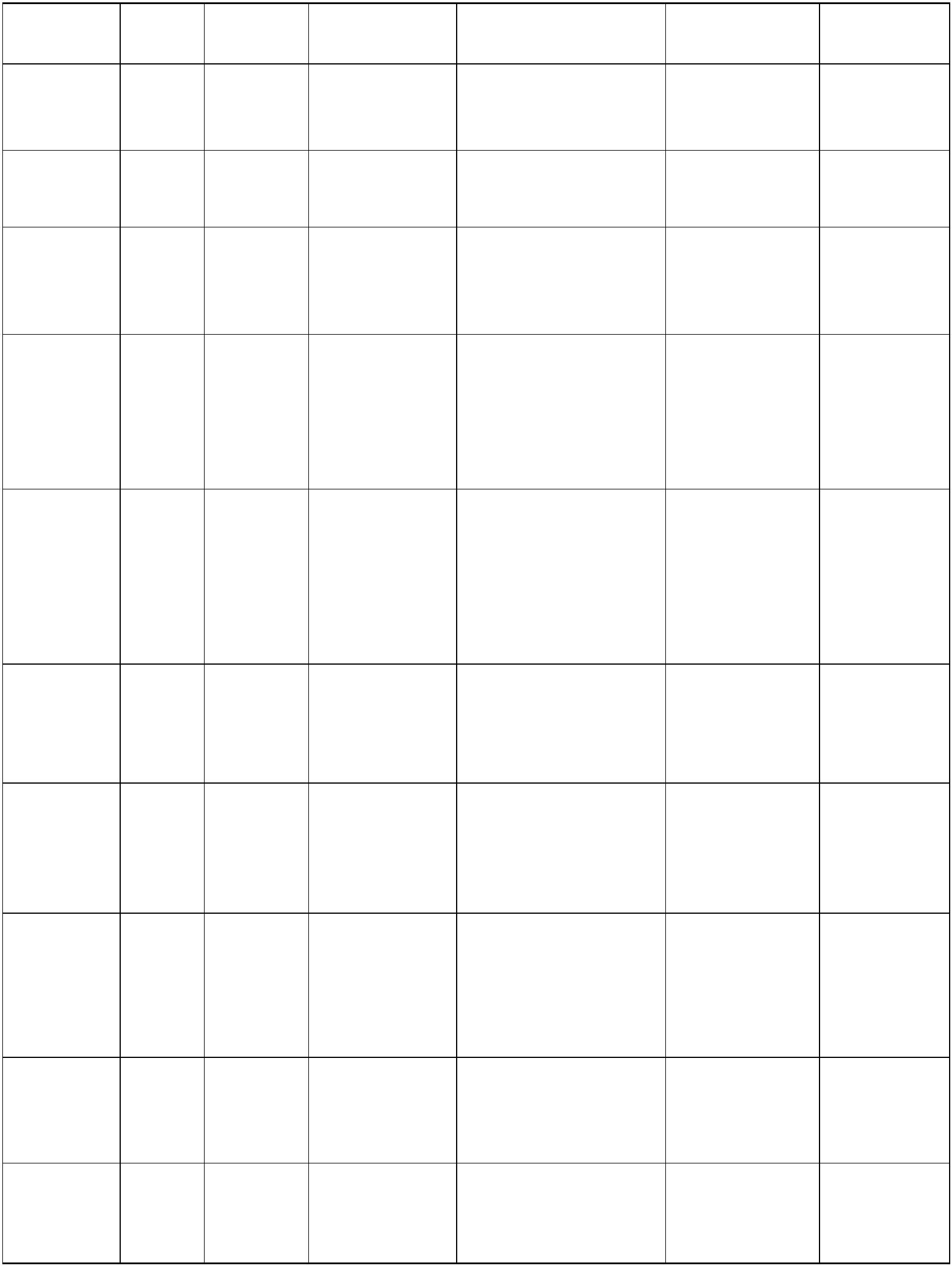 专业类 专业代码 专业名称 专业方向举例 主要对应职业类别专业类 专业代码 专业名称 专业方向举例 主要对应职业类别专业类 专业代码 专业名称 专业方向举例 主要对应职业类别专业类 专业代码 专业名称 专业方向举例 主要对应职业类别专业类 专业代码 专业名称 专业方向举例 主要对应职业类别专业类 专业代码 专业名称 专业方向举例 主要对应职业类别专业类 专业代码 专业名称 专业方向举例 主要对应职业类别专业类 专业代码 专业名称 专业方向举例 主要对应职业类别专业类 专业代码 专业名称 专业方向举例 主要对应职业类别专业类 专业代码 专业名称 专业方向举例 主要对应职业类别专业类 专业代码 专业名称 专业方向举例 主要对应职业类别衔接中职专业举例衔接中职专业举例衔接中职专业举例衔接中职专业举例接续本科专业举例接续本科专业举例6503民族文化类6503民族文化类650303民族服装与服饰专业化设计服务人员工艺美术与创意设计专业人员专业化设计服务人员工艺美术与创意设计专业人员专业化设计服务人员工艺美术与创意设计专业人员民族服装与服饰服装设计与工艺民族服装与服饰服装设计与工艺民族服装与服饰服装设计与工艺民族服装与服饰服装设计与工艺服 装 与 服 饰 设计服 装 与 服 饰 设计服 装 与 服 饰 设计服 装 与 服 饰 设计服 装 与 服 饰 设计6503民族文化类6503民族文化类650304民族民居装饰建筑装饰人员专业化设计服务人员民族民居装饰建筑装饰民族民居装饰建筑装饰民族民居装饰建筑装饰民族民居装饰建筑装饰民族民居装饰建筑装饰6503民族文化类6503民族文化类650305民族传统技艺工艺美术品制造人员工艺美术与创意设计专业人员工艺美术品制造人员工艺美术与创意设计专业人员工艺美术品制造人员工艺美术与创意设计专业人员民族工艺品制作民间传统工艺民族工艺品制作民间传统工艺民族工艺品制作民间传统工艺民族工艺品制作民间传统工艺工艺美术产品设计雕塑工艺美术产品设计雕塑工艺美术产品设计雕塑6503民族文化类650306少数民族古籍修复人员考古及文物保护专业人员文物保护技术语言文学古典文献学6503民族文化类650307中国少数民族语言文化文学、艺术学研究人员文艺创作与编导人员翻译人员导游服务社会文化艺术图书信息管理办公室文员中 国 少 数 民 族语言文学6504文化服务类650401文化创意与策划文化创意与策划文化创意与策划工艺美术与创意设计专业人员商务专业人员办公室文员文秘商务助理公关礼仪网络与新媒体文化产业管理公共艺术网络与新媒体文化产业管理公共艺术6504文化服务类650402文化市场经营管理文化市场经营管理文化市场经营管理文化、娱乐、体育经纪代理人员健身和娱乐场所服务人员社会文化艺术市场营销电子商务客户服务文化产业管理市场营销公共事业管理文化产业管理市场营销公共事业管理6504文化服务类650403公共文化服务与管理公共文化服务与管理公共文化服务与管理群众文化活动服务人员文化、娱乐、体育经纪代理人员健身和娱乐场所服务人员社会文化艺术公关礼仪文化产业管理公共事业管理公共艺术文化产业管理公共事业管理公共艺术6504文化服务类650404文物修复与保护可移动文物修复文物保护工程考古及文物保护专业人员文物保护作业人员文物保护技术 文物保护技术文物保护技术 文物保护技术文物保护技术 文物保护技术文物保护技术 文物保护技术6504文化服务类650405考古探掘技术考古探掘技术考古探掘技术考古及文物保护专业人员文物保护作业人员文物保护技术 考古学文物保护技术 考古学文物保护技术 考古学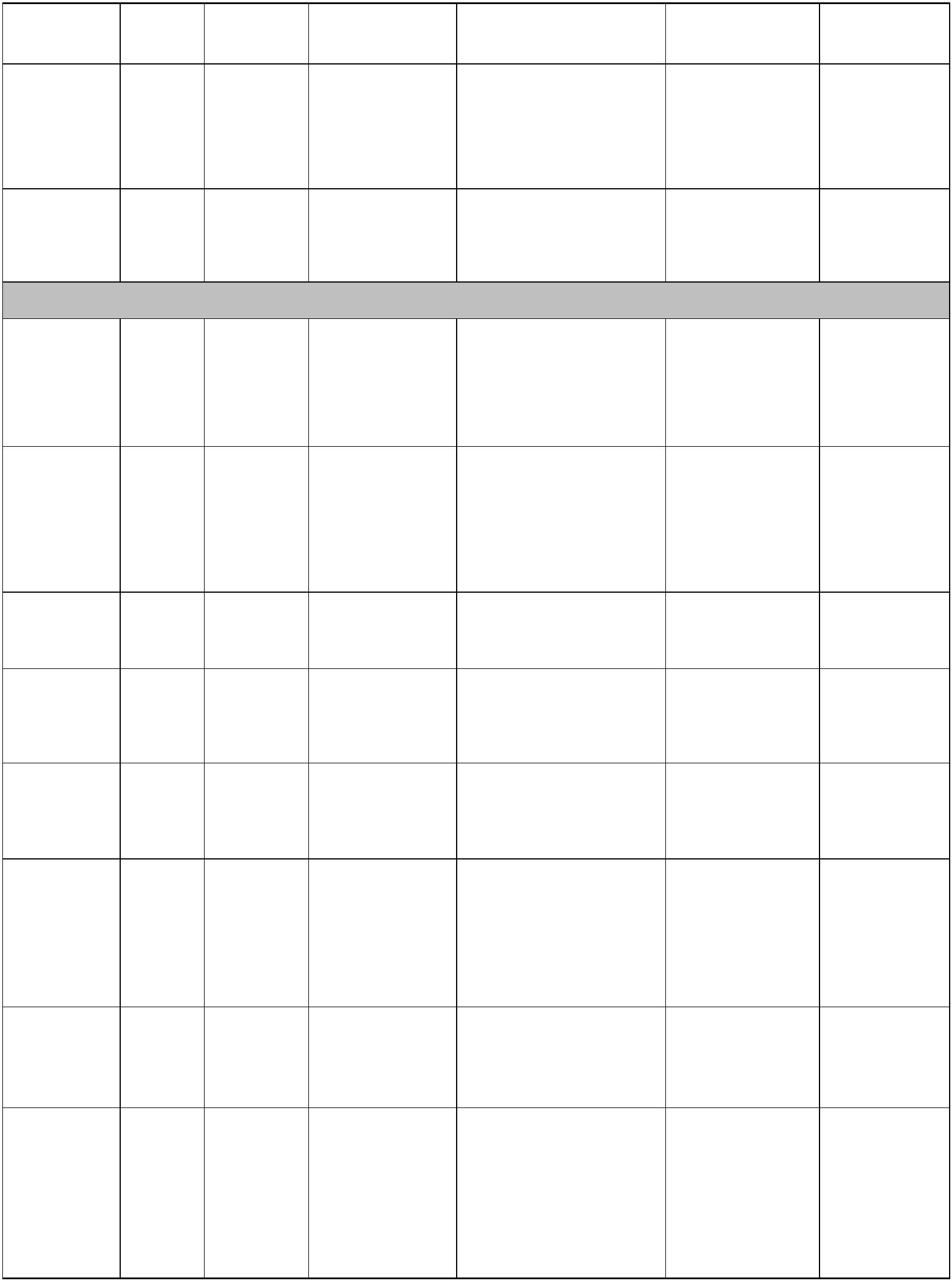 专业类 专业代码 专业名称 专业方向举例 主要对应职业类别专业类 专业代码 专业名称 专业方向举例 主要对应职业类别专业类 专业代码 专业名称 专业方向举例 主要对应职业类别专业类 专业代码 专业名称 专业方向举例 主要对应职业类别专业类 专业代码 专业名称 专业方向举例 主要对应职业类别专业类 专业代码 专业名称 专业方向举例 主要对应职业类别专业类 专业代码 专业名称 专业方向举例 主要对应职业类别专业类 专业代码 专业名称 专业方向举例 主要对应职业类别专业类 专业代码 专业名称 专业方向举例 主要对应职业类别衔接中职专业举例衔接中职专业举例衔接中职专业举例衔接中职专业举例衔接中职专业举例接续本科专业举例接续本科专业举例6504文化服务类6504文化服务类650406文物博物馆服务与管理考古及文物保护专业人员旅游及公共游览场所服务人员文物保护技术文物保护技术文物保护技术文物保护技术文物保护技术文 物 与 博 物 馆学文 物 与 博 物 馆学文 物 与 博 物 馆学文 物 与 博 物 馆学文 物 与 博 物 馆学6504文化服务类6504文化服务类650407图书档案管理图书资料与微缩摄影专业人员档案专业人员图书资料与微缩摄影专业人员档案专业人员图书资料与微缩摄影专业人员档案专业人员图书资料与微缩摄影专业人员档案专业人员图书资料与微缩摄影专业人员档案专业人员图书馆学档案学图书馆学档案学图书馆学档案学图书馆学档案学图书馆学档案学6601新闻出版类660101图文信息处理印刷人员记录媒介复制人员数字媒体技术应用计算机应用办公室文员数字媒体技术数字出版6601新闻出版类660102网络新闻与传播编辑记者计算机网络技术数字媒体技术应用传播学网络与新媒体6601新闻出版类660103版面编辑与校对编辑校对员文秘编辑出版学汉语言文学6601新闻出版类660104 出版商务660104 出版商务660104 出版商务特殊商品购销人员编辑商务专业人员出版与发行市场营销电子商务编辑出版学数字出版市场营销6601新闻出版类660105出版与电脑编辑技术编辑校对员文秘出版与发行编辑出版学传播学数字出版6601新闻出版类660106出版信息管理商务专业人员人力资源专业人员电子商务人力资源管理事务工商管理信息管理与信6601新闻出版类660107 数字出版商务专业人员编辑校对员出版与发行数字媒体技术应用6601新闻出版类660108数字媒体设备管理工艺美术与创意设计专业人员计算机平面设计数字媒体技术应用电子与计算机工程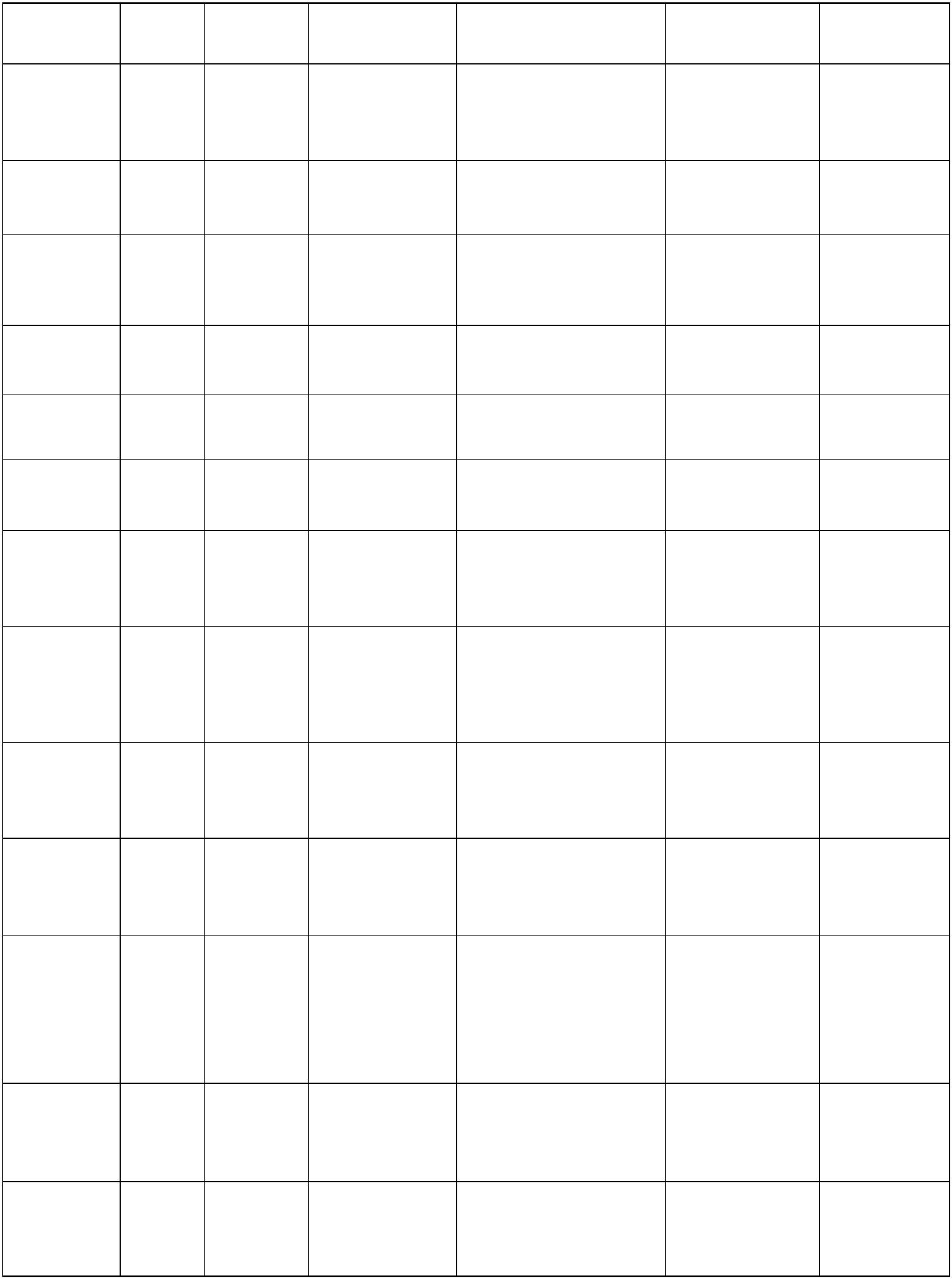 专业类 专业代码 专业名称 专业方向举例 主要对应职业类别专业类 专业代码 专业名称 专业方向举例 主要对应职业类别专业类 专业代码 专业名称 专业方向举例 主要对应职业类别专业类 专业代码 专业名称 专业方向举例 主要对应职业类别专业类 专业代码 专业名称 专业方向举例 主要对应职业类别专业类 专业代码 专业名称 专业方向举例 主要对应职业类别专业类 专业代码 专业名称 专业方向举例 主要对应职业类别专业类 专业代码 专业名称 专业方向举例 主要对应职业类别专业类 专业代码 专业名称 专业方向举例 主要对应职业类别衔接中职专业举例衔接中职专业举例衔接中职专业举例衔接中职专业举例接续本科专业举例接续本科专业举例6602广播影视类6602广播影视类660201新闻采编与制作记者编辑广播影视节目制作广播影视节目制作广播影视节目制作广播影视节目制作新闻学编辑出版学广播电视学新闻学编辑出版学广播电视学新闻学编辑出版学广播电视学6602广播影视类6602广播影视类660202 播音与主持 播音员及节目主持人 播音与节目主持660202 播音与主持 播音员及节目主持人 播音与节目主持660202 播音与主持 播音员及节目主持人 播音与节目主持660202 播音与主持 播音员及节目主持人 播音与节目主持660202 播音与主持 播音员及节目主持人 播音与节目主持660202 播音与主持 播音员及节目主持人 播音与节目主持660202 播音与主持 播音员及节目主持人 播音与节目主持660202 播音与主持 播音员及节目主持人 播音与节目主持660202 播音与主持 播音员及节目主持人 播音与节目主持播音与主持艺术播音与主持艺术播音与主持艺术播音与主持艺术播音与主持艺术播音与主持艺术6602广播影视类6602广播影视类660203广播影视节目制作广播、电视、电影和影视录音制作人员电影电视制作专业人员广播影视节目制作广播影视节目制作广播影视节目制作广播影视节目制作影视摄影与制作影视摄影与制作影视摄影与制作影视摄影与制作影视摄影与制作影视摄影与制作6602广播影视类6602广播影视类660204广播电视技术广播电影电视及演艺设备工程技术人员数字广播电视技术 广播电视工程数字广播电视技术 广播电视工程数字广播电视技术 广播电视工程数字广播电视技术 广播电视工程数字广播电视技术 广播电视工程数字广播电视技术 广播电视工程数字广播电视技术 广播电视工程数字广播电视技术 广播电视工程数字广播电视技术 广播电视工程数字广播电视技术 广播电视工程6602广播影视类6602广播影视类660205影视制片管理电影电视制作专业人员 社会文化艺术 文化产业管理电影电视制作专业人员 社会文化艺术 文化产业管理电影电视制作专业人员 社会文化艺术 文化产业管理电影电视制作专业人员 社会文化艺术 文化产业管理电影电视制作专业人员 社会文化艺术 文化产业管理电影电视制作专业人员 社会文化艺术 文化产业管理电影电视制作专业人员 社会文化艺术 文化产业管理电影电视制作专业人员 社会文化艺术 文化产业管理电影电视制作专业人员 社会文化艺术 文化产业管理电影电视制作专业人员 社会文化艺术 文化产业管理电影电视制作专业人员 社会文化艺术 文化产业管理电影电视制作专业人员 社会文化艺术 文化产业管理6602广播影视类6602广播影视类660206 影视编导660206 影视编导660206 影视编导文艺创作与编导人员电影电视制作专业人员广播影视节目制作 广播电视编导广播影视节目制作 广播电视编导广播影视节目制作 广播电视编导广播影视节目制作 广播电视编导广播影视节目制作 广播电视编导广播影视节目制作 广播电视编导广播影视节目制作 广播电视编导广播影视节目制作 广播电视编导广播影视节目制作 广播电视编导广播影视节目制作 广播电视编导6602广播影视类6602广播影视类660207 影视美术660207 影视美术660207 影视美术舞台专业人员广播、电视、电影和影视录音制作人员美术设计与制作美术设计与制作美术设计与制作戏剧影视美术设计戏剧影视美术设计戏剧影视美术设计戏剧影视美术设计戏剧影视美术设计戏剧影视美术设计6602广播影视类660208影视多媒体技术录音制作人员工艺美术与创意设计专业广播影视节目制作数字媒体技术数字媒体艺术6602广播影视类660209 影视动画 数字动画660209 影视动画 数字动画660209 影视动画 数字动画广播、电视、电影和影视录音制作人员专业化设计服务人员动漫游戏动画数字媒体艺术6602广播影视类660210影视照明技术与艺术专业化设计服务人员广播、电视、电影和影视录音制作人员影像与影视技术影视摄影与制作6602广播影视类660211 音像技术广播、电视、电影和影视录音制作人员广播电影电视及演艺设备影像与影视技术录音艺术影视摄影与制作6602广播影视类660212录音技术与艺术舞台专业人员广播、电视、电影和影视录音制作人员6602广播影视类660213摄影摄像技术电视摄像摄影电影电视制作专业人员美术专业人员影像与影视技术影视摄影与制作摄影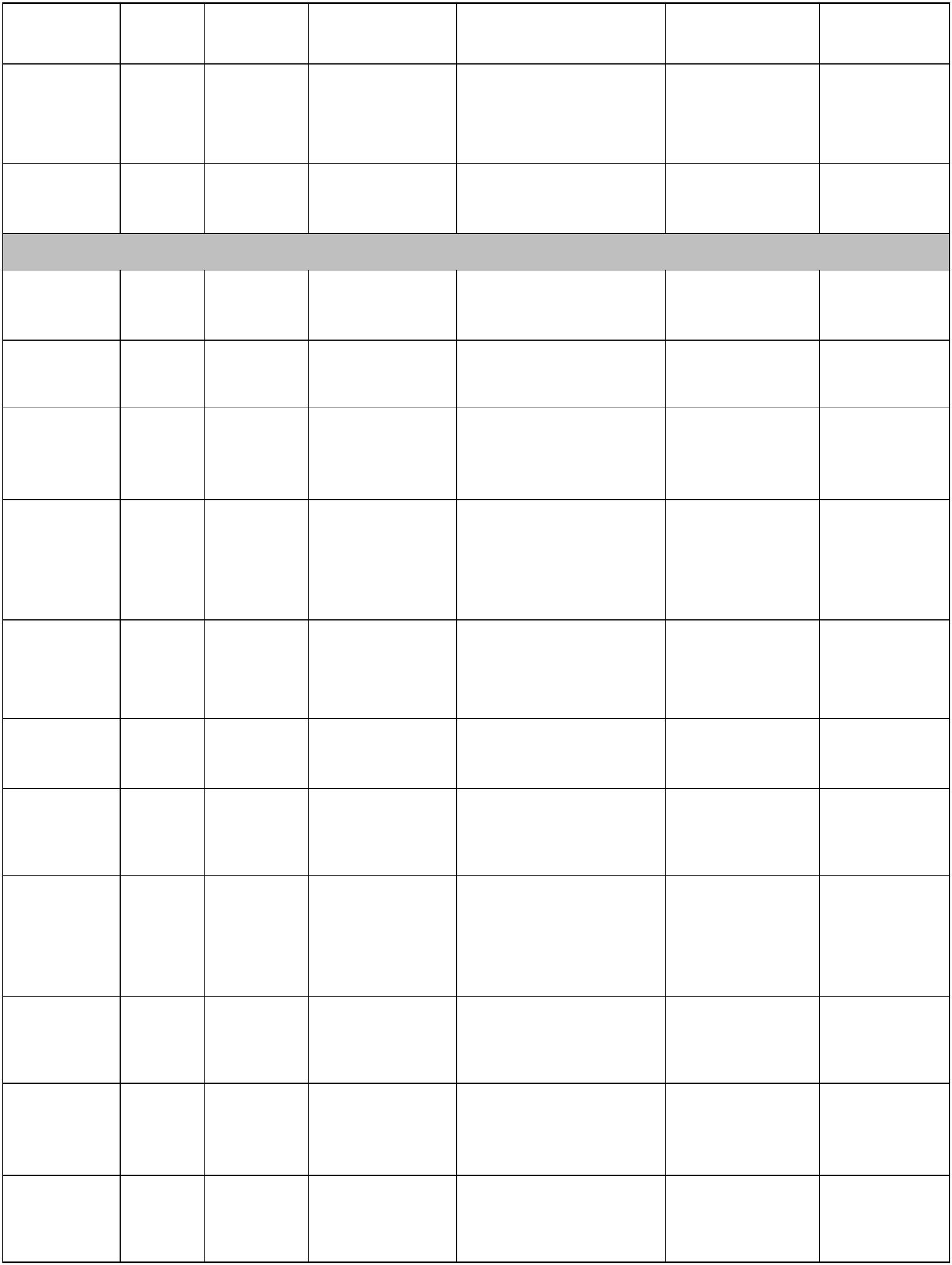 专业类 专业代码 专业名称 专业方向举例 主要对应职业类别专业类 专业代码 专业名称 专业方向举例 主要对应职业类别专业类 专业代码 专业名称 专业方向举例 主要对应职业类别专业类 专业代码 专业名称 专业方向举例 主要对应职业类别专业类 专业代码 专业名称 专业方向举例 主要对应职业类别专业类 专业代码 专业名称 专业方向举例 主要对应职业类别专业类 专业代码 专业名称 专业方向举例 主要对应职业类别专业类 专业代码 专业名称 专业方向举例 主要对应职业类别专业类 专业代码 专业名称 专业方向举例 主要对应职业类别衔接中职专业举例衔接中职专业举例衔接中职专业举例接续本科专业举例6602广播影视类6602广播影视类660214 传播与策划新闻传播网络传播传媒策划记者编辑商务专业人员社会文化艺术社会文化艺术社会文化艺术新闻学传播学网络与新媒体新闻学传播学网络与新媒体新闻学传播学网络与新媒体新闻学传播学网络与新媒体6602广播影视类6602广播影视类660215 媒体营销660215 媒体营销660215 媒体营销商务专业人员销售人员市场营销 文化产业管理市场营销 文化产业管理市场营销 文化产业管理市场营销 文化产业管理市场营销 文化产业管理市场营销 文化产业管理市场营销 文化产业管理市场营销 文化产业管理6701 教育类 670101K 早期教育 生活照料服务人员 学前教育6701 教育类 670101K 早期教育 生活照料服务人员 学前教育6701 教育类 670101K 早期教育 生活照料服务人员 学前教育6701 教育类 670101K 早期教育 生活照料服务人员 学前教育6701 教育类 670101K 早期教育 生活照料服务人员 学前教育学前教育特殊教育6701 教育类 670102K 学前教育幼儿教育教师生活照料服务人员学前教育 学前教育学前教育 学前教育学前教育 学前教育6701 教育类 670104K 语文教育 中小学教育教师汉语言汉语国际教育6701 教育类 670106K 英语教育幼儿教育教师中小学教育教师商务英语旅游外语小学教育英语6701 教育类 670108K 化学教育 中小学教育教师小学教育化学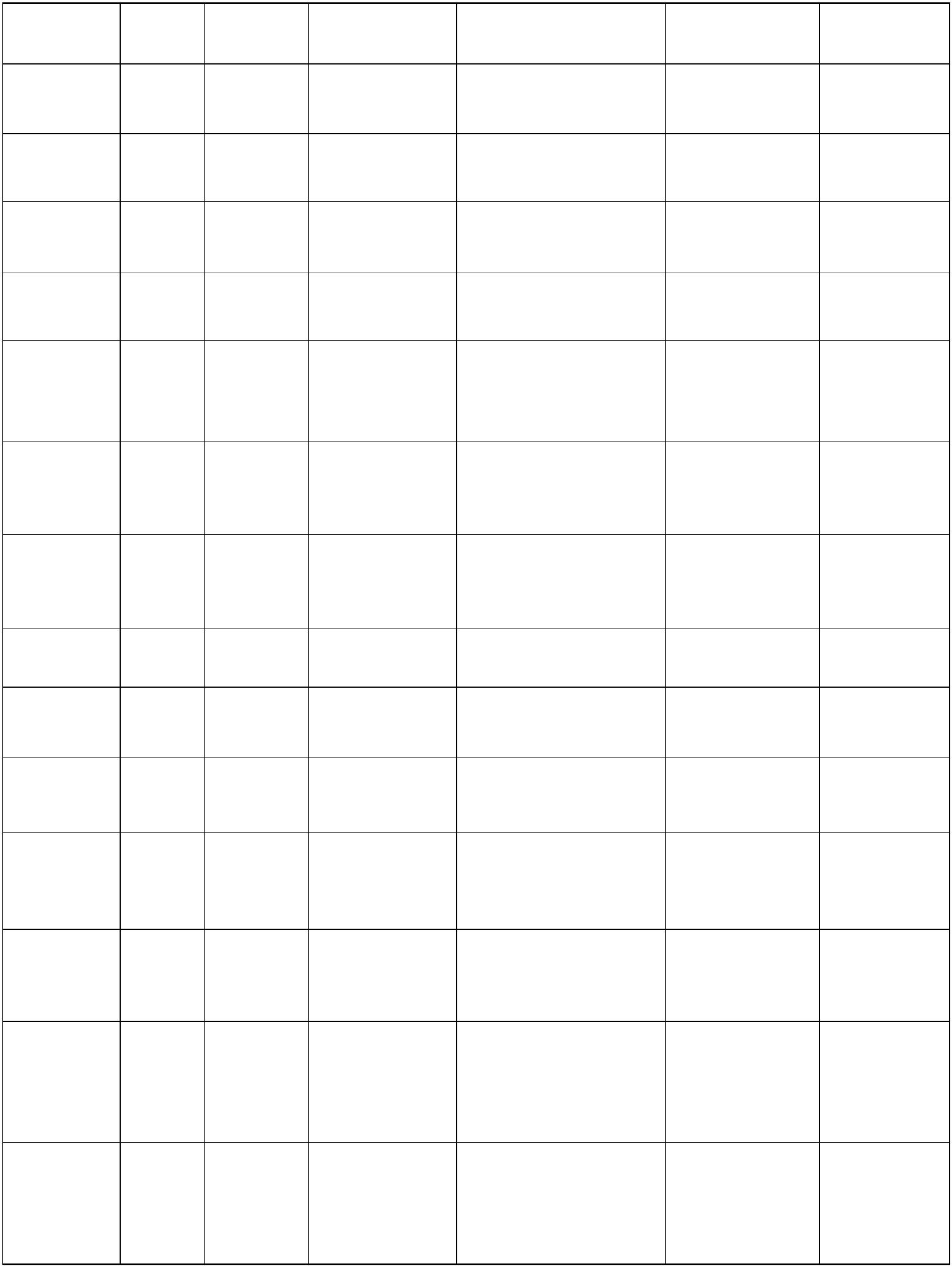 专业类 专业代码 专业名称 专业方向举例 主要对应职业类别专业类 专业代码 专业名称 专业方向举例 主要对应职业类别专业类 专业代码 专业名称 专业方向举例 主要对应职业类别专业类 专业代码 专业名称 专业方向举例 主要对应职业类别专业类 专业代码 专业名称 专业方向举例 主要对应职业类别专业类 专业代码 专业名称 专业方向举例 主要对应职业类别专业类 专业代码 专业名称 专业方向举例 主要对应职业类别衔接中职专业举例衔接中职专业举例衔接中职专业举例接续本科专业举例接续本科专业举例6701 教育类 670112K 音乐教育6701 教育类 670112K 音乐教育6701 教育类 670112K 音乐教育6701 教育类 670112K 音乐教育幼儿教育教师中小学教育教师学前教育音乐学前教育音乐学前教育音乐艺术教育小学教育艺术教育小学教育艺术教育小学教育6701 教育类 670113K 美术教育6701 教育类 670113K 美术教育6701 教育类 670113K 美术教育6701 教育类 670113K 美术教育幼儿教育教师中小学教育教师学前教育美术绘画学前教育美术绘画学前教育美术绘画艺术教育小学教育艺术教育小学教育艺术教育小学教育6701 教育类 670114K 体育教育6701 教育类 670114K 体育教育6701 教育类 670114K 体育教育6701 教育类 670114K 体育教育幼儿教育教师中小学教育教师学前教育运动训练学前教育运动训练学前教育运动训练体育教育小学教育体育教育小学教育体育教育小学教育6701 教育类 670115K6701 教育类 670115K思想政治教育中小学教育教师中小学教育教师中小学教育教师中小学教育教师中小学教育教师思想政治教育小学教育思想政治教育小学教育思想政治教育小学教育思想政治教育小学教育思想政治教育小学教育6701 教育类 670116K 舞蹈教育6701 教育类 670116K 舞蹈教育6701 教育类 670116K 舞蹈教育6701 教育类 670116K 舞蹈教育幼儿教育教师中小学教育教师学前教育舞蹈表演民族音乐与舞蹈学前教育舞蹈表演民族音乐与舞蹈学前教育舞蹈表演民族音乐与舞蹈艺术教育小学教育艺术教育小学教育艺术教育小学教育6701 教育类 670117K 艺术教育6701 教育类 670117K 艺术教育6701 教育类 670117K 艺术教育6701 教育类 670117K 艺术教育幼儿教育教师中小学教育教师学前教育音乐舞蹈表演学前教育音乐舞蹈表演学前教育音乐舞蹈表演艺术教育小学教育艺术教育小学教育艺术教育小学教育6701 教育类 670119K 科学教育 中小学教育教师6701 教育类 670119K 科学教育 中小学教育教师6701 教育类 670119K 科学教育 中小学教育教师6701 教育类 670119K 科学教育 中小学教育教师6701 教育类 670119K 科学教育 中小学教育教师科学教育小学教育6701 教育类 670120K现代教育技术中小学教育教师教育技术学小学教育教育技术学小学教育6701 教育类 670121K心理健康教育中小学教育教师心理学小学教育6702 语言类 670202 商务英语商务专业人员行政事务处理人员翻译人员商务英语商务英语英语6702 语言类 670203 应用英语商务专业人员行政事务处理人员翻译人员商务英语英语商务英语行政管理公共事业管理英语商务英语行政管理公共事业管理6702 语言类 670204 旅游英语人员翻译人员旅游外语旅游服务与管理英语旅游管理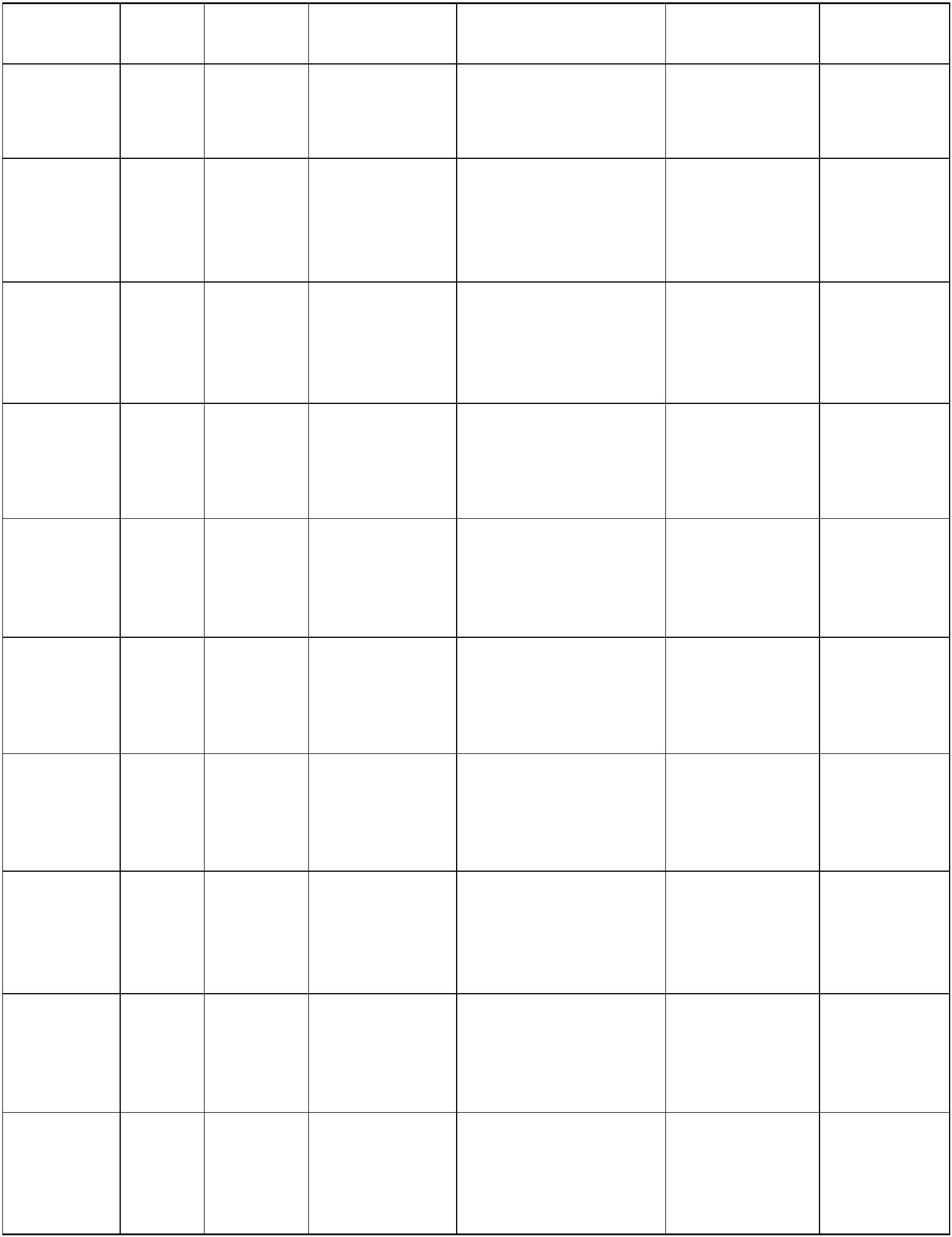 专业类 专业代码 专业名称 专业方向举例 主要对应职业类别专业类 专业代码 专业名称 专业方向举例 主要对应职业类别专业类 专业代码 专业名称 专业方向举例 主要对应职业类别专业类 专业代码 专业名称 专业方向举例 主要对应职业类别专业类 专业代码 专业名称 专业方向举例 主要对应职业类别衔接中职专业举例衔接中职专业举例衔接中职专业举例接续本科专业举例接续本科专业举例6702 语言类 670205 商务日语6702 语言类 670205 商务日语商务专业人员行政事务处理人员翻译人员商务日语商务日语商务日语日语国际商务日语国际商务日语国际商务6702 语言类 670206 应用日语6702 语言类 670206 应用日语商务专业人员行政事务处理人员翻译人员商务日语商务日语商务日语日语国际商务行政管理公共事业管理日语国际商务行政管理公共事业管理日语国际商务行政管理公共事业管理日语国际商务行政管理公共事业管理日语国际商务行政管理公共事业管理6702 语言类 670207 旅游日语人员翻译人员旅游外语日语旅游管理6702 语言类 670208 应用韩语6702 语言类 670208 应用韩语6702 语言类 670208 应用韩语商务专业人员行政事务处理人员翻译人员商务韩语朝鲜语国际商务行政管理公共事业管理6702 语言类 670209 应用俄语6702 语言类 670209 应用俄语6702 语言类 670209 应用俄语商务专业人员行政事务处理人员翻译人员商务俄语俄语国际商务行政管理公共事业管理6702 语言类 670210 应用法语6702 语言类 670210 应用法语6702 语言类 670210 应用法语商务专业人员行政事务处理人员翻译人员商务法语法语国际商务行政管理公共事业管理6702 语言类 670211 应用德语6702 语言类 670211 应用德语6702 语言类 670211 应用德语商务专业人员行政事务处理人员翻译人员商务德语德语国际商务行政管理公共事业管理6702 语言类 670212应用西班牙语商务专业人员行政事务处理人员翻译人员国际商务旅游外语西班牙语国际商务行政管理公共事业管理6702 语言类 670213 应用越南语6702 语言类 670213 应用越南语6702 语言类 670213 应用越南语商务专业人员行政事务处理人员翻译人员国际商务旅游外语越南语国际商务行政管理公共事业管理6702 语言类 670214 应用泰语6702 语言类 670214 应用泰语6702 语言类 670214 应用泰语商务专业人员行政事务处理人员翻译人员国际商务旅游外语泰语国际商务行政管理公共事业管理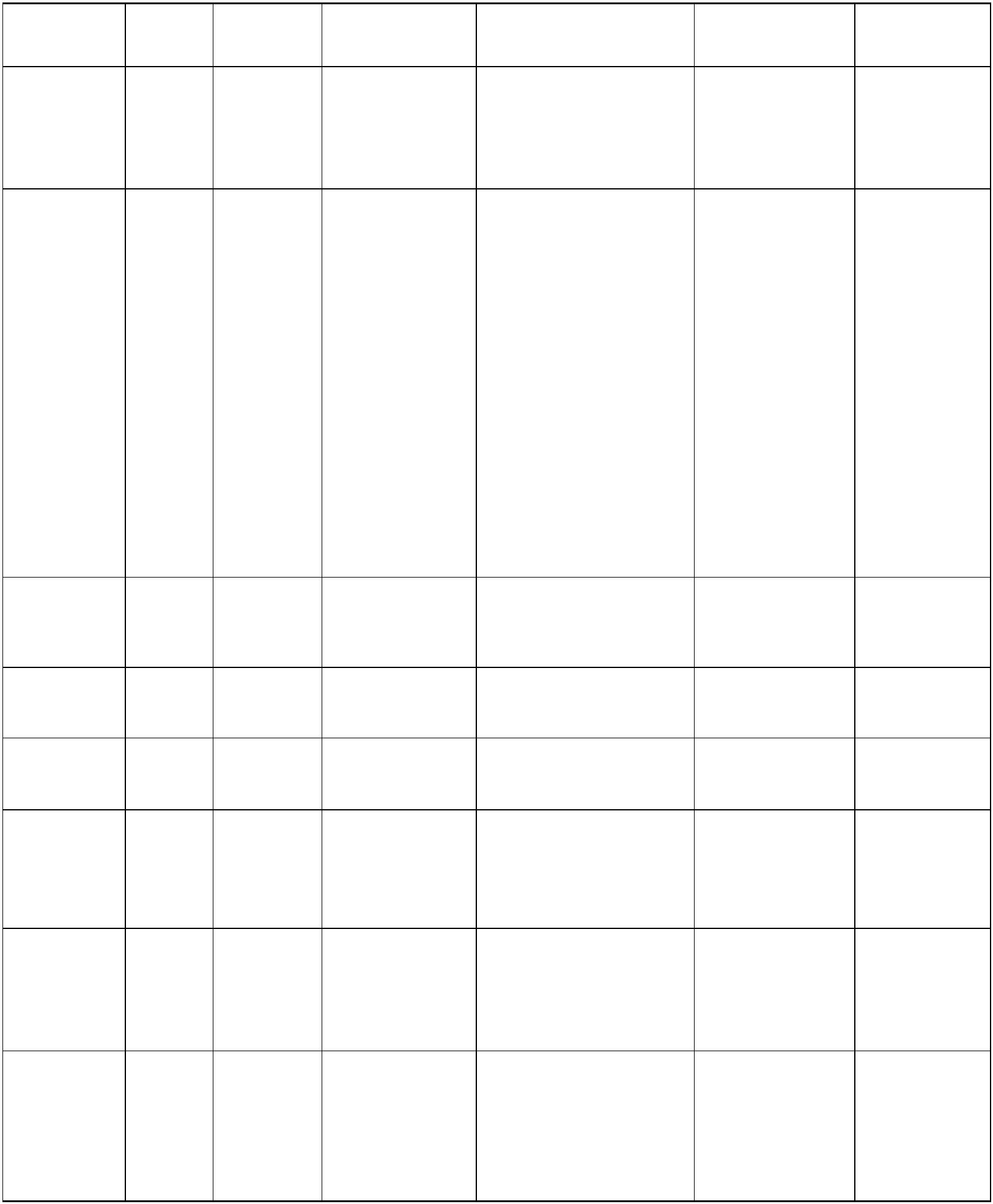 专业类 专业代码 专业名称 专业方向举例 主要对应职业类别专业类 专业代码 专业名称 专业方向举例 主要对应职业类别专业类 专业代码 专业名称 专业方向举例 主要对应职业类别专业类 专业代码 专业名称 专业方向举例 主要对应职业类别专业类 专业代码 专业名称 专业方向举例 主要对应职业类别专业类 专业代码 专业名称 专业方向举例 主要对应职业类别专业类 专业代码 专业名称 专业方向举例 主要对应职业类别衔接中职专业举例衔接中职专业举例衔接中职专业举例接续本科专业举例6702 语言类 6702156702 语言类 670215应用阿拉伯语商务专业人员行政事务处理人员翻译人员国际商务旅游外语国际商务旅游外语国际商务旅游外语阿拉伯语国际商务行政管理公共事业管理阿拉伯语国际商务行政管理公共事业管理阿拉伯语国际商务行政管理公共事业管理阿拉伯语国际商务行政管理公共事业管理6702 语言类 670216 应用外语蒙古语意大利语缅甸语柬埔寨语老挝语葡萄牙语荷兰语印尼语波斯语马来语商务专业人员行政事务处理人员翻译人员国际商务旅游外语意大利语缅甸语柬埔寨语老挝语葡萄牙语荷兰语印度尼西亚语波斯语马来语国际商务行政管理行政业务办理人员行政事务处理人员办公室文员文秘公关礼仪6703 文秘类 670302 文秘速录行政业务办理人员行政事务处理人员办公室文员文秘秘书学秘书学6704 体育类 670401 运动训练 体育专业人员 运动训练6704 体育类 670401 运动训练 体育专业人员 运动训练6704 体育类 670401 运动训练 体育专业人员 运动训练6704 体育类 670401 运动训练 体育专业人员 运动训练6704 体育类 670401 运动训练 体育专业人员 运动训练运动训练体育教育运动训练体育教育运动训练体育教育6704 体育类 670402 运动防护体育专业人员医疗辅助服务人员健身和娱乐场所服务人员运动训练康复技术运动康复运动人体科学康复治疗学运动康复运动人体科学康复治疗学运动康复运动人体科学康复治疗学运动康复运动人体科学康复治疗学6704 体育类 670403 社会体育体育专业人员健身和娱乐场所服务人员休闲体育服务与管理健体塑身休闲服务休闲体育服务与管理健体塑身休闲服务社会体育指导与管理体育教育社会体育指导与管理体育教育社会体育指导与管理体育教育社会体育指导与管理体育教育户外运动攀岩滑雪体育专业人员健身和娱乐场所服务人员休闲服务休闲体育服务与管理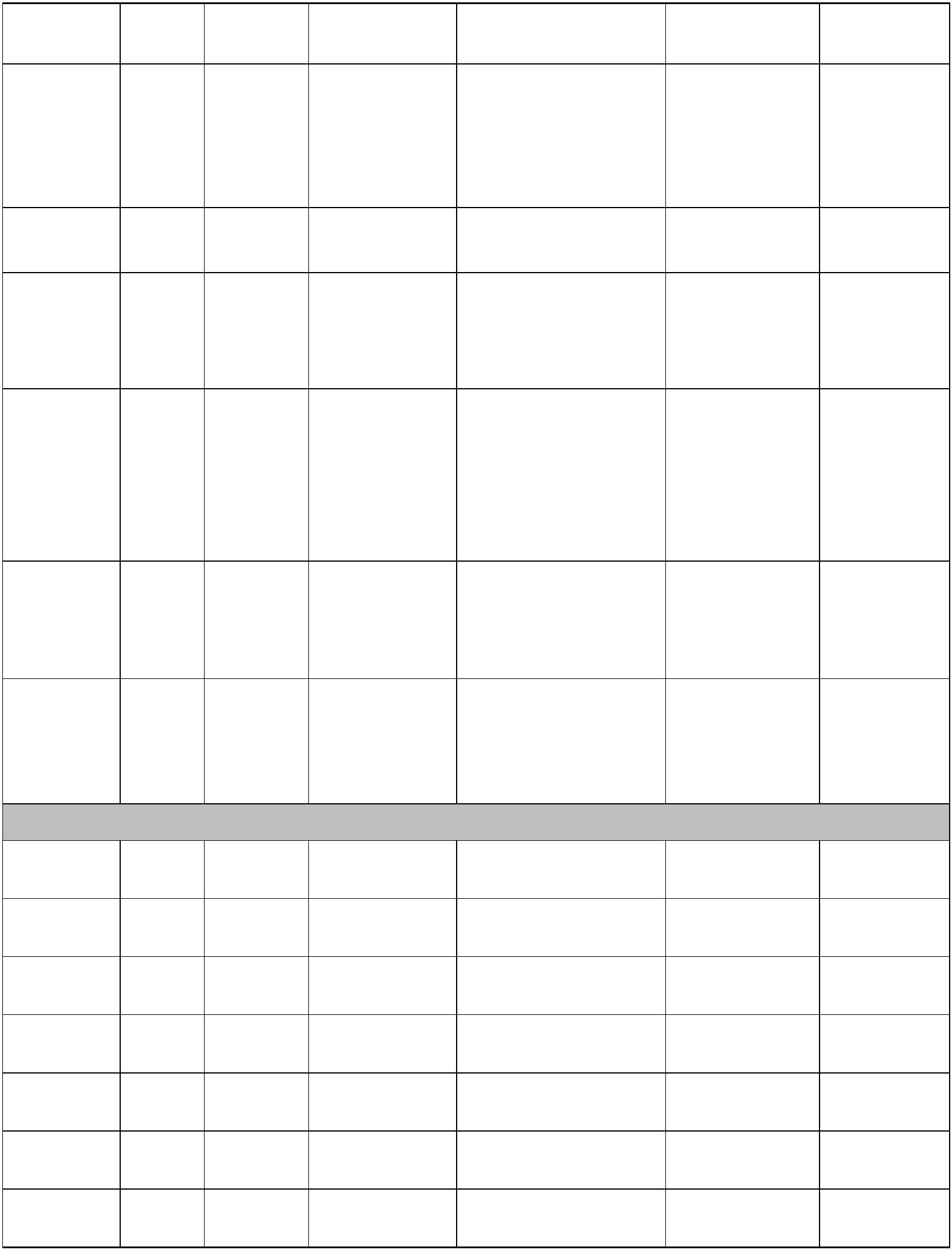 专业类 专业代码 专业名称 专业方向举例 主要对应职业类别专业类 专业代码 专业名称 专业方向举例 主要对应职业类别专业类 专业代码 专业名称 专业方向举例 主要对应职业类别专业类 专业代码 专业名称 专业方向举例 主要对应职业类别专业类 专业代码 专业名称 专业方向举例 主要对应职业类别专业类 专业代码 专业名称 专业方向举例 主要对应职业类别专业类 专业代码 专业名称 专业方向举例 主要对应职业类别专业类 专业代码 专业名称 专业方向举例 主要对应职业类别专业类 专业代码 专业名称 专业方向举例 主要对应职业类别衔接中职专业举例衔接中职专业举例衔接中职专业举例衔接中职专业举例接续本科专业举例接续本科专业举例6704 体育类 6704056704 体育类 670405高尔夫球运动与管理高尔夫球运动技术高尔夫球服务高尔夫球场维护与管理体育专业人员健身和娱乐场所服务人员植物保护技术人员园艺技术人员休闲体育服务与管理休闲体育服务与管理休闲体育服务与管理休闲体育服务与管理运动训练社会体育指导与管理休闲体育运动训练社会体育指导与管理休闲体育运动训练社会体育指导与管理休闲体育运动训练社会体育指导与管理休闲体育运动训练社会体育指导与管理休闲体育运动训练社会体育指导与管理休闲体育6704 体育类 6704066704 体育类 670406民族传统体育民族传统体育民族传统体育体育专业人员 运动训练体育专业人员 运动训练体育专业人员 运动训练体育专业人员 运动训练体育专业人员 运动训练武术与民族传统体育武术与民族传统体育武术与民族传统体育武术与民族传统体育武术与民族传统体育武术与民族传统体育6704 体育类 6704076704 体育类 670407体育艺术表演体育艺术表演体育艺术表演体育专业人员健身和娱乐场所服务人员运动训练社会文化艺术舞蹈表演运动训练社会文化艺术舞蹈表演运动训练社会文化艺术舞蹈表演运动训练舞蹈表演舞蹈学体育教育运动训练舞蹈表演舞蹈学体育教育运动训练舞蹈表演舞蹈学体育教育运动训练舞蹈表演舞蹈学体育教育6704 体育类 670408体育运营与管理体育运营管理体育服务体育专业人员健身和娱乐场所服务人员商务专业人员理体育设施管理与经营休闲服务体育经济与管理休闲体育6704 体育类 670409体育保健与康复体育保健与康复体育保健与康复体育专业人员医疗辅助服务人员健身和娱乐场所服务人员康复技术中医康复保健运动人体科学康复治疗学运动康复针灸推拿学运动人体科学康复治疗学运动康复针灸推拿学6704 体育类 670410健身指导与管理健身运动指导健身机构运营管理体育专业人员健身和娱乐场所服务人员健体塑身运动训练体育设施管理与经营健体塑身运动训练体育设施管理与经营运动训练社会体育指导与管理运动人体科学运动训练社会体育指导与管理运动人体科学6801公安管理类680101K 治安管理 人民警察 治安学680101K 治安管理 人民警察 治安学680101K 治安管理 人民警察 治安学680101K 治安管理 人民警察 治安学680101K 治安管理 人民警察 治安学680101K 治安管理 人民警察 治安学6801公安管理类680102K 交通管理 人民警察680102K 交通管理 人民警察680102K 交通管理 人民警察680102K 交通管理 人民警察680102K 交通管理 人民警察6801公安管理类680103K信息网络安全监察人民警察6801公安管理类680104K 防火管理 消防和应急救援人员 消防指挥680104K 防火管理 消防和应急救援人员 消防指挥680104K 防火管理 消防和应急救援人员 消防指挥680104K 防火管理 消防和应急救援人员 消防指挥680104K 防火管理 消防和应急救援人员 消防指挥680104K 防火管理 消防和应急救援人员 消防指挥680104K 防火管理 消防和应急救援人员 消防指挥6801公安管理类680105K 边防检查 人民警察 边防管理680105K 边防检查 人民警察 边防管理680105K 边防检查 人民警察 边防管理680105K 边防检查 人民警察 边防管理680105K 边防检查 人民警察 边防管理680105K 边防检查 人民警察 边防管理680105K 边防检查 人民警察 边防管理6801公安管理类680106K 边境管理 人民警察680106K 边境管理 人民警察680106K 边境管理 人民警察680106K 边境管理 人民警察680106K 边境管理 人民警察6801公安管理类680107K 特警 人民警察680107K 特警 人民警察680107K 特警 人民警察680107K 特警 人民警察680107K 特警 人民警察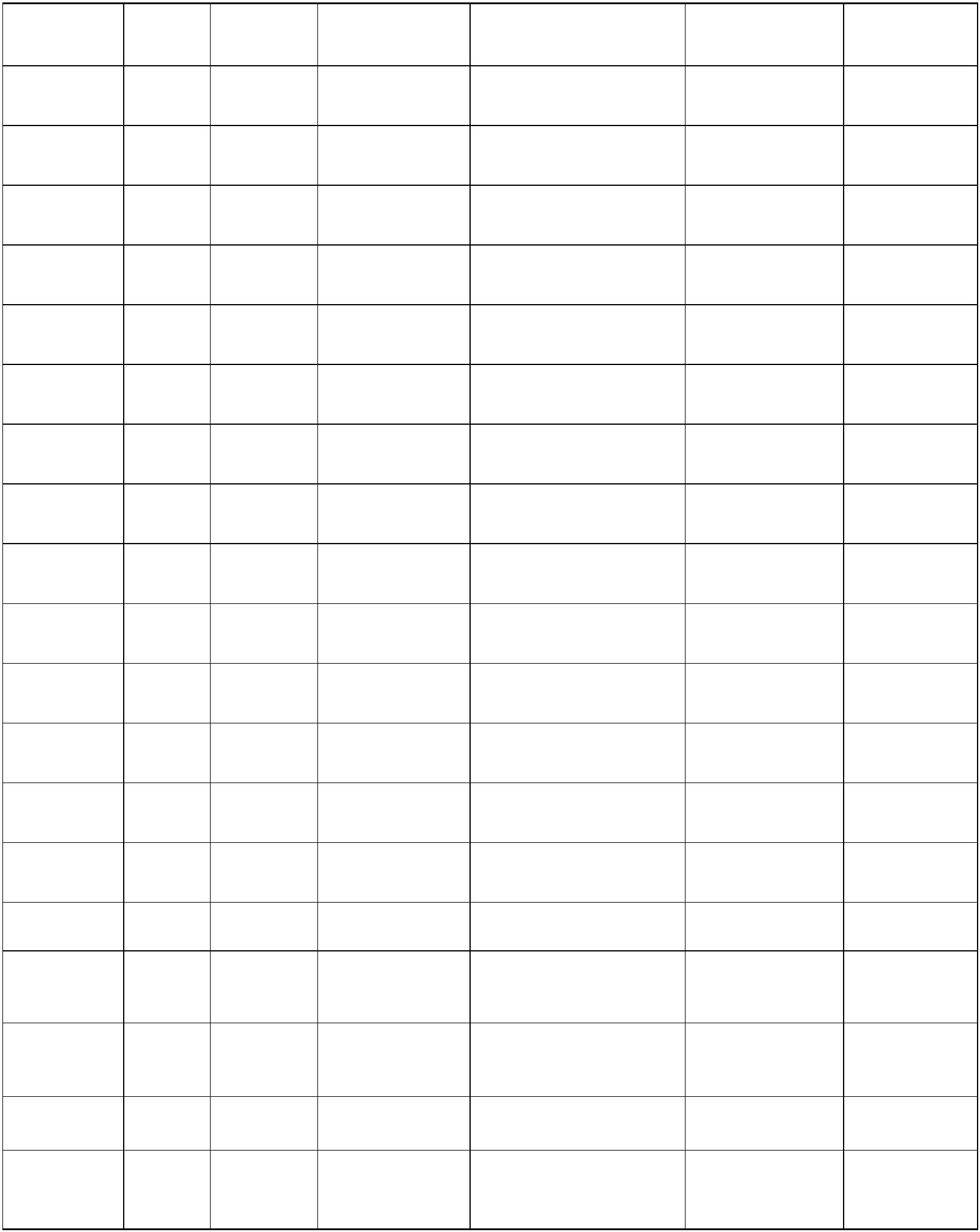 专业类 专业代码 专业名称 专业方向举例 主要对应职业类别专业类 专业代码 专业名称 专业方向举例 主要对应职业类别专业类 专业代码 专业名称 专业方向举例 主要对应职业类别专业类 专业代码 专业名称 专业方向举例 主要对应职业类别专业类 专业代码 专业名称 专业方向举例 主要对应职业类别专业类 专业代码 专业名称 专业方向举例 主要对应职业类别专业类 专业代码 专业名称 专业方向举例 主要对应职业类别专业类 专业代码 专业名称 专业方向举例 主要对应职业类别专业类 专业代码 专业名称 专业方向举例 主要对应职业类别专业类 专业代码 专业名称 专业方向举例 主要对应职业类别专业类 专业代码 专业名称 专业方向举例 主要对应职业类别专业类 专业代码 专业名称 专业方向举例 主要对应职业类别衔接中职专业举例衔接中职专业举例衔接中职专业举例接续本科专业举例接续本科专业举例接续本科专业举例接续本科专业举例6801公安管理类6801公安管理类680108K 警察管理 人民警察 公安管理学680108K 警察管理 人民警察 公安管理学680108K 警察管理 人民警察 公安管理学680108K 警察管理 人民警察 公安管理学680108K 警察管理 人民警察 公安管理学680108K 警察管理 人民警察 公安管理学680108K 警察管理 人民警察 公安管理学680108K 警察管理 人民警察 公安管理学680108K 警察管理 人民警察 公安管理学680108K 警察管理 人民警察 公安管理学680108K 警察管理 人民警察 公安管理学680108K 警察管理 人民警察 公安管理学680108K 警察管理 人民警察 公安管理学680108K 警察管理 人民警察 公安管理学680108K 警察管理 人民警察 公安管理学680108K 警察管理 人民警察 公安管理学6801公安管理类6801公安管理类680109K680109K680109K公共安全管理人民警察 治安学人民警察 治安学人民警察 治安学人民警察 治安学人民警察 治安学人民警察 治安学人民警察 治安学人民警察 治安学6801公安管理类6801公安管理类6801公安管理类680110K 森林消防 消防和应急救援人员 消防指挥680110K 森林消防 消防和应急救援人员 消防指挥680110K 森林消防 消防和应急救援人员 消防指挥680110K 森林消防 消防和应急救援人员 消防指挥680110K 森林消防 消防和应急救援人员 消防指挥680110K 森林消防 消防和应急救援人员 消防指挥680110K 森林消防 消防和应急救援人员 消防指挥680110K 森林消防 消防和应急救援人员 消防指挥680110K 森林消防 消防和应急救援人员 消防指挥680110K 森林消防 消防和应急救援人员 消防指挥680110K 森林消防 消防和应急救援人员 消防指挥680110K 森林消防 消防和应急救援人员 消防指挥680110K 森林消防 消防和应急救援人员 消防指挥680110K 森林消防 消防和应急救援人员 消防指挥6801公安管理类6801公安管理类6801公安管理类6801公安管理类680111K部队后勤管理人民警察6801公安管理类6801公安管理类6801公安管理类680112K680112K部队政治工作人民警察6802公安指挥类6802公安指挥类680201K680201K680201K警察指挥与战术人民警察人民警察人民警察人民警察警务指挥与战术警务指挥与战术警务指挥与战术警务指挥与战术警务指挥与战术警务指挥与战术警务指挥与战术6802公安指挥类6802公安指挥类680202K 边防指挥 人民警察 边防指挥680202K 边防指挥 人民警察 边防指挥680202K 边防指挥 人民警察 边防指挥680202K 边防指挥 人民警察 边防指挥680202K 边防指挥 人民警察 边防指挥680202K 边防指挥 人民警察 边防指挥680202K 边防指挥 人民警察 边防指挥680202K 边防指挥 人民警察 边防指挥680202K 边防指挥 人民警察 边防指挥680202K 边防指挥 人民警察 边防指挥680202K 边防指挥 人民警察 边防指挥680202K 边防指挥 人民警察 边防指挥680202K 边防指挥 人民警察 边防指挥680202K 边防指挥 人民警察 边防指挥680202K 边防指挥 人民警察 边防指挥6802公安指挥类6802公安指挥类680203K 船艇指挥 人民警察 边防指挥680203K 船艇指挥 人民警察 边防指挥680203K 船艇指挥 人民警察 边防指挥680203K 船艇指挥 人民警察 边防指挥680203K 船艇指挥 人民警察 边防指挥680203K 船艇指挥 人民警察 边防指挥680203K 船艇指挥 人民警察 边防指挥680203K 船艇指挥 人民警察 边防指挥680203K 船艇指挥 人民警察 边防指挥680203K 船艇指挥 人民警察 边防指挥680203K 船艇指挥 人民警察 边防指挥680203K 船艇指挥 人民警察 边防指挥680203K 船艇指挥 人民警察 边防指挥680203K 船艇指挥 人民警察 边防指挥680203K 船艇指挥 人民警察 边防指挥6802公安指挥类6802公安指挥类680204K 通信指挥 人民警察 边防指挥680204K 通信指挥 人民警察 边防指挥680204K 通信指挥 人民警察 边防指挥680204K 通信指挥 人民警察 边防指挥680204K 通信指挥 人民警察 边防指挥680204K 通信指挥 人民警察 边防指挥680204K 通信指挥 人民警察 边防指挥680204K 通信指挥 人民警察 边防指挥680204K 通信指挥 人民警察 边防指挥680204K 通信指挥 人民警察 边防指挥680204K 通信指挥 人民警察 边防指挥680204K 通信指挥 人民警察 边防指挥680204K 通信指挥 人民警察 边防指挥680204K 通信指挥 人民警察 边防指挥680204K 通信指挥 人民警察 边防指挥6802公安指挥类6802公安指挥类680205K 消防指挥 消防和应急救援人员 消防指挥680205K 消防指挥 消防和应急救援人员 消防指挥680205K 消防指挥 消防和应急救援人员 消防指挥680205K 消防指挥 消防和应急救援人员 消防指挥680205K 消防指挥 消防和应急救援人员 消防指挥680205K 消防指挥 消防和应急救援人员 消防指挥680205K 消防指挥 消防和应急救援人员 消防指挥680205K 消防指挥 消防和应急救援人员 消防指挥680205K 消防指挥 消防和应急救援人员 消防指挥680205K 消防指挥 消防和应急救援人员 消防指挥680205K 消防指挥 消防和应急救援人员 消防指挥680205K 消防指挥 消防和应急救援人员 消防指挥680205K 消防指挥 消防和应急救援人员 消防指挥680205K 消防指挥 消防和应急救援人员 消防指挥680205K 消防指挥 消防和应急救援人员 消防指挥6802公安指挥类6802公安指挥类680206K 参谋业务 人民警察680206K 参谋业务 人民警察680206K 参谋业务 人民警察680206K 参谋业务 人民警察680206K 参谋业务 人民警察680206K 参谋业务 人民警察680206K 参谋业务 人民警察6802公安指挥类6802公安指挥类680207K 抢险救援680207K 抢险救援680207K 抢险救援680207K 抢险救援680207K 抢险救援人民警察消防和应急救援人员人民警察消防和应急救援人员人民警察消防和应急救援人员人民警察消防和应急救援人员抢险救援指挥与技术抢险救援指挥与技术抢险救援指挥与技术抢险救援指挥与技术抢险救援指挥与技术抢险救援指挥与技术抢险救援指挥与技术抢险救援指挥与技术6803公安技术类6803公安技术类680301K680301K680301K刑事科学技术人民警察 刑事科学技术人民警察 刑事科学技术人民警察 刑事科学技术人民警察 刑事科学技术人民警察 刑事科学技术人民警察 刑事科学技术人民警察 刑事科学技术人民警察 刑事科学技术人民警察 刑事科学技术人民警察 刑事科学技术人民警察 刑事科学技术人民警察 刑事科学技术6803公安技术类6803公安技术类680302K 警犬技术 人民警察 警犬技术680302K 警犬技术 人民警察 警犬技术680302K 警犬技术 人民警察 警犬技术680302K 警犬技术 人民警察 警犬技术680302K 警犬技术 人民警察 警犬技术680302K 警犬技术 人民警察 警犬技术680302K 警犬技术 人民警察 警犬技术680302K 警犬技术 人民警察 警犬技术680302K 警犬技术 人民警察 警犬技术680302K 警犬技术 人民警察 警犬技术680302K 警犬技术 人民警察 警犬技术680302K 警犬技术 人民警察 警犬技术680302K 警犬技术 人民警察 警犬技术680302K 警犬技术 人民警察 警犬技术680302K 警犬技术 人民警察 警犬技术6804 侦查类 680402K国内安全保卫人民警察保卫人员国内安全保卫6804 侦查类 680403K经济犯罪侦查人民警察 经济犯罪侦查人民警察 经济犯罪侦查人民警察 经济犯罪侦查6805法律实务类680501 司法助理法律、社会和宗教专业人员法学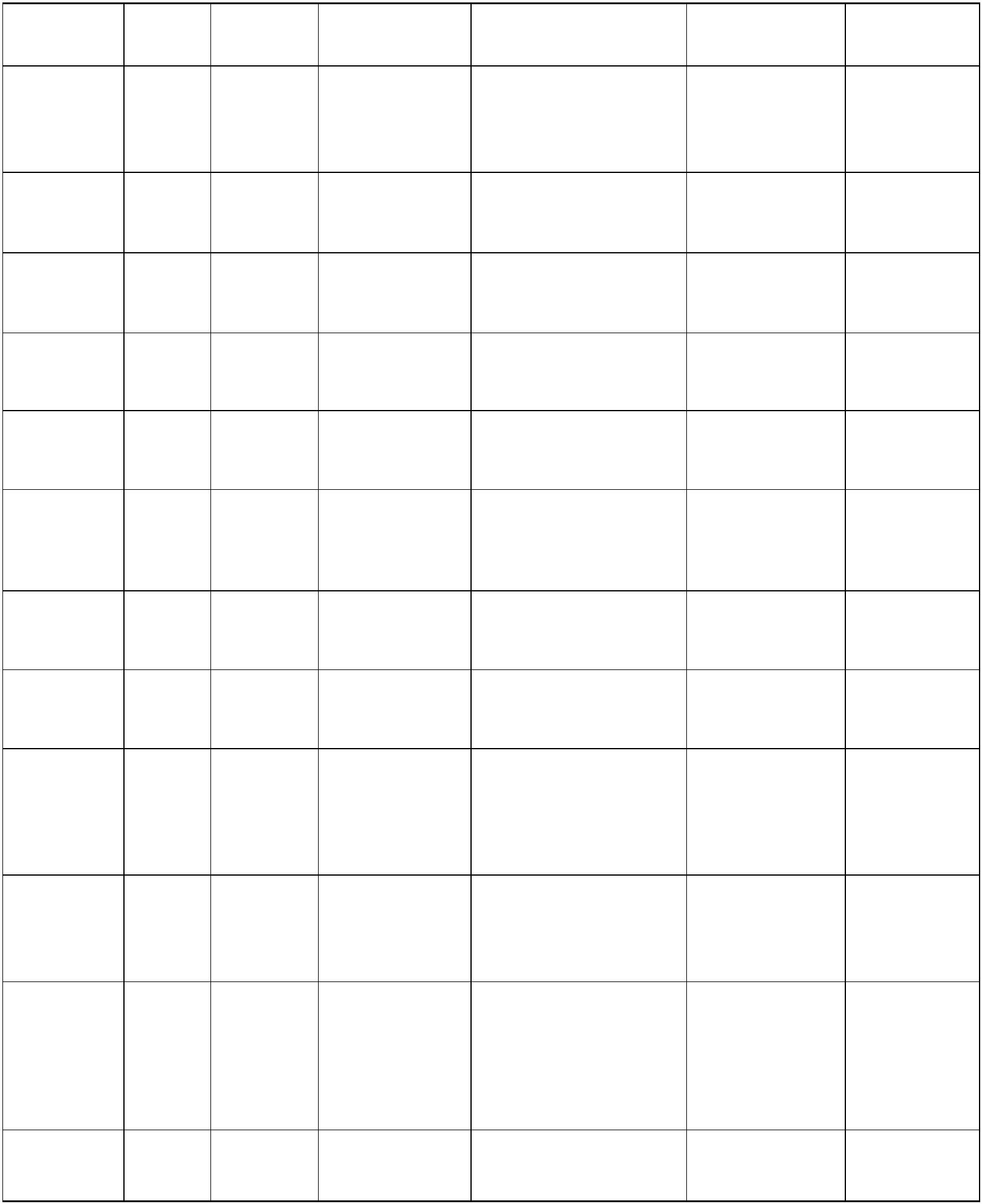 专业类 专业代码 专业名称 专业方向举例 主要对应职业类别专业类 专业代码 专业名称 专业方向举例 主要对应职业类别专业类 专业代码 专业名称 专业方向举例 主要对应职业类别专业类 专业代码 专业名称 专业方向举例 主要对应职业类别专业类 专业代码 专业名称 专业方向举例 主要对应职业类别专业类 专业代码 专业名称 专业方向举例 主要对应职业类别专业类 专业代码 专业名称 专业方向举例 主要对应职业类别专业类 专业代码 专业名称 专业方向举例 主要对应职业类别专业类 专业代码 专业名称 专业方向举例 主要对应职业类别专业类 专业代码 专业名称 专业方向举例 主要对应职业类别专业类 专业代码 专业名称 专业方向举例 主要对应职业类别衔接中职专业举例衔接中职专业举例衔接中职专业举例接续本科专业举例接续本科专业举例接续本科专业举例接续本科专业举例6805法律实务类6805法律实务类6805法律实务类6805法律实务类680502 法律文秘 书记员680502 法律文秘 书记员680502 法律文秘 书记员法律、社会和宗教专业人员行政事务处理人员法律、社会和宗教专业人员行政事务处理人员法律、社会和宗教专业人员行政事务处理人员法律、社会和宗教专业人员行政事务处理人员法律、社会和宗教专业人员行政事务处理人员法学秘书学法学秘书学法学秘书学法学秘书学6805法律实务类6805法律实务类6805法律实务类6805法律实务类680503 法律事务 人民调解680503 法律事务 人民调解680503 法律事务 人民调解法律、社会和宗教专业人员法律事务 法学法律事务 法学法律事务 法学法律事务 法学法律事务 法学法律事务 法学法律事务 法学6805法律实务类6805法律实务类6805法律实务类6805法律实务类680504 检察事务680504 检察事务680504 检察事务法律、社会和宗教专业人员法律、社会和宗教专业人员法律、社会和宗教专业人员法律、社会和宗教专业人员法律、社会和宗教专业人员法学法学法学6806法律执行类6806法律执行类680601K 刑事执行 监狱矫正 人民警察680601K 刑事执行 监狱矫正 人民警察680601K 刑事执行 监狱矫正 人民警察680601K 刑事执行 监狱矫正 人民警察680601K 刑事执行 监狱矫正 人民警察680601K 刑事执行 监狱矫正 人民警察680601K 刑事执行 监狱矫正 人民警察680601K 刑事执行 监狱矫正 人民警察680601K 刑事执行 监狱矫正 人民警察680601K 刑事执行 监狱矫正 人民警察680601K 刑事执行 监狱矫正 人民警察法学监狱学法学监狱学法学监狱学法学监狱学6806法律执行类6806法律执行类6806法律执行类6806法律执行类680602 民事执行680602 民事执行680602 民事执行法律、社会和宗教专业人员法律、社会和宗教专业人员法律、社会和宗教专业人员法律、社会和宗教专业人员法律、社会和宗教专业人员法学法学法学6806法律执行类6806法律执行类680603K 行政执行680603K 行政执行680603K 行政执行强制隔离戒毒管理人民警察法律、社会和宗教专业人员人民警察法律、社会和宗教专业人员人民警察法律、社会和宗教专业人员人民警察法律、社会和宗教专业人员人民警察法律、社会和宗教专业人员法学行政管理法学行政管理法学行政管理法学行政管理法学行政管理6806法律执行类6806法律执行类680604K 司法警务 人民警察 法学680604K 司法警务 人民警察 法学680604K 司法警务 人民警察 法学680604K 司法警务 人民警察 法学680604K 司法警务 人民警察 法学680604K 司法警务 人民警察 法学680604K 司法警务 人民警察 法学680604K 司法警务 人民警察 法学680604K 司法警务 人民警察 法学680604K 司法警务 人民警察 法学680604K 司法警务 人民警察 法学680604K 司法警务 人民警察 法学680604K 司法警务 人民警察 法学680604K 司法警务 人民警察 法学680604K 司法警务 人民警察 法学6806法律执行类6806法律执行类6806法律执行类6806法律执行类680605 社区矫正680605 社区矫正680605 社区矫正法律、社会和宗教专业人员社区法律服务社区法律服务社区法律服务法学社会学法学社会学法学社会学法学社会学6807司法技术类680701K刑事侦查技术人民警察监狱学刑事科学技术6807司法技术类680702安全防范技术安全工程技术人员治安学安全防范工程法学6807司法技术类680703K司法信息技术监所信息技术应用人民警察信息和通信工程技术人员计算机科学与技术软件工程6807司法技术类680704司法鉴定技术司法鉴定人员法学刑事科学技术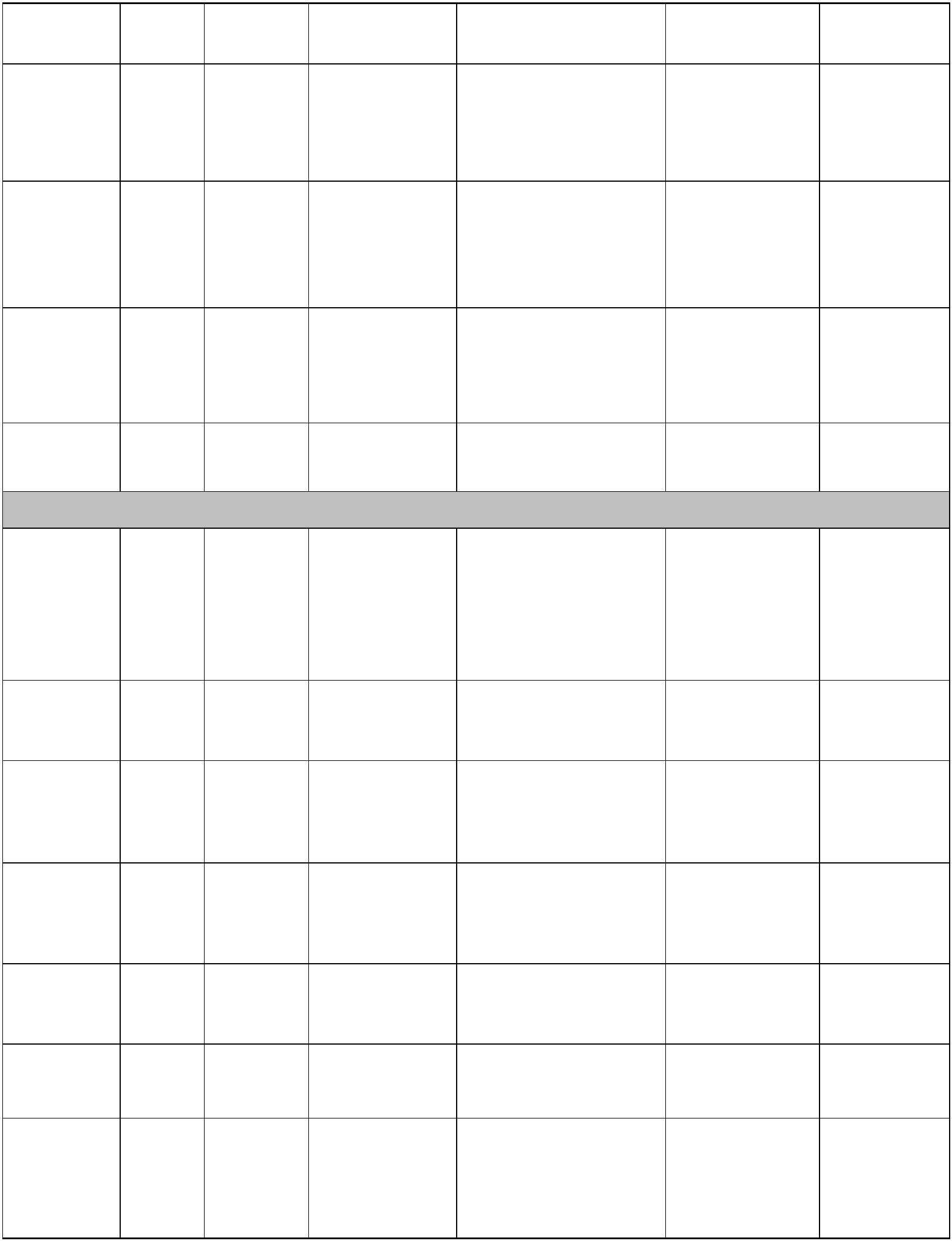 专业类 专业代码 专业名称 专业方向举例 主要对应职业类别衔接中职专业举例接续本科专业举例6807司法技术类680705K司法信息安全人民警察信息和通信工程技术人员网络安全与执法6807司法技术类680706K罪犯心理测量与矫正技术人民警察社会工作专业人员监狱学犯罪学应用心理学法学6807司法技术类680707K戒毒矫治技术人民警察行政业务办理人员应用心理学康复治疗学6807司法技术类680708职务犯罪预防与控制法律、社会和宗教专业人员法学6901公共事业类690101 社会工作老年工作社区矫正社会工作社会工作专业人员社区公共事务管理民政服务与管理6901公共事业类690102社会福利事业管理儿童服务与管理社会工作专业人员生活照料服务人员社会工作专业人员生活照料服务人员社会福利事业管理 公共事业管理社会福利事业管理 公共事业管理社会福利事业管理 公共事业管理社会福利事业管理 公共事业管理6901公共事业类690103青少年工作与管理青少年工作与管理青少年工作与管理社会工作专业人员 社区公共事务管理社会工作专业人员 社区公共事务管理社会工作专业人员 社区公共事务管理社会工作专业人员 社区公共事务管理社会工作专业人员 社区公共事务管理社会工作公共事业管理思想政治教育社会工作公共事业管理思想政治教育6901公共事业类690104社区管理与服务高级家政管理行政事务处理人员生活照料服务人员行政事务处理人员生活照料服务人员社区公共事务管理民政服务与管理社区公共事务管理民政服务与管理公共事业管理社会工作公共事业管理社会工作6901公共事业类690105 公共关系 行政事务处理人员690105 公共关系 行政事务处理人员690105 公共关系 行政事务处理人员690105 公共关系 行政事务处理人员690105 公共关系 行政事务处理人员690105 公共关系 行政事务处理人员690105 公共关系 行政事务处理人员690105 公共关系 行政事务处理人员商务助理公关礼仪公共事业管理行政管理公共事业管理行政管理6901公共事业类690106 人民武装690106 人民武装690106 人民武装690106 人民武装690106 人民武装行政业务办理人员行政事务处理人员6902公共管理类690201 民政管理690201 民政管理690201 民政管理社会组织管理彩票销售与管理民政行政管理行政业务办理人员行政事务处理人员行政业务办理人员行政事务处理人员民政服务与管理社会保障事务社区公共事务管理民政服务与管理社会保障事务社区公共事务管理公共事业管理社会工作公共事业管理社会工作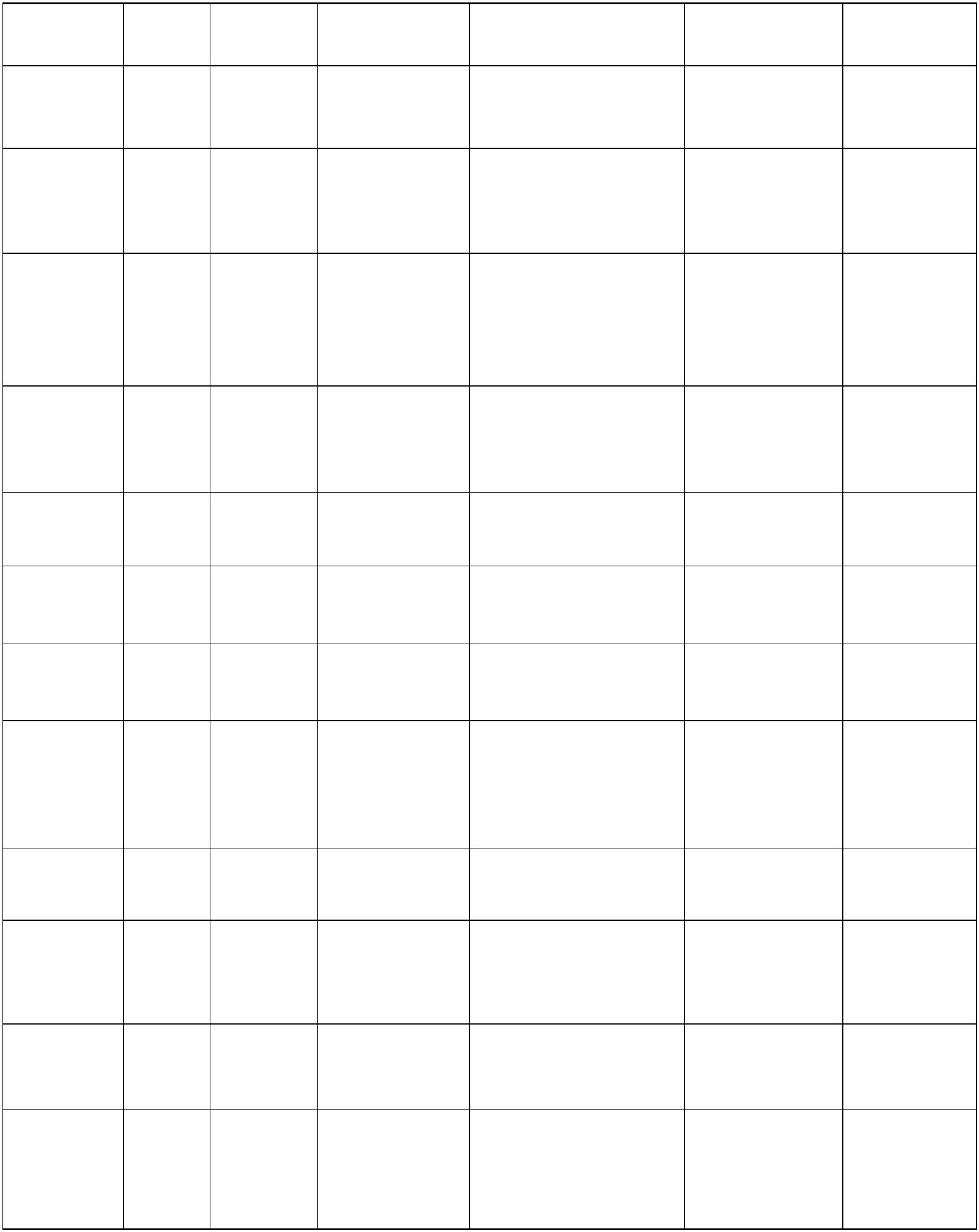 专业类 专业代码 专业名称 专业方向举例 主要对应职业类别专业类 专业代码 专业名称 专业方向举例 主要对应职业类别专业类 专业代码 专业名称 专业方向举例 主要对应职业类别专业类 专业代码 专业名称 专业方向举例 主要对应职业类别专业类 专业代码 专业名称 专业方向举例 主要对应职业类别专业类 专业代码 专业名称 专业方向举例 主要对应职业类别专业类 专业代码 专业名称 专业方向举例 主要对应职业类别专业类 专业代码 专业名称 专业方向举例 主要对应职业类别专业类 专业代码 专业名称 专业方向举例 主要对应职业类别专业类 专业代码 专业名称 专业方向举例 主要对应职业类别专业类 专业代码 专业名称 专业方向举例 主要对应职业类别专业类 专业代码 专业名称 专业方向举例 主要对应职业类别专业类 专业代码 专业名称 专业方向举例 主要对应职业类别专业类 专业代码 专业名称 专业方向举例 主要对应职业类别专业类 专业代码 专业名称 专业方向举例 主要对应职业类别专业类 专业代码 专业名称 专业方向举例 主要对应职业类别衔接中职专业举例衔接中职专业举例衔接中职专业举例衔接中职专业举例衔接中职专业举例衔接中职专业举例接续本科专业举例接续本科专业举例接续本科专业举例6902公共管理类6902公共管理类690202人力资源管理企业教育人力资源专业人员人力资源服务人员人力资源专业人员人力资源服务人员人力资源专业人员人力资源服务人员人力资源专业人员人力资源服务人员人力资源管理事务人力资源管理事务人力资源管理事务人力资源管理事务人力资源管理事务人力资源管理事务人力资源管理劳动关系人力资源管理劳动关系人力资源管理劳动关系人力资源管理劳动关系人力资源管理劳动关系人力资源管理劳动关系人力资源管理劳动关系人力资源管理劳动关系人力资源管理劳动关系6902公共管理类6902公共管理类690203劳动与社会保障劳动关系管理就业服务社会保障事务行政事务处理人员人力资源服务人员行政事务处理人员人力资源服务人员行政事务处理人员人力资源服务人员行政事务处理人员人力资源服务人员社会保障事务社会保障事务社会保障事务社会保障事务社会保障事务劳 动 与 社 会 保障劳动关系劳 动 与 社 会 保障劳动关系劳 动 与 社 会 保障劳动关系劳 动 与 社 会 保障劳动关系劳 动 与 社 会 保障劳动关系劳 动 与 社 会 保障劳动关系劳 动 与 社 会 保障劳动关系劳 动 与 社 会 保障劳动关系劳 动 与 社 会 保障劳动关系劳 动 与 社 会 保障劳动关系劳 动 与 社 会 保障劳动关系6902公共管理类6902公共管理类690204网络舆情监测网络舆情监测网络舆情监测统计专业人员行政事务处理人员编辑统计专业人员行政事务处理人员编辑统计专业人员行政事务处理人员编辑统计专业人员行政事务处理人员编辑统计专业人员行政事务处理人员编辑统计专业人员行政事务处理人员编辑统计专业人员行政事务处理人员编辑统计专业人员行政事务处理人员编辑统计专业人员行政事务处理人员编辑统计专业人员行政事务处理人员编辑网络与新媒体公共事业管理信息管理与信息系统网络与新媒体公共事业管理信息管理与信息系统网络与新媒体公共事业管理信息管理与信息系统网络与新媒体公共事业管理信息管理与信息系统网络与新媒体公共事业管理信息管理与信息系统网络与新媒体公共事业管理信息管理与信息系统网络与新媒体公共事业管理信息管理与信息系统网络与新媒体公共事业管理信息管理与信息系统网络与新媒体公共事业管理信息管理与信息系统网络与新媒体公共事业管理信息管理与信息系统网络与新媒体公共事业管理信息管理与信息系统网络与新媒体公共事业管理信息管理与信息系统6902公共管理类6902公共管理类690205公共事务管理城市综合管理 行政事务处理人员城市综合管理 行政事务处理人员城市综合管理 行政事务处理人员城市综合管理 行政事务处理人员城市综合管理 行政事务处理人员城市综合管理 行政事务处理人员社区公共事务管理民政服务与管理社区公共事务管理民政服务与管理社区公共事务管理民政服务与管理社区公共事务管理民政服务与管理社区公共事务管理民政服务与管理社区公共事务管理民政服务与管理公共事业管理公共事业管理公共事业管理公共事业管理公共事业管理公共事业管理公共事业管理公共事业管理公共事业管理6902公共管理类6902公共管理类690206 行政管理690206 行政管理690206 行政管理690206 行政管理690206 行政管理行政业务办理人员行政事务处理人员行政业务办理人员行政事务处理人员行政业务办理人员行政事务处理人员行政业务办理人员行政事务处理人员行政业务办理人员行政事务处理人员行政业务办理人员行政事务处理人员行政业务办理人员行政事务处理人员行政业务办理人员行政事务处理人员行政业务办理人员行政事务处理人员行政业务办理人员行政事务处理人员行政管理行政管理行政管理行政管理行政管理行政管理6902公共管理类6902公共管理类690207质量管理与认证质量管理与认证质量管理与认证标准化、计量、质量和认证认可工程技术人员标准化、计量、质量和认证认可工程技术人员标准化、计量、质量和认证认可工程技术人员标准化、计量、质量和认证认可工程技术人员标准化、计量、质量和认证认可工程技术人员标准化、计量、质量和认证认可工程技术人员标准化、计量、质量和认证认可工程技术人员标准化、计量、质量和认证认可工程技术人员标准化、计量、质量和认证认可工程技术人员标准化、计量、质量和认证认可工程技术人员社会工作公共事业管理社会工作公共事业管理社会工作公共事业管理社会工作公共事业管理社会工作公共事业管理社会工作公共事业管理社会工作公共事业管理社会工作公共事业管理社会工作公共事业管理6902公共管理类6902公共管理类690208知识产权管理知识产权管理知识产权管理知识产权专业人员 知识产权知识产权专业人员 知识产权知识产权专业人员 知识产权知识产权专业人员 知识产权知识产权专业人员 知识产权知识产权专业人员 知识产权知识产权专业人员 知识产权知识产权专业人员 知识产权知识产权专业人员 知识产权知识产权专业人员 知识产权知识产权专业人员 知识产权知识产权专业人员 知识产权知识产权专业人员 知识产权知识产权专业人员 知识产权知识产权专业人员 知识产权知识产权专业人员 知识产权知识产权专业人员 知识产权6903公共服务类6903公共服务类690301老年服务与管理养老护理与管理养老产业经营管理老年辅具应用养老护理与管理养老产业经营管理老年辅具应用养老护理与管理养老产业经营管理老年辅具应用生活照料服务人员生活照料服务人员生活照料服务人员生活照料服务人员家政服务与管理老年人服务与管理家政服务与管理老年人服务与管理家政服务与管理老年人服务与管理家政服务与管理老年人服务与管理家政服务与管理老年人服务与管理家政服务与管理老年人服务与管理家政学社会学社会工作家政学社会学社会工作家政学社会学社会工作家政学社会学社会工作6903公共服务类6903公共服务类690302家政服务与管理家政服务家政管理生活照料服务人员 民政服务与管理 公共事业管理生活照料服务人员 民政服务与管理 公共事业管理生活照料服务人员 民政服务与管理 公共事业管理生活照料服务人员 民政服务与管理 公共事业管理生活照料服务人员 民政服务与管理 公共事业管理生活照料服务人员 民政服务与管理 公共事业管理生活照料服务人员 民政服务与管理 公共事业管理生活照料服务人员 民政服务与管理 公共事业管理生活照料服务人员 民政服务与管理 公共事业管理生活照料服务人员 民政服务与管理 公共事业管理生活照料服务人员 民政服务与管理 公共事业管理生活照料服务人员 民政服务与管理 公共事业管理生活照料服务人员 民政服务与管理 公共事业管理生活照料服务人员 民政服务与管理 公共事业管理生活照料服务人员 民政服务与管理 公共事业管理生活照料服务人员 民政服务与管理 公共事业管理生活照料服务人员 民政服务与管理 公共事业管理生活照料服务人员 民政服务与管理 公共事业管理生活照料服务人员 民政服务与管理 公共事业管理生活照料服务人员 民政服务与管理 公共事业管理6903公共服务类6903公共服务类690303婚庆服务与管理婚礼策划婚礼主持婚礼影像婚姻服务人员 民政服务与管理婚姻服务人员 民政服务与管理婚姻服务人员 民政服务与管理婚姻服务人员 民政服务与管理婚姻服务人员 民政服务与管理婚姻服务人员 民政服务与管理婚姻服务人员 民政服务与管理婚姻服务人员 民政服务与管理婚姻服务人员 民政服务与管理婚姻服务人员 民政服务与管理公共事业管理市场营销公共事业管理市场营销公共事业管理市场营销公共事业管理市场营销公共事业管理市场营销公共事业管理市场营销公共事业管理市场营销公共事业管理市场营销公共事业管理市场营销6903公共服务类6903公共服务类690304 社区康复690304 社区康复690304 社区康复成人康复儿童康复保健服务人员康复矫正服务人员保健服务人员康复矫正服务人员保健服务人员康复矫正服务人员6903公共服务类690305现代殡葬技术与管理殡葬服务与礼仪墓园管理与规划殡葬服务人员现代殡仪技术与管理公共事业管理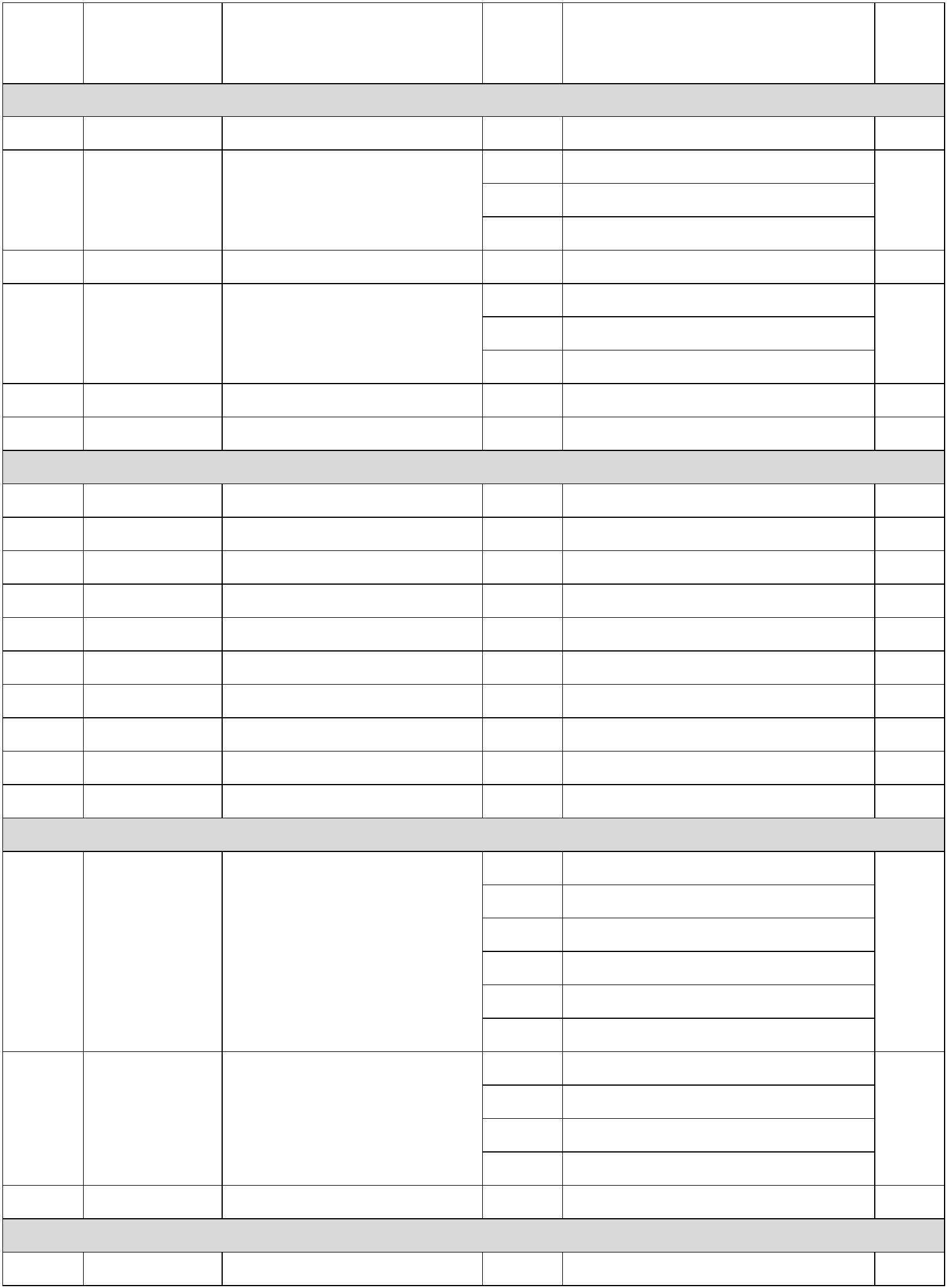 序号 专业代码 专业名称原专业代码原专业名称调整情况93 520601 金属与非金属矿开采技术540304 固体矿床露天开采技术540305 沙矿床开采技术合并94 520602 矿物加工技术540502 选矿技术540313 矿物资源技术合并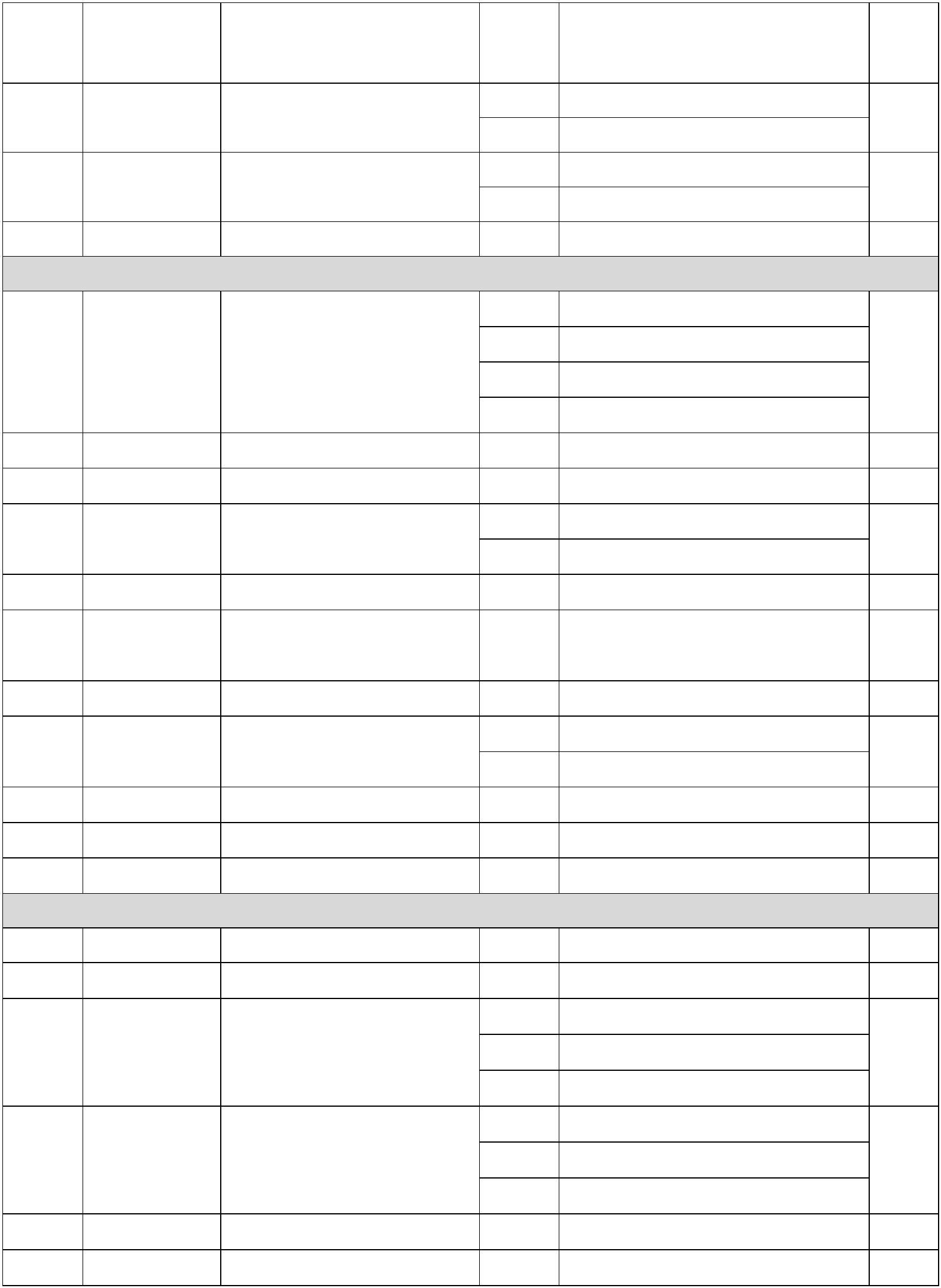 序号 专业代码 专业名称序号 专业代码 专业名称原专业代码原专业代码原专业代码原专业名称调整情况调整情况调整情况调整情况97 520702 大气探测技术97 520702 大气探测技术97 520702 大气探测技术600202 大气探测技术600205 高空气象探测技术600202 大气探测技术600205 高空气象探测技术600202 大气探测技术600205 高空气象探测技术600202 大气探测技术600205 高空气象探测技术600202 大气探测技术600205 高空气象探测技术合并98 520703 应用气象技术98 520703 应用气象技术98 520703 应用气象技术600203 应用气象技术600206 生态与农业气象技术600203 应用气象技术600206 生态与农业气象技术600203 应用气象技术600206 生态与农业气象技术600203 应用气象技术600206 生态与农业气象技术600203 应用气象技术600206 生态与农业气象技术合并100 520801 环境监测与控制技术600107 城市水净化技术600110 环境监测与减排技术合并103 520804 环境工程技术600109 环境工程技术600101 环境监测与治理技术合并107 520808 环境评价与咨询服务600104 资源环境与城市管理600106 水环境监测与保护合并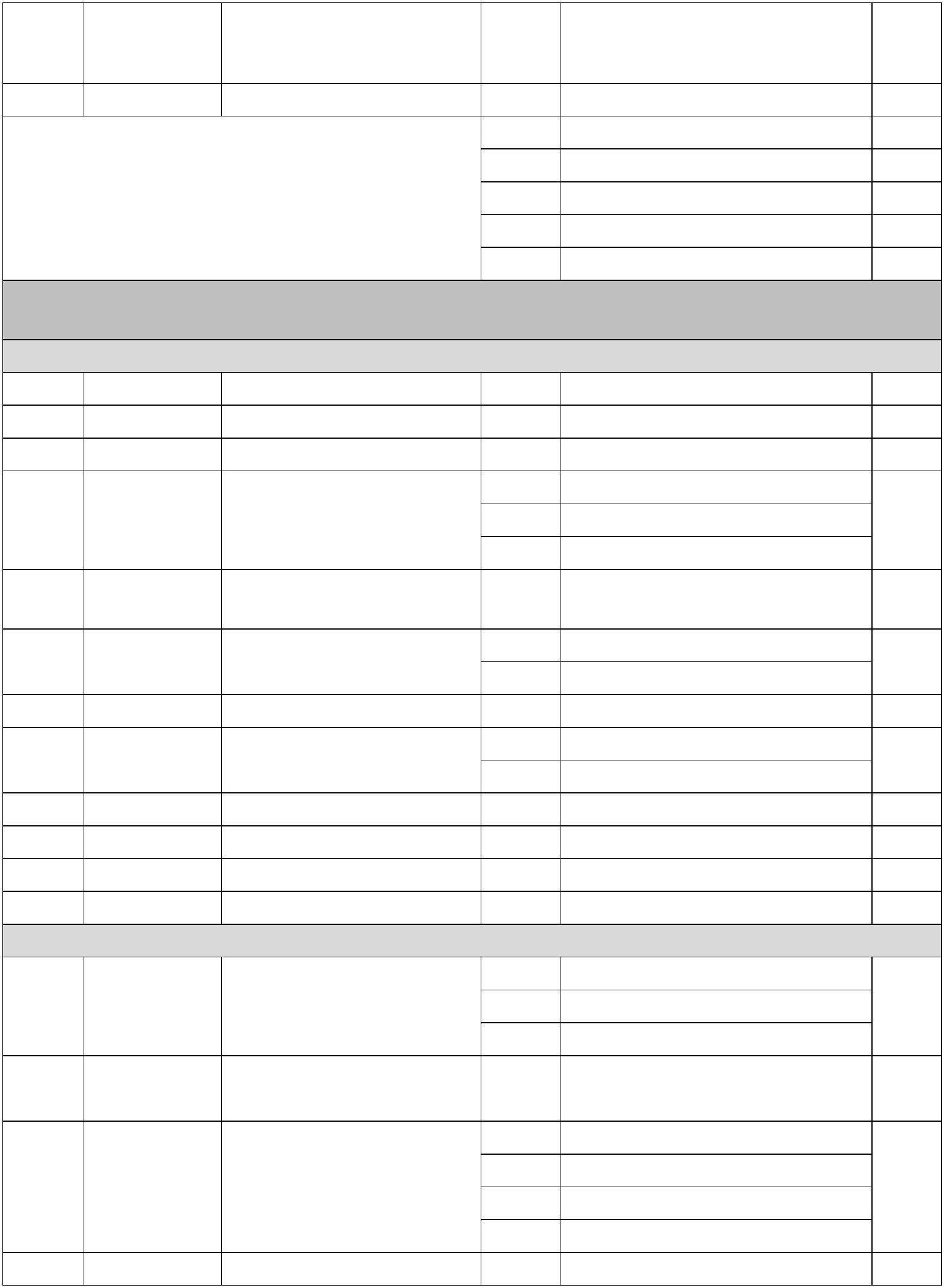 序号 专业代码 专业名称原专业代码原专业名称调整情况高压输配电线路施工运行与维护550309 高压输配电线路施工运行与维护550320 高电压技术550312 输变电工程技术122 530105电力系统继电保护与自动化技术550308 电力系统继电保护与自动化 更名550308 电力系统继电保护与自动化 更名550308 电力系统继电保护与自动化 更名123 530106 水电站机电设备与自动化123 530106 水电站机电设备与自动化123 530106 水电站机电设备与自动化570302 机电设备运行与维护（部分）570304 水电站设备与管理（部分）合并125 530108 电力客户服务与管理550314 电力客户服务与管理550319 用电管理合并132 530203 核电站动力设备运行与维护550220 核能发电技术及应用550316 核电站动力装置合并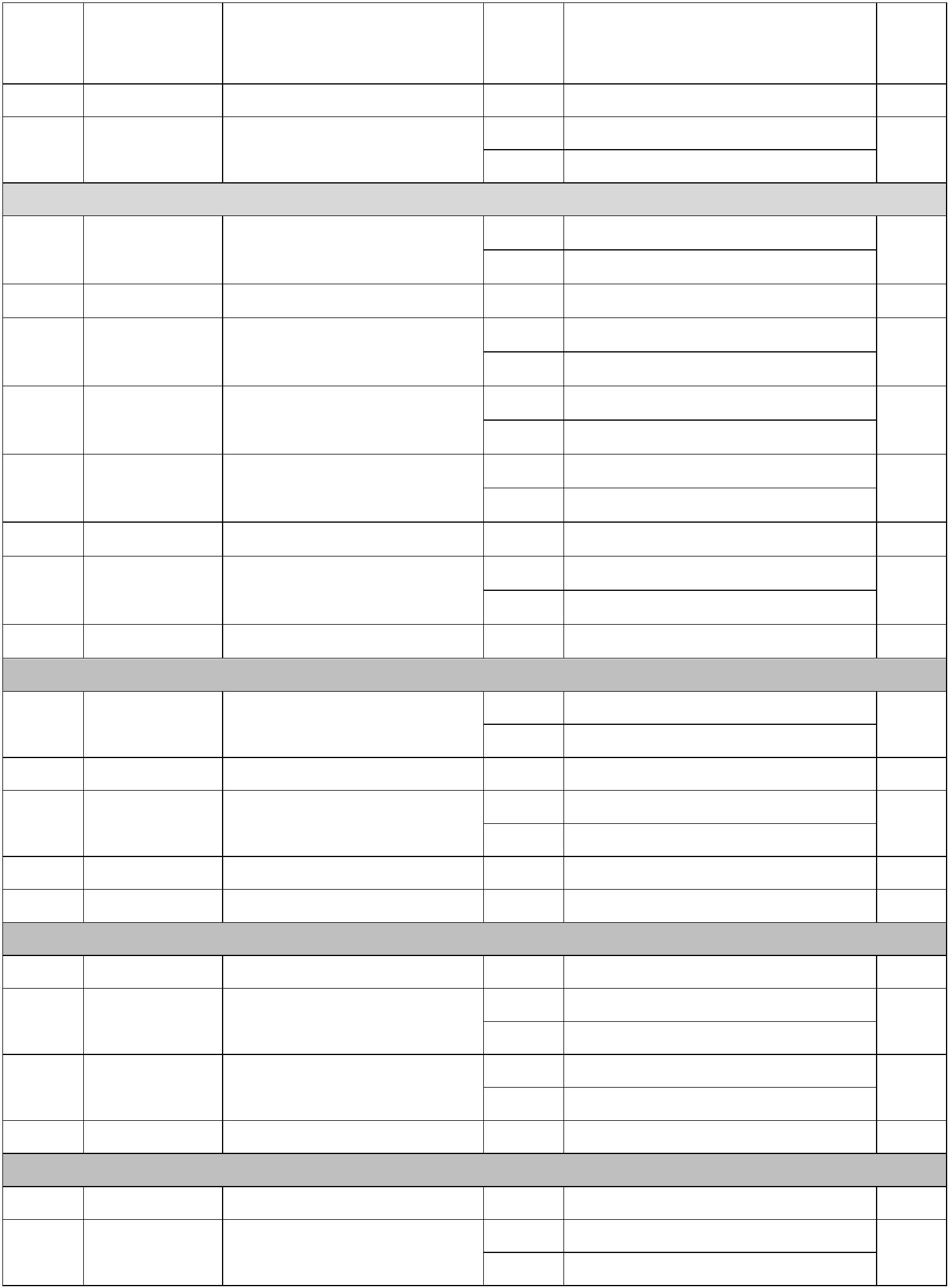 序号 专业代码 专业名称原专业代码原专业名称调整情况135 530206 电厂热工自动化技术550210 热工检测及控制技术550206 工业热工控制技术合并136 530301 风力发电工程技术550207 风能与动力技术550218 风力发电设备及电网自动化合并138 530303 生物质能应用技术550208 新能源应用技术550219 新能源发电技术合并139 530304 光伏发电技术与应用550212 光伏发电技术及应用550313 太阳能光电应用技术合并140 530305 工业节能技术550222 工业节能管理550217 建筑新能源工程技术合并142 530307 太阳能光热技术与应用550214 太阳能光热技术及应用550215 太阳能应用技术合并144 530401 黑色冶金技术550121 钢铁冶炼技术550102 冶金技术（部分）合并146 530403 钢铁冶金设备应用技术540310 冶金工艺与设备（部分）580311 冶金设备应用与维护（部分）合并150 530502 有色冶金设备应用技术540310 冶金工艺与设备（部分）580311 冶金设备应用与维护（部分）合并151 530503 金属压力加工550130 金属压力加工580165 铝加工技术合并154 530602 高分子材料工程技术550103 高分子材料应用技术530204 化纤生产技术（部分）合并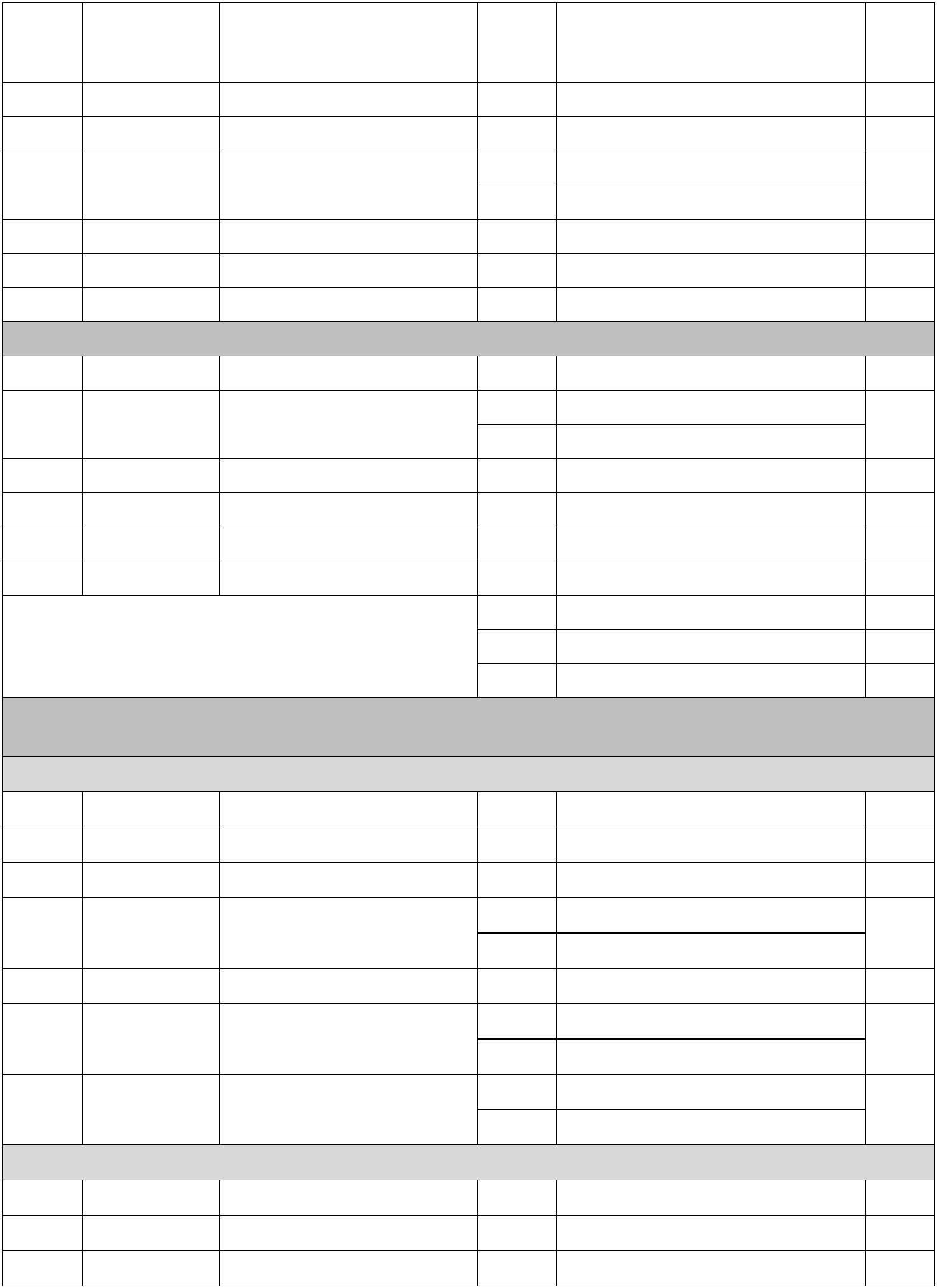 序号 专业代码 专业名称原专业代码原专业名称调整情况157 530605 光伏材料制备技术550110 光伏材料加工与应用技术550132 光伏材料生产技术合并162 530702 建筑材料检测技术550106 建筑装饰材料及检测（部分）550122 建筑材料检测技术合并170 540104 建筑室内设计560104 室内设计技术670136 室内装饰设计（部分）合并172 540106 园林工程技术560106 园林工程技术510217 园林建筑合并173 540107 建筑动画与模型制作560108 建筑动画设计与制作590130 建筑可视化设计与制作合并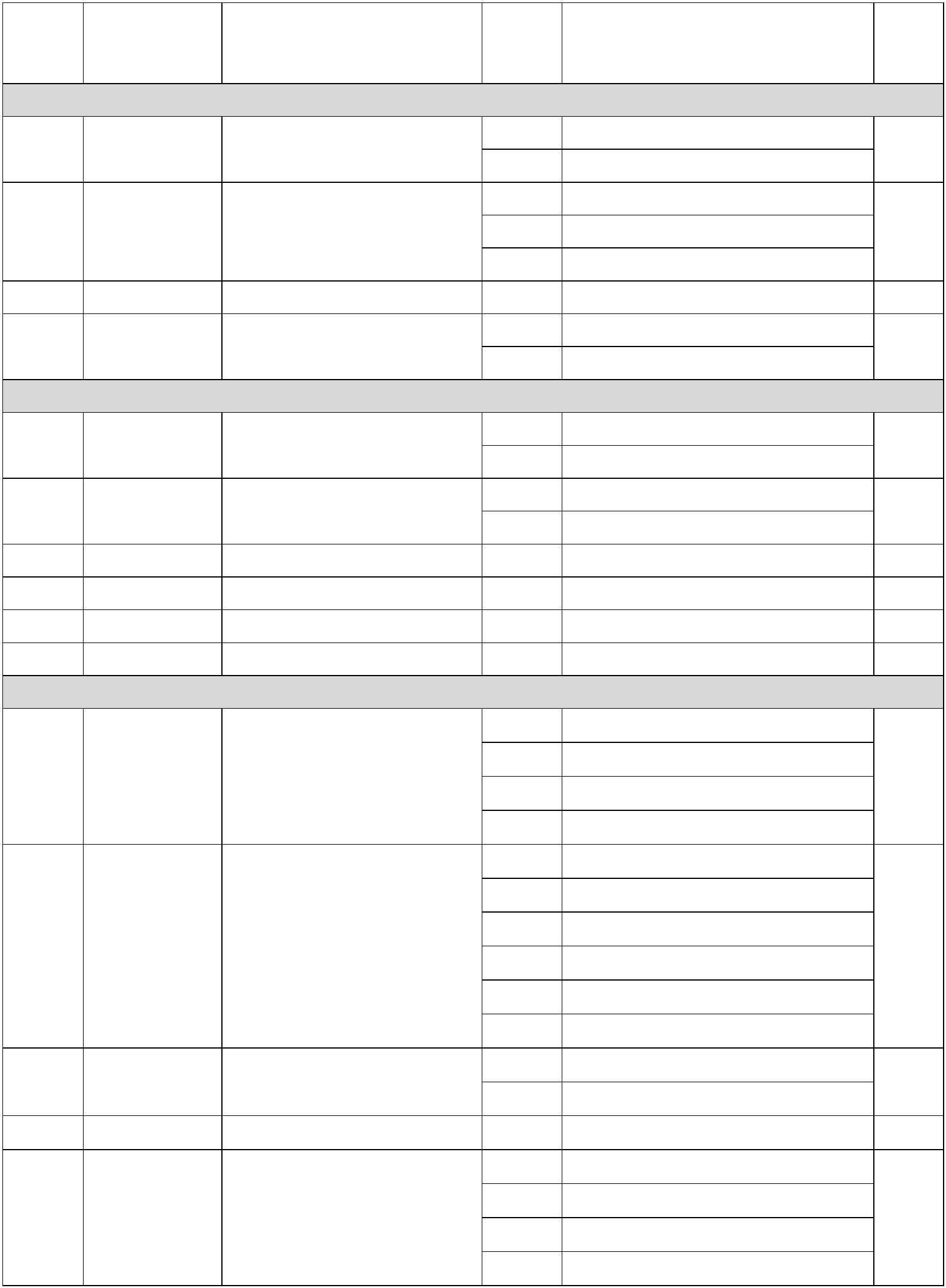 序号 专业代码 专业名称原专业代码原专业名称调整情况177 540301 建筑工程技术560301 建筑工程技术560508 建筑工程质量与安全技术管理合并180 540304 建筑钢结构工程技术560305 建筑钢结构工程技术580116 钢结构建造技术合并181 540401 建筑设备工程技术560401 建筑设备工程技术560606 建筑水电技术合并182 540402 供热通风与空调工程技术560402 供热通风与空调工程技术560406 供热通风与卫生工程技术合并187 540501 建设工程管理560505 电力工程管理560507 建筑工程项目管理合并188 540502 工程造价560512 安装工程造价520114 公路工程造价管理合并189 540503 建筑经济管理560503 建筑经济管理560509 建筑材料供应与管理合并191 540505 建设工程监理520107 公路监理560506 工程质量监督与管理合并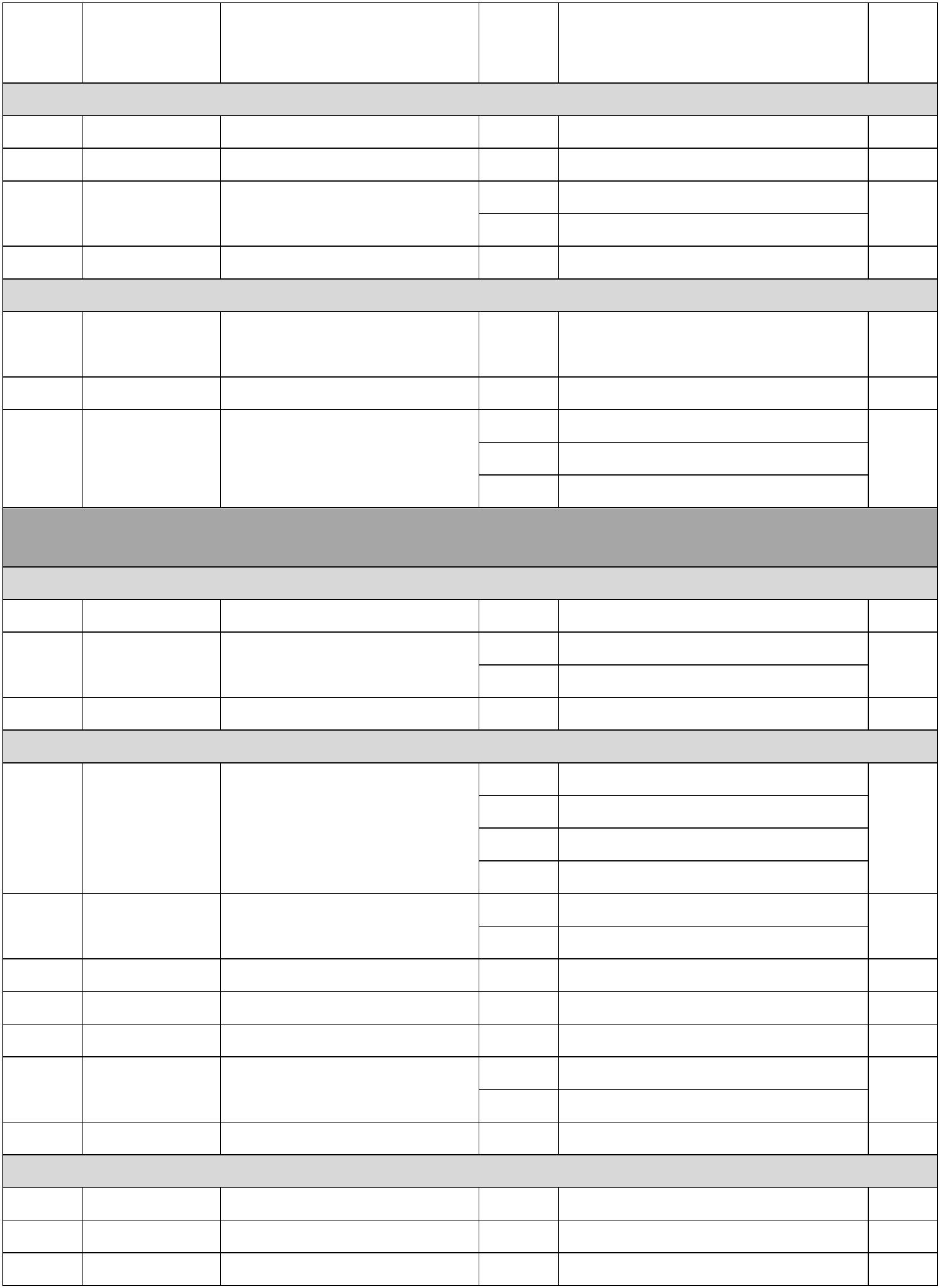 序号 专业代码 专业名称原专业代码原专业名称调整情况194 540603 给排水工程技术560603 给排水工程技术560607 给排水与环境工程技术合并200 550102 水文测报技术570102 水文自动化测报技术570103 水信息技术合并202 550201 水利工程570211 农业水利技术570215 农业水利工程技术合并203 550202 水利水电工程技术570202 水利工程施工技术570213 水利工程实验与检测技术合并207 550206 港口航道与治河工程570205 港口航道与治河工程570206 河务工程与管理合并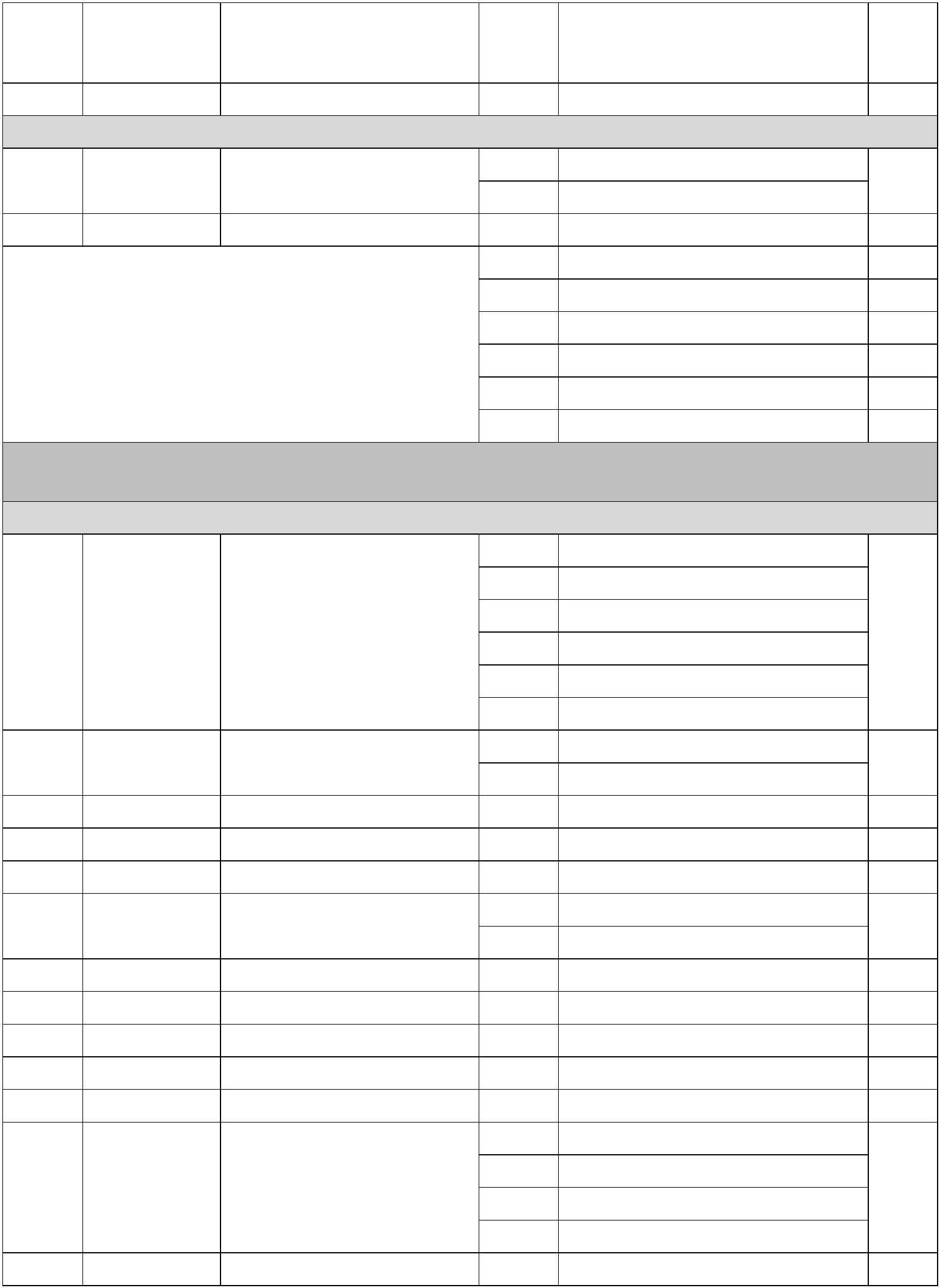 序号 专业代码 专业名称原专业代码原专业名称调整情况213 550401 水土保持技术570401 水土保持570403 防沙治沙工程合并215 560101 机械设计与制造580318 机床再制造技术580159 起重运输机械设计与制造合并216 560102 机械制造与自动化580102 机械制造与自动化580124 机械制造工艺及设备合并220 560106 材料成型与控制技术580107 材料成型与控制技术580130 金属制品加工技术合并226 560112 理化测试与质检技术580207 检测技术及应用590223 无损检测技术合并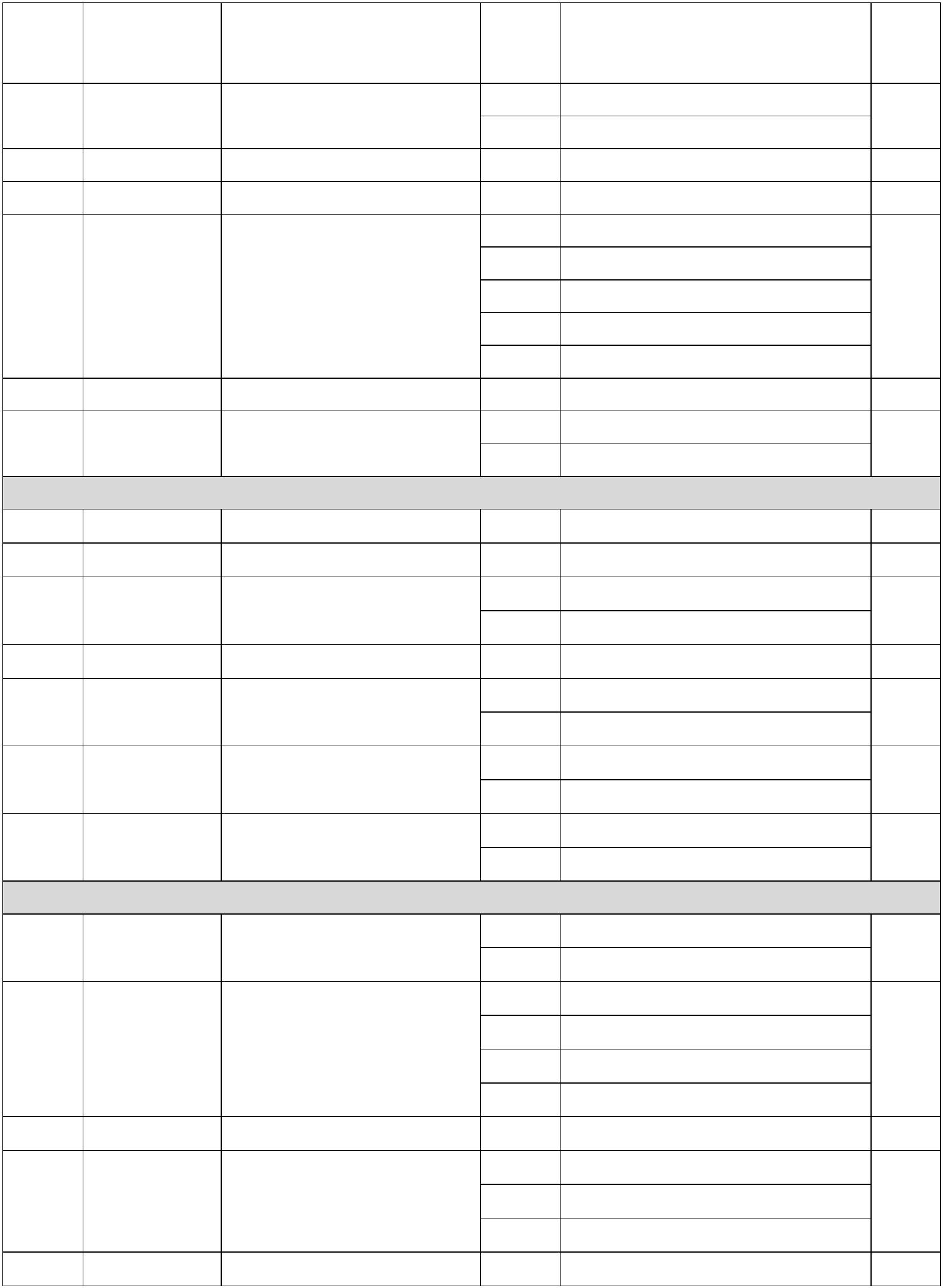 序号 专业代码 专业名称序号 专业代码 专业名称原专业代码原专业代码原专业代码原专业名称调整情况调整情况调整情况调整情况228 560114 电机与电器技术228 560114 电机与电器技术228 560114 电机与电器技术580104 电机与电器580161 低压电器制造及应用580104 电机与电器580161 低压电器制造及应用580104 电机与电器580161 低压电器制造及应用580104 电机与电器580161 低压电器制造及应用580104 电机与电器580161 低压电器制造及应用合并233 560119 工业工程技术580125 机械制造生产管理580131 产品质量控制及生产管理合并236 560203 机电设备维修与管理580301 机电设备维修与管理570302 机电设备运行与维护（部分）合并238 560205 制冷与空调技术550205 制冷与空调技术550204 制冷与冷藏技术合并239 560206 光电制造与应用技术580113 光电制造技术580314 光机电应用技术合并240 560207 新能源装备技术580127 风力发电设备制造与安装580132 风能发电设备制造与维修合并241 560301 机电一体化技术580201 机电一体化技术580210 包装自动化技术合并242 560302 电气自动化技术580211 电气测控技术580212 电气工程技术合并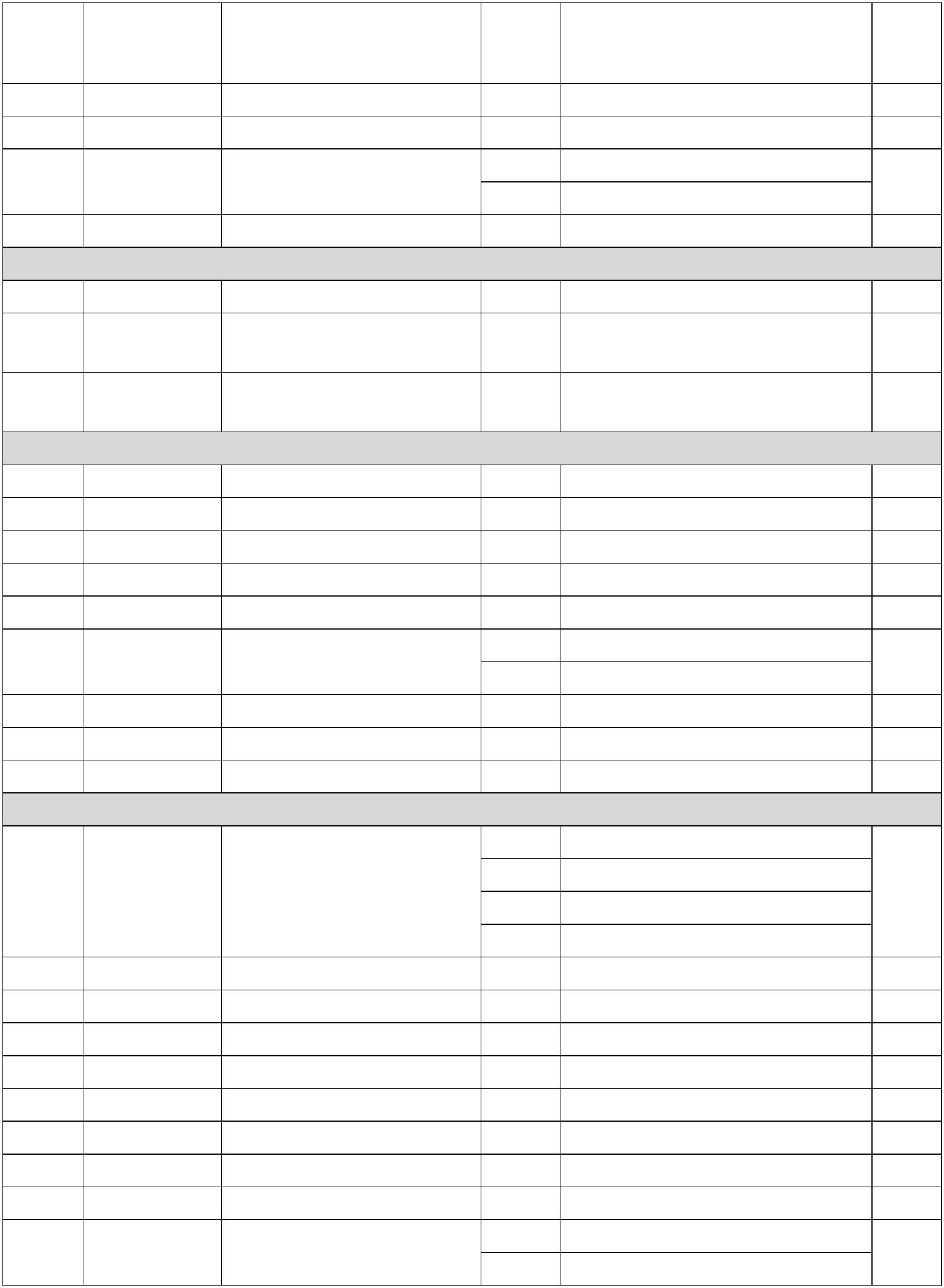 序号 专业代码 专业名称原专业代码原专业名称调整情况248 560308 电梯工程技术580214 电梯工程技术580316 电梯维护与管理合并251 560402铁道通信信号设备制造与维护新增252 560403铁道施工和养路机械制造与维护新增258 560506 游艇设计与制造520415 游艇设计与制造520417 游艇维修技术合并262 560601 飞行器制造技术580115 飞行器制造工艺520529 航天器制造技术合并271 560610 无人机应用技术 580215 低空无人机操控技术520527 无人机应用技术合并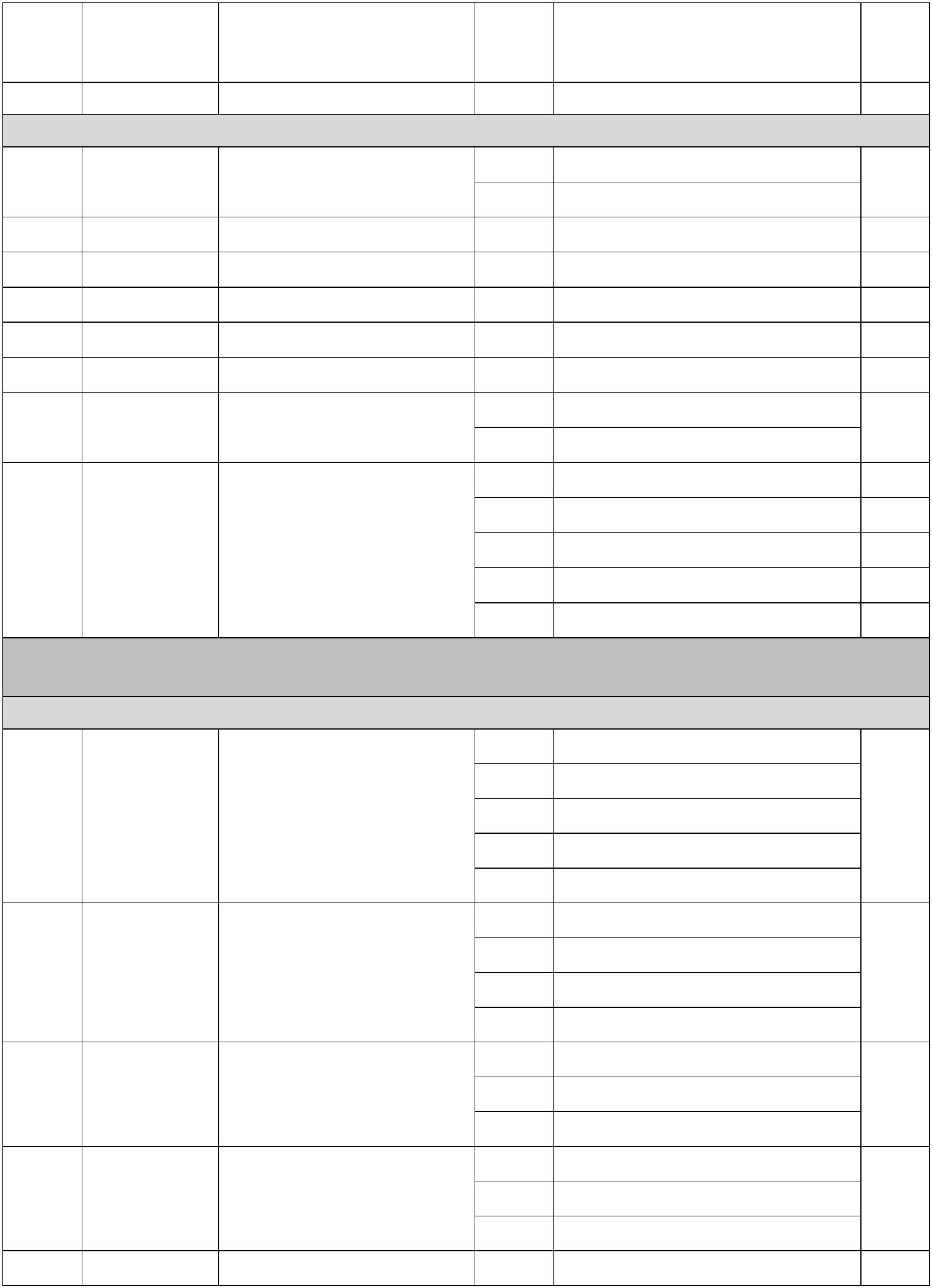 序号 专业代码 专业名称原专业代码原专业名称调整情况273 560701 汽车制造与装配技术580401 汽车制造与装配技术580408 摩托车制造与维修合并279 560707 新能源汽车技术580419 新能源汽车维修技术（部分）520116 新能源汽车技术合并281 570102 化工生物技术530103 生物化工工艺530102 生物实验技术（部分）合并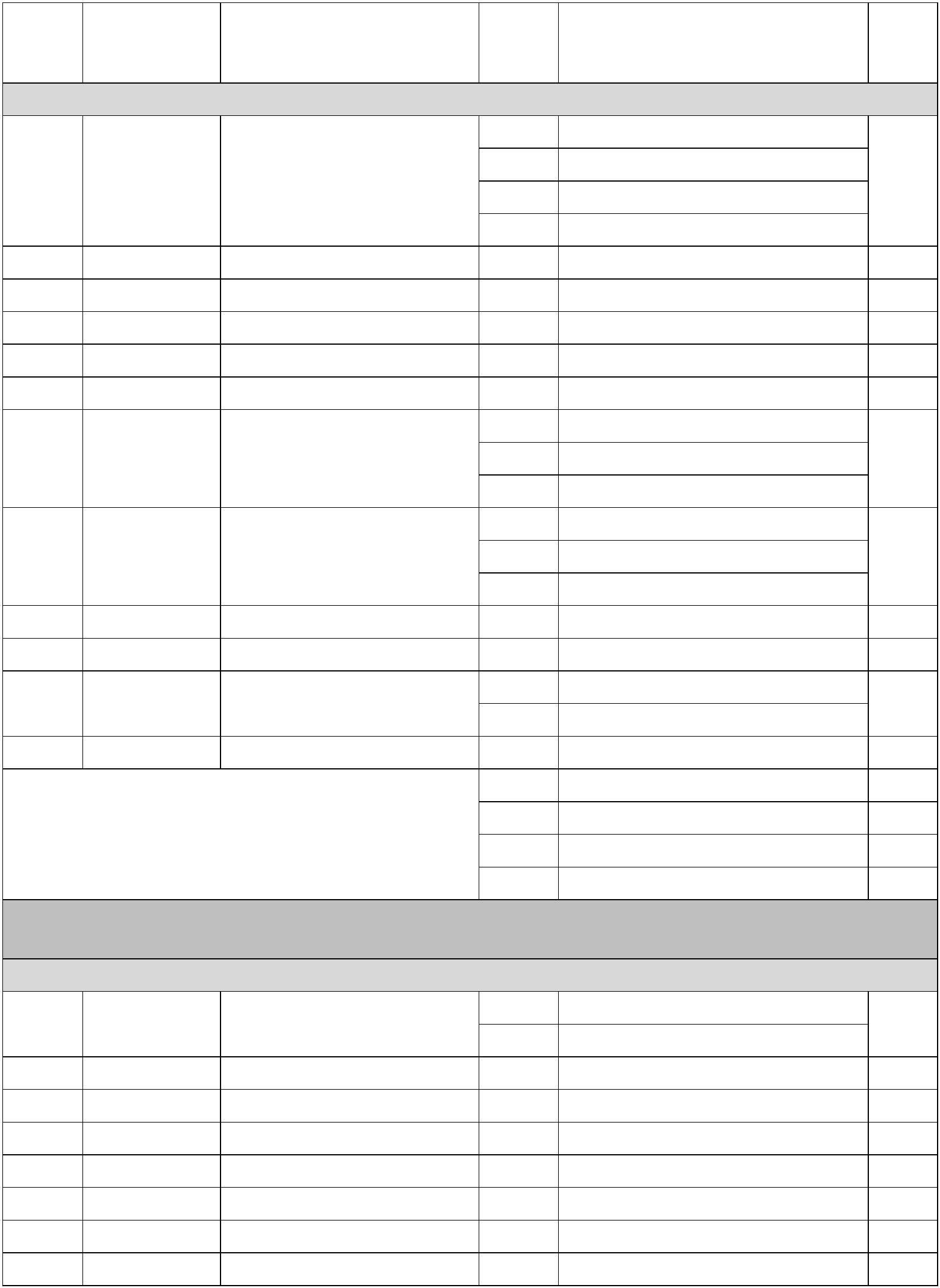 序号 专业代码 专业名称原专业代码原专业名称调整情况285 570201 应用化工技术530202 有机化工生产技术510208 林产化工技术合并295 570211 烟花爆竹技术与管理530221 花炮生产与管理530223 烟花爆竹安全与质量技术合并297 580101 高分子材料加工技术610102 高分子材料加工技术530204 化纤生产技术（部分）合并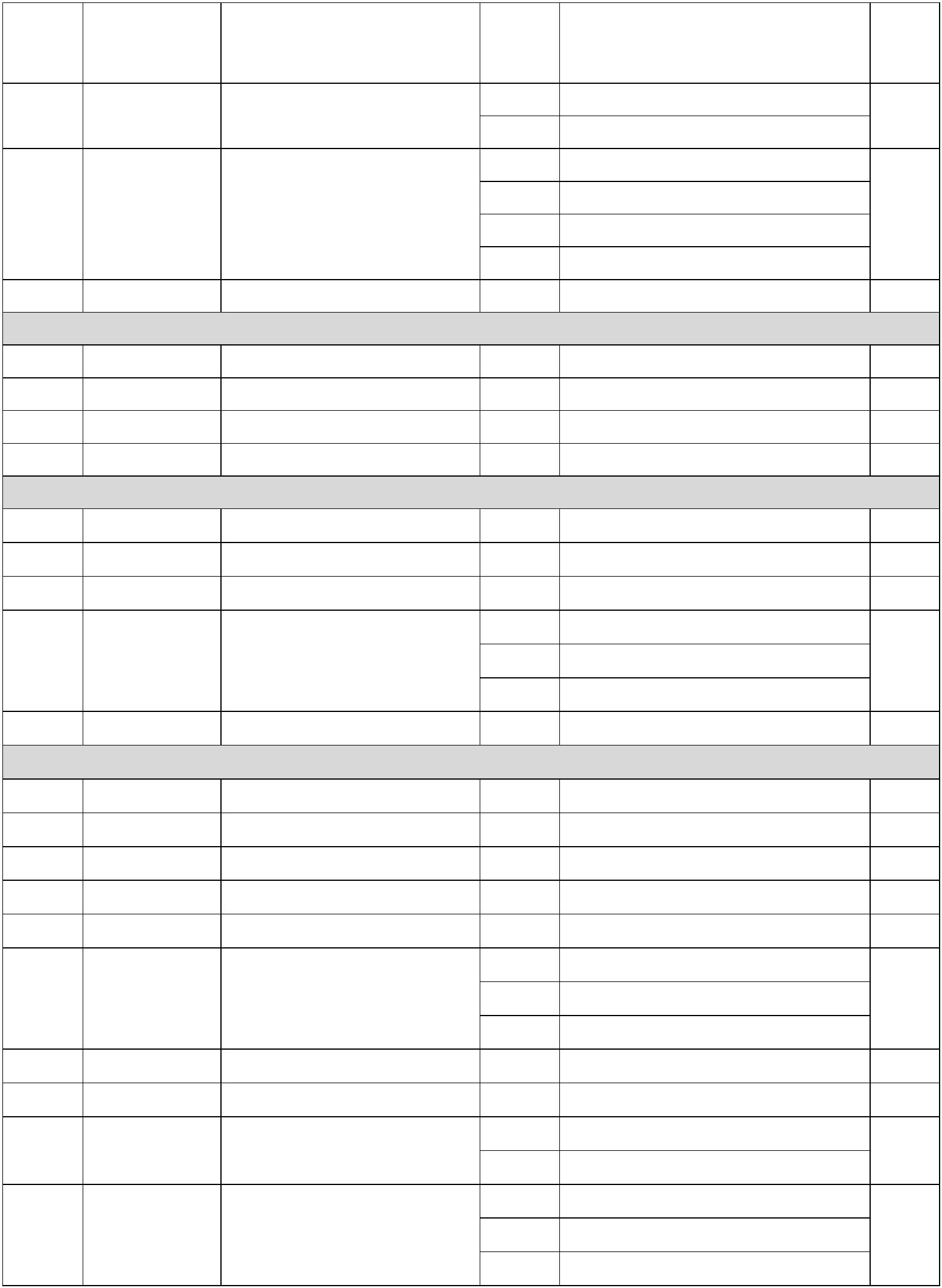 序号 专业代码 专业名称序号 专业代码 专业名称原专业代码原专业代码原专业代码原专业名称调整情况调整情况调整情况调整情况305 580109 鞋类设计与工艺305 580109 鞋类设计与工艺305 580109 鞋类设计与工艺610251 鞋类设计与工艺610217 鞋类与皮具设计610251 鞋类设计与工艺610217 鞋类与皮具设计610251 鞋类设计与工艺610217 鞋类与皮具设计610251 鞋类设计与工艺610217 鞋类与皮具设计610251 鞋类设计与工艺610217 鞋类与皮具设计合并306 580110 乐器制造与维护670213 乐器维护服务580152 乐器修造技术合并325 580409 针织技术与针织服装610202 针织技术与针织服装610220 针织品工艺与贸易合并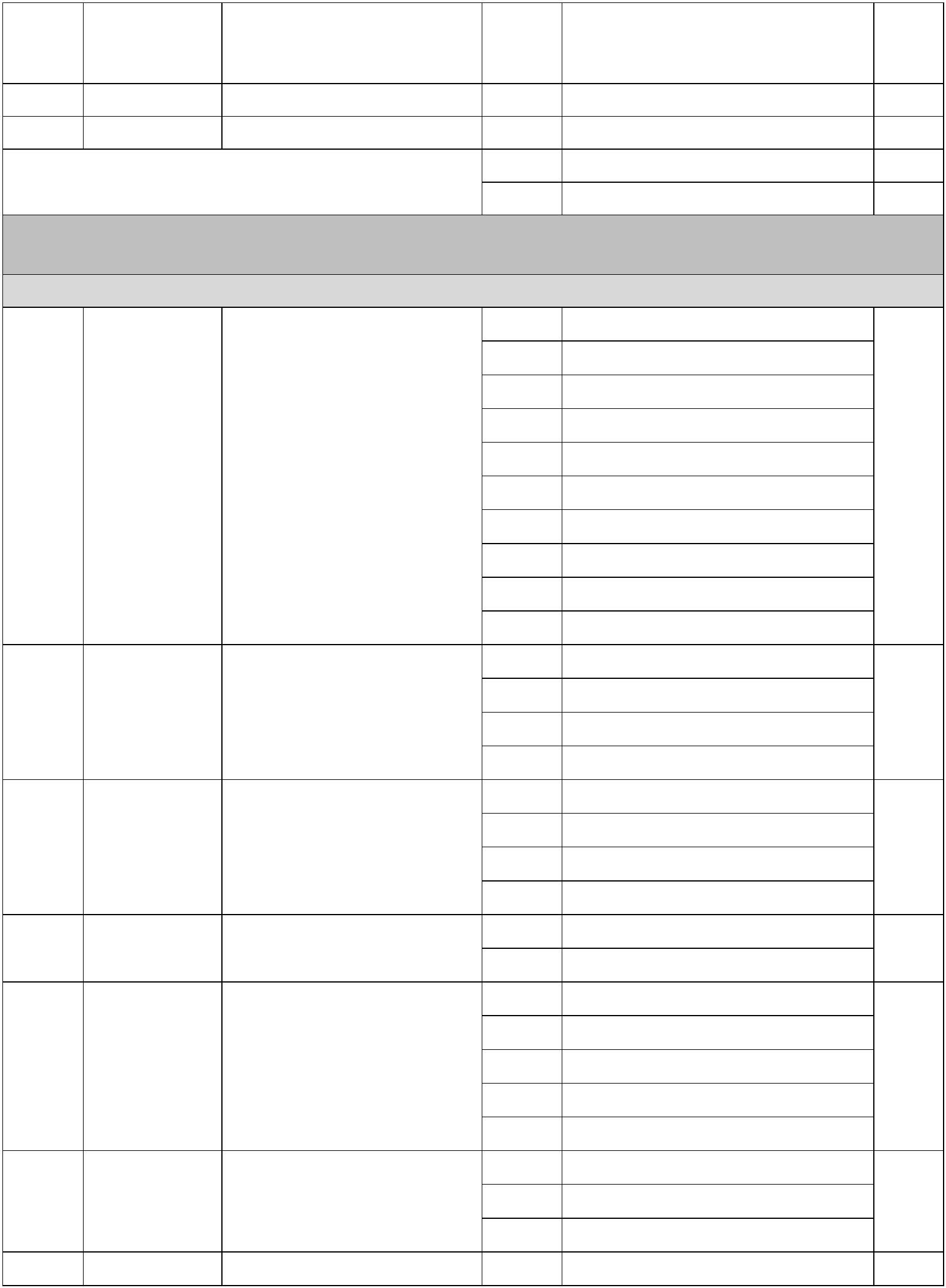 序号 专业代码 专业名称原专业代码原专业名称调整情况329 590101 食品加工技术640205 焙烤食品加工技术610306 农畜特产品加工合并330 590102 酿酒技术610348 黄酒酿造610351 葡萄酒生产与营销合并331 590103 食品质量与安全610347 食品质量与安全监管530401 食品药品监督管理（部分）合并332 590104 食品贮运与营销610303 食品贮运与营销610328 食品工艺与营销合并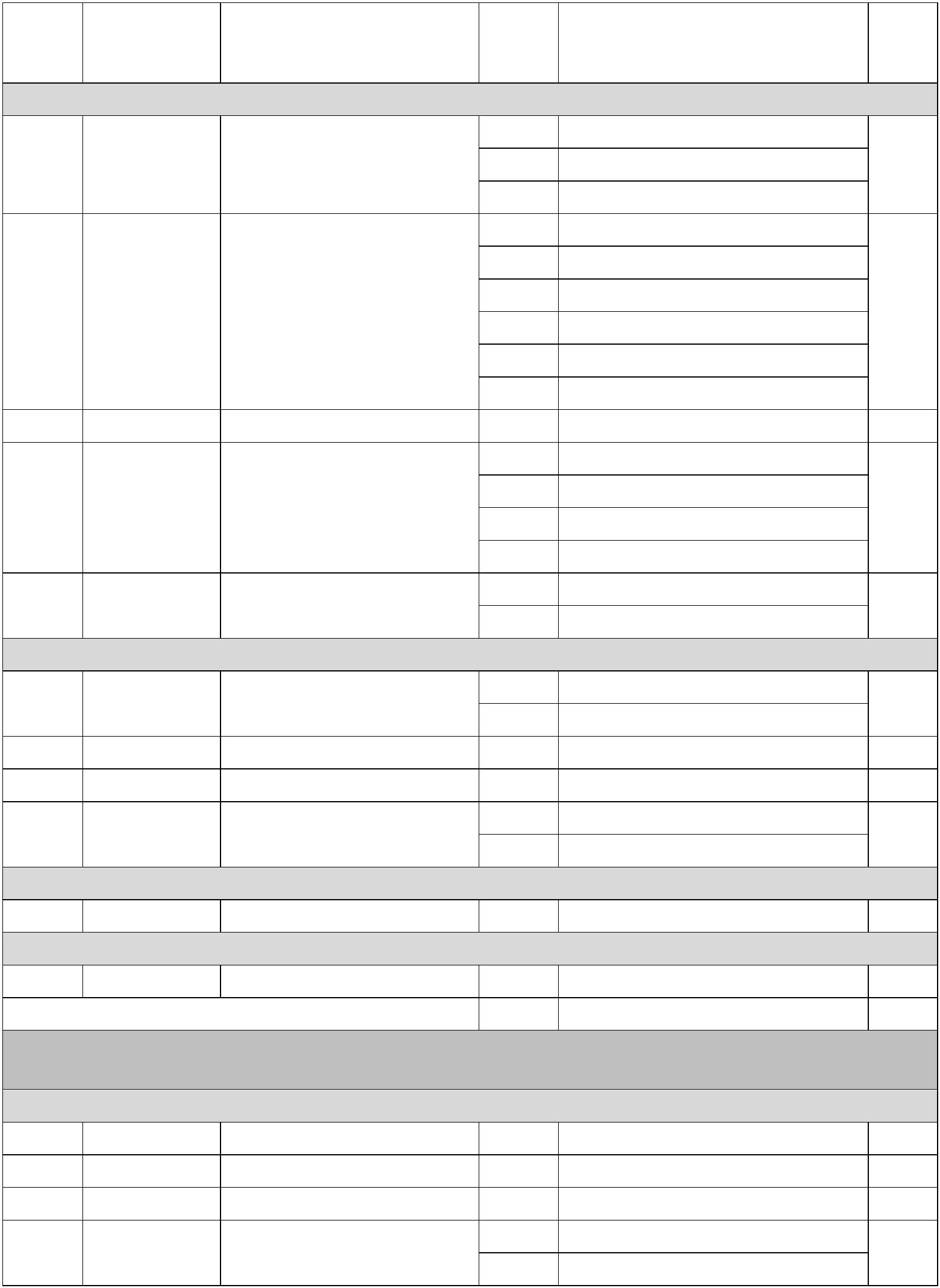 序号 专业代码 专业名称原专业代码原专业名称调整情况337 590202 药品生产技术530301 生化制药技术530305 药物制剂技术合并339 590204 药品质量与安全530306 药物分析技术630304 中药鉴定与质量检测技术合并340 590205 制药设备应用技术580121 药剂设备制造与维护630420 制药设备管理与维护合并341 590301 药品经营与管理530403 药品经营与管理620404 医药营销合并344 590304 化妆品经营与管理530409 化妆品营销与使用技术530225 化妆品技术与管理（部分）合并350 600104 铁道工程技术520208 铁道工程技术520216 国际工程施工技术合并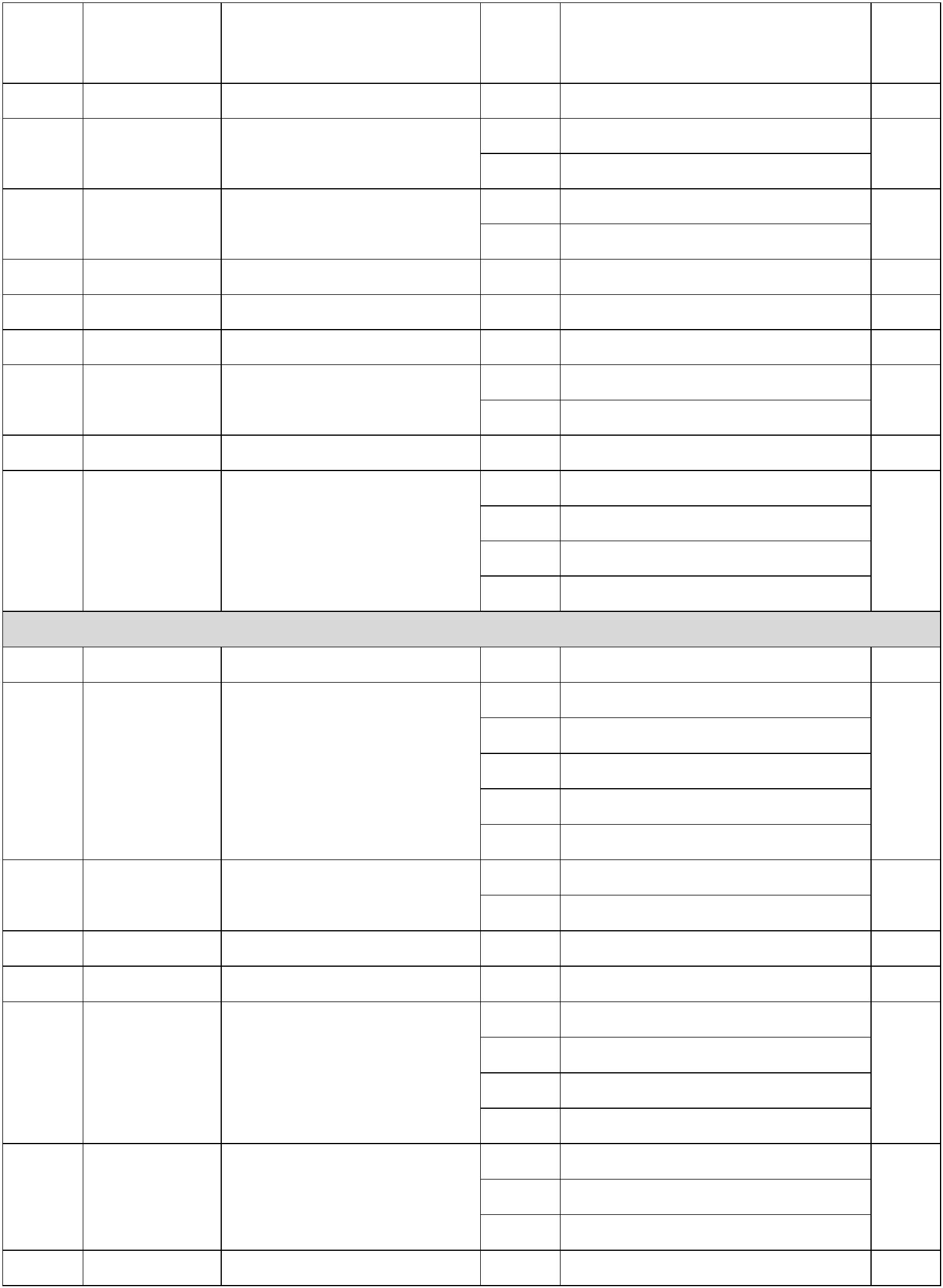 序号 专业代码 专业名称原专业代码原专业名称调整情况352 600106 铁道信号自动控制520220 高速铁路信号控制520205 铁道通信信号（部分）合并353 600107 铁道通信与信息化技术520205 铁道通信信号（部分）520221 铁道信息技术与应用合并357 600111 高速铁道工程技术520201 高速铁道技术520212 高速铁路工程及维护技术合并359 600113 动车组检修技术520213 动车组技术520211 高速动车组驾驶合并362 600203 道路运输与路政管理520101 公路运输与管理520103 路政管理合并365 600206 工程机械运用技术520110 工程机械运用与维护520111 工程机械技术服务与营销合并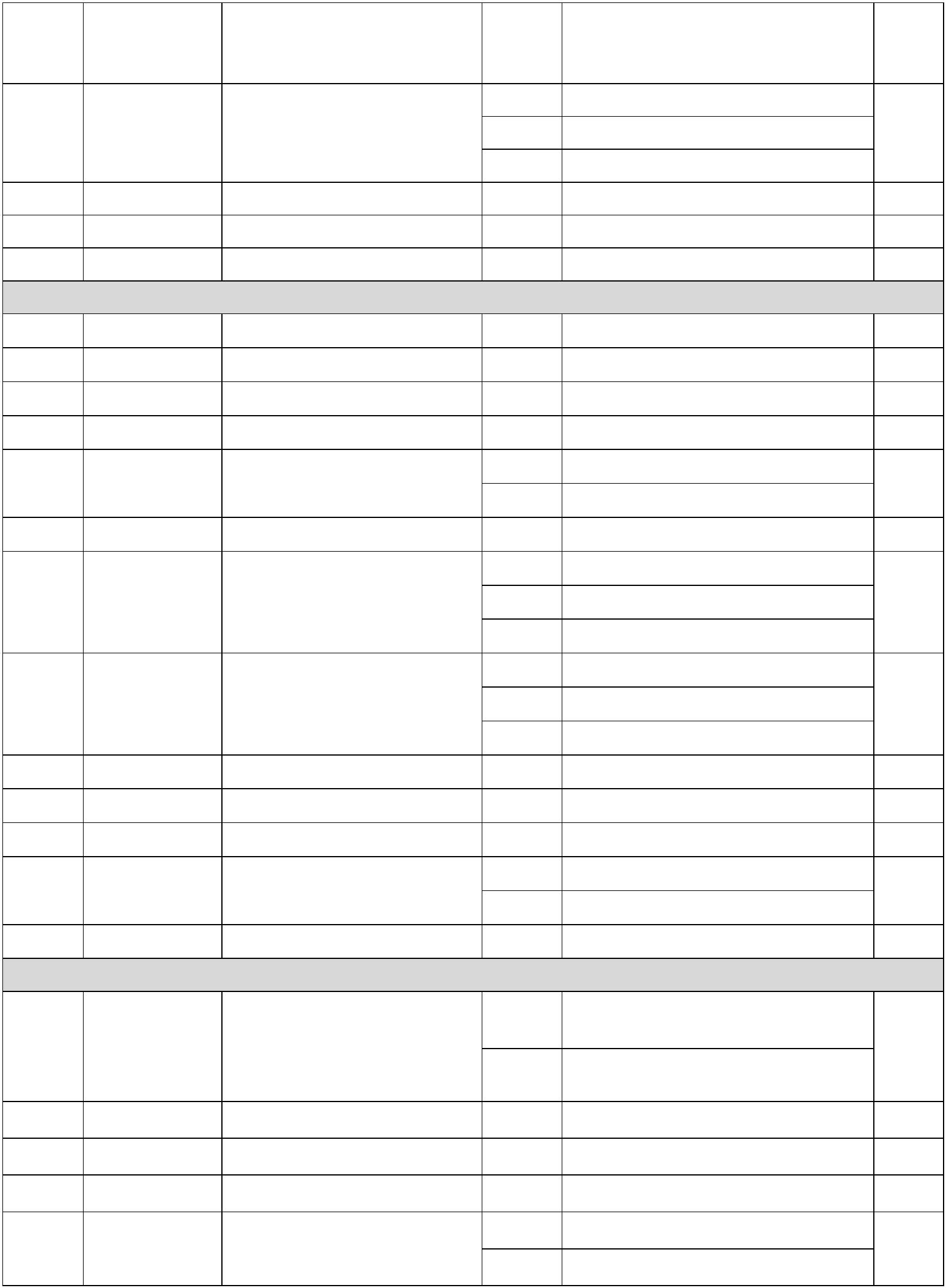 序号 专业代码 专业名称原专业代码原专业名称调整情况376 600305 港口机械与自动控制520602 港口物流设备与自动控制520607 港口机械应用技术合并383 600312 水路运输与海事管理520402 水运管理520404 海事管理合并389 600405 空中乘务520503 空中乘务520504 航空服务合并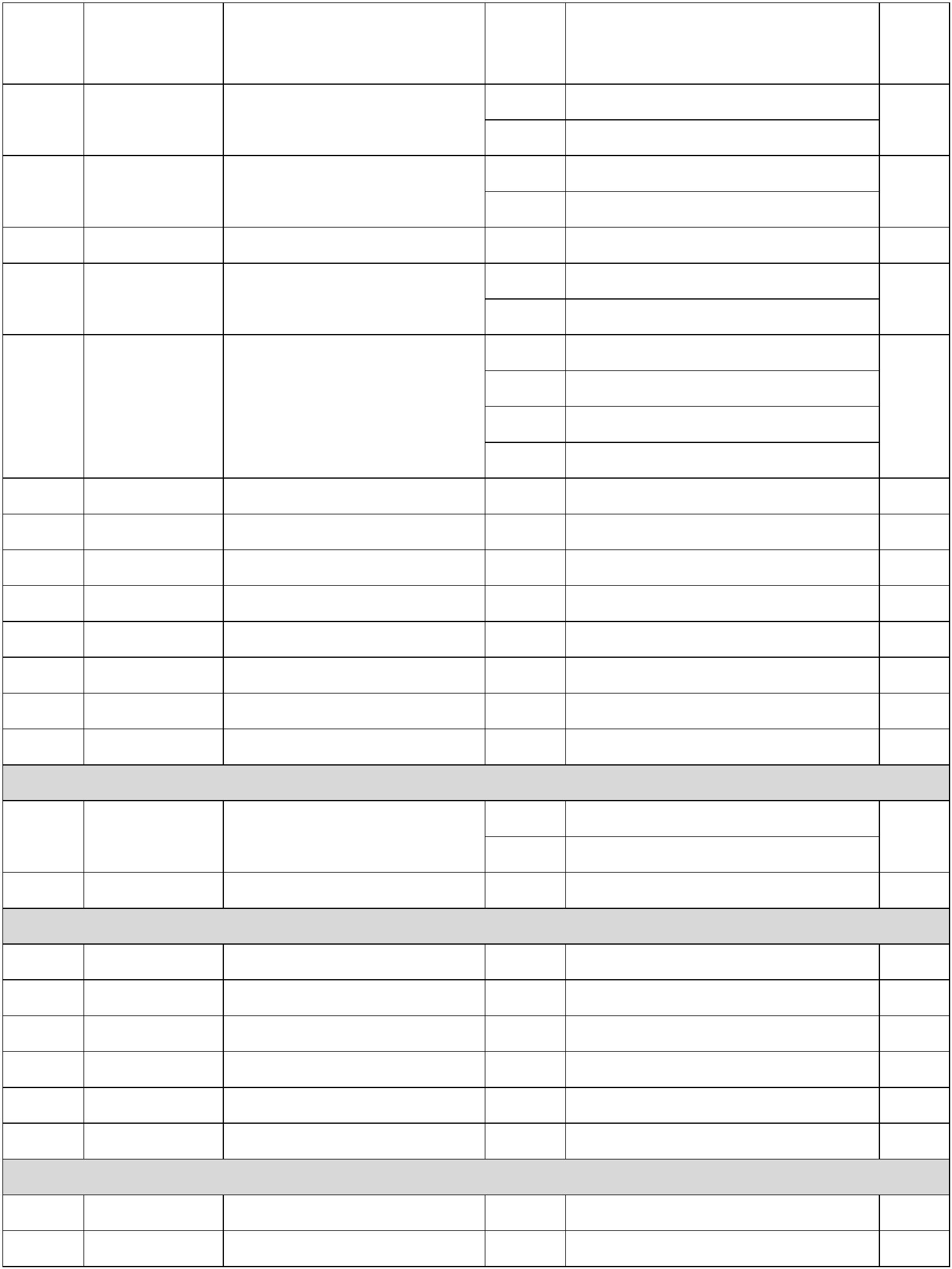 序号 专业代码 专业名称序号 专业代码 专业名称原专业代码原专业代码原专业代码原专业名称调整情况调整情况调整情况调整情况390 600406 民航安全技术管理390 600406 民航安全技术管理390 600406 民航安全技术管理520511 民航安全技术管理520524 航空港安全检查520511 民航安全技术管理520524 航空港安全检查520511 民航安全技术管理520524 航空港安全检查520511 民航安全技术管理520524 航空港安全检查520511 民航安全技术管理520524 航空港安全检查合并391 600407 民航空中安全保卫391 600407 民航空中安全保卫391 600407 民航空中安全保卫520521 民航空中安全保卫520526 航空保安520521 民航空中安全保卫520526 航空保安520521 民航空中安全保卫520526 航空保安520521 民航空中安全保卫520526 航空保安520521 民航空中安全保卫520526 航空保安合并393 600409 飞机机电设备维修520506 航空机电设备维修520522 飞机机电设备维修合并394 600410 飞机电子设备维修520515 航空电子电气技术520517 飞机控制设备与仪表合并403 600501 管道工程技术520701 管道工程技术520702 管道工程施工合并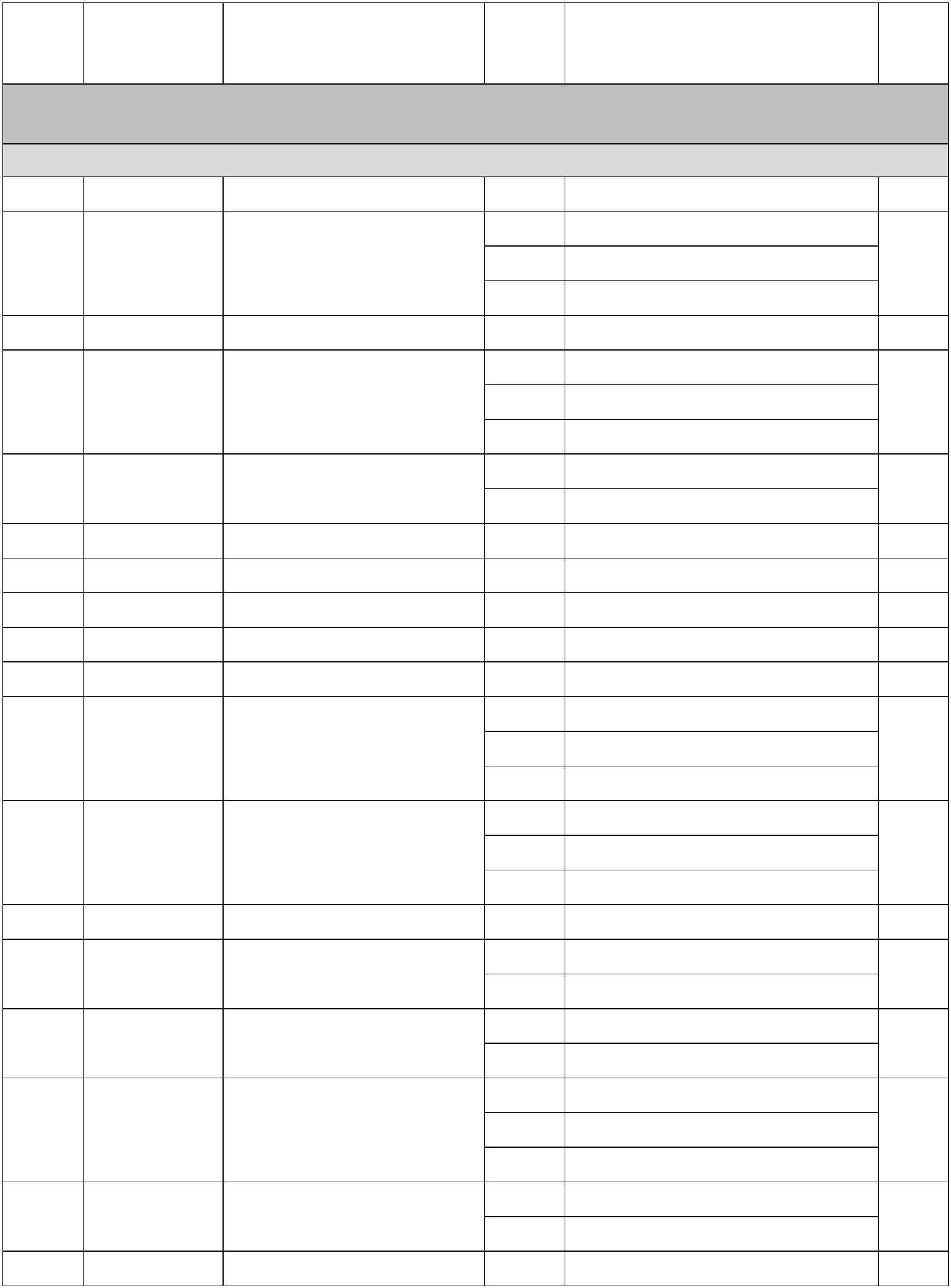 序号 专业代码 专业名称原专业代码原专业名称调整情况417 610105 智能终端技术与应用590209 图文信息技术590216 信息技术应用合并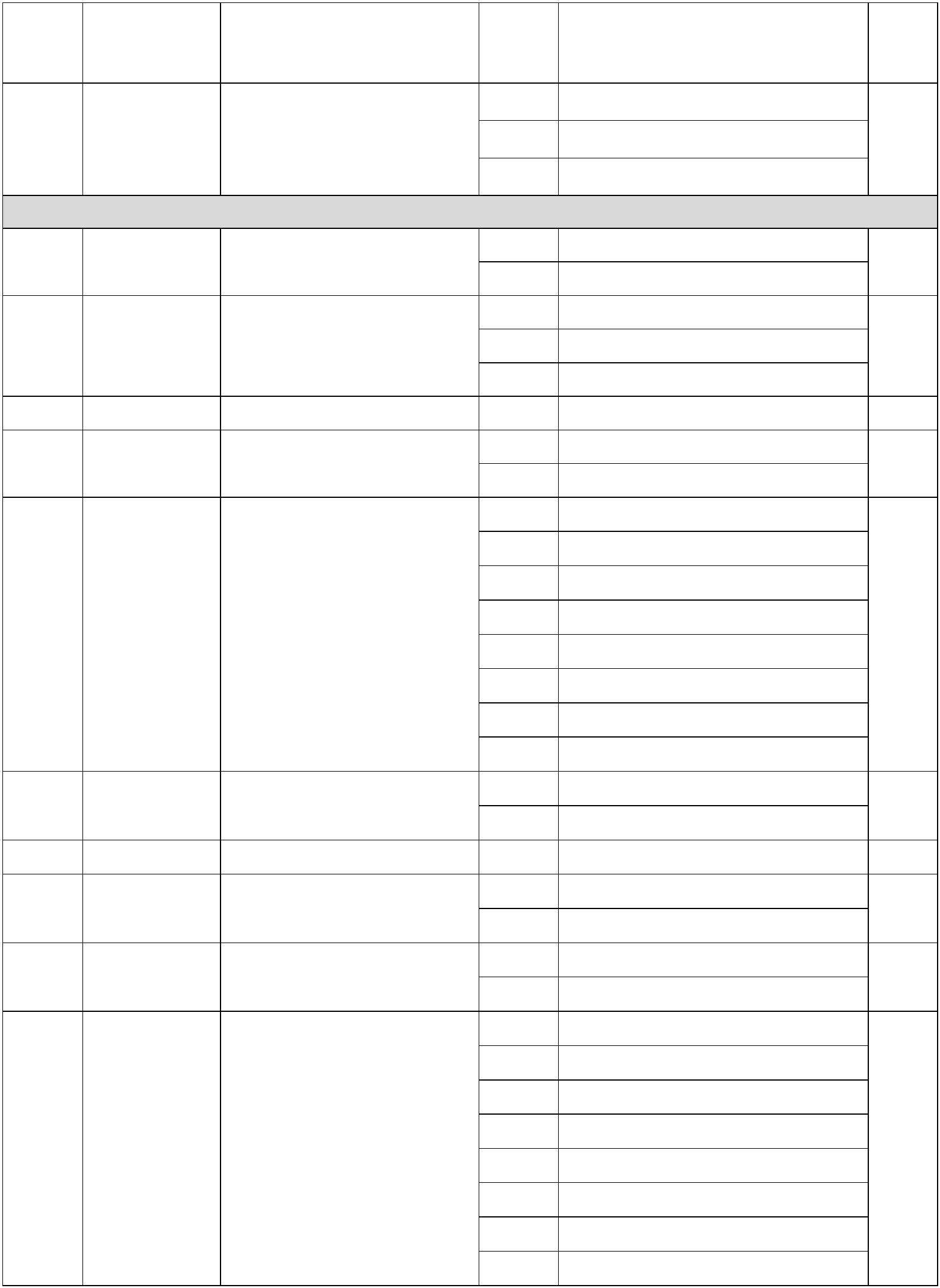 序号 专业代码 专业名称原专业代码原专业名称调整情况432 610201 计算机应用技术590101 计算机应用技术590168 数据库管理与开发合并435 610204 计算机系统与维护590104 计算机系统维护590105 计算机硬件与外设合并436 610205 软件技术590112 网站规划与开发技术590113 游戏软件合并437 610206 软件与信息服务590125 软件外包服务590127 信息技术开发与服务合并439 610208 嵌入式技术与应用440 610209 数字展示技术441 610210 数字媒体应用技术 590121 嵌入式技术与应用590226 嵌入式系统工程 670151 数字展示670139 数字城市技术 590128 数码音效设计590123 网络数字媒体590119 计算机音乐制作（部分）590117 广告媒体开发590103 计算机多媒体技术590109 图形图像制作590222 数字媒体技术590118 三维动画设计合并合并合并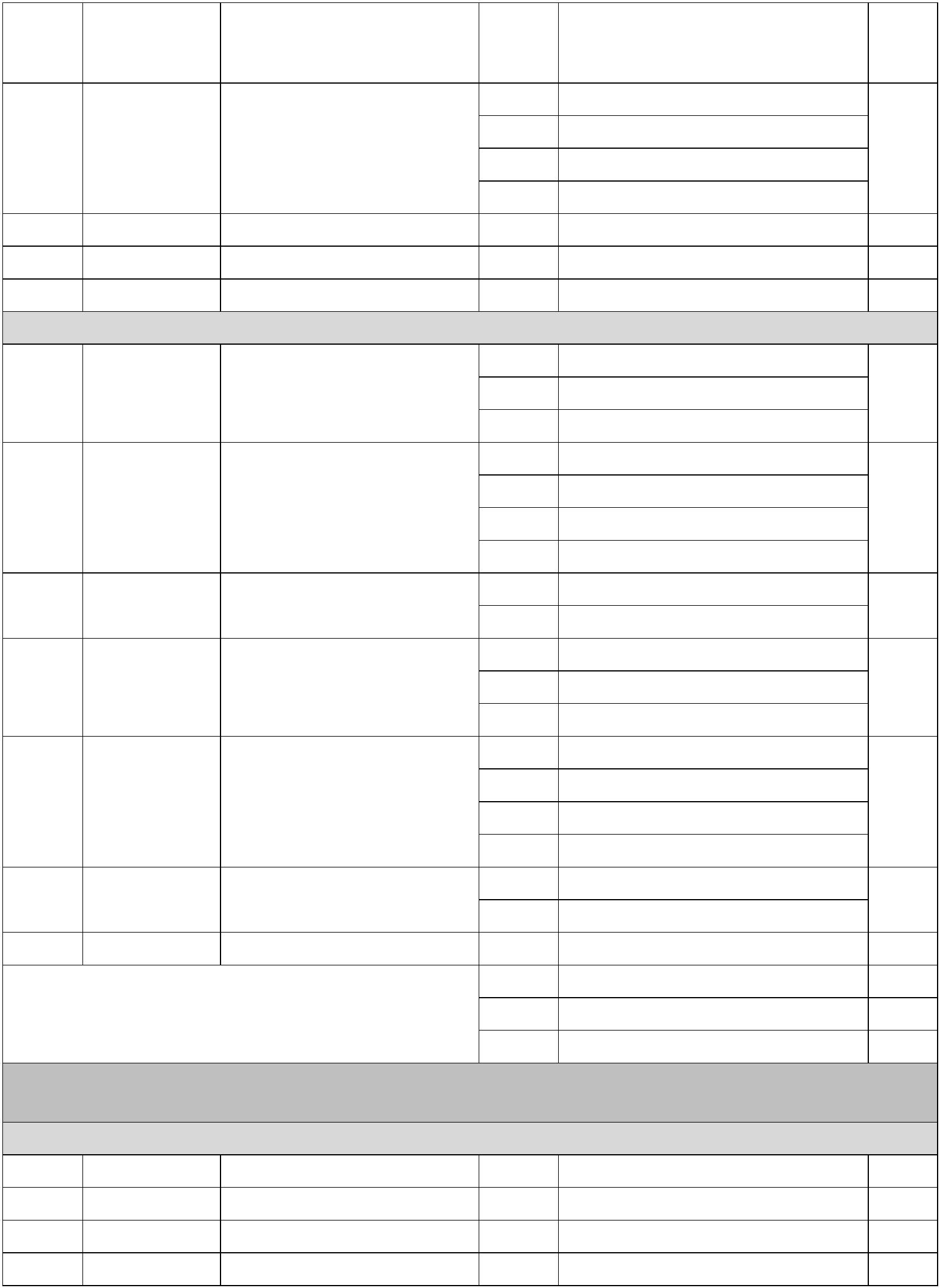 序号 专业代码 专业名称原专业代码原专业名称调整情况442 610211 信息安全与管理590122 计算机网络安全与管理590208 信息安全技术合并447 610302 移动通信技术590355 手机检测与维护590311 无线网络优化合并448 610303 通信系统运行管理590306 通信系统运行管理590305 通信网络与设备合并450 610305 电信服务与管理590319 呼叫中心服务与管理590351 电信商务合并451 610306 光通信技术590308 通信线路590309 光纤通信合并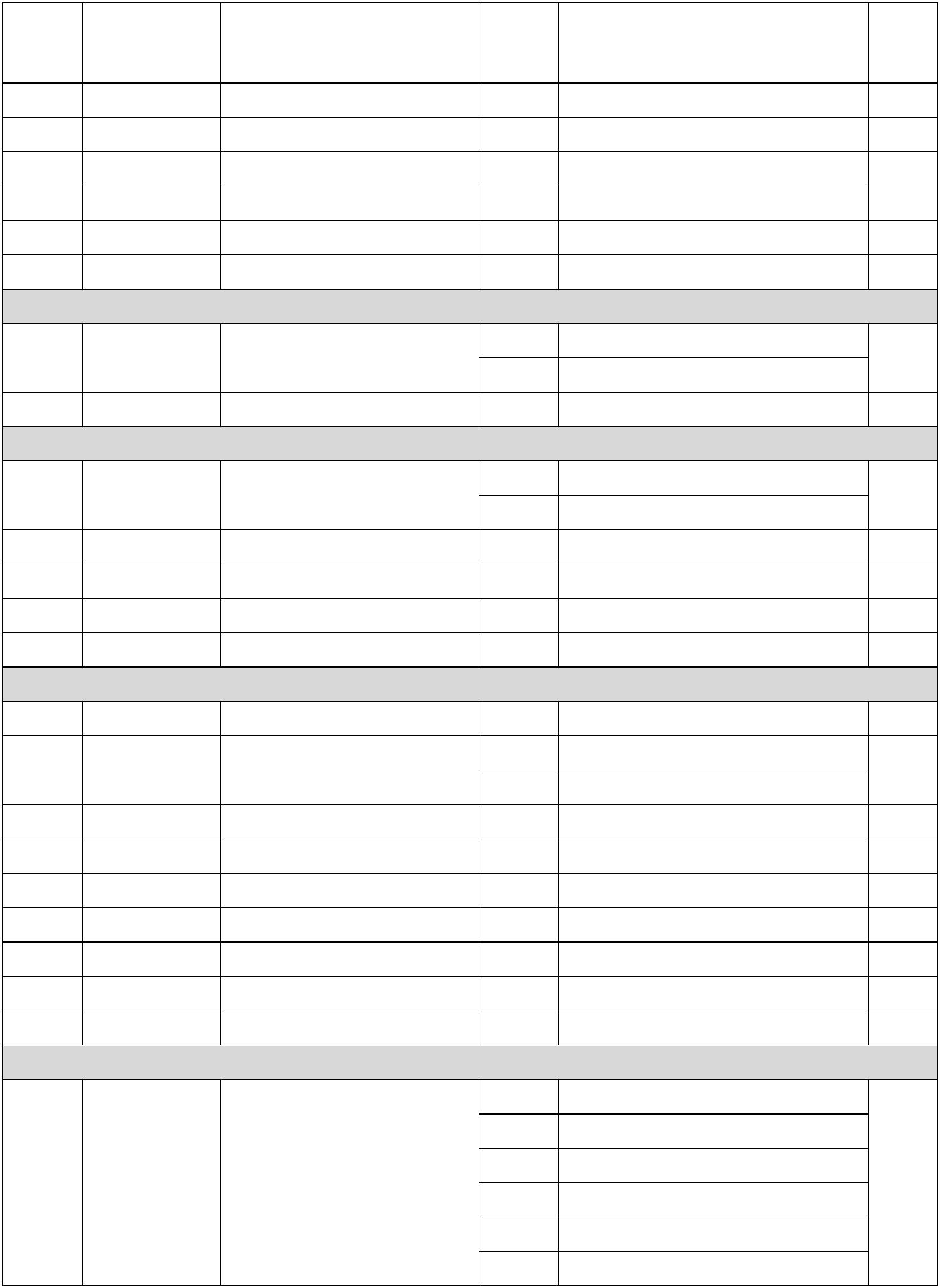 序号 专业代码 专业名称原专业代码原专业名称调整情况463 620201 护理630201 护理630203 涉外护理合并465 620301 药学630301 药学630305 现代中药技术合并471 620402 医学生物技术630402 医学生物技术530102 生物实验技术（部分）合并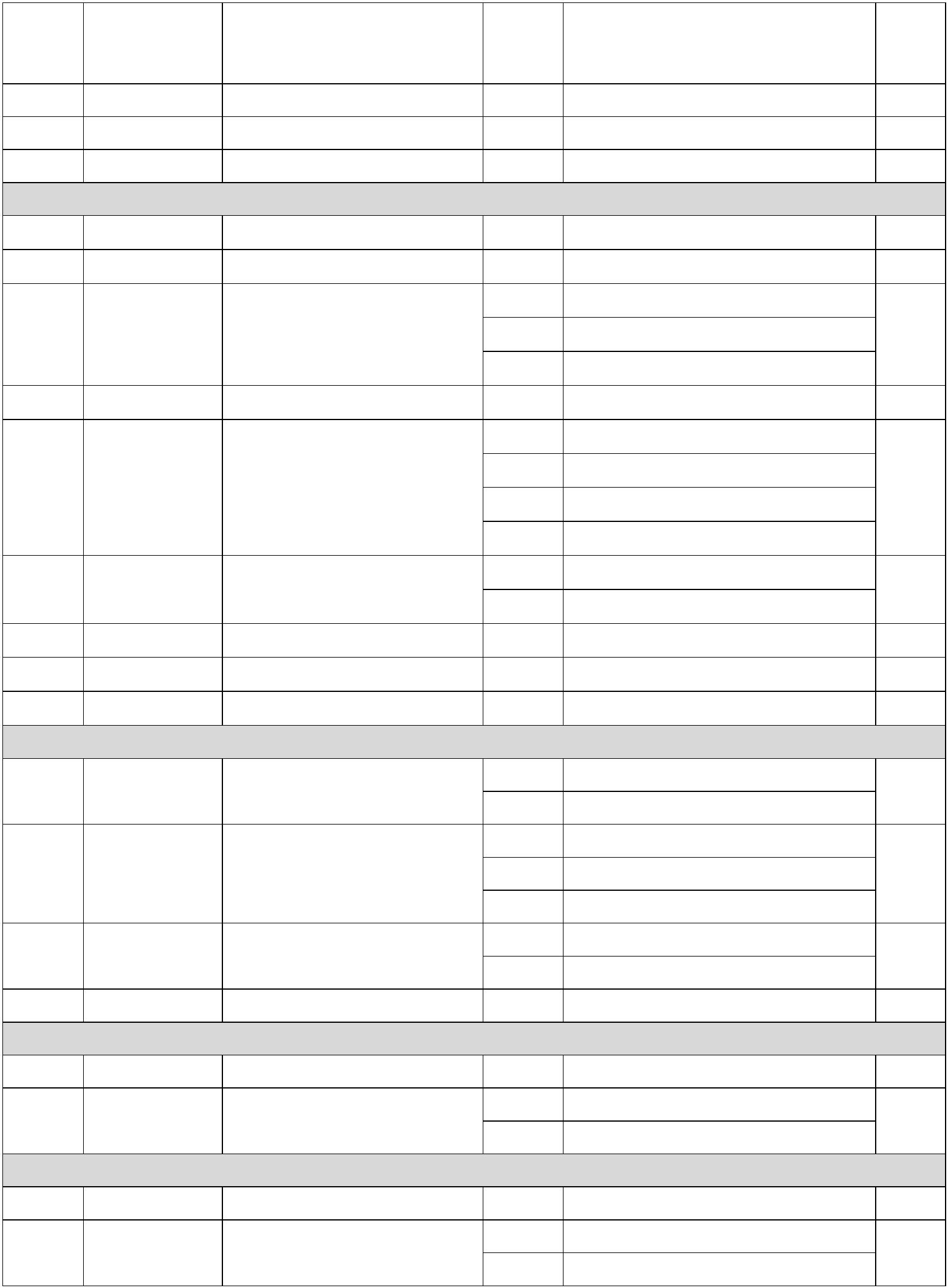 序号 专业代码 专业名称原专业代码原专业名称调整情况507 630205 保险620108 医疗保险实务620121 机动车保险实务合并508 630206 投资与理财620111 投资与理财660152 古玩艺术品投资管理合并512 630301 财务管理620201 财务管理620210 成本管理与控制合并514 630303 审计 620206 会计与审计（部分）620207 审计实务合并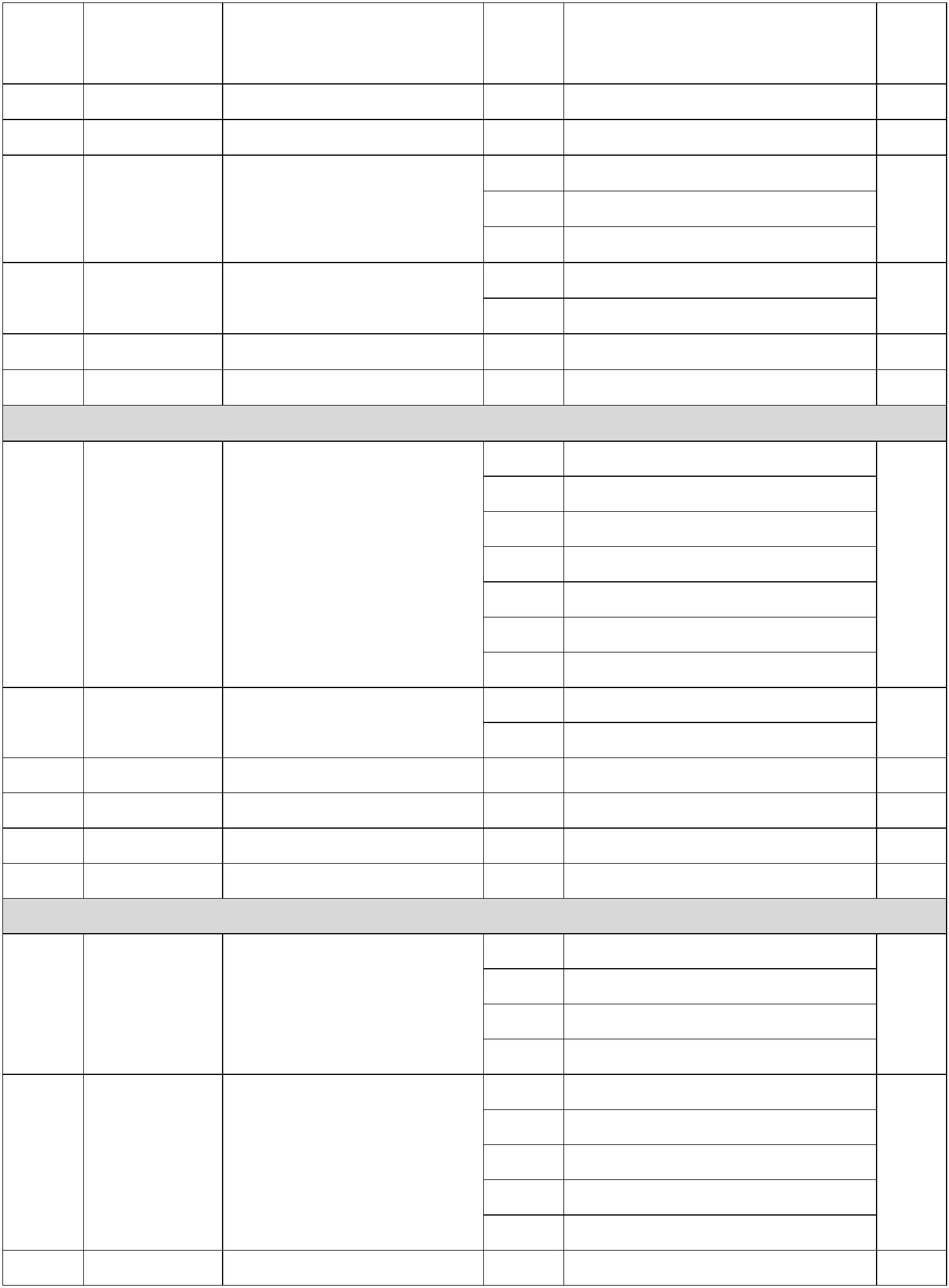 序号 专业代码 专业名称原专业代码原专业名称调整情况523 630506 报关与国际货运520605 报关与国际货运650207 海关管理合并527 630602 商务管理620503 商务管理620507 客户服务管理合并532 630701 市场营销620403 营销与策划620402 市场开发与营销合并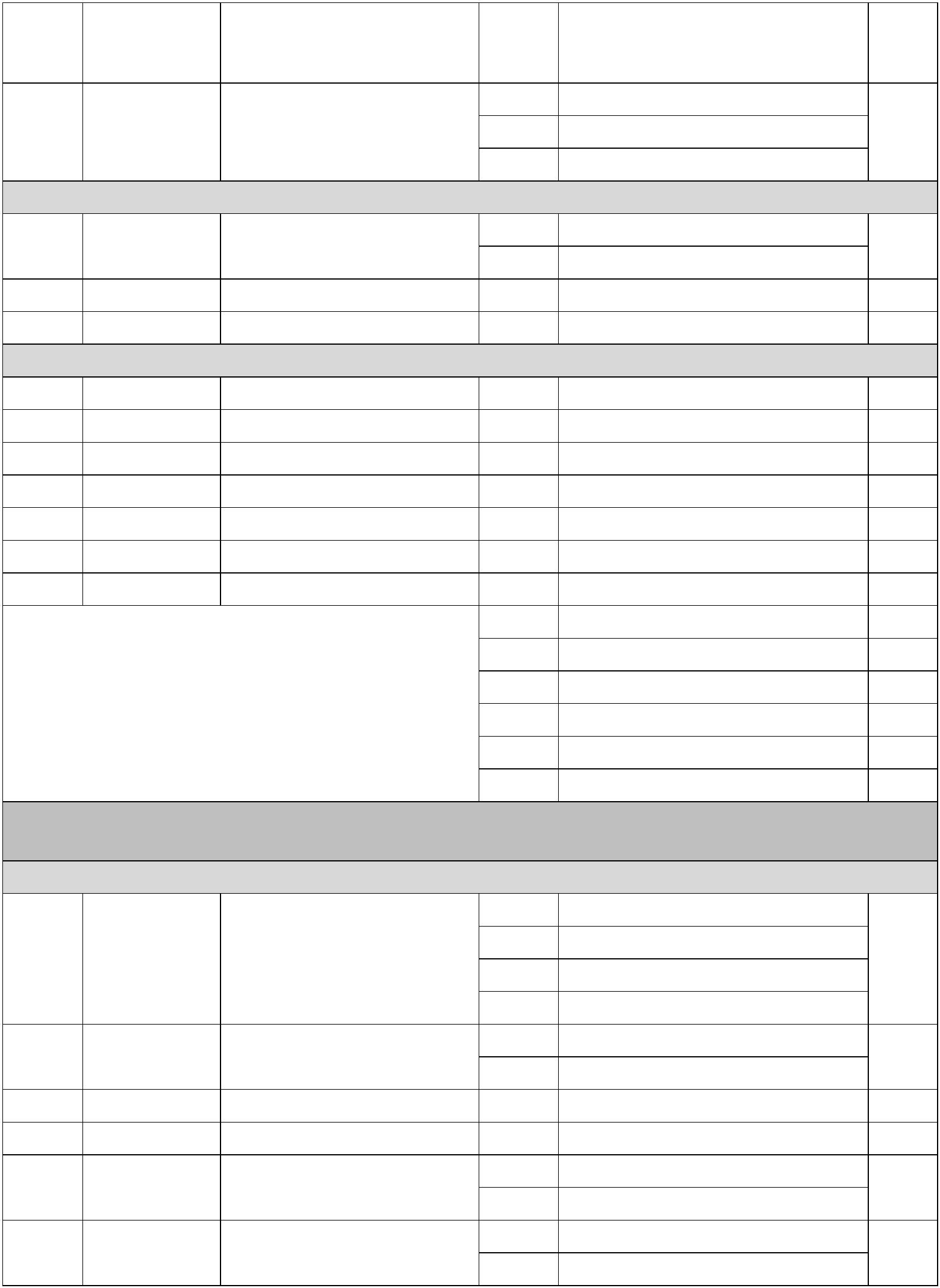 序号 专业代码 专业名称原专业代码原专业名称调整情况536 630801 电子商务620405 电子商务590155 网络营销合并546 640101 旅游管理640151 旅游服务与管理640108 历史文化旅游合并547 640102 导游640103 导游640119 英语导游合并550 640105 酒店管理640106 酒店管理640152 邮轮服务与管理合并551 640106 休闲服务与管理640161 休闲服务与管理640162 休闲旅游合并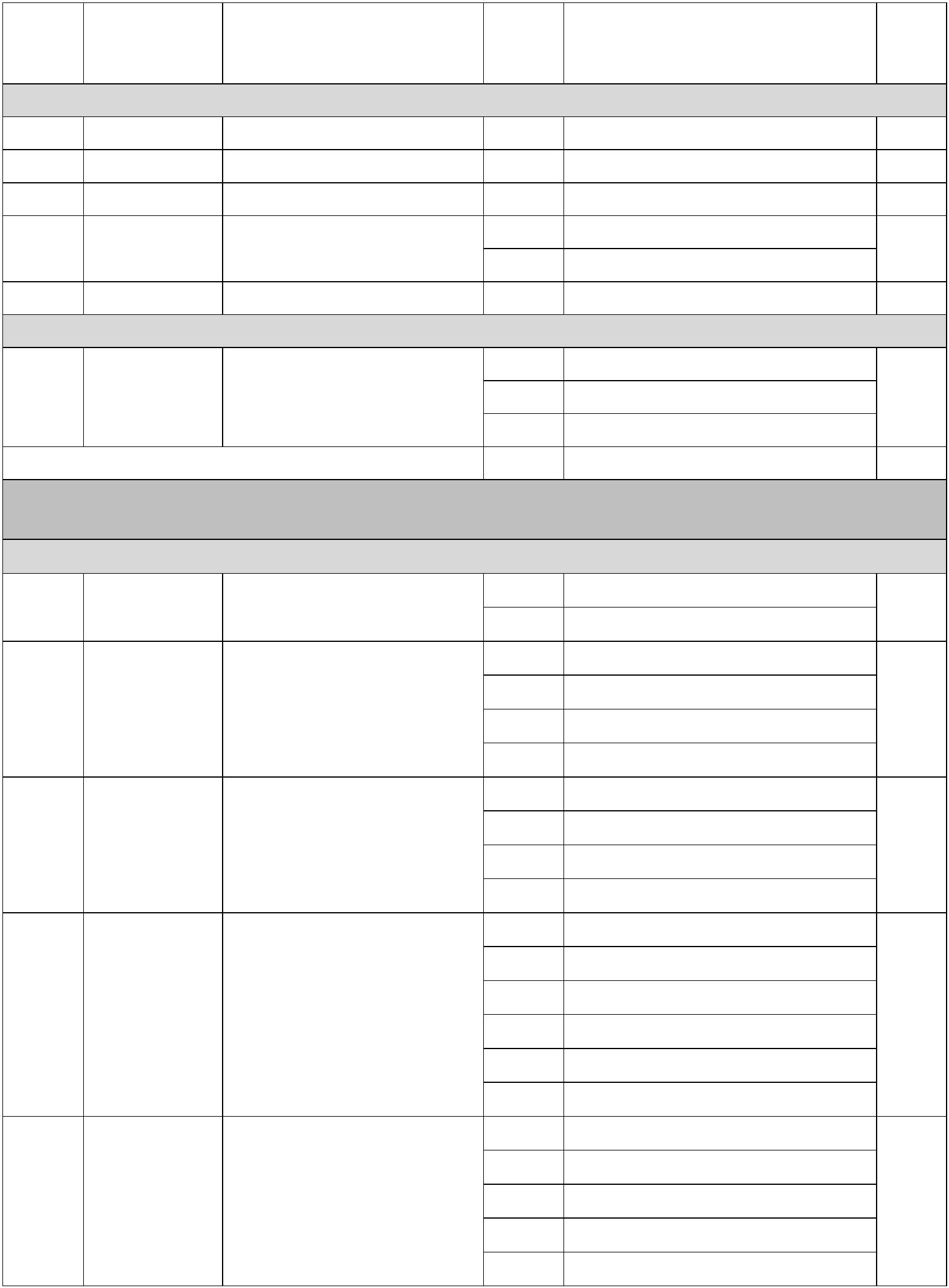 序号 专业代码 专业名称原专业代码原专业名称调整情况555 640204 中西面点工艺640203 中西面点工艺640222 中西点工艺与营养合并558 650101 艺术设计670101 艺术设计670114 应用艺术设计合并559 650102 视觉传播设计与制作670106 装潢艺术设计670141 视觉设计合并560 650103 广告设计与制作670169 广告与装潢设计670306 影视广告合并561 650104 数字媒体艺术设计670150 数字空间艺术670336 交互媒体设计合并562 650105 产品艺术设计670133 眼镜设计670128 灯具设计与工艺670129 游艇装饰设计与工艺合并序号 专业代码 专业名称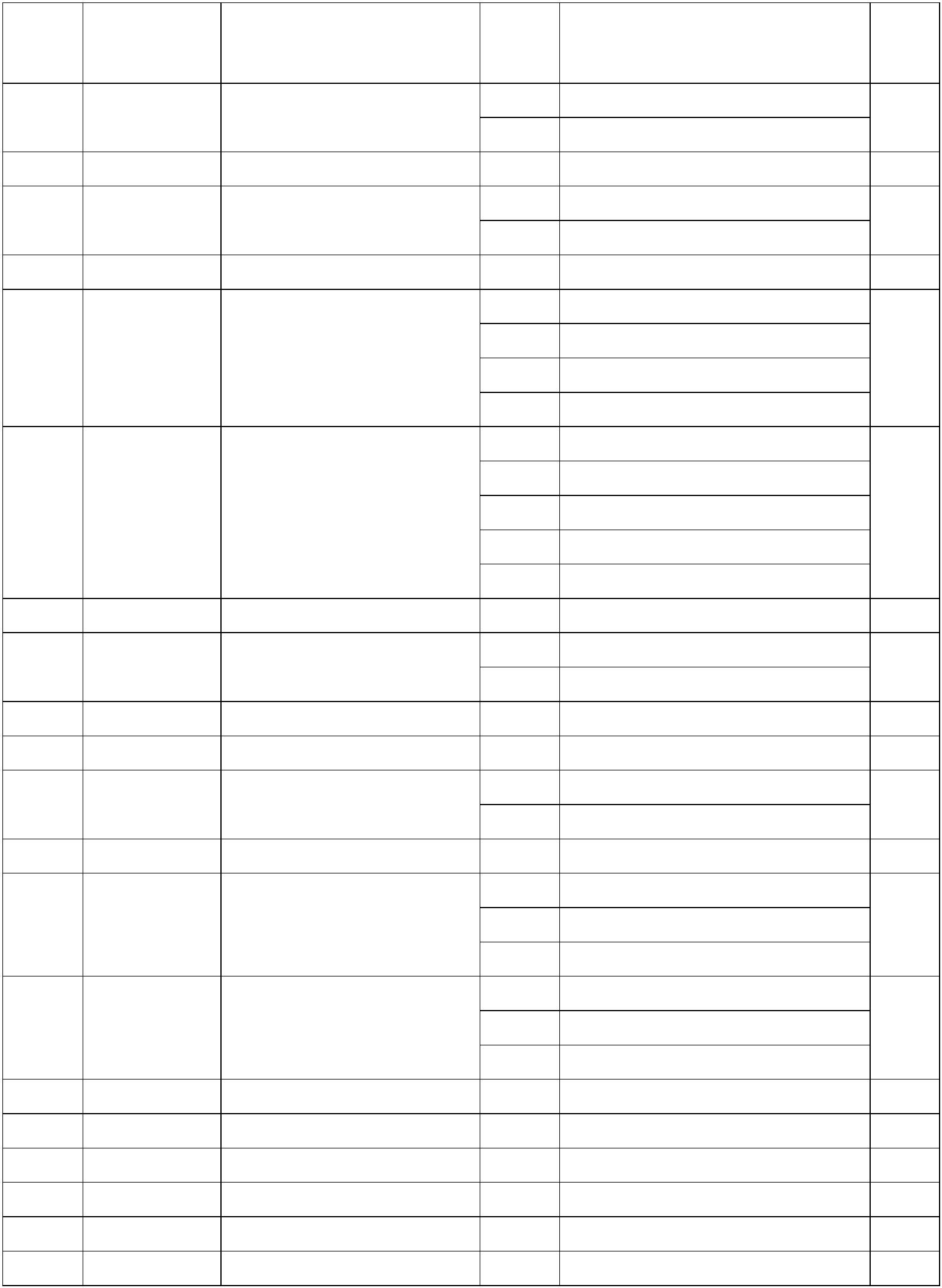 序号 专业代码 专业名称原专业代码原专业代码原专业代码原专业名称调整情况调整情况调整情况调整情况563 650106 家具艺术设计563 650106 家具艺术设计563 650106 家具艺术设计670144 家具设计670110 雕刻艺术与家具设计670144 家具设计670110 雕刻艺术与家具设计670144 家具设计670110 雕刻艺术与家具设计670144 家具设计670110 雕刻艺术与家具设计670144 家具设计670110 雕刻艺术与家具设计合并565 650108 服装与服饰设计670172 时装设计610204 服装设计合并567 650110 展示艺术设计670116 广告与会展（部分）670131 展示设计合并570 650113 雕刻艺术设计670140 雕刻艺术与工艺670126 木雕设计与制作合并573 650116 刺绣设计与工艺670165 湘绣设计与营销670166 湘绣设计与工艺合并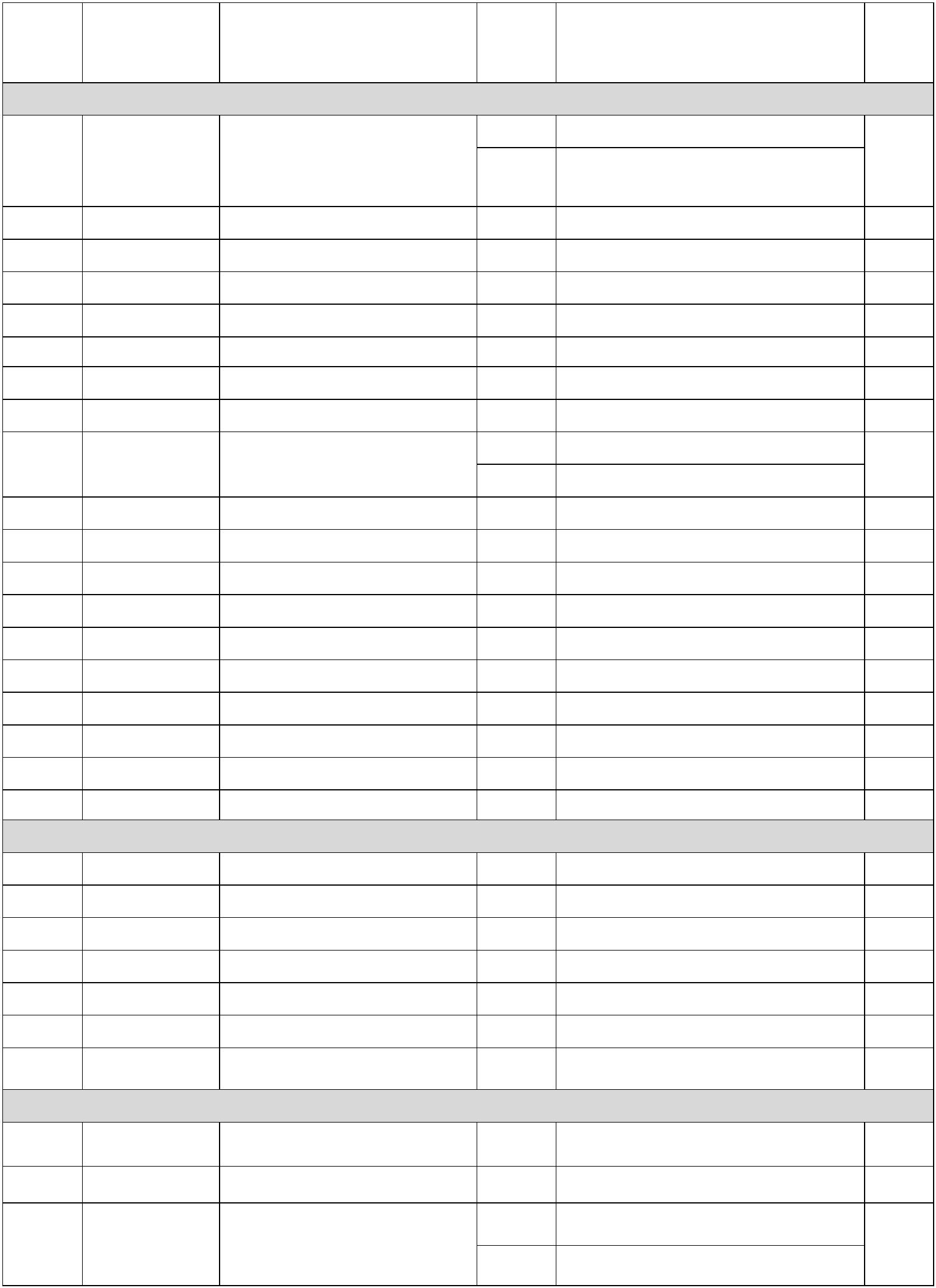 序号 专业代码 专业名称原专业代码原专业名称调整情况583 650201 表演艺术670218非物质文化遗产保护传统表演艺术合并591 650209 服装表演670204 服装表演670167 服装表演与设计合并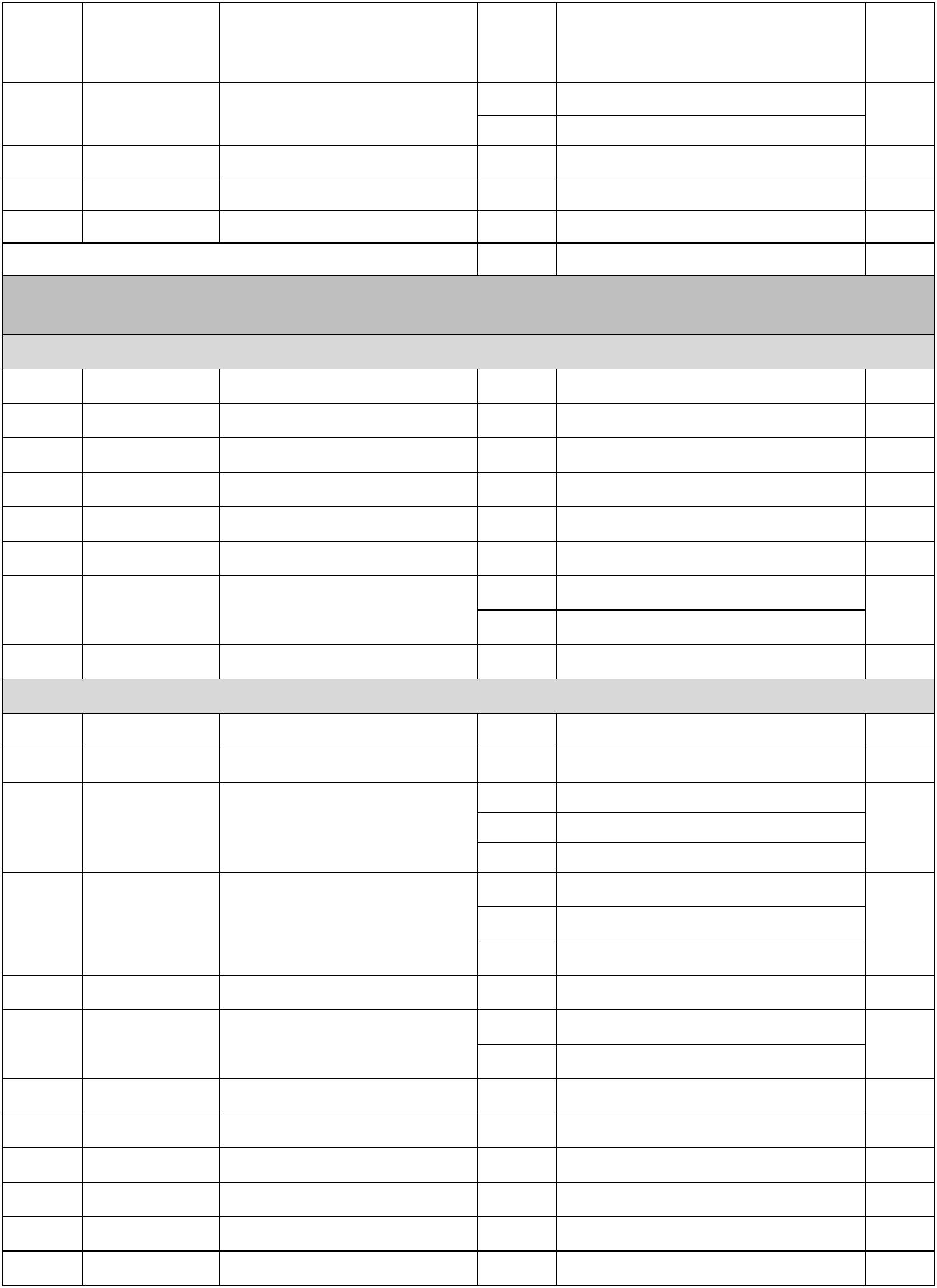 序号 专业代码 专业名称序号 专业代码 专业名称原专业代码原专业代码原专业代码原专业名称调整情况调整情况调整情况调整情况612 650404 文物修复与保护612 650404 文物修复与保护612 650404 文物修复与保护670122 书画鉴定660113 文物鉴定与修复670122 书画鉴定660113 文物鉴定与修复670122 书画鉴定660113 文物鉴定与修复670122 书画鉴定660113 文物鉴定与修复670122 书画鉴定660113 文物鉴定与修复合并622 660107 数字出版610414 数字出版610408 电子出版技术合并629 660206 影视编导670320 影视编导670207 编导合并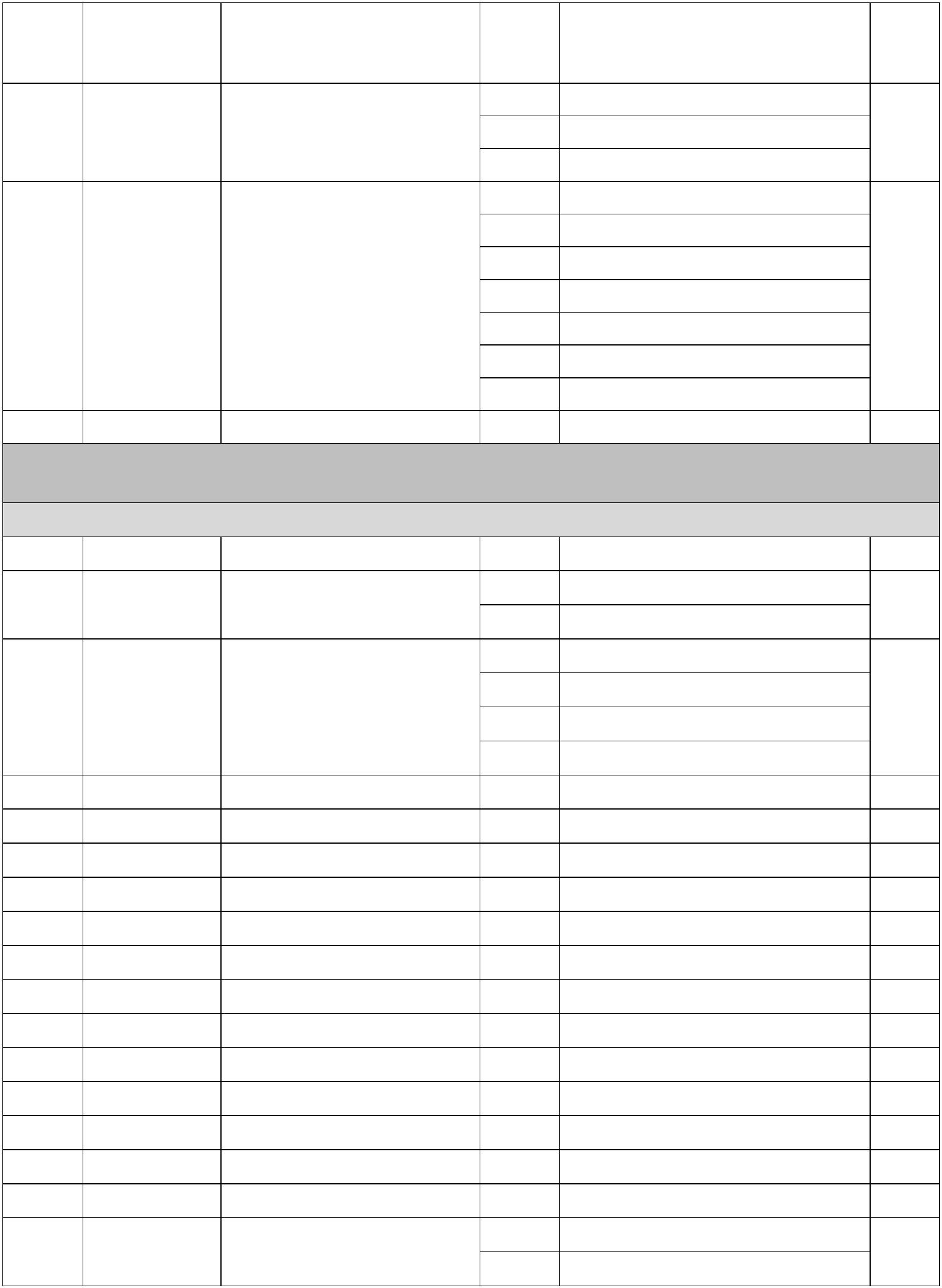 序号 专业代码 专业名称原专业代码原专业名称调整情况640 670102K 学前教育660214 学前教育660229 幼教保育合并641 670103K 小学教育660213 初等教育660219 综合文科教育合并655 670117K 艺术教育660242 艺术教育660136 书法教育合并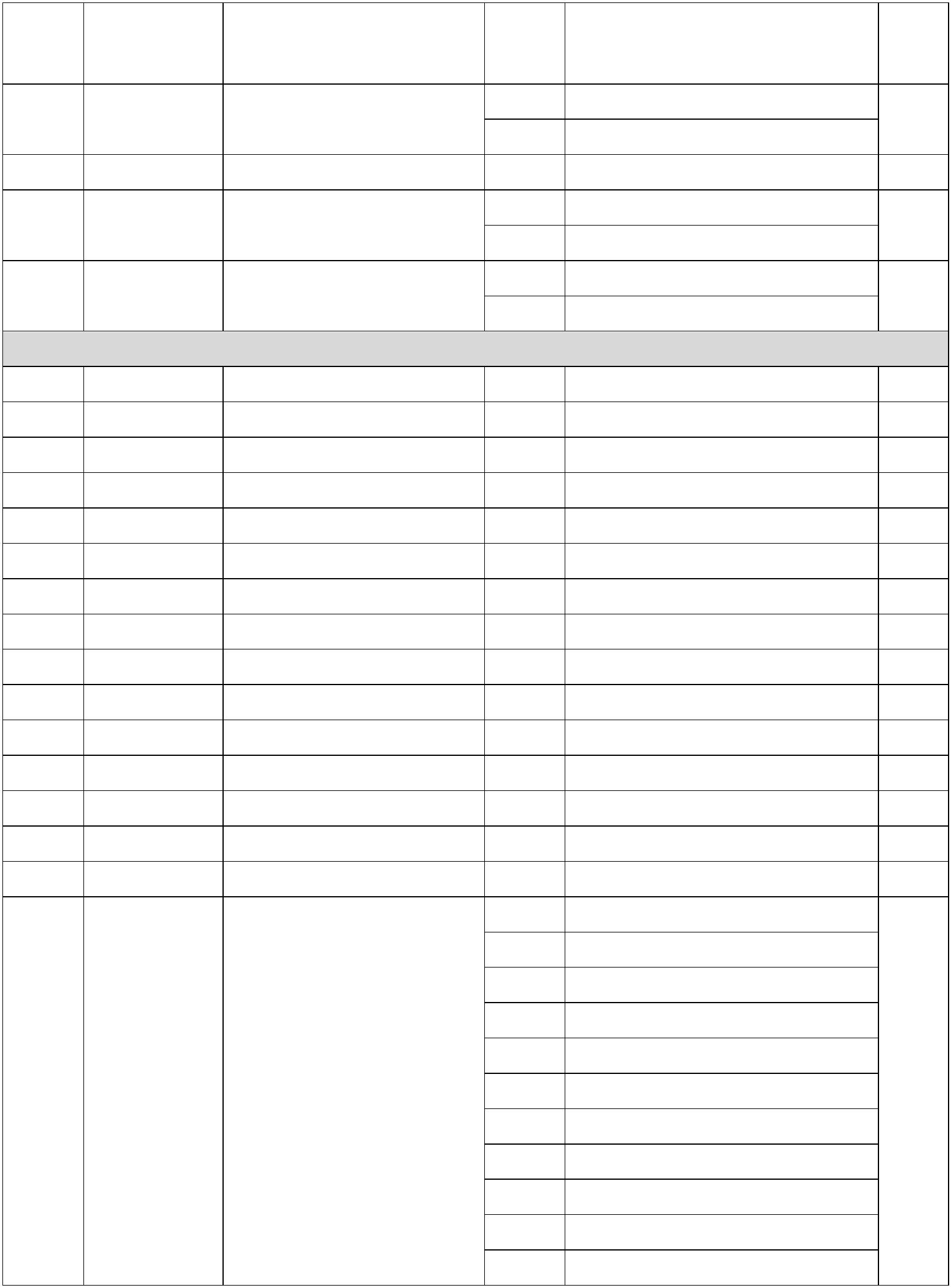 序号 专业代码 专业名称序号 专业代码 专业名称原专业代码原专业代码原专业代码原专业名称调整情况调整情况调整情况调整情况656 670118K 特殊教育656 670118K 特殊教育656 670118K 特殊教育660216 特殊教育650309 手语翻译660216 特殊教育650309 手语翻译660216 特殊教育650309 手语翻译660216 特殊教育650309 手语翻译660216 特殊教育650309 手语翻译合并658 670120K 现代教育技术660215 现代教育技术660221 计算机教育合并659 670121K 心理健康教育660222 应用心理学660230 心理咨询与心理健康教育合并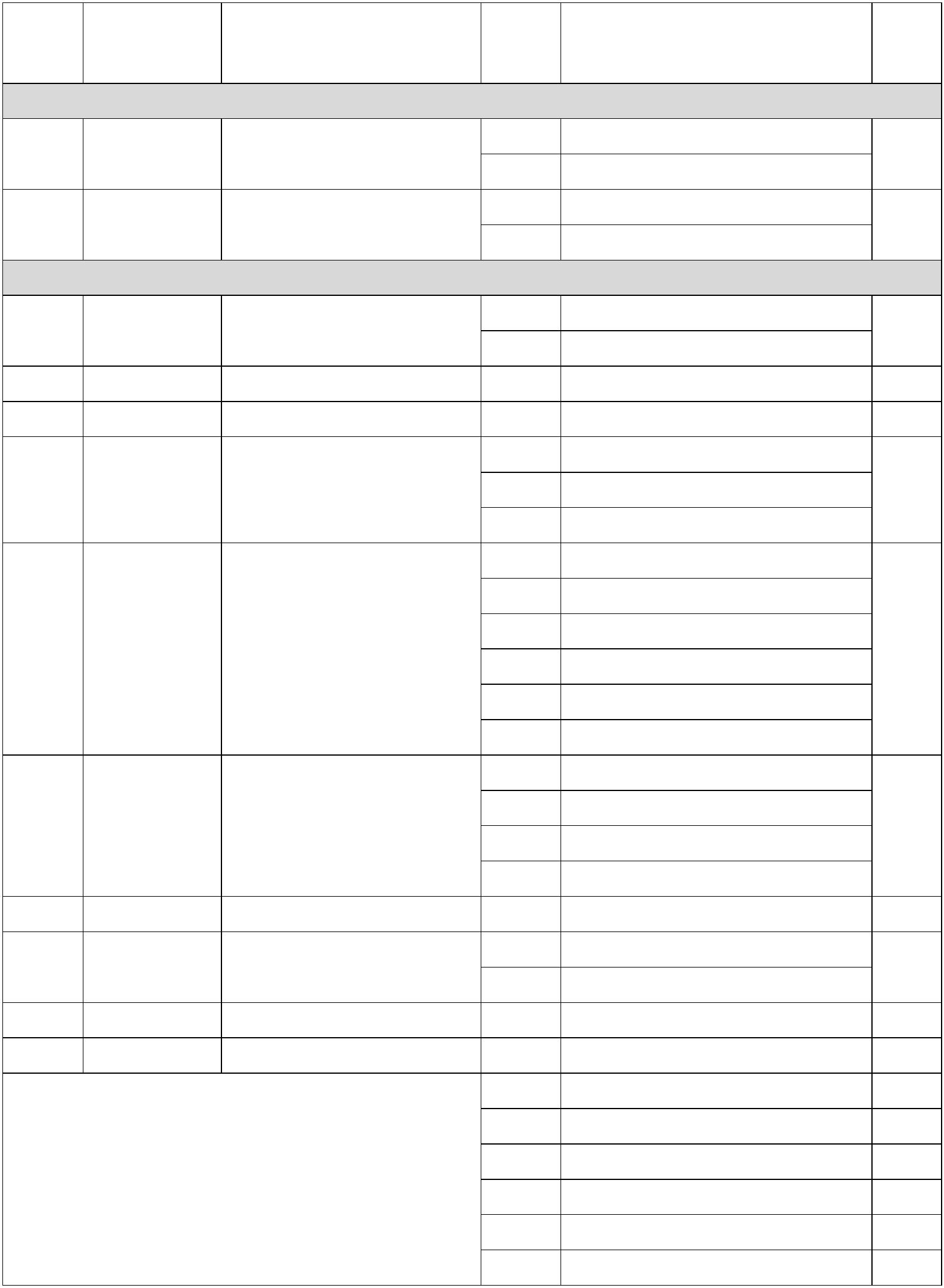 序号 专业代码 专业名称原专业代码原专业名称调整情况676 670301 文秘660112 文秘630504 医学文秘合并677 670302 文秘速录660150 文秘速录590240 计算机速录合并678 670401 运动训练660301 竞技体育660302 运动训练合并682 670405 高尔夫球运动与管理660310 高尔夫服务与管理660311 高尔夫运动技术与管理合并683 670406 民族传统体育660241 民族传统体育660306 太极拳合并685 670408 体育运营与管理660305 体育服务与管理650110 体育场馆管理合并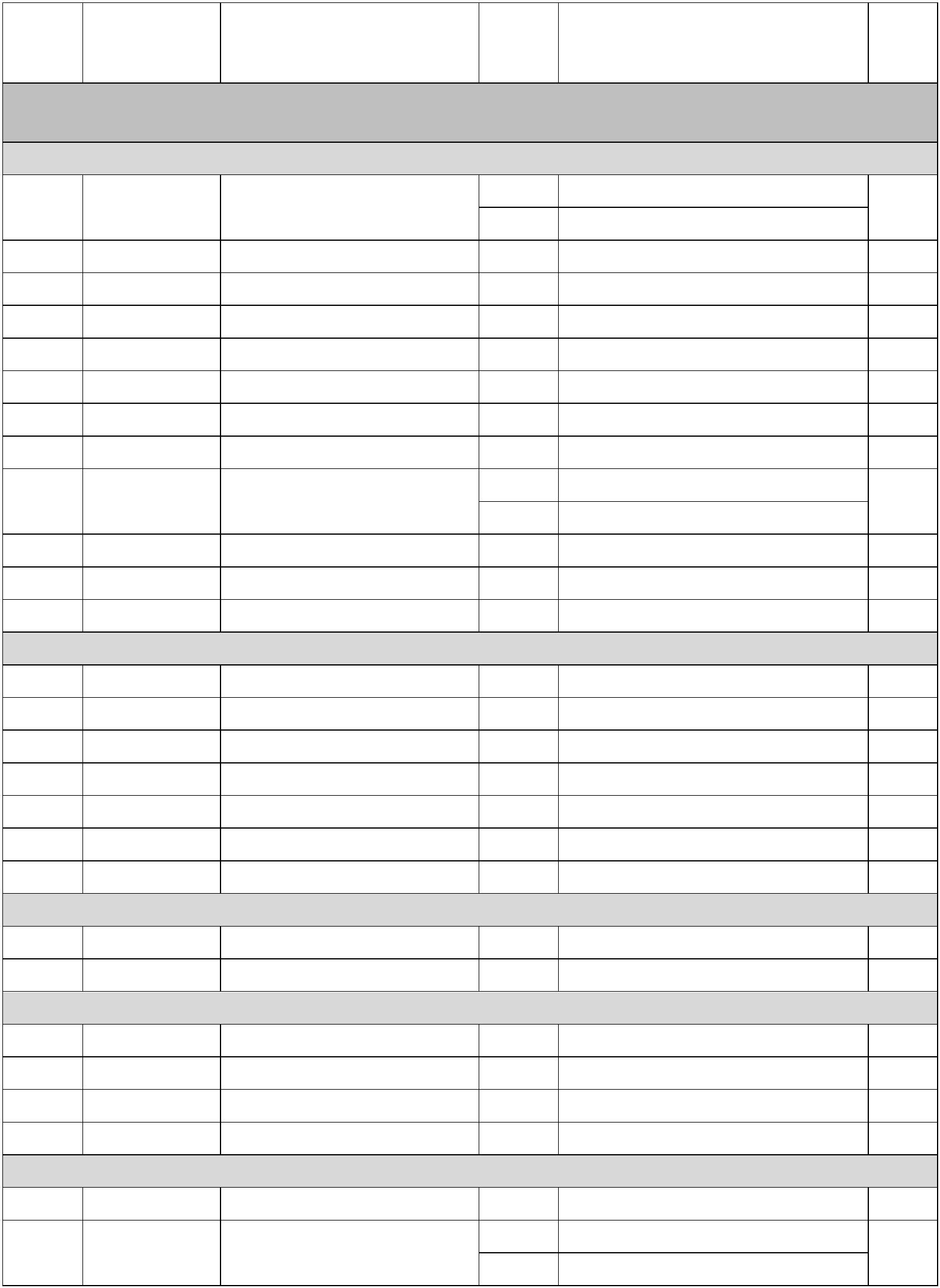 序号 专业代码 专业名称原专业代码原专业名称调整情况688 680101K 治安管理680105 治安管理680118 社区警务合并696 680109K 公共安全管理680108 公共安全管理680115 民爆公共安全合并714 680502 法律文秘690102 法律文秘690105 书记官合并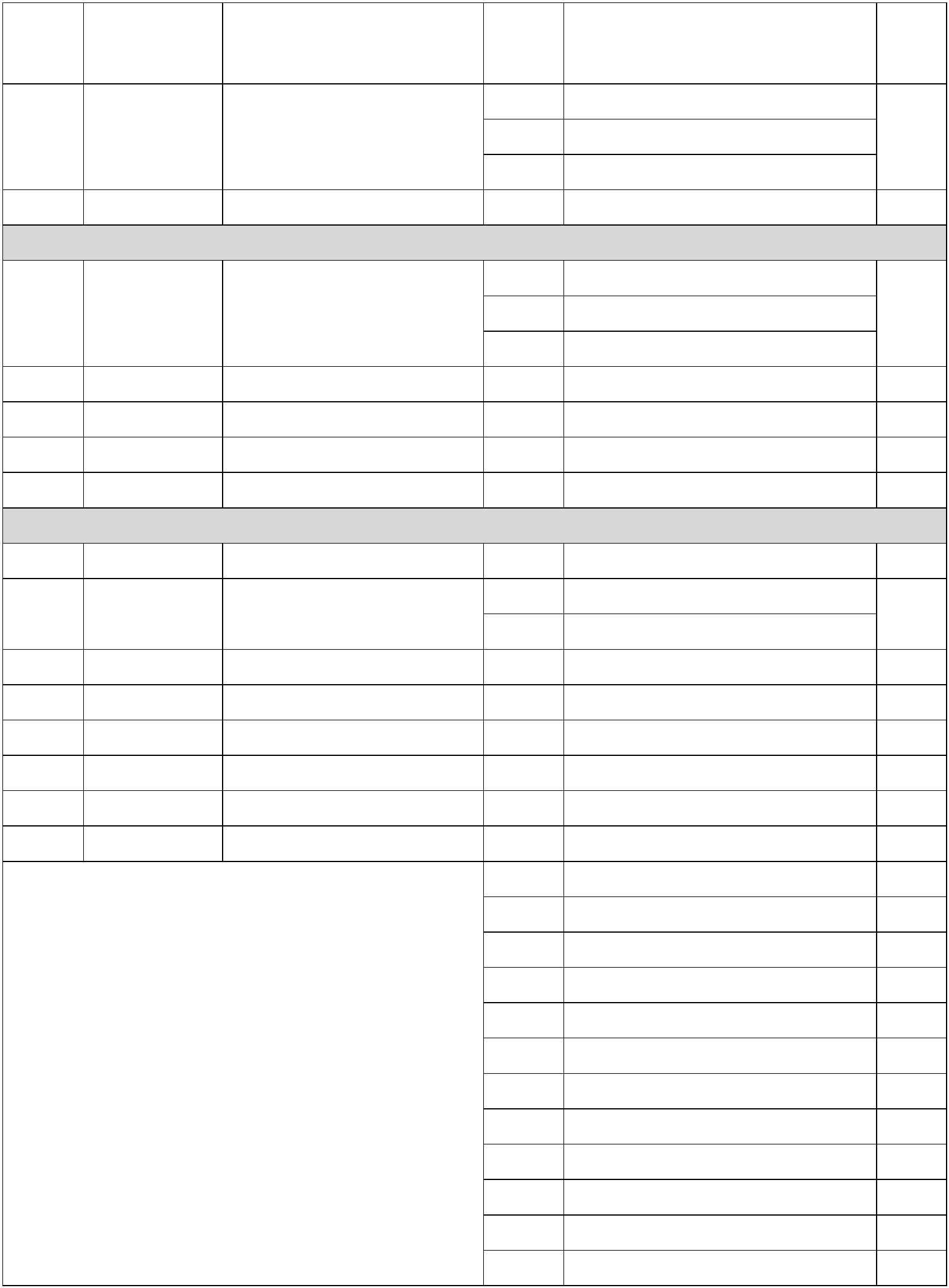 序号 专业代码 专业名称原专业代码原专业名称调整情况723 680702 安全防范技术690303 安全防范技术690312 安全技术与文秘合并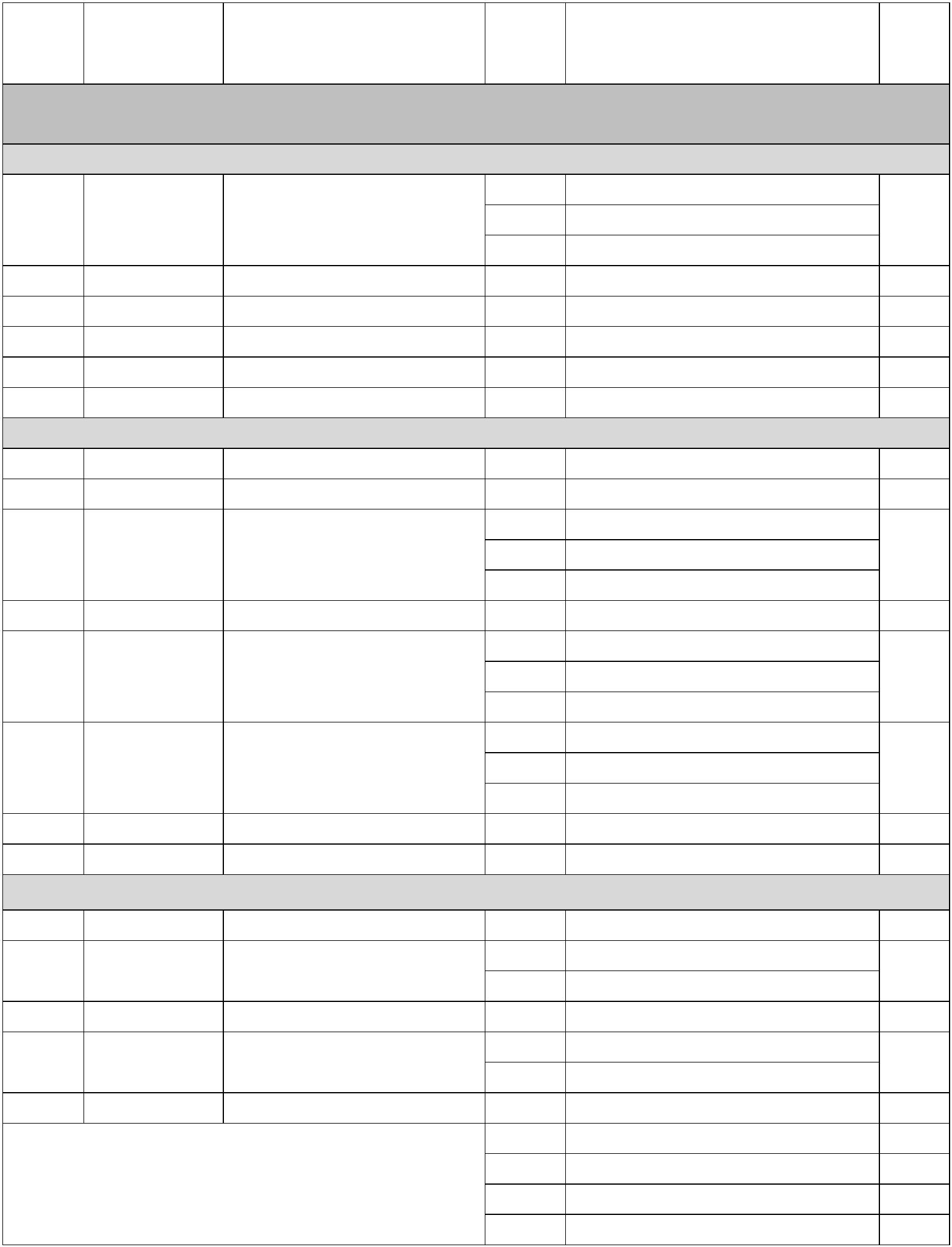 序号 专业代码 专业名称原专业代码原专业名称调整情况745 690302 家政服务与管理650301 家政服务650310 家政管理合并747 690304 社区康复650303 社区康复660217 儿童康复合并03 信息类0313 物联网应用技术0314 网络与信息安全04 交通类0435 新能源汽车检测与维修0436 汽车技术服务与营销12 轻工类1212 鞋制品设计与制作1213 制浆造纸工艺14 文化艺术类1410 民族音乐与舞蹈1411 服装模特15 其他1501 幼儿教育1502 环境保护与检测